Российская Федерация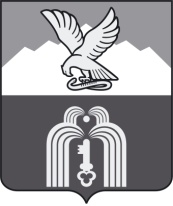 Р Е Ш Е Н И ЕДумы города ПятигорскаСтавропольского краяО бюджете города-курорта Пятигорска на 2023 год и плановый период 2024 и 2025 годовВ соответствии с Бюджетным кодексом Российской Федерации, Федеральным законом «Об общих принципах организации местного самоуправления в Российской Федерации», Уставом муниципального образования города-курорта Пятигорска, Положением о бюджетном процессе в городе-курорте ПятигорскеДума города ПятигорскаРЕШИЛА:1. Утвердить основные характеристики бюджета города-курорта Пятигорска (далее – бюджет города) на 2023 год и плановый период 2024 и 2025 годов:общий объем доходов бюджета города на 2023 год в сумме 8 050 677 994,47 рублей, на 2024 год в сумме 6 327 556 871,31 рублей и на 2025 год в сумме 4 567 210 309,31 рублей; общий объем расходов бюджета города на 2023 год в сумме 8 757 966 191,47 рублей, на 2024 год в сумме 6 327 556 871,31 рублей, в том числе условно утвержденные расходы в сумме 58 000 000,00 рублей и на 2025 год в сумме 4 567 210 309,31 рублей, в том числе условно утвержденные расходы в сумме 130 000 000,00 рублей;дефицит бюджета города на 2023 год в сумме 707 288 197,00 рублей.2. Утвердить источники финансирования дефицита бюджета города и погашения долговых обязательств города-курорта Пятигорска на 2023 год согласно приложению 1 к настоящему решению и на плановый период 2024 и 2025 годов согласно приложению 2 к настоящему решению.3. Утвердить распределение доходов бюджета города по кодам классификации доходов бюджетов на 2023 год согласно приложению 3 к настоящему решению и на плановый период 2024 и 2025 годов согласно приложению 4 к настоящему решению.4. Учесть в составе доходов бюджета города объем межбюджетных трансфертов, получаемых из других бюджетов бюджетной системы Российской Федерации, на 2023 год в сумме 5 953 679 408,47 рублей, на 2024 год в сумме 4 145 738 894,31 рублей и на 2025 год в сумме 2 315 578 036,31 рублей.5. Установить, что в 2023 году на покрытие временных кассовых разрывов могут направляться остатки средств бюджета города, сложившиеся по состоянию на 1 января 2023 года, в объеме, не превышающем 850 000 000,00 рублей.6. Утвердить:распределение бюджетных ассигнований по разделам и подразделам, целевым статьям (муниципальным программам города-курорта Пятигорска и непрограммным направлениям деятельности), группам видов расходов  классификации расходов бюджетов на 2023 год согласно приложению 5 к настоящему решению и на плановый период 2024 и 2025 годов согласно приложению 6 к настоящему решению;ведомственную структуру расходов бюджета города на 2023 год согласно приложению 7 к настоящему решению и на плановый период 2024 и 2025 годов согласно приложению 8 к настоящему решению;распределение бюджетных ассигнований по муниципальным программам города-курорта Пятигорска на 2023 год согласно приложению 9 к настоящему решению и на плановый период 2024 и 2025 годов согласно приложению 10 к настоящему решению; распределение бюджетных ассигнований по разделам и подразделам классификации расходов бюджетов на 2023 год согласно приложению 11 к настоящему решению и на плановый период 2024 и 2025 годов согласно приложению 12 к настоящему решению.7. Утвердить общий объем бюджетных ассигнований на исполнение публичных нормативных обязательств:на 2023 год в сумме 854 501 838,04 рублей, из них за счет субвенций, получаемых из других бюджетов бюджетной системы Российской Федерации, в сумме 849 730 438,04 рублей;на 2024 год в сумме 583 298 238,03 рублей, из них за счет субвенций, получаемых из других бюджетов бюджетной системы Российской Федерации, в сумме 580 253 438,03 рублей; на 2025 год в сумме 548 766 815,05 рублей, из них за счет субвенций, получаемых из других бюджетов бюджетной системы Российской Федерации, в сумме 547 413 615,05 рублей.8. Утвердить объем дорожного фонда муниципального образования города-курорта Пятигорска на 2023 год в сумме 1 449 016 753,99  рублей, на 2024 год в сумме 302 213 842,00 рублей и на 2025 год в сумме 252 411 112,00 рублей.9. Приоритетными расходами бюджета города являются расходы, направленные на:выплату персоналу в целях обеспечения выполнения функций органами местного самоуправления города-курорта Пятигорска, органами администрации города Пятигорска, муниципальными казенными учреждениями города-курорта Пятигорска, а также оплату услуг по перечислению выплат персоналу;социальное обеспечение и иные выплаты населению, а также оплату услуг по перечислению, почтовому переводу (доставке, вручению) социальных выплат населению;уплату налогов, сборов и иных платежей;финансовое обеспечение мероприятий, связанных с профилактикой и устранением последствий распространения коронавирусной инфекции, с предотвращением влияния ухудшения геополитической и экономической ситуации на развитие отраслей экономики на территории города-курорта Пятигорска;оплату коммунальных услуг и услуг связи;приобретение медикаментов, перевязочных средств и прочих лечебных расходов;приобретение (изготовление) продуктов питания и оплату услуг по организации питания для муниципальных казенных учреждений города-курорта Пятигорска;обслуживание и погашение муниципального долга;оплату договоров гражданско-правового характера, заключенных с физическими лицами;предоставление субсидий муниципальным бюджетным учреждениям города-курорта Пятигорска и муниципальным автономным учреждениям города-курорта Пятигорска на финансовое обеспечение выполнения муниципального задания на оказание муниципальных услуг (выполнение работ) в части расходов, указанных в абзацах 2 – 8 настоящего пункта;предоставление субсидий муниципальным бюджетным учреждениям города-курорта Пятигорска и муниципальным автономным учреждениям города-курорта Пятигорска на иные цели в части расходов, указанных в абзацах 2 – 8 настоящего пункта;финансовое обеспечение мероприятий, источником финансового обеспечения которых являются средства резервного фонда администрации города Пятигорска;реализацию мероприятий муниципальных программ города-курорта Пятигорска, направленных на достижение соответствующих результатов региональных проектов (программ) в рамках реализации федеральных проектов, в том числе входящих в состав соответствующих национальных проектов;исполнение иных расходных обязательств города-курорта Пятигорска, предусматривающих софинансирование за счет средств бюджета Ставропольского края.Главным распорядителям средств бюджета города обеспечить направление средств бюджета города на финансирование указанных расходов в 2023 году и плановом периоде 2024 и 2025 годов в первоочередном порядке в пределах доведенных лимитов бюджетных обязательств и бюджетных ассигнований на исполнение публичных нормативных обязательств.10. Субсидии юридическим лицам (за исключением субсидий муниципальным (государственным) учреждениям), индивидуальным предпринимателям и физическим лицам – производителям товаров, работ, услуг предоставляются на:мероприятия по перевозке инвалидов в «Социальном такси»;возмещение затрат субъектов малого и среднего предпринимательства, осуществляющих деятельность в сфере социального предпринимательства; поддержку инициативы в развитии туристического продукта города-курорта Пятигорска;обеспечение мероприятий по капитальному ремонту многоквартирных домов за счет средств, полученных от государственной корпорации - Фонда содействия реформированию жилищно-коммунального хозяйства;возмещение недополученных доходов транспортным предприятиям, оказывающим услуги по перевозке пассажиров наземным электрическим транспортом на территории города-курорта Пятигорска, связанных с реализацией льготных месячных проездных билетов (льготной активацией электронной транспортной карты) отдельным категориям граждан;возмещение недополученных доходов транспортным предприятиям, оказывающим услуги по перевозке пассажиров наземным электрическим транспортом на территории города-курорта Пятигорска, связанных с предоставлением права бесплатного (льготного) проезда в наземном электрическом транспорте участникам (инвалидам) Великой Отечественной войны;возмещение недополученных доходов транспортным предприятиям, оказывающим услуги по перевозке пассажиров городским пассажирским автобусным транспортом на территории города-курорта Пятигорска, связанных с предоставлением права бесплатного (льготного) проезда пассажирским автобусным транспортом участникам (инвалидам) Великой Отечественной войны;возмещение недополученных доходов транспортным предприятиям, оказывающим услуги по перевозке пассажиров городским пассажирским автобусным транспортом на территории города-курорта Пятигорска, связанных с реализацией льготных месячных проездных билетов (льготной активацией электронной транспортной карты) отдельным категориям граждан;возмещение фактически произведенных затрат в связи с оказанием ритуальных услуг по гарантированному перечню услуг по погребению специализированной службе по вопросам похоронного дела.Субсидии юридическим лицам (за исключением субсидий муниципальным (государственным) учреждениям), индивидуальным предпринимателям и физическим лицам – производителям товаров, работ, услуг, предусмотренные настоящим решением, предоставляются в порядке, устанавливаемом администрацией города Пятигорска.11. В соответствии с пунктом 3 статьи 217 Бюджетного кодекса Российской Федерации установить, что основанием для внесения в 2023 году и плановом периоде 2024 и 2025 годов изменений в показатели сводной бюджетной росписи бюджета города является распределение зарезервированных средств в составе утвержденных бюджетных ассигнований:на 2023 год в объеме 650 760,00 рублей, на 2024 год в объеме 1 000 000,00 рублей и на 2025 год в объеме 1 000 000,00 рублей, предусмотренных по подразделу «Другие общегосударственные вопросы» раздела «Общегосударственные вопросы» классификации расходов бюджетов на финансовое обеспечение гарантий и выплату единовременного поощрения муниципальным служащим в связи с выходом на страховую пенсию в соответствии с действующим законодательством;на 2023 год в объеме 40 000 000,00 рублей, на 2024 год в объеме 20 000 000,00 рублей и на 2025 год в объеме 20 000 000,00 рублей, предусмотренных по подразделу «Резервные фонды» раздела «Общегосударственные вопросы» классификации расходов бюджетов на мероприятия, источником финансового обеспечения которых являются средства резервного фонда администрации города Пятигорска, в соответствии с постановлением администрации города Пятигорска от 19.08.2022 № 3165 «Об утверждении порядка использования бюджетных ассигнований резервного фонда администрации города Пятигорска», в том числе на ликвидацию последствий чрезвычайных ситуаций на 2023 год в объеме 4 000 000,00 рублей, на 2024 год в объеме 2 000 000,00 рублей и на 2025 год в объеме 2 000 000,00 рублей;на 2023 год в объеме 18 168 706,00 рублей, на 2024 год в объеме 18 168 706,00 рублей и на 2025 год в объеме 18 168 706,00 рублей, предусмотренных по подразделу «Дошкольное образование» раздела «Образование» классификации расходов бюджетов на финансовое обеспечение оплаты труда и начислений на выплаты по оплате труда работникам муниципальных учреждений города-курорта Пятигорска, выплат стимулирующего характера по итогам года работникам муниципальных учреждений города-курорта Пятигорска, на финансовое обеспечение расходов, связанных с созданием и изменением структуры сети муниципальных учреждений города-курорта Пятигорска, на финансовое обеспечение закупок товаров, работ и услуг муниципальных учреждений города-курорта Пятигорска, в том числе по организации и обеспечению охраны и пожарной безопасности в муниципальных учреждениях города-курорта Пятигорска;на 2023 год в объеме 14 272 227,00 рублей, на 2024 год в объеме 14 399 453,50 рублей и на 2025 год в объеме 14 272 227,00 рублей, предусмотренных по подразделу «Общее образование» раздела «Образование» классификации расходов бюджетов на финансовое обеспечение оплаты труда и начислений на выплаты по оплате труда работникам муниципальных учреждений города-курорта Пятигорска, выплат стимулирующего характера по итогам года работникам муниципальных учреждений города-курорта Пятигорска, на финансовое обеспечение расходов, связанных с созданием и изменением структуры сети муниципальных учреждений города-курорта Пятигорска, на финансовое обеспечение закупок товаров, работ и услуг муниципальных учреждений города-курорта Пятигорска, в том числе по организации и обеспечению охраны и пожарной безопасности в муниципальных учреждениях города-курорта Пятигорска;на 2023 год в объеме 5 007 155,00 рублей, на 2024 год в объеме 5 007 155,00 рублей и на 2025 год в объеме 5 007 155,00 рублей, предусмотренных по подразделу «Дополнительное образование детей» раздела «Образование» классификации расходов бюджетов на финансовое обеспечение оплаты труда и начислений на выплаты по оплате труда работникам муниципальных учреждений города-курорта Пятигорска, выплат стимулирующего характера по итогам года работникам муниципальных учреждений города-курорта Пятигорска, на финансовое обеспечение расходов, связанных с созданием и изменением структуры сети муниципальных учреждений города-курорта Пятигорска, на финансовое обеспечение закупок товаров, работ и услуг муниципальных учреждений города-курорта Пятигорска, в том числе по организации и обеспечению охраны и пожарной безопасности в муниципальных учреждениях города-курорта Пятигорска;на 2023 год в объеме 2 682 830,00 рублей, на 2024 год в объеме 2 682 830,00 рублей и на 2025 год в объеме 2 682 830,00 рублей, предусмотренных по подразделу «Культура» раздела «Культура, кинематография» классификации расходов бюджетов на финансовое обеспечение оплаты труда и начислений на выплаты по оплате труда работникам муниципальных учреждений города-курорта Пятигорска, выплат стимулирующего характера по итогам года работникам муниципальных учреждений города-курорта Пятигорска, на финансовое обеспечение расходов, связанных с созданием и изменением структуры сети муниципальных учреждений города-курорта Пятигорска, на финансовое обеспечение закупок товаров, работ и услуг муниципальных учреждений города-курорта Пятигорска, в том числе по организации и обеспечению охраны и пожарной безопасности в муниципальных учреждениях города-курорта Пятигорска;на 2023 год в объеме 6 594 079,00 рублей, на 2024 год в объеме 6 594 079,00 рублей и на 2025 год в объеме 6 594 079,00 рублей, предусмотренных по подразделу «Физическая культура» раздела «Физическая культура и спорт» классификации расходов бюджетов на финансовое обеспечение оплаты труда и начислений на выплаты по оплате труда работникам муниципальных учреждений города-курорта Пятигорска, выплат стимулирующего характера по итогам года работникам муниципальных учреждений города-курорта Пятигорска, на финансовое обеспечение расходов, связанных с созданием и изменением структуры сети муниципальных учреждений города-курорта Пятигорска, на финансовое обеспечение закупок товаров, работ и услуг муниципальных учреждений города-курорта Пятигорска, в том числе по организации и обеспечению охраны и пожарной безопасности в муниципальных учреждениях города-курорта Пятигорска. 12. В соответствии с пунктом 8 статьи 217 Бюджетного кодекса Российской Федерации установить, что основаниями  для внесения в 2023 году и плановом периоде 2024 и 2025 годов изменений в показатели сводной бюджетной росписи бюджета города являются: перераспределение бюджетных ассигнований, предусмотренных на реализацию мероприятий по развитию транспортной системы и обеспечению безопасности дорожного движения по наказам избирателей, на реализацию мероприятий по организации и обеспечению охраны в муниципальных учреждениях города-курорта Пятигорска и на реализацию мероприятий по организации и обеспечению пожарной безопасности муниципальных учреждений города-курорта Пятигорска;увеличение бюджетных ассигнований резервного фонда администрации города Пятигорска  за счет соответствующего уменьшения иных бюджетных ассигнований, предусмотренных на соответствующий финансовый год.13. Установить, что в 2023 году казначейскому сопровождению подлежат следующие средства, предоставляемые на основании муниципальных контрактов (договоров), из бюджета города:1) авансовые платежи по муниципальным контрактам о поставке товаров, выполнении работ, оказании услуг, заключаемым на строительство, реконструкцию, капитальный ремонт объектов капитального строительства на сумму от 200 000 000,00 рублей;2) авансовые платежи по контрактам (договорам) о поставке товаров, выполнении работ, оказании услуг, заключаемым муниципальными бюджетными учреждениями города-курорта Пятигорска и муниципальными автономными учреждениями города-курорта Пятигорска на строительство, реконструкцию, капитальный ремонт объектов капитального строительства на сумму от 200 000 000,00 рублей;3) остатки средств бюджета города, не использованных по состоянию на 1 января 2023 года, казначейское сопровождение которых осуществлялось в соответствии с пунктом 12 решения Думы города Пятигорска от 21 декабря 2021 года № 57-6 РД «О бюджете города-курорта Пятигорска на 2023 год и плановый период 2024 и 2025 годов».Казначейское сопровождение средств бюджета города-курорта Пятигорска, получаемых на основании муниципальных контрактов и контрактов (договоров), указанных в подпунктах 1 и 2 настоящего пункта, информация о которых в соответствии с правовыми актами Российской Федерации не подлежит размещению в единой информационной системе в сфере закупок, не осуществляется.13.1 Установить, что в 2023 году при казначейском сопровождении средств, предоставляемых на основании  муниципальных контрактов (договоров), указанных в пункте 13 настоящего решения, в пунктах 1 - 3 части 3 статьи 5 Федерального закона «О федеральном бюджете на 2023 год и на плановый период 2024 и 2025 годов», заключаемых в целях приобретения товаров в рамках исполнения муниципальных контрактов, контрактов (договоров), которые заключаются муниципальными бюджетными учреждениями города-курорта Пятигорска и муниципальными автономными учреждениями города-курорта Пятигорска, договоров (соглашений) о предоставлении субсидий, договоров о предоставлении бюджетных инвестиций, концессионных соглашений и соглашений о муниципально-частном партнерстве, перечисление средств по таким муниципальным контрактам (договорам) осуществляется в установленном Правительством Российской Федерации порядке с лицевых счетов участника казначейского сопровождения, открытых заказчикам по таким муниципальным контрактам (договорам) в территориальном органе Федерального казначейства, на расчетные счета, открытые поставщикам товаров в кредитных организациях, при представлении заказчиками по таким муниципальным контрактам (договорам) в территориальный орган Федерального казначейства документов, подтверждающих поставку товаров.        Положения абзаца первого настоящего пункта о представлении заказчиками по муниципальным контрактам (договорам) документов, подтверждающих поставку товаров, не распространяются на муниципальные контракты (договоры), заключаемые в целях приобретения строительных материалов и оборудования, затраты на приобретение которых включены в сметную документацию на строительство (реконструкцию, в том числе с элементами реставрации, техническое перевооружение), капитальный ремонт объектов капитального строительства. Перечисление средств по таким муниципальным контрактам (договорам), в том числе авансовых платежей, осуществляется в установленном Правительством Российской Федерации порядке с лицевых счетов участника казначейского сопровождения, открытых заказчикам по таким муниципальным контрактам (договорам) в территориальном органе Федерального казначейства, на расчетные счета, открытые поставщикам по таким муниципальным контрактам (договорам) в кредитных организациях.Установить, что в 2023 году при казначейском сопровождении средств, предоставляемых на основании муниципальных контрактов (договоров), указанных в пункте 13 настоящего решения, в пунктах 1 - 3 части 3 статьи 5 Федерального закона «О федеральном бюджете на 2023 год и на плановый период 2024 и 2025 годов», заключаемых в целях выполнения работ, оказания услуг в рамках исполнения муниципальных контрактов, контрактов (договоров), которые заключаются муниципальными бюджетными учреждениями города-курорта Пятигорска и муниципальными автономными учреждениями города-курорта Пятигорска и предметом которых являются строительство (реконструкция, в том числе с элементами реставрации, техническое перевооружение), капитальный ремонт объектов капитального строительства, перечисление средств по таким муниципальным контрактам (договорам) осуществляется в порядке, установленном Правительством Российской Федерации, с лицевых счетов участника казначейского сопровождения, открытых заказчикам по таким муниципальным контрактам (договорам) в территориальном органе Федерального казначейства, на расчетные счета, открытые подрядчикам (исполнителям) по таким муниципальным контрактам (договорам) в кредитных организациях, при представлении заказчиками по таким муниципальным контрактам (договорам) в территориальный орган Федерального казначейства документов, подтверждающих выполнение работ, оказание услуг, а также реестра документов, подтверждающих затраты, произведенные подрядчиком (исполнителем) в целях выполнения работ, оказания услуг, по форме, установленной Правительством Российской Федерации.14. Установить, что финансовое обеспечение бюджетных обязательств, принятых в установленном порядке главными распорядителями средств бюджета города и муниципальными казенными учреждениями города-курорта Пятигорска и не исполненных по состоянию на 1 января 2023 года, осуществляется в первоочередном порядке в пределах бюджетных ассигнований, утвержденных на 2023 год соответствующему главному распорядителю средств бюджета города.15. Установить, что доходы бюджета города:от платы за негативное воздействие на окружающую среду, от штрафов, установленных Кодексом Российской Федерации об административных правонарушениях за административные правонарушения в области охраны окружающей среды и природопользования, от административных штрафов, установленных Законом Ставропольского края «Об административных правонарушениях в Ставропольском крае» за административные правонарушения в области охраны окружающей среды и природопользования, от платежей по искам о возмещении вреда, причиненного окружающей среде, в том числе водным объектам, вследствие нарушений обязательных требований, а также от платежей, уплачиваемых при добровольном возмещении вреда, причиненного окружающей среде, в том числе водным объектам, вследствие нарушений обязательных требований, направляются на реализацию мероприятий, указанных в пункте 1 статьи 166, пункте 1 статьи 751 и пункте 1 статьи 782 Федерального закона «Об охране окружающей среды»;от использования находящихся в собственности города-курорта Пятигорска объектов культурного наследия, включенных в единый государственный реестр объектов культурного наследия (памятников истории и культуры) народов Российской Федерации, и (или) выявленных объектов культурного наследия, направляются в соответствии со статьей 13 Федерального закона «Об объектах культурного наследия (памятниках истории и культуры) народов Российской Федерации» на реализацию мероприятий по сохранению, популяризации и государственной охране объектов культурного наследия.15.1 Установить, что бюджетные средства, предусмотренные на реализацию основного мероприятия «Осуществление мероприятий по сохранению, популяризации и охране объектов культурного наследия» в рамках реализации подпрограммы «Реализация мероприятий по сохранению и восстановлению памятников культурно-исторического наследия» муниципальной программы города-курорта Пятигорска «Сохранение и развитие культуры», предоставляются при условии фактического поступления указанных доходов в бюджет города в порядке, установленном администрацией города Пятигорска.16. Установить:верхний предел муниципального внутреннего долга города-курорта Пятигорска по состоянию:на 1 января 2024 года в сумме 955 000 000,00 рублей, в том числе по муниципальным гарантиям в сумме 0,00 рублей;на 1 января 2025 года в сумме 955 000 000,00 рублей, в том числе по муниципальным гарантиям в сумме 0,00 рублей;на 1 января 2026 года в сумме 955 000 000,00 рублей, в том числе по муниципальным гарантиям в сумме 0,00 рублей.17. Утвердить объем расходов на обслуживание муниципального долга города-курорта Пятигорска в 2023 году в сумме 75 000 000,00 рублей, в 2024 году в сумме 75 000 000,00 рублей и в 2025 году в сумме 78 000 000,00 рублей.18. Утвердить Программу муниципальных внутренних заимствований города-курорта Пятигорска на 2023 год и Программу муниципальных внутренних заимствований города-курорта Пятигорска на плановый период 2024 и 2025 годов согласно приложению 13 к настоящему решению. 19. Утвердить Программу муниципальных гарантий города-курорта Пятигорска на 2023 год и Программу муниципальных гарантий города-курорта Пятигорска на плановый период 2024 и 2025 годов согласно приложению 14 к настоящему решению. 20. В 2023 году и в плановом периоде 2024 и 2025 годов предоставление бюджетных кредитов из средств бюджета города не предусматривается.21. В 2023 году и в плановом периоде 2024 и 2025 годов предоставление муниципальных гарантий из средств бюджета города не предусматривается.22. В 2023 году и в плановом периоде 2024 и 2025 годов выпуск муниципальных ценных бумаг города-курорта Пятигорска не предусматривается.23. Настоящее решение вступает в силу с 1 января 2023 года. 24. Настоящее решение подлежит официальному опубликованию не позднее 10 дней после его подписания в установленном порядке.Председатель Думы города Пятигорска                                                                   Л.В.ПохилькоВременно исполняющий полномочия Главы города Пятигорска                                                                 С.А.Марченко20 декабря 2022 г.№ 46-21 РДАктуальная версия сформированаМУ «Финансовое управление администрации г. Пятигорска»(в редакции решения Думы от 21.02.2023 г. № 1-23 РД)в рубляхУправляющий делами Думы города Пятигорска                                                                     Е.В. Михалевав рубляхУправляющий делами Думы города Пятигорска                                                                 Е.В. Михалевав рубляхУправляющий делами Думы города Пятигорска                                                                     Е.В. Михалевав рубляхУправляющий делами Думы города Пятигорска                                                                     Е.В. МихалеваРаспределение бюджетных ассигнований по разделам и подразделам,целевым статьям (муниципальным программам города-курорта Пятигорскаи непрограммным направлениям деятельности), группам видов расходовклассификации расходов бюджетов  на 2023 годв рубляхУправляющий делами Думы города Пятигорска                                                                     Е.В. МихалеваРаспределение бюджетных ассигнований по разделам и подразделам,целевым статьям (муниципальным программам города-курорта Пятигорска и непрограммным направлениям деятельности), группам видов расходов классификации расходов бюджетов  на плановый период 2024 и 2025 годовв рубляхУправляющий делами Думы города Пятигорска                                                                     Е.В. Михалевав рубляхУправляющий делами Думы города Пятигорска                                                                       Е.В. Михалевав рубляхУправляющий делами Думы города Пятигорска                                                                         Е.В. Михалевав рубляхУправляющий делами Думы города Пятигорска                                                                    Е.В. Михалевав рубляхУправляющий делами Думы города Пятигорска                                                                     Е.В. Михалевав рубляхУправляющий делами Думы города Пятигорска                                                                    Е.В. Михалевав рубляхУправляющий делами Думы города Пятигорска                                                                    Е.В. Михалева(в рублях)Управляющий делами Думы города Пятигорска                                                                     Е.В. МихалеваПРОГРАММАмуниципальных гарантий города-курорта Пятигорска на 2023 годПРОГРАММАмуниципальных гарантий города-курорта Пятигорска  на плановый период 2024 и 2025 годовУправляющий делами Думы города Пятигорска                                                                 Е.В. МихалеваПРИЛОЖЕНИЕ 1к решению Думы города Пятигорскаот 20 декабря 2022 года  № 46-21 РДИСТОЧНИКИфинансирования дефицитабюджета города и погашения долговых обязательствгорода-курорта Пятигорскана 2023 годКоды бюджетной классификацииНаименованиеВсего на 2023 годВСЕГО ДОХОДЫ бюджета городаВСЕГО ДОХОДЫ бюджета города8 050 677 994,47ВСЕГО РАСХОДЫ бюджета городаВСЕГО РАСХОДЫ бюджета города8 757 966 191,47ДЕФИЦИТ БЮДЖЕТА ГОРОДАДЕФИЦИТ БЮДЖЕТА ГОРОДА-707 288 197,00В С Е Г О     ИСТОЧНИКОВ ФИНАНСИРОВАНИЯ ДЕФИЦИТА БЮДЖЕТАВ С Е Г О     ИСТОЧНИКОВ ФИНАНСИРОВАНИЯ ДЕФИЦИТА БЮДЖЕТА707 288 197,00в том числе:000 01 02 00 00 00 0000 000КРЕДИТЫ КРЕДИТНЫХ ОРГАНИЗАЦИЙ В ВАЛЮТЕ Российской Федерации 165 000 000,00604 01 02 00 00 04 0000 710Привлечение городскими округами кредитов от кредитных организаций в валюте Российской Федерации2 265 000 000,00604 01 02 00 00 04 0000 810Погашение городскими округами кредитов от кредитных организаций в валюте Российской Федерации-2 100 000 000,00000 01 03 00 00 00 0000 000БЮДЖЕТНЫЕ КРЕДИТЫ ИЗ ДРУГИХ БЮДЖЕТОВ БЮДЖЕТНОЙ СИСТЕМЫ Российской Федерации0,00604 01 03 01 00 04 0000 710Привлечение кредитов из других бюджетов бюджетной системы Российской Федерации бюджетами городских округов в валюте Российской Федерации865 000 000,00604 01 03 01 00 04 0000 810Погашение бюджетами городских округов кредитов из других бюджетов бюджетной системы Российской Федерации в валюте Российской Федерации-865 000 000,00000 01 05 00 00 00 0000 000ИЗМЕНЕНИЕ ОСТАТКОВ СРЕДСТВ НА СЧЕТАХ ПО УЧЕТУ СРЕДСТВ БЮДЖЕТОВ542 288 197,00604 01 05 02 01 04 0000 510 Увеличение прочих остатков денежных средств бюджетов городских округов-11 180 677 994,47604 01 05 02 01 04 0000 610 Уменьшение прочих остатков денежных средств бюджетов городских округов11 722 966 191,47ПРИЛОЖЕНИЕ 2к решению Думы города Пятигорскаот 20 декабря 2022 года  № 46-21 РДИСТОЧНИКИфинансирования дефицитабюджета города и погашения долговых обязательствгорода-курорта Пятигорскана плановый период 2024 и 2025 годовКоды бюджетной классификацииНаименованиеВсего на 2024 годВсего на 2025 годВСЕГО ДОХОДЫ бюджета городаВСЕГО ДОХОДЫ бюджета города6 327 556 871,314 567 210 309,31ВСЕГО РАСХОДЫ бюджета городаВСЕГО РАСХОДЫ бюджета города6 327 556 871,314 567 210 309,31ДЕФИЦИТ БЮДЖЕТА ГОРОДАДЕФИЦИТ БЮДЖЕТА ГОРОДА0,000,00В С Е Г О     ИСТОЧНИКОВ ФИНАНСИРОВАНИЯ ДЕФИЦИТА БЮДЖЕТАВ С Е Г О     ИСТОЧНИКОВ ФИНАНСИРОВАНИЯ ДЕФИЦИТА БЮДЖЕТА0,000,00в том числе:000 01 02 00 00 00 0000 000КРЕДИТЫ КРЕДИТНЫХ ОРГАНИЗАЦИЙ В ВАЛЮТЕ Российской Федерации 0,00163 333 000,00604 01 02 00 00 04 0000 710Привлечение городскими округами кредитов от кредитных организаций в валюте Российской Федерации2 100 000 000,002 263 333 000,00604 01 02 00 00 04 0000 810Погашение городскими округами кредитов от кредитных организаций в валюте Российской Федерации-2 100 000 000,00-2 100 000 000,00000 01 03 00 00 00 0000 000БЮДЖЕТНЫЕ КРЕДИТЫ ИЗ ДРУГИХ БЮДЖЕТОВ БЮДЖЕТНОЙ СИСТЕМЫ Российской Федерации0,00-163 333 000,00604 01 03 01 00 04 0000 710Привлечение кредитов из других бюджетов бюджетной системы Российской Федерации бюджетами городских округов в валюте Российской Федерации879 000 000,00890 000 000,00604 01 03 01 00 04 0000 810Погашение бюджетами городских округов кредитов из других бюджетов бюджетной системы Российской Федерации в валюте Российской Федерации-879 000 000,00-1 053 333 000,00000 01 05 00 00 00 0000 000ИЗМЕНЕНИЕ ОСТАТКОВ СРЕДСТВ НА СЧЕТАХ ПО УЧЕТУ СРЕДСТВ БЮДЖЕТОВ0,000,00604 01 05 02 01 04 0000 510 Увеличение прочих остатков денежных средств бюджетов городских округов-9 306 556 871,31-7 720 543 309,31604 01 05 02 01 04 0000 610 Уменьшение прочих остатков денежных средств бюджетов городских округов9 306 556 871,317 720 543 309,31ПРИЛОЖЕНИЕ 3ПРИЛОЖЕНИЕ 3к решению Думы города Пятигорскак решению Думы города Пятигорскаот 20 декабря 2022 года  № 46-21 РДот 20 декабря 2022 года  № 46-21 РДРаспределение доходов бюджета города по кодам классификации доходов бюджетов на 2023 годКод бюджетной классификации РФКод бюджетной классификации РФНаименование доходовОбъем доходов на 2023 год000 1 00 00000 00 0000 000000 1 00 00000 00 0000 000НАЛОГОВЫЕ И НЕНАЛОГОВЫЕ ДОХОДЫ2 103 140 253,00 000 1 01 00000 00 0000 000 000 1 01 00000 00 0000 000НАЛОГИ НА ПРИБЫЛЬ, ДОХОДЫ1 107 460 000,00 000 1 01 02000 01 0000 110 000 1 01 02000 01 0000 110НАЛОГ НА ДОХОДЫ ФИЗИЧЕСКИХ ЛИЦ1 107 460 000,001821 01 02010 01 0000 110Налог на доходы физических лиц с доходов, источником которых является налоговый агент, за исключением доходов, в отношении которых исчисление и уплата налога осуществляются в соответствии со статьями 227, 227.1 и 228 Налогового кодекса Российской Федерации 1 028 858 000,001821 01 02020 01 0000 110Налог на доходы физических лиц с доходов, полученных от осуществления деятельности физическими лицами, зарегистрированными в качестве индивидуальных предпринимателей, нотариусов, занимающихся частной практикой, адвокатов, учредивших адвокатские кабинеты, и других лиц, занимающихся частной практикой в соответствии со статьей 227 Налогового кодекса Российской Федерации18 971 000,001821 01 02030 01 0000 110Налог на доходы физических лиц с доходов, полученных физическими лицами в соответствии со статьей 228 Налогового кодекса Российской Федерации32 096 000,001821 01 02080 01 0000 110Налог на доходы физических лиц в части суммы налога, превышающей 650 000 рублей, относящейся к части налоговой базы, превышающей 5 000 000 рублей (за исключением налога на доходы физических лиц с сумм прибыли контролируемой иностранной компании, в том числе фиксированной прибыли контролируемой иностранной компании)27 535 000,00000 1 03 00000 00 0000 000000 1 03 00000 00 0000 000НАЛОГИ НА ТОВАРЫ (РАБОТЫ, УСЛУГИ), РЕАЛИЗУЕМЫЕ НА ТЕРРИТОРИИ РОССИЙСКОЙ ФЕДЕРАЦИИ24 554 530,00000 1 03 02000 01 0000 110000 1 03 02000 01 0000 110Акцизы по подакцизным товарам (продукции), производимым на территории Российской Федерации24 554 530,001001 03 02231 01 0000 110Доходы от уплаты акцизов на дизельное топливо, подлежащие распределению между бюджетами субъектов Российской Федерации и местными бюджетами с учетом установленных дифференцированных нормативов отчислений в местные бюджеты (по нормативам, установленным федеральным законом о федеральном бюджете в целях формирования дорожных фондов субъектов Российской Федерации)11 630 260,001001 03 02241 01 0000 110Доходы от уплаты акцизов на моторные масла для дизельных и (или) карбюраторных (инжекторных) двигателей, подлежащие распределению между бюджетами субъектов Российской Федерации и местными бюджетами с учетом установленных дифференцированных нормативов отчислений в местные бюджеты (по нормативам, установленным федеральным законом о федеральном бюджете в целях формирования дорожных фондов субъектов Российской Федерации)80 780,001001 03 02251 01 0000 110Доходы от уплаты акцизов на автомобильный бензин, подлежащие распределению между бюджетами субъектов Российской Федерации и местными бюджетами с учетом установленных дифференцированных нормативов отчислений в местные бюджеты (по нормативам, установленным федеральным законом о федеральном бюджете в целях формирования дорожных фондов субъектов Российской Федерации)14 377 360,001001 03 02261 01 0000 110Доходы от уплаты акцизов на прямогонный бензин, подлежащие распределению между бюджетами субъектов Российской Федерации и местными бюджетами с учетом установленных дифференцированных нормативов отчислений в местные бюджеты (по нормативам, установленным федеральным законом о федеральном бюджете в целях формирования дорожных фондов субъектов Российской Федерации)-1 533 870,00000 1 05 00000 00 0000 000000 1 05 00000 00 0000 000НАЛОГИ НА СОВОКУПНЫЙ ДОХОД330 815 000,00000 1 05 01000 00 0000 110000 1 05 01000 00 0000 110Налог, взимаемый в связи с применением упрощенной системы налогообложения263 162 000,001821 05 01011 01 0000 110Налог, взимаемый с налогоплательщиков, выбравших в качестве объекта налогообложения доходы150 640 000,001821 05 01021 01 0000 110Налог, взимаемый с налогоплательщиков, выбравших в качестве объекта налогообложения доходы, уменьшенные на величину расходов (в том числе минимальный налог, зачисляемый в бюджеты субъектов Российской Федерации)112 522 000,00000 1 05 02000 02 0000 110000 1 05 02000 02 0000 110Единый налог на вмененный доход для отдельных видов деятельности876 000,001821 05 02010 02 0000 110Единый налог на вмененный доход для отдельных видов деятельности876 000,00000 1 05 03000 01 0000 110000 1 05 03000 01 0000 110Единый сельскохозяйственный налог3 398 000,001821 05 03010 01 0000 110Единый сельскохозяйственный налог3 398 000,00 000 1 05 04000 02 0000 110 000 1 05 04000 02 0000 110Налог, взимаемый в связи с применением патентной системы налогообложения63 379 000,001821 05 04010 02 0000 110Налог, взимаемый в связи с применением патентной системы налогообложения, зачисляемый в бюджеты городских округов63 379 000,00 000 1 06 00000 00 0000 000 000 1 06 00000 00 0000 000НАЛОГИ НА ИМУЩЕСТВО434 683 189,00000 1 06 01000 00 0000 110000 1 06 01000 00 0000 110Налог на имущество физических лиц243 170 000,001821 06 01020 04 0000 110Налог на имущество физических лиц, взимаемый по ставкам, применяемым к объектам налогообложения, расположенным в границах городских округов 243 170 000,00000 1 06 06000 00 0000 110000 1 06 06000 00 0000 110Земельный налог191 513 189,00000 1 06 06030 00 0000 110000 1 06 06030 00 0000 110Земельный налог с организаций129 912 189,001821 06 06032 04 0000 110Земельный налог с организаций, обладающих земельным участком, расположенным в границах городских округов 129 912 189,00000 1 06 06040 00 0000 110000 1 06 06040 00 0000 110Земельный налог с физических лиц61 601 000,001821 06 06042 04 0000 110Земельный налог с физических лиц, обладающих земельным участком, расположенным в границах городских округов61 601 000,00000 1 08 00000 00 0000 000000 1 08 00000 00 0000 000ГОСУДАРСТВЕННАЯ ПОШЛИНА41 284 120,00000 1 08 03000 01 0000 110000 1 08 03000 01 0000 110Государственная пошлина по делам, рассматриваемым в судах общей юрисдикции, мировыми судьями41 024 000,001821 08 03010 01 1050 110Государственная пошлина по делам, рассматриваемым в судах общей юрисдикции, мировыми судьями (за исключением Верховного Суда Российской Федерации) (государственная пошлина, уплачиваемая при обращении в суды)38 972 800,001821 08 03010 01 1060 110Государственная пошлина по делам, рассматриваемым в судах общей юрисдикции, мировыми судьями (за исключением Верховного Суда Российской Федерации) (государственная пошлина, уплачиваемая на основании судебных актов по результатам рассмотрения дел по существу)2 051 200,00000 1 08 07000 01 0000 110000 1 08 07000 01 0000 110Государственная пошлина за государственную регистрацию, а также за совершение прочих юридически значимых действий260 120,00 000 1 08 07150 01 0000 110 000 1 08 07150 01 0000 110Государственная пошлина за выдачу разрешения на установку рекламной конструкции234 520,006011 08 07150 01 1000 110Государственная пошлина за выдачу разрешения на установку рекламной конструкции (сумма платежа (перерасчеты, недоимка и задолженность по соответствующему платежу, в том числе по отмененному)234 520,00000 1 08 07170 01 0000 110000 1 08 07170 01 0000 110Государственная пошлина за выдачу специального разрешения на движение по автомобильным дорогам транспортных средств, осуществляющих перевозки опасных, тяжеловесных и (или) крупногабаритных грузов25 600,006031 08 07173 01 1000 110Государственная пошлина за выдачу органом местного самоуправления городского округа специального разрешения на движение по автомобильным дорогам транспортных средств, осуществляющих перевозки опасных, тяжеловесных и (или) крупногабаритных грузов, зачисляемая в бюджеты городских округов (сумма платежа (перерасчеты, недоимка и задолженность по соответствующему платежу, в том числе по отмененному)25 600,00000 1 11 00000 00 0000 000000 1 11 00000 00 0000 000ДОХОДЫ ОТ ИСПОЛЬЗОВАНИЯ ИМУЩЕСТВА, НАХОДЯЩЕГОСЯ В ГОСУДАРСТВЕННОЙ И МУНИЦИПАЛЬНОЙ СОБСТВЕННОСТИ138 871 863,00000 1 11 01000 00 0000 120000 1 11 01000 00 0000 120Доходы в виде прибыли, приходящейся на доли в уставных (складочных) капиталах хозяйственных товариществ и обществ, или дивидендов по акциям, принадлежащим Российской Федерации, субъектам Российской Федерации или муниципальным образованиям2 896 000,00602 1 11 01040 04 0000 120Доходы в виде прибыли, приходящейся на доли в уставных (складочных) капиталах хозяйственных товариществ и обществ, или дивидендов по акциям, принадлежащим городским округам2 896 000,00000 1 11 05000 00 0000 120000 1 11 05000 00 0000 120Доходы, получаемые в виде арендной либо иной платы за передачу в возмездное пользование государственного и муниципального имущества (за исключением имущества бюджетных и автономных учреждений, а также имущества государственных и муниципальных унитарных предприятий, в том числе казенных)119 639 465,00000 1 11 05020 00 0000 120000 1 11 05020 00 0000 120Доходы, получаемые в виде арендной платы за земли после разграничения государственной собственности на землю, а также средства от продажи права на заключение договоров аренды указанных земельных участков (за исключением земельных участков бюджетных и автономных учреждений)109 680 369,006021 11 05024 04 0000 120Доходы, получаемые в виде арендной платы, а также средства от продажи права на заключение договоров аренды за земли, находящиеся в собственности городских округов (за исключением земельных участков муниципальных бюджетных и автономных учреждений)109 680 369,00000 1 11 05030 00 0000 120000 1 11 05030 00 0000 120Доходы от сдачи в аренду имущества, находящегося в оперативном управлении органов государственной власти, органов местного самоуправления, государственными внебюджетными фондами и созданных ими учреждений (за исключением имущества бюджетных и автономных учреждений)32 555,006011 11 05034 04 0000 120Доходы от сдачи в аренду имущества, находящегося в оперативном управлении органов управления городских округов и созданных ими учреждений (за исключением имущества муниципальных бюджетных и автономных учреждений)32 555,00000 1 11 05070 00 0000 120000 1 11 05070 00 0000 120Доходы от сдачи в аренду имущества, составляющего государственную (муниципальную) казну (за исключением земельных участков)9 926 541,006021 11 05074 04 0000 120Доходы от сдачи в аренду имущества, составляющего казну городских округов (за исключением земельных участков)8 703 764,006021 11 05074 04 0001 120Доходы от сдачи в аренду имущества, составляющего казну городских округов (за исключением земельных участков), в том числе относящегося к объектам культурного наследия1 222 777,00000 1 11 05300 00 0000 120000 1 11 05300 00 0000 120Плата по соглашениям об установлении сервитута в отношении земельных участков, находящихся в государственной или муниципальной собственности13 749,006021 11 05324 04 0000 120Плата по соглашениям об установлении сервитута, заключенным органами местного самоуправления городских округов, государственными или муниципальными предприятиями либо государственными или муниципальными учреждениями в отношении земельных участков, находящихся в собственности городских округов13 749,00000 1 11 07000 00 0000 120000 1 11 07000 00 0000 120Платежи от государственных и муниципальных унитарных предприятий185 868,00000 1 11 07010 00 0000 120000 1 11 07010 00 0000 120Доходы от перечисления части прибыли государственных и муниципальных унитарных предприятий, остающейся после уплаты налогов и обязательных платежей185 868,00602 1 11 07014 04 0000 120Доходы от перечисления части прибыли, остающейся после уплаты налогов и иных обязательных платежей муниципальных унитарных предприятий, созданных городскими округами185 868,00000 1 11 09000 00 0000 120000 1 11 09000 00 0000 120Прочие доходы от использования имущества и прав, находящихся в государственной и муниципальной собственности (за исключением имущества бюджетных и автономных учреждений, а также имущества государственных и муниципальных унитарных предприятий, в том числе казенных)16 136 781,00000 1 11 09040 00 0000 120000 1 11 09040 00 0000 120Прочие поступления от использования имущества, находящегося в государственной и муниципальной собственности (за исключением имущества бюджетных и автономных учреждений, а также имущества государственных и муниципальных унитарных предприятий, в том числе казенных)1 850 000,006021 11 09044 04 0000 120Прочие поступления от использования имущества, находящегося в собственности городских округов (за исключением имущества муниципальных бюджетных и автономных учреждений, а также имущества муниципальных унитарных предприятий, в том числе казенных)1 850 000,00000 1 11 09080 00 0000 120000 1 11 09080 00 0000 120Плата, поступившая в рамках договора за предоставление права на размещение и эксплуатацию нестационарного торгового объекта, установку и эксплуатацию рекламных конструкций на землях или земельных участках, находящихся в государственной или муниципальной собственности, и на землях или земельных участках, государственная собственность на которые не разграничена14 286 781,006011 11 09080 04 0000 120Плата, поступившая в рамках договора за предоставление права на размещение и эксплуатацию нестационарного торгового объекта, установку и эксплуатацию рекламных конструкций на землях или земельных участках, находящихся в собственности городских округов, и на землях или земельных участках, государственная собственность на которые не разграничена 8 431 488,006021 11 09080 04 0000 120Плата, поступившая в рамках договора за предоставление права на размещение и эксплуатацию нестационарного торгового объекта, установку и эксплуатацию рекламных конструкций на землях или земельных участках, находящихся в собственности городских округов, и на землях или земельных участках, государственная собственность на которые не разграничена 5 855 293,00000 1 12 00000 00 0000 000000 1 12 00000 00 0000 000ПЛАТЕЖИ ПРИ ПОЛЬЗОВАНИИ ПРИРОДНЫМИ РЕСУРСАМИ433 630,00000 1 12 01000 01 0000 120000 1 12 01000 01 0000 120Плата за негативное воздействие на окружающую среду433 630,00048 1 12 01010 01 6000 120Плата за выбросы загрязняющих веществ в атмосферный воздух стационарными объектами (федеральные государственные органы, Банк России, органы управления государственными внебюджетными фондами Российской Федерации)125 500,00048 1 12 01030 01 6000 120Плата за сбросы загрязняющих веществ в водные объекты (федеральные государственные органы, Банк России, органы управления государственными внебюджетными фондами Российской Федерации)8 130,00048 1 12 01041 01 6000 120Плата за размещение отходов производства (федеральные государственные органы, Банк России, органы управления государственными внебюджетными фондами Российской Федерации)300 000,00000 1 13 00000 00 0000 000000 1 13 00000 00 0000 000ДОХОДЫ ОТ ОКАЗАНИЯ ПЛАТНЫХ УСЛУГ И КОМПЕНСАЦИИ ЗАТРАТ ГОСУДАРСТВА6 358 010,00000 1 13 01000 00 0000 130 000 1 13 01000 00 0000 130 Доходы от оказания платных услуг (работ)5 481 060,00000 1 13 01990 00 0000 130 000 1 13 01990 00 0000 130 Прочие доходы от оказания платных услуг (работ)5 481 060,00000 1 13 01994 04 0000 130000 1 13 01994 04 0000 130Прочие доходы от оказания платных услуг (работ) получателями средств бюджетов городских округов5 481 060,006011 13 01994 04 2000 130Прочие доходы от оказания платных услуг (работ) получателями средств бюджетов городских округов (казенные учреждения)390 667,006031 13 01994 04 2000 130Прочие доходы от оказания платных услуг (работ) получателями средств бюджетов городских округов (казенные учреждения)89 386,006061 13 01994 04 2001 130Прочие доходы от оказания платных услуг (работ) получателями средств бюджетов городских округов (средства за обеспечение планирования, анализа деятельности, а также за ведение бухгалтерского и налогового учета финансово-хозяйственной деятельности учреждений) 4 401 007,006241 13 01994 04 2000 130Прочие доходы от оказания платных услуг (работ) получателями средств бюджетов городских округов (казенные учреждения)600 000,00000 1 13 02000 00 0000 130000 1 13 02000 00 0000 130Доходы от компенсации затрат государства876 950,00000 1 13 02060 00 0000 130000 1 13 02060 00 0000 130Доходы, поступающие в порядке возмещения расходов, понесенных в связи с эксплуатацией имущества876 950,006011 13 02064 04 2000 130Доходы, поступающие в порядке возмещения расходов, понесенных в связи с эксплуатацией имущества городских округов (казенные учреждения)876 950,00 000 1 14 00000 00 0000 000 000 1 14 00000 00 0000 000ДОХОДЫ ОТ ПРОДАЖИ МАТЕРИАЛЬНЫХ И НЕМАТЕРИАЛЬНЫХ АКТИВОВ11 407 209,00 000 1 14 02000 00 0000 000 000 1 14 02000 00 0000 000Доходы от реализации имущества, находящегося в государственной и муниципальной собственности (за исключением движимого имущества бюджетных и автономных учреждений, а также имущества государственных и муниципальных унитарных предприятий, в том числе казенных)11 407 209,00000 1 14 02040 04 0000 410000 1 14 02040 04 0000 410Доходы от реализации имущества, находящегося в собственности городских округов (за исключением движимого имущества муниципальных бюджетных и автономных учреждений, а также имущества муниципальных унитарных предприятий, в том числе казенных), в части реализации основных средств по указанному имуществу11 407 209,006021 14 02043 04 0000 410Доходы от реализации иного имущества, находящегося в собственности городских округов (за исключением имущества муниципальных бюджетных и автономных учреждений, а также имущества муниципальных унитарных предприятий, в том числе казенных), в части реализации основных средств по указанному имуществу11 407 209,00000 1 16 00000 00 0000 000000 1 16 00000 00 0000 000ШТРАФЫ, САНКЦИИ, ВОЗМЕЩЕНИЕ УЩЕРБА7 272 702,00000 1 16 01000 01 0000 140000 1 16 01000 01 0000 140Административные штрафы, установленные Кодексом Российской Федерации об административных правонарушениях2 798 882,00000 1 16 01050 01 0000 140000 1 16 01050 01 0000 140Административные штрафы, установленные главой 5 Кодекса Российской Федерации об административных правонарушениях, за административные правонарушения, посягающие на права граждан29 494,000021 16 01053 01 0000 140Административные штрафы, установленные главой 5 Кодекса Российской Федерации об административных правонарушениях, за административные правонарушения, посягающие на права граждан, налагаемые мировыми судьями, комиссиями по делам несовершеннолетних и защите их прав2 000,000081 16 01053 01 0000 140Административные штрафы, установленные главой 5 Кодекса Российской Федерации об административных правонарушениях, за административные правонарушения, посягающие на права граждан, налагаемые мировыми судьями, комиссиями по делам несовершеннолетних и защите их прав27 494,000081 16 01053 01 0027 140Административные штрафы, установленные главой 5 Кодекса Российской Федерации об административных правонарушениях, за административные правонарушения, посягающие на права граждан, налагаемые мировыми судьями, комиссиями по делам несовершеннолетних и защите их прав (штрафы за нарушение трудового законодательства и иных нормативных правовых актов, содержащих нормы трудового права)8 726,500081 16 01053 01 0035 140Административные штрафы, установленные главой 5 Кодекса Российской Федерации об административных правонарушениях, за административные правонарушения, посягающие на права граждан, налагаемые мировыми судьями, комиссиями по делам несовершеннолетних и защите их прав (штрафы за неисполнение родителями или иными законными представителями несовершеннолетних обязанностей по содержанию и воспитанию несовершеннолетних)1 899,000081 16 01053 01 0059 140Административные штрафы, установленные главой 5 Кодекса Российской Федерации об административных правонарушениях, за административные правонарушения, посягающие на права граждан, налагаемые мировыми судьями, комиссиями по делам несовершеннолетних и защите их прав (штрафы за нарушение порядка рассмотрения обращений граждан)9 761,000081 16 01053 01 0351 140Административные штрафы, установленные главой 5 Кодекса Российской Федерации об административных правонарушениях, за административные правонарушения, посягающие на права граждан, налагаемые мировыми судьями, комиссиями по делам несовершеннолетних и защите их прав (штрафы за неуплату средств на содержание детей или нетрудоспособных родителей)4 588,000081 16 01053 01 9000 140Административные штрафы, установленные главой 5 Кодекса Российской Федерации об административных правонарушениях, за административные правонарушения, посягающие на права граждан, налагаемые мировыми судьями, комиссиями по делам несовершеннолетних и защите их прав (иные штрафы)2 519,50000 1 16 01060 01 0000 140000 1 16 01060 01 0000 140Административные штрафы, установленные главой 6 Кодекса Российской Федерации об административных правонарушениях, за административные правонарушения, посягающие на здоровье, санитарно-эпидемиологическое благополучие населения и общественную нравственность521 663,000021 16 01063 01 0000 140Административные штрафы, установленные главой 6 Кодекса Российской Федерации об административных правонарушениях, за административные правонарушения, посягающие на здоровье, санитарно-эпидемиологическое благополучие населения и общественную нравственность, налагаемые мировыми судьями, комиссиями по делам несовершеннолетних и защите их прав17 765,000081 16 01063 01 0000 140Административные штрафы, установленные главой 6 Кодекса Российской Федерации об административных правонарушениях, за административные правонарушения, посягающие на здоровье, санитарно-эпидемиологическое благополучие населения и общественную нравственность, налагаемые мировыми судьями, комиссиями по делам несовершеннолетних и защите их прав503 898,000081 16 01063 01 0008 140Административные штрафы, установленные главой 6 Кодекса Российской Федерации об административных правонарушениях, за административные правонарушения, посягающие на здоровье, санитарно-эпидемиологическое благополучие населения и общественную нравственность, налагаемые мировыми судьями, комиссиями по делам несовершеннолетних и защите их прав (штрафы за незаконный оборот наркотических средств, психотропных веществ или их аналогов и незаконные приобретение, хранение, перевозка растений, содержащих наркотические средства или психотропные вещества, либо их частей, содержащих наркотические средства или психотропные вещества)12 244,000081 16 01063 01 0009 140Административные штрафы, установленные главой 6 Кодекса Российской Федерации об административных правонарушениях, за административные правонарушения, посягающие на здоровье, санитарно-эпидемиологическое благополучие населения и общественную нравственность, налагаемые мировыми судьями, комиссиями по делам несовершеннолетних и защите их прав (штрафы за потребление наркотических средств или психотропных веществ без назначения врача либо новых потенциально опасных психоактивных веществ)305 073,000081 16 01063 01 0091 140Административные штрафы, установленные главой 6 Кодекса Российской Федерации об административных правонарушениях, за административные правонарушения, посягающие на здоровье, санитарно-эпидемиологическое благополучие населения и общественную нравственность, налагаемые мировыми судьями, комиссиями по делам несовершеннолетних и защите их прав (штрафы за уклонение от прохождения диагностики, профилактических мероприятий, лечения от наркомании и (или) медицинской и (или) социальной реабилитации в связи с потреблением наркотических средств или психотропных веществ без назначения врача либо новых потенциально опасных психоактивных веществ)3 395,000081 16 01063 01 0101 140Административные штрафы, установленные главой 6 Кодекса Российской Федерации об административных правонарушениях, за административные правонарушения, посягающие на здоровье, санитарно-эпидемиологическое благополучие населения и общественную нравственность, налагаемые мировыми судьями, комиссиями по делам несовершеннолетних и защите их прав (штрафы за побои)174 860,500081 16 01063 01 9000 140Административные штрафы, установленные главой 6 Кодекса Российской Федерации об административных правонарушениях, за административные правонарушения, посягающие на здоровье, санитарно-эпидемиологическое благополучие населения и общественную нравственность, налагаемые мировыми судьями, комиссиями по делам несовершеннолетних и защите их прав (иные штрафы)8 325,50000 1 16 01070 01 0000 140000 1 16 01070 01 0000 140Административные штрафы, установленные главой 7 Кодекса Российской Федерации об административных правонарушениях, за административные правонарушения в области охраны собственности90 376,000021 16 01073 01 0000 140Административные штрафы, установленные главой 7 Кодекса Российской Федерации об административных правонарушениях, за административные правонарушения в области охраны собственности, налагаемые мировыми судьями, комиссиями по делам несовершеннолетних и защите их прав2 000,000081 16 01073 01 0000 140Административные штрафы, установленные главой 7 Кодекса Российской Федерации об административных правонарушениях, за административные правонарушения в области охраны собственности, налагаемые мировыми судьями, комиссиями по делам несовершеннолетних и защите их прав88 376,000081 16 01073 01 0012 140Административные штрафы, установленные главой 7 Кодекса Российской Федерации об административных правонарушениях, за административные правонарушения в области охраны собственности, налагаемые мировыми судьями, комиссиями по делам несовершеннолетних и защите их прав (штрафы за нарушение авторских и смежных прав, изобретательских и патентных прав)13 175,000081 16 01073 01 0017 140Административные штрафы, установленные главой 7 Кодекса Российской Федерации об административных правонарушениях, за административные правонарушения в области охраны собственности, налагаемые мировыми судьями, комиссиями по делам несовершеннолетних и защите их прав (штрафы за уничтожение или повреждение чужого имущества)1 175,000081 16 01073 01 0019 140Административные штрафы, установленные главой 7 Кодекса Российской Федерации об административных правонарушениях, за административные правонарушения в области охраны собственности, налагаемые мировыми судьями, комиссиями по делам несовершеннолетних и защите их прав (штрафы за самовольное подключение и использование электрической, тепловой энергии, нефти или газа)31 504,500081 16 01073 01 0027 140Административные штрафы, установленные главой 7 Кодекса Российской Федерации об административных правонарушениях, за административные правонарушения в области охраны собственности, налагаемые мировыми судьями, комиссиями по делам несовершеннолетних и защите их прав (штрафы за мелкое хищение)34 719,500081 16 01073 01 9000 140Административные штрафы, установленные главой 7 Кодекса Российской Федерации об административных правонарушениях, за административные правонарушения в области охраны собственности, налагаемые мировыми судьями, комиссиями по делам несовершеннолетних и защите их прав (иные штрафы)7 802,00000 1 16 01080 01 0000 140000 1 16 01080 01 0000 140Административные штрафы, установленные главой 8 Кодекса Российской Федерации об административных правонарушениях, за административные правонарушения в области охраны окружающей среды и природопользования26 800,500081 16 01083 01 0000 140Административные штрафы, установленные главой 8 Кодекса Российской Федерации об административных правонарушениях, за административные правонарушения в области охраны окружающей среды и природопользования, налагаемые мировыми судьями, комиссиями по делам несовершеннолетних и защите их прав26 800,500081 16 01083 01 0028 140Административные штрафы, установленные главой 8 Кодекса Российской Федерации об административных правонарушениях, за административные правонарушения в области охраны окружающей среды и природопользования, налагаемые мировыми судьями, комиссиями по делам несовершеннолетних и защите их прав (штрафы за незаконную рубку, повреждение лесных насаждений или самовольное выкапывание в лесах деревьев, кустарников, лиан)11 830,000081 16 01083 01 0037 140Административные штрафы, установленные главой 8 Кодекса Российской Федерации об административных правонарушениях, за административные правонарушения в области охраны окружающей среды и природопользования, налагаемые мировыми судьями, комиссиями по делам несовершеннолетних и защите их прав (штрафы за нарушение правил охоты, правил, регламентирующих рыболовство и другие виды пользования объектами животного мира)1 692,000081 16 01083 01 0281 140Административные штрафы, установленные главой 8 Кодекса Российской Федерации об административных правонарушениях, за административные правонарушения в области охраны окружающей среды и природопользования, налагаемые мировыми судьями, комиссиями по делам несовершеннолетних и защите их прав (штрафы за нарушение требований лесного законодательства об учете древесины и сделок с ней)13 278,50000 1 16 01090 01 0000 140000 1 16 01090 01 0000 140Административные штрафы, установленные главой 9 Кодекса Российской Федерации об административных правонарушениях, за административные правонарушения в промышленности, строительстве и энергетике2 933,50000 1 16 01093 01 0000 140000 1 16 01093 01 0000 140Административные штрафы, установленные главой 9 Кодекса Российской Федерации об административных правонарушениях, за административные правонарушения в промышленности, строительстве и энергетике, налагаемые мировыми судьями, комиссиями по делам несовершеннолетних и защите их прав2 933,500081 16 01093 01 9000 140Административные штрафы, установленные главой 9 Кодекса Российской Федерации об административных правонарушениях, за административные правонарушения в промышленности, строительстве и энергетике, налагаемые мировыми судьями, комиссиями по делам несовершеннолетних и защите их прав (иные штрафы)2 933,50 000 1 16 01100 01 0000 140 000 1 16 01100 01 0000 140Административные штрафы, установленные главой 10 Кодекса Российской Федерации об административных правонарушениях, за административные правонарушения в сельском хозяйстве, ветеринарии и мелиорации земель4 588,50 000 1 16 01103 01 0000 140 000 1 16 01103 01 0000 140Административные штрафы, установленные главой 10 Кодекса Российской Федерации об административных правонарушениях, за административные правонарушения в сельском хозяйстве, ветеринарии и мелиорации земель, налагаемые мировыми судьями, комиссиями по делам несовершеннолетних и защите их прав 4 588,500081 16 01103 01 9000 140Административные штрафы, установленные главой 10 Кодекса Российской Федерации об административных правонарушениях, за административные правонарушения в сельском хозяйстве, ветеринарии и мелиорации земель, налагаемые мировыми судьями, комиссиями по делам несовершеннолетних и защите их прав (иные штрафы)4 588,50000 1 16 01110 01 0000 140000 1 16 01110 01 0000 140Административные штрафы, установленные главой 11 Кодекса Российской Федерации об административных правонарушениях, за административные правонарушения на транспорте864,50000 1 16 01113 01 0000 141000 1 16 01113 01 0000 141Административные штрафы, установленные главой 11 Кодекса Российской Федерации об административных правонарушениях, за административные правонарушения на транспорте, налагаемые мировыми судьями, комиссиями по делам несовершеннолетних и защите их прав864,500081 16 01113 01 9000 140Административные штрафы, установленные главой 11 Кодекса Российской Федерации об административных правонарушениях, за административные правонарушения на транспорте, налагаемые мировыми судьями, комиссиями по делам несовершеннолетних и защите их прав (иные штрафы)864,50000 1 16 01130 01 0000 140000 1 16 01130 01 0000 140Административные штрафы, установленные главой 13 Кодекса Российской Федерации об административных правонарушениях, за административные правонарушения в области связи и информации719,50000 1 16 01133 01 0000 140000 1 16 01133 01 0000 140Административные штрафы, установленные главой 13 Кодекса Российской Федерации об административных правонарушениях, за административные правонарушения в области связи и информации, налагаемые мировыми судьями, комиссиями по делам несовершеннолетних и защите их прав719,500081 16 01133 01 9000 140Административные штрафы, установленные главой 13 Кодекса Российской Федерации об административных правонарушениях, за административные правонарушения в области связи и информации, налагаемые мировыми судьями, комиссиями по делам несовершеннолетних и защите их прав (иные штрафы)719,50000 1 16 01140 01 0000 140000 1 16 01140 01 0000 140Административные штрафы, установленные главой 14 Кодекса Российской Федерации об административных правонарушениях, за административные правонарушения в области предпринимательской деятельности и деятельности саморегулируемых организаций247 143,000081 16 01143 01 0000 140Административные штрафы, установленные главой 14 Кодекса Российской Федерации об административных правонарушениях, за административные правонарушения в области предпринимательской деятельности и деятельности саморегулируемых организаций, налагаемые мировыми судьями, комиссиями по делам несовершеннолетних и защите их прав247 143,000081 16 01143 01 0002 140Административные штрафы, установленные главой 14 Кодекса Российской Федерации об административных правонарушениях, за административные правонарушения в области предпринимательской деятельности и деятельности саморегулируемых организаций, налагаемые мировыми судьями, комиссиями по делам несовершеннолетних и защите их прав (штрафы за незаконную продажу товаров (иных вещей), свободная реализация которых запрещена или ограничена)4 485,000081 16 01143 01 0101 140Административные штрафы, установленные главой 14 Кодекса Российской Федерации об административных правонарушениях, за административные правонарушения в области предпринимательской деятельности и деятельности саморегулируемых организаций, налагаемые мировыми судьями, комиссиями по делам несовершеннолетних и защите их прав (штрафы за незаконную организацию и проведение азартных игр)15 140,000081 16 01143 01 9000 140Административные штрафы, установленные главой 14 Кодекса Российской Федерации об административных правонарушениях, за административные правонарушения в области предпринимательской деятельности и деятельности саморегулируемых организаций, налагаемые мировыми судьями, комиссиями по делам несовершеннолетних и защите их прав (иные штрафы)227 518,00000 1 16 01150 01 0000 140000 1 16 01150 01 0000 140Административные штрафы, установленные главой 15 Кодекса Российской Федерации об административных правонарушениях, за административные правонарушения в области финансов, налогов и сборов, страхования, рынка ценных бумаг42 285,500081 16 01153 01 0000 140Административные штрафы, установленные главой 15 Кодекса Российской Федерации об административных правонарушениях, за административные правонарушения в области финансов, налогов и сборов, страхования, рынка ценных бумаг (за исключением штрафов, указанных в пункте 6 статьи 46 Бюджетного кодекса Российской Федерации), налагаемые мировыми судьями, комиссиями по делам несовершеннолетних и защите их прав42 285,500081 16 01153 01 0005 140Административные штрафы, установленные главой 15 Кодекса Российской Федерации об административных правонарушениях, за административные правонарушения в области финансов, налогов и сборов, страхования, рынка ценных бумаг (за исключением штрафов, указанных в пункте 6 статьи 46 Бюджетного кодекса Российской Федерации), налагаемые мировыми судьями, комиссиями по делам несовершеннолетних и защите их прав (штрафы за нарушение сроков представления налоговой декларации (расчета по страховым взносам)1 620,000081 16 01153 01 0006 140Административные штрафы, установленные главой 15 Кодекса Российской Федерации об административных правонарушениях, за административные правонарушения в области финансов, налогов и сборов, страхования, рынка ценных бумаг (за исключением штрафов, указанных в пункте 6 статьи 46 Бюджетного кодекса Российской Федерации), налагаемые мировыми судьями, комиссиями по делам несовершеннолетних и защите их прав (штрафы за непредставление (несообщение) сведений, необходимых для осуществления налогового контроля)1 133,500081 16 01153 01 0012 140Административные штрафы, установленные главой 15 Кодекса Российской Федерации об административных правонарушениях, за административные правонарушения в области финансов, налогов и сборов, страхования, рынка ценных бумаг (за исключением штрафов, указанных в пункте 6 статьи 46 Бюджетного кодекса Российской Федерации), налагаемые мировыми судьями, комиссиями по делам несовершеннолетних и защите их прав (штрафы за производство или продажу товаров и продукции, в отношении которых установлены требования по маркировке и (или) нанесению информации, без соответствующей маркировки и (или) информации, а также с нарушением установленного порядка нанесения такой маркировки и (или) информации)16 588,500081 16 01153 01 9000 140Административные штрафы, установленные главой 15 Кодекса Российской Федерации об административных правонарушениях, за административные правонарушения в области финансов, налогов и сборов, страхования, рынка ценных бумаг (за исключением штрафов, указанных в пункте 6 статьи 46 Бюджетного кодекса Российской Федерации), налагаемые мировыми судьями, комиссиями по делам несовершеннолетних и защите их прав (иные штрафы)22 943,50000 1 16 01170 01 0000 140000 1 16 01170 01 0000 140Административные штрафы, установленные главой 17 Кодекса Российской Федерации об административных правонарушениях, за административные правонарушения, посягающие на институты государственной власти9 230,500081 16 01173 01 0000 140Административные штрафы, установленные главой 17 Кодекса Российской Федерации об административных правонарушениях, за административные правонарушения, посягающие на институты государственной власти, налагаемые мировыми судьями, комиссиями по делам несовершеннолетних и защите их прав9 230,500081 16 01173 01 0007 140Административные штрафы, установленные главой 17 Кодекса Российской Федерации об административных правонарушениях, за административные правонарушения, посягающие на институты государственной власти, налагаемые мировыми судьями, комиссиями по делам несовершеннолетних и защите их прав (штрафы за невыполнение законных требований прокурора, следователя, дознавателя или должностного лица, осуществляющего производство по делу об административном правонарушении)2 872,000081 16 01173 01 0008 140Административные штрафы, установленные главой 17 Кодекса Российской Федерации об административных правонарушениях, за административные правонарушения, посягающие на институты государственной власти, налагаемые мировыми судьями, комиссиями по делам несовершеннолетних и защите их прав (штрафы за воспрепятствование законной деятельности должностного лица органа, уполномоченного на осуществление функций по принудительному исполнению исполнительных документов и обеспечению установленного порядка деятельности судов)657,500081 16 01173 01 9000 140Административные штрафы, установленные главой 17 Кодекса Российской Федерации об административных правонарушениях, за административные правонарушения, посягающие на институты государственной власти, налагаемые мировыми судьями, комиссиями по делам несовершеннолетних и защите их прав (иные штрафы)5 701,00000 1 16 01180 01 0000 140000 1 16 01180 01 0000 140Административные штрафы, установленные главой 18 Кодекса Российской Федерации об административных правонарушениях, за административные правонарушения в области защиты Государственной границы Российской Федерации и обеспечения режима пребывания иностранных граждан или лиц без гражданства на территории Российской Федерации7 864,500021 16 01183 01 0000 140Административные штрафы, установленные главой 18 Кодекса Российской Федерации об административных правонарушениях, за административные правонарушения в области защиты Государственной границы Российской Федерации и обеспечения режима пребывания иностранных граждан или лиц без гражданства на территории Российской Федерации, налагаемые мировыми судьями, комиссиями по делам несовершеннолетних и защите их прав7 000,000081 16 01183 01 0000 140Административные штрафы, установленные главой 18 Кодекса Российской Федерации об административных правонарушениях, за административные правонарушения в области защиты Государственной границы Российской Федерации и обеспечения режима пребывания иностранных граждан или лиц без гражданства на территории Российской Федерации, налагаемые мировыми судьями, комиссиями по делам несовершеннолетних и защите их прав864,50000 1 16 01190 01 0000 140000 1 16 01190 01 0000 140Административные штрафы, установленные главой 19 Кодекса Российской Федерации об административных правонарушениях, за административные правонарушения против порядка управления342 630,500021 16 01193 01 0000 140Административные штрафы, установленные главой 19 Кодекса Российской Федерации об административных правонарушениях, за административные правонарушения против порядка управления, налагаемые мировыми судьями, комиссиями по делам несовершеннолетних и защите их прав2 700,000081 16 01193 01 0000 140Административные штрафы, установленные главой 19 Кодекса Российской Федерации об административных правонарушениях, за административные правонарушения против порядка управления, налагаемые мировыми судьями, комиссиями по делам несовершеннолетних и защите их прав339 930,500081 16 01193 01 0005 140Административные штрафы, установленные главой 19 Кодекса Российской Федерации об административных правонарушениях, за административные правонарушения против порядка управления, налагаемые мировыми судьями, комиссиями по делам несовершеннолетних и защите их прав (штрафы за невыполнение в срок законного предписания (постановления, представления, решения) органа (должностного лица), осуществляющего государственный надзор (контроль), организации, уполномоченной в соответствии с федеральными законами на осуществление государственного надзора (должностного лица), органа (должностного лица), осуществляющего муниципальный контроль)232 205,500081 16 01193 01 0007 140Административные штрафы, установленные главой 19 Кодекса Российской Федерации об административных правонарушениях, за административные правонарушения против порядка управления, налагаемые мировыми судьями, комиссиями по делам несовершеннолетних и защите их прав (штрафы за непредставление сведений (информации)4 547,500081 16 01193 01 0012 140Административные штрафы, установленные главой 19 Кодекса Российской Федерации об административных правонарушениях, за административные правонарушения против порядка управления, налагаемые мировыми судьями, комиссиями по делам несовершеннолетних и защите их прав (штрафы за передачу либо попытку передачи запрещенных предметов лицам, содержащимся в учреждениях уголовно-исполнительной системы или изоляторах временного содержания)1 769,500081 16 01193 01 0013 140Административные штрафы, установленные главой 19 Кодекса Российской Федерации об административных правонарушениях, за административные правонарушения против порядка управления, налагаемые мировыми судьями, комиссиями по делам несовершеннолетних и защите их прав (штрафы за заведомо ложный вызов специализированных служб)2 933,500081 16 01193 01 0029 140Административные штрафы, установленные главой 19 Кодекса Российской Федерации об административных правонарушениях, за административные правонарушения против порядка управления, налагаемые мировыми судьями, комиссиями по делам несовершеннолетних и защите их прав (штрафы за незаконное привлечение к трудовой деятельности либо к выполнению работ или оказанию услуг государственного или муниципального служащего либо бывшего государственного или муниципального служащего)50 106,000081 16 01193 01 0401 140Административные штрафы, установленные главой 19 Кодекса Российской Федерации об административных правонарушениях, за административные правонарушения против порядка управления, налагаемые мировыми судьями, комиссиями по делам несовершеннолетних и защите их прав (штрафы за воспрепятствование законной деятельности должностного лица органа государственного контроля (надзора), должностного лица организации, уполномоченной в соответствии с федеральными законами на осуществление государственного надзора, должностного лица органа муниципального контроля)32 726,500081 16 01193 01 9000 140Административные штрафы, установленные главой 19 Кодекса Российской Федерации об административных правонарушениях, за административные правонарушения против порядка управления, налагаемые мировыми судьями, комиссиями по делам несовершеннолетних и защите их прав (иные штрафы)15 642,00000 1 16 01200 01 0000 140000 1 16 01200 01 0000 140Административные штрафы, установленные главой 20 Кодекса Российской Федерации об административных правонарушениях, за административные правонарушения, посягающие на общественный порядок и общественную безопасность1 057 828,000021 16 01203 01 0000 140Административные штрафы, установленные главой 20 Кодекса Российской Федерации об административных правонарушениях, за административные правонарушения, посягающие на общественный порядок и общественную безопасность, налагаемые мировыми судьями, комиссиями по делам несовершеннолетних и защите их прав13 000,000081 16 01203 01 0000 140Административные штрафы, установленные главой 20 Кодекса Российской Федерации об административных правонарушениях, за административные правонарушения, посягающие на общественный порядок и общественную безопасность, налагаемые мировыми судьями, комиссиями по делам несовершеннолетних и защите их прав1 044 828,000081 16 01203 01 0006 140Административные штрафы, установленные главой 20 Кодекса Российской Федерации об административных правонарушениях, за административные правонарушения, посягающие на общественный порядок и общественную безопасность, налагаемые мировыми судьями, комиссиями по делам несовершеннолетних и защите их прав (штрафы за невыполнение требований норм и правил по предупреждению и ликвидации чрезвычайных ситуаций)8 726,500081 16 01203 01 0007 140Административные штрафы, установленные главой 20 Кодекса Российской Федерации об административных правонарушениях, за административные правонарушения, посягающие на общественный порядок и общественную безопасность, налагаемые мировыми судьями, комиссиями по делам несовершеннолетних и защите их прав (штрафы за невыполнение требований и мероприятий в области гражданской обороны)9 761,000081 16 01203 01 0008 140Административные штрафы, установленные главой 20 Кодекса Российской Федерации об административных правонарушениях, за административные правонарушения, посягающие на общественный порядок и общественную безопасность, налагаемые мировыми судьями, комиссиями по делам несовершеннолетних и защите их прав (штрафы за нарушение правил производства, приобретения, продажи, передачи, хранения, перевозки, ношения, коллекционирования, экспонирования, уничтожения или учета оружия и патронов к нему, а также нарушение правил производства, продажи, хранения, уничтожения или учета взрывчатых веществ и взрывных устройств, пиротехнических изделий, порядка выдачи свидетельства о прохождении подготовки и проверки знания правил безопасного обращения с оружием и наличия навыков безопасного обращения с оружием или медицинских заключений об отсутствии противопоказаний к владению оружием)12 347,500081 16 01203 01 0010 140Административные штрафы, установленные главой 20 Кодекса Российской Федерации об административных правонарушениях, за административные правонарушения, посягающие на общественный порядок и общественную безопасность, налагаемые мировыми судьями, комиссиями по делам несовершеннолетних и защите их прав (штрафы за незаконные изготовление, продажу или передачу пневматического оружия)6 657,500081 16 01203 01 0021 140Административные штрафы, установленные главой 20 Кодекса Российской Федерации об административных правонарушениях, за административные правонарушения, посягающие на общественный порядок и общественную безопасность, налагаемые мировыми судьями, комиссиями по делам несовершеннолетних и защите их прав (штрафы за появление в общественных местах в состоянии опьянения)46 061,500081 16 01203 01 9000 140Административные штрафы, установленные главой 20 Кодекса Российской Федерации об административных правонарушениях, за административные правонарушения, посягающие на общественный порядок и общественную безопасность, налагаемые мировыми судьями, комиссиями по делам несовершеннолетних и защите их прав (иные штрафы)961 274,00000 1 16 01330 00 0000 140000 1 16 01330 00 0000 140Административные штрафы, установленные Кодексом Российской Федерации об административных правонарушениях, за административные правонарушения в области производства и оборота этилового спирта, алкогольной и спиртосодержащей продукции, а также за административные правонарушения порядка ценообразования в части регулирования цен на этиловый спирт, алкогольную и спиртосодержащую продукцию414 460,500081 16 01333 01 0000 140Административные штрафы, установленные Кодексом Российской Федерации об административных правонарушениях, за административные правонарушения в области производства и оборота этилового спирта, алкогольной и спиртосодержащей продукции, а также за административные правонарушения порядка ценообразования в части регулирования цен на этиловый спирт, алкогольную и спиртосодержащую продукцию, налагаемые мировыми судьями, комиссиями по делам несовершеннолетних и защите их прав414 460,50000 1 16 02000 02 0000 140000 1 16 02000 02 0000 140Административные штрафы, установленные законами субъектов Российской Федерации об административных правонарушениях1 425 539,00002
1 16 02010 02 0020 140Административные штрафы, установленные законами субъектов Российской Федерации об административных правонарушениях, за нарушение законов и иных нормативных правовых актов субъектов Российской Федерации (в части штрафов, налагаемых комиссиями по делам несовершеннолетних и защите их прав Ставропольского края и (или) административными комиссиями, образованными в муниципальных округах (городских округах) Ставропольского края)320 193,00601
1 16 02020 02 0000 140Административные штрафы, установленные законами субъектов Российской Федерации об административных правонарушениях, за нарушение муниципальных правовых актов1 102 346,00601
1 16 02020 02 0001 140Административные штрафы, установленные законами субъектов Российской Федерации об административных правонарушениях, за нарушение муниципальных правовых актов (административные штрафы в области охраны окружающей среды и природопользования)3 000,00000 1 16 07000 01 0000 140000 1 16 07000 01 0000 140Штрафы, неустойки, пени, уплаченные в соответствии с законом или договором в случае неисполнения или ненадлежащего исполнения обязательств перед государственным (муниципальным) органом, органом управления государственным внебюджетным фондом, казенным учреждением, Центральным банком Российской Федерации, иной организацией, действующей от имени Российской Федерации732 777,00000 1 16 07090 00 0000 140000 1 16 07090 00 0000 140Иные штрафы, неустойки, пени, уплаченные в соответствии с законом или договором в случае неисполнения или ненадлежащего исполнения обязательств перед государственным (муниципальным) органом, казенным учреждением, Центральным банком Российской Федерации, государственной корпорацией732 777,006021 16 07090 04 0000 140Иные штрафы, неустойки, пени, уплаченные в соответствии с законом или договором в случае неисполнения или ненадлежащего исполнения обязательств перед муниципальным органом, (муниципальным казенным учреждением) городского округа732 777,00000 1 16 10000 00 0000 140000 1 16 10000 00 0000 140Платежи в целях возмещения причиненного ущерба (убытков)2 315 504,00000 1 16 10123 01 0000 140000 1 16 10123 01 0000 140Доходы от денежных взысканий (штрафов), поступающие в счет погашения задолженности, образовавшейся до 1 января 2020 года, подлежащие зачислению в бюджет муниципального образования по нормативам, действовавшим в 2019 году 2 253 504,001821 16 10123 01 0041 140Доходы от денежных взысканий (штрафов), поступающие в счет погашения задолженности, образовавшейся до 1 января 2020 года, подлежащие зачислению в бюджет муниципального образования по нормативам, действовавшим в 2019 году  (доходы бюджетов городских округов за исключением доходов, направляемых на формирование муниципального дорожного фонда, а также иных платежей в случае принятия решения финансовым органом муниципального образования о раздельном учете задолженности)2 000,001881 16 10123 01 0041 140Доходы от денежных взысканий (штрафов), поступающие в счет погашения задолженности, образовавшейся до 1 января 2020 года, подлежащие зачислению в бюджет муниципального образования по нормативам, действовавшим в 2019 году  (доходы бюджетов городских округов за исключением доходов, направляемых на формирование муниципального дорожного фонда, а также иных платежей в случае принятия решения финансовым органом муниципального образования о раздельном учете задолженности)900 000,006011 16 10123 01 0041 140Доходы от денежных взысканий (штрафов), поступающие в счет погашения задолженности, образовавшейся до 1 января 2020 года, подлежащие зачислению в бюджет муниципального образования по нормативам, действовавшим в 2019 году  (доходы бюджетов городских округов за исключением доходов, направляемых на формирование муниципального дорожного фонда, а также иных платежей в случае принятия решения финансовым органом муниципального образования о раздельном учете задолженности)1 351 504,00000 1 16 10129 01 0000 140000 1 16 10129 01 0000 140Доходы от денежных взысканий (штрафов), поступающие в счет погашения задолженности, образовавшейся до 1 января 2020 года, подлежащие зачислению в федеральный бюджет и бюджет муниципального образования по нормативам, действовавшим в 2019 году62 000,001821 16 10129 01 0000 140Доходы от денежных взысканий (штрафов), поступающие в счет погашения задолженности, образовавшейся до 1 января 2020 года, подлежащие зачислению в федеральный бюджет и бюджет муниципального образования по нормативам, действовавшим в 2019 году62 000,00000 2 00 00000 00 0000 000000 2 00 00000 00 0000 000БЕЗВОЗМЕЗДНЫЕ ПОСТУПЛЕНИЯ5 947 537 741,47000 2 02 00000 00 0000 000000 2 02 00000 00 0000 000БЕЗВОЗМЕЗДНЫЕ ПОСТУПЛЕНИЯ ОТ ДРУГИХ БЮДЖЕТОВ БЮДЖЕТНОЙ СИСТЕМЫ РОССИЙСКОЙ ФЕДЕРАЦИИ5 953 679 408,47000 2 02 20000 00 0000 150000 2 02 20000 00 0000 150Субсидии бюджетам бюджетной системы Российской Федерации (межбюджетные субсидии)3 568 721 384,14000 2 02 20077 00 0000 150000 2 02 20077 00 0000 150Субсидии бюджетам на софинансирование капитальных вложений в объекты муниципальной собственности220 847 202,006032 02 20077 04 0014 150Субсидии бюджетам городских округов на софинансирование капитальных вложений в объекты муниципальной собственности (строительство (реконструкция) объектов спорта)18 535 202,006032 02 20077 04 1246 150Субсидии бюджетам городских округов на софинансирование капитальных вложений в объекты муниципальной собственности (финансовое обеспечение (возмещение) затрат, связанных с выполнением инженерных изысканий и подготовкой (приобретением) проектной документации на строительство (реконструкцию, техническое перевооружение) объектов капитального строительства, городских округов Ставропольского края, имеющих статус городов-курортов)202 312 000,00000 2 02 20216 00 0000 150000 2 02 20216 00 0000 150Субсидии бюджетам на осуществление дорожной деятельности в отношении автомобильных дорог общего пользования, а также капитального ремонта и ремонта дворовых территорий многоквартирных домов, проездов к дворовым территориям многоквартирных домов населенных пунктов1 256 230 587,236032 02 20216 04 0000 150Субсидии бюджетам городских округов на осуществление дорожной деятельности в отношении автомобильных дорог общего пользования, а также капитального ремонта и ремонта дворовых территорий многоквартирных домов, проездов к дворовым территориям многоквартирных домов населенных пунктов1 256 230 587,23000 2 02 20299 00 0000 150000 2 02 20299 00 0000 150Субсидии бюджетам муниципальных образований на обеспечение мероприятий по переселению граждан из аварийного жилищного фонда, в том числе переселению граждан из аварийного жилищного фонда с учетом необходимости развития малоэтажного жилищного строительства, за счет средств, поступивших от государственной корпорации - Фонда содействия реформированию жилищно-коммунального хозяйства107 778 996,476032 02 20299 04 0000 150Субсидии бюджетам городских округов на обеспечение мероприятий по переселению граждан из аварийного жилищного фонда, в том числе переселению граждан из аварийного жилищного фонда с учетом необходимости развития малоэтажного жилищного строительства, за счет средств, поступивших от государственной корпорации - Фонда содействия реформированию жилищно-коммунального хозяйства107 778 996,47000 2 02 20302 00 0000 150000 2 02 20302 00 0000 150Субсидии бюджетам муниципальных образований на обеспечение мероприятий по переселению граждан из аварийного жилищного фонда, в том числе переселению граждан из аварийного жилищного фонда с учетом необходимости развития малоэтажного жилищного строительства, за счет средств бюджетов176 981 002,286032 02 20302 04 0000 150Субсидии бюджетам городских округов на обеспечение мероприятий по переселению граждан из аварийного жилищного фонда, в том числе переселению граждан из аварийного жилищного фонда с учетом необходимости развития малоэтажного жилищного строительства, за счет средств бюджетов176 981 002,28000 2 02 25242 00 0000 150000 2 02 25242 00 0000 150Субсидии бюджетам на ликвидацию несанкционированных свалок в границах городов и наиболее опасных объектов накопленного экологического вреда окружающей среде788 931 947,006032 02 25242 04 0000 150Субсидии бюджетам городских округов на ликвидацию несанкционированных свалок в границах городов и наиболее опасных объектов накопленного экологического вреда окружающей среде788 931 947,00000 2 02 25299 00 0000 150000 2 02 25299 00 0000 150Субсидии бюджетам на софинансирование расходных обязательств субъектов Российской Федерации, связанных с реализацией федеральной целевой программы "Увековечение памяти погибших при защите Отечества на 2019 - 2024 годы"1 082 338,696032 02 25299 04 0000 150Субсидии бюджетам городских округов на софинансирование расходных обязательств субъектов Российской Федерации, связанных с реализацией федеральной целевой программы "Увековечение памяти погибших при защите Отечества на 2019 - 2024 годы"1 082 338,69000 2 02 25304 00 0000 150000 2 02 25304 00 0000 150Субсидии бюджетам на организацию бесплатного горячего питания обучающихся, получающих начальное общее образование в государственных и муниципальных образовательных организациях114 489 112,206062 02 25304 04 0000 150Субсидии бюджетам городских округов на организацию бесплатного горячего питания обучающихся, получающих начальное общее образование в государственных и муниципальных образовательных организациях 114 489 112,20000 2 02 25305 00 0000 150000 2 02 25305 00 0000 150Субсидии бюджетам на создание новых мест в общеобразовательных организациях в связи с ростом числа обучающихся, вызванным демографическим фактором171 510 933,336032 02 25305 04 0000 150Субсидии бюджетам городских округов на создание новых мест в общеобразовательных организациях в связи с ростом числа обучающихся, вызванным демографическим фактором171 510 933,33000 2 02 25497 00 0000 150000 2 02 25497 00 0000 150Субсидии бюджетам на реализацию мероприятий по обеспечению жильем молодых семей18 788 524,666022 02 25497 04 0000 150Субсидии бюджетам городских округов на реализацию мероприятий по обеспечению жильем молодых семей18 788 524,66000 2 02 25519 00 0000 150000 2 02 25519 00 0000 150Субсидия бюджетам на поддержку отрасли культуры1 161 825,006072 02 25519 04 0000 150Субсидия бюджетам городских округов на поддержку отрасли культуры1 161 825,00000 2 02 25523 00 0000 150000 2 02 25523 00 0000 150Субсидии бюджетам на реализацию мероприятий по социально-экономическому развитию субъектов Российской Федерации, входящих в состав Северо-Кавказского федерального округа168 317 987,186032 02 25523 04 0000 150Субсидии бюджетам городских округов на реализацию мероприятий по социально-экономическому развитию субъектов Российской Федерации, входящих в состав Северо-Кавказского федерального округа168 317 987,18000 2 02 25555 00 0000 150000 2 02 25555 00 0000 150Субсидии бюджетам на реализацию программ формирования современной городской среды 44 955 000,006032 02 25555 04 0000 150Субсидии бюджетам городских округов на реализацию программ формирования современной городской среды44 955 000,00000 2 02 29999 00 0000 150000 2 02 29999 00 0000 150Прочие субсидии497 645 928,106012 02 29999 04 1276 150Прочие субсидии бюджетам городских округов (подготовка проектов планировки территорий городских округов Ставропольского края, имеющих статус городов-курортов)41 920 812,336032 02 29999 04 1238 150Прочие субсидии бюджетам городских округов (реализация мероприятий по благоустройству территорий в муниципальных округах и городских округах) 254 882 243,106032 02 29999 04 1276 150  Прочие субсидии бюджетам городских округов (подготовка проектов планировки территорий городских округов Ставропольского края, имеющих статус городов-курортов)156 213 419,676112 02 29999 04 1235 150Прочие субсидии бюджетам городских округов (оснащение спортивным оборудованием и инвентарем объектов спорта, находящихся в собственности муниципальных образований)17 752 403,006112 02 29999 04 1282 150Прочие субсидии бюджетам городских округов (выполнение мероприятий по переводу муниципальных организаций, осуществляющих спортивную подготовку, на реализацию дополнительных образовательных программ спортивной подготовки)26 777 050,006242 02 29999 04 1204 150    Прочие субсидии бюджетам городских округов (проведение информационно-пропагандистских мероприятий, направленных на профилактику идеологии терроризма)100 000,00000 2 02 30000 00 0000 150000 2 02 30000 00 0000 150Субвенции бюджетам бюджетной системы Российской Федерации2 304 135 266,21000 2 02 30024 00 0000 150000 2 02 30024 00 0000 150Субвенции местным бюджетам на выполнение передаваемых полномочий субъектов Российской Федерации1 310 638 967,406012 02 30024 04 0000 150Субвенции бюджетам городских округов на выполнение передаваемых полномочий субъектов Российской Федерации9 863 604,846012 02 30024 04 0026 150Субвенции бюджетам городских округов на выполнение передаваемых полномочий субъектов Российской Федерации (организация и осуществление деятельности по опеке и попечительству в области здравоохранения)641 155,916012 02 30024 04 0028 150Субвенции бюджетам городских округов на выполнение передаваемых полномочий субъектов Российской Федерации (организация и осуществление деятельности по опеке и попечительству в области образования)4 529 291,376012 02 30024 04 0045 150Субвенции бюджетам городских округов на выполнение передаваемых полномочий субъектов Российской Федерации (осуществление отдельных государственных полномочий Ставропольского края по формированию, содержанию и использованию Архивного фонда Ставропольского края) 2 709 515,266012 02 30024 04 0047 150Субвенции бюджетам городских округов на выполнение передаваемых полномочий субъектов Российской Федерации (создание и организация деятельности комиссий по делам несовершеннолетних и защите их прав)1 980 642,306012 02 30024 04 0181 150Субвенции бюджетам городских округов на выполнение передаваемых полномочий субъектов Российской Федерации (осуществление отдельных государственных полномочий Ставропольского края по созданию административных комиссий)3 000,006032 02 30024 04 0000 150Субвенции бюджетам городских округов на выполнение передаваемых полномочий субъектов Российской Федерации548 953,006032 02 30024 04 1110 150Субвенции бюджетам городских округов на выполнение передаваемых полномочий субъектов Российской Федерации (осуществление деятельности по обращению с животными без владельцев)548 953,006062 02 30024 04 0000 150Субвенции бюджетам городских округов на выполнение передаваемых полномочий субъектов Российской Федерации1 035 375 429,236062 02 30024 04 0090 150Субвенции бюджетам городских округов на выполнение передаваемых полномочий субъектов Российской Федерации (предоставление мер социальной поддержки по оплате жилых помещений, отопления и освещения педагогическим работникам муниципальных образовательных организаций, проживающим и работающим в сельских населенных пунктах, рабочих поселках (поселках городского типа)2 501 640,006062 02 30024 04 1107 150Субвенции бюджетам городских округов на выполнение передаваемых полномочий субъектов Российской Федерации (обеспечение государственных гарантий реализации прав на получение общедоступного и бесплатного дошкольного образования в муниципальных дошкольных и общеобразовательных организациях и на финансовое обеспечение получения дошкольного образования в частных дошкольных и частных общеобразовательных организациях)355 370 612,526062 02 30024 04 1108 150Субвенции бюджетам городских округов на выполнение передаваемых полномочий субъектов Российской Федерации (обеспечение государственных гарантий реализации прав на получение общедоступного и бесплатного начального общего, основного общего, среднего общего образования в муниципальных общеобразовательных организациях, а также обеспечение дополнительного образования детей в муниципальных общеобразовательных организациях и на финансовое обеспечение получения начального общего, основного общего, среднего общего образования в частных общеобразовательных организациях)666 324 265,806062 02 30024 04 1256 150Субвенции бюджетам городских округов на выполнение передаваемых полномочий субъектов Российской Федерации (обеспечение отдыха и оздоровления детей)11 178 910,916092 02 30024 04 0000 150Субвенции бюджетам городских округов на выполнение передаваемых полномочий субъектов Российской Федерации264 850 980,336092 02 30024 04 0040 150Субвенции бюджетам городских округов на выполнение передаваемых полномочий субъектов Российской Федерации (предоставление государственной социальной помощи малоимущим семьям, малоимущим одиноко проживающим гражданам)4 375 187,116092 02 30024 04 0041 150Субвенции бюджетам городских округов на выполнение передаваемых полномочий субъектов Российской Федерации (выплата ежемесячной денежной компенсации на каждого ребенка в возрасте до 18 лет многодетным семьям)76 067 647,326092 02 30024 04 0042 150Субвенции бюджетам городских округов на выполнение передаваемых полномочий субъектов Российской Федерации (выплата ежегодного социального пособия на проезд студентам)105 352,366092 02 30024 04 0066 150Субвенции бюджетам городских округов на выполнение передаваемых полномочий субъектов Российской Федерации (выплата пособия на ребенка) 64 950 647,306092 02 30024 04 0147 150Субвенции бюджетам городских округов на выполнение передаваемых полномочий субъектов Российской Федерации (осуществление отдельных государственных полномочий в области труда и социальной защиты отдельных категорий граждан)45 865 855,746092 02 30024 04 1122 150Субвенции бюджетам городских округов на выполнение передаваемых полномочий субъектов Российской Федерации (выплата ежегодной денежной компенсации многодетным семьям на каждого из детей не старше 18 лет, обучающихся в общеобразовательных организациях, на приобретение комплекта школьной одежды, спортивной одежды и обуви и школьных письменных принадлежностей)17 123 326,996092 02 30024 04 1209 150Субвенции бюджетам городских округов на выполнение передаваемых полномочий субъектов Российской Федерации (выплата денежной компенсации семьям, в которых в период с 1 января 2011 года по 31 декабря 2015 года родился третий или последующий ребенок)71 595,566092 02 30024 04 1221 150Субвенции бюджетам городских округов на выполнение передаваемых полномочий субъектов Российской Федерации (ежегодная денежная выплата гражданам Российской Федерации, не достигшим совершеннолетия на 3 сентября 1945 года и постоянно проживающим на территории Ставропольского края) 55 260 203,25609 2 02 30024 04 1260 150Субвенции бюджетам городских округов на выполнение передаваемых полномочий субъектов Российской Федерации (осуществление выплаты социального пособия на погребение)1 031 164,70000 2 02 30029 00 0000 150000 2 02 30029 00 0000 150Субвенции бюджетам на компенсацию части платы, взимаемой с родителей (законных представителей) за присмотр и уход за детьми, посещающими образовательные организации, реализующие образовательные программы дошкольного образования43 229 738,126062 02 30029 04 0000 150Субвенции бюджетам городских округов на компенсацию части платы, взимаемой с родителей (законных представителей) за присмотр и уход за детьми, посещающими образовательные организации, реализующие образовательные программы дошкольного образования43 229 738,12000 2 02 35084 00 0000 150000 2 02 35084 00 0000 150Субвенции бюджетам муниципальных образований на осуществление ежемесячной денежной выплаты, назначаемой в случае рождения третьего ребенка или последующих детей до достижения ребенком возраста трех лет105 218 583,276092 02 35084 04 0000 150Субвенции бюджетам городских округов на осуществление ежемесячной денежной выплаты, назначаемой в случае рождения третьего ребенка или последующих детей до достижения ребенком возраста трех лет105 218 583,27000 2 02 35120 00 0000 150000 2 02 35120 00 0000 150Субвенции бюджетам на осуществление полномочий по составлению (изменению) списков кандидатов в присяжные заседатели федеральных судов общей юрисдикции в Российской Федерации18 744,006012 02 35120 04 0000 150Субвенции бюджетам городских округов на осуществление полномочий по составлению (изменению) списков кандидатов в присяжные заседатели федеральных судов общей юрисдикции в Российской Федерации18 744,00000 2 02 35179 00 0000 150000 2 02 35179 00 0000 150Субвенции бюджетам на проведение мероприятий по обеспечению деятельности советников директора по воспитанию и взаимодействию с детскими общественными объединениями в общеобразовательных организация6 079 996,796062 02 35179 04 0000 150Субвенции бюджетам городских округов на проведение мероприятий по обеспечению деятельности советников директора по воспитанию и взаимодействию с детскими общественными объединениями в общеобразовательных организациях6 079 996,79000 2 02 35220 00 0000 150000 2 02 35220 00 0000 150Субвенции бюджетам на осуществление переданного полномочия Российской Федерации по осуществлению ежегодной денежной выплаты лицам, награжденным нагрудным знаком "Почетный донор России"7 615 390,386092 02 35220 04 0000 150Субвенции бюджетам городских округов на осуществление переданного полномочия Российской Федерации по осуществлению ежегодной денежной выплаты лицам, награжденным нагрудным знаком "Почетный донор России"7 615 390,38000 2 02 35250 00 0000 150000 2 02 35250 00 0000 150Субвенции бюджетам на оплату жилищно-коммунальных услуг отдельным категориям граждан105 401 357,046092 02 35250 04 0000 150Субвенции бюджетам городских округов на оплату жилищно-коммунальных услуг отдельным категориям граждан105 401 357,04000 2 02 35302 00 0000 150000 2 02 35302 00 0000 150Субвенции бюджетам муниципальных образований на осуществление ежемесячных выплат на детей в возрасте от трех до семи лет включительно212 918 414,846092 02 35302 04 0000 150Субвенции бюджетам городских округов на осуществление ежемесячных выплат на детей в возрасте от трех до семи лет включительно 212 918 414,84000 2 02 35303 00 0000 150000 2 02 35303 00 0000 150Субвенции бюджетам муниципальных образований на ежемесячное денежное вознаграждение за классное руководство педагогическим работникам государственных и муниципальных общеобразовательных организаций57 515 850,006062 02 35303 04 0000 150Субвенции бюджетам городских округов на ежемесячное денежное вознаграждение за классное руководство педагогическим работникам государственных и муниципальных общеобразовательных организаций57 515 850,00000 2 02 35404 00 0000 150000 2 02 35404 00 0000 150Субвенции бюджетам муниципальных образований на оказание государственной социальной помощи на основании социального контракта отдельным категориям граждан59 966 536,006092 02 35404 04 0000 150Субвенции бюджетам городских округов на оказание государственной социальной помощи на основании социального контракта отдельным категориям граждан 59 966 536,00000 2 02 35462 00 0000 150000 2 02 35462 00 0000 150Субвенции бюджетам муниципальных образований на компенсацию отдельным категориям граждан оплаты взноса на капитальный ремонт общего имущества в многоквартирном доме4 485 419,486092 02 35462 04 0000 150Субвенции бюджетам городских округов на компенсацию отдельным категориям граждан оплаты взноса на капитальный ремонт общего имущества в многоквартирном доме4 485 419,48000 2 02 39998 00 0000 150000 2 02 39998 00 0000 150Единая субвенция местным бюджетам 391 046 268,896092 02 39998 04 1157 150Единая субвенция бюджетам городских округов (осуществление отдельных государственных полномочий по социальной защите отдельных категорий граждан)370 851 435,526062 02 39998 04 1158 150Единая субвенция бюджетам городских округов (осуществление отдельных государственных полномочий по социальной поддержке семьи и детей)20 194 833,37000 2 02 40000 00 0000 150000 2 02 40000 00 0000 150Иные межбюджетные трансферты80 822 758,12000 2 02 49999 00 0000 150000 2 02 49999 00 0000 150Прочие межбюджетные трансферты, передаваемые бюджетам 80 822 758,126012 02 49999 04 0064 150Прочие межбюджетные трансферты, передаваемые бюджетам городских округов (обеспечение деятельности депутатов Думы Ставропольского края и их помощников в избирательном округе)1 802 240,126032 02 49999 04 1184 150Прочие межбюджетные трансферты, передаваемые бюджетам городских округов (развитие курортной инфраструктуры в рамках проведения эксперимента по развитию курортной инфраструктуры в Ставропольском крае)79 020 518,00000 2 19 00000 00 0000 000000 2 19 00000 00 0000 000ВОЗВРАТ ОСТАТКОВ СУБСИДИЙ, СУБВЕНЦИЙ И ИНЫХ МЕЖБЮДЖЕТНЫХ ТРАНСФЕРТОВ, ИМЕЮЩИХ ЦЕЛЕВОЕ НАЗНАЧЕНИЕ, ПРОШЛЫХ ЛЕТ-6 141 667,006022 19 25497 04 0000 150Возврат остатков субсидий на реализацию мероприятий по обеспечению жильем молодых семей из бюджетов городских округов -213 185,706022 19 60010 04 0000 150Возврат прочих остатков субсидий, субвенций и иных межбюджетных трансфертов, имеющих целевое назначение, прошлых лет из бюджетов городских округов-3 410 971,206032 19 60010 04 0000 150Возврат прочих остатков субсидий, субвенций и иных межбюджетных трансфертов, имеющих целевое назначение, прошлых лет из бюджетов городских округов-1 917 378,586062 19 25304 04 0000 150Возврат остатков субсидий на организацию бесплатного горячего питания обучающихся, получающих начальное общее образование в государственных и муниципальных образовательных организациях, из бюджетов городских округов-10 840,336062 19 35303 04 0000 150Возврат остатков субвенций на ежемесячное денежное вознаграждение за классное руководство педагогическим работникам государственных и муниципальных общеобразовательных организаций из бюджетов городских округов-587 481,056092 19 60010 04 0000 150Возврат прочих остатков субсидий, субвенций и иных межбюджетных трансфертов, имеющих целевое назначение, прошлых лет из бюджетов городских округов-1 810,14ВСЕГО ДОХОДЫ8 050 677 994,47ПРИЛОЖЕНИЕ 4ПРИЛОЖЕНИЕ 4к решению Думы города Пятигорскак решению Думы города Пятигорскаот 20 декабря 2022 года  № 46-21 РДот 20 декабря 2022 года  № 46-21 РДРаспределение доходов бюджета города по кодам классификации доходов бюджетов на плановый период 2024 и 2025 годовКод бюджетной     классификации РФКод бюджетной     классификации РФНаименование доходов Объем доходов на 2024 годОбъем доходов на 2025 год   000 1 00 00000 00 0000 000   000 1 00 00000 00 0000 000НАЛОГОВЫЕ И НЕНАЛОГОВЫЕ ДОХОДЫ2 181 817 977,002 251 632 273,00   000 1 01 00000 00 0000 000   000 1 01 00000 00 0000 000НАЛОГИ НА ПРИБЫЛЬ, ДОХОДЫ1 162 497 640,001 211 409 303,00   000 1 01 02000 01 0000 110   000 1 01 02000 01 0000 110НАЛОГ НА ДОХОДЫ ФИЗИЧЕСКИХ ЛИЦ1 162 497 640,001 211 409 303,001821 01 02010 01 0000 110Налог на доходы физических лиц с доходов, источником которых является налоговый агент, за исключением доходов, в отношении которых исчисление и уплата налога осуществляются в соответствии со статьями 227, 227.1 и 228 Налогового кодекса Российской Федерации 1 079 965 540,001 123 925 277,001821 01 02020 01 0000 110Налог на доходы физических лиц с доходов, полученных от осуществления деятельности физическими лицами, зарегистрированными в качестве индивидуальных предпринимателей, нотариусов, занимающихся частной практикой, адвокатов, учредивших адвокатские кабинеты, и других лиц, занимающихся частной практикой в соответствии со статьей 227 Налогового кодекса Российской Федерации19 919 550,0021 114 723,001821 01 02030 01 0000 110Налог на доходы физических лиц с доходов, полученных физическими лицами в соответствии со статьей 228 Налогового кодекса Российской Федерации33 700 800,0035 722 848,001821 01 02080 01 0000 110Налог на доходы физических лиц в части суммы налога, превышающей 650 000 рублей, относящейся к части налоговой базы, превышающей 5 000 000 рублей (за исключением налога на доходы физических лиц с сумм прибыли контролируемой иностранной компании, в том числе фиксированной прибыли контролируемой иностранной компании)28 911 750,0030 646 455,00000 1 03 00000 00 0000 000000 1 03 00000 00 0000 000НАЛОГИ НА ТОВАРЫ (РАБОТЫ, УСЛУГИ), РЕАЛИЗУЕМЫЕ НА ТЕРРИТОРИИ РОССИЙСКОЙ ФЕДЕРАЦИИ25 089 930,0026 444 360,00000 1 03 02000 01 0000 110000 1 03 02000 01 0000 110Акцизы по подакцизным товарам (продукции), производимым на территории Российской Федерации25 089 930,0026 444 360,001001 03 02231 01 0000 110Доходы от уплаты акцизов на дизельное топливо, подлежащие распределению между бюджетами субъектов Российской Федерации и местными бюджетами с учетом установленных дифференцированных нормативов отчислений в местные бюджеты (по нормативам, установленным федеральным законом о федеральном бюджете в целях формирования дорожных фондов субъектов Российской Федерации)11 969 970,0012 647 150,001001 03 02241 01 0000 110Доходы от уплаты акцизов на моторные масла для дизельных и (или) карбюраторных (инжекторных) двигателей, подлежащие распределению между бюджетами субъектов Российской Федерации и местными бюджетами с учетом установленных дифференцированных нормативов отчислений в местные бюджеты (по нормативам, установленным федеральным законом о федеральном бюджете в целях формирования дорожных фондов субъектов Российской Федерации)81 770,0084 140,001001 03 02251 01 0000 110Доходы от уплаты акцизов на автомобильный бензин, подлежащие распределению между бюджетами субъектов Российской Федерации и местными бюджетами с учетом установленных дифференцированных нормативов отчислений в местные бюджеты (по нормативам, установленным федеральным законом о федеральном бюджете в целях формирования дорожных фондов субъектов Российской Федерации)14 605 810,0015 270 480,001001 03 02261 01 0000 110Доходы от уплаты акцизов на прямогонный бензин, подлежащие распределению между бюджетами субъектов Российской Федерации и местными бюджетами с учетом установленных дифференцированных нормативов отчислений в местные бюджеты (по нормативам, установленным федеральным законом о федеральном бюджете в целях формирования дорожных фондов субъектов Российской Федерации)-1 567 620,00-1 557 410,00000 1 05 00000 00 0000 000000 1 05 00000 00 0000 000НАЛОГИ НА СОВОКУПНЫЙ ДОХОД352 234 000,00374 735 000,00000 1 05 01000 00 0000 110000 1 05 01000 00 0000 110Налог, взимаемый в связи с применением упрощенной системы налогообложения280 671 000,00298 392 000,001821 05 01011 01 0000 110Налог, взимаемый с налогоплательщиков, выбравших в качестве объекта налогообложения доходы161 300 000,00172 120 000,001821 05 01021 01 0000 110Налог, взимаемый с налогоплательщиков, выбравших в качестве объекта налогообложения доходы, уменьшенные на величину расходов (в том числе минимальный налог, зачисляемый в бюджеты субъектов Российской Федерации)119 371 000,00126 272 000,00000 1 05 02000 02 0000 110000 1 05 02000 02 0000 110Единый налог на вмененный доход для отдельных видов деятельности62 000,0047 000,001821 05 02010 02 0000 110Единый налог на вмененный доход для отдельных видов деятельности62 000,0047 000,00000 1 05 03000 01 0000 110000 1 05 03000 01 0000 110Единый сельскохозяйственный налог3 638 000,003 882 000,001821 05 03010 01 0000 110Единый сельскохозяйственный налог3 638 000,003 882 000,00 000 1 05 04000 02 0000 110 000 1 05 04000 02 0000 110Налог, взимаемый в связи с применением патентной системы налогообложения67 863 000,0072 414 000,001821 05 04010 02 0000 110Налог, взимаемый в связи с применением патентной системы налогообложения, зачисляемый в бюджеты городских округов67 863 000,0072 414 000,00 000 1 06 00000 00 0000 000 000 1 06 00000 00 0000 000НАЛОГИ НА ИМУЩЕСТВО438 814 189,00443 894 189,00000 1 06 01000 00 0000 110000 1 06 01000 00 0000 110Налог на имущество физических лиц247 469 000,00252 459 000,001821 06 01020 04 0000 110Налог на имущество физических лиц, взимаемый по ставкам, применяемым к объектам налогообложения, расположенным в границах городских округов 247 469 000,00252 459 000,00000 1 06 06000 00 0000 110000 1 06 06000 00 0000 110Земельный налог191 345 189,00191 435 189,00000 1 06 06030 00 0000 110000 1 06 06030 00 0000 110Земельный налог с организаций128 910 189,00128 154 189,001821 06 06032 04 0000 110Земельный налог с организаций, обладающих земельным участком, расположенным в границах городских округов 128 910 189,00128 154 189,00000 1 06 06040 00 0000 110000 1 06 06040 00 0000 110Земельный налог с физических лиц62 435 000,0063 281 000,001821 06 06042 04 0000 110Земельный налог с физических лиц, обладающих земельным участком, расположенным в границах городских округов62 435 000,0063 281 000,00000 1 08 00000 00 0000 000000 1 08 00000 00 0000 000ГОСУДАРСТВЕННАЯ ПОШЛИНА41 699 120,0042 107 120,00000 1 08 03000 01 0000 110000 1 08 03000 01 0000 110Государственная пошлина по делам, рассматриваемым в судах общей юрисдикции, мировыми судьями41 439 000,0041 847 000,001821 08 03010 01 1050 110Государственная пошлина по делам, рассматриваемым в судах общей юрисдикции, мировыми судьями (за исключением Верховного Суда Российской Федерации) (государственная пошлина, уплачиваемая при обращении в суды)39 367 050,0039 754 650,001821 08 03010 01 1060 110Государственная пошлина по делам, рассматриваемым в судах общей юрисдикции, мировыми судьями (за исключением Верховного Суда Российской Федерации) (государственная пошлина, уплачиваемая на основании судебных актов по результатам рассмотрения дел по существу)2 071 950,002 092 350,00000 1 08 07000 01 0000 110000 1 08 07000 01 0000 110Государственная пошлина за государственную регистрацию, а также за совершение прочих юридически значимых действий260 120,00260 120,00 000 1 08 07150 01 0000 110 000 1 08 07150 01 0000 110Государственная пошлина за выдачу разрешения на установку рекламной конструкции234 520,00234 520,006011 08 07150 01 1000 110Государственная пошлина за выдачу разрешения на установку рекламной конструкции (сумма платежа (перерасчеты, недоимка и задолженность по соответствующему платежу, в том числе по отмененному)234 520,00234 520,00000 1 08 07170 01 0000 110000 1 08 07170 01 0000 110Государственная пошлина за выдачу специального разрешения на движение по автомобильным дорогам транспортных средств, осуществляющих перевозки опасных, тяжеловесных и (или) крупногабаритных грузов25 600,0025 600,006031 08 07173 01 1000 110Государственная пошлина за выдачу органом местного самоуправления городского округа специального разрешения на движение по автомобильным дорогам транспортных средств, осуществляющих перевозки опасных, тяжеловесных и (или) крупногабаритных грузов, зачисляемая в бюджеты городских округов (сумма платежа (перерасчеты, недоимка и задолженность по соответствующему платежу, в том числе по отмененному)25 600,0025 600,00000 1 11 00000 00 0000 000000 1 11 00000 00 0000 000ДОХОДЫ ОТ ИСПОЛЬЗОВАНИЯ ИМУЩЕСТВА, НАХОДЯЩЕГОСЯ В ГОСУДАРСТВЕННОЙ И МУНИЦИПАЛЬНОЙ СОБСТВЕННОСТИ137 650 559,00129 736 982,00000 1 11 01000 00 0000 120000 1 11 01000 00 0000 120Доходы в виде прибыли, приходящейся на доли в уставных (складочных) капиталах хозяйственных товариществ и обществ, или дивидендов по акциям, принадлежащим Российской Федерации, субъектам Российской Федерации или муниципальным образованиям2 920 000,000,00602 1 11 01040 04 0000 120Доходы в виде прибыли, приходящейся на доли в уставных (складочных) капиталах хозяйственных товариществ и обществ, или дивидендов по акциям, принадлежащим городским округам2 920 000,000,00000 1 11 05000 00 0000 120000 1 11 05000 00 0000 120Доходы, получаемые в виде арендной либо иной платы за передачу в возмездное пользование государственного и муниципального имущества (за исключением имущества бюджетных и автономных учреждений, а также имущества государственных и муниципальных унитарных предприятий, в том числе казенных)120 936 612,00119 404 006,00000 1 11 05020 00 0000 120000 1 11 05020 00 0000 120Доходы, получаемые в виде арендной платы за земли после разграничения государственной собственности на землю, а также средства от продажи права на заключение договоров аренды указанных земельных участков (за исключением земельных участков бюджетных и автономных учреждений)110 784 030,00109 275 199,006021 11 05024 04 0000 120Доходы, получаемые в виде арендной платы, а также средства от продажи права на заключение договоров аренды за земли, находящиеся в собственности городских округов (за исключением земельных участков муниципальных бюджетных и автономных учреждений)110 784 030,00109 275 199,00000 1 11 05030 00 0000 120000 1 11 05030 00 0000 120Доходы от сдачи в аренду имущества, находящегося в оперативном управлении органов государственной власти, органов местного самоуправления, государственными внебюджетными фондами и созданных ими учреждений (за исключением имущества бюджетных и автономных учреждений)32 555,0032 555,006011 11 05034 04 0000 120Доходы от сдачи в аренду имущества, находящегося в оперативном управлении органов управления городских округов и созданных ими учреждений (за исключением имущества муниципальных бюджетных и автономных учреждений)32 555,0032 555,00000 1 11 05070 00 0000 120000 1 11 05070 00 0000 120Доходы от сдачи в аренду имущества, составляющего государственную (муниципальную) казну (за исключением земельных участков)10 120 027,0010 096 252,006021 11 05074 04 0000 120Доходы от сдачи в аренду имущества, составляющего казну городских округов (за исключением земельных участков)8 848 338,008 773 695,006021 11 05074 04 0001 120Доходы от сдачи в аренду имущества, составляющего казну городских округов (за исключением земельных участков), в том числе относящегося к объектам культурного наследия1 271 689,001 322 557,00000 1 11 05300 00 0000 120000 1 11 05300 00 0000 120Плата по соглашениям об установлении сервитута в отношении земельных участков, находящихся в государственной или муниципальной собственности9 370,009 370,006021 11 05324 04 0000 120Плата по соглашениям об установлении сервитута, заключенным органами местного самоуправления городских округов, государственными или муниципальными предприятиями либо государственными или муниципальными учреждениями в отношении земельных участков, находящихся в собственности городских округов9 370,009 370,00000 1 11 07000 00 0000 120000 1 11 07000 00 0000 120Платежи от государственных и муниципальных унитарных предприятий190 368,0042 118,00000 1 11 07010 00 0000 120000 1 11 07010 00 0000 120Доходы от перечисления части прибыли государственных и муниципальных унитарных предприятий, остающейся после уплаты налогов и обязательных платежей190 368,0042 118,00602 1 11 07014 04 0000 120Доходы от перечисления части прибыли, остающейся после уплаты налогов и иных обязательных платежей муниципальных унитарных предприятий, созданных городскими округами190 368,0042 118,00000 1 11 09000 00 0000 120000 1 11 09000 00 0000 120Прочие доходы от использования имущества и прав, находящихся в государственной и муниципальной собственности (за исключением имущества бюджетных и автономных учреждений, а также имущества государственных и муниципальных унитарных предприятий, в том числе казенных)13 594 209,0010 281 488,00000 1 11 09040 00 0000 120000 1 11 09040 00 0000 120Прочие поступления от использования имущества, находящегося в государственной и муниципальной собственности (за исключением имущества бюджетных и автономных учреждений, а также имущества государственных и муниципальных унитарных предприятий, в том числе казенных)1 850 000,001 850 000,006021 11 09044 04 0000 120Прочие поступления от использования имущества, находящегося в собственности городских округов (за исключением имущества муниципальных бюджетных и автономных учреждений, а также имущества муниципальных унитарных предприятий, в том числе казенных)1 850 000,001 850 000,00000 1 11 09080 00 0000 120000 1 11 09080 00 0000 120Плата, поступившая в рамках договора за предоставление права на размещение и эксплуатацию нестационарного торгового объекта, установку и эксплуатацию рекламных конструкций на землях или земельных участках, находящихся в государственной или муниципальной собственности, и на землях или земельных участках, государственная собственность на которые не разграничена11 744 209,008 431 488,006011 11 09080 04 0000 120Плата, поступившая в рамках договора за предоставление права на размещение и эксплуатацию нестационарного торгового объекта, установку и эксплуатацию рекламных конструкций на землях или земельных участках, находящихся в собственности городских округов, и на землях или земельных участках, государственная собственность на которые не разграничена 8 431 488,008 431 488,006021 11 09080 04 0000 120Плата, поступившая в рамках договора за предоставление права на размещение и эксплуатацию нестационарного торгового объекта, установку и эксплуатацию рекламных конструкций на землях или земельных участках, находящихся в собственности городских округов, и на землях или земельных участках, государственная собственность на которые не разграничена 3 312 721,000,00000 1 12 00000 00 0000 000000 1 12 00000 00 0000 000ПЛАТЕЖИ ПРИ ПОЛЬЗОВАНИИ ПРИРОДНЫМИ РЕСУРСАМИ433 630,00433 630,00000 1 12 01000 01 0000 120000 1 12 01000 01 0000 120Плата за негативное воздействие на окружающую среду433 630,00433 630,00048 1 12 01010 01 6000 120Плата за выбросы загрязняющих веществ в атмосферный воздух стационарными объектами (федеральные государственные органы, Банк России, органы управления государственными внебюджетными фондами Российской Федерации)125 500,00125 500,00048 1 12 01030 01 6000 120Плата за сбросы загрязняющих веществ в водные объекты (федеральные государственные органы, Банк России, органы управления государственными внебюджетными фондами Российской Федерации)8 130,008 130,00048 1 12 01041 01 6000 120Плата за размещение отходов производства (федеральные государственные органы, Банк России, органы управления государственными внебюджетными фондами Российской Федерации)300 000,00300 000,00000 1 13 00000 00 0000 000000 1 13 00000 00 0000 000ДОХОДЫ ОТ ОКАЗАНИЯ ПЛАТНЫХ УСЛУГ И КОМПЕНСАЦИИ ЗАТРАТ ГОСУДАРСТВА6 358 010,006 358 010,00000 1 13 01000 00 0000 130 000 1 13 01000 00 0000 130 Доходы от оказания платных услуг (работ)5 481 060,005 481 060,00000 1 13 01990 00 0000 130 000 1 13 01990 00 0000 130 Прочие доходы от оказания платных услуг (работ)5 481 060,005 481 060,00000 1 13 01994 04 0000 130000 1 13 01994 04 0000 130Прочие доходы от оказания платных услуг (работ) получателями средств бюджетов городских округов5 481 060,005 481 060,006011 13 01994 04 2000 130Прочие доходы от оказания платных услуг (работ) получателями средств бюджетов городских округов (казенные учреждения)390 667,00390 667,006031 13 01994 04 2000 130Прочие доходы от оказания платных услуг (работ) получателями средств бюджетов городских округов (казенные учреждения)89 386,0089 386,006061 13 01994 04 2001 130Прочие доходы от оказания платных услуг (работ) получателями средств бюджетов городских округов (средства за обеспечение планирования, анализа деятельности, а также за ведение бухгалтерского и налогового учета финансово-хозяйственной деятельности учреждений) 4 401 007,004 401 007,006241 13 01994 04 2000 130Прочие доходы от оказания платных услуг (работ) получателями средств бюджетов городских округов (казенные учреждения)600 000,00600 000,00000 1 13 02000 00 0000 130000 1 13 02000 00 0000 130Доходы от компенсации затрат государства876 950,00876 950,00000 1 13 02060 00 0000 130000 1 13 02060 00 0000 130Доходы, поступающие в порядке возмещения расходов, понесенных в связи с эксплуатацией имущества876 950,00876 950,006011 13 02064 04 2000 130Доходы, поступающие в порядке возмещения расходов, понесенных в связи с эксплуатацией имущества городских округов (казенные учреждения)876 950,00876 950,00 000 1 14 00000 00 0000 000 000 1 14 00000 00 0000 000ДОХОДЫ ОТ ПРОДАЖИ МАТЕРИАЛЬНЫХ И НЕМАТЕРИАЛЬНЫХ АКТИВОВ9 658 974,009 139 754,00 000 1 14 02000 00 0000 000 000 1 14 02000 00 0000 000Доходы от реализации имущества, находящегося в государственной и муниципальной собственности (за исключением движимого имущества бюджетных и автономных учреждений, а также имущества государственных и муниципальных унитарных предприятий, в том числе казенных)9 658 974,009 139 754,00000 1 14 02040 04 0000 410000 1 14 02040 04 0000 410Доходы от реализации имущества, находящегося в собственности городских округов (за исключением движимого имущества муниципальных бюджетных и автономных учреждений, а также имущества муниципальных унитарных предприятий, в том числе казенных), в части реализации основных средств по указанному имуществу9 658 974,009 139 754,006021 14 02043 04 0000 410Доходы от реализации иного имущества, находящегося в собственности городских округов (за исключением имущества муниципальных бюджетных и автономных учреждений, а также имущества муниципальных унитарных предприятий, в том числе казенных), в части реализации основных средств по указанному имуществу9 658 974,009 139 754,00000 1 16 00000 00 0000 000000 1 16 00000 00 0000 000ШТРАФЫ, САНКЦИИ, ВОЗМЕЩЕНИЕ УЩЕРБА7 381 925,007 373 925,00000 1 16 01000 01 0000 140000 1 16 01000 01 0000 140Административные штрафы, установленные Кодексом Российской Федерации об административных правонарушениях2 798 882,002 798 882,00000 1 16 01050 01 0000 140000 1 16 01050 01 0000 140Административные штрафы, установленные главой 5 Кодекса Российской Федерации об административных правонарушениях, за административные правонарушения, посягающие на права граждан29 494,0029 494,000021 16 01053 01 0000 140Административные штрафы, установленные главой 5 Кодекса Российской Федерации об административных правонарушениях, за административные правонарушения, посягающие на права граждан, налагаемые мировыми судьями, комиссиями по делам несовершеннолетних и защите их прав2 000,002 000,000081 16 01053 01 0000 140Административные штрафы, установленные главой 5 Кодекса Российской Федерации об административных правонарушениях, за административные правонарушения, посягающие на права граждан, налагаемые мировыми судьями, комиссиями по делам несовершеннолетних и защите их прав27 494,0027 494,000081 16 01053 01 0027 140Административные штрафы, установленные главой 5 Кодекса Российской Федерации об административных правонарушениях, за административные правонарушения, посягающие на права граждан, налагаемые мировыми судьями, комиссиями по делам несовершеннолетних и защите их прав (штрафы за нарушение трудового законодательства и иных нормативных правовых актов, содержащих нормы трудового права)8 726,508 726,500081 16 01053 01 0035 140Административные штрафы, установленные главой 5 Кодекса Российской Федерации об административных правонарушениях, за административные правонарушения, посягающие на права граждан, налагаемые мировыми судьями, комиссиями по делам несовершеннолетних и защите их прав (штрафы за неисполнение родителями или иными законными представителями несовершеннолетних обязанностей по содержанию и воспитанию несовершеннолетних)1 899,001 899,000081 16 01053 01 0059 140Административные штрафы, установленные главой 5 Кодекса Российской Федерации об административных правонарушениях, за административные правонарушения, посягающие на права граждан, налагаемые мировыми судьями, комиссиями по делам несовершеннолетних и защите их прав (штрафы за нарушение порядка рассмотрения обращений граждан)9 761,009 761,000081 16 01053 01 0351 140Административные штрафы, установленные главой 5 Кодекса Российской Федерации об административных правонарушениях, за административные правонарушения, посягающие на права граждан, налагаемые мировыми судьями, комиссиями по делам несовершеннолетних и защите их прав (штрафы за неуплату средств на содержание детей или нетрудоспособных родителей)4 588,004 588,000081 16 01053 01 9000 140Административные штрафы, установленные главой 5 Кодекса Российской Федерации об административных правонарушениях, за административные правонарушения, посягающие на права граждан, налагаемые мировыми судьями, комиссиями по делам несовершеннолетних и защите их прав (иные штрафы)2 519,502 519,50000 1 16 01060 01 0000 140000 1 16 01060 01 0000 140Административные штрафы, установленные главой 6 Кодекса Российской Федерации об административных правонарушениях, за административные правонарушения, посягающие на здоровье, санитарно-эпидемиологическое благополучие населения и общественную нравственность521 663,00521 663,000021 16 01063 01 0000 140Административные штрафы, установленные главой 6 Кодекса Российской Федерации об административных правонарушениях, за административные правонарушения, посягающие на здоровье, санитарно-эпидемиологическое благополучие населения и общественную нравственность, налагаемые мировыми судьями, комиссиями по делам несовершеннолетних и защите их прав17 765,0017 765,000081 16 01063 01 0000 140Административные штрафы, установленные главой 6 Кодекса Российской Федерации об административных правонарушениях, за административные правонарушения, посягающие на здоровье, санитарно-эпидемиологическое благополучие населения и общественную нравственность, налагаемые мировыми судьями, комиссиями по делам несовершеннолетних и защите их прав503 898,00503 898,000081 16 01063 01 0008 140Административные штрафы, установленные главой 6 Кодекса Российской Федерации об административных правонарушениях, за административные правонарушения, посягающие на здоровье, санитарно-эпидемиологическое благополучие населения и общественную нравственность, налагаемые мировыми судьями, комиссиями по делам несовершеннолетних и защите их прав (штрафы за незаконный оборот наркотических средств, психотропных веществ или их аналогов и незаконные приобретение, хранение, перевозка растений, содержащих наркотические средства или психотропные вещества, либо их частей, содержащих наркотические средства или психотропные вещества)12 244,0012 244,000081 16 01063 01 0009 140Административные штрафы, установленные главой 6 Кодекса Российской Федерации об административных правонарушениях, за административные правонарушения, посягающие на здоровье, санитарно-эпидемиологическое благополучие населения и общественную нравственность, налагаемые мировыми судьями, комиссиями по делам несовершеннолетних и защите их прав (штрафы за потребление наркотических средств или психотропных веществ без назначения врача либо новых потенциально опасных психоактивных веществ)305 073,00305 073,000081 16 01063 01 0091 140Административные штрафы, установленные главой 6 Кодекса Российской Федерации об административных правонарушениях, за административные правонарушения, посягающие на здоровье, санитарно-эпидемиологическое благополучие населения и общественную нравственность, налагаемые мировыми судьями, комиссиями по делам несовершеннолетних и защите их прав (штрафы за уклонение от прохождения диагностики, профилактических мероприятий, лечения от наркомании и (или) медицинской и (или) социальной реабилитации в связи с потреблением наркотических средств или психотропных веществ без назначения врача либо новых потенциально опасных психоактивных веществ)3 395,003 395,000081 16 01063 01 0101 140Административные штрафы, установленные главой 6 Кодекса Российской Федерации об административных правонарушениях, за административные правонарушения, посягающие на здоровье, санитарно-эпидемиологическое благополучие населения и общественную нравственность, налагаемые мировыми судьями, комиссиями по делам несовершеннолетних и защите их прав (штрафы за побои)174 860,50174 860,500081 16 01063 01 9000 140Административные штрафы, установленные главой 6 Кодекса Российской Федерации об административных правонарушениях, за административные правонарушения, посягающие на здоровье, санитарно-эпидемиологическое благополучие населения и общественную нравственность, налагаемые мировыми судьями, комиссиями по делам несовершеннолетних и защите их прав (иные штрафы)8 325,508 325,50000 1 16 01070 01 0000 140000 1 16 01070 01 0000 140Административные штрафы, установленные главой 7 Кодекса Российской Федерации об административных правонарушениях, за административные правонарушения в области охраны собственности90 376,0090 376,000021 16 01073 01 0000 140Административные штрафы, установленные главой 7 Кодекса Российской Федерации об административных правонарушениях, за административные правонарушения в области охраны собственности, налагаемые мировыми судьями, комиссиями по делам несовершеннолетних и защите их прав2 000,002 000,000081 16 01073 01 0000 140Административные штрафы, установленные главой 7 Кодекса Российской Федерации об административных правонарушениях, за административные правонарушения в области охраны собственности, налагаемые мировыми судьями, комиссиями по делам несовершеннолетних и защите их прав88 376,0088 376,000081 16 01073 01 0012 140Административные штрафы, установленные главой 7 Кодекса Российской Федерации об административных правонарушениях, за административные правонарушения в области охраны собственности, налагаемые мировыми судьями, комиссиями по делам несовершеннолетних и защите их прав (штрафы за нарушение авторских и смежных прав, изобретательских и патентных прав)13 175,0013 175,000081 16 01073 01 0017 140Административные штрафы, установленные главой 7 Кодекса Российской Федерации об административных правонарушениях, за административные правонарушения в области охраны собственности, налагаемые мировыми судьями, комиссиями по делам несовершеннолетних и защите их прав (штрафы за уничтожение или повреждение чужого имущества)1 175,001 175,000081 16 01073 01 0019 140Административные штрафы, установленные главой 7 Кодекса Российской Федерации об административных правонарушениях, за административные правонарушения в области охраны собственности, налагаемые мировыми судьями, комиссиями по делам несовершеннолетних и защите их прав (штрафы за самовольное подключение и использование электрической, тепловой энергии, нефти или газа)31 504,5031 504,500081 16 01073 01 0027 140Административные штрафы, установленные главой 7 Кодекса Российской Федерации об административных правонарушениях, за административные правонарушения в области охраны собственности, налагаемые мировыми судьями, комиссиями по делам несовершеннолетних и защите их прав (штрафы за мелкое хищение)34 719,5034 719,500081 16 01073 01 9000 140Административные штрафы, установленные главой 7 Кодекса Российской Федерации об административных правонарушениях, за административные правонарушения в области охраны собственности, налагаемые мировыми судьями, комиссиями по делам несовершеннолетних и защите их прав (иные штрафы)7 802,007 802,00000 1 16 01080 01 0000 140000 1 16 01080 01 0000 140Административные штрафы, установленные главой 8 Кодекса Российской Федерации об административных правонарушениях, за административные правонарушения в области охраны окружающей среды и природопользования26 800,5026 800,500081 16 01083 01 0000 140Административные штрафы, установленные главой 8 Кодекса Российской Федерации об административных правонарушениях, за административные правонарушения в области охраны окружающей среды и природопользования, налагаемые мировыми судьями, комиссиями по делам несовершеннолетних и защите их прав26 800,5026 800,500081 16 01083 01 0028 140Административные штрафы, установленные главой 8 Кодекса Российской Федерации об административных правонарушениях, за административные правонарушения в области охраны окружающей среды и природопользования, налагаемые мировыми судьями, комиссиями по делам несовершеннолетних и защите их прав (штрафы за незаконную рубку, повреждение лесных насаждений или самовольное выкапывание в лесах деревьев, кустарников, лиан)11 830,0011 830,000081 16 01083 01 0037 140Административные штрафы, установленные главой 8 Кодекса Российской Федерации об административных правонарушениях, за административные правонарушения в области охраны окружающей среды и природопользования, налагаемые мировыми судьями, комиссиями по делам несовершеннолетних и защите их прав (штрафы за нарушение правил охоты, правил, регламентирующих рыболовство и другие виды пользования объектами животного мира)1 692,001 692,000081 16 01083 01 0281 140Административные штрафы, установленные главой 8 Кодекса Российской Федерации об административных правонарушениях, за административные правонарушения в области охраны окружающей среды и природопользования, налагаемые мировыми судьями, комиссиями по делам несовершеннолетних и защите их прав (штрафы за нарушение требований лесного законодательства об учете древесины и сделок с ней)13 278,5013 278,50000 1 16 01090 01 0000 140000 1 16 01090 01 0000 140Административные штрафы, установленные главой 9 Кодекса Российской Федерации об административных правонарушениях, за административные правонарушения в промышленности, строительстве и энергетике2 933,502 933,50000 1 16 01093 01 0000 140000 1 16 01093 01 0000 140Административные штрафы, установленные главой 9 Кодекса Российской Федерации об административных правонарушениях, за административные правонарушения в промышленности, строительстве и энергетике, налагаемые мировыми судьями, комиссиями по делам несовершеннолетних и защите их прав2 933,502 933,500081 16 01093 01 9000 140Административные штрафы, установленные главой 9 Кодекса Российской Федерации об административных правонарушениях, за административные правонарушения в промышленности, строительстве и энергетике, налагаемые мировыми судьями, комиссиями по делам несовершеннолетних и защите их прав (иные штрафы)2 933,502 933,50 000 1 16 01100 01 0000 140 000 1 16 01100 01 0000 140Административные штрафы, установленные главой 10 Кодекса Российской Федерации об административных правонарушениях, за административные правонарушения в сельском хозяйстве, ветеринарии и мелиорации земель4 588,504 588,50 000 1 16 01103 01 0000 140 000 1 16 01103 01 0000 140Административные штрафы, установленные главой 10 Кодекса Российской Федерации об административных правонарушениях, за административные правонарушения в сельском хозяйстве, ветеринарии и мелиорации земель, налагаемые мировыми судьями, комиссиями по делам несовершеннолетних и защите их прав 4 588,504 588,500081 16 01103 01 9000 140Административные штрафы, установленные главой 10 Кодекса Российской Федерации об административных правонарушениях, за административные правонарушения в сельском хозяйстве, ветеринарии и мелиорации земель, налагаемые мировыми судьями, комиссиями по делам несовершеннолетних и защите их прав (иные штрафы)4 588,504 588,50000 1 16 01110 01 0000 140000 1 16 01110 01 0000 140Административные штрафы, установленные главой 11 Кодекса Российской Федерации об административных правонарушениях, за административные правонарушения на транспорте864,50864,50000 1 16 01113 01 0000 141000 1 16 01113 01 0000 141Административные штрафы, установленные главой 11 Кодекса Российской Федерации об административных правонарушениях, за административные правонарушения на транспорте, налагаемые мировыми судьями, комиссиями по делам несовершеннолетних и защите их прав864,50864,500081 16 01113 01 9000 140Административные штрафы, установленные главой 11 Кодекса Российской Федерации об административных правонарушениях, за административные правонарушения на транспорте, налагаемые мировыми судьями, комиссиями по делам несовершеннолетних и защите их прав (иные штрафы)864,50864,50000 1 16 01130 01 0000 140000 1 16 01130 01 0000 140Административные штрафы, установленные главой 13 Кодекса Российской Федерации об административных правонарушениях, за административные правонарушения в области связи и информации719,50719,50000 1 16 01133 01 0000 140000 1 16 01133 01 0000 140Административные штрафы, установленные главой 13 Кодекса Российской Федерации об административных правонарушениях, за административные правонарушения в области связи и информации, налагаемые мировыми судьями, комиссиями по делам несовершеннолетних и защите их прав719,50719,500081 16 01133 01 9000 140Административные штрафы, установленные главой 13 Кодекса Российской Федерации об административных правонарушениях, за административные правонарушения в области связи и информации, налагаемые мировыми судьями, комиссиями по делам несовершеннолетних и защите их прав (иные штрафы)719,50719,50000 1 16 01140 01 0000 140000 1 16 01140 01 0000 140Административные штрафы, установленные главой 14 Кодекса Российской Федерации об административных правонарушениях, за административные правонарушения в области предпринимательской деятельности и деятельности саморегулируемых организаций247 143,00247 143,000081 16 01143 01 0000 140Административные штрафы, установленные главой 14 Кодекса Российской Федерации об административных правонарушениях, за административные правонарушения в области предпринимательской деятельности и деятельности саморегулируемых организаций, налагаемые мировыми судьями, комиссиями по делам несовершеннолетних и защите их прав247 143,00247 143,000081 16 01143 01 0002 140Административные штрафы, установленные главой 14 Кодекса Российской Федерации об административных правонарушениях, за административные правонарушения в области предпринимательской деятельности и деятельности саморегулируемых организаций, налагаемые мировыми судьями, комиссиями по делам несовершеннолетних и защите их прав (штрафы за незаконную продажу товаров (иных вещей), свободная реализация которых запрещена или ограничена)4 485,004 485,000081 16 01143 01 0101 140Административные штрафы, установленные главой 14 Кодекса Российской Федерации об административных правонарушениях, за административные правонарушения в области предпринимательской деятельности и деятельности саморегулируемых организаций, налагаемые мировыми судьями, комиссиями по делам несовершеннолетних и защите их прав (штрафы за незаконную организацию и проведение азартных игр)15 140,0015 140,000081 16 01143 01 9000 140Административные штрафы, установленные главой 14 Кодекса Российской Федерации об административных правонарушениях, за административные правонарушения в области предпринимательской деятельности и деятельности саморегулируемых организаций, налагаемые мировыми судьями, комиссиями по делам несовершеннолетних и защите их прав (иные штрафы)227 518,00227 518,00000 1 16 01150 01 0000 140000 1 16 01150 01 0000 140Административные штрафы, установленные главой 15 Кодекса Российской Федерации об административных правонарушениях, за административные правонарушения в области финансов, налогов и сборов, страхования, рынка ценных бумаг42 285,5042 285,500081 16 01153 01 0000 140Административные штрафы, установленные главой 15 Кодекса Российской Федерации об административных правонарушениях, за административные правонарушения в области финансов, налогов и сборов, страхования, рынка ценных бумаг (за исключением штрафов, указанных в пункте 6 статьи 46 Бюджетного кодекса Российской Федерации), налагаемые мировыми судьями, комиссиями по делам несовершеннолетних и защите их прав42 285,5042 285,500081 16 01153 01 0005 140Административные штрафы, установленные главой 15 Кодекса Российской Федерации об административных правонарушениях, за административные правонарушения в области финансов, налогов и сборов, страхования, рынка ценных бумаг (за исключением штрафов, указанных в пункте 6 статьи 46 Бюджетного кодекса Российской Федерации), налагаемые мировыми судьями, комиссиями по делам несовершеннолетних и защите их прав (штрафы за нарушение сроков представления налоговой декларации (расчета по страховым взносам)1 620,001 620,000081 16 01153 01 0006 140Административные штрафы, установленные главой 15 Кодекса Российской Федерации об административных правонарушениях, за административные правонарушения в области финансов, налогов и сборов, страхования, рынка ценных бумаг (за исключением штрафов, указанных в пункте 6 статьи 46 Бюджетного кодекса Российской Федерации), налагаемые мировыми судьями, комиссиями по делам несовершеннолетних и защите их прав (штрафы за непредставление (несообщение) сведений, необходимых для осуществления налогового контроля)1 133,501 133,500081 16 01153 01 0012 140Административные штрафы, установленные главой 15 Кодекса Российской Федерации об административных правонарушениях, за административные правонарушения в области финансов, налогов и сборов, страхования, рынка ценных бумаг (за исключением штрафов, указанных в пункте 6 статьи 46 Бюджетного кодекса Российской Федерации), налагаемые мировыми судьями, комиссиями по делам несовершеннолетних и защите их прав (штрафы за производство или продажу товаров и продукции, в отношении которых установлены требования по маркировке и (или) нанесению информации, без соответствующей маркировки и (или) информации, а также с нарушением установленного порядка нанесения такой маркировки и (или) информации)16 588,5016 588,500081 16 01153 01 9000 140Административные штрафы, установленные главой 15 Кодекса Российской Федерации об административных правонарушениях, за административные правонарушения в области финансов, налогов и сборов, страхования, рынка ценных бумаг (за исключением штрафов, указанных в пункте 6 статьи 46 Бюджетного кодекса Российской Федерации), налагаемые мировыми судьями, комиссиями по делам несовершеннолетних и защите их прав (иные штрафы)22 943,5022 943,50000 1 16 01170 01 0000 140000 1 16 01170 01 0000 140Административные штрафы, установленные главой 17 Кодекса Российской Федерации об административных правонарушениях, за административные правонарушения, посягающие на институты государственной власти9 230,509 230,500081 16 01173 01 0000 140Административные штрафы, установленные главой 17 Кодекса Российской Федерации об административных правонарушениях, за административные правонарушения, посягающие на институты государственной власти, налагаемые мировыми судьями, комиссиями по делам несовершеннолетних и защите их прав9 230,509 230,500081 16 01173 01 0007 140Административные штрафы, установленные главой 17 Кодекса Российской Федерации об административных правонарушениях, за административные правонарушения, посягающие на институты государственной власти, налагаемые мировыми судьями, комиссиями по делам несовершеннолетних и защите их прав (штрафы за невыполнение законных требований прокурора, следователя, дознавателя или должностного лица, осуществляющего производство по делу об административном правонарушении)2 872,002 872,000081 16 01173 01 0008 140Административные штрафы, установленные главой 17 Кодекса Российской Федерации об административных правонарушениях, за административные правонарушения, посягающие на институты государственной власти, налагаемые мировыми судьями, комиссиями по делам несовершеннолетних и защите их прав (штрафы за воспрепятствование законной деятельности должностного лица органа, уполномоченного на осуществление функций по принудительному исполнению исполнительных документов и обеспечению установленного порядка деятельности судов)657,50657,500081 16 01173 01 9000 140Административные штрафы, установленные главой 17 Кодекса Российской Федерации об административных правонарушениях, за административные правонарушения, посягающие на институты государственной власти, налагаемые мировыми судьями, комиссиями по делам несовершеннолетних и защите их прав (иные штрафы)5 701,005 701,00000 1 16 01180 01 0000 140000 1 16 01180 01 0000 140Административные штрафы, установленные главой 18 Кодекса Российской Федерации об административных правонарушениях, за административные правонарушения в области защиты Государственной границы Российской Федерации и обеспечения режима пребывания иностранных граждан или лиц без гражданства на территории Российской Федерации7 864,507 864,500021 16 01183 01 0000 140Административные штрафы, установленные главой 18 Кодекса Российской Федерации об административных правонарушениях, за административные правонарушения в области защиты Государственной границы Российской Федерации и обеспечения режима пребывания иностранных граждан или лиц без гражданства на территории Российской Федерации, налагаемые мировыми судьями, комиссиями по делам несовершеннолетних и защите их прав7 000,007 000,000081 16 01183 01 0000 140Административные штрафы, установленные главой 18 Кодекса Российской Федерации об административных правонарушениях, за административные правонарушения в области защиты Государственной границы Российской Федерации и обеспечения режима пребывания иностранных граждан или лиц без гражданства на территории Российской Федерации, налагаемые мировыми судьями, комиссиями по делам несовершеннолетних и защите их прав864,50864,50000 1 16 01190 01 0000 140000 1 16 01190 01 0000 140Административные штрафы, установленные главой 19 Кодекса Российской Федерации об административных правонарушениях, за административные правонарушения против порядка управления342 630,50342 630,500021 16 01193 01 0000 140Административные штрафы, установленные главой 19 Кодекса Российской Федерации об административных правонарушениях, за административные правонарушения против порядка управления, налагаемые мировыми судьями, комиссиями по делам несовершеннолетних и защите их прав2 700,002 700,000081 16 01193 01 0000 140Административные штрафы, установленные главой 19 Кодекса Российской Федерации об административных правонарушениях, за административные правонарушения против порядка управления, налагаемые мировыми судьями, комиссиями по делам несовершеннолетних и защите их прав339 930,50339 930,500081 16 01193 01 0005 140Административные штрафы, установленные главой 19 Кодекса Российской Федерации об административных правонарушениях, за административные правонарушения против порядка управления, налагаемые мировыми судьями, комиссиями по делам несовершеннолетних и защите их прав (штрафы за невыполнение в срок законного предписания (постановления, представления, решения) органа (должностного лица), осуществляющего государственный надзор (контроль), организации, уполномоченной в соответствии с федеральными законами на осуществление государственного надзора (должностного лица), органа (должностного лица), осуществляющего муниципальный контроль)232 205,50232 205,500081 16 01193 01 0007 140Административные штрафы, установленные главой 19 Кодекса Российской Федерации об административных правонарушениях, за административные правонарушения против порядка управления, налагаемые мировыми судьями, комиссиями по делам несовершеннолетних и защите их прав (штрафы за непредставление сведений (информации)4 547,504 547,500081 16 01193 01 0012 140Административные штрафы, установленные главой 19 Кодекса Российской Федерации об административных правонарушениях, за административные правонарушения против порядка управления, налагаемые мировыми судьями, комиссиями по делам несовершеннолетних и защите их прав (штрафы за передачу либо попытку передачи запрещенных предметов лицам, содержащимся в учреждениях уголовно-исполнительной системы или изоляторах временного содержания)1 769,501 769,500081 16 01193 01 0013 140Административные штрафы, установленные главой 19 Кодекса Российской Федерации об административных правонарушениях, за административные правонарушения против порядка управления, налагаемые мировыми судьями, комиссиями по делам несовершеннолетних и защите их прав (штрафы за заведомо ложный вызов специализированных служб)2 933,502 933,500081 16 01193 01 0029 140Административные штрафы, установленные главой 19 Кодекса Российской Федерации об административных правонарушениях, за административные правонарушения против порядка управления, налагаемые мировыми судьями, комиссиями по делам несовершеннолетних и защите их прав (штрафы за незаконное привлечение к трудовой деятельности либо к выполнению работ или оказанию услуг государственного или муниципального служащего либо бывшего государственного или муниципального служащего)50 106,0050 106,000081 16 01193 01 0401 140Административные штрафы, установленные главой 19 Кодекса Российской Федерации об административных правонарушениях, за административные правонарушения против порядка управления, налагаемые мировыми судьями, комиссиями по делам несовершеннолетних и защите их прав (штрафы за воспрепятствование законной деятельности должностного лица органа государственного контроля (надзора), должностного лица организации, уполномоченной в соответствии с федеральными законами на осуществление государственного надзора, должностного лица органа муниципального контроля)32 726,5032 726,500081 16 01193 01 9000 140Административные штрафы, установленные главой 19 Кодекса Российской Федерации об административных правонарушениях, за административные правонарушения против порядка управления, налагаемые мировыми судьями, комиссиями по делам несовершеннолетних и защите их прав (иные штрафы)15 642,0015 642,00000 1 16 01200 01 0000 140000 1 16 01200 01 0000 140Административные штрафы, установленные главой 20 Кодекса Российской Федерации об административных правонарушениях, за административные правонарушения, посягающие на общественный порядок и общественную безопасность1 057 828,001 057 828,000021 16 01203 01 0000 140Административные штрафы, установленные главой 20 Кодекса Российской Федерации об административных правонарушениях, за административные правонарушения, посягающие на общественный порядок и общественную безопасность, налагаемые мировыми судьями, комиссиями по делам несовершеннолетних и защите их прав13 000,0013 000,000081 16 01203 01 0000 140Административные штрафы, установленные главой 20 Кодекса Российской Федерации об административных правонарушениях, за административные правонарушения, посягающие на общественный порядок и общественную безопасность, налагаемые мировыми судьями, комиссиями по делам несовершеннолетних и защите их прав1 044 828,001 044 828,000081 16 01203 01 0006 140Административные штрафы, установленные главой 20 Кодекса Российской Федерации об административных правонарушениях, за административные правонарушения, посягающие на общественный порядок и общественную безопасность, налагаемые мировыми судьями, комиссиями по делам несовершеннолетних и защите их прав (штрафы за невыполнение требований норм и правил по предупреждению и ликвидации чрезвычайных ситуаций)8 726,508 726,500081 16 01203 01 0007 140Административные штрафы, установленные главой 20 Кодекса Российской Федерации об административных правонарушениях, за административные правонарушения, посягающие на общественный порядок и общественную безопасность, налагаемые мировыми судьями, комиссиями по делам несовершеннолетних и защите их прав (штрафы за невыполнение требований и мероприятий в области гражданской обороны)9 761,009 761,000081 16 01203 01 0008 140Административные штрафы, установленные главой 20 Кодекса Российской Федерации об административных правонарушениях, за административные правонарушения, посягающие на общественный порядок и общественную безопасность, налагаемые мировыми судьями, комиссиями по делам несовершеннолетних и защите их прав (штрафы за нарушение правил производства, приобретения, продажи, передачи, хранения, перевозки, ношения, коллекционирования, экспонирования, уничтожения или учета оружия и патронов к нему, а также нарушение правил производства, продажи, хранения, уничтожения или учета взрывчатых веществ и взрывных устройств, пиротехнических изделий, порядка выдачи свидетельства о прохождении подготовки и проверки знания правил безопасного обращения с оружием и наличия навыков безопасного обращения с оружием или медицинских заключений об отсутствии противопоказаний к владению оружием)12 347,5012 347,500081 16 01203 01 0010 140Административные штрафы, установленные главой 20 Кодекса Российской Федерации об административных правонарушениях, за административные правонарушения, посягающие на общественный порядок и общественную безопасность, налагаемые мировыми судьями, комиссиями по делам несовершеннолетних и защите их прав (штрафы за незаконные изготовление, продажу или передачу пневматического оружия)6 657,506 657,500081 16 01203 01 0021 140Административные штрафы, установленные главой 20 Кодекса Российской Федерации об административных правонарушениях, за административные правонарушения, посягающие на общественный порядок и общественную безопасность, налагаемые мировыми судьями, комиссиями по делам несовершеннолетних и защите их прав (штрафы за появление в общественных местах в состоянии опьянения)46 061,5046 061,500081 16 01203 01 9000 140Административные штрафы, установленные главой 20 Кодекса Российской Федерации об административных правонарушениях, за административные правонарушения, посягающие на общественный порядок и общественную безопасность, налагаемые мировыми судьями, комиссиями по делам несовершеннолетних и защите их прав (иные штрафы)961 274,00961 274,00000 1 16 01330 00 0000 140000 1 16 01330 00 0000 140Административные штрафы, установленные Кодексом Российской Федерации об административных правонарушениях, за административные правонарушения в области производства и оборота этилового спирта, алкогольной и спиртосодержащей продукции, а также за административные правонарушения порядка ценообразования в части регулирования цен на этиловый спирт, алкогольную и спиртосодержащую продукцию414 460,50414 460,500081 16 01333 01 0000 140Административные штрафы, установленные Кодексом Российской Федерации об административных правонарушениях, за административные правонарушения в области производства и оборота этилового спирта, алкогольной и спиртосодержащей продукции, а также за административные правонарушения порядка ценообразования в части регулирования цен на этиловый спирт, алкогольную и спиртосодержащую продукцию, налагаемые мировыми судьями, комиссиями по делам несовершеннолетних и защите их прав414 460,50414 460,50000 1 16 02000 02 0000 140000 1 16 02000 02 0000 140Административные штрафы, установленные законами субъектов Российской Федерации об административных правонарушениях1 425 539,001 425 539,00002
1 16 02010 02 0020 140Административные штрафы, установленные законами субъектов Российской Федерации об административных правонарушениях, за нарушение законов и иных нормативных правовых актов субъектов Российской Федерации (в части штрафов, налагаемых комиссиями по делам несовершеннолетних и защите их прав Ставропольского края и (или) административными комиссиями, образованными в муниципальных округах (городских округах) Ставропольского края)320 193,00320 193,00601
1 16 02020 02 0000 140Административные штрафы, установленные законами субъектов Российской Федерации об административных правонарушениях, за нарушение муниципальных правовых актов1 102 346,001 102 346,00601
1 16 02020 02 0001 140Административные штрафы, установленные законами субъектов Российской Федерации об административных правонарушениях, за нарушение муниципальных правовых актов (административные штрафы в области охраны окружающей среды и природопользования)3 000,003 000,00000 1 16 07000 01 0000 140000 1 16 07000 01 0000 140Штрафы, неустойки, пени, уплаченные в соответствии с законом или договором в случае неисполнения или ненадлежащего исполнения обязательств перед государственным (муниципальным) органом, органом управления государственным внебюджетным фондом, казенным учреждением, Центральным банком Российской Федерации, иной организацией, действующей от имени Российской Федерации850 000,00850 000,00000 1 16 07090 00 0000 140000 1 16 07090 00 0000 140Иные штрафы, неустойки, пени, уплаченные в соответствии с законом или договором в случае неисполнения или ненадлежащего исполнения обязательств перед государственным (муниципальным) органом, казенным учреждением, Центральным банком Российской Федерации, государственной корпорацией850 000,00850 000,006021 16 07090 04 0000 140Иные штрафы, неустойки, пени, уплаченные в соответствии с законом или договором в случае неисполнения или ненадлежащего исполнения обязательств перед муниципальным органом, (муниципальным казенным учреждением) городского округа850 000,00850 000,00000 1 16 10000 00 0000 140000 1 16 10000 00 0000 140Платежи в целях возмещения причиненного ущерба (убытков)2 307 504,002 299 504,00000 1 16 10123 01 0000 140000 1 16 10123 01 0000 140Доходы от денежных взысканий (штрафов), поступающие в счет погашения задолженности, образовавшейся до 1 января 2020 года, подлежащие зачислению в бюджет муниципального образования по нормативам, действовавшим в 2019 году 2 253 504,002 253 504,001821 16 10123 01 0041 140Доходы от денежных взысканий (штрафов), поступающие в счет погашения задолженности, образовавшейся до 1 января 2020 года, подлежащие зачислению в бюджет муниципального образования по нормативам, действовавшим в 2019 году  (доходы бюджетов городских округов за исключением доходов, направляемых на формирование муниципального дорожного фонда, а также иных платежей в случае принятия решения финансовым органом муниципального образования о раздельном учете задолженности)2 000,002 000,001881 16 10123 01 0041 140Доходы от денежных взысканий (штрафов), поступающие в счет погашения задолженности, образовавшейся до 1 января 2020 года, подлежащие зачислению в бюджет муниципального образования по нормативам, действовавшим в 2019 году  (доходы бюджетов городских округов за исключением доходов, направляемых на формирование муниципального дорожного фонда, а также иных платежей в случае принятия решения финансовым органом муниципального образования о раздельном учете задолженности)900 000,00900 000,006011 16 10123 01 0041 140Доходы от денежных взысканий (штрафов), поступающие в счет погашения задолженности, образовавшейся до 1 января 2020 года, подлежащие зачислению в бюджет муниципального образования по нормативам, действовавшим в 2019 году  (доходы бюджетов городских округов за исключением доходов, направляемых на формирование муниципального дорожного фонда, а также иных платежей в случае принятия решения финансовым органом муниципального образования о раздельном учете задолженности)1 351 504,001 351 504,00000 1 16 10129 01 0000 140000 1 16 10129 01 0000 140Доходы от денежных взысканий (штрафов), поступающие в счет погашения задолженности, образовавшейся до 1 января 2020 года, подлежащие зачислению в федеральный бюджет и бюджет муниципального образования по нормативам, действовавшим в 2019 году54 000,0046 000,001821 16 10129 01 0000 140Доходы от денежных взысканий (штрафов), поступающие в счет погашения задолженности, образовавшейся до 1 января 2020 года, подлежащие зачислению в федеральный бюджет и бюджет муниципального образования по нормативам, действовавшим в 2019 году54 000,0046 000,00000 2 00 00000 00 0000 000000 2 00 00000 00 0000 000БЕЗВОЗМЕЗДНЫЕ ПОСТУПЛЕНИЯ4 145 738 894,312 315 578 036,31000 2 02 00000 00 0000 000000 2 02 00000 00 0000 000БЕЗВОЗМЕЗДНЫЕ ПОСТУПЛЕНИЯ ОТ ДРУГИХ БЮДЖЕТОВ БЮДЖЕТНОЙ СИСТЕМЫ РОССИЙСКОЙ ФЕДЕРАЦИИ4 145 738 894,312 315 578 036,31000 2 02 20000 00 0000 150000 2 02 20000 00 0000 150Субсидии бюджетам бюджетной системы Российской Федерации (межбюджетные субсидии)2 080 738 079,01317 482 474,88000 2 02 20077 00 0000 150000 2 02 20077 00 0000 150Субсидии бюджетам на софинансирование капитальных вложений в объекты муниципальной собственности24 568 830,001 386 000,006032 02 20077 04 1246 150Субсидии бюджетам городских округов на софинансирование капитальных вложений в объекты муниципальной собственности (финансовое обеспечение (возмещение) затрат, связанных с выполнением инженерных изысканий и подготовкой (приобретением) проектной документации на строительство (реконструкцию, техническое перевооружение) объектов капитального строительства, городских округов Ставропольского края, имеющих статус городов-курортов)24 568 830,001 386 000,00000 2 02 20216 00 0000 150000 2 02 20216 00 0000 150Субсидии бюджетам на осуществление дорожной деятельности в отношении автомобильных дорог общего пользования, а также капитального ремонта и ремонта дворовых территорий многоквартирных домов, проездов к дворовым территориям многоквартирных домов населенных пунктов249 802 730,00200 000 000,006032 02 20216 04 0000 150Субсидии бюджетам городских округов на осуществление дорожной деятельности в отношении автомобильных дорог общего пользования, а также капитального ремонта и ремонта дворовых территорий многоквартирных домов, проездов к дворовым территориям многоквартирных домов населенных пунктов249 802 730,00200 000 000,00000 2 02 25299 00 0000 150000 2 02 25299 00 0000 150Субсидии бюджетам на софинансирование расходных обязательств субъектов Российской Федерации, связанных с реализацией федеральной целевой программы "Увековечение памяти погибших при защите Отечества на 2019 - 2024 годы"1 933 696,540,006032 02 25299 04 0000 150Субсидии бюджетам городских округов на софинансирование расходных обязательств субъектов Российской Федерации, связанных с реализацией федеральной целевой программы "Увековечение памяти погибших при защите Отечества на 2019 - 2024 годы"1 933 696,540,00000 2 02 25304 00 0000 150000 2 02 25304 00 0000 150Субсидии бюджетам на организацию бесплатного горячего питания обучающихся, получающих начальное общее образование в государственных и муниципальных образовательных организациях114 489 112,20114 489 112,206062 02 25304 04 0000 150Субсидии бюджетам городских округов на организацию бесплатного горячего питания обучающихся, получающих начальное общее образование в государственных и муниципальных образовательных организациях 114 489 112,20114 489 112,20000 2 02 25305 00 0000 150000 2 02 25305 00 0000 150Субсидии бюджетам на создание новых мест в общеобразовательных организациях в связи с ростом числа обучающихся, вызванным демографическим фактором1 530 413 200,000,006032 02 25305 04 0000 150Субсидии бюджетам городских округов на создание новых мест в общеобразовательных организациях в связи с ростом числа обучающихся, вызванным демографическим фактором1 530 413 200,000,00000 2 02 25497 00 0000 150000 2 02 25497 00 0000 150Субсидии бюджетам на реализацию мероприятий по обеспечению жильем молодых семей373 948,27362 857,766022 02 25497 04 0000 150Субсидии бюджетам городских округов на реализацию мероприятий по обеспечению жильем молодых семей373 948,27362 857,76000 2 02 25519 00 0000 150000 2 02 25519 00 0000 150Субсидия бюджетам на поддержку отрасли культуры1 161 825,001 144 504,926072 02 25519 04 0000 150Субсидия бюджетам городских округов на поддержку отрасли культуры1 161 825,001 144 504,92000 2 02 25523 00 0000 150000 2 02 25523 00 0000 150Субсидии бюджетам на реализацию мероприятий по социально-экономическому развитию субъектов Российской Федерации, входящих в состав Северо-Кавказского федерального округа157 894 737,000,006032 02 25523 04 0000 150Субсидии бюджетам городских округов на реализацию мероприятий по социально-экономическому развитию субъектов Российской Федерации, входящих в состав Северо-Кавказского федерального округа157 894 737,000,00000 2 02 29999 00 0000 150000 2 02 29999 00 0000 150Прочие субсидии100 000,00100 000,006242 02 29999 04 1204 150    Прочие субсидии бюджетам городских округов (проведение информационно-пропагандистских мероприятий, направленных на профилактику идеологии терроризма)100 000,00100 000,00000 2 02 30000 00 0000 150000 2 02 30000 00 0000 150Субвенции бюджетам бюджетной системы Российской Федерации2 022 660 575,181 996 293 321,31000 2 02 30024 00 0000 150000 2 02 30024 00 0000 150Субвенции местным бюджетам на выполнение передаваемых полномочий субъектов Российской Федерации1 299 656 003,611 309 900 198,716012 02 30024 04 0000 150Субвенции бюджетам городских округов на выполнение передаваемых полномочий субъектов Российской Федерации9 863 604,849 863 604,846012 02 30024 04 0026 150Субвенции бюджетам городских округов на выполнение передаваемых полномочий субъектов Российской Федерации (организация и осуществление деятельности по опеке и попечительству в области здравоохранения)641 155,91641 155,916012 02 30024 04 0028 150Субвенции бюджетам городских округов на выполнение передаваемых полномочий субъектов Российской Федерации (организация и осуществление деятельности по опеке и попечительству в области образования)4 529 291,374 529 291,376012 02 30024 04 0045 150Субвенции бюджетам городских округов на выполнение передаваемых полномочий субъектов Российской Федерации (осуществление отдельных государственных полномочий Ставропольского края по формированию, содержанию и использованию Архивного фонда Ставропольского края) 2 709 515,262 709 515,266012 02 30024 04 0047 150Субвенции бюджетам городских округов на выполнение передаваемых полномочий субъектов Российской Федерации (создание и организация деятельности комиссий по делам несовершеннолетних и защите их прав)1 980 642,301 980 642,306012 02 30024 04 0181 150Субвенции бюджетам городских округов на выполнение передаваемых полномочий субъектов Российской Федерации (осуществление отдельных государственных полномочий Ставропольского края по созданию административных комиссий)3 000,003 000,006032 02 30024 04 0000 150Субвенции бюджетам городских округов на выполнение передаваемых полномочий субъектов Российской Федерации548 953,00548 953,006032 02 30024 04 1110 150Субвенции бюджетам городских округов на выполнение передаваемых полномочий субъектов Российской Федерации (осуществление деятельности по обращению с животными без владельцев)548 953,00548 953,006062 02 30024 04 0000 150Субвенции бюджетам городских округов на выполнение передаваемых полномочий субъектов Российской Федерации1 023 676 295,031 023 754 151,036062 02 30024 04 0090 150Субвенции бюджетам городских округов на выполнение передаваемых полномочий субъектов Российской Федерации (предоставление мер социальной поддержки по оплате жилых помещений, отопления и освещения педагогическим работникам муниципальных образовательных организаций, проживающим и работающим в сельских населенных пунктах, рабочих поселках (поселках городского типа)2 601 217,002 679 073,006062 02 30024 04 1107 150Субвенции бюджетам городских округов на выполнение передаваемых полномочий субъектов Российской Федерации (обеспечение государственных гарантий реализации прав на получение общедоступного и бесплатного дошкольного образования в муниципальных дошкольных и общеобразовательных организациях и на финансовое обеспечение получения дошкольного образования в частных дошкольных и частных общеобразовательных организациях)355 370 612,52355 370 612,526062 02 30024 04 1108 150Субвенции бюджетам городских округов на выполнение передаваемых полномочий субъектов Российской Федерации (обеспечение государственных гарантий реализации прав на получение общедоступного и бесплатного начального общего, основного общего, среднего общего образования в муниципальных общеобразовательных организациях, а также обеспечение дополнительного образования детей в муниципальных общеобразовательных организациях и на финансовое обеспечение получения начального общего, основного общего, среднего общего образования в частных общеобразовательных организациях)654 525 554,60654 525 554,606062 02 30024 04 1256 150Субвенции бюджетам городских округов на выполнение передаваемых полномочий субъектов Российской Федерации (обеспечение отдыха и оздоровления детей)11 178 910,9111 178 910,916092 02 30024 04 0000 150Субвенции бюджетам городских округов на выполнение передаваемых полномочий субъектов Российской Федерации265 567 150,74275 733 489,846092 02 30024 04 0040 150Субвенции бюджетам городских округов на выполнение передаваемых полномочий субъектов Российской Федерации (предоставление государственной социальной помощи малоимущим семьям, малоимущим одиноко проживающим гражданам)4 375 187,114 375 187,116092 02 30024 04 0041 150Субвенции бюджетам городских округов на выполнение передаваемых полномочий субъектов Российской Федерации (выплата ежемесячной денежной компенсации на каждого ребенка в возрасте до 18 лет многодетным семьям)80 985 692,1290 965 174,906092 02 30024 04 0042 150Субвенции бюджетам городских округов на выполнение передаваемых полномочий субъектов Российской Федерации (выплата ежегодного социального пособия на проезд студентам)103 855,11108 009,366092 02 30024 04 0066 150Субвенции бюджетам городских округов на выполнение передаваемых полномочий субъектов Российской Федерации (выплата пособия на ребенка) 64 095 888,2866 634 033,416092 02 30024 04 0147 150Субвенции бюджетам городских округов на выполнение передаваемых полномочий субъектов Российской Федерации (осуществление отдельных государственных полномочий в области труда и социальной защиты отдельных категорий граждан)45 865 930,5545 865 930,556092 02 30024 04 1122 150Субвенции бюджетам городских округов на выполнение передаваемых полномочий субъектов Российской Федерации (выплата ежегодной денежной компенсации многодетным семьям на каждого из детей не старше 18 лет, обучающихся в общеобразовательных организациях, на приобретение комплекта школьной одежды, спортивной одежды и обуви и школьных письменных принадлежностей)16 879 867,3717 555 062,066092 02 30024 04 1221 150Субвенции бюджетам городских округов на выполнение передаваемых полномочий субъектов Российской Федерации (ежегодная денежная выплата гражданам Российской Федерации, не достигшим совершеннолетия на 3 сентября 1945 года и постоянно проживающим на территории Ставропольского края) 52 229 565,5049 198 927,75609 2 02 30024 04 1260 150Субвенции бюджетам городских округов на выполнение передаваемых полномочий субъектов Российской Федерации (осуществление выплаты социального пособия на погребение)1 031 164,701 031 164,70000 2 02 30029 00 0000 150000 2 02 30029 00 0000 150Субвенции бюджетам на компенсацию части платы, взимаемой с родителей (законных представителей) за присмотр и уход за детьми, посещающими образовательные организации, реализующие образовательные программы дошкольного образования41 706 223,1241 706 223,126062 02 30029 04 0000 150Субвенции бюджетам городских округов на компенсацию части платы, взимаемой с родителей (законных представителей) за присмотр и уход за детьми, посещающими образовательные организации, реализующие образовательные программы дошкольного образования41 706 223,1241 706 223,12000 2 02 35084 00 0000 150000 2 02 35084 00 0000 150Субвенции бюджетам муниципальных образований на осуществление ежемесячной денежной выплаты, назначаемой в случае рождения третьего ребенка или последующих детей до достижения ребенком возраста трех лет66 070 921,3823 765 174,026092 02 35084 04 0000 150Субвенции бюджетам городских округов на осуществление ежемесячной денежной выплаты, назначаемой в случае рождения третьего ребенка или последующих детей до достижения ребенком возраста трех лет66 070 921,3823 765 174,02000 2 02 35120 00 0000 150000 2 02 35120 00 0000 150Субвенции бюджетам на осуществление полномочий по составлению (изменению) списков кандидатов в присяжные заседатели федеральных судов общей юрисдикции в Российской Федерации19 807,7017 873,006012 02 35120 04 0000 150Субвенции бюджетам городских округов на осуществление полномочий по составлению (изменению) списков кандидатов в присяжные заседатели федеральных судов общей юрисдикции в Российской Федерации19 807,7017 873,00000 2 02 35179 00 0000 150000 2 02 35179 00 0000 150Субвенции бюджетам на проведение мероприятий по обеспечению деятельности советников директора по воспитанию и взаимодействию с детскими общественными объединениями в общеобразовательных организация6 079 996,796 079 996,796062 02 35179 04 0000 150Субвенции бюджетам городских округов на проведение мероприятий по обеспечению деятельности советников директора по воспитанию и взаимодействию с детскими общественными объединениями в общеобразовательных организациях6 079 996,796 079 996,79000 2 02 35220 00 0000 150000 2 02 35220 00 0000 150Субвенции бюджетам на осуществление переданного полномочия Российской Федерации по осуществлению ежегодной денежной выплаты лицам, награжденным нагрудным знаком "Почетный донор России"7 887 292,968 201 936,096092 02 35220 04 0000 150Субвенции бюджетам городских округов на осуществление переданного полномочия Российской Федерации по осуществлению ежегодной денежной выплаты лицам, награжденным нагрудным знаком "Почетный донор России"7 887 292,968 201 936,09000 2 02 35250 00 0000 150000 2 02 35250 00 0000 150Субвенции бюджетам на оплату жилищно-коммунальных услуг отдельным категориям граждан105 375 392,91105 375 392,916092 02 35250 04 0000 150Субвенции бюджетам городских округов на оплату жилищно-коммунальных услуг отдельным категориям граждан105 375 392,91105 375 392,91000 2 02 35303 00 0000 150000 2 02 35303 00 0000 150Субвенции бюджетам муниципальных образований на ежемесячное денежное вознаграждение за классное руководство педагогическим работникам государственных и муниципальных общеобразовательных организаций57 515 850,0057 515 850,006062 02 35303 04 0000 150Субвенции бюджетам городских округов  на ежемесячное денежное вознаграждение за классное руководство педагогическим работникам государственных и муниципальных общеобразовательных организаций57 515 850,0057 515 850,00000 2 02 35404 00 0000 150000 2 02 35404 00 0000 150Субвенции бюджетам муниципальных образований на оказание государственной социальной помощи на основании социального контракта отдельным категориям граждан59 966 536,0065 581 289,756092 02 35404 04 0000 150Субвенции бюджетам городских округов  на оказание государственной социальной помощи на основании социального контракта отдельным категориям граждан 59 966 536,0065 581 289,75000 2 02 35462 00 0000 150000 2 02 35462 00 0000 150Субвенции бюджетам муниципальных образований на компенсацию отдельным категориям граждан оплаты взноса на капитальный ремонт общего имущества в многоквартирном доме4 480 015,354 436 782,396092 02 35462 04 0000 150Субвенции бюджетам городских округов на компенсацию отдельным категориям граждан оплаты взноса на капитальный ремонт общего имущества в многоквартирном доме4 480 015,354 436 782,39000 2 02 39998 00 0000 150000 2 02 39998 00 0000 150Единая субвенция местным бюджетам 373 902 535,36373 712 604,536092 02 39998 04 1157 150Единая субвенция бюджетам городских округов (осуществление отдельных государственных полномочий по социальной защите отдельных категорий граждан)353 917 428,84353 022 513,566062 02 39998 04 1158 150Единая субвенция бюджетам городских округов (осуществление отдельных государственных полномочий по социальной поддержке семьи и детей)19 985 106,5220 690 090,97000 2 02 40000 00 0000 150000 2 02 40000 00 0000 150Иные межбюджетные трансферты42 340 240,121 802 240,12000 2 02 49999 00 0000 150000 2 02 49999 00 0000 150Прочие межбюджетные трансферты, передаваемые бюджетам 42 340 240,121 802 240,126012 02 49999 04 0064 150Прочие межбюджетные трансферты, передаваемые бюджетам городских округов (обеспечение деятельности депутатов Думы Ставропольского края и их помощников в избирательном округе)1 802 240,121 802 240,126032 02 49999 04 1184 150Прочие межбюджетные трансферты, передаваемые бюджетам городских округов (развитие курортной инфраструктуры в рамках проведения эксперимента по развитию курортной инфраструктуры в Ставропольском крае)40 538 000,000,00ВСЕГО ДОХОДЫ6 327 556 871,314 567 210 309,31ПРИЛОЖЕНИЕ 5к решению Думы города Пятигорскаот 20 декабря 2022 года  № 46-21 РДНаименованиеРЗПРЦСРВРСуммаОБЩЕГОСУДАРСТВЕННЫЕ ВОПРОСЫ01---498 077 284,42Функционирование высшего должностного лица субъекта Российской Федерации и муниципального образования0102--2 504 246,62Непрограммные расходы в рамках обеспечения деятельности администрации города Пятигорска010271 0 00 00000-2 504 246,62Глава муниципального образования010271 2 00 00000-2 504 246,62Расходы на обеспечение функций органов местного самоуправления города Пятигорска010271 2 00 10010-2 504 246,62Расходы на выплаты персоналу в целях обеспечения выполнения функций государственными (муниципальными) органами, казенными учреждениями, органами управления государственными внебюджетными фондами010271 2 00 100101002 504 246,62Функционирование законодательных (представительных) органов государственной власти и представительных органов муниципальных образований0103--13 571 331,48Непрограммные расходы в рамках обеспечения деятельности Думы города Пятигорска010370 0 00 00000-13 571 331,48Обеспечение деятельности Думы города Пятигорска010370 1 00 00000-8 671 276,61Расходы на обеспечение функций органов местного самоуправления города Пятигорска010370 1 00 10010-8 671 276,61Расходы на выплаты персоналу в целях обеспечения выполнения функций государственными (муниципальными) органами, казенными учреждениями, органами управления государственными внебюджетными фондами010370 1 00 100101007 926 941,61Закупка товаров, работ и услуг для обеспечения государственных (муниципальных) нужд010370 1 00 10010200744 335,00Председатель представительного органа муниципального образования010370 2 00 00000-2 504 246,62Расходы на обеспечение функций органов местного самоуправления города Пятигорска010370 2 00 10010-2 504 246,62Расходы на выплаты персоналу в целях обеспечения выполнения функций государственными (муниципальными) органами, казенными учреждениями, органами управления государственными внебюджетными фондами010370 2 00 100101002 504 246,62Депутаты представительного органа010370 3 00 00000-2 395 808,25Расходы на обеспечение функций органов местного самоуправления города Пятигорска010370 3 00 10010-2 395 808,25Расходы на выплаты персоналу в целях обеспечения выполнения функций государственными (муниципальными) органами, казенными учреждениями, органами управления государственными внебюджетными фондами010370 3 00 100101002 395 808,25Функционирование Правительства Российской Федерации, высших исполнительных органов государственной власти субъектов Российской Федерации, местных администраций0104--114 924 493,65Муниципальная программа города-курорта Пятигорска "Развитие информационного общества, оптимизация муниципальной службы и повышение качества предоставления государственных и муниципальных услуг в городе-курорте Пятигорске"010413 0 00 00000-107 773 404,07Подпрограмма "Развитие информационного общества в городе-курорте Пятигорске"010413 1 00 00000-7 888 539,89Основное мероприятие "Развитие и укрепление материально-технической базы администрации города Пятигорска"010413 1 01 00000-2 925 000,00Приобретение, содержание, развитие и модернизация аппаратно-программных средств010413 1 01 20110-2 925 000,00Закупка товаров, работ и услуг для обеспечения государственных (муниципальных) нужд010413 1 01 201102002 925 000,00Основное мероприятие "Организация комплектования, хранения, учета и использования архивных документов"010413 1 02 00000-4 963 539,89Расходы на обеспечение функций органов местного самоуправления города Пятигорска010413 1 02 10010-2 254 024,63Расходы на выплаты персоналу в целях обеспечения выполнения функций государственными (муниципальными) органами, казенными учреждениями, органами управления государственными внебюджетными фондами010413 1 02 100101002 216 624,63Закупка товаров, работ и услуг для обеспечения государственных (муниципальных) нужд010413 1 02 1001020037 400,00Формирование, содержание и использование Архивного фонда Ставропольского края010413 1 02 76630-2 709 515,26Расходы на выплаты персоналу в целях обеспечения выполнения функций государственными (муниципальными) органами, казенными учреждениями, органами управления государственными внебюджетными фондами010413 1 02 766301002 298 222,05Закупка товаров, работ и услуг для обеспечения государственных (муниципальных) нужд010413 1 02 76630200411 293,21Подпрограмма "Развитие муниципальной службы и противодействие коррупции в городе-курорте Пятигорске"010413 2 00 00000-235 200,00Основное мероприятие "Профессиональная переподготовка и повышение квалификации специалистов отраслевых (функциональных) органов (структурных подразделений) администрации города Пятигорска (не являющихся юридическими лицами)"010413 2 01 00000-235 200,00Организация профессиональной переподготовки и повышения квалификации010413 2 01 20120-235 200,00Расходы на выплаты персоналу в целях обеспечения выполнения функций государственными (муниципальными) органами, казенными учреждениями, органами управления государственными внебюджетными фондами010413 2 01 20120100127 400,00Закупка товаров, работ и услуг для обеспечения государственных (муниципальных) нужд010413 2 01 20120200107 800,00Подпрограмма "Обеспечение реализации программы "Развитие информационного общества, оптимизация муниципальной службы и повышение качества предоставления государственных и муниципальных услуг в городе-курорте Пятигорске и общепрограммные мероприятия"010413 4 00 00000-99 649 664,18Основное мероприятие "Обеспечение реализации Программы"010413 4 01 00000-99 649 664,18Расходы на обеспечение функций органов местного самоуправления города Пятигорска010413 4 01 10010-99 649 664,18Расходы на выплаты персоналу в целях обеспечения выполнения функций государственными (муниципальными) органами, казенными учреждениями, органами управления государственными внебюджетными фондами010413 4 01 1001010097 290 570,18Закупка товаров, работ и услуг для обеспечения государственных (муниципальных) нужд010413 4 01 100102002 359 094,00Непрограммные расходы в рамках обеспечения деятельности администрации города Пятигорска010471 0 00 00000-7 151 089,58Обеспечение деятельности администрации города Пятигорска010471 1 00 00000-7 151 089,58Организация и осуществление деятельности по опеке и попечительству в области здравоохранения010471 1 00 76100-641 155,91Расходы на выплаты персоналу в целях обеспечения выполнения функций государственными (муниципальными) органами, казенными учреждениями, органами управления государственными внебюджетными фондами010471 1 00 76100100595 430,64Закупка товаров, работ и услуг для обеспечения государственных (муниципальных) нужд010471 1 00 7610020045 725,27Расходы на организацию и осуществление деятельности по опеке и попечительству в области образования010471 1 00 76200-4 529 291,37Расходы на выплаты персоналу в целях обеспечения выполнения функций государственными (муниципальными) органами, казенными учреждениями, органами управления государственными внебюджетными фондами010471 1 00 762001004 394 894,49Закупка товаров, работ и услуг для обеспечения государственных (муниципальных) нужд010471 1 00 76200200134 396,88Создание и организация деятельности комиссий по делам несовершеннолетних и защите их прав010471 1 00 76360-1 980 642,30Расходы на выплаты персоналу в целях обеспечения выполнения функций государственными (муниципальными) органами, казенными учреждениями, органами управления государственными внебюджетными фондами010471 1 00 763601001 878 170,97Закупка товаров, работ и услуг для обеспечения государственных (муниципальных) нужд010471 1 00 76360200102 471,33Судебная система0105--18 744,00Непрограммные расходы в рамках обеспечения деятельности администрации города Пятигорска010571 0 00 00000-18 744,00Обеспечение деятельности администрации города Пятигорска010571 1 00 00000-18 744,00Осуществление полномочий по составлению (изменению) списков кандидатов в присяжные заседатели федеральных судов общей юрисдикции в Российской Федерации010571 1 00 51200-18 744,00Закупка товаров, работ и услуг для обеспечения государственных (муниципальных) нужд010571 1 00 5120020018 744,00Обеспечение деятельности финансовых, налоговых и таможенных органов и органов финансового (финансово-бюджетного) надзора0106--39 582 288,12Муниципальная программа города-курорта Пятигорска "Управление финансами"010609 0 00 00000-35 001 239,66Подпрограмма "Обеспечение реализации муниципальной программы города-курорта Пятигорска "Управление финансами" и общепрограммные мероприятия"010609 2 00 00000-35 001 239,66Основное мероприятие "Обеспечение реализации Программы"010609 2 01 00000-35 001 239,66Расходы на обеспечение функций органов местного самоуправления города Пятигорска010609 2 01 10010-35 001 239,66Расходы на выплаты персоналу в целях обеспечения выполнения функций государственными (муниципальными) органами, казенными учреждениями, органами управления государственными внебюджетными фондами010609 2 01 1001010033 888 597,55Закупка товаров, работ и услуг для обеспечения государственных (муниципальных) нужд010609 2 01 100102001 112 642,11Непрограммные расходы в рамках обеспечения деятельности контрольно-счетного органа города Пятигорска010675 0 00 00000-4 581 048,46Обеспечение деятельности контрольно-счетного органа города Пятигорска010675 1 00 00000-4 581 048,46Расходы на обеспечение функций органов местного самоуправления города Пятигорска010675 1 00 10010-4 509 048,46Расходы на выплаты персоналу в целях обеспечения выполнения функций государственными (муниципальными) органами, казенными учреждениями, органами управления государственными внебюджетными фондами010675 1 00 100101004 269 848,46Закупка товаров, работ и услуг для обеспечения государственных (муниципальных) нужд010675 1 00 10010200229 200,00Иные бюджетные ассигнования010675 1 00 1001080010 000,00Организация профессиональной переподготовки и повышения квалификации010675 1 00 20120-72 000,00Закупка товаров, работ и услуг для обеспечения государственных (муниципальных) нужд010675 1 00 2012020072 000,00Резервные фонды0111--40 000 000,00Муниципальная программа города-курорта Пятигорска "Управление финансами"011109 0 00 00000-40 000 000,00Подпрограмма "Повышение долгосрочной сбалансированности и устойчивости бюджета города-курорта Пятигорска"011109 1 00 00000-40 000 000,00Основное мероприятие "Формирование резервного фонда администрации города Пятигорска и резервирование средств на исполнение расходных обязательств города-курорта Пятигорска"011109 1 01 00000-40 000 000,00Резервный фонд администрации города Пятигорска011109 1 01 20040-40 000 000,00Иные бюджетные ассигнования011109 1 01 2004080040 000 000,00Другие общегосударственные вопросы0113--287 476 180,55Муниципальная программа города-курорта Пятигорска "Развитие жилищно-коммунального хозяйства, градостроительства, строительства и архитектуры"011303 0 00 00000-64 717 214,01Подпрограмма "Обеспечение реализации муниципальной программы города-курорта Пятигорска "Развитие жилищно-коммунального хозяйства, градостроительства, строительства и архитектуры" и общепрограммные мероприятия"011303 3 00 00000-64 717 214,01Основное мероприятие "Осуществление функций строительного контроля и деятельности в сфере архитектуры, строительства и жилищно-коммунального хозяйства"011303 3 02 00000-64 717 214,01Расходы на обеспечение деятельности (оказание услуг) муниципальных учреждений011303 3 02 11010-64 630 214,01Расходы на выплаты персоналу в целях обеспечения выполнения функций государственными (муниципальными) органами, казенными учреждениями, органами управления государственными внебюджетными фондами011303 3 02 1101010060 331 523,01Закупка товаров, работ и услуг для обеспечения государственных (муниципальных) нужд011303 3 02 110102004 281 588,04Иные бюджетные ассигнования011303 3 02 1101080017 102,96Расходы на оформление допуска для осуществления функций заказчика011303 3 02 26070-87 000,00Закупка товаров, работ и услуг для обеспечения государственных (муниципальных) нужд011303 3 02 2607020015 000,00Иные бюджетные ассигнования011303 3 02 2607080072 000,00Муниципальная программа города-курорта Пятигорска "Сохранение и развитие культуры"011305 0 00 00000-16 347 313,84Подпрограмма "Обеспечение реализации муниципальной программы города-курорта Пятигорска "Сохранение и развитие культуры" и общепрограммные мероприятия"011305 3 00 00000-16 347 313,84Основное мероприятие "Обеспечение реализации Программы"011305 3 01 00000-16 347 313,84Расходы на обеспечение деятельности (оказание услуг) муниципальных учреждений011305 3 01 11010-16 347 313,84Расходы на выплаты персоналу в целях обеспечения выполнения функций государственными (муниципальными) органами, казенными учреждениями, органами управления государственными внебюджетными фондами011305 3 01 1101010015 831 193,84Закупка товаров, работ и услуг для обеспечения государственных (муниципальных) нужд011305 3 01 11010200514 065,00Иные бюджетные ассигнования011305 3 01 110108002 055,00Муниципальная программа города-курорта Пятигорска "Безопасный Пятигорск"011308 0 00 00000-1 343 264,00Подпрограмма "Построение и развитие АПК "Безопасный город", обеспечение безопасности жизнедеятельности населения, обеспечение пожарной безопасности муниципальных учреждений, профилактика терроризма, профилактика правонарушений в городе-курорте Пятигорске"011308 1 00 00000-1 343 264,00Основное мероприятие "Обеспечение безопасности жизнедеятельности населения и обеспечение пожарной безопасности муниципальных учреждений"011308 1 01 00000-280 200,00Обеспечение пожарной безопасности муниципальных учреждений города-курорта Пятигорска011308 1 01 20180-280 200,00Закупка товаров, работ и услуг для обеспечения государственных (муниципальных) нужд011308 1 01 20180200196 200,00Предоставление субсидий бюджетным, автономным учреждениям и иным некоммерческим организациям011308 1 01 2018060084 000,00Основное мероприятие "Профилактика терроризма и правонарушений в городе-курорте Пятигорске"011308 1 02 00000-1 063 064,00Организация и обеспечение охраны в муниципальных учреждениях города-курорта Пятигорска011308 1 02 20170-957 800,00Закупка товаров, работ и услуг для обеспечения государственных (муниципальных) нужд011308 1 02 2017020025 800,00Предоставление субсидий бюджетным, автономным учреждениям и иным некоммерческим организациям011308 1 02 20170600932 000,00Проведение информационно-пропагандистских мероприятий, направленных на профилактику идеологии терроризма011308 1 02 S7730-105 264,00Закупка товаров, работ и услуг для обеспечения государственных (муниципальных) нужд011308 1 02 S7730200105 264,00Муниципальная программа города-курорта Пятигорска "Управление финансами"011309 0 00 00000-42 405 989,00Подпрограмма "Повышение долгосрочной сбалансированности и устойчивости бюджета города-курорта Пятигорска"011309 1 00 00000-42 405 989,00Основное мероприятие "Исполнение судебных актов по искам к казне города-курорта Пятигорска"011309 1 02 00000-15 588 000,00Оплата по исполнительным листам011309 1 02 20020-15 588 000,00Иные бюджетные ассигнования011309 1 02 2002080015 588 000,00Основное мероприятие "Централизованное ведение бюджетного (бухгалтерского) учета и формирование отчетности органов администрации города Пятигорска и подведомственных им муниципальных учреждений города-курорта Пятигорска"011309 1 04 00000-26 817 989,00Расходы на обеспечение деятельности (оказание услуг) муниципальных учреждений011309 1 04 11010-26 817 989,00Расходы на выплаты персоналу в целях обеспечения выполнения функций государственными (муниципальными) органами, казенными учреждениями, органами управления государственными внебюджетными фондами011309 1 04 1101010022 239 921,00Закупка товаров, работ и услуг для обеспечения государственных (муниципальных) нужд011309 1 04 110102004 570 150,00Иные бюджетные ассигнования011309 1 04 110108007 918,00Муниципальная программа города-курорта Пятигорска "Управление имуществом"011310 0 00 00000-47 414 748,00Подпрограмма "Управление, распоряжение и использование муниципального имущества"011310 1 00 00000-5 085 107,00Основное мероприятие "Управление собственностью муниципального образования города-курорта Пятигорска в области имущественных отношений"011310 1 01 00000-5 085 107,00Размещение информационных материалов в средствах массовой информации011310 1 01 20160-200 000,00Закупка товаров, работ и услуг для обеспечения государственных (муниципальных) нужд011310 1 01 20160200200 000,00Мероприятия по регистрации прав и оценке муниципального имущества, оформление технических и кадастровых паспортов, оплата услуг аудиторских фирм и иное регулирование отношений по муниципальной собственности011310 1 01 22010-238 932,50Закупка товаров, работ и услуг для обеспечения государственных (муниципальных) нужд011310 1 01 22010200227 900,00Иные бюджетные ассигнования011310 1 01 2201080011 032,50Мероприятия по приватизации муниципального имущества, в том числе уплата НДС по приватизированному имуществу011310 1 01 22030-2 151 000,00Закупка товаров, работ и услуг для обеспечения государственных (муниципальных) нужд011310 1 01 22030200151 000,00Иные бюджетные ассигнования011310 1 01 220308002 000 000,00Выполнение других обязательств,связанных с муниципальным имуществом, в том числе содержание011310 1 01 22040-2 495 174,50Закупка товаров, работ и услуг для обеспечения государственных (муниципальных) нужд011310 1 01 220402002 484 160,00Иные бюджетные ассигнования011310 1 01 2204080011 014,50Подпрограмма "Управление, распоряжение и использование земельных участков"011310 2 00 00000-4 104 291,00Основное мероприятие "Управление собственностью муниципального образования города-курорта Пятигорска в области земельных отношений"011310 2 01 00000-4 104 291,00Выполнение других обязательств,связанных с муниципальным имуществом, в том числе содержание011310 2 01 22040-4 104 291,00Иные бюджетные ассигнования011310 2 01 220408004 104 291,00Подпрограмма "Обеспечение реализации программы и общепрограммные мероприятия"011310 3 00 00000-38 225 350,00Основное мероприятие "Обеспечение реализации Программы"011310 3 01 00000-38 225 350,00Расходы на обеспечение функций органов местного самоуправления города Пятигорска011310 3 01 10010-26 219 918,00Расходы на выплаты персоналу в целях обеспечения выполнения функций государственными (муниципальными) органами, казенными учреждениями, органами управления государственными внебюджетными фондами011310 3 01 1001010025 381 336,23Закупка товаров, работ и услуг для обеспечения государственных (муниципальных) нужд011310 3 01 10010200838 581,77Расходы на обеспечение деятельности (оказание услуг) муниципальных учреждений011310 3 01 11010-11 995 432,00Расходы на выплаты персоналу в целях обеспечения выполнения функций государственными (муниципальными) органами, казенными учреждениями, органами управления государственными внебюджетными фондами011310 3 01 1101010011 135 117,00Закупка товаров, работ и услуг для обеспечения государственных (муниципальных) нужд011310 3 01 11010200853 200,00Иные бюджетные ассигнования011310 3 01 110108007 115,00Организация профессиональной переподготовки и повышения квалификации011310 3 01 20120-10 000,00Закупка товаров, работ и услуг для обеспечения государственных (муниципальных) нужд011310 3 01 2012020010 000,00Муниципальная программа города-курорта Пятигорска "Модернизация экономики, развитие малого и среднего бизнеса, курорта и туризма, энергетики, промышленности и улучшение инвестиционного климата"011311 0 00 00000-416 206,00Подпрограмма "Энергосбережение и повышение энергетической эффективности города-курорта Пятигорска"011311 4 00 00000-416 206,00Основное мероприятие "Организация и выполнение работ в муниципальных учреждениях города Пятигорска, направленных на экономию энергоресурсов"011311 4 01 00000-416 206,00Мероприятия по выполнению рекомендаций энергопаспортов в муниципальном секторе011311 4 01 24030-50 000,00Закупка товаров, работ и услуг для обеспечения государственных (муниципальных) нужд011311 4 01 2403020050 000,00Мероприятия по подготовке к осенне-зимнему периоду в муниципальном секторе011311 4 01 24040-366 206,00Закупка товаров, работ и услуг для обеспечения государственных (муниципальных) нужд011311 4 01 24040200366 206,00Муниципальная программа города-курорта Пятигорска "Развитие информационного общества, оптимизация муниципальной службы и повышение качества предоставления государственных и муниципальных услуг в городе-курорте Пятигорске"011313 0 00 00000-110 880 698,12Подпрограмма "Развитие информационного общества в городе-курорте Пятигорске"011313 1 00 00000-24 207 735,96Основное мероприятие "Обеспечение деятельности (оказание услуг) учреждениями в сфере информационной поддержки"011313 1 03 00000-9 307 735,96Расходы на обеспечение деятельности (оказание услуг) муниципальных учреждений011313 1 03 11010-9 307 735,96Расходы на выплаты персоналу в целях обеспечения выполнения функций государственными (муниципальными) органами, казенными учреждениями, органами управления государственными внебюджетными фондами011313 1 03 110101009 007 735,96Закупка товаров, работ и услуг для обеспечения государственных (муниципальных) нужд011313 1 03 11010200300 000,00Основное мероприятие "Освещение деятельности администрации города Пятигорска и основных событий общественно-политической жизни города-курорта Пятигорска"011313 1 05 00000-14 900 000,00Размещение информационных материалов в средствах массовой информации011313 1 05 20160-14 900 000,00Закупка товаров, работ и услуг для обеспечения государственных (муниципальных) нужд011313 1 05 2016020014 900 000,00Подпрограмма "Развитие муниципальной службы и противодействие коррупции в городе-курорте Пятигорске"011313 2 00 00000-135 000,00Основное мероприятие "Освещение сведений о борьбе с коррупцией на территории города-курорта Пятигорска"011313 2 02 00000-135 000,00Реализация мероприятий, направленных на противодействие коррупции011313 2 02 20140-135 000,00Закупка товаров, работ и услуг для обеспечения государственных (муниципальных) нужд011313 2 02 20140200135 000,00Подпрограмма "Повышение качества предоставления государственных и муниципальных услуг"011313 3 00 00000-39 871 367,00Основное мероприятие "Повышение доступности государственных и муниципальных услуг, предоставляемых по принципу "одного окна"011313 3 01 00000-39 871 367,00Расходы на обеспечение деятельности (оказание услуг) муниципальных учреждений011313 3 01 11010-39 871 367,00Предоставление субсидий бюджетным, автономным учреждениям и иным некоммерческим организациям011313 3 01 1101060039 871 367,00Подпрограмма "Обеспечение реализации программы "Развитие информационного общества, оптимизация муниципальной службы и повышение качества предоставления государственных и муниципальных услуг в городе-курорте Пятигорске и общепрограммные мероприятия"011313 4 00 00000-46 666 595,16Основное мероприятие "Обеспечение реализации Программы"011313 4 01 00000-46 666 595,16Расходы на обеспечение деятельности (оказание услуг) муниципальных учреждений011313 4 01 11010-46 646 595,16Расходы на выплаты персоналу в целях обеспечения выполнения функций государственными (муниципальными) органами, казенными учреждениями, органами управления государственными внебюджетными фондами011313 4 01 1101010026 822 243,19Закупка товаров, работ и услуг для обеспечения государственных (муниципальных) нужд011313 4 01 1101020018 568 426,00Иные бюджетные ассигнования011313 4 01 110108001 255 925,97Организация профессиональной переподготовки и повышения квалификации011313 4 01 20120-20 000,00Закупка товаров, работ и услуг для обеспечения государственных (муниципальных) нужд011313 4 01 2012020020 000,00Непрограммные расходы в рамках обеспечения деятельности Думы города Пятигорска011370 0 00 00000-75 000,00Обеспечение деятельности Думы города Пятигорска011370 1 00 00000-75 000,00Прочие расходы на выполнение других обязательств органов местного самоуправления011370 1 00 20190-75 000,00Закупка товаров, работ и услуг для обеспечения государственных (муниципальных) нужд011370 1 00 2019020075 000,00Непрограммные расходы в рамках обеспечения деятельности администрации города Пятигорска011371 0 00 00000-2 205 240,12Обеспечение деятельности администрации города Пятигорска011371 1 00 00000-2 205 240,12Прочие расходы на выполнение других обязательств органов местного самоуправления011371 1 00 20190-400 000,00Закупка товаров, работ и услуг для обеспечения государственных (муниципальных) нужд011371 1 00 20190200400 000,00Обеспечение деятельности депутатов Думы Ставропольского края и их помощников в избирательном округе011371 1 00 76610-1 802 240,12Расходы на выплаты персоналу в целях обеспечения выполнения функций государственными (муниципальными) органами, казенными учреждениями, органами управления государственными внебюджетными фондами011371 1 00 766101001 802 240,12Осуществление отдельных государственных полномочий Ставропольского края по созданию административных комиссий011371 1 00 76930-3 000,00Закупка товаров, работ и услуг для обеспечения государственных (муниципальных) нужд011371 1 00 769302003 000,00Непрограммные расходы в рамках обеспечения деятельности органов местного самоуправления города Пятигорска011372 0 00 00000-1 670 507,46Обеспечение деятельности органов местного самоуправления города Пятигорска011372 1 00 00000-1 670 507,46Резервирование средств011372 1 00 20010-650 760,00Иные бюджетные ассигнования011372 1 00 20010800650 760,00Расходы на обеспечение гарантий муниципальных служащих в соответствии с законодательством011372 1 00 20130-349 240,00Расходы на выплаты персоналу в целях обеспечения выполнения функций государственными (муниципальными) органами, казенными учреждениями, органами управления государственными внебюджетными фондами011372 1 00 20130100349 240,00Прочие расходы на выполнение других обязательств органов местного самоуправления011372 1 00 20190-670 507,46Закупка товаров, работ и услуг для обеспечения государственных (муниципальных) нужд011372 1 00 2019020068 375,46Иные бюджетные ассигнования011372 1 00 20190800602 132,00НАЦИОНАЛЬНАЯ БЕЗОПАСНОСТЬ И ПРАВООХРАНИТЕЛЬНАЯ ДЕЯТЕЛЬНОСТЬ03---36 829 645,74Защита населения и территории от чрезвычайных ситуаций природного и техногенного характера, пожарная безопасность0310--36 829 645,74Муниципальная программа города-курорта Пятигорска "Экология и охрана окружающей среды"031006 0 00 00000-100 000,00Подпрограмма "Охрана окружающей среды и обеспечение экологической безопасности жителей города-курорта Пятигорска"031006 1 00 00000-100 000,00Основное мероприятие "Проведение мероприятий по предупреждению возникновения чрезвычайных ситуаций"031006 1 06 00000-100 000,00Содержание и ремонт ливневой канализации для защиты населения и территории от чрезвычайных ситуаций природного и техногенного характера031006 1 06 23070-100 000,00Закупка товаров, работ и услуг для обеспечения государственных (муниципальных) нужд031006 1 06 23070200100 000,00Муниципальная программа города-курорта Пятигорска "Безопасный Пятигорск"031008 0 00 00000-33 273 214,74Подпрограмма "Построение и развитие АПК "Безопасный город", обеспечение безопасности жизнедеятельности населения, обеспечение пожарной безопасности муниципальных учреждений, профилактика терроризма, профилактика правонарушений в городе-курорте Пятигорске"031008 1 00 00000-24 761 797,74Основное мероприятие "Обеспечение безопасности жизнедеятельности населения и обеспечение пожарной безопасности муниципальных учреждений"031008 1 01 00000-23 413 557,74Расходы на обеспечение деятельности (оказание услуг) муниципальных учреждений031008 1 01 11010-21 959 647,76Расходы на выплаты персоналу в целях обеспечения выполнения функций государственными (муниципальными) органами, казенными учреждениями, органами управления государственными внебюджетными фондами031008 1 01 1101010020 126 002,31Закупка товаров, работ и услуг для обеспечения государственных (муниципальных) нужд031008 1 01 110102001 753 967,45Иные бюджетные ассигнования031008 1 01 1101080079 678,00Содержание защитных сооружений гражданской обороны031008 1 01 20150-1 453 909,98Закупка товаров, работ и услуг для обеспечения государственных (муниципальных) нужд031008 1 01 201502001 453 909,98Основное мероприятие "Построение и развитие АПК "Безопасный город"031008 1 03 00000-1 348 240,00Приобретение, содержание, развитие и модернизация аппаратно-программных средств031008 1 03 20110-1 348 240,00Закупка товаров, работ и услуг для обеспечения государственных (муниципальных) нужд031008 1 03 201102001 348 240,00Подпрограмма "Обеспечение реализации муниципальной программы города-курорта Пятигорска "Безопасный Пятигорск" и общепрограммные мероприятия"031008 4 00 00000-8 511 417,00Основное мероприятие "Обеспечение реализации Программы"031008 4 01 00000-8 511 417,00Расходы на обеспечение функций органов местного самоуправления города Пятигорска031008 4 01 10010-8 511 417,00Расходы на выплаты персоналу в целях обеспечения выполнения функций государственными (муниципальными) органами, казенными учреждениями, органами управления государственными внебюджетными фондами031008 4 01 100101008 243 432,00Закупка товаров, работ и услуг для обеспечения государственных (муниципальных) нужд031008 4 01 10010200267 949,00Иные бюджетные ассигнования031008 4 01 1001080036,00Муниципальная программа города-курорта Пятигорска "Модернизация экономики, развитие малого и среднего бизнеса, курорта и туризма, энергетики, промышленности и улучшение инвестиционного климата"031011 0 00 00000-28 546,00Подпрограмма "Энергосбережение и повышение энергетической эффективности города-курорта Пятигорска"031011 4 00 00000-28 546,00Основное мероприятие "Организация и выполнение работ в муниципальных учреждениях города Пятигорска, направленных на экономию энергоресурсов"031011 4 01 00000-28 546,00Мероприятия по выполнению рекомендаций энергопаспортов в муниципальном секторе031011 4 01 24030-5 546,00Закупка товаров, работ и услуг для обеспечения государственных (муниципальных) нужд031011 4 01 240302005 546,00Мероприятия по подготовке к осенне-зимнему периоду в муниципальном секторе031011 4 01 24040-23 000,00Закупка товаров, работ и услуг для обеспечения государственных (муниципальных) нужд031011 4 01 2404020023 000,00Непрограммные расходы в рамках обеспечения расходов по предупреждению и ликвидации последствий чрезвычайных ситуаций и стихийных бедствий природного и техногенного характера031073 0 00 00000-3 427 885,00Мероприятия по предупреждению и ликвидации последствий чрезвычайных ситуаций и стихийных бедствий природного и техногенного характера031073 1 00 00000-3 427 885,00Резервный фонд Правительства Ставропольского края031073 1 00 76900-3 427 885,00Закупка товаров, работ и услуг для обеспечения государственных (муниципальных) нужд031073 1 00 769002003 427 885,00НАЦИОНАЛЬНАЯ ЭКОНОМИКА04---1 509 680 021,32Водное хозяйство0406--386 020,00Муниципальная программа города-курорта Пятигорска "Экология и охрана окружающей среды"040606 0 00 00000-386 020,00Подпрограмма "Охрана окружающей среды и обеспечение экологической безопасности жителей города-курорта Пятигорска"040606 1 00 00000-386 020,00Основное мероприятие "Охрана водных ресурсов"040606 1 02 00000-386 020,00Выполнение химического анализа сточных и природных вод040606 1 02 23030-255 480,00Закупка товаров, работ и услуг для обеспечения государственных (муниципальных) нужд040606 1 02 23030200255 480,00Мероприятия в области использования, охраны водных объектов и гидротехнических сооружений040606 1 02 23040-30 540,00Закупка товаров, работ и услуг для обеспечения государственных (муниципальных) нужд040606 1 02 2304020030 540,00Берегоукрепительные работы040606 1 02 23060-100 000,00Закупка товаров, работ и услуг для обеспечения государственных (муниципальных) нужд040606 1 02 23060200100 000,00Лесное хозяйство0407--850 000,00Муниципальная программа города-курорта Пятигорска "Экология и охрана окружающей среды"040706 0 00 00000-850 000,00Подпрограмма "Охрана окружающей среды и обеспечение экологической безопасности жителей города-курорта Пятигорска"040706 1 00 00000-850 000,00Основное мероприятие "Охрана лесов и мероприятия в области озеленения"040706 1 03 00000-850 000,00Охрана, восстановление и использование лесов040706 1 03 23080-850 000,00Закупка товаров, работ и услуг для обеспечения государственных (муниципальных) нужд040706 1 03 23080200850 000,00Транспорт0408--350 000,00Муниципальная программа города-курорта Пятигорска "Социальная поддержка граждан"040802 0 00 00000-350 000,00Подпрограмма "Доступная среда в городе-курорте Пятигорске"040802 8 00 00000-350 000,00Основное мероприятие "Создание условий для беспрепятственного доступа инвалидов и других маломобильных групп населения города к приоритетным объектам в приоритетных сферах жизнедеятельности"040802 8 01 00000-350 000,00Субсидии на мероприятия по перевозке инвалидов в "Социальном такси"040802 8 01 80210-350 000,00Иные бюджетные ассигнования040802 8 01 80210800350 000,00Дорожное хозяйство (дорожные фонды)0409--1 449 016 753,99Муниципальная программа города-курорта Пятигорска "Развитие транспортной системы и обеспечение безопасности дорожного движения"040912 0 00 00000-1 449 016 753,99Подпрограмма "Строительство, реконструкция и модернизация улично-дорожной сети в городе-курорте Пятигорске"040912 1 00 00000-1 029 999 520,84Основное мероприятие "Развитие улично-дорожной сети общего пользования"040912 1 01 00000-1 029 999 520,84Строительство и реконструкция автомобильных дорог общего пользования местного значения (Строительство подъездной дороги к проектируемому приюту для животных в селе Привольное, в том числе ПСД)040912 1 01 49012-6 680 792,00Капитальные вложения в объекты государственной (муниципальной) собственности040912 1 01 490124006 680 792,00Строительство и реконструкция автомобильных дорог общего пользования местного значения (Реконструкция моста через р.Подкумок на проспекте Советской Армии в городе-курорте Пятигорске)040912 1 01 49013-818 185 010,00Капитальные вложения в объекты государственной (муниципальной) собственности040912 1 01 49013400818 185 010,00Строительство и реконструкция автомобильных дорог общего пользования местного значения ("Реконструкция ул.Подстанционной в пос.Энергетик города-курорта Пятигорска с устройством пешеходного тротуара и велодорожки", в том числе ПСД)040912 1 01 S6496-25 670,77Закупка товаров, работ и услуг для обеспечения государственных (муниципальных) нужд040912 1 01 S649620025 670,77Выполнение инженерных изысканий и подготовка проектной документации на строительство (реконструкцию) автомобильных дорог общего пользования местного значения городских округов, расположенных в границах региона Кавказских Минеральных Вод (объект "Строительство транспортной развязки ул. Ермолова - ул. Беговая и ул. Ипподромная г. Пятигорска")040912 1 01 S8701-20 000 000,00Капитальные вложения в объекты государственной (муниципальной) собственности040912 1 01 S870140020 000 000,00Выполнение инженерных изысканий и подготовка проектной документации на строительство (реконструкцию) автомобильных дорог общего пользования местного значения муниципальных образований, расположенных в границах региона Кавказских Минеральных Вод (Строительство путепровода по ул.Мира в г.Пятигорске (проектно-изыскательские работы)040912 1 01 S8703-41 044 215,87Капитальные вложения в объекты государственной (муниципальной) собственности040912 1 01 S870340041 044 215,87Строительство (реконструкция) автомобильных дорог общего пользования местного значения в целях реализации новых инвестиционных проектов за счет высвобождаемых средств бюджета Ставропольского края в результате снижения объема погашения задолженности Ставропольского края перед Российской Федерацией по бюджетным кредитам (Строительство автомобильной дороги в городе-курорте Пятигорске к музею "Россия - моя история")040912 1 01 S8881-144 063 832,20Капитальные вложения в объекты государственной (муниципальной) собственности040912 1 01 S8881400144 063 832,20Подпрограмма "Ремонт и содержание покрытия дорог, тротуаров, путепроводов, мостов, подвесных пешеходных и подземных переходов в городе-курорте Пятигорске"040912 2 00 00000-399 045 690,15Основное мероприятие "Поддержка дорожной деятельности в отношении автомобильных дорог (улиц) общего пользования местного значения"040912 2 01 00000-399 045 690,15Реализация мероприятий по развитию транспортной системы и обеспечению безопасности дорожного движения по наказам избирателей040912 2 01 29010-16 960 453,08Закупка товаров, работ и услуг для обеспечения государственных (муниципальных) нужд040912 2 01 2901020016 960 453,08Ремонт и содержание автомобильных дорог местного значения040912 2 01 29020-31 387 675,00Закупка товаров, работ и услуг для обеспечения государственных (муниципальных) нужд040912 2 01 2902020031 387 675,00Капитальный ремонт и ремонт автомобильных дорог общего пользования местного значения муниципальных округов и городских округов040912 2 01 S6720-350 697 562,07Закупка товаров, работ и услуг для обеспечения государственных (муниципальных) нужд040912 2 01 S6720200350 697 562,07Подпрограмма "Ремонт, сооружение, восстановление, очистка и содержание ливневых канализаций в городе-курорте Пятигорске"040912 3 00 00000-5 438 700,00Основное мероприятие "Предупреждение возникновения угрозы затопления улично-дорожной сети города-курорта Пятигорска"040912 3 01 00000-5 438 700,00Реализация мероприятий по развитию транспортной системы и обеспечению безопасности дорожного движения по наказам избирателей040912 3 01 29010-10,00Закупка товаров, работ и услуг для обеспечения государственных (муниципальных) нужд040912 3 01 2901020010,00Ремонт, сооружение, восстановление и содержание ливневых канализаций в городе-курорте Пятигорске040912 3 01 29030-5 438 690,00Закупка товаров, работ и услуг для обеспечения государственных (муниципальных) нужд040912 3 01 290302005 438 690,00Подпрограмма "Диагностика, обследование, паспортизация и изготовление технических планов автомобильных дорог (улиц) местного значения"040912 4 00 00000-2 543 147,00Основное мероприятие "Обеспечение учета в отношении автомобильных дорог (улиц) местного значения"040912 4 01 00000-2 543 147,00Диагностика, обследование и паспортизация улично-дорожной сети040912 4 01 29040-2 543 147,00Закупка товаров, работ и услуг для обеспечения государственных (муниципальных) нужд040912 4 01 290402002 543 147,00Подпрограмма "Повышение безопасности дорожного движения в городе-курорте Пятигорске"040912 5 00 00000-11 989 696,00Основное мероприятие "Обеспечение безопасности дорожного движения в отношении автомобильных дорог (улиц) местного значения"040912 5 01 00000-11 989 696,00Устройство и содержание объектов улично-дорожной сети040912 5 01 29060-11 989 696,00Закупка товаров, работ и услуг для обеспечения государственных (муниципальных) нужд040912 5 01 2906020011 989 696,00Другие вопросы в области национальной экономики0412--59 077 247,33Муниципальная программа города-курорта Пятигорска "Развитие жилищно-коммунального хозяйства, градостроительства, строительства и архитектуры"041203 0 00 00000-56 111 247,33Подпрограмма "Развитие градостроительства, строительства и архитектуры, и улучшение жилищных условий жителей города-курорта Пятигорска"041203 1 00 00000-56 111 247,33Основное мероприятие "Выполнение отдельных функций в области строительства и архитектуры"041203 1 01 00000-34 718 667,00Прочие расходы на выполнение других обязательств органов местного самоуправления041203 1 01 20190-34 718 667,00Закупка товаров, работ и услуг для обеспечения государственных (муниципальных) нужд041203 1 01 2019020034 718 667,00Основное мероприятие "Строительство (реконструкция) объекта "Набережная реки Подкумок", в т.ч. ПСД041203 1 05 00000-21 392 580,33Финансовое обеспечение (возмещение) затрат, связанных с выполнением инженерных изысканий и подготовкой (приобретением) проектной документации на строительство (реконструкцию, техническое перевооружение) объектов капитального строительства, городских округов Ставропольского края, имеющих статус городов-курортов041203 1 05 S6740-21 392 580,33Закупка товаров, работ и услуг для обеспечения государственных (муниципальных) нужд041203 1 05 S674020021 392 580,33Муниципальная программа города-курорта Пятигорска "Управление имуществом"041210 0 00 00000-1 886 000,00Подпрограмма "Управление, распоряжение и использование земельных участков"041210 2 00 00000-1 886 000,00Основное мероприятие "Управление собственностью муниципального образования города-курорта Пятигорска в области земельных отношений"041210 2 01 00000-1 886 000,00Мероприятия по землеустройству и землепользованию041210 2 01 22080-1 886 000,00Закупка товаров, работ и услуг для обеспечения государственных (муниципальных) нужд041210 2 01 220802001 886 000,00Муниципальная программа города-курорта Пятигорска "Модернизация экономики, развитие малого и среднего бизнеса, курорта и туризма, энергетики, промышленности и улучшение инвестиционного климата"041211 0 00 00000-1 080 000,00Подпрограмма "Развитие малого и среднего предпринимательства в городе-курорте Пятигорске"041211 1 00 00000-710 000,00Основное мероприятие "Поддержка субъектов малого и среднего предпринимательства города-курорта Пятигорска"041211 1 01 00000-710 000,00Развитие системы информационной поддержки субъектов малого и среднего предпринимательства041211 1 01 24010-130 000,00Закупка товаров, работ и услуг для обеспечения государственных (муниципальных) нужд041211 1 01 24010200130 000,00Развитие предпринимательской инициативы и повышение общественной значимости предпринимательской деятельности041211 1 01 24060-80 000,00Закупка товаров, работ и услуг для обеспечения государственных (муниципальных) нужд041211 1 01 2406020080 000,00Субсидии на возмещение затрат субъектов малого и среднего предпринимательства, осуществляющих деятельность в сфере социального предпринимательства041211 1 01 24130-500 000,00Иные бюджетные ассигнования041211 1 01 24130800500 000,00Подпрограмма "Развитие курорта и туризма в городе-курорте Пятигорске"041211 2 00 00000-370 000,00Основное мероприятие "Повышение доступности туризма в городе-курорте Пятигорске и развитие его инфраструктуры"041211 2 01 00000-370 000,00Разработка и продвижение курортно-туристического продукта города-курорта Пятигорска041211 2 01 24070-70 000,00Закупка товаров, работ и услуг для обеспечения государственных (муниципальных) нужд041211 2 01 2407020070 000,00Субсидии на поддержку инициативы в развитии туристического продукта города-курорта Пятигорска041211 2 01 24120-300 000,00Иные бюджетные ассигнования041211 2 01 24120800300 000,00ЖИЛИЩНО-КОММУНАЛЬНОЕ ХОЗЯЙСТВО05---1 526 742 916,94Жилищное хозяйство0501--354 111 318,84Муниципальная программа города-курорта Пятигорска "Развитие жилищно-коммунального хозяйства, градостроительства, строительства и архитектуры"050103 0 00 00000-351 611 318,84Подпрограмма "Развитие градостроительства, строительства и архитектуры, и улучшение жилищных условий жителей города-курорта Пятигорска"050103 1 00 00000-351 611 318,84Основное мероприятие "Улучшение жилищных условий жителей города-курорта Пятигорска"050103 1 04 00000-1 109 339,61Обеспечение мероприятий по капитальному ремонту многоквартирных домов за счет средств, полученных от государственной корпорации - Фонда содействия реформированию жилищно-коммунального хозяйства050103 1 04 77890-1 109 339,61Иные бюджетные ассигнования050103 1 04 778908001 109 339,61Основное мероприятие "Строительство муниципального жилищного фонда города-курорта Пятигорска"050103 1 06 00000-19 666 213,00Обеспечение мероприятий по строительству муниципального жилищного фонда города-курорта Пятигорска050103 1 06 46090-19 666 213,00Капитальные вложения в объекты государственной (муниципальной) собственности050103 1 06 4609040019 666 213,00Реализация регионального проекта "Обеспечение устойчивого сокращения непригодного для проживания жилищного фонда"050103 1 F3 00000-330 835 766,23Обеспечение мероприятий по переселению граждан из аварийного жилищного фонда, в том числе переселению граждан из аварийного жилищного фонда с учетом необходимости развития малоэтажного жилищного строительства, за счет средств государственной корпорации - Фонда содействия реформированию жилищно-коммунального хозяйства.050103 1 F3 67483-122 216 077,00Капитальные вложения в объекты государственной (муниципальной) собственности050103 1 F3 67483400122 216 077,00Обеспечение мероприятий по переселению граждан из аварийного жилищного фонда, в том числе переселению граждан из аварийного жилищного фонда с учетом необходимости развития малоэтажного жилищного строительства, за счет средств краевого бюджета050103 1 F3 67484-989 987,17Капитальные вложения в объекты государственной (муниципальной) собственности050103 1 F3 67484400989 987,17Обеспечение мероприятий по переселению граждан из аварийного жилищного фонда, в том числе переселению граждан из аварийного жилищного фонда с учетом необходимости развития малоэтажного жилищного строительства, за счет средств местного бюджета050103 1 F3 6748S-4 235 468,00Капитальные вложения в объекты государственной (муниципальной) собственности050103 1 F3 6748S4004 235 468,00Обеспечение мероприятий по предоставлению дополнительной площади жилья при переселении граждан из аварийного жилищного фонда, в том числе переселению граждан из аварийного жилищного фонда с учетом необходимости развития малоэтажного жилищного строительства050103 1 F3 S6580-36 889 935,06Капитальные вложения в объекты государственной (муниципальной) собственности050103 1 F3 S658040036 889 935,06Обеспечение мероприятий на оплату превышения стоимости строительства одного квадратного метра общей площади жилого помещения при переселении граждан из аварийного жилищного фонда, в том числе переселении граждан из аварийного жилищного фонда с учетом необходимости развития малоэтажного жилищного строительства050103 1 F3 S8670-166 504 299,00Капитальные вложения в объекты государственной (муниципальной) собственности050103 1 F3 S8670400166 504 299,00Муниципальная программа города-курорта Пятигорска "Управление имуществом"050110 0 00 00000-2 500 000,00Подпрограмма "Управление, распоряжение и использование муниципального имущества"050110 1 00 00000-2 500 000,00Основное мероприятие "Управление собственностью муниципального образования города-курорта Пятигорска в области имущественных отношений"050110 1 01 00000-2 500 000,00Взносы на капитальный ремонт общего имущества в МКД, уплачиваемые по помещениям, находящимся в муниципальной собственности050110 1 01 22070-2 500 000,00Закупка товаров, работ и услуг для обеспечения государственных (муниципальных) нужд050110 1 01 220702002 500 000,00Коммунальное хозяйство0502--409 968,00Муниципальная программа города-курорта Пятигорска "Модернизация экономики, развитие малого и среднего бизнеса, курорта и туризма, энергетики, промышленности и улучшение инвестиционного климата"050211 0 00 00000-409 968,00Подпрограмма "Энергосбережение и повышение энергетической эффективности города-курорта Пятигорска"050211 4 00 00000-409 968,00Основное мероприятие "Постановка на учет бесхозяйных объектов инфраструктуры"050211 4 02 00000-409 968,00Мероприятия по постановке на учет бесхозяйного имущества на территории г. Пятигорска и оформления права муниципальной собственности на объекты инженерной инфраструктуры, расположенной на территории г. Пятигорска050211 4 02 24100-409 968,00Закупка товаров, работ и услуг для обеспечения государственных (муниципальных) нужд050211 4 02 24100200409 968,00Благоустройство0503--1 150 499 360,40Муниципальная программа города-курорта Пятигорска "Развитие жилищно-коммунального хозяйства, градостроительства, строительства и архитектуры"050303 0 00 00000-532 207 027,57Подпрограмма "Развитие градостроительства, строительства и архитектуры, и улучшение жилищных условий жителей города-курорта Пятигорска"050303 1 00 00000-157 791 333,00Основное мероприятие "Строительство (реконструкция) объекта "Набережная реки Подкумок", в т.ч. ПСД050303 1 05 00000-157 791 333,00Финансовое обеспечение (возмещение) затрат, связанных с выполнением инженерных изысканий и подготовкой (приобретением) проектной документации на строительство (реконструкцию, техническое перевооружение) объектов капитального строительства, городских округов Ставропольского края, имеющих статус городов-курортов050303 1 05 S6740-157 791 333,00Капитальные вложения в объекты государственной (муниципальной) собственности050303 1 05 S6740400157 791 333,00Подпрограмма "Развитие жилищно-коммунального хозяйства в городе-курорте Пятигорске"050303 2 00 00000-374 415 694,57Основное мероприятие "Выполнение отдельных функций в области жилищно-коммунального хозяйства"050303 2 01 00000-101 111 955,00Уличное освещение050303 2 01 26010-93 048 565,00Закупка товаров, работ и услуг для обеспечения государственных (муниципальных) нужд050303 2 01 2601020093 048 565,00Организация и содержание мест захоронения050303 2 01 26020-3 656 935,00Закупка товаров, работ и услуг для обеспечения государственных (муниципальных) нужд050303 2 01 260202003 656 935,00Прочие мероприятия по благоустройству территорий города050303 2 01 26050-4 406 455,00Закупка товаров, работ и услуг для обеспечения государственных (муниципальных) нужд050303 2 01 260502004 406 455,00Основное мероприятие "Обустройство мест массового отдыха"050303 2 04 00000-273 303 739,57Содержание, ремонт и реконструкция фонтанов050303 2 04 23200-4 969 200,00Закупка товаров, работ и услуг для обеспечения государственных (муниципальных) нужд050303 2 04 232002004 969 200,00Реализация мероприятий по благоустройству территорий в муниципальных округах и городских округах050303 2 04 S6730-268 334 539,57Закупка товаров, работ и услуг для обеспечения государственных (муниципальных) нужд050303 2 04 S6730200268 334 539,57Муниципальная программа города-курорта Пятигорска "Экология и охрана окружающей среды"050306 0 00 00000-259 353 328,06Подпрограмма "Охрана окружающей среды и обеспечение экологической безопасности жителей города-курорта Пятигорска"050306 1 00 00000-258 283 328,06Основное мероприятие "Охрана лесов и мероприятия в области озеленения"050306 1 03 00000-100 512 928,06Озеленение (содержание и ремонт зеленых насаждений, малых архитектурных форм, валка (обрезка) сухих и аварийных деревьев, кошение газонов, переработка древесных остатков садово-паркового хозяйства до фракции щепы)050306 1 03 23090-100 512 928,06Закупка товаров, работ и услуг для обеспечения государственных (муниципальных) нужд050306 1 03 23090200100 512 928,06Основное мероприятие "Улучшение экологии окружающей среды"050306 1 04 00000-157 770 400,00Санитарно-гигиенические истребительные акарицидные мероприятия050306 1 04 23140-500 000,00Закупка товаров, работ и услуг для обеспечения государственных (муниципальных) нужд050306 1 04 23140200500 000,00Организация субботников050306 1 04 23160-371 288,00Закупка товаров, работ и услуг для обеспечения государственных (муниципальных) нужд050306 1 04 23160200371 288,00Санитарная очистка территории города050306 1 04 23170-156 350 159,00Закупка товаров, работ и услуг для обеспечения государственных (муниципальных) нужд050306 1 04 23170200156 350 159,00Организация мероприятий при осуществлении деятельности по обращению с животными без владельцев050306 1 04 77150-548 953,00Закупка товаров, работ и услуг для обеспечения государственных (муниципальных) нужд050306 1 04 77150200548 953,00Подпрограмма "Ликвидация карантинного сорняка (амброзии) на территории города-курорта Пятигорска"050306 2 00 00000-1 070 000,00Основное мероприятие "Проведение карантинных мероприятий по ликвидации сорняка (амброзии)"050306 2 01 00000-1 070 000,00Ликвидация карантинных растений (амброзии) химическим способом050306 2 01 23210-1 070 000,00Закупка товаров, работ и услуг для обеспечения государственных (муниципальных) нужд050306 2 01 232102001 070 000,00Муниципальная программа города-курорта Пятигорска "Модернизация экономики, развитие малого и среднего бизнеса, курорта и туризма, энергетики, промышленности и улучшение инвестиционного климата"050311 0 00 00000-313 939 004,77Подпрограмма "Развитие курорта и туризма в городе-курорте Пятигорске"050311 2 00 00000-313 939 004,77Основное мероприятие "Повышение доступности туризма в городе-курорте Пятигорске и развитие его инфраструктуры"050311 2 01 00000-81 066 175,47Создание и обслуживание архитектурно-художественных объектов туристического притяжения050311 2 01 24050-2 000 000,00Закупка товаров, работ и услуг для обеспечения государственных (муниципальных) нужд050311 2 01 240502002 000 000,00Развитие курортной инфраструктуры в рамках проведения эксперимента по развитию курортной инфраструктуры в Ставропольском крае за счет средств местного бюджета050311 2 01 47420-45 657,47Закупка товаров, работ и услуг для обеспечения государственных (муниципальных) нужд050311 2 01 4742020045 657,47Развитие курортной инфраструктуры050311 2 01 77420-79 020 518,00Закупка товаров, работ и услуг для обеспечения государственных (муниципальных) нужд050311 2 01 7742020079 020 518,00Основное мероприятие "Благоустройство курортно-исторической зоны города-курорта Пятигорска (в т. ч. ПСД)"050311 2 05 00000-232 872 829,30Реализация мероприятий по социально-экономическому развитию Ставропольского края ("Благоустройство курортной зоны города-курорта Пятигорска.I этап.")050311 2 05 L5233-177 316 829,30Закупка товаров, работ и услуг для обеспечения государственных (муниципальных) нужд050311 2 05 L5233200177 316 829,30Финансовое обеспечение (возмещение) затрат, связанных с выполнением инженерных изысканий и подготовкой (приобретением) проектной документации на строительство (реконструкцию, техническое перевооружение) объектов капитального строительства, городских округов Ставропольского края, имеющих статус городов-курортов050311 2 05 S6740-55 556 000,00Капитальные вложения в объекты государственной (муниципальной) собственности050311 2 05 S674040055 556 000,00Муниципальная программа города-курорта Пятигорска "Формирование современной городской среды" на 2018-2024 годы050314 0 00 00000-45 000 000,00Подпрограмма "Современная городская среда в городе-курорте Пятигорске"050314 1 00 00000-45 000 000,00Реализация регионального проекта "Формирование комфортной городской среды"050314 1 F2 00000-45 000 000,00Реализация программ формирования современной городской среды050314 1 F2 55550-45 000 000,00Закупка товаров, работ и услуг для обеспечения государственных (муниципальных) нужд050314 1 F2 5555020045 000 000,00Другие вопросы в области жилищно-коммунального хозяйства0505--21 722 269,70Муниципальная программа города-курорта Пятигорска "Развитие жилищно-коммунального хозяйства, градостроительства, строительства и архитектуры"050503 0 00 00000-21 722 269,70Подпрограмма "Обеспечение реализации муниципальной программы города-курорта Пятигорска "Развитие жилищно-коммунального хозяйства, градостроительства, строительства и архитектуры" и общепрограммные мероприятия"050503 3 00 00000-21 722 269,70Основное мероприятие "Обеспечение реализации Программы"050503 3 01 00000-21 722 269,70Расходы на обеспечение функций органов местного самоуправления города Пятигорска050503 3 01 10010-21 722 269,70Расходы на выплаты персоналу в целях обеспечения выполнения функций государственными (муниципальными) органами, казенными учреждениями, органами управления государственными внебюджетными фондами050503 3 01 1001010020 914 149,70Закупка товаров, работ и услуг для обеспечения государственных (муниципальных) нужд050503 3 01 10010200808 120,00ОХРАНА ОКРУЖАЮЩЕЙ СРЕДЫ06---804 972 961,00Сбор, удаление отходов и очистка сточных вод0602--8 000 000,00Муниципальная программа города-курорта Пятигорска "Экология и охрана окружающей среды"060206 0 00 00000-8 000 000,00Подпрограмма "Охрана окружающей среды и обеспечение экологической безопасности жителей города-курорта Пятигорска"060206 1 00 00000-8 000 000,00Основное мероприятие "Обращение с отходами производства и потребления"060206 1 01 00000-8 000 000,00Санитарная очистка территории города060206 1 01 23170-4 000 000,00Закупка товаров, работ и услуг для обеспечения государственных (муниципальных) нужд060206 1 01 231702004 000 000,00Мероприятия по ликвидации несанкционированных свалок на территории города Пятигорска060206 1 01 23350-4 000 000,00Закупка товаров, работ и услуг для обеспечения государственных (муниципальных) нужд060206 1 01 233502004 000 000,00Другие вопросы в области охраны окружающей среды0605--796 972 961,00Муниципальная программа города-курорта Пятигорска "Экология и охрана окружающей среды"060506 0 00 00000-796 972 961,00Подпрограмма "Охрана окружающей среды и обеспечение экологической безопасности жителей города-курорта Пятигорска"060506 1 00 00000-796 972 961,00Реализация регионального проекта "Чистая страна"060506 1 G1 00000-796 972 961,00Ликвидация несанкционированных свалок в границах городов и наиболее опасных объектов накопленного экологического вреда окружающей среде060506 1 G1 52420-796 972 961,00Закупка товаров, работ и услуг для обеспечения государственных (муниципальных) нужд060506 1 G1 52420200796 972 961,00ОБРАЗОВАНИЕ07---2 452 998 405,95Дошкольное образование0701--838 749 082,57Муниципальная программа города-курорта Пятигорска "Развитие образования"070101 0 00 00000-756 365 589,52Подпрограмма "Развитие системы дошкольного образования в городе-курорте Пятигорске"070101 1 00 00000-726 765 589,52Основное мероприятие "Обеспечение предоставления бесплатного дошкольного образования"070101 1 01 00000-725 553 545,52Расходы на обеспечение деятельности (оказание услуг) муниципальных учреждений070101 1 01 11010-352 014 227,00Предоставление субсидий бюджетным, автономным учреждениям и иным некоммерческим организациям070101 1 01 11010600352 014 227,00Резервирование средств070101 1 01 20010-18 168 706,00Иные бюджетные ассигнования070101 1 01 2001080018 168 706,00Обеспечение государственных гарантий реализации прав на получение общедоступного и бесплатного дошкольного образования в муниципальных дошкольных и общеобразовательных организациях и на финансовое обеспечение получения дошкольного образования в частных дошкольных и частных общеобразовательных организациях070101 1 01 77170-355 370 612,52Предоставление субсидий бюджетным, автономным учреждениям и иным некоммерческим организациям070101 1 01 77170600355 370 612,52Основное мероприятие "Совершенствование кадрового потенциала и социальная поддержка педагогических кадров в дошкольном образовании"070101 1 02 00000-1 174 804,00Предоставление мер социальной поддержки по оплате жилых помещений, отопления и освещения педагогическим работникам муниципальных образовательных организаций, проживающим и работающим в сельских населенных пунктах, рабочих поселках (поселках городского типа)070101 1 02 76890-1 174 804,00Предоставление субсидий бюджетным, автономным учреждениям и иным некоммерческим организациям070101 1 02 768906001 174 804,00Основное мероприятие "Проведение мероприятий в сфере дошкольного образования"070101 1 03 00000-37 240,00Прочие мероприятия в области образования070101 1 03 21010-37 240,00Закупка товаров, работ и услуг для обеспечения государственных (муниципальных) нужд070101 1 03 2101020014 800,00Социальное обеспечение и иные выплаты населению070101 1 03 2101030022 440,00Подпрограмма "Строительство, реконструкция объектов муниципальной собственности"070101 4 00 00000-29 600 000,00Основное мероприятие "Строительство детского сада (5-6-ой микрорайон, ограниченный улицами Коллективная, Степная, Кочубея и р.Подкумок)"070101 4 05 00000-14 800 000,00Финансовое обеспечение (возмещение) затрат, связанных с выполнением инженерных изысканий и подготовкой (приобретением) проектной документации на строительство (реконструкцию, техническое перевооружение) объектов капитального строительства, городских округов Ставропольского края, имеющих статус городов-курортов070101 4 05 S6740-14 800 000,00Капитальные вложения в объекты государственной (муниципальной) собственности070101 4 05 S674040014 800 000,00Основное мероприятие "Строительство детского сада на 330 мест в селе Золотушка"070101 4 10 00000-14 800 000,00Финансовое обеспечение (возмещение) затрат, связанных с выполнением инженерных изысканий и подготовкой (приобретением) проектной документации на строительство (реконструкцию, техническое перевооружение) объектов капитального строительства, городских округов Ставропольского края, имеющих статус городов-курортов070101 4 10 S6740-14 800 000,00Капитальные вложения в объекты государственной (муниципальной) собственности070101 4 10 S674040014 800 000,00Муниципальная программа города-курорта Пятигорска "Безопасный Пятигорск"070108 0 00 00000-37 195 722,00Подпрограмма "Построение и развитие АПК "Безопасный город", обеспечение безопасности жизнедеятельности населения, обеспечение пожарной безопасности муниципальных учреждений, профилактика терроризма, профилактика правонарушений в городе-курорте Пятигорске"070108 1 00 00000-37 195 722,00Основное мероприятие "Обеспечение безопасности жизнедеятельности населения и обеспечение пожарной безопасности муниципальных учреждений"070108 1 01 00000-1 464 000,00Обеспечение пожарной безопасности муниципальных учреждений города-курорта Пятигорска070108 1 01 20180-1 464 000,00Предоставление субсидий бюджетным, автономным учреждениям и иным некоммерческим организациям070108 1 01 201806001 464 000,00Основное мероприятие "Профилактика терроризма и правонарушений в городе-курорте Пятигорске"070108 1 02 00000-35 731 722,00Организация и обеспечение охраны в муниципальных учреждениях города-курорта Пятигорска070108 1 02 20170-35 731 722,00Предоставление субсидий бюджетным, автономным учреждениям и иным некоммерческим организациям070108 1 02 2017060035 731 722,00Муниципальная программа города-курорта Пятигорска "Модернизация экономики, развитие малого и среднего бизнеса, курорта и туризма, энергетики, промышленности и улучшение инвестиционного климата"070111 0 00 00000-1 832 875,00Подпрограмма "Энергосбережение и повышение энергетической эффективности города-курорта Пятигорска"070111 4 00 00000-1 832 875,00Основное мероприятие "Организация и выполнение работ в муниципальных учреждениях города Пятигорска, направленных на экономию энергоресурсов"070111 4 01 00000-1 832 875,00Мероприятия по выполнению рекомендаций энергопаспортов в муниципальном секторе070111 4 01 24030-173 012,00Предоставление субсидий бюджетным, автономным учреждениям и иным некоммерческим организациям070111 4 01 24030600173 012,00Мероприятия по подготовке к осенне-зимнему периоду в муниципальном секторе070111 4 01 24040-1 659 863,00Предоставление субсидий бюджетным, автономным учреждениям и иным некоммерческим организациям070111 4 01 240406001 659 863,00Непрограммные расходы, связанные с выполнением работ (оказанием услуг) по обеспечению жизнедеятельности населения070176 0 00 00000-43 354 896,05Финансовое обеспечение мероприятий, связанных с с выполнением работ (оказанием услуг) по обеспечению жизнедеятельности населения070176 1 00 00000-43 354 896,05Резервный фонд Правительства Ставропольского края070176 1 00 76900-43 354 896,05Закупка товаров, работ и услуг для обеспечения государственных (муниципальных) нужд070176 1 00 7690020043 354 896,05Общее образование0702--1 419 453 933,42Муниципальная программа города-курорта Пятигорска "Развитие образования"070201 0 00 00000-1 314 287 512,88Подпрограмма "Развитие системы общего образования в городе-курорте Пятигорске"070201 2 00 00000-1 106 004 889,55Основное мероприятие "Обеспечение предоставления бесплатного общего образования"070201 2 01 00000-964 029 412,80Расходы на обеспечение деятельности (оказание услуг) муниципальных учреждений070201 2 01 11010-225 917 070,00Предоставление субсидий бюджетным, автономным учреждениям и иным некоммерческим организациям070201 2 01 11010600225 917 070,00Резервирование средств070201 2 01 20010-14 272 227,00Иные бюджетные ассигнования070201 2 01 2001080014 272 227,00Обеспечение государственных гарантий реализации прав на получение общедоступного и бесплатного начального общего, основного общего, среднего общего образования в муниципальных общеобразовательных организациях, а также обеспечение дополнительного образования детей в муниципальных общеобразовательных организациях и на финансовое обеспечение получения начального общего, основного общего, среднего общего образования в частных общеобразовательных организациях070201 2 01 77160-666 324 265,80Предоставление субсидий бюджетным, автономным учреждениям и иным некоммерческим организациям070201 2 01 77160600666 324 265,80Ежемесячное денежное вознаграждение за классное руководство педагогическим работникам государственных и муниципальных образовательных организаций, реализующих образовательные программы начального общего образования, образовательные программы основного общего образования, образовательные программы среднего общего образования070201 2 01 R3030-57 515 850,00Предоставление субсидий бюджетным, автономным учреждениям и иным некоммерческим организациям070201 2 01 R303060057 515 850,00Основное мероприятие "Совершенствование кадрового потенциала и социальная поддержка педагогических кадров в общем образовании"070201 2 02 00000-1 326 836,00Предоставление мер социальной поддержки по оплате жилых помещений, отопления и освещения педагогическим работникам муниципальных образовательных организаций, проживающим и работающим в сельских населенных пунктах, рабочих поселках (поселках городского типа)070201 2 02 76890-1 326 836,00Предоставление субсидий бюджетным, автономным учреждениям и иным некоммерческим организациям070201 2 02 768906001 326 836,00Основное мероприятие "Организация и проведение мероприятий для детей и молодежи в сфере образования"070201 2 03 00000-1 198 347,00Поддержка одаренных детей070201 2 03 21040-517 500,00Социальное обеспечение и иные выплаты населению070201 2 03 21040300517 500,00Проведение мероприятий для детей и молодежи070201 2 03 21240-680 847,00Закупка товаров, работ и услуг для обеспечения государственных (муниципальных) нужд070201 2 03 21240200211 397,00Предоставление субсидий бюджетным, автономным учреждениям и иным некоммерческим организациям070201 2 03 21240600469 450,00Основное мероприятие "Создание условий для сохранения и укрепления здоровья детей и подростков"070201 2 04 00000-126 201 712,20Организация горячего питания с целью социальной поддержки отдельных категорий обучающихся в образовательных организациях, реализующих основную общеобразовательную программу основного общего, среднего общего образования070201 2 04 21070-3 025 335,00Предоставление субсидий бюджетным, автономным учреждениям и иным некоммерческим организациям070201 2 04 210706003 025 335,00Денежная компенсация стоимости горячего питания родителям (законным представителям) обучающихся по образовательным программам начального общего образования в муниципальных образовательных организациях, имеющих заболевания, требующие индивидуального подхода к организации питания070201 2 04 21072-63 800,00Предоставление субсидий бюджетным, автономным учреждениям и иным некоммерческим организациям070201 2 04 2107260063 800,00Организация горячего питания с целью осуществления мер социальной поддержки обучающимся муниципальных общеобразовательных организаций с ограниченными возможностями здоровья070201 2 04 21073-1 760 800,00Предоставление субсидий бюджетным, автономным учреждениям и иным некоммерческим организациям070201 2 04 210736001 760 800,00Денежная компенсация стоимости двухразового питания родителям (представителям) обучающихся с ограниченными возможностями здоровья муниципальных общеобразовательных организаций, получающих образование на дому070201 2 04 21074-836 920,00Предоставление субсидий бюджетным, автономным учреждениям и иным некоммерческим организациям070201 2 04 21074600836 920,00Организация бесплатного горячего питания обучающихся, получающих начальное общее образование в государственных и муниципальных образовательных организациях070201 2 04 L3040-120 514 857,20Предоставление субсидий бюджетным, автономным учреждениям и иным некоммерческим организациям070201 2 04 L3040600120 514 857,20Основное мероприятие "Проведение мероприятий в области общего образования"070201 2 05 00000-278 532,00Прочие мероприятия в области образования070201 2 05 21010-278 532,00Закупка товаров, работ и услуг для обеспечения государственных (муниципальных) нужд070201 2 05 21010200153 532,00Социальное обеспечение и иные выплаты населению070201 2 05 21010300125 000,00Основное мероприятие "Укрепление материально-технической базы учреждений общего образования"070201 2 06 00000-6 890 052,76Осуществление капитального и текущего ремонта муниципальных учреждений070201 2 06 21510-2 650 000,00Предоставление субсидий бюджетным, автономным учреждениям и иным некоммерческим организациям070201 2 06 215106002 650 000,00Создание учебно-материальной базы и обеспечение функционирования учебно-методического центра военно-патриотического воспитания молодежи "Авангард"070201 2 06 21570-4 240 052,76Предоставление субсидий бюджетным, автономным учреждениям и иным некоммерческим организациям070201 2 06 215706004 240 052,76Реализация регионального проекта "Патриотической воспитание граждан Российской Федерации"070201 2 EВ 00000-6 079 996,79Проведение мероприятий по обеспечению деятельности советников директора по воспитанию и взаимодействию с детскими общественными объединениями в общеобразовательных организациях070201 2 EВ 51790-6 079 996,79Предоставление субсидий бюджетным, автономным учреждениям и иным некоммерческим организациям070201 2 EВ 517906006 079 996,79Подпрограмма "Строительство, реконструкция объектов муниципальной собственности"070201 4 00 00000-208 282 623,33Основное мероприятие "Строительство объекта "Средняя общеобразовательная школа на 1550 мест по адресу: Ставропольский край, г.Пятигорск, территория 5-6 микрорайона Ново-Пятигорского жилого района в границах улиц Степная-Коллективная-Кочубея"070201 4 06 00000-24 600 000,00Финансовое обеспечение (возмещение) затрат, связанных с выполнением инженерных изысканий и подготовкой (приобретением) проектной документации на строительство (реконструкцию, техническое перевооружение) объектов капитального строительства, городских округов Ставропольского края, имеющих статус городов-курортов070201 4 06 S6740-24 600 000,00Капитальные вложения в объекты государственной (муниципальной) собственности070201 4 06 S674040024 600 000,00Основное мероприятие "Строительство спортивного зала на стадионе средней школы №6"070201 4 09 00000-12 000 000,00Финансовое обеспечение (возмещение) затрат, связанных с выполнением инженерных изысканий и подготовкой (приобретением) проектной документации на строительство (реконструкцию, техническое перевооружение) объектов капитального строительства, городских округов Ставропольского края, имеющих статус городов-курортов070201 4 09 S6740-12 000 000,00Капитальные вложения в объекты государственной (муниципальной) собственности070201 4 09 S674040012 000 000,00Реализация регионального проекта "Современная школа"070201 4 E1 00000-171 682 623,33Создание новых мест в общеобразовательных организациях в связи с ростом числа обучающихся, вызванным демографическим фактором (общеобразовательная школа на 1550 мест (5-6 мкр.) в г.Пятигорске)070201 4 E1 53052-171 682 623,33Капитальные вложения в объекты государственной (муниципальной) собственности070201 4 E1 53052400171 682 623,33Муниципальная программа города-курорта Пятигорска "Безопасный Пятигорск"070208 0 00 00000-25 142 270,00Подпрограмма "Построение и развитие АПК "Безопасный город", обеспечение безопасности жизнедеятельности населения, обеспечение пожарной безопасности муниципальных учреждений, профилактика терроризма, профилактика правонарушений в городе-курорте Пятигорске"070208 1 00 00000-25 142 270,00Основное мероприятие "Обеспечение безопасности жизнедеятельности населения и обеспечение пожарной безопасности муниципальных учреждений"070208 1 01 00000-1 515 600,00Обеспечение пожарной безопасности муниципальных учреждений города-курорта Пятигорска070208 1 01 20180-1 515 600,00Предоставление субсидий бюджетным, автономным учреждениям и иным некоммерческим организациям070208 1 01 201806001 515 600,00Основное мероприятие "Профилактика терроризма и правонарушений в городе-курорте Пятигорске"070208 1 02 00000-23 626 670,00Организация и обеспечение охраны в муниципальных учреждениях города-курорта Пятигорска070208 1 02 20170-23 626 670,00Предоставление субсидий бюджетным, автономным учреждениям и иным некоммерческим организациям070208 1 02 2017060023 626 670,00Муниципальная программа города-курорта Пятигорска "Модернизация экономики, развитие малого и среднего бизнеса, курорта и туризма, энергетики, промышленности и улучшение инвестиционного климата"070211 0 00 00000-1 880 053,00Подпрограмма "Энергосбережение и повышение энергетической эффективности города-курорта Пятигорска"070211 4 00 00000-1 880 053,00Основное мероприятие "Организация и выполнение работ в муниципальных учреждениях города Пятигорска, направленных на экономию энергоресурсов"070211 4 01 00000-1 880 053,00Мероприятия по выполнению рекомендаций энергопаспортов в муниципальном секторе070211 4 01 24030-114 062,00Предоставление субсидий бюджетным, автономным учреждениям и иным некоммерческим организациям070211 4 01 24030600114 062,00Мероприятия по подготовке к осенне-зимнему периоду в муниципальном секторе070211 4 01 24040-1 765 991,00Предоставление субсидий бюджетным, автономным учреждениям и иным некоммерческим организациям070211 4 01 240406001 765 991,00Муниципальная программа города-курорта Пятигорска "Развитие транспортной системы и обеспечение безопасности дорожного движения"070212 0 00 00000-727 220,00Подпрограмма "Повышение безопасности дорожного движения в городе-курорте Пятигорске"070212 5 00 00000-727 220,00Реализация регионального проекта "Безопасность дорожного движения"070212 5 R3 00000-727 220,00Создание и функционирование специализированного центра по профилактике детского дорожно-транспортного травматизма на базе муниципальных образовательных организаций070212 5 R3 11110-727 220,00Предоставление субсидий бюджетным, автономным учреждениям и иным некоммерческим организациям070212 5 R3 11110600727 220,00Непрограммные расходы, связанные с выполнением работ (оказанием услуг) по обеспечению жизнедеятельности населения070276 0 00 00000-77 416 877,54Финансовое обеспечение мероприятий, связанных с с выполнением работ (оказанием услуг) по обеспечению жизнедеятельности населения070276 1 00 00000-77 416 877,54Резервный фонд Правительства Ставропольского края070276 1 00 76900-77 416 877,54Закупка товаров, работ и услуг для обеспечения государственных (муниципальных) нужд070276 1 00 7690020077 416 877,54Дополнительное образование детей0703--129 147 704,00Муниципальная программа города-курорта Пятигорска "Развитие образования"070301 0 00 00000-121 486 824,00Подпрограмма "Развитие дополнительного образования в городе-курорте Пятигорске"070301 3 00 00000-121 486 824,00Основное мероприятие "Обеспечение предоставления дополнительного образования"070301 3 01 00000-100 262 682,00Расходы на обеспечение деятельности (оказание услуг) муниципальных учреждений070301 3 01 11010-97 142 637,00Предоставление субсидий бюджетным, автономным учреждениям и иным некоммерческим организациям070301 3 01 1101060097 142 637,00Резервирование средств070301 3 01 20010-3 120 045,00Иные бюджетные ассигнования070301 3 01 200108003 120 045,00Основное мероприятие "Патриотическое воспитание подрастающего поколения"070301 3 02 00000-9 185 353,00Расходы на обеспечение деятельности (оказание услуг) муниципальных учреждений070301 3 02 11010-6 480 698,00Предоставление субсидий бюджетным, автономным учреждениям и иным некоммерческим организациям070301 3 02 110106006 480 698,00Резервирование средств070301 3 02 20010-1 887 110,00Иные бюджетные ассигнования070301 3 02 200108001 887 110,00Проведение мероприятий для детей и молодежи070301 3 02 21240-817 545,00Предоставление субсидий бюджетным, автономным учреждениям и иным некоммерческим организациям070301 3 02 21240600817 545,00Основное мероприятие "Проведение мероприятий в области дополнительного образования"070301 3 03 00000-319 000,00Проведение мероприятий для детей и молодежи070301 3 03 21240-319 000,00Предоставление субсидий бюджетным, автономным учреждениям и иным некоммерческим организациям070301 3 03 21240600319 000,00Реализация регионального проекта "Успех каждого ребенка"070301 3 E2 00000-11 719 789,00Расходы на обеспечение функционирования модели персонифицированного финансирования дополнительного образования детей070301 3 E2 11011-10 108 160,00Предоставление субсидий бюджетным, автономным учреждениям и иным некоммерческим организациям070301 3 E2 1101160010 108 160,00Расходы на обеспечение организационного, методического и аналитического сопровождения и мониторинга развития системы дополнительного образования детей070301 3 E2 11012-1 611 629,00Предоставление субсидий бюджетным, автономным учреждениям и иным некоммерческим организациям070301 3 E2 110126001 611 629,00Муниципальная программа города-курорта Пятигорска "Безопасный Пятигорск"070308 0 00 00000-7 275 014,00Подпрограмма "Построение и развитие АПК "Безопасный город", обеспечение безопасности жизнедеятельности населения, обеспечение пожарной безопасности муниципальных учреждений, профилактика терроризма, профилактика правонарушений в городе-курорте Пятигорске"070308 1 00 00000-7 275 014,00Основное мероприятие "Обеспечение безопасности жизнедеятельности населения и обеспечение пожарной безопасности муниципальных учреждений"070308 1 01 00000-389 440,00Обеспечение пожарной безопасности муниципальных учреждений города-курорта Пятигорска070308 1 01 20180-389 440,00Предоставление субсидий бюджетным, автономным учреждениям и иным некоммерческим организациям070308 1 01 20180600389 440,00Основное мероприятие "Профилактика терроризма и правонарушений в городе-курорте Пятигорске"070308 1 02 00000-6 885 574,00Организация и обеспечение охраны в муниципальных учреждениях города-курорта Пятигорска070308 1 02 20170-6 885 574,00Предоставление субсидий бюджетным, автономным учреждениям и иным некоммерческим организациям070308 1 02 201706006 885 574,00Муниципальная программа города-курорта Пятигорска "Модернизация экономики, развитие малого и среднего бизнеса, курорта и туризма, энергетики, промышленности и улучшение инвестиционного климата"070311 0 00 00000-385 866,00Подпрограмма "Энергосбережение и повышение энергетической эффективности города-курорта Пятигорска"070311 4 00 00000-385 866,00Основное мероприятие "Организация и выполнение работ в муниципальных учреждениях города Пятигорска, направленных на экономию энергоресурсов"070311 4 01 00000-385 866,00Мероприятия по выполнению рекомендаций энергопаспортов в муниципальном секторе070311 4 01 24030-32 000,00Предоставление субсидий бюджетным, автономным учреждениям и иным некоммерческим организациям070311 4 01 2403060032 000,00Мероприятия по подготовке к осенне-зимнему периоду в муниципальном секторе070311 4 01 24040-353 866,00Предоставление субсидий бюджетным, автономным учреждениям и иным некоммерческим организациям070311 4 01 24040600353 866,00Молодежная политика0707--4 121 691,00Муниципальная программа города-курорта Пятигорска "Молодежная политика"070704 0 00 00000-4 121 691,00Подпрограмма "Поддержка талантливой и инициативной молодежи города-курорта Пятигорска"070704 1 00 00000-298 864,00Основное мероприятие "Организация мероприятий в сфере молодежной политики, направленных на формирование системы развития талантливой и инициативной молодежи, создание условий для самореализации подростков и молодежи, развитие творческого, профессионального, интеллектуального потенциалов подростков и молодежи"070704 1 01 00000-298 864,00Проведение мероприятий для детей и молодежи070704 1 01 21240-298 864,00Закупка товаров, работ и услуг для обеспечения государственных (муниципальных) нужд070704 1 01 21240200298 864,00Подпрограмма "Патриотическое воспитание и допризывная подготовка молодежи города-курорта Пятигорска"070704 2 00 00000-204 824,00Основное мероприятие "Организация мероприятий в сфере молодежной политики, направленных на гражданское и патриотическое воспитание молодежи, формирование правовых, культурных и нравственных ценностей среди молодежи, допризывную подготовку молодежи"070704 2 01 00000-204 824,00Проведение мероприятий для детей и молодежи070704 2 01 21240-204 824,00Закупка товаров, работ и услуг для обеспечения государственных (муниципальных) нужд070704 2 01 21240200204 824,00Подпрограмма "Вовлечение молодежи города-курорта Пятигорска в социальную практику"070704 3 00 00000-3 590 063,00Основное мероприятие "Организация мероприятий в сфере молодежной политики, направленных на развитие гражданской активности молодежи, формирование здорового образа жизни, вовлечение молодежи в добровольческую деятельность и в деятельность органов студенческого и ученического самоуправления"070704 3 01 00000-468 372,00Мероприятия, направленные на информирование и вовлечение молодежи города в социальную практику070704 3 01 25710-468 372,00Закупка товаров, работ и услуг для обеспечения государственных (муниципальных) нужд070704 3 01 25710200468 372,00Основное мероприятие "Обеспечение деятельности (оказание услуг) учреждениями по работе с молодежью по месту жительства"070704 3 02 00000-3 121 691,00Расходы на обеспечение деятельности (оказание услуг) муниципальных учреждений070704 3 02 11010-3 121 691,00Предоставление субсидий бюджетным, автономным учреждениям и иным некоммерческим организациям070704 3 02 110106003 121 691,00Подпрограмма "Профилактика правонарушений и антиобщественных действий молодежи города-курорта Пятигорска"070704 4 00 00000-27 940,00Основное мероприятие "Организация мероприятий в сфере молодежной политики, направленных на профилактику наркомании, токсикомании и алкоголизма, обеспечение межнационального (межэтнического) и межконфессионального согласия в молодежной среде, профилактику проявлений экстремизма среди молодежи"070704 4 01 00000-27 940,00Проведение мероприятий для детей и молодежи070704 4 01 21240-27 940,00Закупка товаров, работ и услуг для обеспечения государственных (муниципальных) нужд070704 4 01 2124020027 940,00Другие вопросы в области образования0709--61 525 994,96Муниципальная программа города-курорта Пятигорска "Развитие образования"070901 0 00 00000-60 939 388,96Подпрограмма "Развитие системы общего образования в городе-курорте Пятигорске"070901 2 00 00000-13 705 877,91Основное мероприятие "Организация и проведение мероприятий для детей и молодежи в сфере образования"070901 2 03 00000-2 526 967,00Проведение мероприятий для детей и молодежи070901 2 03 21240-2 526 967,00Закупка товаров, работ и услуг для обеспечения государственных (муниципальных) нужд070901 2 03 212402001 526 967,00Предоставление субсидий бюджетным, автономным учреждениям и иным некоммерческим организациям070901 2 03 212406001 000 000,00Основное мероприятие "Создание условий для сохранения и укрепления здоровья детей и подростков"070901 2 04 00000-11 178 910,91Обеспечение отдыха и оздоровления детей070901 2 04 78810-11 178 910,91Предоставление субсидий бюджетным, автономным учреждениям и иным некоммерческим организациям070901 2 04 7881060011 178 910,91Подпрограмма "Обеспечение реализации муниципальной программы города-курорта Пятигорска "Развитие образования" и общепрограммные мероприятия"070901 5 00 00000-47 233 511,05Основное мероприятие "Обеспечение реализации Программы"070901 5 01 00000-47 233 511,05Расходы на обеспечение функций органов местного самоуправления города Пятигорска070901 5 01 10010-8 578 622,04Расходы на выплаты персоналу в целях обеспечения выполнения функций государственными (муниципальными) органами, казенными учреждениями, органами управления государственными внебюджетными фондами070901 5 01 100101008 358 259,04Закупка товаров, работ и услуг для обеспечения государственных (муниципальных) нужд070901 5 01 10010200220 363,00Расходы на обеспечение деятельности (оказание услуг) муниципальных учреждений070901 5 01 11010-38 636 509,01Расходы на выплаты персоналу в целях обеспечения выполнения функций государственными (муниципальными) органами, казенными учреждениями, органами управления государственными внебюджетными фондами070901 5 01 1101010035 535 771,31Закупка товаров, работ и услуг для обеспечения государственных (муниципальных) нужд070901 5 01 110102003 090 447,00Иные бюджетные ассигнования070901 5 01 1101080010 290,70Организация профессиональной переподготовки и повышения квалификации070901 5 01 20120-18 380,00Расходы на выплаты персоналу в целях обеспечения выполнения функций государственными (муниципальными) органами, казенными учреждениями, органами управления государственными внебюджетными фондами070901 5 01 2012010010 480,00Закупка товаров, работ и услуг для обеспечения государственных (муниципальных) нужд070901 5 01 201202007 900,00Муниципальная программа города-курорта Пятигорска "Развитие транспортной системы и обеспечение безопасности дорожного движения"070912 0 00 00000-20 000,00Подпрограмма "Повышение безопасности дорожного движения в городе-курорте Пятигорске"070912 5 00 00000-20 000,00Основное мероприятие "Обеспечение безопасности дорожного движения в отношении автомобильных дорог (улиц) местного значения"070912 5 01 00000-20 000,00Профилактика детского дорожно-транспортного травматизма070912 5 01 29050-20 000,00Закупка товаров, работ и услуг для обеспечения государственных (муниципальных) нужд070912 5 01 2905020020 000,00Непрограммные расходы в рамках обеспечения деятельности органов местного самоуправления города Пятигорска070972 0 00 00000-566 606,00Обеспечение деятельности органов местного самоуправления города Пятигорска070972 1 00 00000-566 606,00Прочие расходы на выполнение других обязательств органов местного самоуправления070972 1 00 20190-566 606,00Закупка товаров, работ и услуг для обеспечения государственных (муниципальных) нужд070972 1 00 20190200566 606,00КУЛЬТУРА, КИНЕМАТОГРАФИЯ08---297 739 248,37Культура0801--288 384 153,37Муниципальная программа города-курорта Пятигорска "Сохранение и развитие культуры"080105 0 00 00000-110 244 573,27Подпрограмма "Реализация мероприятий по сохранению и восстановлению памятников культурно-исторического наследия"080105 1 00 00000-10 608 986,27Основное мероприятие "Осуществление мероприятий по сохранению, популяризации и охране объектов культурного наследия"080105 1 01 00000-803 459,78Расходы на мероприятия по сохранению и охране объектов культурного наследия080105 1 01 21530-803 459,78Закупка товаров, работ и услуг для обеспечения государственных (муниципальных) нужд080105 1 01 21530200803 459,78Основное мероприятие "Проведение ремонта, восстановление и реставрация воинских захоронений, памятников и мемориальных комплексов"080105 1 02 00000-1 419 182,00Реализация мероприятий федеральной целевой программы "Увековечение памяти погибших при защите Отечества на 2019-2024 годы"080105 1 02 L2990-1 419 182,00Закупка товаров, работ и услуг для обеспечения государственных (муниципальных) нужд080105 1 02 L29902001 419 182,00Основное мероприятие "Проведение ремонтно-реставрационных работ с приспособлением к современному использованию объекта культурного наследия регионального значения "Здание городской Думы, в котором в 1918 г. выступал с доклад С.М.Киров"080105 1 03 00000-8 386 344,49Разработка научно-проектной документации на реставрацию объектов культурного наследия регионального значения080105 1 03 S8760-8 386 344,49Капитальные вложения в объекты государственной (муниципальной) собственности080105 1 03 S87604008 386 344,49Подпрограмма "Реализация мероприятий по сохранению и развитию культуры"080105 2 00 00000-99 635 587,00Основное мероприятие "Осуществление библиотечного, библиографического и информационного обслуживания населения города-курорта Пятигорска"080105 2 01 00000-49 861 583,00Расходы на обеспечение деятельности (оказание услуг) муниципальных учреждений080105 2 01 11010-46 990 179,32Предоставление субсидий бюджетным, автономным учреждениям и иным некоммерческим организациям080105 2 01 1101060046 990 179,32Резервирование средств080105 2 01 20010-1 648 430,00Иные бюджетные ассигнования080105 2 01 200108001 648 430,00Государственная поддержка отрасли культуры (модернизация библиотек в части комплектования книжных фондов библиотек муниципальных образований и государственных общедоступных библиотек)080105 2 01 L5194-1 222 973,68Предоставление субсидий бюджетным, автономным учреждениям и иным некоммерческим организациям080105 2 01 L51946001 222 973,68Основное мероприятие "Осуществление и оказание услуг культурно-досуговыми учреждениями города-курорта Пятигорска"080105 2 02 00000-37 193 904,00Расходы на обеспечение деятельности (оказание услуг) муниципальных учреждений080105 2 02 11010-36 159 504,00Предоставление субсидий бюджетным, автономным учреждениям и иным некоммерческим организациям080105 2 02 1101060036 159 504,00Резервирование средств080105 2 02 20010-1 034 400,00Иные бюджетные ассигнования080105 2 02 200108001 034 400,00Основное мероприятие "Организация культурно-массовых мероприятий, привлечение жителей города к культурно-досуговой деятельности"080105 2 03 00000-5 580 100,00Организация и проведение городских мероприятий080105 2 03 25830-5 580 100,00Закупка товаров, работ и услуг для обеспечения государственных (муниципальных) нужд080105 2 03 258302004 980 100,00Предоставление субсидий бюджетным, автономным учреждениям и иным некоммерческим организациям080105 2 03 25830600600 000,00Основное мероприятие "Реконструкция здания городского культурно-досугового центра по адресу: г.Пятигорск, ул. Козлова,1"080105 2 10 00000-7 000 000,00Финансовое обеспечение (возмещение) затрат, связанных с выполнением инженерных изысканий и подготовкой (приобретением) проектной документации на строительство (реконструкцию, техническое перевооружение) объектов капитального строительства, городских округов Ставропольского края, имеющих статус городов-курортов080105 2 10 S6740-7 000 000,00Капитальные вложения в объекты государственной (муниципальной) собственности080105 2 10 S67404007 000 000,00Муниципальная программа города-курорта Пятигорска "Безопасный Пятигорск"080108 0 00 00000-2 039 508,16Подпрограмма "Построение и развитие АПК "Безопасный город", обеспечение безопасности жизнедеятельности населения, обеспечение пожарной безопасности муниципальных учреждений, профилактика терроризма, профилактика правонарушений в городе-курорте Пятигорске"080108 1 00 00000-1 999 508,16Основное мероприятие "Обеспечение безопасности жизнедеятельности населения и обеспечение пожарной безопасности муниципальных учреждений"080108 1 01 00000-257 110,00Обеспечение пожарной безопасности муниципальных учреждений города-курорта Пятигорска080108 1 01 20180-257 110,00Предоставление субсидий бюджетным, автономным учреждениям и иным некоммерческим организациям080108 1 01 20180600257 110,00Основное мероприятие "Профилактика терроризма и правонарушений в городе-курорте Пятигорске"080108 1 02 00000-1 742 398,16Организация и обеспечение охраны в муниципальных учреждениях города-курорта Пятигорска080108 1 02 20170-1 742 398,16Предоставление субсидий бюджетным, автономным учреждениям и иным некоммерческим организациям080108 1 02 201706001 742 398,16Подпрограмма "Укрепление межнациональных отношений и повышение противодействия проявлениям экстремизма в городе-курорте Пятигорске"080108 2 00 00000-40 000,00Основное мероприятие "Гармонизация межнациональных отношений в городе-курорте Пятигорске"080108 2 01 00000-40 000,00Организация и проведение фестиваля национальных культур080108 2 01 28020-40 000,00Предоставление субсидий бюджетным, автономным учреждениям и иным некоммерческим организациям080108 2 01 2802060040 000,00Муниципальная программа города-курорта Пятигорска "Модернизация экономики, развитие малого и среднего бизнеса, курорта и туризма, энергетики, промышленности и улучшение инвестиционного климата"080111 0 00 00000-1 040 134,00Подпрограмма "Развитие курорта и туризма в городе-курорте Пятигорске"080111 2 00 00000-300 000,00Основное мероприятие "Повышение доступности туризма в городе-курорте Пятигорске и развитие его инфраструктуры"080111 2 01 00000-300 000,00Организация и проведение городских мероприятий080111 2 01 25830-300 000,00Закупка товаров, работ и услуг для обеспечения государственных (муниципальных) нужд080111 2 01 25830200300 000,00Подпрограмма "Энергосбережение и повышение энергетической эффективности города-курорта Пятигорска"080111 4 00 00000-740 134,00Основное мероприятие "Организация и выполнение работ в муниципальных учреждениях города Пятигорска, направленных на экономию энергоресурсов"080111 4 01 00000-740 134,00Мероприятия по выполнению рекомендаций энергопаспортов в муниципальном секторе080111 4 01 24030-80 105,00Предоставление субсидий бюджетным, автономным учреждениям и иным некоммерческим организациям080111 4 01 2403060080 105,00Мероприятия по подготовке к осенне-зимнему периоду в муниципальном секторе080111 4 01 24040-660 029,00Предоставление субсидий бюджетным, автономным учреждениям и иным некоммерческим организациям080111 4 01 24040600660 029,00Непрограммные расходы, связанные с выполнением работ (оказанием услуг) по обеспечению жизнедеятельности населения080176 0 00 00000-175 059 937,94Финансовое обеспечение мероприятий, связанных с с выполнением работ (оказанием услуг) по обеспечению жизнедеятельности населения080176 1 00 00000-175 059 937,94Резервный фонд Правительства Ставропольского края080176 1 00 76900-175 059 937,94Закупка товаров, работ и услуг для обеспечения государственных (муниципальных) нужд080176 1 00 76900200175 059 937,94Другие вопросы в области культуры, кинематографии0804--9 355 095,00Муниципальная программа города-курорта Пятигорска "Сохранение и развитие культуры"080405 0 00 00000-9 355 095,00Подпрограмма "Обеспечение реализации муниципальной программы города-курорта Пятигорска "Сохранение и развитие культуры" и общепрограммные мероприятия"080405 3 00 00000-9 355 095,00Основное мероприятие "Обеспечение реализации Программы"080405 3 01 00000-9 355 095,00Расходы на обеспечение функций органов местного самоуправления города Пятигорска080405 3 01 10010-9 355 095,00Расходы на выплаты персоналу в целях обеспечения выполнения функций государственными (муниципальными) органами, казенными учреждениями, органами управления государственными внебюджетными фондами080405 3 01 100101009 146 910,00Закупка товаров, работ и услуг для обеспечения государственных (муниципальных) нужд080405 3 01 10010200208 185,00СОЦИАЛЬНАЯ ПОЛИТИКА10---1 235 940 566,01Социальное обеспечение населения1003--618 797 789,93Муниципальная программа города-курорта Пятигорска "Социальная поддержка граждан"100302 0 00 00000-618 077 789,93Подпрограмма "Социальное обеспечение граждан города-курорта Пятигорска"100302 1 00 00000-609 976 036,93Основное мероприятие "Предоставление мер социальной поддержки отдельным категориям граждан"100302 1 01 00000-609 870 684,57Осуществление ежегодной денежной выплаты лицам, награжденным нагрудным знаком "Почетный донор России"100302 1 01 52200-7 615 390,38Закупка товаров, работ и услуг для обеспечения государственных (муниципальных) нужд100302 1 01 5220020037 348,31Социальное обеспечение и иные выплаты населению100302 1 01 522003007 578 042,07Оплата жилищно-коммунальных услуг отдельным категориям граждан100302 1 01 52500-104 260 448,13Закупка товаров, работ и услуг для обеспечения государственных (муниципальных) нужд100302 1 01 52500200397 597,13Социальное обеспечение и иные выплаты населению100302 1 01 52500300103 862 851,00Предоставление государственной социальной помощи малоимущим семьям, малоимущим одиноко проживающим гражданам100302 1 01 76240-4 375 187,11Социальное обеспечение и иные выплаты населению100302 1 01 762403004 375 187,11Компенсация отдельным категориям граждан оплаты взноса на капитальный ремонт общего имущества в многоквартирном доме100302 1 01 77220-2 961 457,68Закупка товаров, работ и услуг для обеспечения государственных (муниципальных) нужд100302 1 01 7722020048 630,00Социальное обеспечение и иные выплаты населению100302 1 01 772203002 912 827,68Ежегодная денежная выплата гражданам Российской Федерации, не достигшим совершеннолетия на 3 сентября 1945 года и постоянно проживающим на территории Ставропольского края100302 1 01 77820-55 260 203,25Закупка товаров, работ и услуг для обеспечения государственных (муниципальных) нужд100302 1 01 77820200310 203,25Социальное обеспечение и иные выплаты населению100302 1 01 7782030054 950 000,00Обеспечение мер социальной поддержки ветеранов труда и тружеников тыла100302 1 01 78210-180 753 606,52Закупка товаров, работ и услуг для обеспечения государственных (муниципальных) нужд100302 1 01 782102002 316 300,00Социальное обеспечение и иные выплаты населению100302 1 01 78210300178 437 306,52Обеспечение мер социальной поддержки ветеранов труда Ставропольского края100302 1 01 78220-130 487 000,00Закупка товаров, работ и услуг для обеспечения государственных (муниципальных) нужд100302 1 01 782202001 735 500,00Социальное обеспечение и иные выплаты населению100302 1 01 78220300128 751 500,00Обеспечение мер социальной поддержки реабилитированных лиц и лиц, признанных пострадавшими от политических репрессий100302 1 01 78230-4 688 000,00Закупка товаров, работ и услуг для обеспечения государственных (муниципальных) нужд100302 1 01 7823020067 200,00Социальное обеспечение и иные выплаты населению100302 1 01 782303004 620 800,00Ежемесячная доплата к пенсии гражданам, ставшим инвалидами при исполнении служебных обязанностей в районах боевых действий100302 1 01 78240-32 555,00Закупка товаров, работ и услуг для обеспечения государственных (муниципальных) нужд100302 1 01 78240200175,00Социальное обеспечение и иные выплаты населению100302 1 01 7824030032 380,00Ежемесячная денежная выплата семьям погибших ветеранов боевых действий100302 1 01 78250-146 474,00Закупка товаров, работ и услуг для обеспечения государственных (муниципальных) нужд100302 1 01 782502001 993,00Социальное обеспечение и иные выплаты населению100302 1 01 78250300144 481,00Предоставление гражданам субсидий на оплату жилого помещения и коммунальных услуг100302 1 01 78260-53 632 600,00Закупка товаров, работ и услуг для обеспечения государственных (муниципальных) нужд100302 1 01 78260200732 600,00Социальное обеспечение и иные выплаты населению100302 1 01 7826030052 900 000,00Дополнительные меры социальной поддержки в виде дополнительной компенсации расходов на оплату жилых помещений и коммунальных услуг участникам, инвалидам Великой Отечественной войны и бывшим несовершеннолетним узникам фашизма100302 1 01 78270-1 111 200,00Закупка товаров, работ и услуг для обеспечения государственных (муниципальных) нужд100302 1 01 7827020011 200,00Социальное обеспечение и иные выплаты населению100302 1 01 782703001 100 000,00Осуществление выплаты социального пособия на погребение100302 1 01 78730-1 031 164,70Закупка товаров, работ и услуг для обеспечения государственных (муниципальных) нужд100302 1 01 78730200391,70Социальное обеспечение и иные выплаты населению100302 1 01 787303001 030 773,00Субсидии специализированной службе по вопросам похоронного дела на возмещение фактически произведенных затрат в связи с оказанием ритуальных услуг по гарантированному перечню услуг по погребению100302 1 01 80160-2 024 900,00Иные бюджетные ассигнования100302 1 01 801608002 024 900,00Оказание государственной социальной помощи на основании социального контракта отдельным категориям граждан100302 1 01 R4040-59 966 536,00Социальное обеспечение и иные выплаты населению100302 1 01 R404030059 966 536,00Компенсация отдельным категориям граждан оплаты взноса на капитальный ремонт общего имущества в многоквартирном доме100302 1 01 R4620-1 523 961,80Социальное обеспечение и иные выплаты населению100302 1 01 R46203001 523 961,80Основное мероприятие "Предоставление мер социальной поддержки семьям и детям"100302 1 02 00000-105 352,36Выплата ежегодного социального пособия на проезд учащимся (студентам)100302 1 02 76260-105 352,36Закупка товаров, работ и услуг для обеспечения государственных (муниципальных) нужд100302 1 02 762602001 403,31Социальное обеспечение и иные выплаты населению100302 1 02 76260300103 949,05Подпрограмма "Оказание адресной помощи отдельным категориям граждан по ремонту жилых помещений, расположенных на территории муниципального образования города-курорта Пятигорска"100302 2 00 00000-750 000,00Основное мероприятие "Ремонт жилых помещений отдельным категориям граждан"100302 2 01 00000-750 000,00Проведение ремонта жилых помещений участникам (инвалидам) Великой Отечественной войны; бывших несовершеннолетних узников концлагерей, гетто, других мест принудительного содержания, созданных фашистами и их союзниками в период второй мировой войны; лиц, награжденных знаком "Жителю блокадного Ленинграда"; вдов (вдовцов) погибших (умерших) участников и инвалидов Великой Отечественной войны; родителей погибших участников боевых действий, постоянно проживающих на территории муниципального образования города-курорта Пятигорска100302 2 01 80020-500 000,00Закупка товаров, работ и услуг для обеспечения государственных (муниципальных) нужд100302 2 01 80020200500 000,00Проведение ремонта жилых помещений ветеранов (инвалидов) боевых действий, постоянно проживающих на территории муниципального образования города-курорта Пятигорска100302 2 01 80030-250 000,00Закупка товаров, работ и услуг для обеспечения государственных (муниципальных) нужд100302 2 01 80030200250 000,00Подпрограмма "Социальная поддержка транспортного обслуживания отдельных категорий граждан на территории муниципального образования города-курорта Пятигорска"100302 5 00 00000-2 236 660,00Основное мероприятие "Транспортное обслуживание отдельных категорий граждан"100302 5 01 00000-2 236 660,00Субсидии на возмещение недополученных доходов транспортным предприятиям, оказывающим услуги по перевозке пассажиров наземным электрическим транспортом на территории города-курорта Пятигорска, связанных с реализацией льготных месячных проездных билетов (льготной активацией электронной транспортной карты) отдельным категориям граждан100302 5 01 80090-2 000 000,00Иные бюджетные ассигнования100302 5 01 800908002 000 000,00Субсидии на возмещения недополученных доходов транспортным предприятиям, оказывающим услуги по перевозке пассажиров наземным электрическим транспортом на территории города-курорта Пятигорска, связанных с предоставлением права бесплатного (льготного) проезда в наземном электрическом транспорте участникам (инвалидам) Великой Отечественной войны100302 5 01 80110-180 000,00Иные бюджетные ассигнования100302 5 01 80110800180 000,00Субсидии на возмещения недополученных доходов транспортным предприятиям, оказывающим услуги по перевозке пассажиров городским пассажирским автобусным транспортом на территории города-курорта Пятигорска, связанных с предоставлением права бесплатного (льготного) проезда пассажирским автобусным транспортом участникам (инвалидам) Великой Отечественной войны100302 5 01 80120-21 660,00Иные бюджетные ассигнования100302 5 01 8012080021 660,00Субсидии на возмещение недополученных доходов транспортным предприятиям, оказывающим услуги по перевозке пассажиров городским пассажирским автобусным транспортом на территории города-курорта Пятигорска, связанных с реализацией льготных месячных проездных билетов (льготной активацией электронной транспортной карты) отдельным категориям граждан100302 5 01 80130-35 000,00Иные бюджетные ассигнования100302 5 01 8013080035 000,00Подпрограмма "Оказание адресной помощи отдельным категориям граждан города-курорта Пятигорска"100302 6 00 00000-4 861 328,00Основное мероприятие "Осуществление ежемесячных денежных выплат отдельным категориям граждан"100302 6 01 00000-4 586 328,00Ежемесячная денежная выплата отдельным категориям пенсионеров и ежемесячная доплата к пенсии отдельным категориям пенсионеров100302 6 01 86110-4 512 888,00Закупка товаров, работ и услуг для обеспечения государственных (муниципальных) нужд100302 6 01 8611020088 488,00Социальное обеспечение и иные выплаты населению100302 6 01 861103004 424 400,00Ежемесячная денежная выплата участникам боев за город Пятигорск и членам их семей (вдова (вдовец) умершего, не вступившая (не вступивший) в повторный брак или одинокие дети, другие члены семьи, являющиеся инвалидами I и II группы)100302 6 01 86130-73 440,00Закупка товаров, работ и услуг для обеспечения государственных (муниципальных) нужд100302 6 01 861302001 440,00Социальное обеспечение и иные выплаты населению100302 6 01 8613030072 000,00Основное мероприятие "Проведение социально-значимых мероприятий"100302 6 02 00000-275 000,00Единовременная денежная выплата участникам и инвалидам ВОВ; несовершеннолетним узникам концлагерей, гетто и других мест принудительного содержания, созданных фашистами и их союзниками в период второй мировой войны; лицам, награжденным знаком "Жителю блокадного Ленинграда" ко Дню Победы100302 6 02 86150-275 000,00Социальное обеспечение и иные выплаты населению100302 6 02 86150300275 000,00Подпрограмма "Доступная среда в городе-курорте Пятигорске"100302 8 00 00000-253 765,00Основное мероприятие "Обеспечение беспрепятственного доступа инвалидов к информации"100302 8 02 00000-253 765,00Предоставление услуг по переводу русского жестового языка инвалидам с нарушениями функции слуха (сурдопереводу)100302 8 02 80220-253 765,00Закупка товаров, работ и услуг для обеспечения государственных (муниципальных) нужд100302 8 02 80220200253 765,00Непрограммные расходы в рамках обеспечения расходов по предупреждению и ликвидации последствий чрезвычайных ситуаций и стихийных бедствий природного и техногенного характера100373 0 00 00000-720 000,00Мероприятия по предупреждению и ликвидации последствий чрезвычайных ситуаций и стихийных бедствий природного и техногенного характера100373 1 00 00000-720 000,00Ежемесячная денежная выплата для компенсации расходов на оплату найма жилых помещений и коммунальных услуг за счет средств бюджета города-курорта Пятигорска на период производства работ по восстановлению многоквартирного жилого дома, расположенного по адресу: Российская Федерация, Ставропольский край, городской округ город-курорт Пятигорск, город Пятигорск, улица Братьев Бернардацци, дом №2100373 1 00 86140-720 000,00Социальное обеспечение и иные выплаты населению100373 1 00 86140300720 000,00Охрана семьи и детства1004--563 563 311,43Муниципальная программа города-курорта Пятигорска "Развитие образования"100401 0 00 00000-43 229 738,12Подпрограмма "Развитие системы дошкольного образования в городе-курорте Пятигорске"100401 1 00 00000-43 229 738,12Основное мероприятие "Обеспечение предоставления бесплатного дошкольного образования"100401 1 01 00000-43 229 738,12Компенсация части платы, взимаемой с родителей (законных представителей) за присмотр и уход за детьми, осваивающими образовательные программы дошкольного образования в образовательных организациях100401 1 01 76140-43 229 738,12Закупка товаров, работ и услуг для обеспечения государственных (муниципальных) нужд100401 1 01 76140200616 345,00Социальное обеспечение и иные выплаты населению100401 1 01 7614030042 613 393,12Муниципальная программа города-курорта Пятигорска "Социальная поддержка граждан"100402 0 00 00000-496 545 048,65Подпрограмма "Социальное обеспечение граждан города-курорта Пятигорска"100402 1 00 00000-476 350 215,28Основное мероприятие "Предоставление мер социальной поддержки семьям и детям"100402 1 02 00000-371 131 632,01Выплата пособия на ребенка100402 1 02 76270-64 950 647,30Социальное обеспечение и иные выплаты населению100402 1 02 7627030064 950 647,30Выплата ежемесячной денежной компенсации на каждого ребенка в возрасте до 18 лет многодетным семьям100402 1 02 76280-76 067 647,32Закупка товаров, работ и услуг для обеспечения государственных (муниципальных) нужд100402 1 02 76280200946 000,32Социальное обеспечение и иные выплаты населению100402 1 02 7628030075 121 647,00Выплата ежегодной денежной компенсации многодетным семьям на каждого из детей не старше 18 лет, обучающихся в общеобразовательных организациях, на приобретение комплекта школьной одежды, спортивной одежды и обуви, школьных письменных принадлежностей100402 1 02 77190-17 123 326,99Закупка товаров, работ и услуг для обеспечения государственных (муниципальных) нужд100402 1 02 77190200220 640,00Социальное обеспечение и иные выплаты населению100402 1 02 7719030016 902 686,99Выплата денежной компенсации семьям, в которых в период с 1 января 2011 года по 31 декабря 2015 года родился третий или последующий ребенок100402 1 02 77650-71 595,56Закупка товаров, работ и услуг для обеспечения государственных (муниципальных) нужд100402 1 02 77650200704,56Социальное обеспечение и иные выплаты населению100402 1 02 7765030070 891,00Осуществление ежемесячных выплат на детей в возрасте от трех до семи лет включительно100402 1 02 R3020-212 918 414,84Социальное обеспечение и иные выплаты населению100402 1 02 R3020300212 918 414,84Реализация регионального проекта "Финансовая поддержка семей при рождении детей"100402 1 P1 00000-105 218 583,27Ежемесячная денежная выплата, назначаемая в случае рождения третьего ребенка или последующих детей до достижения ребенком возраста трех лет100402 1 P1 50840-105 218 583,27Социальное обеспечение и иные выплаты населению100402 1 P1 50840300105 218 583,27Подпрограмма "Социальная поддержка детей-сирот и детей, оставшихся без попечения родителей"100402 7 00 00000-20 194 833,37Основное мероприятие "Защита прав и законных интересов детей-сирот и детей, оставшихся без попечения родителей"100402 7 01 00000-20 194 833,37Выплата денежных средств на содержание ребенка опекуну (попечителю)100402 7 01 78110-11 222 713,37Социальное обеспечение и иные выплаты населению100402 7 01 7811030011 222 713,37Обеспечение бесплатного проезда детей-сирот и детей, оставшихся без попечения родителей, а также лиц из числа детей-сирот и детей, оставшихся без попечения родителей, обучающихся по основным образовательным программам100402 7 01 78120-457 056,00Социальное обеспечение и иные выплаты населению100402 7 01 78120300457 056,00Выплата на содержание детей-сирот и детей, оставшихся без попечения родителей, в приемных семьях, а также на вознаграждение, причитающееся приемным родителям100402 7 01 78130-7 765 064,00Социальное обеспечение и иные выплаты населению100402 7 01 781303007 765 064,00Выплата единовременного пособия усыновителям100402 7 01 78140-750 000,00Социальное обеспечение и иные выплаты населению100402 7 01 78140300750 000,00Муниципальная программа города-курорта Пятигорска "Развитие жилищно-коммунального хозяйства, градостроительства, строительства и архитектуры"100403 0 00 00000-23 788 524,66Подпрограмма "Развитие градостроительства, строительства и архитектуры, и улучшение жилищных условий жителей города-курорта Пятигорска"100403 1 00 00000-23 788 524,66Основное мероприятие "Улучшение жилищных условий молодых семей"100403 1 03 00000-23 788 524,66Предоставление молодым семьям социальных выплат на приобретение (строительство) жилья100403 1 03 L4970-19 777 394,38Социальное обеспечение и иные выплаты населению100403 1 03 L497030019 777 394,38Предоставление молодым семьям социальных выплат на приобретение (строительство) жилья, нуждающимся в улучшении жилищных условий, имеющим одного или двух детей, а также, не имеющим детей, социальных выплат на приобретение (строительство) жилья100403 1 03 S4970-4 011 130,28Социальное обеспечение и иные выплаты населению100403 1 03 S49703004 011 130,28Другие вопросы в области социальной политики1006--53 579 464,65Муниципальная программа города-курорта Пятигорска "Социальная поддержка граждан"100602 0 00 00000-53 553 927,65Подпрограмма "Социальное обеспечение граждан города-курорта Пятигорска"100602 1 00 00000-1 140 908,91Основное мероприятие "Предоставление мер социальной поддержки отдельным категориям граждан"100602 1 01 00000-1 140 908,91Оплата жилищно-коммунальных услуг отдельным категориям граждан100602 1 01 52500-1 140 908,91Расходы на выплаты персоналу в целях обеспечения выполнения функций государственными (муниципальными) органами, казенными учреждениями, органами управления государственными внебюджетными фондами100602 1 01 52500100600 488,91Закупка товаров, работ и услуг для обеспечения государственных (муниципальных) нужд100602 1 01 52500200540 420,00Подпрограмма "Реабилитация инвалидов, ветеранов и иных категорий граждан, нуждающихся в реабилитации, на территории муниципального образования города-курорта Пятигорска"100602 3 00 00000-1 435 150,00Основное мероприятие "Оказание поддержки общественным организациям"100602 3 01 00000-1 303 350,00Субсидии общественным организациям ветеранов100602 3 01 80060-900 000,00Предоставление субсидий бюджетным, автономным учреждениям и иным некоммерческим организациям100602 3 01 80060600900 000,00Субсидии общественным организациям инвалидов100602 3 01 80070-403 350,00Предоставление субсидий бюджетным, автономным учреждениям и иным некоммерческим организациям100602 3 01 80070600403 350,00Основное мероприятие "Реализация прочих мероприятий в области реабилитации граждан"100602 3 02 00000-131 800,00Проведение мероприятий в области социальной политики100602 3 02 21110-131 800,00Закупка товаров, работ и услуг для обеспечения государственных (муниципальных) нужд100602 3 02 21110200131 800,00Подпрограмма "Оказание адресной помощи отдельным категориям граждан города-курорта Пятигорска"100602 6 00 00000-56 996,00Основное мероприятие "Проведение социально-значимых мероприятий"100602 6 02 00000-56 996,00Проведение мероприятий в области социальной политики100602 6 02 21110-56 996,00Закупка товаров, работ и услуг для обеспечения государственных (муниципальных) нужд100602 6 02 2111020056 996,00Подпрограмма "Обеспечение реализации муниципальной программы города-курорта Пятигорска "Социальная поддержка граждан" и общепрограммные мероприятия"100602 9 00 00000-50 920 872,74Основное мероприятие "Обеспечение реализации Программы"100602 9 01 00000-50 920 872,74Расходы на обеспечение функций органов местного самоуправления города Пятигорска100602 9 01 10010-5 055 017,00Расходы на выплаты персоналу в целях обеспечения выполнения функций государственными (муниципальными) органами, казенными учреждениями, органами управления государственными внебюджетными фондами100602 9 01 100101004 905 017,00Закупка товаров, работ и услуг для обеспечения государственных (муниципальных) нужд100602 9 01 10010200150 000,00Осуществление отдельных государственных полномочий в области труда и социальной защиты отдельных категорий граждан100602 9 01 76210-45 865 855,74Расходы на выплаты персоналу в целях обеспечения выполнения функций государственными (муниципальными) органами, казенными учреждениями, органами управления государственными внебюджетными фондами100602 9 01 7621010044 097 595,55Закупка товаров, работ и услуг для обеспечения государственных (муниципальных) нужд100602 9 01 762102001 766 722,19Иные бюджетные ассигнования100602 9 01 762108001 538,00Муниципальная программа города-курорта Пятигорска "Модернизация экономики, развитие малого и среднего бизнеса, курорта и туризма, энергетики, промышленности и улучшение инвестиционного климата"100611 0 00 00000-25 537,00Подпрограмма "Энергосбережение и повышение энергетической эффективности города-курорта Пятигорска"100611 4 00 00000-25 537,00Основное мероприятие "Организация и выполнение работ в муниципальных учреждениях города Пятигорска, направленных на экономию энергоресурсов"100611 4 01 00000-25 537,00Мероприятия по подготовке к осенне-зимнему периоду в муниципальном секторе100611 4 01 24040-25 537,00Закупка товаров, работ и услуг для обеспечения государственных (муниципальных) нужд100611 4 01 2404020025 537,00ФИЗИЧЕСКАЯ КУЛЬТУРА И СПОРТ11---319 985 141,72Физическая культура1101--34 786 780,14Муниципальная программа города-курорта Пятигорска "Развитие физической культуры и спорта"110107 0 00 00000-34 556 381,00Подпрограмма "Реализация мероприятий по развитию физической культуры и спорта"110107 1 00 00000-34 556 381,00Основное мероприятие "Обеспечение деятельности и поддержка физкультурно-спортивных организаций города-курорта Пятигорска"110107 1 02 00000-9 591 485,00Расходы на обеспечение деятельности (оказание услуг) муниципальных учреждений110107 1 02 11010-9 591 485,00Предоставление субсидий бюджетным, автономным учреждениям и иным некоммерческим организациям110107 1 02 110106009 591 485,00Основное мероприятие "Обеспечение деятельности организаций, осуществляющих спортивную подготовку"110107 1 03 00000-24 964 896,00Расходы на обеспечение деятельности (оказание услуг) муниципальных учреждений110107 1 03 11010-18 370 817,00Предоставление субсидий бюджетным, автономным учреждениям и иным некоммерческим организациям110107 1 03 1101060018 370 817,00Резервирование средств110107 1 03 20010-6 594 079,00Иные бюджетные ассигнования110107 1 03 200108006 594 079,00Муниципальная программа города-курорта Пятигорска "Безопасный Пятигорск"110108 0 00 00000-230 399,14Подпрограмма "Построение и развитие АПК "Безопасный город", обеспечение безопасности жизнедеятельности населения, обеспечение пожарной безопасности муниципальных учреждений, профилактика терроризма, профилактика правонарушений в городе-курорте Пятигорске"110108 1 00 00000-230 399,14Основное мероприятие "Обеспечение безопасности жизнедеятельности населения и обеспечение пожарной безопасности муниципальных учреждений"110108 1 01 00000-39 418,00Обеспечение пожарной безопасности муниципальных учреждений города-курорта Пятигорска110108 1 01 20180-39 418,00Предоставление субсидий бюджетным, автономным учреждениям и иным некоммерческим организациям110108 1 01 2018060039 418,00Основное мероприятие "Профилактика терроризма и правонарушений в городе-курорте Пятигорске"110108 1 02 00000-190 981,14Организация и обеспечение охраны в муниципальных учреждениях города-курорта Пятигорска110108 1 02 20170-190 981,14Предоставление субсидий бюджетным, автономным учреждениям и иным некоммерческим организациям110108 1 02 20170600190 981,14Массовый спорт1102--182 899 837,00Муниципальная программа города-курорта Пятигорска "Развитие физической культуры и спорта"110207 0 00 00000-182 899 837,00Подпрограмма "Реализация мероприятий по развитию физической культуры и спорта"110207 1 00 00000-23 686 740,00Основное мероприятие "Подготовка, организация и проведение физкультурно-оздоровительных и спортивно-массовых мероприятий"110207 1 01 00000-5 000 000,00Обеспечение подготовки и участия спортсменов и сборных команд города-курорта Пятигорска в городских, краевых, всероссийских, международных и других спортивных соревнованиях110207 1 01 25110-2 215 000,00Предоставление субсидий бюджетным, автономным учреждениям и иным некоммерческим организациям110207 1 01 251106002 215 000,00Организация и проведение городских мероприятий110207 1 01 25830-2 785 000,00Предоставление субсидий бюджетным, автономным учреждениям и иным некоммерческим организациям110207 1 01 258306002 785 000,00Основное мероприятие "Обеспечение деятельности организаций, осуществляющих спортивную подготовку"110207 1 03 00000-18 686 740,00Оснащение спортивным оборудованием и инвентарем объектов спорта, находящихся в собственности муниципальных образований110207 1 03 S8600-18 686 740,00Предоставление субсидий бюджетным, автономным учреждениям и иным некоммерческим организациям110207 1 03 S860060018 686 740,00Подпрограмма "Строительство, реконструкция, капитальный ремонт объектов спорта и устройство плоскостных сооружений"110207 2 00 00000-159 213 097,00Основное мероприятие "Поддержка развития физической культуры и спорта"110207 2 01 00000-83 613 097,00Проведение капитального ремонта объектов спорта, находящихся в собственности муниципальных образований110207 2 01 S6290-64 840 670,00Предоставление субсидий бюджетным, автономным учреждениям и иным некоммерческим организациям110207 2 01 S629060064 840 670,00Строительство (реконструкция) объектов спорта (Реконструкция запасного поля с искусственным покрытием с подогревом на стадионе "Центральный" города Пятигорска)110207 2 01 S700Е-18 772 427,00Капитальные вложения в объекты государственной (муниципальной) собственности110207 2 01 S700Е40018 772 427,00Основное мероприятие "Реконструкция муниципального бюджетного учреждения спортивно-оздоровительный комплекс Стадион "Центральный"110207 2 02 00000-22 800 000,00Финансовое обеспечение (возмещение) затрат, связанных с выполнением инженерных изысканий и подготовкой (приобретением) проектной документации на строительство (реконструкцию, техническое перевооружение) объектов капитального строительства, городских округов Ставропольского края, имеющих статус городов-курортов110207 2 02 S6740-22 800 000,00Капитальные вложения в объекты государственной (муниципальной) собственности110207 2 02 S674040022 800 000,00Основное мероприятие "Строительство баскетбольной площадки с навесом"110207 2 03 00000-1 200 000,00Финансовое обеспечение (возмещение) затрат, связанных с выполнением инженерных изысканий и подготовкой (приобретением) проектной документации на строительство (реконструкцию, техническое перевооружение) объектов капитального строительства, городских округов Ставропольского края, имеющих статус городов-курортов110207 2 03 S6740-1 200 000,00Капитальные вложения в объекты государственной (муниципальной) собственности110207 2 03 S67404001 200 000,00Основное мероприятие "Строительство физкультурно-оздоровительного комплекса с игровым залом и бассейном"110207 2 04 00000-15 200 000,00Финансовое обеспечение (возмещение) затрат, связанных с выполнением инженерных изысканий и подготовкой (приобретением) проектной документации на строительство (реконструкцию, техническое перевооружение) объектов капитального строительства, городских округов Ставропольского края, имеющих статус городов-курортов110207 2 04 S6740-15 200 000,00Капитальные вложения в объекты государственной (муниципальной) собственности110207 2 04 S674040015 200 000,00Основное мероприятие "Строительство спортивного комплекса с 2 игровыми залами на 600 мест"110207 2 05 00000-13 500 000,00Финансовое обеспечение (возмещение) затрат, связанных с выполнением инженерных изысканий и подготовкой (приобретением) проектной документации на строительство (реконструкцию, техническое перевооружение) объектов капитального строительства, городских округов Ставропольского края, имеющих статус городов-курортов110207 2 05 S6740-13 500 000,00Капитальные вложения в объекты государственной (муниципальной) собственности110207 2 05 S674040013 500 000,00Основное мероприятие "Строительство спортивного комплекса со специализированным залом фехтования"110207 2 06 00000-10 900 000,00Финансовое обеспечение (возмещение) затрат, связанных с выполнением инженерных изысканий и подготовкой (приобретением) проектной документации на строительство (реконструкцию, техническое перевооружение) объектов капитального строительства, городских округов Ставропольского края, имеющих статус городов-курортов110207 2 06 S6740-10 900 000,00Капитальные вложения в объекты государственной (муниципальной) собственности110207 2 06 S674040010 900 000,00Основное мероприятие "Строительство спортивного комплекса со специализированным залом акробатики"110207 2 07 00000-12 000 000,00Финансовое обеспечение (возмещение) затрат, связанных с выполнением инженерных изысканий и подготовкой (приобретением) проектной документации на строительство (реконструкцию, техническое перевооружение) объектов капитального строительства, городских округов Ставропольского края, имеющих статус городов-курортов110207 2 07 S6740-12 000 000,00Капитальные вложения в объекты государственной (муниципальной) собственности110207 2 07 S674040012 000 000,00Спорт высших достижений1103--98 099 880,86Муниципальная программа города-курорта Пятигорска "Развитие физической культуры и спорта"110307 0 00 00000-94 735 076,00Подпрограмма "Реализация мероприятий по развитию физической культуры и спорта"110307 1 00 00000-94 735 076,00Основное мероприятие "Обеспечение деятельности организаций, осуществляющих спортивную подготовку"110307 1 03 00000-94 735 076,00Расходы на обеспечение деятельности (оказание услуг) муниципальных учреждений110307 1 03 11010-67 958 026,00Предоставление субсидий бюджетным, автономным учреждениям и иным некоммерческим организациям110307 1 03 1101060067 958 026,00Выполнение мероприятий по переводу муниципальных организаций, осуществляющих спортивную подготовку, на реализацию дополнительных образовательных программ спортивной подготовки110307 1 03 S6300-26 777 050,00Предоставление субсидий бюджетным, автономным учреждениям и иным некоммерческим организациям110307 1 03 S630060026 777 050,00Муниципальная программа города-курорта Пятигорска "Безопасный Пятигорск"110308 0 00 00000-2 961 623,86Подпрограмма "Построение и развитие АПК "Безопасный город", обеспечение безопасности жизнедеятельности населения, обеспечение пожарной безопасности муниципальных учреждений, профилактика терроризма, профилактика правонарушений в городе-курорте Пятигорске"110308 1 00 00000-2 961 623,86Основное мероприятие "Обеспечение безопасности жизнедеятельности населения и обеспечение пожарной безопасности муниципальных учреждений"110308 1 01 00000-218 777,00Обеспечение пожарной безопасности муниципальных учреждений города-курорта Пятигорска110308 1 01 20180-218 777,00Предоставление субсидий бюджетным, автономным учреждениям и иным некоммерческим организациям110308 1 01 20180600218 777,00Основное мероприятие "Профилактика терроризма и правонарушений в городе-курорте Пятигорске"110308 1 02 00000-2 742 846,86Организация и обеспечение охраны в муниципальных учреждениях города-курорта Пятигорска110308 1 02 20170-2 742 846,86Предоставление субсидий бюджетным, автономным учреждениям и иным некоммерческим организациям110308 1 02 201706002 742 846,86Муниципальная программа города-курорта Пятигорска "Модернизация экономики, развитие малого и среднего бизнеса, курорта и туризма, энергетики, промышленности и улучшение инвестиционного климата"110311 0 00 00000-403 181,00Подпрограмма "Энергосбережение и повышение энергетической эффективности города-курорта Пятигорска"110311 4 00 00000-403 181,00Основное мероприятие "Организация и выполнение работ в муниципальных учреждениях города Пятигорска, направленных на экономию энергоресурсов"110311 4 01 00000-403 181,00Мероприятия по выполнению рекомендаций энергопаспортов в муниципальном секторе110311 4 01 24030-178 431,00Предоставление субсидий бюджетным, автономным учреждениям и иным некоммерческим организациям110311 4 01 24030600178 431,00Мероприятия по подготовке к осенне-зимнему периоду в муниципальном секторе110311 4 01 24040-224 750,00Предоставление субсидий бюджетным, автономным учреждениям и иным некоммерческим организациям110311 4 01 24040600224 750,00Другие вопросы в области физической культуры и спорта1105--4 198 643,72Муниципальная программа города-курорта Пятигорска "Развитие физической культуры и спорта"110507 0 00 00000-4 198 643,72Подпрограмма "Обеспечение реализации муниципальной программы города-курорта Пятигорска "Развитие физической культуры и спорта" и общепрограммные мероприятия"110507 3 00 00000-4 198 643,72Основное мероприятие "Обеспечение реализации Программы"110507 3 01 00000-4 198 643,72Расходы на обеспечение функций органов местного самоуправления города Пятигорска110507 3 01 10010-4 198 643,72Расходы на выплаты персоналу в целях обеспечения выполнения функций государственными (муниципальными) органами, казенными учреждениями, органами управления государственными внебюджетными фондами110507 3 01 100101004 117 281,72Закупка товаров, работ и услуг для обеспечения государственных (муниципальных) нужд110507 3 01 1001020081 362,00ОБСЛУЖИВАНИЕ ГОСУДАРСТВЕННОГО (МУНИЦИПАЛЬНОГО) ДОЛГА13---75 000 000,00Обслуживание государственного (муниципального) внутреннего долга1301--75 000 000,00Муниципальная программа города-курорта Пятигорска "Управление финансами"130109 0 00 00000-75 000 000,00Подпрограмма "Повышение долгосрочной сбалансированности и устойчивости бюджета города-курорта Пятигорска"130109 1 00 00000-75 000 000,00Основное мероприятие "Планирование объема и структуры муниципального долга города-курорта Пятигорска, расходов на его обслуживание"130109 1 03 00000-75 000 000,00Процентные платежи по муниципальному долгу130109 1 03 20030-75 000 000,00Обслуживание государственного (муниципального) долга130109 1 03 2003070075 000 000,00Итого8 757 966 191,47ПРИЛОЖЕНИЕ 6к решению Думы города Пятигорскаот 20 декабря 2022 года  № 46-21 РДНаименованиеРзПРЦСРВРСумма по годамСумма по годамНаименованиеРзПРЦСРВР20242025ОБЩЕГОСУДАРСТВЕННЫЕ ВОПРОСЫ01---475 184 792,50475 638 940,80Функционирование высшего должностного лица субъекта Российской Федерации и муниципального образования0102--2 504 246,622 504 246,62Непрограммные расходы в рамках обеспечения деятельности администрации города Пятигорска010271 0 00 00000-2 504 246,622 504 246,62Глава муниципального образования010271 2 00 00000-2 504 246,622 504 246,62Расходы на обеспечение функций органов местного самоуправления города Пятигорска010271 2 00 10010-2 504 246,622 504 246,62Расходы на выплаты персоналу в целях обеспечения выполнения функций государственными (муниципальными) органами, казенными учреждениями, органами управления государственными внебюджетными фондами010271 2 00 100101002 504 246,622 504 246,62Функционирование законодательных (представительных) органов государственной власти и представительных органов муниципальных образований0103--13 571 331,4813 571 331,48Непрограммные расходы в рамках обеспечения деятельности Думы города Пятигорска010370 0 00 00000-13 571 331,4813 571 331,48Обеспечение деятельности Думы города Пятигорска010370 1 00 00000-8 671 276,618 671 276,61Расходы на обеспечение функций органов местного самоуправления города Пятигорска010370 1 00 10010-8 671 276,618 671 276,61Расходы на выплаты персоналу в целях обеспечения выполнения функций государственными (муниципальными) органами, казенными учреждениями, органами управления государственными внебюджетными фондами010370 1 00 100101007 926 941,617 926 941,61Закупка товаров, работ и услуг для обеспечения государственных (муниципальных) нужд010370 1 00 10010200744 335,00744 335,00Председатель представительного органа муниципального образования010370 2 00 00000-2 504 246,622 504 246,62Расходы на обеспечение функций органов местного самоуправления города Пятигорска010370 2 00 10010-2 504 246,622 504 246,62Расходы на выплаты персоналу в целях обеспечения выполнения функций государственными (муниципальными) органами, казенными учреждениями, органами управления государственными внебюджетными фондами010370 2 00 100101002 504 246,622 504 246,62Депутаты представительного органа010370 3 00 00000-2 395 808,252 395 808,25Расходы на обеспечение функций органов местного самоуправления города Пятигорска010370 3 00 10010-2 395 808,252 395 808,25Расходы на выплаты персоналу в целях обеспечения выполнения функций государственными (муниципальными) органами, казенными учреждениями, органами управления государственными внебюджетными фондами010370 3 00 100101002 395 808,252 395 808,25Функционирование Правительства Российской Федерации, высших исполнительных органов государственной власти субъектов Российской Федерации, местных администраций0104--114 924 493,65114 924 493,65Муниципальная программа города-курорта Пятигорска "Развитие информационного общества, оптимизация муниципальной службы и повышение качества предоставления государственных и муниципальных услуг в городе-курорте Пятигорске"010413 0 00 00000-107 773 404,07107 773 404,07Подпрограмма "Развитие информационного общества в городе-курорте Пятигорске"010413 1 00 00000-7 888 539,897 888 539,89Основное мероприятие "Развитие и укрепление материально-технической базы администрации города Пятигорска"010413 1 01 00000-2 925 000,002 925 000,00Приобретение, содержание, развитие и модернизация аппаратно-программных средств010413 1 01 20110-2 925 000,002 925 000,00Закупка товаров, работ и услуг для обеспечения государственных (муниципальных) нужд010413 1 01 201102002 925 000,002 925 000,00Основное мероприятие "Организация комплектования, хранения, учета и использования архивных документов"010413 1 02 00000-4 963 539,894 963 539,89Расходы на обеспечение функций органов местного самоуправления города Пятигорска010413 1 02 10010-2 254 024,632 254 024,63Расходы на выплаты персоналу в целях обеспечения выполнения функций государственными (муниципальными) органами, казенными учреждениями, органами управления государственными внебюджетными фондами010413 1 02 100101002 216 624,632 216 624,63Закупка товаров, работ и услуг для обеспечения государственных (муниципальных) нужд010413 1 02 1001020037 400,0037 400,00Формирование, содержание и использование Архивного фонда Ставропольского края010413 1 02 76630-2 709 515,262 709 515,26Расходы на выплаты персоналу в целях обеспечения выполнения функций государственными (муниципальными) органами, казенными учреждениями, органами управления государственными внебюджетными фондами010413 1 02 766301002 298 222,052 298 222,05Закупка товаров, работ и услуг для обеспечения государственных (муниципальных) нужд010413 1 02 76630200411 293,21411 293,21Подпрограмма "Развитие муниципальной службы и противодействие коррупции в городе-курорте Пятигорске"010413 2 00 00000-235 200,00235 200,00Основное мероприятие "Профессиональная переподготовка и повышение квалификации специалистов отраслевых (функциональных) органов (структурных подразделений) администрации города Пятигорска (не являющихся юридическими лицами)"010413 2 01 00000-235 200,00235 200,00Организация профессиональной переподготовки и повышения квалификации010413 2 01 20120-235 200,00235 200,00Расходы на выплаты персоналу в целях обеспечения выполнения функций государственными (муниципальными) органами, казенными учреждениями, органами управления государственными внебюджетными фондами010413 2 01 20120100127 400,00127 400,00Закупка товаров, работ и услуг для обеспечения государственных (муниципальных) нужд010413 2 01 20120200107 800,00107 800,00Подпрограмма "Обеспечение реализации программы "Развитие информационного общества, оптимизация муниципальной службы и повышение качества предоставления государственных и муниципальных услуг в городе-курорте Пятигорске и общепрограммные мероприятия"010413 4 00 00000-99 649 664,1899 649 664,18Основное мероприятие "Обеспечение реализации Программы"010413 4 01 00000-99 649 664,1899 649 664,18Расходы на обеспечение функций органов местного самоуправления города Пятигорска010413 4 01 10010-99 649 664,1899 649 664,18Расходы на выплаты персоналу в целях обеспечения выполнения функций государственными (муниципальными) органами, казенными учреждениями, органами управления государственными внебюджетными фондами010413 4 01 1001010097 290 570,1897 290 570,18Закупка товаров, работ и услуг для обеспечения государственных (муниципальных) нужд010413 4 01 100102002 359 094,002 359 094,00Непрограммные расходы в рамках обеспечения деятельности администрации города Пятигорска010471 0 00 00000-7 151 089,587 151 089,58Обеспечение деятельности администрации города Пятигорска010471 1 00 00000-7 151 089,587 151 089,58Организация и осуществление деятельности по опеке и попечительству в области здравоохранения010471 1 00 76100-641 155,91641 155,91Расходы на выплаты персоналу в целях обеспечения выполнения функций государственными (муниципальными) органами, казенными учреждениями, органами управления государственными внебюджетными фондами010471 1 00 76100100595 430,64595 430,64Закупка товаров, работ и услуг для обеспечения государственных (муниципальных) нужд010471 1 00 7610020045 725,2745 725,27Расходы на организацию и осуществление деятельности по опеке и попечительству в области образования010471 1 00 76200-4 529 291,374 529 291,37Расходы на выплаты персоналу в целях обеспечения выполнения функций государственными (муниципальными) органами, казенными учреждениями, органами управления государственными внебюджетными фондами010471 1 00 762001004 394 894,494 394 894,49Закупка товаров, работ и услуг для обеспечения государственных (муниципальных) нужд010471 1 00 76200200134 396,88134 396,88Создание и организация деятельности комиссий по делам несовершеннолетних и защите их прав010471 1 00 76360-1 980 642,301 980 642,30Расходы на выплаты персоналу в целях обеспечения выполнения функций государственными (муниципальными) органами, казенными учреждениями, органами управления государственными внебюджетными фондами010471 1 00 763601001 878 170,971 878 170,97Закупка товаров, работ и услуг для обеспечения государственных (муниципальных) нужд010471 1 00 76360200102 471,33102 471,33Судебная система0105--19 807,7017 873,00Непрограммные расходы в рамках обеспечения деятельности администрации города Пятигорска010571 0 00 00000-19 807,7017 873,00Обеспечение деятельности администрации города Пятигорска010571 1 00 00000-19 807,7017 873,00Осуществление полномочий по составлению (изменению) списков кандидатов в присяжные заседатели федеральных судов общей юрисдикции в Российской Федерации010571 1 00 51200-19 807,7017 873,00Закупка товаров, работ и услуг для обеспечения государственных (муниципальных) нужд010571 1 00 5120020019 807,7017 873,00Обеспечение деятельности финансовых, налоговых и таможенных органов и органов финансового (финансово-бюджетного) надзора0106--38 341 288,1238 341 288,12Муниципальная программа города-курорта Пятигорска "Управление финансами"010609 0 00 00000-35 000 958,5535 000 958,55Подпрограмма "Обеспечение реализации муниципальной программы города-курорта Пятигорска "Управление финансами" и общепрограммные мероприятия"010609 2 00 00000-35 000 958,5535 000 958,55Основное мероприятие "Обеспечение реализации Программы"010609 2 01 00000-35 000 958,5535 000 958,55Расходы на обеспечение функций органов местного самоуправления города Пятигорска010609 2 01 10010-35 000 958,5535 000 958,55Расходы на выплаты персоналу в целях обеспечения выполнения функций государственными (муниципальными) органами, казенными учреждениями, органами управления государственными внебюджетными фондами010609 2 01 1001010033 888 597,5533 888 597,55Закупка товаров, работ и услуг для обеспечения государственных (муниципальных) нужд010609 2 01 100102001 112 361,001 112 361,00Непрограммные расходы в рамках обеспечения деятельности контрольно-счетного органа города Пятигорска010675 0 00 00000-3 340 329,573 340 329,57Обеспечение деятельности контрольно-счетного органа города Пятигорска010675 1 00 00000-3 340 329,573 340 329,57Расходы на обеспечение функций органов местного самоуправления города Пятигорска010675 1 00 10010-3 340 329,573 340 329,57Расходы на выплаты персоналу в целях обеспечения выполнения функций государственными (муниципальными) органами, казенными учреждениями, органами управления государственными внебюджетными фондами010675 1 00 100101003 226 429,573 226 429,57Закупка товаров, работ и услуг для обеспечения государственных (муниципальных) нужд010675 1 00 10010200113 900,00113 900,00Резервные фонды0111--20 000 000,0020 000 000,00Муниципальная программа города-курорта Пятигорска "Управление финансами"011109 0 00 00000-20 000 000,0020 000 000,00Подпрограмма "Повышение долгосрочной сбалансированности и устойчивости бюджета города-курорта Пятигорска"011109 1 00 00000-20 000 000,0020 000 000,00Основное мероприятие "Формирование резервного фонда администрации города Пятигорска и резервирование средств на исполнение расходных обязательств города-курорта Пятигорска"011109 1 01 00000-20 000 000,0020 000 000,00Резервный фонд администрации города Пятигорска011109 1 01 20040-20 000 000,0020 000 000,00Иные бюджетные ассигнования011109 1 01 2004080020 000 000,0020 000 000,00Другие общегосударственные вопросы0113--285 823 624,93286 279 707,93Муниципальная программа города-курорта Пятигорска "Развитие жилищно-коммунального хозяйства, градостроительства, строительства и архитектуры"011303 0 00 00000-64 682 714,0164 682 714,01Подпрограмма "Обеспечение реализации муниципальной программы города-курорта Пятигорска "Развитие жилищно-коммунального хозяйства, градостроительства, строительства и архитектуры" и общепрограммные мероприятия"011303 3 00 00000-64 682 714,0164 682 714,01Основное мероприятие "Осуществление функций строительного контроля и деятельности в сфере архитектуры, строительства и жилищно-коммунального хозяйства"011303 3 02 00000-64 682 714,0164 682 714,01Расходы на обеспечение деятельности (оказание услуг) муниципальных учреждений011303 3 02 11010-64 595 714,0164 595 714,01Расходы на выплаты персоналу в целях обеспечения выполнения функций государственными (муниципальными) органами, казенными учреждениями, органами управления государственными внебюджетными фондами011303 3 02 1101010060 331 523,0160 331 523,01Закупка товаров, работ и услуг для обеспечения государственных (муниципальных) нужд011303 3 02 110102004 247 088,044 247 088,04Иные бюджетные ассигнования011303 3 02 1101080017 102,9617 102,96Расходы на оформление допуска для осуществления функций заказчика011303 3 02 26070-87 000,0087 000,00Закупка товаров, работ и услуг для обеспечения государственных (муниципальных) нужд011303 3 02 2607020015 000,0015 000,00Иные бюджетные ассигнования011303 3 02 2607080072 000,0072 000,00Муниципальная программа города-курорта Пятигорска "Сохранение и развитие культуры"011305 0 00 00000-15 794 993,6815 794 993,68Подпрограмма "Обеспечение реализации муниципальной программы города-курорта Пятигорска "Сохранение и развитие культуры" и общепрограммные мероприятия"011305 3 00 00000-15 794 993,6815 794 993,68Основное мероприятие "Обеспечение реализации Программы"011305 3 01 00000-15 794 993,6815 794 993,68Расходы на обеспечение деятельности (оказание услуг) муниципальных учреждений011305 3 01 11010-15 794 993,6815 794 993,68Расходы на выплаты персоналу в целях обеспечения выполнения функций государственными (муниципальными) органами, казенными учреждениями, органами управления государственными внебюджетными фондами011305 3 01 1101010015 278 873,6815 278 873,68Закупка товаров, работ и услуг для обеспечения государственных (муниципальных) нужд011305 3 01 11010200514 065,00514 065,00Иные бюджетные ассигнования011305 3 01 110108002 055,002 055,00Муниципальная программа города-курорта Пятигорска "Безопасный Пятигорск"011308 0 00 00000-1 343 264,001 343 264,00Подпрограмма "Построение и развитие АПК "Безопасный город", обеспечение безопасности жизнедеятельности населения, обеспечение пожарной безопасности муниципальных учреждений, профилактика терроризма, профилактика правонарушений в городе-курорте Пятигорске"011308 1 00 00000-1 343 264,001 343 264,00Основное мероприятие "Обеспечение безопасности жизнедеятельности населения и обеспечение пожарной безопасности муниципальных учреждений"011308 1 01 00000-282 000,00282 000,00Обеспечение пожарной безопасности муниципальных учреждений города-курорта Пятигорска011308 1 01 20180-282 000,00282 000,00Закупка товаров, работ и услуг для обеспечения государственных (муниципальных) нужд011308 1 01 20180200198 000,00198 000,00Предоставление субсидий бюджетным, автономным учреждениям и иным некоммерческим организациям011308 1 01 2018060084 000,0084 000,00Основное мероприятие "Профилактика терроризма и правонарушений в городе-курорте Пятигорске"011308 1 02 00000-1 061 264,001 061 264,00Организация и обеспечение охраны в муниципальных учреждениях города-курорта Пятигорска011308 1 02 20170-956 000,00956 000,00Закупка товаров, работ и услуг для обеспечения государственных (муниципальных) нужд011308 1 02 2017020024 000,0024 000,00Предоставление субсидий бюджетным, автономным учреждениям и иным некоммерческим организациям011308 1 02 20170600932 000,00932 000,00Проведение информационно-пропагандистских мероприятий, направленных на профилактику идеологии терроризма011308 1 02 S7730-105 264,00105 264,00Закупка товаров, работ и услуг для обеспечения государственных (муниципальных) нужд011308 1 02 S7730200105 264,00105 264,00Муниципальная программа города-курорта Пятигорска "Управление финансами"011309 0 00 00000-41 826 015,0041 842 389,00Подпрограмма "Повышение долгосрочной сбалансированности и устойчивости бюджета города-курорта Пятигорска"011309 1 00 00000-41 826 015,0041 842 389,00Основное мероприятие "Исполнение судебных актов по искам к казне города-курорта Пятигорска"011309 1 02 00000-15 000 000,0015 000 000,00Оплата по исполнительным листам011309 1 02 20020-15 000 000,0015 000 000,00Иные бюджетные ассигнования011309 1 02 2002080015 000 000,0015 000 000,00Основное мероприятие "Централизованное ведение бюджетного (бухгалтерского) учета и формирование отчетности органов администрации города Пятигорска и подведомственных им муниципальных учреждений города-курорта Пятигорска"011309 1 04 00000-26 826 015,0026 842 389,00Расходы на обеспечение деятельности (оказание услуг) муниципальных учреждений011309 1 04 11010-26 826 015,0026 842 389,00Расходы на выплаты персоналу в целях обеспечения выполнения функций государственными (муниципальными) органами, казенными учреждениями, органами управления государственными внебюджетными фондами011309 1 04 1101010022 239 921,0022 239 921,00Закупка товаров, работ и услуг для обеспечения государственных (муниципальных) нужд011309 1 04 110102004 578 176,004 594 550,00Иные бюджетные ассигнования011309 1 04 110108007 918,007 918,00Муниципальная программа города-курорта Пятигорска "Управление имуществом"011310 0 00 00000-47 214 348,0047 214 348,00Подпрограмма "Управление, распоряжение и использование муниципального имущества"011310 1 00 00000-4 884 707,004 884 707,00Основное мероприятие "Управление собственностью муниципального образования города-курорта Пятигорска в области имущественных отношений"011310 1 01 00000-4 884 707,004 884 707,00Размещение информационных материалов в средствах массовой информации011310 1 01 20160-200 000,00200 000,00Закупка товаров, работ и услуг для обеспечения государственных (муниципальных) нужд011310 1 01 20160200200 000,00200 000,00Мероприятия по регистрации прав и оценке муниципального имущества, оформление технических и кадастровых паспортов, оплата услуг аудиторских фирм и иное регулирование отношений по муниципальной собственности011310 1 01 22010-288 932,50288 932,50Закупка товаров, работ и услуг для обеспечения государственных (муниципальных) нужд011310 1 01 22010200277 900,00277 900,00Иные бюджетные ассигнования011310 1 01 2201080011 032,5011 032,50Мероприятия по приватизации муниципального имущества, в том числе уплата НДС по приватизированному имуществу011310 1 01 22030-2 101 000,002 101 000,00Закупка товаров, работ и услуг для обеспечения государственных (муниципальных) нужд011310 1 01 22030200101 000,00101 000,00Иные бюджетные ассигнования011310 1 01 220308002 000 000,002 000 000,00Выполнение других обязательств,связанных с муниципальным имуществом, в том числе содержание011310 1 01 22040-2 294 774,502 294 774,50Закупка товаров, работ и услуг для обеспечения государственных (муниципальных) нужд011310 1 01 220402002 283 760,002 283 760,00Иные бюджетные ассигнования011310 1 01 2204080011 014,5011 014,50Подпрограмма "Управление, распоряжение и использование земельных участков"011310 2 00 00000-4 104 291,004 104 291,00Основное мероприятие "Управление собственностью муниципального образования города-курорта Пятигорска в области земельных отношений"011310 2 01 00000-4 104 291,004 104 291,00Выполнение других обязательств,связанных с муниципальным имуществом, в том числе содержание011310 2 01 22040-4 104 291,004 104 291,00Иные бюджетные ассигнования011310 2 01 220408004 104 291,004 104 291,00Подпрограмма "Обеспечение реализации программы и общепрограммные мероприятия"011310 3 00 00000-38 225 350,0038 225 350,00Основное мероприятие "Обеспечение реализации Программы"011310 3 01 00000-38 225 350,0038 225 350,00Расходы на обеспечение функций органов местного самоуправления города Пятигорска011310 3 01 10010-26 219 918,0026 219 918,00Расходы на выплаты персоналу в целях обеспечения выполнения функций государственными (муниципальными) органами, казенными учреждениями, органами управления государственными внебюджетными фондами011310 3 01 1001010025 381 336,2325 381 336,23Закупка товаров, работ и услуг для обеспечения государственных (муниципальных) нужд011310 3 01 10010200838 581,77838 581,77Расходы на обеспечение деятельности (оказание услуг) муниципальных учреждений011310 3 01 11010-11 995 432,0011 995 432,00Расходы на выплаты персоналу в целях обеспечения выполнения функций государственными (муниципальными) органами, казенными учреждениями, органами управления государственными внебюджетными фондами011310 3 01 1101010011 135 117,0011 135 117,00Закупка товаров, работ и услуг для обеспечения государственных (муниципальных) нужд011310 3 01 11010200853 200,00853 200,00Иные бюджетные ассигнования011310 3 01 110108007 115,007 115,00Организация профессиональной переподготовки и повышения квалификации011310 3 01 20120-10 000,0010 000,00Закупка товаров, работ и услуг для обеспечения государственных (муниципальных) нужд011310 3 01 2012020010 000,0010 000,00Муниципальная программа города-курорта Пятигорска "Модернизация экономики, развитие малого и среднего бизнеса, курорта и туризма, энергетики, промышленности и улучшение инвестиционного климата"011311 0 00 00000-416 206,00416 206,00Подпрограмма "Энергосбережение и повышение энергетической эффективности города-курорта Пятигорска"011311 4 00 00000-416 206,00416 206,00Основное мероприятие "Организация и выполнение работ в муниципальных учреждениях города Пятигорска, направленных на экономию энергоресурсов"011311 4 01 00000-416 206,00416 206,00Мероприятия по выполнению рекомендаций энергопаспортов в муниципальном секторе011311 4 01 24030-50 000,0050 000,00Закупка товаров, работ и услуг для обеспечения государственных (муниципальных) нужд011311 4 01 2403020050 000,0050 000,00Мероприятия по подготовке к осенне-зимнему периоду в муниципальном секторе011311 4 01 24040-366 206,00366 206,00Закупка товаров, работ и услуг для обеспечения государственных (муниципальных) нужд011311 4 01 24040200366 206,00366 206,00Муниципальная программа города-курорта Пятигорска "Развитие информационного общества, оптимизация муниципальной службы и повышение качества предоставления государственных и муниципальных услуг в городе-курорте Пятигорске"011313 0 00 00000-111 265 844,12111 705 553,12Подпрограмма "Развитие информационного общества в городе-курорте Пятигорске"011313 1 00 00000-24 207 735,9624 207 735,96Основное мероприятие "Обеспечение деятельности (оказание услуг) учреждениями в сфере информационной поддержки"011313 1 03 00000-9 307 735,969 307 735,96Расходы на обеспечение деятельности (оказание услуг) муниципальных учреждений011313 1 03 11010-9 307 735,969 307 735,96Расходы на выплаты персоналу в целях обеспечения выполнения функций государственными (муниципальными) органами, казенными учреждениями, органами управления государственными внебюджетными фондами011313 1 03 110101009 007 735,969 007 735,96Закупка товаров, работ и услуг для обеспечения государственных (муниципальных) нужд011313 1 03 11010200300 000,00300 000,00Основное мероприятие "Освещение деятельности администрации города Пятигорска и основных событий общественно-политической жизни города-курорта Пятигорска"011313 1 05 00000-14 900 000,0014 900 000,00Размещение информационных материалов в средствах массовой информации011313 1 05 20160-14 900 000,0014 900 000,00Закупка товаров, работ и услуг для обеспечения государственных (муниципальных) нужд011313 1 05 2016020014 900 000,0014 900 000,00Подпрограмма "Развитие муниципальной службы и противодействие коррупции в городе-курорте Пятигорске"011313 2 00 00000-135 000,00135 000,00Основное мероприятие "Освещение сведений о борьбе с коррупцией на территории города-курорта Пятигорска"011313 2 02 00000-135 000,00135 000,00Реализация мероприятий, направленных на противодействие коррупции011313 2 02 20140-135 000,00135 000,00Закупка товаров, работ и услуг для обеспечения государственных (муниципальных) нужд011313 2 02 20140200135 000,00135 000,00Подпрограмма "Повышение качества предоставления государственных и муниципальных услуг"011313 3 00 00000-39 912 155,0039 993 731,00Основное мероприятие "Повышение доступности государственных и муниципальных услуг, предоставляемых по принципу "одного окна"011313 3 01 00000-39 912 155,0039 993 731,00Расходы на обеспечение деятельности (оказание услуг) муниципальных учреждений011313 3 01 11010-39 912 155,0039 993 731,00Предоставление субсидий бюджетным, автономным учреждениям и иным некоммерческим организациям011313 3 01 1101060039 912 155,0039 993 731,00Подпрограмма "Обеспечение реализации программы "Развитие информационного общества, оптимизация муниципальной службы и повышение качества предоставления государственных и муниципальных услуг в городе-курорте Пятигорске и общепрограммные мероприятия"011313 4 00 00000-47 010 953,1647 369 086,16Основное мероприятие "Обеспечение реализации Программы"011313 4 01 00000-47 010 953,1647 369 086,16Расходы на обеспечение деятельности (оказание услуг) муниципальных учреждений011313 4 01 11010-46 990 953,1647 349 086,16Расходы на выплаты персоналу в целях обеспечения выполнения функций государственными (муниципальными) органами, казенными учреждениями, органами управления государственными внебюджетными фондами011313 4 01 1101010026 822 243,1926 822 243,19Закупка товаров, работ и услуг для обеспечения государственных (муниципальных) нужд011313 4 01 1101020018 912 784,0019 270 917,00Иные бюджетные ассигнования011313 4 01 110108001 255 925,971 255 925,97Организация профессиональной переподготовки и повышения квалификации011313 4 01 20120-20 000,0020 000,00Закупка товаров, работ и услуг для обеспечения государственных (муниципальных) нужд011313 4 01 2012020020 000,0020 000,00Непрограммные расходы в рамках обеспечения деятельности Думы города Пятигорска011370 0 00 00000-75 000,0075 000,00Обеспечение деятельности Думы города Пятигорска011370 1 00 00000-75 000,0075 000,00Прочие расходы на выполнение других обязательств органов местного самоуправления011370 1 00 20190-75 000,0075 000,00Закупка товаров, работ и услуг для обеспечения государственных (муниципальных) нужд011370 1 00 2019020075 000,0075 000,00Непрограммные расходы в рамках обеспечения деятельности администрации города Пятигорска011371 0 00 00000-2 205 240,122 205 240,12Обеспечение деятельности администрации города Пятигорска011371 1 00 00000-2 205 240,122 205 240,12Прочие расходы на выполнение других обязательств органов местного самоуправления011371 1 00 20190-400 000,00400 000,00Закупка товаров, работ и услуг для обеспечения государственных (муниципальных) нужд011371 1 00 20190200400 000,00400 000,00Обеспечение деятельности депутатов Думы Ставропольского края и их помощников в избирательном округе011371 1 00 76610-1 802 240,121 802 240,12Расходы на выплаты персоналу в целях обеспечения выполнения функций государственными (муниципальными) органами, казенными учреждениями, органами управления государственными внебюджетными фондами011371 1 00 766101001 802 240,121 802 240,12Осуществление отдельных государственных полномочий Ставропольского края по созданию административных комиссий011371 1 00 76930-3 000,003 000,00Закупка товаров, работ и услуг для обеспечения государственных (муниципальных) нужд011371 1 00 769302003 000,003 000,00Непрограммные расходы в рамках обеспечения деятельности органов местного самоуправления города Пятигорска011372 0 00 00000-1 000 000,001 000 000,00Обеспечение деятельности органов местного самоуправления города Пятигорска011372 1 00 00000-1 000 000,001 000 000,00Резервирование средств011372 1 00 20010-1 000 000,001 000 000,00Иные бюджетные ассигнования011372 1 00 200108001 000 000,001 000 000,00НАЦИОНАЛЬНАЯ БЕЗОПАСНОСТЬ И ПРАВООХРАНИТЕЛЬНАЯ ДЕЯТЕЛЬНОСТЬ03---30 976 063,3130 999 377,31Защита населения и территории от чрезвычайных ситуаций природного и техногенного характера, пожарная безопасность0310--30 976 063,3130 999 377,31Муниципальная программа города-курорта Пятигорска "Экология и охрана окружающей среды"031006 0 00 00000-100 000,00100 000,00Подпрограмма "Охрана окружающей среды и обеспечение экологической безопасности жителей города-курорта Пятигорска"031006 1 00 00000-100 000,00100 000,00Основное мероприятие "Проведение мероприятий по предупреждению возникновения чрезвычайных ситуаций"031006 1 06 00000-100 000,00100 000,00Содержание и ремонт ливневой канализации для защиты населения и территории от чрезвычайных ситуаций природного и техногенного характера031006 1 06 23070-100 000,00100 000,00Закупка товаров, работ и услуг для обеспечения государственных (муниципальных) нужд031006 1 06 23070200100 000,00100 000,00Муниципальная программа города-курорта Пятигорска "Безопасный Пятигорск"031008 0 00 00000-30 847 517,3130 870 831,31Подпрограмма "Построение и развитие АПК "Безопасный город", обеспечение безопасности жизнедеятельности населения, обеспечение пожарной безопасности муниципальных учреждений, профилактика терроризма, профилактика правонарушений в городе-курорте Пятигорске"031008 1 00 00000-22 336 100,3122 359 414,31Основное мероприятие "Обеспечение безопасности жизнедеятельности населения и обеспечение пожарной безопасности муниципальных учреждений"031008 1 01 00000-21 741 500,3121 764 814,31Расходы на обеспечение деятельности (оказание услуг) муниципальных учреждений031008 1 01 11010-21 741 500,3121 764 814,31Расходы на выплаты персоналу в целях обеспечения выполнения функций государственными (муниципальными) органами, казенными учреждениями, органами управления государственными внебюджетными фондами031008 1 01 1101010020 126 002,3120 126 002,31Закупка товаров, работ и услуг для обеспечения государственных (муниципальных) нужд031008 1 01 110102001 535 820,001 559 134,00Иные бюджетные ассигнования031008 1 01 1101080079 678,0079 678,00Основное мероприятие "Построение и развитие АПК "Безопасный город"031008 1 03 00000-594 600,00594 600,00Приобретение, содержание, развитие и модернизация аппаратно-программных средств031008 1 03 20110-594 600,00594 600,00Закупка товаров, работ и услуг для обеспечения государственных (муниципальных) нужд031008 1 03 20110200594 600,00594 600,00Подпрограмма "Обеспечение реализации муниципальной программы города-курорта Пятигорска "Безопасный Пятигорск" и общепрограммные мероприятия"031008 4 00 00000-8 511 417,008 511 417,00Основное мероприятие "Обеспечение реализации Программы"031008 4 01 00000-8 511 417,008 511 417,00Расходы на обеспечение функций органов местного самоуправления города Пятигорска031008 4 01 10010-8 511 417,008 511 417,00Расходы на выплаты персоналу в целях обеспечения выполнения функций государственными (муниципальными) органами, казенными учреждениями, органами управления государственными внебюджетными фондами031008 4 01 100101008 243 432,008 243 432,00Закупка товаров, работ и услуг для обеспечения государственных (муниципальных) нужд031008 4 01 10010200267 949,00267 949,00Иные бюджетные ассигнования031008 4 01 1001080036,0036,00Муниципальная программа города-курорта Пятигорска "Модернизация экономики, развитие малого и среднего бизнеса, курорта и туризма, энергетики, промышленности и улучшение инвестиционного климата"031011 0 00 00000-28 546,0028 546,00Подпрограмма "Энергосбережение и повышение энергетической эффективности города-курорта Пятигорска"031011 4 00 00000-28 546,0028 546,00Основное мероприятие "Организация и выполнение работ в муниципальных учреждениях города Пятигорска, направленных на экономию энергоресурсов"031011 4 01 00000-28 546,0028 546,00Мероприятия по выполнению рекомендаций энергопаспортов в муниципальном секторе031011 4 01 24030-5 546,005 546,00Закупка товаров, работ и услуг для обеспечения государственных (муниципальных) нужд031011 4 01 240302005 546,005 546,00Мероприятия по подготовке к осенне-зимнему периоду в муниципальном секторе031011 4 01 24040-23 000,0023 000,00Закупка товаров, работ и услуг для обеспечения государственных (муниципальных) нужд031011 4 01 2404020023 000,0023 000,00НАЦИОНАЛЬНАЯ ЭКОНОМИКА04---306 034 322,00255 091 592,00Водное хозяйство0406--355 480,00355 480,00Муниципальная программа города-курорта Пятигорска "Экология и охрана окружающей среды"040606 0 00 00000-355 480,00355 480,00Подпрограмма "Охрана окружающей среды и обеспечение экологической безопасности жителей города-курорта Пятигорска"040606 1 00 00000-355 480,00355 480,00Основное мероприятие "Охрана водных ресурсов"040606 1 02 00000-355 480,00355 480,00Выполнение химического анализа сточных и природных вод040606 1 02 23030-255 480,00255 480,00Закупка товаров, работ и услуг для обеспечения государственных (муниципальных) нужд040606 1 02 23030200255 480,00255 480,00Берегоукрепительные работы040606 1 02 23060-100 000,00100 000,00Закупка товаров, работ и услуг для обеспечения государственных (муниципальных) нужд040606 1 02 23060200100 000,00100 000,00Лесное хозяйство0407--500 000,00500 000,00Муниципальная программа города-курорта Пятигорска "Экология и охрана окружающей среды"040706 0 00 00000-500 000,00500 000,00Подпрограмма "Охрана окружающей среды и обеспечение экологической безопасности жителей города-курорта Пятигорска"040706 1 00 00000-500 000,00500 000,00Основное мероприятие "Охрана лесов и мероприятия в области озеленения"040706 1 03 00000-500 000,00500 000,00Охрана, восстановление и использование лесов040706 1 03 23080-500 000,00500 000,00Закупка товаров, работ и услуг для обеспечения государственных (муниципальных) нужд040706 1 03 23080200500 000,00500 000,00Транспорт0408--350 000,00350 000,00Муниципальная программа города-курорта Пятигорска "Социальная поддержка граждан"040802 0 00 00000-350 000,00350 000,00Подпрограмма "Доступная среда в городе-курорте Пятигорске"040802 8 00 00000-350 000,00350 000,00Основное мероприятие "Создание условий для беспрепятственного доступа инвалидов и других маломобильных групп населения города к приоритетным объектам в приоритетных сферах жизнедеятельности"040802 8 01 00000-350 000,00350 000,00Субсидии на мероприятия по перевозке инвалидов в "Социальном такси"040802 8 01 80210-350 000,00350 000,00Иные бюджетные ассигнования040802 8 01 80210800350 000,00350 000,00Дорожное хозяйство (дорожные фонды)0409--302 213 842,00252 411 112,00Муниципальная программа города-курорта Пятигорска "Развитие транспортной системы и обеспечение безопасности дорожного движения"040912 0 00 00000-302 213 842,00252 411 112,00Подпрограмма "Ремонт и содержание покрытия дорог, тротуаров, путепроводов, мостов, подвесных пешеходных и подземных переходов в городе-курорте Пятигорске"040912 2 00 00000-291 276 942,00241 474 212,00Основное мероприятие "Поддержка дорожной деятельности в отношении автомобильных дорог (улиц) общего пользования местного значения"040912 2 01 00000-291 276 942,00241 474 212,00Реализация мероприятий по развитию транспортной системы и обеспечению безопасности дорожного движения по наказам избирателей040912 2 01 29010-16 500 000,0016 500 000,00Закупка товаров, работ и услуг для обеспечения государственных (муниципальных) нужд040912 2 01 2901020016 500 000,0016 500 000,00Ремонт и содержание автомобильных дорог местного значения040912 2 01 29020-17 089 857,0019 974 212,00Закупка товаров, работ и услуг для обеспечения государственных (муниципальных) нужд040912 2 01 2902020017 089 857,0019 974 212,00Капитальный ремонт и ремонт автомобильных дорог общего пользования местного значения муниципальных округов и городских округов040912 2 01 S6720-257 687 085,00205 000 000,00Закупка товаров, работ и услуг для обеспечения государственных (муниципальных) нужд040912 2 01 S6720200257 687 085,00205 000 000,00Подпрограмма "Ремонт, сооружение, восстановление, очистка и содержание ливневых канализаций в городе-курорте Пятигорске"040912 3 00 00000-3 600 000,003 600 000,00Основное мероприятие "Предупреждение возникновения угрозы затопления улично-дорожной сети города-курорта Пятигорска"040912 3 01 00000-3 600 000,003 600 000,00Реализация мероприятий по развитию транспортной системы и обеспечению безопасности дорожного движения по наказам избирателей040912 3 01 29010-10,0010,00Закупка товаров, работ и услуг для обеспечения государственных (муниципальных) нужд040912 3 01 2901020010,0010,00Ремонт, сооружение, восстановление и содержание ливневых канализаций в городе-курорте Пятигорске040912 3 01 29030-3 599 990,003 599 990,00Закупка товаров, работ и услуг для обеспечения государственных (муниципальных) нужд040912 3 01 290302003 599 990,003 599 990,00Подпрограмма "Диагностика, обследование, паспортизация и изготовление технических планов автомобильных дорог (улиц) местного значения"040912 4 00 00000-100 000,00100 000,00Основное мероприятие "Обеспечение учета в отношении автомобильных дорог (улиц) местного значения"040912 4 01 00000-100 000,00100 000,00Диагностика, обследование и паспортизация улично-дорожной сети040912 4 01 29040-100 000,00100 000,00Закупка товаров, работ и услуг для обеспечения государственных (муниципальных) нужд040912 4 01 29040200100 000,00100 000,00Подпрограмма "Повышение безопасности дорожного движения в городе-курорте Пятигорске"040912 5 00 00000-7 236 900,007 236 900,00Основное мероприятие "Обеспечение безопасности дорожного движения в отношении автомобильных дорог (улиц) местного значения"040912 5 01 00000-7 236 900,007 236 900,00Устройство и содержание объектов улично-дорожной сети040912 5 01 29060-7 236 900,007 236 900,00Закупка товаров, работ и услуг для обеспечения государственных (муниципальных) нужд040912 5 01 290602007 236 900,007 236 900,00Другие вопросы в области национальной экономики0412--2 615 000,001 475 000,00Муниципальная программа города-курорта Пятигорска "Развитие жилищно-коммунального хозяйства, градостроительства, строительства и архитектуры"041203 0 00 00000-1 140 000,000,00Подпрограмма "Развитие градостроительства, строительства и архитектуры, и улучшение жилищных условий жителей города-курорта Пятигорска"041203 1 00 00000-1 140 000,000,00Основное мероприятие "Выполнение отдельных функций в области строительства и архитектуры"041203 1 01 00000-1 140 000,000,00Прочие расходы на выполнение других обязательств органов местного самоуправления041203 1 01 20190-1 140 000,000,00Закупка товаров, работ и услуг для обеспечения государственных (муниципальных) нужд041203 1 01 201902001 140 000,000,00Муниципальная программа города-курорта Пятигорска "Управление имуществом"041210 0 00 00000-505 000,00505 000,00Подпрограмма "Управление, распоряжение и использование земельных участков"041210 2 00 00000-505 000,00505 000,00Основное мероприятие "Управление собственностью муниципального образования города-курорта Пятигорска в области земельных отношений"041210 2 01 00000-505 000,00505 000,00Мероприятия по землеустройству и землепользованию041210 2 01 22080-505 000,00505 000,00Закупка товаров, работ и услуг для обеспечения государственных (муниципальных) нужд041210 2 01 22080200505 000,00505 000,00Муниципальная программа города-курорта Пятигорска "Модернизация экономики, развитие малого и среднего бизнеса, курорта и туризма, энергетики, промышленности и улучшение инвестиционного климата"041211 0 00 00000-970 000,00970 000,00Подпрограмма "Развитие малого и среднего предпринимательства в городе-курорте Пятигорске"041211 1 00 00000-600 000,00600 000,00Основное мероприятие "Поддержка субъектов малого и среднего предпринимательства города-курорта Пятигорска"041211 1 01 00000-600 000,00600 000,00Развитие системы информационной поддержки субъектов малого и среднего предпринимательства041211 1 01 24010-50 000,0050 000,00Закупка товаров, работ и услуг для обеспечения государственных (муниципальных) нужд041211 1 01 2401020050 000,0050 000,00Развитие предпринимательской инициативы и повышение общественной значимости предпринимательской деятельности041211 1 01 24060-50 000,0050 000,00Закупка товаров, работ и услуг для обеспечения государственных (муниципальных) нужд041211 1 01 2406020050 000,0050 000,00Субсидии на возмещение затрат субъектов малого и среднего предпринимательства, осуществляющих деятельность в сфере социального предпринимательства041211 1 01 24130-500 000,00500 000,00Иные бюджетные ассигнования041211 1 01 24130800500 000,00500 000,00Подпрограмма "Развитие курорта и туризма в городе-курорте Пятигорске"041211 2 00 00000-370 000,00370 000,00Основное мероприятие "Повышение доступности туризма в городе-курорте Пятигорске и развитие его инфраструктуры"041211 2 01 00000-370 000,00370 000,00Разработка и продвижение курортно-туристического продукта города-курорта Пятигорска041211 2 01 24070-70 000,0070 000,00Закупка товаров, работ и услуг для обеспечения государственных (муниципальных) нужд041211 2 01 2407020070 000,0070 000,00Субсидии на поддержку инициативы в развитии туристического продукта города-курорта Пятигорска041211 2 01 24120-300 000,00300 000,00Иные бюджетные ассигнования041211 2 01 24120800300 000,00300 000,00ЖИЛИЩНО-КОММУНАЛЬНОЕ ХОЗЯЙСТВО05---571 389 855,76364 646 868,76Жилищное хозяйство0501--2 500 000,002 500 000,00Муниципальная программа города-курорта Пятигорска "Управление имуществом"050110 0 00 00000-2 500 000,002 500 000,00Подпрограмма "Управление, распоряжение и использование муниципального имущества"050110 1 00 00000-2 500 000,002 500 000,00Основное мероприятие "Управление собственностью муниципального образования города-курорта Пятигорска в области имущественных отношений"050110 1 01 00000-2 500 000,002 500 000,00Взносы на капитальный ремонт общего имущества в МКД, уплачиваемые по помещениям, находящимся в муниципальной собственности050110 1 01 22070-2 500 000,002 500 000,00Закупка товаров, работ и услуг для обеспечения государственных (муниципальных) нужд050110 1 01 220702002 500 000,002 500 000,00Благоустройство0503--547 167 586,06340 424 599,06Муниципальная программа города-курорта Пятигорска "Развитие жилищно-коммунального хозяйства, градостроительства, строительства и архитектуры"050303 0 00 00000-101 329 760,00101 329 760,00Подпрограмма "Развитие жилищно-коммунального хозяйства в городе-курорте Пятигорске"050303 2 00 00000-101 329 760,00101 329 760,00Основное мероприятие "Выполнение отдельных функций в области жилищно-коммунального хозяйства"050303 2 01 00000-99 785 560,0099 785 560,00Уличное освещение050303 2 01 26010-93 048 565,0093 048 565,00Закупка товаров, работ и услуг для обеспечения государственных (муниципальных) нужд050303 2 01 2601020093 048 565,0093 048 565,00Организация и содержание мест захоронения050303 2 01 26020-2 300 000,002 300 000,00Закупка товаров, работ и услуг для обеспечения государственных (муниципальных) нужд050303 2 01 260202002 300 000,002 300 000,00Прочие мероприятия по благоустройству территорий города050303 2 01 26050-4 436 995,004 436 995,00Закупка товаров, работ и услуг для обеспечения государственных (муниципальных) нужд050303 2 01 260502004 436 995,004 436 995,00Основное мероприятие "Обустройство мест массового отдыха"050303 2 04 00000-1 544 200,001 544 200,00Содержание, ремонт и реконструкция фонтанов050303 2 04 23200-1 544 200,001 544 200,00Закупка товаров, работ и услуг для обеспечения государственных (муниципальных) нужд050303 2 04 232002001 544 200,001 544 200,00Муниципальная программа города-курорта Пятигорска "Экология и охрана окружающей среды"050306 0 00 00000-237 094 839,06237 094 839,06Подпрограмма "Охрана окружающей среды и обеспечение экологической безопасности жителей города-курорта Пятигорска"050306 1 00 00000-236 024 839,06236 024 839,06Основное мероприятие "Охрана лесов и мероприятия в области озеленения"050306 1 03 00000-85 254 439,0685 254 439,06Озеленение (содержание и ремонт зеленых насаждений, малых архитектурных форм, валка (обрезка) сухих и аварийных деревьев, кошение газонов, переработка древесных остатков садово-паркового хозяйства до фракции щепы)050306 1 03 23090-85 254 439,0685 254 439,06Закупка товаров, работ и услуг для обеспечения государственных (муниципальных) нужд050306 1 03 2309020085 254 439,0685 254 439,06Основное мероприятие "Улучшение экологии окружающей среды"050306 1 04 00000-150 770 400,00150 770 400,00Санитарно-гигиенические истребительные акарицидные мероприятия050306 1 04 23140-500 000,00500 000,00Закупка товаров, работ и услуг для обеспечения государственных (муниципальных) нужд050306 1 04 23140200500 000,00500 000,00Организация субботников050306 1 04 23160-371 288,00371 288,00Закупка товаров, работ и услуг для обеспечения государственных (муниципальных) нужд050306 1 04 23160200371 288,00371 288,00Санитарная очистка территории города050306 1 04 23170-149 350 159,00149 350 159,00Закупка товаров, работ и услуг для обеспечения государственных (муниципальных) нужд050306 1 04 23170200149 350 159,00149 350 159,00Организация мероприятий при осуществлении деятельности по обращению с животными без владельцев050306 1 04 77150-548 953,00548 953,00Закупка товаров, работ и услуг для обеспечения государственных (муниципальных) нужд050306 1 04 77150200548 953,00548 953,00Подпрограмма "Ликвидация карантинного сорняка (амброзии) на территории города-курорта Пятигорска"050306 2 00 00000-1 070 000,001 070 000,00Основное мероприятие "Проведение карантинных мероприятий по ликвидации сорняка (амброзии)"050306 2 01 00000-1 070 000,001 070 000,00Ликвидация карантинных растений (амброзии) химическим способом050306 2 01 23210-1 070 000,001 070 000,00Закупка товаров, работ и услуг для обеспечения государственных (муниципальных) нужд050306 2 01 232102001 070 000,001 070 000,00Муниципальная программа города-курорта Пятигорска "Модернизация экономики, развитие малого и среднего бизнеса, курорта и туризма, энергетики, промышленности и улучшение инвестиционного климата"050311 0 00 00000-208 742 987,002 000 000,00Подпрограмма "Развитие курорта и туризма в городе-курорте Пятигорске"050311 2 00 00000-208 742 987,002 000 000,00Основное мероприятие "Повышение доступности туризма в городе-курорте Пятигорске и развитие его инфраструктуры"050311 2 01 00000-42 538 000,002 000 000,00Создание и обслуживание архитектурно-художественных объектов туристического притяжения050311 2 01 24050-2 000 000,002 000 000,00Закупка товаров, работ и услуг для обеспечения государственных (муниципальных) нужд050311 2 01 240502002 000 000,002 000 000,00Развитие курортной инфраструктуры050311 2 01 77420-40 538 000,000,00Закупка товаров, работ и услуг для обеспечения государственных (муниципальных) нужд050311 2 01 7742020040 538 000,000,00Основное мероприятие "Благоустройство курортно-исторической зоны города-курорта Пятигорска (в т. ч. ПСД)"050311 2 05 00000-166 204 987,000,00Реализация мероприятий по социально-экономическому развитию Ставропольского края ("Благоустройство курортной зоны города-курорта Пятигорска.I этап.")050311 2 05 L5233-166 204 987,000,00Закупка товаров, работ и услуг для обеспечения государственных (муниципальных) нужд050311 2 05 L5233200166 204 987,000,00Другие вопросы в области жилищно-коммунального хозяйства0505--21 722 269,7021 722 269,70Муниципальная программа города-курорта Пятигорска "Развитие жилищно-коммунального хозяйства, градостроительства, строительства и архитектуры"050503 0 00 00000-21 722 269,7021 722 269,70Подпрограмма "Обеспечение реализации муниципальной программы города-курорта Пятигорска "Развитие жилищно-коммунального хозяйства, градостроительства, строительства и архитектуры" и общепрограммные мероприятия"050503 3 00 00000-21 722 269,7021 722 269,70Основное мероприятие "Обеспечение реализации Программы"050503 3 01 00000-21 722 269,7021 722 269,70Расходы на обеспечение функций органов местного самоуправления города Пятигорска050503 3 01 10010-21 722 269,7021 722 269,70Расходы на выплаты персоналу в целях обеспечения выполнения функций государственными (муниципальными) органами, казенными учреждениями, органами управления государственными внебюджетными фондами050503 3 01 1001010020 914 149,7020 914 149,70Закупка товаров, работ и услуг для обеспечения государственных (муниципальных) нужд050503 3 01 10010200808 120,00808 120,00ОХРАНА ОКРУЖАЮЩЕЙ СРЕДЫ06---8 000 000,008 000 000,00Сбор, удаление отходов и очистка сточных вод0602--8 000 000,008 000 000,00Муниципальная программа города-курорта Пятигорска "Экология и охрана окружающей среды"060206 0 00 00000-8 000 000,008 000 000,00Подпрограмма "Охрана окружающей среды и обеспечение экологической безопасности жителей города-курорта Пятигорска"060206 1 00 00000-8 000 000,008 000 000,00Основное мероприятие "Обращение с отходами производства и потребления"060206 1 01 00000-8 000 000,008 000 000,00Санитарная очистка территории города060206 1 01 23170-4 000 000,004 000 000,00Закупка товаров, работ и услуг для обеспечения государственных (муниципальных) нужд060206 1 01 231702004 000 000,004 000 000,00Мероприятия по ликвидации несанкционированных свалок на территории города Пятигорска060206 1 01 23350-4 000 000,004 000 000,00Закупка товаров, работ и услуг для обеспечения государственных (муниципальных) нужд060206 1 01 233502004 000 000,004 000 000,00ОБРАЗОВАНИЕ07---3 623 352 580,572 087 885 783,07Дошкольное образование0701--768 648 481,52771 604 881,52Муниципальная программа города-курорта Пятигорска "Развитие образования"070101 0 00 00000-729 619 884,52732 576 284,52Подпрограмма "Развитие системы дошкольного образования в городе-курорте Пятигорске"070101 1 00 00000-729 619 884,52732 576 284,52Основное мероприятие "Обеспечение предоставления бесплатного дошкольного образования"070101 1 01 00000-728 361 077,52731 280 915,52Расходы на обеспечение деятельности (оказание услуг) муниципальных учреждений070101 1 01 11010-354 821 759,00357 741 597,00Предоставление субсидий бюджетным, автономным учреждениям и иным некоммерческим организациям070101 1 01 11010600354 821 759,00357 741 597,00Резервирование средств070101 1 01 20010-18 168 706,0018 168 706,00Иные бюджетные ассигнования070101 1 01 2001080018 168 706,0018 168 706,00Обеспечение государственных гарантий реализации прав на получение общедоступного и бесплатного дошкольного образования в муниципальных дошкольных и общеобразовательных организациях и на финансовое обеспечение получения дошкольного образования в частных дошкольных и частных общеобразовательных организациях070101 1 01 77170-355 370 612,52355 370 612,52Предоставление субсидий бюджетным, автономным учреждениям и иным некоммерческим организациям070101 1 01 77170600355 370 612,52355 370 612,52Основное мероприятие "Совершенствование кадрового потенциала и социальная поддержка педагогических кадров в дошкольном образовании"070101 1 02 00000-1 221 567,001 258 129,00Предоставление мер социальной поддержки по оплате жилых помещений, отопления и освещения педагогическим работникам муниципальных образовательных организаций, проживающим и работающим в сельских населенных пунктах, рабочих поселках (поселках городского типа)070101 1 02 76890-1 221 567,001 258 129,00Предоставление субсидий бюджетным, автономным учреждениям и иным некоммерческим организациям070101 1 02 768906001 221 567,001 258 129,00Основное мероприятие "Проведение мероприятий в сфере дошкольного образования"070101 1 03 00000-37 240,0037 240,00Прочие мероприятия в области образования070101 1 03 21010-37 240,0037 240,00Закупка товаров, работ и услуг для обеспечения государственных (муниципальных) нужд070101 1 03 2101020014 800,0014 800,00Социальное обеспечение и иные выплаты населению070101 1 03 2101030022 440,0022 440,00Муниципальная программа города-курорта Пятигорска "Безопасный Пятигорск"070108 0 00 00000-37 195 722,0037 195 722,00Подпрограмма "Построение и развитие АПК "Безопасный город", обеспечение безопасности жизнедеятельности населения, обеспечение пожарной безопасности муниципальных учреждений, профилактика терроризма, профилактика правонарушений в городе-курорте Пятигорске"070108 1 00 00000-37 195 722,0037 195 722,00Основное мероприятие "Обеспечение безопасности жизнедеятельности населения и обеспечение пожарной безопасности муниципальных учреждений"070108 1 01 00000-1 464 000,001 464 000,00Обеспечение пожарной безопасности муниципальных учреждений города-курорта Пятигорска070108 1 01 20180-1 464 000,001 464 000,00Предоставление субсидий бюджетным, автономным учреждениям и иным некоммерческим организациям070108 1 01 201806001 464 000,001 464 000,00Основное мероприятие "Профилактика терроризма и правонарушений в городе-курорте Пятигорске"070108 1 02 00000-35 731 722,0035 731 722,00Организация и обеспечение охраны в муниципальных учреждениях города-курорта Пятигорска070108 1 02 20170-35 731 722,0035 731 722,00Предоставление субсидий бюджетным, автономным учреждениям и иным некоммерческим организациям070108 1 02 2017060035 731 722,0035 731 722,00Муниципальная программа города-курорта Пятигорска "Модернизация экономики, развитие малого и среднего бизнеса, курорта и туризма, энергетики, промышленности и улучшение инвестиционного климата"070111 0 00 00000-1 832 875,001 832 875,00Подпрограмма "Энергосбережение и повышение энергетической эффективности города-курорта Пятигорска"070111 4 00 00000-1 832 875,001 832 875,00Основное мероприятие "Организация и выполнение работ в муниципальных учреждениях города Пятигорска, направленных на экономию энергоресурсов"070111 4 01 00000-1 832 875,001 832 875,00Мероприятия по выполнению рекомендаций энергопаспортов в муниципальном секторе070111 4 01 24030-173 012,00173 012,00Предоставление субсидий бюджетным, автономным учреждениям и иным некоммерческим организациям070111 4 01 24030600173 012,00173 012,00Мероприятия по подготовке к осенне-зимнему периоду в муниципальном секторе070111 4 01 24040-1 659 863,001 659 863,00Предоставление субсидий бюджетным, автономным учреждениям и иным некоммерческим организациям070111 4 01 240406001 659 863,001 659 863,00Общее образование0702--2 659 740 282,091 121 141 919,59Муниципальная программа города-курорта Пятигорска "Развитие образования"070201 0 00 00000-2 631 990 739,091 093 392 376,59Подпрограмма "Развитие системы общего образования в городе-курорте Пятигорске"070201 2 00 00000-1 090 428 589,091 093 392 376,59Основное мероприятие "Обеспечение предоставления бесплатного общего образования"070201 2 01 00000-955 290 351,10958 212 844,60Расходы на обеспечение деятельности (оказание услуг) муниципальных учреждений070201 2 01 11010-228 849 493,00231 899 213,00Предоставление субсидий бюджетным, автономным учреждениям и иным некоммерческим организациям070201 2 01 11010600228 849 493,00231 899 213,00Резервирование средств070201 2 01 20010-14 399 453,5014 272 227,00Иные бюджетные ассигнования070201 2 01 2001080014 399 453,5014 272 227,00Обеспечение государственных гарантий реализации прав на получение общедоступного и бесплатного начального общего, основного общего, среднего общего образования в муниципальных общеобразовательных организациях, а также обеспечение дополнительного образования детей в муниципальных общеобразовательных организациях и на финансовое обеспечение получения начального общего, основного общего, среднего общего образования в частных общеобразовательных организациях070201 2 01 77160-654 525 554,60654 525 554,60Предоставление субсидий бюджетным, автономным учреждениям и иным некоммерческим организациям070201 2 01 77160600654 525 554,60654 525 554,60Ежемесячное денежное вознаграждение за классное руководство педагогическим работникам государственных и муниципальных образовательных организаций, реализующих образовательные программы начального общего образования, образовательные программы основного общего образования, образовательные программы среднего общего образования070201 2 01 R3030-57 515 850,0057 515 850,00Предоставление субсидий бюджетным, автономным учреждениям и иным некоммерческим организациям070201 2 01 R303060057 515 850,0057 515 850,00Основное мероприятие "Совершенствование кадрового потенциала и социальная поддержка педагогических кадров в общем образовании"070201 2 02 00000-1 379 650,001 420 944,00Предоставление мер социальной поддержки по оплате жилых помещений, отопления и освещения педагогическим работникам муниципальных образовательных организаций, проживающим и работающим в сельских населенных пунктах, рабочих поселках (поселках городского типа)070201 2 02 76890-1 379 650,001 420 944,00Предоставление субсидий бюджетным, автономным учреждениям и иным некоммерческим организациям070201 2 02 768906001 379 650,001 420 944,00Основное мероприятие "Организация и проведение мероприятий для детей и молодежи в сфере образования"070201 2 03 00000-1 198 347,001 198 347,00Поддержка одаренных детей070201 2 03 21040-517 500,00517 500,00Социальное обеспечение и иные выплаты населению070201 2 03 21040300517 500,00517 500,00Проведение мероприятий для детей и молодежи070201 2 03 21240-680 847,00680 847,00Закупка товаров, работ и услуг для обеспечения государственных (муниципальных) нужд070201 2 03 21240200211 397,00211 397,00Предоставление субсидий бюджетным, автономным учреждениям и иным некоммерческим организациям070201 2 03 21240600469 450,00469 450,00Основное мероприятие "Создание условий для сохранения и укрепления здоровья детей и подростков"070201 2 04 00000-126 201 712,20126 201 712,20Организация горячего питания с целью социальной поддержки отдельных категорий обучающихся в образовательных организациях, реализующих основную общеобразовательную программу основного общего, среднего общего образования070201 2 04 21070-3 025 335,003 025 335,00Предоставление субсидий бюджетным, автономным учреждениям и иным некоммерческим организациям070201 2 04 210706003 025 335,003 025 335,00Денежная компенсация стоимости горячего питания родителям (законным представителям) обучающихся по образовательным программам начального общего образования в муниципальных образовательных организациях, имеющих заболевания, требующие индивидуального подхода к организации питания070201 2 04 21072-63 800,0063 800,00Предоставление субсидий бюджетным, автономным учреждениям и иным некоммерческим организациям070201 2 04 2107260063 800,0063 800,00Организация горячего питания с целью осуществления мер социальной поддержки обучающимся муниципальных общеобразовательных организаций с ограниченными возможностями здоровья070201 2 04 21073-1 760 800,001 760 800,00Предоставление субсидий бюджетным, автономным учреждениям и иным некоммерческим организациям070201 2 04 210736001 760 800,001 760 800,00Денежная компенсация стоимости двухразового питания родителям (представителям) обучающихся с ограниченными возможностями здоровья муниципальных общеобразовательных организаций, получающих образование на дому070201 2 04 21074-836 920,00836 920,00Предоставление субсидий бюджетным, автономным учреждениям и иным некоммерческим организациям070201 2 04 21074600836 920,00836 920,00Организация бесплатного горячего питания обучающихся, получающих начальное общее образование в государственных и муниципальных образовательных организациях070201 2 04 L3040-120 514 857,20120 514 857,20Предоставление субсидий бюджетным, автономным учреждениям и иным некоммерческим организациям070201 2 04 L3040600120 514 857,20120 514 857,20Основное мероприятие "Проведение мероприятий в области общего образования"070201 2 05 00000-278 532,00278 532,00Прочие мероприятия в области образования070201 2 05 21010-278 532,00278 532,00Закупка товаров, работ и услуг для обеспечения государственных (муниципальных) нужд070201 2 05 21010200153 532,00153 532,00Социальное обеспечение и иные выплаты населению070201 2 05 21010300125 000,00125 000,00Реализация регионального проекта "Патриотической воспитание граждан Российской Федерации"070201 2 EВ 00000-6 079 996,796 079 996,79Проведение мероприятий по обеспечению деятельности советников директора по воспитанию и взаимодействию с детскими общественными объединениями в общеобразовательных организациях070201 2 EВ 51790-6 079 996,796 079 996,79Предоставление субсидий бюджетным, автономным учреждениям и иным некоммерческим организациям070201 2 EВ 517906006 079 996,796 079 996,79Подпрограмма "Строительство, реконструкция объектов муниципальной собственности"070201 4 00 00000-1 541 562 150,000,00Основное мероприятие: "Строительство объекта "Средняя общеобразовательная школа на 1550 мест по адресу: Ставропольский край, городской округ город-курорт Пятигорск, поселок Горячеводский в районе пер.Малиновского и улиц Летчика Дергилева, Академика Шило", в т.ч. ПСД070201 4 08 00000-9 617 000,000,00Финансовое обеспечение (возмещение) затрат, связанных с выполнением инженерных изысканий и подготовкой (приобретением) проектной документации на строительство (реконструкцию, техническое перевооружение) объектов капитального строительства, городских округов Ставропольского края, имеющих статус городов-курортов070201 4 08 S6740-9 617 000,000,00Капитальные вложения в объекты государственной (муниципальной) собственности070201 4 08 S67404009 617 000,000,00Реализация регионального проекта "Современная школа"070201 4 E1 00000-1 531 945 150,000,00Создание новых мест в общеобразовательных организациях в связи с ростом числа обучающихся, вызванным демографическим фактором (общеобразовательная школа на 1550 мест (5-6 мкр.) в г.Пятигорске)070201 4 E1 53052-1 531 945 150,000,00Капитальные вложения в объекты государственной (муниципальной) собственности070201 4 E1 530524001 531 945 150,000,00Муниципальная программа города-курорта Пятигорска "Безопасный Пятигорск"070208 0 00 00000-25 142 270,0025 142 270,00Подпрограмма "Построение и развитие АПК "Безопасный город", обеспечение безопасности жизнедеятельности населения, обеспечение пожарной безопасности муниципальных учреждений, профилактика терроризма, профилактика правонарушений в городе-курорте Пятигорске"070208 1 00 00000-25 142 270,0025 142 270,00Основное мероприятие "Обеспечение безопасности жизнедеятельности населения и обеспечение пожарной безопасности муниципальных учреждений"070208 1 01 00000-1 515 600,001 515 600,00Обеспечение пожарной безопасности муниципальных учреждений города-курорта Пятигорска070208 1 01 20180-1 515 600,001 515 600,00Предоставление субсидий бюджетным, автономным учреждениям и иным некоммерческим организациям070208 1 01 201806001 515 600,001 515 600,00Основное мероприятие "Профилактика терроризма и правонарушений в городе-курорте Пятигорске"070208 1 02 00000-23 626 670,0023 626 670,00Организация и обеспечение охраны в муниципальных учреждениях города-курорта Пятигорска070208 1 02 20170-23 626 670,0023 626 670,00Предоставление субсидий бюджетным, автономным учреждениям и иным некоммерческим организациям070208 1 02 2017060023 626 670,0023 626 670,00Муниципальная программа города-курорта Пятигорска "Модернизация экономики, развитие малого и среднего бизнеса, курорта и туризма, энергетики, промышленности и улучшение инвестиционного климата"070211 0 00 00000-1 880 053,001 880 053,00Подпрограмма "Энергосбережение и повышение энергетической эффективности города-курорта Пятигорска"070211 4 00 00000-1 880 053,001 880 053,00Основное мероприятие "Организация и выполнение работ в муниципальных учреждениях города Пятигорска, направленных на экономию энергоресурсов"070211 4 01 00000-1 880 053,001 880 053,00Мероприятия по выполнению рекомендаций энергопаспортов в муниципальном секторе070211 4 01 24030-114 062,00114 062,00Предоставление субсидий бюджетным, автономным учреждениям и иным некоммерческим организациям070211 4 01 24030600114 062,00114 062,00Мероприятия по подготовке к осенне-зимнему периоду в муниципальном секторе070211 4 01 24040-1 765 991,001 765 991,00Предоставление субсидий бюджетным, автономным учреждениям и иным некоммерческим организациям070211 4 01 240406001 765 991,001 765 991,00Муниципальная программа города-курорта Пятигорска "Развитие транспортной системы и обеспечение безопасности дорожного движения"070212 0 00 00000-727 220,00727 220,00Подпрограмма "Повышение безопасности дорожного движения в городе-курорте Пятигорске"070212 5 00 00000-727 220,00727 220,00Реализация регионального проекта "Безопасность дорожного движения"070212 5 R3 00000-727 220,00727 220,00Создание и функционирование специализированного центра по профилактике детского дорожно-транспортного травматизма на базе муниципальных образовательных организаций070212 5 R3 11110-727 220,00727 220,00Предоставление субсидий бюджетным, автономным учреждениям и иным некоммерческим организациям070212 5 R3 11110600727 220,00727 220,00Дополнительное образование детей0703--129 316 131,00129 491 296,00Муниципальная программа города-курорта Пятигорска "Развитие образования"070301 0 00 00000-121 655 251,00121 830 416,00Подпрограмма "Развитие дополнительного образования в городе-курорте Пятигорске"070301 3 00 00000-121 655 251,00121 830 416,00Основное мероприятие "Обеспечение предоставления дополнительного образования"070301 3 01 00000-99 826 814,0099 752 825,00Расходы на обеспечение деятельности (оказание услуг) муниципальных учреждений070301 3 01 11010-96 706 769,0096 632 780,00Предоставление субсидий бюджетным, автономным учреждениям и иным некоммерческим организациям070301 3 01 1101060096 706 769,0096 632 780,00Резервирование средств070301 3 01 20010-3 120 045,003 120 045,00Иные бюджетные ассигнования070301 3 01 200108003 120 045,003 120 045,00Основное мероприятие "Патриотическое воспитание подрастающего поколения"070301 3 02 00000-9 202 808,009 220 962,00Расходы на обеспечение деятельности (оказание услуг) муниципальных учреждений070301 3 02 11010-6 498 153,006 516 307,00Предоставление субсидий бюджетным, автономным учреждениям и иным некоммерческим организациям070301 3 02 110106006 498 153,006 516 307,00Резервирование средств070301 3 02 20010-1 887 110,001 887 110,00Иные бюджетные ассигнования070301 3 02 200108001 887 110,001 887 110,00Проведение мероприятий для детей и молодежи070301 3 02 21240-817 545,00817 545,00Предоставление субсидий бюджетным, автономным учреждениям и иным некоммерческим организациям070301 3 02 21240600817 545,00817 545,00Основное мероприятие "Проведение мероприятий в области дополнительного образования"070301 3 03 00000-319 000,00319 000,00Проведение мероприятий для детей и молодежи070301 3 03 21240-319 000,00319 000,00Предоставление субсидий бюджетным, автономным учреждениям и иным некоммерческим организациям070301 3 03 21240600319 000,00319 000,00Реализация регионального проекта "Успех каждого ребенка"070301 3 E2 00000-12 306 629,0012 537 629,00Расходы на обеспечение функционирования модели персонифицированного финансирования дополнительного образования детей070301 3 E2 11011-10 695 000,0010 926 000,00Предоставление субсидий бюджетным, автономным учреждениям и иным некоммерческим организациям070301 3 E2 1101160010 695 000,0010 926 000,00Расходы на обеспечение организационного, методического и аналитического сопровождения и мониторинга развития системы дополнительного образования детей070301 3 E2 11012-1 611 629,001 611 629,00Предоставление субсидий бюджетным, автономным учреждениям и иным некоммерческим организациям070301 3 E2 110126001 611 629,001 611 629,00Муниципальная программа города-курорта Пятигорска "Безопасный Пятигорск"070308 0 00 00000-7 275 014,007 275 014,00Подпрограмма "Построение и развитие АПК "Безопасный город", обеспечение безопасности жизнедеятельности населения, обеспечение пожарной безопасности муниципальных учреждений, профилактика терроризма, профилактика правонарушений в городе-курорте Пятигорске"070308 1 00 00000-7 275 014,007 275 014,00Основное мероприятие "Обеспечение безопасности жизнедеятельности населения и обеспечение пожарной безопасности муниципальных учреждений"070308 1 01 00000-389 440,00389 440,00Обеспечение пожарной безопасности муниципальных учреждений города-курорта Пятигорска070308 1 01 20180-389 440,00389 440,00Предоставление субсидий бюджетным, автономным учреждениям и иным некоммерческим организациям070308 1 01 20180600389 440,00389 440,00Основное мероприятие "Профилактика терроризма и правонарушений в городе-курорте Пятигорске"070308 1 02 00000-6 885 574,006 885 574,00Организация и обеспечение охраны в муниципальных учреждениях города-курорта Пятигорска070308 1 02 20170-6 885 574,006 885 574,00Предоставление субсидий бюджетным, автономным учреждениям и иным некоммерческим организациям070308 1 02 201706006 885 574,006 885 574,00Муниципальная программа города-курорта Пятигорска "Модернизация экономики, развитие малого и среднего бизнеса, курорта и туризма, энергетики, промышленности и улучшение инвестиционного климата"070311 0 00 00000-385 866,00385 866,00Подпрограмма "Энергосбережение и повышение энергетической эффективности города-курорта Пятигорска"070311 4 00 00000-385 866,00385 866,00Основное мероприятие "Организация и выполнение работ в муниципальных учреждениях города Пятигорска, направленных на экономию энергоресурсов"070311 4 01 00000-385 866,00385 866,00Мероприятия по выполнению рекомендаций энергопаспортов в муниципальном секторе070311 4 01 24030-32 000,0032 000,00Предоставление субсидий бюджетным, автономным учреждениям и иным некоммерческим организациям070311 4 01 2403060032 000,0032 000,00Мероприятия по подготовке к осенне-зимнему периоду в муниципальном секторе070311 4 01 24040-353 866,00353 866,00Предоставление субсидий бюджетным, автономным учреждениям и иным некоммерческим организациям070311 4 01 24040600353 866,00353 866,00Молодежная политика0707--4 121 691,004 121 691,00Муниципальная программа города-курорта Пятигорска "Молодежная политика"070704 0 00 00000-4 121 691,004 121 691,00Подпрограмма "Поддержка талантливой и инициативной молодежи города-курорта Пятигорска"070704 1 00 00000-298 864,00298 864,00Основное мероприятие "Организация мероприятий в сфере молодежной политики, направленных на формирование системы развития талантливой и инициативной молодежи, создание условий для самореализации подростков и молодежи, развитие творческого, профессионального, интеллектуального потенциалов подростков и молодежи"070704 1 01 00000-298 864,00298 864,00Проведение мероприятий для детей и молодежи070704 1 01 21240-298 864,00298 864,00Закупка товаров, работ и услуг для обеспечения государственных (муниципальных) нужд070704 1 01 21240200298 864,00298 864,00Подпрограмма "Патриотическое воспитание и допризывная подготовка молодежи города-курорта Пятигорска"070704 2 00 00000-204 824,00204 824,00Основное мероприятие "Организация мероприятий в сфере молодежной политики, направленных на гражданское и патриотическое воспитание молодежи, формирование правовых, культурных и нравственных ценностей среди молодежи, допризывную подготовку молодежи"070704 2 01 00000-204 824,00204 824,00Проведение мероприятий для детей и молодежи070704 2 01 21240-204 824,00204 824,00Закупка товаров, работ и услуг для обеспечения государственных (муниципальных) нужд070704 2 01 21240200204 824,00204 824,00Подпрограмма "Вовлечение молодежи города-курорта Пятигорска в социальную практику"070704 3 00 00000-3 590 063,003 590 063,00Основное мероприятие "Организация мероприятий в сфере молодежной политики, направленных на развитие гражданской активности молодежи, формирование здорового образа жизни, вовлечение молодежи в добровольческую деятельность и в деятельность органов студенческого и ученического самоуправления"070704 3 01 00000-468 372,00468 372,00Мероприятия, направленные на информирование и вовлечение молодежи города в социальную практику070704 3 01 25710-468 372,00468 372,00Закупка товаров, работ и услуг для обеспечения государственных (муниципальных) нужд070704 3 01 25710200468 372,00468 372,00Основное мероприятие "Обеспечение деятельности (оказание услуг) учреждениями по работе с молодежью по месту жительства"070704 3 02 00000-3 121 691,003 121 691,00Расходы на обеспечение деятельности (оказание услуг) муниципальных учреждений070704 3 02 11010-3 121 691,003 121 691,00Предоставление субсидий бюджетным, автономным учреждениям и иным некоммерческим организациям070704 3 02 110106003 121 691,003 121 691,00Подпрограмма "Профилактика правонарушений и антиобщественных действий молодежи города-курорта Пятигорска"070704 4 00 00000-27 940,0027 940,00Основное мероприятие "Организация мероприятий в сфере молодежной политики, направленных на профилактику наркомании, токсикомании и алкоголизма, обеспечение межнационального (межэтнического) и межконфессионального согласия в молодежной среде, профилактику проявлений экстремизма среди молодежи"070704 4 01 00000-27 940,0027 940,00Проведение мероприятий для детей и молодежи070704 4 01 21240-27 940,0027 940,00Закупка товаров, работ и услуг для обеспечения государственных (муниципальных) нужд070704 4 01 2124020027 940,0027 940,00Другие вопросы в области образования0709--61 525 994,9661 525 994,96Муниципальная программа города-курорта Пятигорска "Развитие образования"070901 0 00 00000-60 939 388,9660 939 388,96Подпрограмма "Развитие системы общего образования в городе-курорте Пятигорске"070901 2 00 00000-13 705 877,9113 705 877,91Основное мероприятие "Организация и проведение мероприятий для детей и молодежи в сфере образования"070901 2 03 00000-2 526 967,002 526 967,00Проведение мероприятий для детей и молодежи070901 2 03 21240-2 526 967,002 526 967,00Закупка товаров, работ и услуг для обеспечения государственных (муниципальных) нужд070901 2 03 212402001 526 967,001 526 967,00Предоставление субсидий бюджетным, автономным учреждениям и иным некоммерческим организациям070901 2 03 212406001 000 000,001 000 000,00Основное мероприятие "Создание условий для сохранения и укрепления здоровья детей и подростков"070901 2 04 00000-11 178 910,9111 178 910,91Обеспечение отдыха и оздоровления детей070901 2 04 78810-11 178 910,9111 178 910,91Предоставление субсидий бюджетным, автономным учреждениям и иным некоммерческим организациям070901 2 04 7881060011 178 910,9111 178 910,91Подпрограмма "Обеспечение реализации муниципальной программы города-курорта Пятигорска "Развитие образования" и общепрограммные мероприятия"070901 5 00 00000-47 233 511,0547 233 511,05Основное мероприятие "Обеспечение реализации Программы"070901 5 01 00000-47 233 511,0547 233 511,05Расходы на обеспечение функций органов местного самоуправления города Пятигорска070901 5 01 10010-8 578 622,048 578 622,04Расходы на выплаты персоналу в целях обеспечения выполнения функций государственными (муниципальными) органами, казенными учреждениями, органами управления государственными внебюджетными фондами070901 5 01 100101008 358 259,048 358 259,04Закупка товаров, работ и услуг для обеспечения государственных (муниципальных) нужд070901 5 01 10010200220 363,00220 363,00Расходы на обеспечение деятельности (оказание услуг) муниципальных учреждений070901 5 01 11010-38 636 509,0138 636 509,01Расходы на выплаты персоналу в целях обеспечения выполнения функций государственными (муниципальными) органами, казенными учреждениями, органами управления государственными внебюджетными фондами070901 5 01 1101010035 535 771,3135 535 771,31Закупка товаров, работ и услуг для обеспечения государственных (муниципальных) нужд070901 5 01 110102003 090 447,003 090 447,00Иные бюджетные ассигнования070901 5 01 1101080010 290,7010 290,70Организация профессиональной переподготовки и повышения квалификации070901 5 01 20120-18 380,0018 380,00Расходы на выплаты персоналу в целях обеспечения выполнения функций государственными (муниципальными) органами, казенными учреждениями, органами управления государственными внебюджетными фондами070901 5 01 2012010013 980,0013 980,00Закупка товаров, работ и услуг для обеспечения государственных (муниципальных) нужд070901 5 01 201202004 400,004 400,00Муниципальная программа города-курорта Пятигорска "Развитие транспортной системы и обеспечение безопасности дорожного движения"070912 0 00 00000-20 000,0020 000,00Подпрограмма "Повышение безопасности дорожного движения в городе-курорте Пятигорске"070912 5 00 00000-20 000,0020 000,00Основное мероприятие "Обеспечение безопасности дорожного движения в отношении автомобильных дорог (улиц) местного значения"070912 5 01 00000-20 000,0020 000,00Профилактика детского дорожно-транспортного травматизма070912 5 01 29050-20 000,0020 000,00Закупка товаров, работ и услуг для обеспечения государственных (муниципальных) нужд070912 5 01 2905020020 000,0020 000,00Непрограммные расходы в рамках обеспечения деятельности органов местного самоуправления города Пятигорска070972 0 00 00000-566 606,00566 606,00Обеспечение деятельности органов местного самоуправления города Пятигорска070972 1 00 00000-566 606,00566 606,00Прочие расходы на выполнение других обязательств органов местного самоуправления070972 1 00 20190-566 606,00566 606,00Закупка товаров, работ и услуг для обеспечения государственных (муниципальных) нужд070972 1 00 20190200566 606,00566 606,00КУЛЬТУРА, КИНЕМАТОГРАФИЯ08---108 572 998,36107 423 998,24Культура0801--99 217 903,3698 068 903,24Муниципальная программа города-курорта Пятигорска "Сохранение и развитие культуры"080105 0 00 00000-95 585 941,0494 436 940,92Подпрограмма "Реализация мероприятий по сохранению и восстановлению памятников культурно-исторического наследия"080105 1 00 00000-3 307 159,041 322 557,00Основное мероприятие "Осуществление мероприятий по сохранению, популяризации и охране объектов культурного наследия"080105 1 01 00000-1 271 689,001 322 557,00Расходы на мероприятия по сохранению и охране объектов культурного наследия080105 1 01 21530-1 271 689,001 322 557,00Закупка товаров, работ и услуг для обеспечения государственных (муниципальных) нужд080105 1 01 215302001 271 689,001 322 557,00Основное мероприятие "Проведение ремонта, восстановление и реставрация воинских захоронений, памятников и мемориальных комплексов"080105 1 02 00000-2 035 470,040,00Реализация мероприятий федеральной целевой программы "Увековечение памяти погибших при защите Отечества на 2019-2024 годы"080105 1 02 L2990-2 035 470,040,00Закупка товаров, работ и услуг для обеспечения государственных (муниципальных) нужд080105 1 02 L29902002 035 470,040,00Подпрограмма "Реализация мероприятий по сохранению и развитию культуры"080105 2 00 00000-92 278 782,0093 114 383,92Основное мероприятие "Осуществление библиотечного, библиографического и информационного обслуживания населения города-курорта Пятигорска"080105 2 01 00000-49 997 784,0050 122 112,92Расходы на обеспечение деятельности (оказание услуг) муниципальных учреждений080105 2 01 11010-47 126 380,3247 268 940,90Предоставление субсидий бюджетным, автономным учреждениям и иным некоммерческим организациям080105 2 01 1101060047 126 380,3247 268 940,90Резервирование средств080105 2 01 20010-1 648 430,001 648 430,00Иные бюджетные ассигнования080105 2 01 200108001 648 430,001 648 430,00Государственная поддержка отрасли культуры (модернизация библиотек в части комплектования книжных фондов библиотек муниципальных образований и государственных общедоступных библиотек)080105 2 01 L5194-1 222 973,681 204 742,02Предоставление субсидий бюджетным, автономным учреждениям и иным некоммерческим организациям080105 2 01 L51946001 222 973,681 204 742,02Основное мероприятие "Осуществление и оказание услуг культурно-досуговыми учреждениями города-курорта Пятигорска"080105 2 02 00000-37 300 898,0037 412 171,00Расходы на обеспечение деятельности (оказание услуг) муниципальных учреждений080105 2 02 11010-36 266 498,0036 377 771,00Предоставление субсидий бюджетным, автономным учреждениям и иным некоммерческим организациям080105 2 02 1101060036 266 498,0036 377 771,00Резервирование средств080105 2 02 20010-1 034 400,001 034 400,00Иные бюджетные ассигнования080105 2 02 200108001 034 400,001 034 400,00Основное мероприятие "Организация культурно-массовых мероприятий, привлечение жителей города к культурно-досуговой деятельности"080105 2 03 00000-4 980 100,005 580 100,00Организация и проведение городских мероприятий080105 2 03 25830-4 980 100,005 580 100,00Закупка товаров, работ и услуг для обеспечения государственных (муниципальных) нужд080105 2 03 258302004 980 100,004 980 100,00Предоставление субсидий бюджетным, автономным учреждениям и иным некоммерческим организациям080105 2 03 258306000,00600 000,00Муниципальная программа города-курорта Пятигорска "Безопасный Пятигорск"080108 0 00 00000-2 591 828,322 591 828,32Подпрограмма "Построение и развитие АПК "Безопасный город", обеспечение безопасности жизнедеятельности населения, обеспечение пожарной безопасности муниципальных учреждений, профилактика терроризма, профилактика правонарушений в городе-курорте Пятигорске"080108 1 00 00000-2 551 828,322 551 828,32Основное мероприятие "Обеспечение безопасности жизнедеятельности населения и обеспечение пожарной безопасности муниципальных учреждений"080108 1 01 00000-257 110,00257 110,00Обеспечение пожарной безопасности муниципальных учреждений города-курорта Пятигорска080108 1 01 20180-257 110,00257 110,00Предоставление субсидий бюджетным, автономным учреждениям и иным некоммерческим организациям080108 1 01 20180600257 110,00257 110,00Основное мероприятие "Профилактика терроризма и правонарушений в городе-курорте Пятигорске"080108 1 02 00000-2 294 718,322 294 718,32Организация и обеспечение охраны в муниципальных учреждениях города-курорта Пятигорска080108 1 02 20170-2 294 718,322 294 718,32Предоставление субсидий бюджетным, автономным учреждениям и иным некоммерческим организациям080108 1 02 201706002 294 718,322 294 718,32Подпрограмма "Укрепление межнациональных отношений и повышение противодействия проявлениям экстремизма в городе-курорте Пятигорске"080108 2 00 00000-40 000,0040 000,00Основное мероприятие "Гармонизация межнациональных отношений в городе-курорте Пятигорске"080108 2 01 00000-40 000,0040 000,00Организация и проведение фестиваля национальных культур080108 2 01 28020-40 000,0040 000,00Предоставление субсидий бюджетным, автономным учреждениям и иным некоммерческим организациям080108 2 01 2802060040 000,0040 000,00Муниципальная программа города-курорта Пятигорска "Модернизация экономики, развитие малого и среднего бизнеса, курорта и туризма, энергетики, промышленности и улучшение инвестиционного климата"080111 0 00 00000-1 040 134,001 040 134,00Подпрограмма "Развитие курорта и туризма в городе-курорте Пятигорске"080111 2 00 00000-300 000,00300 000,00Основное мероприятие "Повышение доступности туризма в городе-курорте Пятигорске и развитие его инфраструктуры"080111 2 01 00000-300 000,00300 000,00Организация и проведение городских мероприятий080111 2 01 25830-300 000,00300 000,00Закупка товаров, работ и услуг для обеспечения государственных (муниципальных) нужд080111 2 01 25830200300 000,00300 000,00Подпрограмма "Энергосбережение и повышение энергетической эффективности города-курорта Пятигорска"080111 4 00 00000-740 134,00740 134,00Основное мероприятие "Организация и выполнение работ в муниципальных учреждениях города Пятигорска, направленных на экономию энергоресурсов"080111 4 01 00000-740 134,00740 134,00Мероприятия по выполнению рекомендаций энергопаспортов в муниципальном секторе080111 4 01 24030-80 105,0080 105,00Предоставление субсидий бюджетным, автономным учреждениям и иным некоммерческим организациям080111 4 01 2403060080 105,0080 105,00Мероприятия по подготовке к осенне-зимнему периоду в муниципальном секторе080111 4 01 24040-660 029,00660 029,00Предоставление субсидий бюджетным, автономным учреждениям и иным некоммерческим организациям080111 4 01 24040600660 029,00660 029,00Другие вопросы в области культуры, кинематографии0804--9 355 095,009 355 095,00Муниципальная программа города-курорта Пятигорска "Сохранение и развитие культуры"080405 0 00 00000-9 355 095,009 355 095,00Подпрограмма "Обеспечение реализации муниципальной программы города-курорта Пятигорска "Сохранение и развитие культуры" и общепрограммные мероприятия"080405 3 00 00000-9 355 095,009 355 095,00Основное мероприятие "Обеспечение реализации Программы"080405 3 01 00000-9 355 095,009 355 095,00Расходы на обеспечение функций органов местного самоуправления города Пятигорска080405 3 01 10010-9 355 095,009 355 095,00Расходы на выплаты персоналу в целях обеспечения выполнения функций государственными (муниципальными) органами, казенными учреждениями, органами управления государственными внебюджетными фондами080405 3 01 100101009 146 910,009 146 910,00Закупка товаров, работ и услуг для обеспечения государственных (муниципальных) нужд080405 3 01 10010200208 185,00208 185,00СОЦИАЛЬНАЯ ПОЛИТИКА10---940 097 669,09911 917 211,41Социальное обеспечение населения1003--596 514 156,61596 751 396,62Муниципальная программа города-курорта Пятигорска "Социальная поддержка граждан"100302 0 00 00000-596 514 156,61596 751 396,62Подпрограмма "Социальное обеспечение граждан города-курорта Пятигорска"100302 1 00 00000-590 171 835,61592 133 507,62Основное мероприятие "Предоставление мер социальной поддержки отдельным категориям граждан"100302 1 01 00000-590 067 980,50592 025 498,26Осуществление ежегодной денежной выплаты лицам, награжденным нагрудным знаком "Почетный донор России"100302 1 01 52200-7 808 290,008 119 840,00Закупка товаров, работ и услуг для обеспечения государственных (муниципальных) нужд100302 1 01 5220020038 840,0040 380,00Социальное обеспечение и иные выплаты населению100302 1 01 522003007 769 450,008 079 460,00Оплата жилищно-коммунальных услуг отдельным категориям граждан100302 1 01 52500-104 234 893,00104 234 893,00Закупка товаров, работ и услуг для обеспечения государственных (муниципальных) нужд100302 1 01 52500200397 403,00397 403,00Социальное обеспечение и иные выплаты населению100302 1 01 52500300103 837 490,00103 837 490,00Предоставление государственной социальной помощи малоимущим семьям, малоимущим одиноко проживающим гражданам100302 1 01 76240-4 375 187,114 375 187,11Социальное обеспечение и иные выплаты населению100302 1 01 762403004 375 187,114 375 187,11Компенсация отдельным категориям граждан оплаты взноса на капитальный ремонт общего имущества в многоквартирном доме100302 1 01 77220-3 031 711,233 031 711,23Закупка товаров, работ и услуг для обеспечения государственных (муниципальных) нужд100302 1 01 7722020048 570,0048 080,00Социальное обеспечение и иные выплаты населению100302 1 01 772203002 983 141,232 983 631,23Ежегодная денежная выплата гражданам Российской Федерации, не достигшим совершеннолетия на 3 сентября 1945 года и постоянно проживающим на территории Ставропольского края100302 1 01 77820-52 229 565,5049 198 927,75Закупка товаров, работ и услуг для обеспечения государственных (муниципальных) нужд100302 1 01 77820200296 565,50282 927,75Социальное обеспечение и иные выплаты населению100302 1 01 7782030051 933 000,0048 916 000,00Обеспечение мер социальной поддержки ветеранов труда и тружеников тыла100302 1 01 78210-162 366 052,84161 471 137,56Закупка товаров, работ и услуг для обеспечения государственных (муниципальных) нужд100302 1 01 782102002 152 299,842 146 700,00Социальное обеспечение и иные выплаты населению100302 1 01 78210300160 213 753,00159 324 437,56Обеспечение мер социальной поддержки ветеранов труда Ставропольского края100302 1 01 78220-130 225 997,00130 225 997,00Закупка товаров, работ и услуг для обеспечения государственных (муниципальных) нужд100302 1 01 782202001 732 000,001 732 000,00Социальное обеспечение и иные выплаты населению100302 1 01 78220300128 493 997,00128 493 997,00Обеспечение мер социальной поддержки реабилитированных лиц и лиц, признанных пострадавшими от политических репрессий100302 1 01 78230-4 839 800,004 839 800,00Закупка товаров, работ и услуг для обеспечения государственных (муниципальных) нужд100302 1 01 7823020067 800,0067 800,00Социальное обеспечение и иные выплаты населению100302 1 01 782303004 772 000,004 772 000,00Ежемесячная доплата к пенсии гражданам, ставшим инвалидами при исполнении служебных обязанностей в районах боевых действий100302 1 01 78240-32 555,0032 555,00Закупка товаров, работ и услуг для обеспечения государственных (муниципальных) нужд100302 1 01 78240200175,00175,00Социальное обеспечение и иные выплаты населению100302 1 01 7824030032 380,0032 380,00Ежемесячная денежная выплата семьям погибших ветеранов боевых действий100302 1 01 78250-146 474,00146 474,00Закупка товаров, работ и услуг для обеспечения государственных (муниципальных) нужд100302 1 01 782502001 993,001 993,00Социальное обеспечение и иные выплаты населению100302 1 01 78250300144 481,00144 481,00Предоставление гражданам субсидий на оплату жилого помещения и коммунальных услуг100302 1 01 78260-55 006 550,0055 006 550,00Закупка товаров, работ и услуг для обеспечения государственных (муниципальных) нужд100302 1 01 78260200731 050,00731 050,00Социальное обеспечение и иные выплаты населению100302 1 01 7826030054 275 500,0054 275 500,00Дополнительные меры социальной поддержки в виде дополнительной компенсации расходов на оплату жилых помещений и коммунальных услуг участникам, инвалидам Великой Отечественной войны и бывшим несовершеннолетним узникам фашизма100302 1 01 78270-1 300 000,001 300 000,00Закупка товаров, работ и услуг для обеспечения государственных (муниципальных) нужд100302 1 01 7827020011 200,0011 200,00Социальное обеспечение и иные выплаты населению100302 1 01 782703001 288 800,001 288 800,00Осуществление выплаты социального пособия на погребение100302 1 01 78730-1 031 164,701 031 164,70Закупка товаров, работ и услуг для обеспечения государственных (муниципальных) нужд100302 1 01 78730200391,70391,70Социальное обеспечение и иные выплаты населению100302 1 01 787303001 030 773,001 030 773,00Субсидии специализированной службе по вопросам похоронного дела на возмещение фактически произведенных затрат в связи с оказанием ритуальных услуг по гарантированному перечню услуг по погребению100302 1 01 80160-2 024 900,002 024 900,00Иные бюджетные ассигнования100302 1 01 801608002 024 900,002 024 900,00Оказание государственной социальной помощи на основании социального контракта отдельным категориям граждан100302 1 01 R4040-59 966 536,0065 581 289,75Социальное обеспечение и иные выплаты населению100302 1 01 R404030059 966 536,0065 581 289,75Компенсация отдельным категориям граждан оплаты взноса на капитальный ремонт общего имущества в многоквартирном доме100302 1 01 R4620-1 448 304,121 405 071,16Социальное обеспечение и иные выплаты населению100302 1 01 R46203001 448 304,121 405 071,16Основное мероприятие "Предоставление мер социальной поддержки семьям и детям"100302 1 02 00000-103 855,11108 009,36Выплата ежегодного социального пособия на проезд учащимся (студентам)100302 1 02 76260-103 855,11108 009,36Закупка товаров, работ и услуг для обеспечения государственных (муниципальных) нужд100302 1 02 762602001 375,111 429,36Социальное обеспечение и иные выплаты населению100302 1 02 76260300102 480,00106 580,00Подпрограмма "Оказание адресной помощи отдельным категориям граждан по ремонту жилых помещений, расположенных на территории муниципального образования города-курорта Пятигорска"100302 2 00 00000-750 000,00750 000,00Основное мероприятие "Ремонт жилых помещений отдельным категориям граждан"100302 2 01 00000-750 000,00750 000,00Проведение ремонта жилых помещений участникам (инвалидам) Великой Отечественной войны; бывших несовершеннолетних узников концлагерей, гетто, других мест принудительного содержания, созданных фашистами и их союзниками в период второй мировой войны; лиц, награжденных знаком "Жителю блокадного Ленинграда"; вдов (вдовцов) погибших (умерших) участников и инвалидов Великой Отечественной войны; родителей погибших участников боевых действий, постоянно проживающих на территории муниципального образования города-курорта Пятигорска100302 2 01 80020-500 000,00500 000,00Закупка товаров, работ и услуг для обеспечения государственных (муниципальных) нужд100302 2 01 80020200500 000,00500 000,00Проведение ремонта жилых помещений ветеранов (инвалидов) боевых действий, постоянно проживающих на территории муниципального образования города-курорта Пятигорска100302 2 01 80030-250 000,00250 000,00Закупка товаров, работ и услуг для обеспечения государственных (муниципальных) нужд100302 2 01 80030200250 000,00250 000,00Подпрограмма "Социальная поддержка транспортного обслуживания отдельных категорий граждан на территории муниципального образования города-курорта Пятигорска"100302 5 00 00000-2 236 660,002 236 660,00Основное мероприятие "Транспортное обслуживание отдельных категорий граждан"100302 5 01 00000-2 236 660,002 236 660,00Субсидии на возмещение недополученных доходов транспортным предприятиям, оказывающим услуги по перевозке пассажиров наземным электрическим транспортом на территории города-курорта Пятигорска, связанных с реализацией льготных месячных проездных билетов (льготной активацией электронной транспортной карты) отдельным категориям граждан100302 5 01 80090-2 000 000,002 000 000,00Иные бюджетные ассигнования100302 5 01 800908002 000 000,002 000 000,00Субсидии на возмещения недополученных доходов транспортным предприятиям, оказывающим услуги по перевозке пассажиров наземным электрическим транспортом на территории города-курорта Пятигорска, связанных с предоставлением права бесплатного (льготного) проезда в наземном электрическом транспорте участникам (инвалидам) Великой Отечественной войны100302 5 01 80110-180 000,00180 000,00Иные бюджетные ассигнования100302 5 01 80110800180 000,00180 000,00Субсидии на возмещения недополученных доходов транспортным предприятиям, оказывающим услуги по перевозке пассажиров городским пассажирским автобусным транспортом на территории города-курорта Пятигорска, связанных с предоставлением права бесплатного (льготного) проезда пассажирским автобусным транспортом участникам (инвалидам) Великой Отечественной войны100302 5 01 80120-21 660,0021 660,00Иные бюджетные ассигнования100302 5 01 8012080021 660,0021 660,00Субсидии на возмещение недополученных доходов транспортным предприятиям, оказывающим услуги по перевозке пассажиров городским пассажирским автобусным транспортом на территории города-курорта Пятигорска, связанных с реализацией льготных месячных проездных билетов (льготной активацией электронной транспортной карты) отдельным категориям граждан100302 5 01 80130-35 000,0035 000,00Иные бюджетные ассигнования100302 5 01 8013080035 000,0035 000,00Подпрограмма "Оказание адресной помощи отдельным категориям граждан города-курорта Пятигорска"100302 6 00 00000-3 101 896,001 377 464,00Основное мероприятие "Осуществление ежемесячных денежных выплат отдельным категориям граждан"100302 6 01 00000-2 911 896,001 237 464,00Ежемесячная денежная выплата отдельным категориям пенсионеров и ежемесячная доплата к пенсии отдельным категориям пенсионеров100302 6 01 86110-2 838 456,001 164 024,00Закупка товаров, работ и услуг для обеспечения государственных (муниципальных) нужд100302 6 01 8611020055 656,0022 824,00Социальное обеспечение и иные выплаты населению100302 6 01 861103002 782 800,001 141 200,00Ежемесячная денежная выплата участникам боев за город Пятигорск и членам их семей (вдова (вдовец) умершего, не вступившая (не вступивший) в повторный брак или одинокие дети, другие члены семьи, являющиеся инвалидами I и II группы)100302 6 01 86130-73 440,0073 440,00Закупка товаров, работ и услуг для обеспечения государственных (муниципальных) нужд100302 6 01 861302001 440,001 440,00Социальное обеспечение и иные выплаты населению100302 6 01 8613030072 000,0072 000,00Основное мероприятие "Проведение социально-значимых мероприятий"100302 6 02 00000-190 000,00140 000,00Единовременная денежная выплата участникам и инвалидам ВОВ; несовершеннолетним узникам концлагерей, гетто и других мест принудительного содержания, созданных фашистами и их союзниками в период второй мировой войны; лицам, награжденным знаком "Жителю блокадного Ленинграда" ко Дню Победы100302 6 02 86150-190 000,00140 000,00Социальное обеспечение и иные выплаты населению100302 6 02 86150300190 000,00140 000,00Подпрограмма "Доступная среда в городе-курорте Пятигорске"100302 8 00 00000-253 765,00253 765,00Основное мероприятие "Обеспечение беспрепятственного доступа инвалидов к информации"100302 8 02 00000-253 765,00253 765,00Предоставление услуг по переводу русского жестового языка инвалидам с нарушениями функции слуха (сурдопереводу)100302 8 02 80220-253 765,00253 765,00Закупка товаров, работ и услуг для обеспечения государственных (муниципальных) нужд100302 8 02 80220200253 765,00253 765,00Охрана семьи и детства1004--290 119 479,06261 698 688,24Муниципальная программа города-курорта Пятигорска "Развитие образования"100401 0 00 00000-41 706 223,1241 706 223,12Подпрограмма "Развитие системы дошкольного образования в городе-курорте Пятигорске"100401 1 00 00000-41 706 223,1241 706 223,12Основное мероприятие "Обеспечение предоставления бесплатного дошкольного образования"100401 1 01 00000-41 706 223,1241 706 223,12Компенсация части платы, взимаемой с родителей (законных представителей) за присмотр и уход за детьми, осваивающими образовательные программы дошкольного образования в образовательных организациях100401 1 01 76140-41 706 223,1241 706 223,12Закупка товаров, работ и услуг для обеспечения государственных (муниципальных) нужд100401 1 01 76140200616 345,00616 345,00Социальное обеспечение и иные выплаты населению100401 1 01 7614030041 089 878,1241 089 878,12Муниципальная программа города-курорта Пятигорска "Социальная поддержка граждан"100402 0 00 00000-248 017 475,67219 609 535,36Подпрограмма "Социальное обеспечение граждан города-курорта Пятигорска"100402 1 00 00000-228 032 369,15198 919 444,39Основное мероприятие "Предоставление мер социальной поддержки семьям и детям"100402 1 02 00000-161 961 447,77175 154 270,37Выплата пособия на ребенка100402 1 02 76270-64 095 888,2866 634 033,41Социальное обеспечение и иные выплаты населению100402 1 02 7627030064 095 888,2866 634 033,41Выплата ежемесячной денежной компенсации на каждого ребенка в возрасте до 18 лет многодетным семьям100402 1 02 76280-80 985 692,1290 965 174,90Закупка товаров, работ и услуг для обеспечения государственных (муниципальных) нужд100402 1 02 762802001 010 602,121 135 104,90Социальное обеспечение и иные выплаты населению100402 1 02 7628030079 975 090,0089 830 070,00Выплата ежегодной денежной компенсации многодетным семьям на каждого из детей не старше 18 лет, обучающихся в общеобразовательных организациях, на приобретение комплекта школьной одежды, спортивной одежды и обуви, школьных письменных принадлежностей100402 1 02 77190-16 879 867,3717 555 062,06Закупка товаров, работ и услуг для обеспечения государственных (муниципальных) нужд100402 1 02 77190200229 870,00240 060,00Социальное обеспечение и иные выплаты населению100402 1 02 7719030016 649 997,3717 315 002,06Реализация регионального проекта "Финансовая поддержка семей при рождении детей"100402 1 P1 00000-66 070 921,3823 765 174,02Ежемесячная денежная выплата, назначаемая в случае рождения третьего ребенка или последующих детей до достижения ребенком возраста трех лет100402 1 P1 50840-66 070 921,3823 765 174,02Социальное обеспечение и иные выплаты населению100402 1 P1 5084030066 070 921,3823 765 174,02Подпрограмма "Социальная поддержка детей-сирот и детей, оставшихся без попечения родителей"100402 7 00 00000-19 985 106,5220 690 090,97Основное мероприятие "Защита прав и законных интересов детей-сирот и детей, оставшихся без попечения родителей"100402 7 01 00000-19 985 106,5220 690 090,97Выплата денежных средств на содержание ребенка опекуну (попечителю)100402 7 01 78110-10 780 556,5211 169 144,97Социальное обеспечение и иные выплаты населению100402 7 01 7811030010 780 556,5211 169 144,97Обеспечение бесплатного проезда детей-сирот и детей, оставшихся без попечения родителей, а также лиц из числа детей-сирот и детей, оставшихся без попечения родителей, обучающихся по основным образовательным программам100402 7 01 78120-457 056,00457 056,00Социальное обеспечение и иные выплаты населению100402 7 01 78120300457 056,00457 056,00Выплата на содержание детей-сирот и детей, оставшихся без попечения родителей, в приемных семьях, а также на вознаграждение, причитающееся приемным родителям100402 7 01 78130-7 997 494,008 313 890,00Социальное обеспечение и иные выплаты населению100402 7 01 781303007 997 494,008 313 890,00Выплата единовременного пособия усыновителям100402 7 01 78140-750 000,00750 000,00Социальное обеспечение и иные выплаты населению100402 7 01 78140300750 000,00750 000,00Муниципальная программа города-курорта Пятигорска "Развитие жилищно-коммунального хозяйства, градостроительства, строительства и архитектуры"100403 0 00 00000-395 780,27382 929,76Подпрограмма "Развитие градостроительства, строительства и архитектуры, и улучшение жилищных условий жителей города-курорта Пятигорска"100403 1 00 00000-395 780,27382 929,76Основное мероприятие "Улучшение жилищных условий молодых семей"100403 1 03 00000-395 780,27382 929,76Предоставление молодым семьям социальных выплат на приобретение (строительство) жилья100403 1 03 L4970-393 629,76381 955,54Социальное обеспечение и иные выплаты населению100403 1 03 L4970300393 629,76381 955,54Предоставление молодым семьям социальных выплат на приобретение (строительство) жилья, нуждающимся в улучшении жилищных условий, имеющим одного или двух детей, а также, не имеющим детей, социальных выплат на приобретение (строительство) жилья100403 1 03 S4970-2 150,51974,22Социальное обеспечение и иные выплаты населению100403 1 03 S49703002 150,51974,22Другие вопросы в области социальной политики1006--53 464 033,4253 467 126,55Муниципальная программа города-курорта Пятигорска "Социальная поддержка граждан"100602 0 00 00000-53 438 496,4253 441 589,55Подпрограмма "Социальное обеспечение граждан города-курорта Пятигорска"100602 1 00 00000-1 219 502,871 222 596,00Основное мероприятие "Предоставление мер социальной поддержки отдельным категориям граждан"100602 1 01 00000-1 219 502,871 222 596,00Осуществление ежегодной денежной выплаты лицам, награжденным нагрудным знаком "Почетный донор России"100602 1 01 52200-79 002,9682 096,09Закупка товаров, работ и услуг для обеспечения государственных (муниципальных) нужд100602 1 01 5220020079 002,9682 096,09Оплата жилищно-коммунальных услуг отдельным категориям граждан100602 1 01 52500-1 140 499,911 140 499,91Расходы на выплаты персоналу в целях обеспечения выполнения функций государственными (муниципальными) органами, казенными учреждениями, органами управления государственными внебюджетными фондами100602 1 01 52500100600 488,91600 488,91Закупка товаров, работ и услуг для обеспечения государственных (муниципальных) нужд100602 1 01 52500200540 011,00540 011,00Подпрограмма "Реабилитация инвалидов, ветеранов и иных категорий граждан, нуждающихся в реабилитации, на территории муниципального образования города-курорта Пятигорска"100602 3 00 00000-1 241 050,001 241 050,00Основное мероприятие "Оказание поддержки общественным организациям"100602 3 01 00000-1 109 250,001 109 250,00Субсидии общественным организациям ветеранов100602 3 01 80060-705 900,00705 900,00Предоставление субсидий бюджетным, автономным учреждениям и иным некоммерческим организациям100602 3 01 80060600705 900,00705 900,00Субсидии общественным организациям инвалидов100602 3 01 80070-403 350,00403 350,00Предоставление субсидий бюджетным, автономным учреждениям и иным некоммерческим организациям100602 3 01 80070600403 350,00403 350,00Основное мероприятие "Реализация прочих мероприятий в области реабилитации граждан"100602 3 02 00000-131 800,00131 800,00Проведение мероприятий в области социальной политики100602 3 02 21110-131 800,00131 800,00Закупка товаров, работ и услуг для обеспечения государственных (муниципальных) нужд100602 3 02 21110200131 800,00131 800,00Подпрограмма "Оказание адресной помощи отдельным категориям граждан города-курорта Пятигорска"100602 6 00 00000-56 996,0056 996,00Основное мероприятие "Проведение социально-значимых мероприятий"100602 6 02 00000-56 996,0056 996,00Проведение мероприятий в области социальной политики100602 6 02 21110-56 996,0056 996,00Закупка товаров, работ и услуг для обеспечения государственных (муниципальных) нужд100602 6 02 2111020056 996,0056 996,00Подпрограмма "Обеспечение реализации муниципальной программы города-курорта Пятигорска "Социальная поддержка граждан" и общепрограммные мероприятия"100602 9 00 00000-50 920 947,5550 920 947,55Основное мероприятие "Обеспечение реализации Программы"100602 9 01 00000-50 920 947,5550 920 947,55Расходы на обеспечение функций органов местного самоуправления города Пятигорска100602 9 01 10010-5 055 017,005 055 017,00Расходы на выплаты персоналу в целях обеспечения выполнения функций государственными (муниципальными) органами, казенными учреждениями, органами управления государственными внебюджетными фондами100602 9 01 100101004 905 017,004 905 017,00Закупка товаров, работ и услуг для обеспечения государственных (муниципальных) нужд100602 9 01 10010200150 000,00150 000,00Осуществление отдельных государственных полномочий в области труда и социальной защиты отдельных категорий граждан100602 9 01 76210-45 865 930,5545 865 930,55Расходы на выплаты персоналу в целях обеспечения выполнения функций государственными (муниципальными) органами, казенными учреждениями, органами управления государственными внебюджетными фондами100602 9 01 7621010044 097 595,5544 097 595,55Закупка товаров, работ и услуг для обеспечения государственных (муниципальных) нужд100602 9 01 762102001 766 797,001 766 797,00Иные бюджетные ассигнования100602 9 01 762108001 538,001 538,00Муниципальная программа города-курорта Пятигорска "Модернизация экономики, развитие малого и среднего бизнеса, курорта и туризма, энергетики, промышленности и улучшение инвестиционного климата"100611 0 00 00000-25 537,0025 537,00Подпрограмма "Энергосбережение и повышение энергетической эффективности города-курорта Пятигорска"100611 4 00 00000-25 537,0025 537,00Основное мероприятие "Организация и выполнение работ в муниципальных учреждениях города Пятигорска, направленных на экономию энергоресурсов"100611 4 01 00000-25 537,0025 537,00Мероприятия по подготовке к осенне-зимнему периоду в муниципальном секторе100611 4 01 24040-25 537,0025 537,00Закупка товаров, работ и услуг для обеспечения государственных (муниципальных) нужд100611 4 01 2404020025 537,0025 537,00ФИЗИЧЕСКАЯ КУЛЬТУРА И СПОРТ11---130 948 589,72117 606 537,72Физическая культура1101--16 270 252,0016 359 122,00Муниципальная программа города-курорта Пятигорска "Развитие физической культуры и спорта"110107 0 00 00000-16 270 252,0016 359 122,00Подпрограмма "Реализация мероприятий по развитию физической культуры и спорта"110107 1 00 00000-16 270 252,0016 359 122,00Основное мероприятие "Обеспечение деятельности и поддержка физкультурно-спортивных организаций города-курорта Пятигорска"110107 1 02 00000-9 676 173,009 765 043,00Расходы на обеспечение деятельности (оказание услуг) муниципальных учреждений110107 1 02 11010-9 676 173,009 765 043,00Предоставление субсидий бюджетным, автономным учреждениям и иным некоммерческим организациям110107 1 02 110106009 676 173,009 765 043,00Основное мероприятие "Обеспечение деятельности организаций, осуществляющих спортивную подготовку"110107 1 03 00000-6 594 079,006 594 079,00Резервирование средств110107 1 03 20010-6 594 079,006 594 079,00Иные бюджетные ассигнования110107 1 03 200108006 594 079,006 594 079,00Массовый спорт1102--20 200 000,006 400 000,00Муниципальная программа города-курорта Пятигорска "Развитие физической культуры и спорта"110207 0 00 00000-20 200 000,006 400 000,00Подпрограмма "Реализация мероприятий по развитию физической культуры и спорта"110207 1 00 00000-5 000 000,005 000 000,00Основное мероприятие "Подготовка, организация и проведение физкультурно-оздоровительных и спортивно-массовых мероприятий"110207 1 01 00000-5 000 000,005 000 000,00Обеспечение подготовки и участия спортсменов и сборных команд города-курорта Пятигорска в городских, краевых, всероссийских, международных и других спортивных соревнованиях110207 1 01 25110-2 215 000,002 215 000,00Предоставление субсидий бюджетным, автономным учреждениям и иным некоммерческим организациям110207 1 01 251106002 215 000,002 215 000,00Организация и проведение городских мероприятий110207 1 01 25830-2 785 000,002 785 000,00Предоставление субсидий бюджетным, автономным учреждениям и иным некоммерческим организациям110207 1 01 258306002 785 000,002 785 000,00Подпрограмма "Строительство, реконструкция, капитальный ремонт объектов спорта и устройство плоскостных сооружений"110207 2 00 00000-15 200 000,001 400 000,00Основное мероприятие "Строительство спортивного комплекса с кортами и универсальным залом и трибунами"110207 2 08 00000-15 200 000,000,00Финансовое обеспечение (возмещение) затрат, связанных с выполнением инженерных изысканий и подготовкой (приобретением) проектной документации на строительство (реконструкцию, техническое перевооружение) объектов капитального строительства, городских округов Ставропольского края, имеющих статус городов-курортов110207 2 08 S6740-15 200 000,000,00Капитальные вложения в объекты государственной (муниципальной) собственности110207 2 08 S674040015 200 000,000,00Основное мероприятие "Строительство спортивных площадок открытого типа"110207 2 09 00000-0,001 400 000,00Финансовое обеспечение (возмещение) затрат, связанных с выполнением инженерных изысканий и подготовкой (приобретением) проектной документации на строительство (реконструкцию, техническое перевооружение) объектов капитального строительства, городских округов Ставропольского края, имеющих статус городов-курортов110207 2 09 S6740-0,001 400 000,00Капитальные вложения в объекты государственной (муниципальной) собственности110207 2 09 S67404000,001 400 000,00Спорт высших достижений1103--90 279 694,0090 648 772,00Муниципальная программа города-курорта Пятигорска "Развитие физической культуры и спорта"110307 0 00 00000-86 684 490,0087 053 568,00Подпрограмма "Реализация мероприятий по развитию физической культуры и спорта"110307 1 00 00000-86 684 490,0087 053 568,00Основное мероприятие "Обеспечение деятельности организаций, осуществляющих спортивную подготовку"110307 1 03 00000-86 684 490,0087 053 568,00Расходы на обеспечение деятельности (оказание услуг) муниципальных учреждений110307 1 03 11010-86 684 490,0087 053 568,00Предоставление субсидий бюджетным, автономным учреждениям и иным некоммерческим организациям110307 1 03 1101060086 684 490,0087 053 568,00Муниципальная программа города-курорта Пятигорска "Безопасный Пятигорск"110308 0 00 00000-3 192 023,003 192 023,00Подпрограмма "Построение и развитие АПК "Безопасный город", обеспечение безопасности жизнедеятельности населения, обеспечение пожарной безопасности муниципальных учреждений, профилактика терроризма, профилактика правонарушений в городе-курорте Пятигорске"110308 1 00 00000-3 192 023,003 192 023,00Основное мероприятие "Обеспечение безопасности жизнедеятельности населения и обеспечение пожарной безопасности муниципальных учреждений"110308 1 01 00000-258 195,00258 195,00Обеспечение пожарной безопасности муниципальных учреждений города-курорта Пятигорска110308 1 01 20180-258 195,00258 195,00Предоставление субсидий бюджетным, автономным учреждениям и иным некоммерческим организациям110308 1 01 20180600258 195,00258 195,00Основное мероприятие "Профилактика терроризма и правонарушений в городе-курорте Пятигорске"110308 1 02 00000-2 933 828,002 933 828,00Организация и обеспечение охраны в муниципальных учреждениях города-курорта Пятигорска110308 1 02 20170-2 933 828,002 933 828,00Предоставление субсидий бюджетным, автономным учреждениям и иным некоммерческим организациям110308 1 02 201706002 933 828,002 933 828,00Муниципальная программа города-курорта Пятигорска "Модернизация экономики, развитие малого и среднего бизнеса, курорта и туризма, энергетики, промышленности и улучшение инвестиционного климата"110311 0 00 00000-403 181,00403 181,00Подпрограмма "Энергосбережение и повышение энергетической эффективности города-курорта Пятигорска"110311 4 00 00000-403 181,00403 181,00Основное мероприятие "Организация и выполнение работ в муниципальных учреждениях города Пятигорска, направленных на экономию энергоресурсов"110311 4 01 00000-403 181,00403 181,00Мероприятия по выполнению рекомендаций энергопаспортов в муниципальном секторе110311 4 01 24030-178 431,00178 431,00Предоставление субсидий бюджетным, автономным учреждениям и иным некоммерческим организациям110311 4 01 24030600178 431,00178 431,00Мероприятия по подготовке к осенне-зимнему периоду в муниципальном секторе110311 4 01 24040-224 750,00224 750,00Предоставление субсидий бюджетным, автономным учреждениям и иным некоммерческим организациям110311 4 01 24040600224 750,00224 750,00Другие вопросы в области физической культуры и спорта1105--4 198 643,724 198 643,72Муниципальная программа города-курорта Пятигорска "Развитие физической культуры и спорта"110507 0 00 00000-4 198 643,724 198 643,72Подпрограмма "Обеспечение реализации муниципальной программы города-курорта Пятигорска "Развитие физической культуры и спорта" и общепрограммные мероприятия"110507 3 00 00000-4 198 643,724 198 643,72Основное мероприятие "Обеспечение реализации Программы"110507 3 01 00000-4 198 643,724 198 643,72Расходы на обеспечение функций органов местного самоуправления города Пятигорска110507 3 01 10010-4 198 643,724 198 643,72Расходы на выплаты персоналу в целях обеспечения выполнения функций государственными (муниципальными) органами, казенными учреждениями, органами управления государственными внебюджетными фондами110507 3 01 100101004 117 281,724 117 281,72Закупка товаров, работ и услуг для обеспечения государственных (муниципальных) нужд110507 3 01 1001020081 362,0081 362,00ОБСЛУЖИВАНИЕ ГОСУДАРСТВЕННОГО (МУНИЦИПАЛЬНОГО) ДОЛГА13---75 000 000,0078 000 000,00Обслуживание государственного (муниципального) внутреннего долга1301--75 000 000,0078 000 000,00Муниципальная программа города-курорта Пятигорска "Управление финансами"130109 0 00 00000-75 000 000,0078 000 000,00Подпрограмма "Повышение долгосрочной сбалансированности и устойчивости бюджета города-курорта Пятигорска"130109 1 00 00000-75 000 000,0078 000 000,00Основное мероприятие "Планирование объема и структуры муниципального долга города-курорта Пятигорска, расходов на его обслуживание"130109 1 03 00000-75 000 000,0078 000 000,00Процентные платежи по муниципальному долгу130109 1 03 20030-75 000 000,0078 000 000,00Обслуживание государственного (муниципального) долга130109 1 03 2003070075 000 000,0078 000 000,00УСЛОВНО УТВЕРЖДЕННЫЕ РАСХОДЫ----58 000 000,00130 000 000,00Итого6 327 556 871,314 567 210 309,31Ведомственная структура расходов бюджета города на 2023 годНаименованиеВед.РзПРЦСРВРСуммаДума города Пятигорска600----13 646 331,48ОБЩЕГОСУДАРСТВЕННЫЕ ВОПРОСЫ60001---13 646 331,48Функционирование законодательных (представительных) органов государственной власти и представительных органов муниципальных образований6000103--13 571 331,48Непрограммные расходы в рамках обеспечения деятельности Думы города Пятигорска600010370 0 00 00000-13 571 331,48Обеспечение деятельности Думы города Пятигорска600010370 1 00 00000-8 671 276,61Расходы на обеспечение функций органов местного самоуправления города Пятигорска600010370 1 00 10010-8 671 276,61Расходы на выплаты персоналу в целях обеспечения выполнения функций государственными (муниципальными) органами, казенными учреждениями, органами управления государственными внебюджетными фондами600010370 1 00 100101007 926 941,61Закупка товаров, работ и услуг для обеспечения государственных (муниципальных) нужд600010370 1 00 10010200744 335,00Председатель представительного органа муниципального образования600010370 2 00 00000-2 504 246,62Расходы на обеспечение функций органов местного самоуправления города Пятигорска600010370 2 00 10010-2 504 246,62Расходы на выплаты персоналу в целях обеспечения выполнения функций государственными (муниципальными) органами, казенными учреждениями, органами управления государственными внебюджетными фондами600010370 2 00 100101002 504 246,62Депутаты представительного органа600010370 3 00 00000-2 395 808,25Расходы на обеспечение функций органов местного самоуправления города Пятигорска600010370 3 00 10010-2 395 808,25Расходы на выплаты персоналу в целях обеспечения выполнения функций государственными (муниципальными) органами, казенными учреждениями, органами управления государственными внебюджетными фондами600010370 3 00 100101002 395 808,25Другие общегосударственные вопросы6000113--75 000,00Непрограммные расходы в рамках обеспечения деятельности Думы города Пятигорска600011370 0 00 00000-75 000,00Обеспечение деятельности Думы города Пятигорска600011370 1 00 00000-75 000,00Прочие расходы на выполнение других обязательств органов местного самоуправления600011370 1 00 20190-75 000,00Закупка товаров, работ и услуг для обеспечения государственных (муниципальных) нужд600011370 1 00 2019020075 000,00Администрация города Пятигорска601----292 518 907,84ОБЩЕГОСУДАРСТВЕННЫЕ ВОПРОСЫ60101---233 091 000,51Функционирование высшего должностного лица субъекта Российской Федерации и муниципального образования6010102--2 504 246,62Непрограммные расходы в рамках обеспечения деятельности администрации города Пятигорска601010271 0 00 00000-2 504 246,62Глава муниципального образования601010271 2 00 00000-2 504 246,62Расходы на обеспечение функций органов местного самоуправления города Пятигорска601010271 2 00 10010-2 504 246,62Расходы на выплаты персоналу в целях обеспечения выполнения функций государственными (муниципальными) органами, казенными учреждениями, органами управления государственными внебюджетными фондами601010271 2 00 100101002 504 246,62Функционирование Правительства Российской Федерации, высших исполнительных органов государственной власти субъектов Российской Федерации, местных администраций6010104--114 924 493,65Муниципальная программа города-курорта Пятигорска "Развитие информационного общества, оптимизация муниципальной службы и повышение качества предоставления государственных и муниципальных услуг в городе-курорте Пятигорске"601010413 0 00 00000-107 773 404,07Подпрограмма "Развитие информационного общества в городе-курорте Пятигорске"601010413 1 00 00000-7 888 539,89Основное мероприятие "Развитие и укрепление материально-технической базы администрации города Пятигорска"601010413 1 01 00000-2 925 000,00Приобретение, содержание, развитие и модернизация аппаратно-программных средств601010413 1 01 20110-2 925 000,00Закупка товаров, работ и услуг для обеспечения государственных (муниципальных) нужд601010413 1 01 201102002 925 000,00Основное мероприятие "Организация комплектования, хранения, учета и использования архивных документов"601010413 1 02 00000-4 963 539,89Расходы на обеспечение функций органов местного самоуправления города Пятигорска601010413 1 02 10010-2 254 024,63Расходы на выплаты персоналу в целях обеспечения выполнения функций государственными (муниципальными) органами, казенными учреждениями, органами управления государственными внебюджетными фондами601010413 1 02 100101002 216 624,63Закупка товаров, работ и услуг для обеспечения государственных (муниципальных) нужд601010413 1 02 1001020037 400,00Формирование, содержание и использование Архивного фонда Ставропольского края601010413 1 02 76630-2 709 515,26Расходы на выплаты персоналу в целях обеспечения выполнения функций государственными (муниципальными) органами, казенными учреждениями, органами управления государственными внебюджетными фондами601010413 1 02 766301002 298 222,05Закупка товаров, работ и услуг для обеспечения государственных (муниципальных) нужд601010413 1 02 76630200411 293,21Подпрограмма "Развитие муниципальной службы и противодействие коррупции в городе-курорте Пятигорске"601010413 2 00 00000-235 200,00Основное мероприятие "Профессиональная переподготовка и повышение квалификации специалистов отраслевых (функциональных) органов (структурных подразделений) администрации города Пятигорска (не являющихся юридическими лицами)"601010413 2 01 00000-235 200,00Организация профессиональной переподготовки и повышения квалификации601010413 2 01 20120-235 200,00Расходы на выплаты персоналу в целях обеспечения выполнения функций государственными (муниципальными) органами, казенными учреждениями, органами управления государственными внебюджетными фондами601010413 2 01 20120100127 400,00Закупка товаров, работ и услуг для обеспечения государственных (муниципальных) нужд601010413 2 01 20120200107 800,00Подпрограмма "Обеспечение реализации программы "Развитие информационного общества, оптимизация муниципальной службы и повышение качества предоставления государственных и муниципальных услуг в городе-курорте Пятигорске и общепрограммные мероприятия"601010413 4 00 00000-99 649 664,18Основное мероприятие "Обеспечение реализации Программы"601010413 4 01 00000-99 649 664,18Расходы на обеспечение функций органов местного самоуправления города Пятигорска601010413 4 01 10010-99 649 664,18Расходы на выплаты персоналу в целях обеспечения выполнения функций государственными (муниципальными) органами, казенными учреждениями, органами управления государственными внебюджетными фондами601010413 4 01 1001010097 290 570,18Закупка товаров, работ и услуг для обеспечения государственных (муниципальных) нужд601010413 4 01 100102002 359 094,00Непрограммные расходы в рамках обеспечения деятельности администрации города Пятигорска601010471 0 00 00000-7 151 089,58Обеспечение деятельности администрации города Пятигорска601010471 1 00 00000-7 151 089,58Организация и осуществление деятельности по опеке и попечительству в области здравоохранения601010471 1 00 76100-641 155,91Расходы на выплаты персоналу в целях обеспечения выполнения функций государственными (муниципальными) органами, казенными учреждениями, органами управления государственными внебюджетными фондами601010471 1 00 76100100595 430,64Закупка товаров, работ и услуг для обеспечения государственных (муниципальных) нужд601010471 1 00 7610020045 725,27Расходы на организацию и осуществление деятельности по опеке и попечительству в области образования601010471 1 00 76200-4 529 291,37Расходы на выплаты персоналу в целях обеспечения выполнения функций государственными (муниципальными) органами, казенными учреждениями, органами управления государственными внебюджетными фондами601010471 1 00 762001004 394 894,49Закупка товаров, работ и услуг для обеспечения государственных (муниципальных) нужд601010471 1 00 76200200134 396,88Создание и организация деятельности комиссий по делам несовершеннолетних и защите их прав601010471 1 00 76360-1 980 642,30Расходы на выплаты персоналу в целях обеспечения выполнения функций государственными (муниципальными) органами, казенными учреждениями, органами управления государственными внебюджетными фондами601010471 1 00 763601001 878 170,97Закупка товаров, работ и услуг для обеспечения государственных (муниципальных) нужд601010471 1 00 76360200102 471,33Судебная система6010105--18 744,00Непрограммные расходы в рамках обеспечения деятельности администрации города Пятигорска601010571 0 00 00000-18 744,00Обеспечение деятельности администрации города Пятигорска601010571 1 00 00000-18 744,00Осуществление полномочий по составлению (изменению) списков кандидатов в присяжные заседатели федеральных судов общей юрисдикции в Российской Федерации601010571 1 00 51200-18 744,00Закупка товаров, работ и услуг для обеспечения государственных (муниципальных) нужд601010571 1 00 5120020018 744,00Другие общегосударственные вопросы6010113--115 643 516,24Муниципальная программа города-курорта Пятигорска "Безопасный Пятигорск"601011308 0 00 00000-1 190 000,00Подпрограмма "Построение и развитие АПК "Безопасный город", обеспечение безопасности жизнедеятельности населения, обеспечение пожарной безопасности муниципальных учреждений, профилактика терроризма, профилактика правонарушений в городе-курорте Пятигорске"601011308 1 00 00000-1 190 000,00Основное мероприятие "Обеспечение безопасности жизнедеятельности населения и обеспечение пожарной безопасности муниципальных учреждений"601011308 1 01 00000-258 000,00Обеспечение пожарной безопасности муниципальных учреждений города-курорта Пятигорска601011308 1 01 20180-258 000,00Закупка товаров, работ и услуг для обеспечения государственных (муниципальных) нужд601011308 1 01 20180200174 000,00Предоставление субсидий бюджетным, автономным учреждениям и иным некоммерческим организациям601011308 1 01 2018060084 000,00Основное мероприятие "Профилактика терроризма и правонарушений в городе-курорте Пятигорске"601011308 1 02 00000-932 000,00Организация и обеспечение охраны в муниципальных учреждениях города-курорта Пятигорска601011308 1 02 20170-932 000,00Предоставление субсидий бюджетным, автономным учреждениям и иным некоммерческим организациям601011308 1 02 20170600932 000,00Муниципальная программа города-курорта Пятигорска "Модернизация экономики, развитие малого и среднего бизнеса, курорта и туризма, энергетики, промышленности и улучшение инвестиционного климата"601011311 0 00 00000-416 206,00Подпрограмма "Энергосбережение и повышение энергетической эффективности города-курорта Пятигорска"601011311 4 00 00000-416 206,00Основное мероприятие "Организация и выполнение работ в муниципальных учреждениях города Пятигорска, направленных на экономию энергоресурсов"601011311 4 01 00000-416 206,00Мероприятия по выполнению рекомендаций энергопаспортов в муниципальном секторе601011311 4 01 24030-50 000,00Закупка товаров, работ и услуг для обеспечения государственных (муниципальных) нужд601011311 4 01 2403020050 000,00Мероприятия по подготовке к осенне-зимнему периоду в муниципальном секторе601011311 4 01 24040-366 206,00Закупка товаров, работ и услуг для обеспечения государственных (муниципальных) нужд601011311 4 01 24040200366 206,00Муниципальная программа города-курорта Пятигорска "Развитие информационного общества, оптимизация муниципальной службы и повышение качества предоставления государственных и муниципальных услуг в городе-курорте Пятигорске"601011313 0 00 00000-110 880 698,12Подпрограмма "Развитие информационного общества в городе-курорте Пятигорске"601011313 1 00 00000-24 207 735,96Основное мероприятие "Обеспечение деятельности (оказание услуг) учреждениями в сфере информационной поддержки"601011313 1 03 00000-9 307 735,96Расходы на обеспечение деятельности (оказание услуг) муниципальных учреждений601011313 1 03 11010-9 307 735,96Расходы на выплаты персоналу в целях обеспечения выполнения функций государственными (муниципальными) органами, казенными учреждениями, органами управления государственными внебюджетными фондами601011313 1 03 110101009 007 735,96Закупка товаров, работ и услуг для обеспечения государственных (муниципальных) нужд601011313 1 03 11010200300 000,00Основное мероприятие "Освещение деятельности администрации города Пятигорска и основных событий общественно-политической жизни города-курорта Пятигорска"601011313 1 05 00000-14 900 000,00Размещение информационных материалов в средствах массовой информации601011313 1 05 20160-14 900 000,00Закупка товаров, работ и услуг для обеспечения государственных (муниципальных) нужд601011313 1 05 2016020014 900 000,00Подпрограмма "Развитие муниципальной службы и противодействие коррупции в городе-курорте Пятигорске"601011313 2 00 00000-135 000,00Основное мероприятие "Освещение сведений о борьбе с коррупцией на территории города-курорта Пятигорска"601011313 2 02 00000-135 000,00Реализация мероприятий, направленных на противодействие коррупции601011313 2 02 20140-135 000,00Закупка товаров, работ и услуг для обеспечения государственных (муниципальных) нужд601011313 2 02 20140200135 000,00Подпрограмма "Повышение качества предоставления государственных и муниципальных услуг"601011313 3 00 00000-39 871 367,00Основное мероприятие "Повышение доступности государственных и муниципальных услуг, предоставляемых по принципу "одного окна"601011313 3 01 00000-39 871 367,00Расходы на обеспечение деятельности (оказание услуг) муниципальных учреждений601011313 3 01 11010-39 871 367,00Предоставление субсидий бюджетным, автономным учреждениям и иным некоммерческим организациям601011313 3 01 1101060039 871 367,00Подпрограмма "Обеспечение реализации программы "Развитие информационного общества, оптимизация муниципальной службы и повышение качества предоставления государственных и муниципальных услуг в городе-курорте Пятигорске и общепрограммные мероприятия"601011313 4 00 00000-46 666 595,16Основное мероприятие "Обеспечение реализации Программы"601011313 4 01 00000-46 666 595,16Расходы на обеспечение деятельности (оказание услуг) муниципальных учреждений601011313 4 01 11010-46 646 595,16Расходы на выплаты персоналу в целях обеспечения выполнения функций государственными (муниципальными) органами, казенными учреждениями, органами управления государственными внебюджетными фондами601011313 4 01 1101010026 822 243,19Закупка товаров, работ и услуг для обеспечения государственных (муниципальных) нужд601011313 4 01 1101020018 568 426,00Иные бюджетные ассигнования601011313 4 01 110108001 255 925,97Организация профессиональной переподготовки и повышения квалификации601011313 4 01 20120-20 000,00Закупка товаров, работ и услуг для обеспечения государственных (муниципальных) нужд601011313 4 01 2012020020 000,00Непрограммные расходы в рамках обеспечения деятельности администрации города Пятигорска601011371 0 00 00000-2 205 240,12Обеспечение деятельности администрации города Пятигорска601011371 1 00 00000-2 205 240,12Прочие расходы на выполнение других обязательств органов местного самоуправления601011371 1 00 20190-400 000,00Закупка товаров, работ и услуг для обеспечения государственных (муниципальных) нужд601011371 1 00 20190200400 000,00Обеспечение деятельности депутатов Думы Ставропольского края и их помощников в избирательном округе601011371 1 00 76610-1 802 240,12Расходы на выплаты персоналу в целях обеспечения выполнения функций государственными (муниципальными) органами, казенными учреждениями, органами управления государственными внебюджетными фондами601011371 1 00 766101001 802 240,12Осуществление отдельных государственных полномочий Ставропольского края по созданию административных комиссий601011371 1 00 76930-3 000,00Закупка товаров, работ и услуг для обеспечения государственных (муниципальных) нужд601011371 1 00 769302003 000,00Непрограммные расходы в рамках обеспечения деятельности органов местного самоуправления города Пятигорска601011372 0 00 00000-951 372,00Обеспечение деятельности органов местного самоуправления города Пятигорска601011372 1 00 00000-951 372,00Расходы на обеспечение гарантий муниципальных служащих в соответствии с законодательством601011372 1 00 20130-349 240,00Расходы на выплаты персоналу в целях обеспечения выполнения функций государственными (муниципальными) органами, казенными учреждениями, органами управления государственными внебюджетными фондами601011372 1 00 20130100349 240,00Прочие расходы на выполнение других обязательств органов местного самоуправления601011372 1 00 20190-602 132,00Иные бюджетные ассигнования601011372 1 00 20190800602 132,00НАЦИОНАЛЬНАЯ ЭКОНОМИКА60104---57 191 247,33Другие вопросы в области национальной экономики6010412--57 191 247,33Муниципальная программа города-курорта Пятигорска "Развитие жилищно-коммунального хозяйства, градостроительства, строительства и архитектуры"601041203 0 00 00000-56 111 247,33Подпрограмма "Развитие градостроительства, строительства и архитектуры, и улучшение жилищных условий жителей города-курорта Пятигорска"601041203 1 00 00000-56 111 247,33Основное мероприятие "Выполнение отдельных функций в области строительства и архитектуры"601041203 1 01 00000-34 718 667,00Прочие расходы на выполнение других обязательств органов местного самоуправления601041203 1 01 20190-34 718 667,00Закупка товаров, работ и услуг для обеспечения государственных (муниципальных) нужд601041203 1 01 2019020034 718 667,00Основное мероприятие "Строительство (реконструкция) объекта "Набережная реки Подкумок", в т.ч. ПСД601041203 1 05 00000-21 392 580,33Финансовое обеспечение (возмещение) затрат, связанных с выполнением инженерных изысканий и подготовкой (приобретением) проектной документации на строительство (реконструкцию, техническое перевооружение) объектов капитального строительства, городских округов Ставропольского края, имеющих статус городов-курортов601041203 1 05 S6740-21 392 580,33Закупка товаров, работ и услуг для обеспечения государственных (муниципальных) нужд601041203 1 05 S674020021 392 580,33Муниципальная программа города-курорта Пятигорска "Модернизация экономики, развитие малого и среднего бизнеса, курорта и туризма, энергетики, промышленности и улучшение инвестиционного климата"601041211 0 00 00000-1 080 000,00Подпрограмма "Развитие малого и среднего предпринимательства в городе-курорте Пятигорске"601041211 1 00 00000-710 000,00Основное мероприятие "Поддержка субъектов малого и среднего предпринимательства города-курорта Пятигорска"601041211 1 01 00000-710 000,00Развитие системы информационной поддержки субъектов малого и среднего предпринимательства601041211 1 01 24010-130 000,00Закупка товаров, работ и услуг для обеспечения государственных (муниципальных) нужд601041211 1 01 24010200130 000,00Развитие предпринимательской инициативы и повышение общественной значимости предпринимательской деятельности601041211 1 01 24060-80 000,00Закупка товаров, работ и услуг для обеспечения государственных (муниципальных) нужд601041211 1 01 2406020080 000,00Субсидии на возмещение затрат субъектов малого и среднего предпринимательства, осуществляющих деятельность в сфере социального предпринимательства601041211 1 01 24130-500 000,00Иные бюджетные ассигнования601041211 1 01 24130800500 000,00Подпрограмма "Развитие курорта и туризма в городе-курорте Пятигорске"601041211 2 00 00000-370 000,00Основное мероприятие "Повышение доступности туризма в городе-курорте Пятигорске и развитие его инфраструктуры"601041211 2 01 00000-370 000,00Разработка и продвижение курортно-туристического продукта города-курорта Пятигорска601041211 2 01 24070-70 000,00Закупка товаров, работ и услуг для обеспечения государственных (муниципальных) нужд601041211 2 01 2407020070 000,00Субсидии на поддержку инициативы в развитии туристического продукта города-курорта Пятигорска601041211 2 01 24120-300 000,00Иные бюджетные ассигнования601041211 2 01 24120800300 000,00СОЦИАЛЬНАЯ ПОЛИТИКА60110---2 236 660,00Социальное обеспечение населения6011003--2 236 660,00Муниципальная программа города-курорта Пятигорска "Социальная поддержка граждан"601100302 0 00 00000-2 236 660,00Подпрограмма "Социальная поддержка транспортного обслуживания отдельных категорий граждан на территории муниципального образования города-курорта Пятигорска"601100302 5 00 00000-2 236 660,00Основное мероприятие "Транспортное обслуживание отдельных категорий граждан"601100302 5 01 00000-2 236 660,00Субсидии на возмещение недополученных доходов транспортным предприятиям, оказывающим услуги по перевозке пассажиров наземным электрическим транспортом на территории города-курорта Пятигорска, связанных с реализацией льготных месячных проездных билетов (льготной активацией электронной транспортной карты) отдельным категориям граждан601100302 5 01 80090-2 000 000,00Иные бюджетные ассигнования601100302 5 01 800908002 000 000,00Субсидии на возмещения недополученных доходов транспортным предприятиям, оказывающим услуги по перевозке пассажиров наземным электрическим транспортом на территории города-курорта Пятигорска, связанных с предоставлением права бесплатного (льготного) проезда в наземном электрическом транспорте участникам (инвалидам) Великой Отечественной войны601100302 5 01 80110-180 000,00Иные бюджетные ассигнования601100302 5 01 80110800180 000,00Субсидии на возмещения недополученных доходов транспортным предприятиям, оказывающим услуги по перевозке пассажиров городским пассажирским автобусным транспортом на территории города-курорта Пятигорска, связанных с предоставлением права бесплатного (льготного) проезда пассажирским автобусным транспортом участникам (инвалидам) Великой Отечественной войны601100302 5 01 80120-21 660,00Иные бюджетные ассигнования601100302 5 01 8012080021 660,00Субсидии на возмещение недополученных доходов транспортным предприятиям, оказывающим услуги по перевозке пассажиров городским пассажирским автобусным транспортом на территории города-курорта Пятигорска, связанных с реализацией льготных месячных проездных билетов (льготной активацией электронной транспортной карты) отдельным категориям граждан601100302 5 01 80130-35 000,00Иные бюджетные ассигнования601100302 5 01 8013080035 000,00Муниципальное учреждение "Управление имущественных отношений администрации города Пятигорска"602----71 894 949,66ОБЩЕГОСУДАРСТВЕННЫЕ ВОПРОСЫ60201---43 310 457,00Другие общегосударственные вопросы6020113--43 310 457,00Муниципальная программа города-курорта Пятигорска "Управление имуществом"602011310 0 00 00000-43 310 457,00Подпрограмма "Управление, распоряжение и использование муниципального имущества"602011310 1 00 00000-5 085 107,00Основное мероприятие "Управление собственностью муниципального образования города-курорта Пятигорска в области имущественных отношений"602011310 1 01 00000-5 085 107,00Размещение информационных материалов в средствах массовой информации602011310 1 01 20160-200 000,00Закупка товаров, работ и услуг для обеспечения государственных (муниципальных) нужд602011310 1 01 20160200200 000,00Мероприятия по регистрации прав и оценке муниципального имущества, оформление технических и кадастровых паспортов, оплата услуг аудиторских фирм и иное регулирование отношений по муниципальной собственности602011310 1 01 22010-238 932,50Закупка товаров, работ и услуг для обеспечения государственных (муниципальных) нужд602011310 1 01 22010200227 900,00Иные бюджетные ассигнования602011310 1 01 2201080011 032,50Мероприятия по приватизации муниципального имущества, в том числе уплата НДС по приватизированному имуществу602011310 1 01 22030-2 151 000,00Закупка товаров, работ и услуг для обеспечения государственных (муниципальных) нужд602011310 1 01 22030200151 000,00Иные бюджетные ассигнования602011310 1 01 220308002 000 000,00Выполнение других обязательств,связанных с муниципальным имуществом, в том числе содержание602011310 1 01 22040-2 495 174,50Закупка товаров, работ и услуг для обеспечения государственных (муниципальных) нужд602011310 1 01 220402002 484 160,00Иные бюджетные ассигнования602011310 1 01 2204080011 014,50Подпрограмма "Обеспечение реализации программы и общепрограммные мероприятия"602011310 3 00 00000-38 225 350,00Основное мероприятие "Обеспечение реализации Программы"602011310 3 01 00000-38 225 350,00Расходы на обеспечение функций органов местного самоуправления города Пятигорска602011310 3 01 10010-26 219 918,00Расходы на выплаты персоналу в целях обеспечения выполнения функций государственными (муниципальными) органами, казенными учреждениями, органами управления государственными внебюджетными фондами602011310 3 01 1001010025 381 336,23Закупка товаров, работ и услуг для обеспечения государственных (муниципальных) нужд602011310 3 01 10010200838 581,77Расходы на обеспечение деятельности (оказание услуг) муниципальных учреждений602011310 3 01 11010-11 995 432,00Расходы на выплаты персоналу в целях обеспечения выполнения функций государственными (муниципальными) органами, казенными учреждениями, органами управления государственными внебюджетными фондами602011310 3 01 1101010011 135 117,00Закупка товаров, работ и услуг для обеспечения государственных (муниципальных) нужд602011310 3 01 11010200853 200,00Иные бюджетные ассигнования602011310 3 01 110108007 115,00Организация профессиональной переподготовки и повышения квалификации602011310 3 01 20120-10 000,00Закупка товаров, работ и услуг для обеспечения государственных (муниципальных) нужд602011310 3 01 2012020010 000,00НАЦИОНАЛЬНАЯ ЭКОНОМИКА60204---1 886 000,00Другие вопросы в области национальной экономики6020412--1 886 000,00Муниципальная программа города-курорта Пятигорска "Управление имуществом"602041210 0 00 00000-1 886 000,00Подпрограмма "Управление, распоряжение и использование земельных участков"602041210 2 00 00000-1 886 000,00Основное мероприятие "Управление собственностью муниципального образования города-курорта Пятигорска в области земельных отношений"602041210 2 01 00000-1 886 000,00Мероприятия по землеустройству и землепользованию602041210 2 01 22080-1 886 000,00Закупка товаров, работ и услуг для обеспечения государственных (муниципальных) нужд602041210 2 01 220802001 886 000,00ЖИЛИЩНО-КОММУНАЛЬНОЕ ХОЗЯЙСТВО60205---2 909 968,00Жилищное хозяйство6020501--2 500 000,00Муниципальная программа города-курорта Пятигорска "Управление имуществом"602050110 0 00 00000-2 500 000,00Подпрограмма "Управление, распоряжение и использование муниципального имущества"602050110 1 00 00000-2 500 000,00Основное мероприятие "Управление собственностью муниципального образования города-курорта Пятигорска в области имущественных отношений"602050110 1 01 00000-2 500 000,00Взносы на капитальный ремонт общего имущества в МКД, уплачиваемые по помещениям, находящимся в муниципальной собственности602050110 1 01 22070-2 500 000,00Закупка товаров, работ и услуг для обеспечения государственных (муниципальных) нужд602050110 1 01 220702002 500 000,00Коммунальное хозяйство6020502--409 968,00Муниципальная программа города-курорта Пятигорска "Модернизация экономики, развитие малого и среднего бизнеса, курорта и туризма, энергетики, промышленности и улучшение инвестиционного климата"602050211 0 00 00000-409 968,00Подпрограмма "Энергосбережение и повышение энергетической эффективности города-курорта Пятигорска"602050211 4 00 00000-409 968,00Основное мероприятие "Постановка на учет бесхозяйных объектов инфраструктуры"602050211 4 02 00000-409 968,00Мероприятия по постановке на учет бесхозяйного имущества на территории г. Пятигорска и оформления права муниципальной собственности на объекты инженерной инфраструктуры, расположенной на территории г. Пятигорска602050211 4 02 24100-409 968,00Закупка товаров, работ и услуг для обеспечения государственных (муниципальных) нужд602050211 4 02 24100200409 968,00СОЦИАЛЬНАЯ ПОЛИТИКА60210---23 788 524,66Охрана семьи и детства6021004--23 788 524,66Муниципальная программа города-курорта Пятигорска "Развитие жилищно-коммунального хозяйства, градостроительства, строительства и архитектуры"602100403 0 00 00000-23 788 524,66Подпрограмма "Развитие градостроительства, строительства и архитектуры, и улучшение жилищных условий жителей города-курорта Пятигорска"602100403 1 00 00000-23 788 524,66Основное мероприятие "Улучшение жилищных условий молодых семей"602100403 1 03 00000-23 788 524,66Предоставление молодым семьям социальных выплат на приобретение (строительство) жилья602100403 1 03 L4970-19 777 394,38Социальное обеспечение и иные выплаты населению602100403 1 03 L497030019 777 394,38Предоставление молодым семьям социальных выплат на приобретение (строительство) жилья, нуждающимся в улучшении жилищных условий, имеющим одного или двух детей, а также, не имеющим детей, социальных выплат на приобретение (строительство) жилья602100403 1 03 S4970-4 011 130,28Социальное обеспечение и иные выплаты населению602100403 1 03 S49703004 011 130,28Муниципальное учреждение "Управление городского хозяйства, транспорта и связи администрации города Пятигорска"603----4 490 757 293,26ОБЩЕГОСУДАРСТВЕННЫЕ ВОПРОСЫ60301---68 889 880,47Другие общегосударственные вопросы6030113--68 889 880,47Муниципальная программа города-курорта Пятигорска "Развитие жилищно-коммунального хозяйства, градостроительства, строительства и архитектуры"603011303 0 00 00000-64 717 214,01Подпрограмма "Обеспечение реализации муниципальной программы города-курорта Пятигорска "Развитие жилищно-коммунального хозяйства, градостроительства, строительства и архитектуры" и общепрограммные мероприятия"603011303 3 00 00000-64 717 214,01Основное мероприятие "Осуществление функций строительного контроля и деятельности в сфере архитектуры, строительства и жилищно-коммунального хозяйства"603011303 3 02 00000-64 717 214,01Расходы на обеспечение деятельности (оказание услуг) муниципальных учреждений603011303 3 02 11010-64 630 214,01Расходы на выплаты персоналу в целях обеспечения выполнения функций государственными (муниципальными) органами, казенными учреждениями, органами управления государственными внебюджетными фондами603011303 3 02 1101010060 331 523,01Закупка товаров, работ и услуг для обеспечения государственных (муниципальных) нужд603011303 3 02 110102004 281 588,04Иные бюджетные ассигнования603011303 3 02 1101080017 102,96Расходы на оформление допуска для осуществления функций заказчика603011303 3 02 26070-87 000,00Закупка товаров, работ и услуг для обеспечения государственных (муниципальных) нужд603011303 3 02 2607020015 000,00Иные бюджетные ассигнования603011303 3 02 2607080072 000,00Муниципальная программа города-курорта Пятигорска "Управление имуществом"603011310 0 00 00000-4 104 291,00Подпрограмма "Управление, распоряжение и использование земельных участков"603011310 2 00 00000-4 104 291,00Основное мероприятие "Управление собственностью муниципального образования города-курорта Пятигорска в области земельных отношений"603011310 2 01 00000-4 104 291,00Выполнение других обязательств,связанных с муниципальным имуществом, в том числе содержание603011310 2 01 22040-4 104 291,00Иные бюджетные ассигнования603011310 2 01 220408004 104 291,00Непрограммные расходы в рамках обеспечения деятельности органов местного самоуправления города Пятигорска603011372 0 00 00000-68 375,46Обеспечение деятельности органов местного самоуправления города Пятигорска603011372 1 00 00000-68 375,46Прочие расходы на выполнение других обязательств органов местного самоуправления603011372 1 00 20190-68 375,46Закупка товаров, работ и услуг для обеспечения государственных (муниципальных) нужд603011372 1 00 2019020068 375,46НАЦИОНАЛЬНАЯ БЕЗОПАСНОСТЬ И ПРАВООХРАНИТЕЛЬНАЯ ДЕЯТЕЛЬНОСТЬ60303---3 527 885,00Защита населения и территории от чрезвычайных ситуаций природного и техногенного характера, пожарная безопасность6030310--3 527 885,00Муниципальная программа города-курорта Пятигорска "Экология и охрана окружающей среды"603031006 0 00 00000-100 000,00Подпрограмма "Охрана окружающей среды и обеспечение экологической безопасности жителей города-курорта Пятигорска"603031006 1 00 00000-100 000,00Основное мероприятие "Проведение мероприятий по предупреждению возникновения чрезвычайных ситуаций"603031006 1 06 00000-100 000,00Содержание и ремонт ливневой канализации для защиты населения и территории от чрезвычайных ситуаций природного и техногенного характера603031006 1 06 23070-100 000,00Закупка товаров, работ и услуг для обеспечения государственных (муниципальных) нужд603031006 1 06 23070200100 000,00Непрограммные расходы в рамках обеспечения расходов по предупреждению и ликвидации последствий чрезвычайных ситуаций и стихийных бедствий природного и техногенного характера603031073 0 00 00000-3 427 885,00Мероприятия по предупреждению и ликвидации последствий чрезвычайных ситуаций и стихийных бедствий природного и техногенного характера603031073 1 00 00000-3 427 885,00Резервный фонд Правительства Ставропольского края603031073 1 00 76900-3 427 885,00Закупка товаров, работ и услуг для обеспечения государственных (муниципальных) нужд603031073 1 00 769002003 427 885,00НАЦИОНАЛЬНАЯ ЭКОНОМИКА60304---1 450 252 773,99Водное хозяйство6030406--386 020,00Муниципальная программа города-курорта Пятигорска "Экология и охрана окружающей среды"603040606 0 00 00000-386 020,00Подпрограмма "Охрана окружающей среды и обеспечение экологической безопасности жителей города-курорта Пятигорска"603040606 1 00 00000-386 020,00Основное мероприятие "Охрана водных ресурсов"603040606 1 02 00000-386 020,00Выполнение химического анализа сточных и природных вод603040606 1 02 23030-255 480,00Закупка товаров, работ и услуг для обеспечения государственных (муниципальных) нужд603040606 1 02 23030200255 480,00Мероприятия в области использования, охраны водных объектов и гидротехнических сооружений603040606 1 02 23040-30 540,00Закупка товаров, работ и услуг для обеспечения государственных (муниципальных) нужд603040606 1 02 2304020030 540,00Берегоукрепительные работы603040606 1 02 23060-100 000,00Закупка товаров, работ и услуг для обеспечения государственных (муниципальных) нужд603040606 1 02 23060200100 000,00Лесное хозяйство6030407--850 000,00Муниципальная программа города-курорта Пятигорска "Экология и охрана окружающей среды"603040706 0 00 00000-850 000,00Подпрограмма "Охрана окружающей среды и обеспечение экологической безопасности жителей города-курорта Пятигорска"603040706 1 00 00000-850 000,00Основное мероприятие "Охрана лесов и мероприятия в области озеленения"603040706 1 03 00000-850 000,00Охрана, восстановление и использование лесов603040706 1 03 23080-850 000,00Закупка товаров, работ и услуг для обеспечения государственных (муниципальных) нужд603040706 1 03 23080200850 000,00Дорожное хозяйство (дорожные фонды)6030409--1 449 016 753,99Муниципальная программа города-курорта Пятигорска "Развитие транспортной системы и обеспечение безопасности дорожного движения"603040912 0 00 00000-1 449 016 753,99Подпрограмма "Строительство, реконструкция и модернизация улично-дорожной сети в городе-курорте Пятигорске"603040912 1 00 00000-1 029 999 520,84Основное мероприятие "Развитие улично-дорожной сети общего пользования"603040912 1 01 00000-1 029 999 520,84Строительство и реконструкция автомобильных дорог общего пользования местного значения (Строительство подъездной дороги к проектируемому приюту для животных в селе Привольное, в том числе ПСД)603040912 1 01 49012-6 680 792,00Капитальные вложения в объекты государственной (муниципальной) собственности603040912 1 01 490124006 680 792,00Строительство и реконструкция автомобильных дорог общего пользования местного значения (Реконструкция моста через р.Подкумок на проспекте Советской Армии в городе-курорте Пятигорске)603040912 1 01 49013-818 185 010,00Капитальные вложения в объекты государственной (муниципальной) собственности603040912 1 01 49013400818 185 010,00Строительство и реконструкция автомобильных дорог общего пользования местного значения ("Реконструкция ул.Подстанционной в пос.Энергетик города-курорта Пятигорска с устройством пешеходного тротуара и велодорожки", в том числе ПСД)603040912 1 01 S6496-25 670,77Закупка товаров, работ и услуг для обеспечения государственных (муниципальных) нужд603040912 1 01 S649620025 670,77Выполнение инженерных изысканий и подготовка проектной документации на строительство (реконструкцию) автомобильных дорог общего пользования местного значения городских округов, расположенных в границах региона Кавказских Минеральных Вод (объект "Строительство транспортной развязки ул. Ермолова - ул. Беговая и ул. Ипподромная г. Пятигорска")603040912 1 01 S8701-20 000 000,00Капитальные вложения в объекты государственной (муниципальной) собственности603040912 1 01 S870140020 000 000,00Выполнение инженерных изысканий и подготовка проектной документации на строительство (реконструкцию) автомобильных дорог общего пользования местного значения муниципальных образований, расположенных в границах региона Кавказских Минеральных Вод (Строительство путепровода по ул.Мира в г.Пятигорске (проектно-изыскательские работы)603040912 1 01 S8703-41 044 215,87Капитальные вложения в объекты государственной (муниципальной) собственности603040912 1 01 S870340041 044 215,87Строительство (реконструкция) автомобильных дорог общего пользования местного значения в целях реализации новых инвестиционных проектов за счет высвобождаемых средств бюджета Ставропольского края в результате снижения объема погашения задолженности Ставропольского края перед Российской Федерацией по бюджетным кредитам (Строительство автомобильной дороги в городе-курорте Пятигорске к музею "Россия - моя история")603040912 1 01 S8881-144 063 832,20Капитальные вложения в объекты государственной (муниципальной) собственности603040912 1 01 S8881400144 063 832,20Подпрограмма "Ремонт и содержание покрытия дорог, тротуаров, путепроводов, мостов, подвесных пешеходных и подземных переходов в городе-курорте Пятигорске"603040912 2 00 00000-399 045 690,15Основное мероприятие "Поддержка дорожной деятельности в отношении автомобильных дорог (улиц) общего пользования местного значения"603040912 2 01 00000-399 045 690,15Реализация мероприятий по развитию транспортной системы и обеспечению безопасности дорожного движения по наказам избирателей603040912 2 01 29010-16 960 453,08Закупка товаров, работ и услуг для обеспечения государственных (муниципальных) нужд603040912 2 01 2901020016 960 453,08Ремонт и содержание автомобильных дорог местного значения603040912 2 01 29020-31 387 675,00Закупка товаров, работ и услуг для обеспечения государственных (муниципальных) нужд603040912 2 01 2902020031 387 675,00Капитальный ремонт и ремонт автомобильных дорог общего пользования местного значения муниципальных округов и городских округов603040912 2 01 S6720-350 697 562,07Закупка товаров, работ и услуг для обеспечения государственных (муниципальных) нужд603040912 2 01 S6720200350 697 562,07Подпрограмма "Ремонт, сооружение, восстановление, очистка и содержание ливневых канализаций в городе-курорте Пятигорске"603040912 3 00 00000-5 438 700,00Основное мероприятие "Предупреждение возникновения угрозы затопления улично-дорожной сети города-курорта Пятигорска"603040912 3 01 00000-5 438 700,00Реализация мероприятий по развитию транспортной системы и обеспечению безопасности дорожного движения по наказам избирателей603040912 3 01 29010-10,00Закупка товаров, работ и услуг для обеспечения государственных (муниципальных) нужд603040912 3 01 2901020010,00Ремонт, сооружение, восстановление и содержание ливневых канализаций в городе-курорте Пятигорске603040912 3 01 29030-5 438 690,00Закупка товаров, работ и услуг для обеспечения государственных (муниципальных) нужд603040912 3 01 290302005 438 690,00Подпрограмма "Диагностика, обследование, паспортизация и изготовление технических планов автомобильных дорог (улиц) местного значения"603040912 4 00 00000-2 543 147,00Основное мероприятие "Обеспечение учета в отношении автомобильных дорог (улиц) местного значения"603040912 4 01 00000-2 543 147,00Диагностика, обследование и паспортизация улично-дорожной сети603040912 4 01 29040-2 543 147,00Закупка товаров, работ и услуг для обеспечения государственных (муниципальных) нужд603040912 4 01 290402002 543 147,00Подпрограмма "Повышение безопасности дорожного движения в городе-курорте Пятигорске"603040912 5 00 00000-11 989 696,00Основное мероприятие "Обеспечение безопасности дорожного движения в отношении автомобильных дорог (улиц) местного значения"603040912 5 01 00000-11 989 696,00Устройство и содержание объектов улично-дорожной сети603040912 5 01 29060-11 989 696,00Закупка товаров, работ и услуг для обеспечения государственных (муниципальных) нужд603040912 5 01 2906020011 989 696,00ЖИЛИЩНО-КОММУНАЛЬНОЕ ХОЗЯЙСТВО60305---1 523 832 948,94Жилищное хозяйство6030501--351 611 318,84Муниципальная программа города-курорта Пятигорска "Развитие жилищно-коммунального хозяйства, градостроительства, строительства и архитектуры"603050103 0 00 00000-351 611 318,84Подпрограмма "Развитие градостроительства, строительства и архитектуры, и улучшение жилищных условий жителей города-курорта Пятигорска"603050103 1 00 00000-351 611 318,84Основное мероприятие "Улучшение жилищных условий жителей города-курорта Пятигорска"603050103 1 04 00000-1 109 339,61Обеспечение мероприятий по капитальному ремонту многоквартирных домов за счет средств, полученных от государственной корпорации - Фонда содействия реформированию жилищно-коммунального хозяйства603050103 1 04 77890-1 109 339,61Иные бюджетные ассигнования603050103 1 04 778908001 109 339,61Основное мероприятие "Строительство муниципального жилищного фонда города-курорта Пятигорска"603050103 1 06 00000-19 666 213,00Обеспечение мероприятий по строительству муниципального жилищного фонда города-курорта Пятигорска603050103 1 06 46090-19 666 213,00Капитальные вложения в объекты государственной (муниципальной) собственности603050103 1 06 4609040019 666 213,00Реализация регионального проекта "Обеспечение устойчивого сокращения непригодного для проживания жилищного фонда"603050103 1 F3 00000-330 835 766,23Обеспечение мероприятий по переселению граждан из аварийного жилищного фонда, в том числе переселению граждан из аварийного жилищного фонда с учетом необходимости развития малоэтажного жилищного строительства, за счет средств государственной корпорации - Фонда содействия реформированию жилищно-коммунального хозяйства.603050103 1 F3 67483-122 216 077,00Капитальные вложения в объекты государственной (муниципальной) собственности603050103 1 F3 67483400122 216 077,00Обеспечение мероприятий по переселению граждан из аварийного жилищного фонда, в том числе переселению граждан из аварийного жилищного фонда с учетом необходимости развития малоэтажного жилищного строительства, за счет средств краевого бюджета603050103 1 F3 67484-989 987,17Капитальные вложения в объекты государственной (муниципальной) собственности603050103 1 F3 67484400989 987,17Обеспечение мероприятий по переселению граждан из аварийного жилищного фонда, в том числе переселению граждан из аварийного жилищного фонда с учетом необходимости развития малоэтажного жилищного строительства, за счет средств местного бюджета603050103 1 F3 6748S-4 235 468,00Капитальные вложения в объекты государственной (муниципальной) собственности603050103 1 F3 6748S4004 235 468,00Обеспечение мероприятий по предоставлению дополнительной площади жилья при переселении граждан из аварийного жилищного фонда, в том числе переселению граждан из аварийного жилищного фонда с учетом необходимости развития малоэтажного жилищного строительства603050103 1 F3 S6580-36 889 935,06Капитальные вложения в объекты государственной (муниципальной) собственности603050103 1 F3 S658040036 889 935,06Обеспечение мероприятий на оплату превышения стоимости строительства одного квадратного метра общей площади жилого помещения при переселении граждан из аварийного жилищного фонда, в том числе переселении граждан из аварийного жилищного фонда с учетом необходимости развития малоэтажного жилищного строительства603050103 1 F3 S8670-166 504 299,00Капитальные вложения в объекты государственной (муниципальной) собственности603050103 1 F3 S8670400166 504 299,00Благоустройство6030503--1 150 499 360,40Муниципальная программа города-курорта Пятигорска "Развитие жилищно-коммунального хозяйства, градостроительства, строительства и архитектуры"603050303 0 00 00000-532 207 027,57Подпрограмма "Развитие градостроительства, строительства и архитектуры, и улучшение жилищных условий жителей города-курорта Пятигорска"603050303 1 00 00000-157 791 333,00Основное мероприятие "Строительство (реконструкция) объекта "Набережная реки Подкумок", в т.ч. ПСД603050303 1 05 00000-157 791 333,00Финансовое обеспечение (возмещение) затрат, связанных с выполнением инженерных изысканий и подготовкой (приобретением) проектной документации на строительство (реконструкцию, техническое перевооружение) объектов капитального строительства, городских округов Ставропольского края, имеющих статус городов-курортов603050303 1 05 S6740-157 791 333,00Капитальные вложения в объекты государственной (муниципальной) собственности603050303 1 05 S6740400157 791 333,00Подпрограмма "Развитие жилищно-коммунального хозяйства в городе-курорте Пятигорске"603050303 2 00 00000-374 415 694,57Основное мероприятие "Выполнение отдельных функций в области жилищно-коммунального хозяйства"603050303 2 01 00000-101 111 955,00Уличное освещение603050303 2 01 26010-93 048 565,00Закупка товаров, работ и услуг для обеспечения государственных (муниципальных) нужд603050303 2 01 2601020093 048 565,00Организация и содержание мест захоронения603050303 2 01 26020-3 656 935,00Закупка товаров, работ и услуг для обеспечения государственных (муниципальных) нужд603050303 2 01 260202003 656 935,00Прочие мероприятия по благоустройству территорий города603050303 2 01 26050-4 406 455,00Закупка товаров, работ и услуг для обеспечения государственных (муниципальных) нужд603050303 2 01 260502004 406 455,00Основное мероприятие "Обустройство мест массового отдыха"603050303 2 04 00000-273 303 739,57Содержание, ремонт и реконструкция фонтанов603050303 2 04 23200-4 969 200,00Закупка товаров, работ и услуг для обеспечения государственных (муниципальных) нужд603050303 2 04 232002004 969 200,00Реализация мероприятий по благоустройству территорий в муниципальных округах и городских округах603050303 2 04 S6730-268 334 539,57Закупка товаров, работ и услуг для обеспечения государственных (муниципальных) нужд603050303 2 04 S6730200268 334 539,57Муниципальная программа города-курорта Пятигорска "Экология и охрана окружающей среды"603050306 0 00 00000-259 353 328,06Подпрограмма "Охрана окружающей среды и обеспечение экологической безопасности жителей города-курорта Пятигорска"603050306 1 00 00000-258 283 328,06Основное мероприятие "Охрана лесов и мероприятия в области озеленения"603050306 1 03 00000-100 512 928,06Озеленение (содержание и ремонт зеленых насаждений, малых архитектурных форм, валка (обрезка) сухих и аварийных деревьев, кошение газонов, переработка древесных остатков садово-паркового хозяйства до фракции щепы)603050306 1 03 23090-100 512 928,06Закупка товаров, работ и услуг для обеспечения государственных (муниципальных) нужд603050306 1 03 23090200100 512 928,06Основное мероприятие "Улучшение экологии окружающей среды"603050306 1 04 00000-157 770 400,00Санитарно-гигиенические истребительные акарицидные мероприятия603050306 1 04 23140-500 000,00Закупка товаров, работ и услуг для обеспечения государственных (муниципальных) нужд603050306 1 04 23140200500 000,00Организация субботников603050306 1 04 23160-371 288,00Закупка товаров, работ и услуг для обеспечения государственных (муниципальных) нужд603050306 1 04 23160200371 288,00Санитарная очистка территории города603050306 1 04 23170-156 350 159,00Закупка товаров, работ и услуг для обеспечения государственных (муниципальных) нужд603050306 1 04 23170200156 350 159,00Организация мероприятий при осуществлении деятельности по обращению с животными без владельцев603050306 1 04 77150-548 953,00Закупка товаров, работ и услуг для обеспечения государственных (муниципальных) нужд603050306 1 04 77150200548 953,00Подпрограмма "Ликвидация карантинного сорняка (амброзии) на территории города-курорта Пятигорска"603050306 2 00 00000-1 070 000,00Основное мероприятие "Проведение карантинных мероприятий по ликвидации сорняка (амброзии)"603050306 2 01 00000-1 070 000,00Ликвидация карантинных растений (амброзии) химическим способом603050306 2 01 23210-1 070 000,00Закупка товаров, работ и услуг для обеспечения государственных (муниципальных) нужд603050306 2 01 232102001 070 000,00Муниципальная программа города-курорта Пятигорска "Модернизация экономики, развитие малого и среднего бизнеса, курорта и туризма, энергетики, промышленности и улучшение инвестиционного климата"603050311 0 00 00000-313 939 004,77Подпрограмма "Развитие курорта и туризма в городе-курорте Пятигорске"603050311 2 00 00000-313 939 004,77Основное мероприятие "Повышение доступности туризма в городе-курорте Пятигорске и развитие его инфраструктуры"603050311 2 01 00000-81 066 175,47Создание и обслуживание архитектурно-художественных объектов туристического притяжения603050311 2 01 24050-2 000 000,00Закупка товаров, работ и услуг для обеспечения государственных (муниципальных) нужд603050311 2 01 240502002 000 000,00Развитие курортной инфраструктуры в рамках проведения эксперимента по развитию курортной инфраструктуры в Ставропольском крае за счет средств местного бюджета603050311 2 01 47420-45 657,47Закупка товаров, работ и услуг для обеспечения государственных (муниципальных) нужд603050311 2 01 4742020045 657,47Развитие курортной инфраструктуры603050311 2 01 77420-79 020 518,00Закупка товаров, работ и услуг для обеспечения государственных (муниципальных) нужд603050311 2 01 7742020079 020 518,00Основное мероприятие "Благоустройство курортно-исторической зоны города-курорта Пятигорска (в т. ч. ПСД)"603050311 2 05 00000-232 872 829,30Реализация мероприятий по социально-экономическому развитию Ставропольского края ("Благоустройство курортной зоны города-курорта Пятигорска.I этап.")603050311 2 05 L5233-177 316 829,30Закупка товаров, работ и услуг для обеспечения государственных (муниципальных) нужд603050311 2 05 L5233200177 316 829,30Финансовое обеспечение (возмещение) затрат, связанных с выполнением инженерных изысканий и подготовкой (приобретением) проектной документации на строительство (реконструкцию, техническое перевооружение) объектов капитального строительства, городских округов Ставропольского края, имеющих статус городов-курортов603050311 2 05 S6740-55 556 000,00Капитальные вложения в объекты государственной (муниципальной) собственности603050311 2 05 S674040055 556 000,00Муниципальная программа города-курорта Пятигорска "Формирование современной городской среды" на 2018-2024 годы603050314 0 00 00000-45 000 000,00Подпрограмма "Современная городская среда в городе-курорте Пятигорске"603050314 1 00 00000-45 000 000,00Реализация регионального проекта "Формирование комфортной городской среды"603050314 1 F2 00000-45 000 000,00Реализация программ формирования современной городской среды603050314 1 F2 55550-45 000 000,00Закупка товаров, работ и услуг для обеспечения государственных (муниципальных) нужд603050314 1 F2 5555020045 000 000,00Другие вопросы в области жилищно-коммунального хозяйства6030505--21 722 269,70Муниципальная программа города-курорта Пятигорска "Развитие жилищно-коммунального хозяйства, градостроительства, строительства и архитектуры"603050503 0 00 00000-21 722 269,70Подпрограмма "Обеспечение реализации муниципальной программы города-курорта Пятигорска "Развитие жилищно-коммунального хозяйства, градостроительства, строительства и архитектуры" и общепрограммные мероприятия"603050503 3 00 00000-21 722 269,70Основное мероприятие "Обеспечение реализации Программы"603050503 3 01 00000-21 722 269,70Расходы на обеспечение функций органов местного самоуправления города Пятигорска603050503 3 01 10010-21 722 269,70Расходы на выплаты персоналу в целях обеспечения выполнения функций государственными (муниципальными) органами, казенными учреждениями, органами управления государственными внебюджетными фондами603050503 3 01 1001010020 914 149,70Закупка товаров, работ и услуг для обеспечения государственных (муниципальных) нужд603050503 3 01 10010200808 120,00ОХРАНА ОКРУЖАЮЩЕЙ СРЕДЫ60306---804 972 961,00Сбор, удаление отходов и очистка сточных вод6030602--8 000 000,00Муниципальная программа города-курорта Пятигорска "Экология и охрана окружающей среды"603060206 0 00 00000-8 000 000,00Подпрограмма "Охрана окружающей среды и обеспечение экологической безопасности жителей города-курорта Пятигорска"603060206 1 00 00000-8 000 000,00Основное мероприятие "Обращение с отходами производства и потребления"603060206 1 01 00000-8 000 000,00Санитарная очистка территории города603060206 1 01 23170-4 000 000,00Закупка товаров, работ и услуг для обеспечения государственных (муниципальных) нужд603060206 1 01 231702004 000 000,00Мероприятия по ликвидации несанкционированных свалок на территории города Пятигорска603060206 1 01 23350-4 000 000,00Закупка товаров, работ и услуг для обеспечения государственных (муниципальных) нужд603060206 1 01 233502004 000 000,00Другие вопросы в области охраны окружающей среды6030605--796 972 961,00Муниципальная программа города-курорта Пятигорска "Экология и охрана окружающей среды"603060506 0 00 00000-796 972 961,00Подпрограмма "Охрана окружающей среды и обеспечение экологической безопасности жителей города-курорта Пятигорска"603060506 1 00 00000-796 972 961,00Реализация регионального проекта "Чистая страна"603060506 1 G1 00000-796 972 961,00Ликвидация несанкционированных свалок в границах городов и наиболее опасных объектов накопленного экологического вреда окружающей среде603060506 1 G1 52420-796 972 961,00Закупка товаров, работ и услуг для обеспечения государственных (муниципальных) нужд603060506 1 G1 52420200796 972 961,00ОБРАЗОВАНИЕ60307---358 654 396,92Дошкольное образование6030701--72 954 896,05Муниципальная программа города-курорта Пятигорска "Развитие образования"603070101 0 00 00000-29 600 000,00Подпрограмма "Строительство, реконструкция объектов муниципальной собственности"603070101 4 00 00000-29 600 000,00Основное мероприятие "Строительство детского сада (5-6-ой микрорайон, ограниченный улицами Коллективная, Степная, Кочубея и р.Подкумок)"603070101 4 05 00000-14 800 000,00Финансовое обеспечение (возмещение) затрат, связанных с выполнением инженерных изысканий и подготовкой (приобретением) проектной документации на строительство (реконструкцию, техническое перевооружение) объектов капитального строительства, городских округов Ставропольского края, имеющих статус городов-курортов603070101 4 05 S6740-14 800 000,00Капитальные вложения в объекты государственной (муниципальной) собственности603070101 4 05 S674040014 800 000,00Основное мероприятие "Строительство детского сада на 330 мест в селе Золотушка"603070101 4 10 00000-14 800 000,00Финансовое обеспечение (возмещение) затрат, связанных с выполнением инженерных изысканий и подготовкой (приобретением) проектной документации на строительство (реконструкцию, техническое перевооружение) объектов капитального строительства, городских округов Ставропольского края, имеющих статус городов-курортов603070101 4 10 S6740-14 800 000,00Капитальные вложения в объекты государственной (муниципальной) собственности603070101 4 10 S674040014 800 000,00Непрограммные расходы, связанные с выполнением работ (оказанием услуг) по обеспечению жизнедеятельности населения603070176 0 00 00000-43 354 896,05Финансовое обеспечение мероприятий, связанных с с выполнением работ (оказанием услуг) по обеспечению жизнедеятельности населения603070176 1 00 00000-43 354 896,05Резервный фонд Правительства Ставропольского края603070176 1 00 76900-43 354 896,05Закупка товаров, работ и услуг для обеспечения государственных (муниципальных) нужд603070176 1 00 7690020043 354 896,05Общее образование6030702--285 699 500,87Муниципальная программа города-курорта Пятигорска "Развитие образования"603070201 0 00 00000-208 282 623,33Подпрограмма "Строительство, реконструкция объектов муниципальной собственности"603070201 4 00 00000-208 282 623,33Основное мероприятие "Строительство объекта "Средняя общеобразовательная школа на 1550 мест по адресу: Ставропольский край, г.Пятигорск, территория 5-6 микрорайона Ново-Пятигорского жилого района в границах улиц Степная-Коллективная-Кочубея"603070201 4 06 00000-24 600 000,00Финансовое обеспечение (возмещение) затрат, связанных с выполнением инженерных изысканий и подготовкой (приобретением) проектной документации на строительство (реконструкцию, техническое перевооружение) объектов капитального строительства, городских округов Ставропольского края, имеющих статус городов-курортов603070201 4 06 S6740-24 600 000,00Капитальные вложения в объекты государственной (муниципальной) собственности603070201 4 06 S674040024 600 000,00Основное мероприятие "Строительство спортивного зала на стадионе средней школы №6"603070201 4 09 00000-12 000 000,00Финансовое обеспечение (возмещение) затрат, связанных с выполнением инженерных изысканий и подготовкой (приобретением) проектной документации на строительство (реконструкцию, техническое перевооружение) объектов капитального строительства, городских округов Ставропольского края, имеющих статус городов-курортов603070201 4 09 S6740-12 000 000,00Капитальные вложения в объекты государственной (муниципальной) собственности603070201 4 09 S674040012 000 000,00Реализация регионального проекта "Современная школа"603070201 4 E1 00000-171 682 623,33Создание новых мест в общеобразовательных организациях в связи с ростом числа обучающихся, вызванным демографическим фактором (общеобразовательная школа на 1550 мест (5-6 мкр.) в г.Пятигорске)603070201 4 E1 53052-171 682 623,33Капитальные вложения в объекты государственной (муниципальной) собственности603070201 4 E1 53052400171 682 623,33Непрограммные расходы, связанные с выполнением работ (оказанием услуг) по обеспечению жизнедеятельности населения603070276 0 00 00000-77 416 877,54Финансовое обеспечение мероприятий, связанных с с выполнением работ (оказанием услуг) по обеспечению жизнедеятельности населения603070276 1 00 00000-77 416 877,54Резервный фонд Правительства Ставропольского края603070276 1 00 76900-77 416 877,54Закупка товаров, работ и услуг для обеспечения государственных (муниципальных) нужд603070276 1 00 7690020077 416 877,54КУЛЬТУРА, КИНЕМАТОГРАФИЯ60308---183 479 119,94Культура6030801--183 479 119,94Муниципальная программа города-курорта Пятигорска "Сохранение и развитие культуры"603080105 0 00 00000-8 419 182,00Подпрограмма "Реализация мероприятий по сохранению и восстановлению памятников культурно-исторического наследия"603080105 1 00 00000-1 419 182,00Основное мероприятие "Проведение ремонта, восстановление и реставрация воинских захоронений, памятников и мемориальных комплексов"603080105 1 02 00000-1 419 182,00Реализация мероприятий федеральной целевой программы "Увековечение памяти погибших при защите Отечества на 2019-2024 годы"603080105 1 02 L2990-1 419 182,00Закупка товаров, работ и услуг для обеспечения государственных (муниципальных) нужд603080105 1 02 L29902001 419 182,00Подпрограмма "Реализация мероприятий по сохранению и развитию культуры"603080105 2 00 00000-7 000 000,00Основное мероприятие "Реконструкция здания городского культурно-досугового центра по адресу: г.Пятигорск, ул. Козлова,1"603080105 2 10 00000-7 000 000,00Финансовое обеспечение (возмещение) затрат, связанных с выполнением инженерных изысканий и подготовкой (приобретением) проектной документации на строительство (реконструкцию, техническое перевооружение) объектов капитального строительства, городских округов Ставропольского края, имеющих статус городов-курортов603080105 2 10 S6740-7 000 000,00Капитальные вложения в объекты государственной (муниципальной) собственности603080105 2 10 S67404007 000 000,00Непрограммные расходы, связанные с выполнением работ (оказанием услуг) по обеспечению жизнедеятельности населения603080176 0 00 00000-175 059 937,94Финансовое обеспечение мероприятий, связанных с с выполнением работ (оказанием услуг) по обеспечению жизнедеятельности населения603080176 1 00 00000-175 059 937,94Резервный фонд Правительства Ставропольского края603080176 1 00 76900-175 059 937,94Закупка товаров, работ и услуг для обеспечения государственных (муниципальных) нужд603080176 1 00 76900200175 059 937,94СОЦИАЛЬНАЯ ПОЛИТИКА60310---2 774 900,00Социальное обеспечение населения6031003--2 774 900,00Муниципальная программа города-курорта Пятигорска "Социальная поддержка граждан"603100302 0 00 00000-2 774 900,00Подпрограмма "Социальное обеспечение граждан города-курорта Пятигорска"603100302 1 00 00000-2 024 900,00Основное мероприятие "Предоставление мер социальной поддержки отдельным категориям граждан"603100302 1 01 00000-2 024 900,00Субсидии специализированной службе по вопросам похоронного дела на возмещение фактически произведенных затрат в связи с оказанием ритуальных услуг по гарантированному перечню услуг по погребению603100302 1 01 80160-2 024 900,00Иные бюджетные ассигнования603100302 1 01 801608002 024 900,00Подпрограмма "Оказание адресной помощи отдельным категориям граждан по ремонту жилых помещений, расположенных на территории муниципального образования города-курорта Пятигорска"603100302 2 00 00000-750 000,00Основное мероприятие "Ремонт жилых помещений отдельным категориям граждан"603100302 2 01 00000-750 000,00Проведение ремонта жилых помещений участникам (инвалидам) Великой Отечественной войны; бывших несовершеннолетних узников концлагерей, гетто, других мест принудительного содержания, созданных фашистами и их союзниками в период второй мировой войны; лиц, награжденных знаком "Жителю блокадного Ленинграда"; вдов (вдовцов) погибших (умерших) участников и инвалидов Великой Отечественной войны; родителей погибших участников боевых действий, постоянно проживающих на территории муниципального образования города-курорта Пятигорска603100302 2 01 80020-500 000,00Закупка товаров, работ и услуг для обеспечения государственных (муниципальных) нужд603100302 2 01 80020200500 000,00Проведение ремонта жилых помещений ветеранов (инвалидов) боевых действий, постоянно проживающих на территории муниципального образования города-курорта Пятигорска603100302 2 01 80030-250 000,00Закупка товаров, работ и услуг для обеспечения государственных (муниципальных) нужд603100302 2 01 80030200250 000,00ФИЗИЧЕСКАЯ КУЛЬТУРА И СПОРТ60311---94 372 427,00Массовый спорт6031102--94 372 427,00Муниципальная программа города-курорта Пятигорска "Развитие физической культуры и спорта"603110207 0 00 00000-94 372 427,00Подпрограмма "Строительство, реконструкция, капитальный ремонт объектов спорта и устройство плоскостных сооружений"603110207 2 00 00000-94 372 427,00Основное мероприятие "Поддержка развития физической культуры и спорта"603110207 2 01 00000-18 772 427,00Строительство (реконструкция) объектов спорта (Реконструкция запасного поля с искусственным покрытием с подогревом на стадионе "Центральный" города Пятигорска)603110207 2 01 S700Е-18 772 427,00Капитальные вложения в объекты государственной (муниципальной) собственности603110207 2 01 S700Е40018 772 427,00Основное мероприятие "Реконструкция муниципального бюджетного учреждения спортивно-оздоровительный комплекс Стадион "Центральный"603110207 2 02 00000-22 800 000,00Финансовое обеспечение (возмещение) затрат, связанных с выполнением инженерных изысканий и подготовкой (приобретением) проектной документации на строительство (реконструкцию, техническое перевооружение) объектов капитального строительства, городских округов Ставропольского края, имеющих статус городов-курортов603110207 2 02 S6740-22 800 000,00Капитальные вложения в объекты государственной (муниципальной) собственности603110207 2 02 S674040022 800 000,00Основное мероприятие "Строительство баскетбольной площадки с навесом"603110207 2 03 00000-1 200 000,00Финансовое обеспечение (возмещение) затрат, связанных с выполнением инженерных изысканий и подготовкой (приобретением) проектной документации на строительство (реконструкцию, техническое перевооружение) объектов капитального строительства, городских округов Ставропольского края, имеющих статус городов-курортов603110207 2 03 S6740-1 200 000,00Капитальные вложения в объекты государственной (муниципальной) собственности603110207 2 03 S67404001 200 000,00Основное мероприятие "Строительство физкультурно-оздоровительного комплекса с игровым залом и бассейном"603110207 2 04 00000-15 200 000,00Финансовое обеспечение (возмещение) затрат, связанных с выполнением инженерных изысканий и подготовкой (приобретением) проектной документации на строительство (реконструкцию, техническое перевооружение) объектов капитального строительства, городских округов Ставропольского края, имеющих статус городов-курортов603110207 2 04 S6740-15 200 000,00Капитальные вложения в объекты государственной (муниципальной) собственности603110207 2 04 S674040015 200 000,00Основное мероприятие "Строительство спортивного комплекса с 2 игровыми залами на 600 мест"603110207 2 05 00000-13 500 000,00Финансовое обеспечение (возмещение) затрат, связанных с выполнением инженерных изысканий и подготовкой (приобретением) проектной документации на строительство (реконструкцию, техническое перевооружение) объектов капитального строительства, городских округов Ставропольского края, имеющих статус городов-курортов603110207 2 05 S6740-13 500 000,00Капитальные вложения в объекты государственной (муниципальной) собственности603110207 2 05 S674040013 500 000,00Основное мероприятие "Строительство спортивного комплекса со специализированным залом фехтования"603110207 2 06 00000-10 900 000,00Финансовое обеспечение (возмещение) затрат, связанных с выполнением инженерных изысканий и подготовкой (приобретением) проектной документации на строительство (реконструкцию, техническое перевооружение) объектов капитального строительства, городских округов Ставропольского края, имеющих статус городов-курортов603110207 2 06 S6740-10 900 000,00Капитальные вложения в объекты государственной (муниципальной) собственности603110207 2 06 S674040010 900 000,00Основное мероприятие "Строительство спортивного комплекса со специализированным залом акробатики"603110207 2 07 00000-12 000 000,00Финансовое обеспечение (возмещение) затрат, связанных с выполнением инженерных изысканий и подготовкой (приобретением) проектной документации на строительство (реконструкцию, техническое перевооружение) объектов капитального строительства, городских округов Ставропольского края, имеющих статус городов-курортов603110207 2 07 S6740-12 000 000,00Капитальные вложения в объекты государственной (муниципальной) собственности603110207 2 07 S674040012 000 000,00Муниципальное учреждение "Финансовое управление администрации города Пятигорска"604----239 830 985,66ОБЩЕГОСУДАРСТВЕННЫЕ ВОПРОСЫ60401---118 105 988,66Обеспечение деятельности финансовых, налоговых и таможенных органов и органов финансового (финансово-бюджетного) надзора6040106--35 001 239,66Муниципальная программа города-курорта Пятигорска "Управление финансами"604010609 0 00 00000-35 001 239,66Подпрограмма "Обеспечение реализации муниципальной программы города-курорта Пятигорска "Управление финансами" и общепрограммные мероприятия"604010609 2 00 00000-35 001 239,66Основное мероприятие "Обеспечение реализации Программы"604010609 2 01 00000-35 001 239,66Расходы на обеспечение функций органов местного самоуправления города Пятигорска604010609 2 01 10010-35 001 239,66Расходы на выплаты персоналу в целях обеспечения выполнения функций государственными (муниципальными) органами, казенными учреждениями, органами управления государственными внебюджетными фондами604010609 2 01 1001010033 888 597,55Закупка товаров, работ и услуг для обеспечения государственных (муниципальных) нужд604010609 2 01 100102001 112 642,11Резервные фонды6040111--40 000 000,00Муниципальная программа города-курорта Пятигорска "Управление финансами"604011109 0 00 00000-40 000 000,00Подпрограмма "Повышение долгосрочной сбалансированности и устойчивости бюджета города-курорта Пятигорска"604011109 1 00 00000-40 000 000,00Основное мероприятие "Формирование резервного фонда администрации города Пятигорска и резервирование средств на исполнение расходных обязательств города-курорта Пятигорска"604011109 1 01 00000-40 000 000,00Резервный фонд администрации города Пятигорска604011109 1 01 20040-40 000 000,00Иные бюджетные ассигнования604011109 1 01 2004080040 000 000,00Другие общегосударственные вопросы6040113--43 104 749,00Муниципальная программа города-курорта Пятигорска "Безопасный Пятигорск"604011308 0 00 00000-48 000,00Подпрограмма "Построение и развитие АПК "Безопасный город", обеспечение безопасности жизнедеятельности населения, обеспечение пожарной безопасности муниципальных учреждений, профилактика терроризма, профилактика правонарушений в городе-курорте Пятигорске"604011308 1 00 00000-48 000,00Основное мероприятие "Обеспечение безопасности жизнедеятельности населения и обеспечение пожарной безопасности муниципальных учреждений"604011308 1 01 00000-22 200,00Обеспечение пожарной безопасности муниципальных учреждений города-курорта Пятигорска604011308 1 01 20180-22 200,00Закупка товаров, работ и услуг для обеспечения государственных (муниципальных) нужд604011308 1 01 2018020022 200,00Основное мероприятие "Профилактика терроризма и правонарушений в городе-курорте Пятигорске"604011308 1 02 00000-25 800,00Организация и обеспечение охраны в муниципальных учреждениях города-курорта Пятигорска604011308 1 02 20170-25 800,00Закупка товаров, работ и услуг для обеспечения государственных (муниципальных) нужд604011308 1 02 2017020025 800,00Муниципальная программа города-курорта Пятигорска "Управление финансами"604011309 0 00 00000-42 405 989,00Подпрограмма "Повышение долгосрочной сбалансированности и устойчивости бюджета города-курорта Пятигорска"604011309 1 00 00000-42 405 989,00Основное мероприятие "Исполнение судебных актов по искам к казне города-курорта Пятигорска"604011309 1 02 00000-15 588 000,00Оплата по исполнительным листам604011309 1 02 20020-15 588 000,00Иные бюджетные ассигнования604011309 1 02 2002080015 588 000,00Основное мероприятие "Централизованное ведение бюджетного (бухгалтерского) учета и формирование отчетности органов администрации города Пятигорска и подведомственных им муниципальных учреждений города-курорта Пятигорска"604011309 1 04 00000-26 817 989,00Расходы на обеспечение деятельности (оказание услуг) муниципальных учреждений604011309 1 04 11010-26 817 989,00Расходы на выплаты персоналу в целях обеспечения выполнения функций государственными (муниципальными) органами, казенными учреждениями, органами управления государственными внебюджетными фондами604011309 1 04 1101010022 239 921,00Закупка товаров, работ и услуг для обеспечения государственных (муниципальных) нужд604011309 1 04 110102004 570 150,00Иные бюджетные ассигнования604011309 1 04 110108007 918,00Непрограммные расходы в рамках обеспечения деятельности органов местного самоуправления города Пятигорска604011372 0 00 00000-650 760,00Обеспечение деятельности органов местного самоуправления города Пятигорска604011372 1 00 00000-650 760,00Резервирование средств604011372 1 00 20010-650 760,00Иные бюджетные ассигнования604011372 1 00 20010800650 760,00ОБРАЗОВАНИЕ60407---37 448 088,00Дошкольное образование6040701--18 168 706,00Муниципальная программа города-курорта Пятигорска "Развитие образования"604070101 0 00 00000-18 168 706,00Подпрограмма "Развитие системы дошкольного образования в городе-курорте Пятигорске"604070101 1 00 00000-18 168 706,00Основное мероприятие "Обеспечение предоставления бесплатного дошкольного образования"604070101 1 01 00000-18 168 706,00Резервирование средств604070101 1 01 20010-18 168 706,00Иные бюджетные ассигнования604070101 1 01 2001080018 168 706,00Общее образование6040702--14 272 227,00Муниципальная программа города-курорта Пятигорска "Развитие образования"604070201 0 00 00000-14 272 227,00Подпрограмма "Развитие системы общего образования в городе-курорте Пятигорске"604070201 2 00 00000-14 272 227,00Основное мероприятие "Обеспечение предоставления бесплатного общего образования"604070201 2 01 00000-14 272 227,00Резервирование средств604070201 2 01 20010-14 272 227,00Иные бюджетные ассигнования604070201 2 01 2001080014 272 227,00Дополнительное образование детей6040703--5 007 155,00Муниципальная программа города-курорта Пятигорска "Развитие образования"604070301 0 00 00000-5 007 155,00Подпрограмма "Развитие дополнительного образования в городе-курорте Пятигорске"604070301 3 00 00000-5 007 155,00Основное мероприятие "Обеспечение предоставления дополнительного образования"604070301 3 01 00000-3 120 045,00Резервирование средств604070301 3 01 20010-3 120 045,00Иные бюджетные ассигнования604070301 3 01 200108003 120 045,00Основное мероприятие "Патриотическое воспитание подрастающего поколения"604070301 3 02 00000-1 887 110,00Резервирование средств604070301 3 02 20010-1 887 110,00Иные бюджетные ассигнования604070301 3 02 200108001 887 110,00КУЛЬТУРА, КИНЕМАТОГРАФИЯ60408---2 682 830,00Культура6040801--2 682 830,00Муниципальная программа города-курорта Пятигорска "Сохранение и развитие культуры"604080105 0 00 00000-2 682 830,00Подпрограмма "Реализация мероприятий по сохранению и развитию культуры"604080105 2 00 00000-2 682 830,00Основное мероприятие "Осуществление библиотечного, библиографического и информационного обслуживания населения города-курорта Пятигорска"604080105 2 01 00000-1 648 430,00Резервирование средств604080105 2 01 20010-1 648 430,00Иные бюджетные ассигнования604080105 2 01 200108001 648 430,00Основное мероприятие "Осуществление и оказание услуг культурно-досуговыми учреждениями города-курорта Пятигорска"604080105 2 02 00000-1 034 400,00Резервирование средств604080105 2 02 20010-1 034 400,00Иные бюджетные ассигнования604080105 2 02 200108001 034 400,00ФИЗИЧЕСКАЯ КУЛЬТУРА И СПОРТ60411---6 594 079,00Физическая культура6041101--6 594 079,00Муниципальная программа города-курорта Пятигорска "Развитие физической культуры и спорта"604110107 0 00 00000-6 594 079,00Подпрограмма "Реализация мероприятий по развитию физической культуры и спорта"604110107 1 00 00000-6 594 079,00Основное мероприятие "Обеспечение деятельности организаций, осуществляющих спортивную подготовку"604110107 1 03 00000-6 594 079,00Резервирование средств604110107 1 03 20010-6 594 079,00Иные бюджетные ассигнования604110107 1 03 200108006 594 079,00ОБСЛУЖИВАНИЕ ГОСУДАРСТВЕННОГО (МУНИЦИПАЛЬНОГО) ДОЛГА60413---75 000 000,00Обслуживание государственного (муниципального) внутреннего долга6041301--75 000 000,00Муниципальная программа города-курорта Пятигорска "Управление финансами"604130109 0 00 00000-75 000 000,00Подпрограмма "Повышение долгосрочной сбалансированности и устойчивости бюджета города-курорта Пятигорска"604130109 1 00 00000-75 000 000,00Основное мероприятие "Планирование объема и структуры муниципального долга города-курорта Пятигорска, расходов на его обслуживание"604130109 1 03 00000-75 000 000,00Процентные платежи по муниципальному долгу604130109 1 03 20030-75 000 000,00Обслуживание государственного (муниципального) долга604130109 1 03 2003070075 000 000,00Муниципальное учреждение "Управление образования администрации города Пятигорска"606----2 056 073 679,52ОБРАЗОВАНИЕ60607---1 992 649 108,03Дошкольное образование6060701--747 625 480,52Муниципальная программа города-курорта Пятигорска "Развитие образования"606070101 0 00 00000-708 596 883,52Подпрограмма "Развитие системы дошкольного образования в городе-курорте Пятигорске"606070101 1 00 00000-708 596 883,52Основное мероприятие "Обеспечение предоставления бесплатного дошкольного образования"606070101 1 01 00000-707 384 839,52Расходы на обеспечение деятельности (оказание услуг) муниципальных учреждений606070101 1 01 11010-352 014 227,00Предоставление субсидий бюджетным, автономным учреждениям и иным некоммерческим организациям606070101 1 01 11010600352 014 227,00Обеспечение государственных гарантий реализации прав на получение общедоступного и бесплатного дошкольного образования в муниципальных дошкольных и общеобразовательных организациях и на финансовое обеспечение получения дошкольного образования в частных дошкольных и частных общеобразовательных организациях606070101 1 01 77170-355 370 612,52Предоставление субсидий бюджетным, автономным учреждениям и иным некоммерческим организациям606070101 1 01 77170600355 370 612,52Основное мероприятие "Совершенствование кадрового потенциала и социальная поддержка педагогических кадров в дошкольном образовании"606070101 1 02 00000-1 174 804,00Предоставление мер социальной поддержки по оплате жилых помещений, отопления и освещения педагогическим работникам муниципальных образовательных организаций, проживающим и работающим в сельских населенных пунктах, рабочих поселках (поселках городского типа)606070101 1 02 76890-1 174 804,00Предоставление субсидий бюджетным, автономным учреждениям и иным некоммерческим организациям606070101 1 02 768906001 174 804,00Основное мероприятие "Проведение мероприятий в сфере дошкольного образования"606070101 1 03 00000-37 240,00Прочие мероприятия в области образования606070101 1 03 21010-37 240,00Закупка товаров, работ и услуг для обеспечения государственных (муниципальных) нужд606070101 1 03 2101020014 800,00Социальное обеспечение и иные выплаты населению606070101 1 03 2101030022 440,00Муниципальная программа города-курорта Пятигорска "Безопасный Пятигорск"606070108 0 00 00000-37 195 722,00Подпрограмма "Построение и развитие АПК "Безопасный город", обеспечение безопасности жизнедеятельности населения, обеспечение пожарной безопасности муниципальных учреждений, профилактика терроризма, профилактика правонарушений в городе-курорте Пятигорске"606070108 1 00 00000-37 195 722,00Основное мероприятие "Обеспечение безопасности жизнедеятельности населения и обеспечение пожарной безопасности муниципальных учреждений"606070108 1 01 00000-1 464 000,00Обеспечение пожарной безопасности муниципальных учреждений города-курорта Пятигорска606070108 1 01 20180-1 464 000,00Предоставление субсидий бюджетным, автономным учреждениям и иным некоммерческим организациям606070108 1 01 201806001 464 000,00Основное мероприятие "Профилактика терроризма и правонарушений в городе-курорте Пятигорске"606070108 1 02 00000-35 731 722,00Организация и обеспечение охраны в муниципальных учреждениях города-курорта Пятигорска606070108 1 02 20170-35 731 722,00Предоставление субсидий бюджетным, автономным учреждениям и иным некоммерческим организациям606070108 1 02 2017060035 731 722,00Муниципальная программа города-курорта Пятигорска "Модернизация экономики, развитие малого и среднего бизнеса, курорта и туризма, энергетики, промышленности и улучшение инвестиционного климата"606070111 0 00 00000-1 832 875,00Подпрограмма "Энергосбережение и повышение энергетической эффективности города-курорта Пятигорска"606070111 4 00 00000-1 832 875,00Основное мероприятие "Организация и выполнение работ в муниципальных учреждениях города Пятигорска, направленных на экономию энергоресурсов"606070111 4 01 00000-1 832 875,00Мероприятия по выполнению рекомендаций энергопаспортов в муниципальном секторе606070111 4 01 24030-173 012,00Предоставление субсидий бюджетным, автономным учреждениям и иным некоммерческим организациям606070111 4 01 24030600173 012,00Мероприятия по подготовке к осенне-зимнему периоду в муниципальном секторе606070111 4 01 24040-1 659 863,00Предоставление субсидий бюджетным, автономным учреждениям и иным некоммерческим организациям606070111 4 01 240406001 659 863,00Общее образование6060702--1 119 482 205,55Муниципальная программа города-курорта Пятигорска "Развитие образования"606070201 0 00 00000-1 091 732 662,55Подпрограмма "Развитие системы общего образования в городе-курорте Пятигорске"606070201 2 00 00000-1 091 732 662,55Основное мероприятие "Обеспечение предоставления бесплатного общего образования"606070201 2 01 00000-949 757 185,80Расходы на обеспечение деятельности (оказание услуг) муниципальных учреждений606070201 2 01 11010-225 917 070,00Предоставление субсидий бюджетным, автономным учреждениям и иным некоммерческим организациям606070201 2 01 11010600225 917 070,00Обеспечение государственных гарантий реализации прав на получение общедоступного и бесплатного начального общего, основного общего, среднего общего образования в муниципальных общеобразовательных организациях, а также обеспечение дополнительного образования детей в муниципальных общеобразовательных организациях и на финансовое обеспечение получения начального общего, основного общего, среднего общего образования в частных общеобразовательных организациях606070201 2 01 77160-666 324 265,80Предоставление субсидий бюджетным, автономным учреждениям и иным некоммерческим организациям606070201 2 01 77160600666 324 265,80Ежемесячное денежное вознаграждение за классное руководство педагогическим работникам государственных и муниципальных образовательных организаций, реализующих образовательные программы начального общего образования, образовательные программы основного общего образования, образовательные программы среднего общего образования606070201 2 01 R3030-57 515 850,00Предоставление субсидий бюджетным, автономным учреждениям и иным некоммерческим организациям606070201 2 01 R303060057 515 850,00Основное мероприятие "Совершенствование кадрового потенциала и социальная поддержка педагогических кадров в общем образовании"606070201 2 02 00000-1 326 836,00Предоставление мер социальной поддержки по оплате жилых помещений, отопления и освещения педагогическим работникам муниципальных образовательных организаций, проживающим и работающим в сельских населенных пунктах, рабочих поселках (поселках городского типа)606070201 2 02 76890-1 326 836,00Предоставление субсидий бюджетным, автономным учреждениям и иным некоммерческим организациям606070201 2 02 768906001 326 836,00Основное мероприятие "Организация и проведение мероприятий для детей и молодежи в сфере образования"606070201 2 03 00000-1 198 347,00Поддержка одаренных детей606070201 2 03 21040-517 500,00Социальное обеспечение и иные выплаты населению606070201 2 03 21040300517 500,00Проведение мероприятий для детей и молодежи606070201 2 03 21240-680 847,00Закупка товаров, работ и услуг для обеспечения государственных (муниципальных) нужд606070201 2 03 21240200211 397,00Предоставление субсидий бюджетным, автономным учреждениям и иным некоммерческим организациям606070201 2 03 21240600469 450,00Основное мероприятие "Создание условий для сохранения и укрепления здоровья детей и подростков"606070201 2 04 00000-126 201 712,20Организация горячего питания с целью социальной поддержки отдельных категорий обучающихся в образовательных организациях, реализующих основную общеобразовательную программу основного общего, среднего общего образования606070201 2 04 21070-3 025 335,00Предоставление субсидий бюджетным, автономным учреждениям и иным некоммерческим организациям606070201 2 04 210706003 025 335,00Денежная компенсация стоимости горячего питания родителям (законным представителям) обучающихся по образовательным программам начального общего образования в муниципальных образовательных организациях, имеющих заболевания, требующие индивидуального подхода к организации питания606070201 2 04 21072-63 800,00Предоставление субсидий бюджетным, автономным учреждениям и иным некоммерческим организациям606070201 2 04 2107260063 800,00Организация горячего питания с целью осуществления мер социальной поддержки обучающимся муниципальных общеобразовательных организаций с ограниченными возможностями здоровья606070201 2 04 21073-1 760 800,00Предоставление субсидий бюджетным, автономным учреждениям и иным некоммерческим организациям606070201 2 04 210736001 760 800,00Денежная компенсация стоимости двухразового питания родителям (представителям) обучающихся с ограниченными возможностями здоровья муниципальных общеобразовательных организаций, получающих образование на дому606070201 2 04 21074-836 920,00Предоставление субсидий бюджетным, автономным учреждениям и иным некоммерческим организациям606070201 2 04 21074600836 920,00Организация бесплатного горячего питания обучающихся, получающих начальное общее образование в государственных и муниципальных образовательных организациях606070201 2 04 L3040-120 514 857,20Предоставление субсидий бюджетным, автономным учреждениям и иным некоммерческим организациям606070201 2 04 L3040600120 514 857,20Основное мероприятие "Проведение мероприятий в области общего образования"606070201 2 05 00000-278 532,00Прочие мероприятия в области образования606070201 2 05 21010-278 532,00Закупка товаров, работ и услуг для обеспечения государственных (муниципальных) нужд606070201 2 05 21010200153 532,00Социальное обеспечение и иные выплаты населению606070201 2 05 21010300125 000,00Основное мероприятие "Укрепление материально-технической базы учреждений общего образования"606070201 2 06 00000-6 890 052,76Осуществление капитального и текущего ремонта муниципальных учреждений606070201 2 06 21510-2 650 000,00Предоставление субсидий бюджетным, автономным учреждениям и иным некоммерческим организациям606070201 2 06 215106002 650 000,00Создание учебно-материальной базы и обеспечение функционирования учебно-методического центра военно-патриотического воспитания молодежи "Авангард"606070201 2 06 21570-4 240 052,76Предоставление субсидий бюджетным, автономным учреждениям и иным некоммерческим организациям606070201 2 06 215706004 240 052,76Реализация регионального проекта "Патриотической воспитание граждан Российской Федерации"606070201 2 EВ 00000-6 079 996,79Проведение мероприятий по обеспечению деятельности советников директора по воспитанию и взаимодействию с детскими общественными объединениями в общеобразовательных организациях606070201 2 EВ 51790-6 079 996,79Предоставление субсидий бюджетным, автономным учреждениям и иным некоммерческим организациям606070201 2 EВ 517906006 079 996,79Муниципальная программа города-курорта Пятигорска "Безопасный Пятигорск"606070208 0 00 00000-25 142 270,00Подпрограмма "Построение и развитие АПК "Безопасный город", обеспечение безопасности жизнедеятельности населения, обеспечение пожарной безопасности муниципальных учреждений, профилактика терроризма, профилактика правонарушений в городе-курорте Пятигорске"606070208 1 00 00000-25 142 270,00Основное мероприятие "Обеспечение безопасности жизнедеятельности населения и обеспечение пожарной безопасности муниципальных учреждений"606070208 1 01 00000-1 515 600,00Обеспечение пожарной безопасности муниципальных учреждений города-курорта Пятигорска606070208 1 01 20180-1 515 600,00Предоставление субсидий бюджетным, автономным учреждениям и иным некоммерческим организациям606070208 1 01 201806001 515 600,00Основное мероприятие "Профилактика терроризма и правонарушений в городе-курорте Пятигорске"606070208 1 02 00000-23 626 670,00Организация и обеспечение охраны в муниципальных учреждениях города-курорта Пятигорска606070208 1 02 20170-23 626 670,00Предоставление субсидий бюджетным, автономным учреждениям и иным некоммерческим организациям606070208 1 02 2017060023 626 670,00Муниципальная программа города-курорта Пятигорска "Модернизация экономики, развитие малого и среднего бизнеса, курорта и туризма, энергетики, промышленности и улучшение инвестиционного климата"606070211 0 00 00000-1 880 053,00Подпрограмма "Энергосбережение и повышение энергетической эффективности города-курорта Пятигорска"606070211 4 00 00000-1 880 053,00Основное мероприятие "Организация и выполнение работ в муниципальных учреждениях города Пятигорска, направленных на экономию энергоресурсов"606070211 4 01 00000-1 880 053,00Мероприятия по выполнению рекомендаций энергопаспортов в муниципальном секторе606070211 4 01 24030-114 062,00Предоставление субсидий бюджетным, автономным учреждениям и иным некоммерческим организациям606070211 4 01 24030600114 062,00Мероприятия по подготовке к осенне-зимнему периоду в муниципальном секторе606070211 4 01 24040-1 765 991,00Предоставление субсидий бюджетным, автономным учреждениям и иным некоммерческим организациям606070211 4 01 240406001 765 991,00Муниципальная программа города-курорта Пятигорска "Развитие транспортной системы и обеспечение безопасности дорожного движения"606070212 0 00 00000-727 220,00Подпрограмма "Повышение безопасности дорожного движения в городе-курорте Пятигорске"606070212 5 00 00000-727 220,00Реализация регионального проекта "Безопасность дорожного движения"606070212 5 R3 00000-727 220,00Создание и функционирование специализированного центра по профилактике детского дорожно-транспортного травматизма на базе муниципальных образовательных организаций606070212 5 R3 11110-727 220,00Предоставление субсидий бюджетным, автономным учреждениям и иным некоммерческим организациям606070212 5 R3 11110600727 220,00Дополнительное образование детей6060703--64 415 427,00Муниципальная программа города-курорта Пятигорска "Развитие образования"606070301 0 00 00000-57 736 485,00Подпрограмма "Развитие дополнительного образования в городе-курорте Пятигорске"606070301 3 00 00000-57 736 485,00Основное мероприятие "Обеспечение предоставления дополнительного образования"606070301 3 01 00000-38 399 453,00Расходы на обеспечение деятельности (оказание услуг) муниципальных учреждений606070301 3 01 11010-38 399 453,00Предоставление субсидий бюджетным, автономным учреждениям и иным некоммерческим организациям606070301 3 01 1101060038 399 453,00Основное мероприятие "Патриотическое воспитание подрастающего поколения"606070301 3 02 00000-7 298 243,00Расходы на обеспечение деятельности (оказание услуг) муниципальных учреждений606070301 3 02 11010-6 480 698,00Предоставление субсидий бюджетным, автономным учреждениям и иным некоммерческим организациям606070301 3 02 110106006 480 698,00Проведение мероприятий для детей и молодежи606070301 3 02 21240-817 545,00Предоставление субсидий бюджетным, автономным учреждениям и иным некоммерческим организациям606070301 3 02 21240600817 545,00Основное мероприятие "Проведение мероприятий в области дополнительного образования"606070301 3 03 00000-319 000,00Проведение мероприятий для детей и молодежи606070301 3 03 21240-319 000,00Предоставление субсидий бюджетным, автономным учреждениям и иным некоммерческим организациям606070301 3 03 21240600319 000,00Реализация регионального проекта "Успех каждого ребенка"606070301 3 E2 00000-11 719 789,00Расходы на обеспечение функционирования модели персонифицированного финансирования дополнительного образования детей606070301 3 E2 11011-10 108 160,00Предоставление субсидий бюджетным, автономным учреждениям и иным некоммерческим организациям606070301 3 E2 1101160010 108 160,00Расходы на обеспечение организационного, методического и аналитического сопровождения и мониторинга развития системы дополнительного образования детей606070301 3 E2 11012-1 611 629,00Предоставление субсидий бюджетным, автономным учреждениям и иным некоммерческим организациям606070301 3 E2 110126001 611 629,00Муниципальная программа города-курорта Пятигорска "Безопасный Пятигорск"606070308 0 00 00000-6 370 476,00Подпрограмма "Построение и развитие АПК "Безопасный город", обеспечение безопасности жизнедеятельности населения, обеспечение пожарной безопасности муниципальных учреждений, профилактика терроризма, профилактика правонарушений в городе-курорте Пятигорске"606070308 1 00 00000-6 370 476,00Основное мероприятие "Обеспечение безопасности жизнедеятельности населения и обеспечение пожарной безопасности муниципальных учреждений"606070308 1 01 00000-250 800,00Обеспечение пожарной безопасности муниципальных учреждений города-курорта Пятигорска606070308 1 01 20180-250 800,00Предоставление субсидий бюджетным, автономным учреждениям и иным некоммерческим организациям606070308 1 01 20180600250 800,00Основное мероприятие "Профилактика терроризма и правонарушений в городе-курорте Пятигорске"606070308 1 02 00000-6 119 676,00Организация и обеспечение охраны в муниципальных учреждениях города-курорта Пятигорска606070308 1 02 20170-6 119 676,00Предоставление субсидий бюджетным, автономным учреждениям и иным некоммерческим организациям606070308 1 02 201706006 119 676,00Муниципальная программа города-курорта Пятигорска "Модернизация экономики, развитие малого и среднего бизнеса, курорта и туризма, энергетики, промышленности и улучшение инвестиционного климата"606070311 0 00 00000-308 466,00Подпрограмма "Энергосбережение и повышение энергетической эффективности города-курорта Пятигорска"606070311 4 00 00000-308 466,00Основное мероприятие "Организация и выполнение работ в муниципальных учреждениях города Пятигорска, направленных на экономию энергоресурсов"606070311 4 01 00000-308 466,00Мероприятия по подготовке к осенне-зимнему периоду в муниципальном секторе606070311 4 01 24040-308 466,00Предоставление субсидий бюджетным, автономным учреждениям и иным некоммерческим организациям606070311 4 01 24040600308 466,00Другие вопросы в области образования6060709--61 125 994,96Муниципальная программа города-курорта Пятигорска "Развитие образования"606070901 0 00 00000-60 539 388,96Подпрограмма "Развитие системы общего образования в городе-курорте Пятигорске"606070901 2 00 00000-13 305 877,91Основное мероприятие "Организация и проведение мероприятий для детей и молодежи в сфере образования"606070901 2 03 00000-2 126 967,00Проведение мероприятий для детей и молодежи606070901 2 03 21240-2 126 967,00Закупка товаров, работ и услуг для обеспечения государственных (муниципальных) нужд606070901 2 03 212402001 126 967,00Предоставление субсидий бюджетным, автономным учреждениям и иным некоммерческим организациям606070901 2 03 212406001 000 000,00Основное мероприятие "Создание условий для сохранения и укрепления здоровья детей и подростков"606070901 2 04 00000-11 178 910,91Обеспечение отдыха и оздоровления детей606070901 2 04 78810-11 178 910,91Предоставление субсидий бюджетным, автономным учреждениям и иным некоммерческим организациям606070901 2 04 7881060011 178 910,91Подпрограмма "Обеспечение реализации муниципальной программы города-курорта Пятигорска "Развитие образования" и общепрограммные мероприятия"606070901 5 00 00000-47 233 511,05Основное мероприятие "Обеспечение реализации Программы"606070901 5 01 00000-47 233 511,05Расходы на обеспечение функций органов местного самоуправления города Пятигорска606070901 5 01 10010-8 578 622,04Расходы на выплаты персоналу в целях обеспечения выполнения функций государственными (муниципальными) органами, казенными учреждениями, органами управления государственными внебюджетными фондами606070901 5 01 100101008 358 259,04Закупка товаров, работ и услуг для обеспечения государственных (муниципальных) нужд606070901 5 01 10010200220 363,00Расходы на обеспечение деятельности (оказание услуг) муниципальных учреждений606070901 5 01 11010-38 636 509,01Расходы на выплаты персоналу в целях обеспечения выполнения функций государственными (муниципальными) органами, казенными учреждениями, органами управления государственными внебюджетными фондами606070901 5 01 1101010035 535 771,31Закупка товаров, работ и услуг для обеспечения государственных (муниципальных) нужд606070901 5 01 110102003 090 447,00Иные бюджетные ассигнования606070901 5 01 1101080010 290,70Организация профессиональной переподготовки и повышения квалификации606070901 5 01 20120-18 380,00Расходы на выплаты персоналу в целях обеспечения выполнения функций государственными (муниципальными) органами, казенными учреждениями, органами управления государственными внебюджетными фондами606070901 5 01 2012010010 480,00Закупка товаров, работ и услуг для обеспечения государственных (муниципальных) нужд606070901 5 01 201202007 900,00Муниципальная программа города-курорта Пятигорска "Развитие транспортной системы и обеспечение безопасности дорожного движения"606070912 0 00 00000-20 000,00Подпрограмма "Повышение безопасности дорожного движения в городе-курорте Пятигорске"606070912 5 00 00000-20 000,00Основное мероприятие "Обеспечение безопасности дорожного движения в отношении автомобильных дорог (улиц) местного значения"606070912 5 01 00000-20 000,00Профилактика детского дорожно-транспортного травматизма606070912 5 01 29050-20 000,00Закупка товаров, работ и услуг для обеспечения государственных (муниципальных) нужд606070912 5 01 2905020020 000,00Непрограммные расходы в рамках обеспечения деятельности органов местного самоуправления города Пятигорска606070972 0 00 00000-566 606,00Обеспечение деятельности органов местного самоуправления города Пятигорска606070972 1 00 00000-566 606,00Прочие расходы на выполнение других обязательств органов местного самоуправления606070972 1 00 20190-566 606,00Закупка товаров, работ и услуг для обеспечения государственных (муниципальных) нужд606070972 1 00 20190200566 606,00СОЦИАЛЬНАЯ ПОЛИТИКА60610---63 424 571,49Охрана семьи и детства6061004--63 424 571,49Муниципальная программа города-курорта Пятигорска "Развитие образования"606100401 0 00 00000-43 229 738,12Подпрограмма "Развитие системы дошкольного образования в городе-курорте Пятигорске"606100401 1 00 00000-43 229 738,12Основное мероприятие "Обеспечение предоставления бесплатного дошкольного образования"606100401 1 01 00000-43 229 738,12Компенсация части платы, взимаемой с родителей (законных представителей) за присмотр и уход за детьми, осваивающими образовательные программы дошкольного образования в образовательных организациях606100401 1 01 76140-43 229 738,12Закупка товаров, работ и услуг для обеспечения государственных (муниципальных) нужд606100401 1 01 76140200616 345,00Социальное обеспечение и иные выплаты населению606100401 1 01 7614030042 613 393,12Муниципальная программа города-курорта Пятигорска "Социальная поддержка граждан"606100402 0 00 00000-20 194 833,37Подпрограмма "Социальная поддержка детей-сирот и детей, оставшихся без попечения родителей"606100402 7 00 00000-20 194 833,37Основное мероприятие "Защита прав и законных интересов детей-сирот и детей, оставшихся без попечения родителей"606100402 7 01 00000-20 194 833,37Выплата денежных средств на содержание ребенка опекуну (попечителю)606100402 7 01 78110-11 222 713,37Социальное обеспечение и иные выплаты населению606100402 7 01 7811030011 222 713,37Обеспечение бесплатного проезда детей-сирот и детей, оставшихся без попечения родителей, а также лиц из числа детей-сирот и детей, оставшихся без попечения родителей, обучающихся по основным образовательным программам606100402 7 01 78120-457 056,00Социальное обеспечение и иные выплаты населению606100402 7 01 78120300457 056,00Выплата на содержание детей-сирот и детей, оставшихся без попечения родителей, в приемных семьях, а также на вознаграждение, причитающееся приемным родителям606100402 7 01 78130-7 765 064,00Социальное обеспечение и иные выплаты населению606100402 7 01 781303007 765 064,00Выплата единовременного пособия усыновителям606100402 7 01 78140-750 000,00Социальное обеспечение и иные выплаты населению606100402 7 01 78140300750 000,00Муниципальное учреждение "Управление культуры и молодежной политики администрации города Пятигорска"607----191 771 425,27ОБЩЕГОСУДАРСТВЕННЫЕ ВОПРОСЫ60701---16 347 313,84Другие общегосударственные вопросы6070113--16 347 313,84Муниципальная программа города-курорта Пятигорска "Сохранение и развитие культуры"607011305 0 00 00000-16 347 313,84Подпрограмма "Обеспечение реализации муниципальной программы города-курорта Пятигорска "Сохранение и развитие культуры" и общепрограммные мероприятия"607011305 3 00 00000-16 347 313,84Основное мероприятие "Обеспечение реализации Программы"607011305 3 01 00000-16 347 313,84Расходы на обеспечение деятельности (оказание услуг) муниципальных учреждений607011305 3 01 11010-16 347 313,84Расходы на выплаты персоналу в целях обеспечения выполнения функций государственными (муниципальными) органами, казенными учреждениями, органами управления государственными внебюджетными фондами607011305 3 01 1101010015 831 193,84Закупка товаров, работ и услуг для обеспечения государственных (муниципальных) нужд607011305 3 01 11010200514 065,00Иные бюджетные ассигнования607011305 3 01 110108002 055,00ОБРАЗОВАНИЕ60707---63 846 813,00Дополнительное образование детей6070703--59 725 122,00Муниципальная программа города-курорта Пятигорска "Развитие образования"607070301 0 00 00000-58 743 184,00Подпрограмма "Развитие дополнительного образования в городе-курорте Пятигорске"607070301 3 00 00000-58 743 184,00Основное мероприятие "Обеспечение предоставления дополнительного образования"607070301 3 01 00000-58 743 184,00Расходы на обеспечение деятельности (оказание услуг) муниципальных учреждений607070301 3 01 11010-58 743 184,00Предоставление субсидий бюджетным, автономным учреждениям и иным некоммерческим организациям607070301 3 01 1101060058 743 184,00Муниципальная программа города-курорта Пятигорска "Безопасный Пятигорск"607070308 0 00 00000-904 538,00Подпрограмма "Построение и развитие АПК "Безопасный город", обеспечение безопасности жизнедеятельности населения, обеспечение пожарной безопасности муниципальных учреждений, профилактика терроризма, профилактика правонарушений в городе-курорте Пятигорске"607070308 1 00 00000-904 538,00Основное мероприятие "Обеспечение безопасности жизнедеятельности населения и обеспечение пожарной безопасности муниципальных учреждений"607070308 1 01 00000-138 640,00Обеспечение пожарной безопасности муниципальных учреждений города-курорта Пятигорска607070308 1 01 20180-138 640,00Предоставление субсидий бюджетным, автономным учреждениям и иным некоммерческим организациям607070308 1 01 20180600138 640,00Основное мероприятие "Профилактика терроризма и правонарушений в городе-курорте Пятигорске"607070308 1 02 00000-765 898,00Организация и обеспечение охраны в муниципальных учреждениях города-курорта Пятигорска607070308 1 02 20170-765 898,00Предоставление субсидий бюджетным, автономным учреждениям и иным некоммерческим организациям607070308 1 02 20170600765 898,00Муниципальная программа города-курорта Пятигорска "Модернизация экономики, развитие малого и среднего бизнеса, курорта и туризма, энергетики, промышленности и улучшение инвестиционного климата"607070311 0 00 00000-77 400,00Подпрограмма "Энергосбережение и повышение энергетической эффективности города-курорта Пятигорска"607070311 4 00 00000-77 400,00Основное мероприятие "Организация и выполнение работ в муниципальных учреждениях города Пятигорска, направленных на экономию энергоресурсов"607070311 4 01 00000-77 400,00Мероприятия по выполнению рекомендаций энергопаспортов в муниципальном секторе607070311 4 01 24030-32 000,00Предоставление субсидий бюджетным, автономным учреждениям и иным некоммерческим организациям607070311 4 01 2403060032 000,00Мероприятия по подготовке к осенне-зимнему периоду в муниципальном секторе607070311 4 01 24040-45 400,00Предоставление субсидий бюджетным, автономным учреждениям и иным некоммерческим организациям607070311 4 01 2404060045 400,00Молодежная политика6070707--4 121 691,00Муниципальная программа города-курорта Пятигорска "Молодежная политика"607070704 0 00 00000-4 121 691,00Подпрограмма "Поддержка талантливой и инициативной молодежи города-курорта Пятигорска"607070704 1 00 00000-298 864,00Основное мероприятие "Организация мероприятий в сфере молодежной политики, направленных на формирование системы развития талантливой и инициативной молодежи, создание условий для самореализации подростков и молодежи, развитие творческого, профессионального, интеллектуального потенциалов подростков и молодежи"607070704 1 01 00000-298 864,00Проведение мероприятий для детей и молодежи607070704 1 01 21240-298 864,00Закупка товаров, работ и услуг для обеспечения государственных (муниципальных) нужд607070704 1 01 21240200298 864,00Подпрограмма "Патриотическое воспитание и допризывная подготовка молодежи города-курорта Пятигорска"607070704 2 00 00000-204 824,00Основное мероприятие "Организация мероприятий в сфере молодежной политики, направленных на гражданское и патриотическое воспитание молодежи, формирование правовых, культурных и нравственных ценностей среди молодежи, допризывную подготовку молодежи"607070704 2 01 00000-204 824,00Проведение мероприятий для детей и молодежи607070704 2 01 21240-204 824,00Закупка товаров, работ и услуг для обеспечения государственных (муниципальных) нужд607070704 2 01 21240200204 824,00Подпрограмма "Вовлечение молодежи города-курорта Пятигорска в социальную практику"607070704 3 00 00000-3 590 063,00Основное мероприятие "Организация мероприятий в сфере молодежной политики, направленных на развитие гражданской активности молодежи, формирование здорового образа жизни, вовлечение молодежи в добровольческую деятельность и в деятельность органов студенческого и ученического самоуправления"607070704 3 01 00000-468 372,00Мероприятия, направленные на информирование и вовлечение молодежи города в социальную практику607070704 3 01 25710-468 372,00Закупка товаров, работ и услуг для обеспечения государственных (муниципальных) нужд607070704 3 01 25710200468 372,00Основное мероприятие "Обеспечение деятельности (оказание услуг) учреждениями по работе с молодежью по месту жительства"607070704 3 02 00000-3 121 691,00Расходы на обеспечение деятельности (оказание услуг) муниципальных учреждений607070704 3 02 11010-3 121 691,00Предоставление субсидий бюджетным, автономным учреждениям и иным некоммерческим организациям607070704 3 02 110106003 121 691,00Подпрограмма "Профилактика правонарушений и антиобщественных действий молодежи города-курорта Пятигорска"607070704 4 00 00000-27 940,00Основное мероприятие "Организация мероприятий в сфере молодежной политики, направленных на профилактику наркомании, токсикомании и алкоголизма, обеспечение межнационального (межэтнического) и межконфессионального согласия в молодежной среде, профилактику проявлений экстремизма среди молодежи"607070704 4 01 00000-27 940,00Проведение мероприятий для детей и молодежи607070704 4 01 21240-27 940,00Закупка товаров, работ и услуг для обеспечения государственных (муниципальных) нужд607070704 4 01 2124020027 940,00КУЛЬТУРА, КИНЕМАТОГРАФИЯ60708---111 577 298,43Культура6070801--102 222 203,43Муниципальная программа города-курорта Пятигорска "Сохранение и развитие культуры"607080105 0 00 00000-99 142 561,27Подпрограмма "Реализация мероприятий по сохранению и восстановлению памятников культурно-исторического наследия"607080105 1 00 00000-9 189 804,27Основное мероприятие "Осуществление мероприятий по сохранению, популяризации и охране объектов культурного наследия"607080105 1 01 00000-803 459,78Расходы на мероприятия по сохранению и охране объектов культурного наследия607080105 1 01 21530-803 459,78Закупка товаров, работ и услуг для обеспечения государственных (муниципальных) нужд607080105 1 01 21530200803 459,78Основное мероприятие "Проведение ремонтно-реставрационных работ с приспособлением к современному использованию объекта культурного наследия регионального значения "Здание городской Думы, в котором в 1918 г. выступал с доклад С.М.Киров"607080105 1 03 00000-8 386 344,49Разработка научно-проектной документации на реставрацию объектов культурного наследия регионального значения607080105 1 03 S8760-8 386 344,49Капитальные вложения в объекты государственной (муниципальной) собственности607080105 1 03 S87604008 386 344,49Подпрограмма "Реализация мероприятий по сохранению и развитию культуры"607080105 2 00 00000-89 952 757,00Основное мероприятие "Осуществление библиотечного, библиографического и информационного обслуживания населения города-курорта Пятигорска"607080105 2 01 00000-48 213 153,00Расходы на обеспечение деятельности (оказание услуг) муниципальных учреждений607080105 2 01 11010-46 990 179,32Предоставление субсидий бюджетным, автономным учреждениям и иным некоммерческим организациям607080105 2 01 1101060046 990 179,32Государственная поддержка отрасли культуры (модернизация библиотек в части комплектования книжных фондов библиотек муниципальных образований и государственных общедоступных библиотек)607080105 2 01 L5194-1 222 973,68Предоставление субсидий бюджетным, автономным учреждениям и иным некоммерческим организациям607080105 2 01 L51946001 222 973,68Основное мероприятие "Осуществление и оказание услуг культурно-досуговыми учреждениями города-курорта Пятигорска"607080105 2 02 00000-36 159 504,00Расходы на обеспечение деятельности (оказание услуг) муниципальных учреждений607080105 2 02 11010-36 159 504,00Предоставление субсидий бюджетным, автономным учреждениям и иным некоммерческим организациям607080105 2 02 1101060036 159 504,00Основное мероприятие "Организация культурно-массовых мероприятий, привлечение жителей города к культурно-досуговой деятельности"607080105 2 03 00000-5 580 100,00Организация и проведение городских мероприятий607080105 2 03 25830-5 580 100,00Закупка товаров, работ и услуг для обеспечения государственных (муниципальных) нужд607080105 2 03 258302004 980 100,00Предоставление субсидий бюджетным, автономным учреждениям и иным некоммерческим организациям607080105 2 03 25830600600 000,00Муниципальная программа города-курорта Пятигорска "Безопасный Пятигорск"607080108 0 00 00000-2 039 508,16Подпрограмма "Построение и развитие АПК "Безопасный город", обеспечение безопасности жизнедеятельности населения, обеспечение пожарной безопасности муниципальных учреждений, профилактика терроризма, профилактика правонарушений в городе-курорте Пятигорске"607080108 1 00 00000-1 999 508,16Основное мероприятие "Обеспечение безопасности жизнедеятельности населения и обеспечение пожарной безопасности муниципальных учреждений"607080108 1 01 00000-257 110,00Обеспечение пожарной безопасности муниципальных учреждений города-курорта Пятигорска607080108 1 01 20180-257 110,00Предоставление субсидий бюджетным, автономным учреждениям и иным некоммерческим организациям607080108 1 01 20180600257 110,00Основное мероприятие "Профилактика терроризма и правонарушений в городе-курорте Пятигорске"607080108 1 02 00000-1 742 398,16Организация и обеспечение охраны в муниципальных учреждениях города-курорта Пятигорска607080108 1 02 20170-1 742 398,16Предоставление субсидий бюджетным, автономным учреждениям и иным некоммерческим организациям607080108 1 02 201706001 742 398,16Подпрограмма "Укрепление межнациональных отношений и повышение противодействия проявлениям экстремизма в городе-курорте Пятигорске"607080108 2 00 00000-40 000,00Основное мероприятие "Гармонизация межнациональных отношений в городе-курорте Пятигорске"607080108 2 01 00000-40 000,00Организация и проведение фестиваля национальных культур607080108 2 01 28020-40 000,00Предоставление субсидий бюджетным, автономным учреждениям и иным некоммерческим организациям607080108 2 01 2802060040 000,00Муниципальная программа города-курорта Пятигорска "Модернизация экономики, развитие малого и среднего бизнеса, курорта и туризма, энергетики, промышленности и улучшение инвестиционного климата"607080111 0 00 00000-1 040 134,00Подпрограмма "Развитие курорта и туризма в городе-курорте Пятигорске"607080111 2 00 00000-300 000,00Основное мероприятие "Повышение доступности туризма в городе-курорте Пятигорске и развитие его инфраструктуры"607080111 2 01 00000-300 000,00Организация и проведение городских мероприятий607080111 2 01 25830-300 000,00Закупка товаров, работ и услуг для обеспечения государственных (муниципальных) нужд607080111 2 01 25830200300 000,00Подпрограмма "Энергосбережение и повышение энергетической эффективности города-курорта Пятигорска"607080111 4 00 00000-740 134,00Основное мероприятие "Организация и выполнение работ в муниципальных учреждениях города Пятигорска, направленных на экономию энергоресурсов"607080111 4 01 00000-740 134,00Мероприятия по выполнению рекомендаций энергопаспортов в муниципальном секторе607080111 4 01 24030-80 105,00Предоставление субсидий бюджетным, автономным учреждениям и иным некоммерческим организациям607080111 4 01 2403060080 105,00Мероприятия по подготовке к осенне-зимнему периоду в муниципальном секторе607080111 4 01 24040-660 029,00Предоставление субсидий бюджетным, автономным учреждениям и иным некоммерческим организациям607080111 4 01 24040600660 029,00Другие вопросы в области культуры, кинематографии6070804--9 355 095,00Муниципальная программа города-курорта Пятигорска "Сохранение и развитие культуры"607080405 0 00 00000-9 355 095,00Подпрограмма "Обеспечение реализации муниципальной программы города-курорта Пятигорска "Сохранение и развитие культуры" и общепрограммные мероприятия"607080405 3 00 00000-9 355 095,00Основное мероприятие "Обеспечение реализации Программы"607080405 3 01 00000-9 355 095,00Расходы на обеспечение функций органов местного самоуправления города Пятигорска607080405 3 01 10010-9 355 095,00Расходы на выплаты персоналу в целях обеспечения выполнения функций государственными (муниципальными) органами, казенными учреждениями, органами управления государственными внебюджетными фондами607080405 3 01 100101009 146 910,00Закупка товаров, работ и услуг для обеспечения государственных (муниципальных) нужд607080405 3 01 10010200208 185,00Муниципальное учреждение "Управление социальной поддержки населения администрации города Пятигорска"609----1 144 465 909,86НАЦИОНАЛЬНАЯ ЭКОНОМИКА60904---350 000,00Транспорт6090408--350 000,00Муниципальная программа города-курорта Пятигорска "Социальная поддержка граждан"609040802 0 00 00000-350 000,00Подпрограмма "Доступная среда в городе-курорте Пятигорске"609040802 8 00 00000-350 000,00Основное мероприятие "Создание условий для беспрепятственного доступа инвалидов и других маломобильных групп населения города к приоритетным объектам в приоритетных сферах жизнедеятельности"609040802 8 01 00000-350 000,00Субсидии на мероприятия по перевозке инвалидов в "Социальном такси"609040802 8 01 80210-350 000,00Иные бюджетные ассигнования609040802 8 01 80210800350 000,00ОБРАЗОВАНИЕ60907---400 000,00Другие вопросы в области образования6090709--400 000,00Муниципальная программа города-курорта Пятигорска "Развитие образования"609070901 0 00 00000-400 000,00Подпрограмма "Развитие системы общего образования в городе-курорте Пятигорске"609070901 2 00 00000-400 000,00Основное мероприятие "Организация и проведение мероприятий для детей и молодежи в сфере образования"609070901 2 03 00000-400 000,00Проведение мероприятий для детей и молодежи609070901 2 03 21240-400 000,00Закупка товаров, работ и услуг для обеспечения государственных (муниципальных) нужд609070901 2 03 21240200400 000,00СОЦИАЛЬНАЯ ПОЛИТИКА60910---1 143 715 909,86Социальное обеспечение населения6091003--613 786 229,93Муниципальная программа города-курорта Пятигорска "Социальная поддержка граждан"609100302 0 00 00000-613 066 229,93Подпрограмма "Социальное обеспечение граждан города-курорта Пятигорска"609100302 1 00 00000-607 951 136,93Основное мероприятие "Предоставление мер социальной поддержки отдельным категориям граждан"609100302 1 01 00000-607 845 784,57Осуществление ежегодной денежной выплаты лицам, награжденным нагрудным знаком "Почетный донор России"609100302 1 01 52200-7 615 390,38Закупка товаров, работ и услуг для обеспечения государственных (муниципальных) нужд609100302 1 01 5220020037 348,31Социальное обеспечение и иные выплаты населению609100302 1 01 522003007 578 042,07Оплата жилищно-коммунальных услуг отдельным категориям граждан609100302 1 01 52500-104 260 448,13Закупка товаров, работ и услуг для обеспечения государственных (муниципальных) нужд609100302 1 01 52500200397 597,13Социальное обеспечение и иные выплаты населению609100302 1 01 52500300103 862 851,00Предоставление государственной социальной помощи малоимущим семьям, малоимущим одиноко проживающим гражданам609100302 1 01 76240-4 375 187,11Социальное обеспечение и иные выплаты населению609100302 1 01 762403004 375 187,11Компенсация отдельным категориям граждан оплаты взноса на капитальный ремонт общего имущества в многоквартирном доме609100302 1 01 77220-2 961 457,68Закупка товаров, работ и услуг для обеспечения государственных (муниципальных) нужд609100302 1 01 7722020048 630,00Социальное обеспечение и иные выплаты населению609100302 1 01 772203002 912 827,68Ежегодная денежная выплата гражданам Российской Федерации, не достигшим совершеннолетия на 3 сентября 1945 года и постоянно проживающим на территории Ставропольского края609100302 1 01 77820-55 260 203,25Закупка товаров, работ и услуг для обеспечения государственных (муниципальных) нужд609100302 1 01 77820200310 203,25Социальное обеспечение и иные выплаты населению609100302 1 01 7782030054 950 000,00Обеспечение мер социальной поддержки ветеранов труда и тружеников тыла609100302 1 01 78210-180 753 606,52Закупка товаров, работ и услуг для обеспечения государственных (муниципальных) нужд609100302 1 01 782102002 316 300,00Социальное обеспечение и иные выплаты населению609100302 1 01 78210300178 437 306,52Обеспечение мер социальной поддержки ветеранов труда Ставропольского края609100302 1 01 78220-130 487 000,00Закупка товаров, работ и услуг для обеспечения государственных (муниципальных) нужд609100302 1 01 782202001 735 500,00Социальное обеспечение и иные выплаты населению609100302 1 01 78220300128 751 500,00Обеспечение мер социальной поддержки реабилитированных лиц и лиц, признанных пострадавшими от политических репрессий609100302 1 01 78230-4 688 000,00Закупка товаров, работ и услуг для обеспечения государственных (муниципальных) нужд609100302 1 01 7823020067 200,00Социальное обеспечение и иные выплаты населению609100302 1 01 782303004 620 800,00Ежемесячная доплата к пенсии гражданам, ставшим инвалидами при исполнении служебных обязанностей в районах боевых действий609100302 1 01 78240-32 555,00Закупка товаров, работ и услуг для обеспечения государственных (муниципальных) нужд609100302 1 01 78240200175,00Социальное обеспечение и иные выплаты населению609100302 1 01 7824030032 380,00Ежемесячная денежная выплата семьям погибших ветеранов боевых действий609100302 1 01 78250-146 474,00Закупка товаров, работ и услуг для обеспечения государственных (муниципальных) нужд609100302 1 01 782502001 993,00Социальное обеспечение и иные выплаты населению609100302 1 01 78250300144 481,00Предоставление гражданам субсидий на оплату жилого помещения и коммунальных услуг609100302 1 01 78260-53 632 600,00Закупка товаров, работ и услуг для обеспечения государственных (муниципальных) нужд609100302 1 01 78260200732 600,00Социальное обеспечение и иные выплаты населению609100302 1 01 7826030052 900 000,00Дополнительные меры социальной поддержки в виде дополнительной компенсации расходов на оплату жилых помещений и коммунальных услуг участникам, инвалидам Великой Отечественной войны и бывшим несовершеннолетним узникам фашизма609100302 1 01 78270-1 111 200,00Закупка товаров, работ и услуг для обеспечения государственных (муниципальных) нужд609100302 1 01 7827020011 200,00Социальное обеспечение и иные выплаты населению609100302 1 01 782703001 100 000,00Осуществление выплаты социального пособия на погребение609100302 1 01 78730-1 031 164,70Закупка товаров, работ и услуг для обеспечения государственных (муниципальных) нужд609100302 1 01 78730200391,70Социальное обеспечение и иные выплаты населению609100302 1 01 787303001 030 773,00Оказание государственной социальной помощи на основании социального контракта отдельным категориям граждан609100302 1 01 R4040-59 966 536,00Социальное обеспечение и иные выплаты населению609100302 1 01 R404030059 966 536,00Компенсация отдельным категориям граждан оплаты взноса на капитальный ремонт общего имущества в многоквартирном доме609100302 1 01 R4620-1 523 961,80Социальное обеспечение и иные выплаты населению609100302 1 01 R46203001 523 961,80Основное мероприятие "Предоставление мер социальной поддержки семьям и детям"609100302 1 02 00000-105 352,36Выплата ежегодного социального пособия на проезд учащимся (студентам)609100302 1 02 76260-105 352,36Закупка товаров, работ и услуг для обеспечения государственных (муниципальных) нужд609100302 1 02 762602001 403,31Социальное обеспечение и иные выплаты населению609100302 1 02 76260300103 949,05Подпрограмма "Оказание адресной помощи отдельным категориям граждан города-курорта Пятигорска"609100302 6 00 00000-4 861 328,00Основное мероприятие "Осуществление ежемесячных денежных выплат отдельным категориям граждан"609100302 6 01 00000-4 586 328,00Ежемесячная денежная выплата отдельным категориям пенсионеров и ежемесячная доплата к пенсии отдельным категориям пенсионеров609100302 6 01 86110-4 512 888,00Закупка товаров, работ и услуг для обеспечения государственных (муниципальных) нужд609100302 6 01 8611020088 488,00Социальное обеспечение и иные выплаты населению609100302 6 01 861103004 424 400,00Ежемесячная денежная выплата участникам боев за город Пятигорск и членам их семей (вдова (вдовец) умершего, не вступившая (не вступивший) в повторный брак или одинокие дети, другие члены семьи, являющиеся инвалидами I и II группы)609100302 6 01 86130-73 440,00Закупка товаров, работ и услуг для обеспечения государственных (муниципальных) нужд609100302 6 01 861302001 440,00Социальное обеспечение и иные выплаты населению609100302 6 01 8613030072 000,00Основное мероприятие "Проведение социально-значимых мероприятий"609100302 6 02 00000-275 000,00Единовременная денежная выплата участникам и инвалидам ВОВ; несовершеннолетним узникам концлагерей, гетто и других мест принудительного содержания, созданных фашистами и их союзниками в период второй мировой войны; лицам, награжденным знаком "Жителю блокадного Ленинграда" ко Дню Победы609100302 6 02 86150-275 000,00Социальное обеспечение и иные выплаты населению609100302 6 02 86150300275 000,00Подпрограмма "Доступная среда в городе-курорте Пятигорске"609100302 8 00 00000-253 765,00Основное мероприятие "Обеспечение беспрепятственного доступа инвалидов к информации"609100302 8 02 00000-253 765,00Предоставление услуг по переводу русского жестового языка инвалидам с нарушениями функции слуха (сурдопереводу)609100302 8 02 80220-253 765,00Закупка товаров, работ и услуг для обеспечения государственных (муниципальных) нужд609100302 8 02 80220200253 765,00Непрограммные расходы в рамках обеспечения расходов по предупреждению и ликвидации последствий чрезвычайных ситуаций и стихийных бедствий природного и техногенного характера609100373 0 00 00000-720 000,00Мероприятия по предупреждению и ликвидации последствий чрезвычайных ситуаций и стихийных бедствий природного и техногенного характера609100373 1 00 00000-720 000,00Ежемесячная денежная выплата для компенсации расходов на оплату найма жилых помещений и коммунальных услуг за счет средств бюджета города-курорта Пятигорска на период производства работ по восстановлению многоквартирного жилого дома, расположенного по адресу: Российская Федерация, Ставропольский край, городской округ город-курорт Пятигорск, город Пятигорск, улица Братьев Бернардацци, дом №2609100373 1 00 86140-720 000,00Социальное обеспечение и иные выплаты населению609100373 1 00 86140300720 000,00Охрана семьи и детства6091004--476 350 215,28Муниципальная программа города-курорта Пятигорска "Социальная поддержка граждан"609100402 0 00 00000-476 350 215,28Подпрограмма "Социальное обеспечение граждан города-курорта Пятигорска"609100402 1 00 00000-476 350 215,28Основное мероприятие "Предоставление мер социальной поддержки семьям и детям"609100402 1 02 00000-371 131 632,01Выплата пособия на ребенка609100402 1 02 76270-64 950 647,30Социальное обеспечение и иные выплаты населению609100402 1 02 7627030064 950 647,30Выплата ежемесячной денежной компенсации на каждого ребенка в возрасте до 18 лет многодетным семьям609100402 1 02 76280-76 067 647,32Закупка товаров, работ и услуг для обеспечения государственных (муниципальных) нужд609100402 1 02 76280200946 000,32Социальное обеспечение и иные выплаты населению609100402 1 02 7628030075 121 647,00Выплата ежегодной денежной компенсации многодетным семьям на каждого из детей не старше 18 лет, обучающихся в общеобразовательных организациях, на приобретение комплекта школьной одежды, спортивной одежды и обуви, школьных письменных принадлежностей609100402 1 02 77190-17 123 326,99Закупка товаров, работ и услуг для обеспечения государственных (муниципальных) нужд609100402 1 02 77190200220 640,00Социальное обеспечение и иные выплаты населению609100402 1 02 7719030016 902 686,99Выплата денежной компенсации семьям, в которых в период с 1 января 2011 года по 31 декабря 2015 года родился третий или последующий ребенок609100402 1 02 77650-71 595,56Закупка товаров, работ и услуг для обеспечения государственных (муниципальных) нужд609100402 1 02 77650200704,56Социальное обеспечение и иные выплаты населению609100402 1 02 7765030070 891,00Осуществление ежемесячных выплат на детей в возрасте от трех до семи лет включительно609100402 1 02 R3020-212 918 414,84Социальное обеспечение и иные выплаты населению609100402 1 02 R3020300212 918 414,84Реализация регионального проекта "Финансовая поддержка семей при рождении детей"609100402 1 P1 00000-105 218 583,27Ежемесячная денежная выплата, назначаемая в случае рождения третьего ребенка или последующих детей до достижения ребенком возраста трех лет609100402 1 P1 50840-105 218 583,27Социальное обеспечение и иные выплаты населению609100402 1 P1 50840300105 218 583,27Другие вопросы в области социальной политики6091006--53 579 464,65Муниципальная программа города-курорта Пятигорска "Социальная поддержка граждан"609100602 0 00 00000-53 553 927,65Подпрограмма "Социальное обеспечение граждан города-курорта Пятигорска"609100602 1 00 00000-1 140 908,91Основное мероприятие "Предоставление мер социальной поддержки отдельным категориям граждан"609100602 1 01 00000-1 140 908,91Оплата жилищно-коммунальных услуг отдельным категориям граждан609100602 1 01 52500-1 140 908,91Расходы на выплаты персоналу в целях обеспечения выполнения функций государственными (муниципальными) органами, казенными учреждениями, органами управления государственными внебюджетными фондами609100602 1 01 52500100600 488,91Закупка товаров, работ и услуг для обеспечения государственных (муниципальных) нужд609100602 1 01 52500200540 420,00Подпрограмма "Реабилитация инвалидов, ветеранов и иных категорий граждан, нуждающихся в реабилитации, на территории муниципального образования города-курорта Пятигорска"609100602 3 00 00000-1 435 150,00Основное мероприятие "Оказание поддержки общественным организациям"609100602 3 01 00000-1 303 350,00Субсидии общественным организациям ветеранов609100602 3 01 80060-900 000,00Предоставление субсидий бюджетным, автономным учреждениям и иным некоммерческим организациям609100602 3 01 80060600900 000,00Субсидии общественным организациям инвалидов609100602 3 01 80070-403 350,00Предоставление субсидий бюджетным, автономным учреждениям и иным некоммерческим организациям609100602 3 01 80070600403 350,00Основное мероприятие "Реализация прочих мероприятий в области реабилитации граждан"609100602 3 02 00000-131 800,00Проведение мероприятий в области социальной политики609100602 3 02 21110-131 800,00Закупка товаров, работ и услуг для обеспечения государственных (муниципальных) нужд609100602 3 02 21110200131 800,00Подпрограмма "Оказание адресной помощи отдельным категориям граждан города-курорта Пятигорска"609100602 6 00 00000-56 996,00Основное мероприятие "Проведение социально-значимых мероприятий"609100602 6 02 00000-56 996,00Проведение мероприятий в области социальной политики609100602 6 02 21110-56 996,00Закупка товаров, работ и услуг для обеспечения государственных (муниципальных) нужд609100602 6 02 2111020056 996,00Подпрограмма "Обеспечение реализации муниципальной программы города-курорта Пятигорска "Социальная поддержка граждан" и общепрограммные мероприятия"609100602 9 00 00000-50 920 872,74Основное мероприятие "Обеспечение реализации Программы"609100602 9 01 00000-50 920 872,74Расходы на обеспечение функций органов местного самоуправления города Пятигорска609100602 9 01 10010-5 055 017,00Расходы на выплаты персоналу в целях обеспечения выполнения функций государственными (муниципальными) органами, казенными учреждениями, органами управления государственными внебюджетными фондами609100602 9 01 100101004 905 017,00Закупка товаров, работ и услуг для обеспечения государственных (муниципальных) нужд609100602 9 01 10010200150 000,00Осуществление отдельных государственных полномочий в области труда и социальной защиты отдельных категорий граждан609100602 9 01 76210-45 865 855,74Расходы на выплаты персоналу в целях обеспечения выполнения функций государственными (муниципальными) органами, казенными учреждениями, органами управления государственными внебюджетными фондами609100602 9 01 7621010044 097 595,55Закупка товаров, работ и услуг для обеспечения государственных (муниципальных) нужд609100602 9 01 762102001 766 722,19Иные бюджетные ассигнования609100602 9 01 762108001 538,00Муниципальная программа города-курорта Пятигорска "Модернизация экономики, развитие малого и среднего бизнеса, курорта и туризма, энергетики, промышленности и улучшение инвестиционного климата"609100611 0 00 00000-25 537,00Подпрограмма "Энергосбережение и повышение энергетической эффективности города-курорта Пятигорска"609100611 4 00 00000-25 537,00Основное мероприятие "Организация и выполнение работ в муниципальных учреждениях города Пятигорска, направленных на экономию энергоресурсов"609100611 4 01 00000-25 537,00Мероприятия по подготовке к осенне-зимнему периоду в муниципальном секторе609100611 4 01 24040-25 537,00Закупка товаров, работ и услуг для обеспечения государственных (муниципальных) нужд609100611 4 01 2404020025 537,00Муниципальное учреждение "Комитет по физической культуре и спорту администрации города Пятигорска"611----219 018 635,72ФИЗИЧЕСКАЯ КУЛЬТУРА И СПОРТ61111---219 018 635,72Физическая культура6111101--28 192 701,14Муниципальная программа города-курорта Пятигорска "Развитие физической культуры и спорта"611110107 0 00 00000-27 962 302,00Подпрограмма "Реализация мероприятий по развитию физической культуры и спорта"611110107 1 00 00000-27 962 302,00Основное мероприятие "Обеспечение деятельности и поддержка физкультурно-спортивных организаций города-курорта Пятигорска"611110107 1 02 00000-9 591 485,00Расходы на обеспечение деятельности (оказание услуг) муниципальных учреждений611110107 1 02 11010-9 591 485,00Предоставление субсидий бюджетным, автономным учреждениям и иным некоммерческим организациям611110107 1 02 110106009 591 485,00Основное мероприятие "Обеспечение деятельности организаций, осуществляющих спортивную подготовку"611110107 1 03 00000-18 370 817,00Расходы на обеспечение деятельности (оказание услуг) муниципальных учреждений611110107 1 03 11010-18 370 817,00Предоставление субсидий бюджетным, автономным учреждениям и иным некоммерческим организациям611110107 1 03 1101060018 370 817,00Муниципальная программа города-курорта Пятигорска "Безопасный Пятигорск"611110108 0 00 00000-230 399,14Подпрограмма "Построение и развитие АПК "Безопасный город", обеспечение безопасности жизнедеятельности населения, обеспечение пожарной безопасности муниципальных учреждений, профилактика терроризма, профилактика правонарушений в городе-курорте Пятигорске"611110108 1 00 00000-230 399,14Основное мероприятие "Обеспечение безопасности жизнедеятельности населения и обеспечение пожарной безопасности муниципальных учреждений"611110108 1 01 00000-39 418,00Обеспечение пожарной безопасности муниципальных учреждений города-курорта Пятигорска611110108 1 01 20180-39 418,00Предоставление субсидий бюджетным, автономным учреждениям и иным некоммерческим организациям611110108 1 01 2018060039 418,00Основное мероприятие "Профилактика терроризма и правонарушений в городе-курорте Пятигорске"611110108 1 02 00000-190 981,14Организация и обеспечение охраны в муниципальных учреждениях города-курорта Пятигорска611110108 1 02 20170-190 981,14Предоставление субсидий бюджетным, автономным учреждениям и иным некоммерческим организациям611110108 1 02 20170600190 981,14Массовый спорт6111102--88 527 410,00Муниципальная программа города-курорта Пятигорска "Развитие физической культуры и спорта"611110207 0 00 00000-88 527 410,00Подпрограмма "Реализация мероприятий по развитию физической культуры и спорта"611110207 1 00 00000-23 686 740,00Основное мероприятие "Подготовка, организация и проведение физкультурно-оздоровительных и спортивно-массовых мероприятий"611110207 1 01 00000-5 000 000,00Обеспечение подготовки и участия спортсменов и сборных команд города-курорта Пятигорска в городских, краевых, всероссийских, международных и других спортивных соревнованиях611110207 1 01 25110-2 215 000,00Предоставление субсидий бюджетным, автономным учреждениям и иным некоммерческим организациям611110207 1 01 251106002 215 000,00Организация и проведение городских мероприятий611110207 1 01 25830-2 785 000,00Предоставление субсидий бюджетным, автономным учреждениям и иным некоммерческим организациям611110207 1 01 258306002 785 000,00Основное мероприятие "Обеспечение деятельности организаций, осуществляющих спортивную подготовку"611110207 1 03 00000-18 686 740,00Оснащение спортивным оборудованием и инвентарем объектов спорта, находящихся в собственности муниципальных образований611110207 1 03 S8600-18 686 740,00Предоставление субсидий бюджетным, автономным учреждениям и иным некоммерческим организациям611110207 1 03 S860060018 686 740,00Подпрограмма "Строительство, реконструкция, капитальный ремонт объектов спорта и устройство плоскостных сооружений"611110207 2 00 00000-64 840 670,00Основное мероприятие "Поддержка развития физической культуры и спорта"611110207 2 01 00000-64 840 670,00Проведение капитального ремонта объектов спорта, находящихся в собственности муниципальных образований611110207 2 01 S6290-64 840 670,00Предоставление субсидий бюджетным, автономным учреждениям и иным некоммерческим организациям611110207 2 01 S629060064 840 670,00Спорт высших достижений6111103--98 099 880,86Муниципальная программа города-курорта Пятигорска "Развитие физической культуры и спорта"611110307 0 00 00000-94 735 076,00Подпрограмма "Реализация мероприятий по развитию физической культуры и спорта"611110307 1 00 00000-94 735 076,00Основное мероприятие "Обеспечение деятельности организаций, осуществляющих спортивную подготовку"611110307 1 03 00000-94 735 076,00Расходы на обеспечение деятельности (оказание услуг) муниципальных учреждений611110307 1 03 11010-67 958 026,00Предоставление субсидий бюджетным, автономным учреждениям и иным некоммерческим организациям611110307 1 03 1101060067 958 026,00Выполнение мероприятий по переводу муниципальных организаций, осуществляющих спортивную подготовку, на реализацию дополнительных образовательных программ спортивной подготовки611110307 1 03 S6300-26 777 050,00Предоставление субсидий бюджетным, автономным учреждениям и иным некоммерческим организациям611110307 1 03 S630060026 777 050,00Муниципальная программа города-курорта Пятигорска "Безопасный Пятигорск"611110308 0 00 00000-2 961 623,86Подпрограмма "Построение и развитие АПК "Безопасный город", обеспечение безопасности жизнедеятельности населения, обеспечение пожарной безопасности муниципальных учреждений, профилактика терроризма, профилактика правонарушений в городе-курорте Пятигорске"611110308 1 00 00000-2 961 623,86Основное мероприятие "Обеспечение безопасности жизнедеятельности населения и обеспечение пожарной безопасности муниципальных учреждений"611110308 1 01 00000-218 777,00Обеспечение пожарной безопасности муниципальных учреждений города-курорта Пятигорска611110308 1 01 20180-218 777,00Предоставление субсидий бюджетным, автономным учреждениям и иным некоммерческим организациям611110308 1 01 20180600218 777,00Основное мероприятие "Профилактика терроризма и правонарушений в городе-курорте Пятигорске"611110308 1 02 00000-2 742 846,86Организация и обеспечение охраны в муниципальных учреждениях города-курорта Пятигорска611110308 1 02 20170-2 742 846,86Предоставление субсидий бюджетным, автономным учреждениям и иным некоммерческим организациям611110308 1 02 201706002 742 846,86Муниципальная программа города-курорта Пятигорска "Модернизация экономики, развитие малого и среднего бизнеса, курорта и туризма, энергетики, промышленности и улучшение инвестиционного климата"611110311 0 00 00000-403 181,00Подпрограмма "Энергосбережение и повышение энергетической эффективности города-курорта Пятигорска"611110311 4 00 00000-403 181,00Основное мероприятие "Организация и выполнение работ в муниципальных учреждениях города Пятигорска, направленных на экономию энергоресурсов"611110311 4 01 00000-403 181,00Мероприятия по выполнению рекомендаций энергопаспортов в муниципальном секторе611110311 4 01 24030-178 431,00Предоставление субсидий бюджетным, автономным учреждениям и иным некоммерческим организациям611110311 4 01 24030600178 431,00Мероприятия по подготовке к осенне-зимнему периоду в муниципальном секторе611110311 4 01 24040-224 750,00Предоставление субсидий бюджетным, автономным учреждениям и иным некоммерческим организациям611110311 4 01 24040600224 750,00Другие вопросы в области физической культуры и спорта6111105--4 198 643,72Муниципальная программа города-курорта Пятигорска "Развитие физической культуры и спорта"611110507 0 00 00000-4 198 643,72Подпрограмма "Обеспечение реализации муниципальной программы города-курорта Пятигорска "Развитие физической культуры и спорта" и общепрограммные мероприятия"611110507 3 00 00000-4 198 643,72Основное мероприятие "Обеспечение реализации Программы"611110507 3 01 00000-4 198 643,72Расходы на обеспечение функций органов местного самоуправления города Пятигорска611110507 3 01 10010-4 198 643,72Расходы на выплаты персоналу в целях обеспечения выполнения функций государственными (муниципальными) органами, казенными учреждениями, органами управления государственными внебюджетными фондами611110507 3 01 100101004 117 281,72Закупка товаров, работ и услуг для обеспечения государственных (муниципальных) нужд611110507 3 01 1001020081 362,00Муниципальное учреждение "Управление общественной безопасности администрации города Пятигорска"624----33 407 024,74ОБЩЕГОСУДАРСТВЕННЫЕ ВОПРОСЫ62401---105 264,00Другие общегосударственные вопросы6240113--105 264,00Муниципальная программа города-курорта Пятигорска "Безопасный Пятигорск"624011308 0 00 00000-105 264,00Подпрограмма "Построение и развитие АПК "Безопасный город", обеспечение безопасности жизнедеятельности населения, обеспечение пожарной безопасности муниципальных учреждений, профилактика терроризма, профилактика правонарушений в городе-курорте Пятигорске"624011308 1 00 00000-105 264,00Основное мероприятие "Профилактика терроризма и правонарушений в городе-курорте Пятигорске"624011308 1 02 00000-105 264,00Проведение информационно-пропагандистских мероприятий, направленных на профилактику идеологии терроризма624011308 1 02 S7730-105 264,00Закупка товаров, работ и услуг для обеспечения государственных (муниципальных) нужд624011308 1 02 S7730200105 264,00НАЦИОНАЛЬНАЯ БЕЗОПАСНОСТЬ И ПРАВООХРАНИТЕЛЬНАЯ ДЕЯТЕЛЬНОСТЬ62403---33 301 760,74Защита населения и территории от чрезвычайных ситуаций природного и техногенного характера, пожарная безопасность6240310--33 301 760,74Муниципальная программа города-курорта Пятигорска "Безопасный Пятигорск"624031008 0 00 00000-33 273 214,74Подпрограмма "Построение и развитие АПК "Безопасный город", обеспечение безопасности жизнедеятельности населения, обеспечение пожарной безопасности муниципальных учреждений, профилактика терроризма, профилактика правонарушений в городе-курорте Пятигорске"624031008 1 00 00000-24 761 797,74Основное мероприятие "Обеспечение безопасности жизнедеятельности населения и обеспечение пожарной безопасности муниципальных учреждений"624031008 1 01 00000-23 413 557,74Расходы на обеспечение деятельности (оказание услуг) муниципальных учреждений624031008 1 01 11010-21 959 647,76Расходы на выплаты персоналу в целях обеспечения выполнения функций государственными (муниципальными) органами, казенными учреждениями, органами управления государственными внебюджетными фондами624031008 1 01 1101010020 126 002,31Закупка товаров, работ и услуг для обеспечения государственных (муниципальных) нужд624031008 1 01 110102001 753 967,45Иные бюджетные ассигнования624031008 1 01 1101080079 678,00Содержание защитных сооружений гражданской обороны624031008 1 01 20150-1 453 909,98Закупка товаров, работ и услуг для обеспечения государственных (муниципальных) нужд624031008 1 01 201502001 453 909,98Основное мероприятие "Построение и развитие АПК "Безопасный город"624031008 1 03 00000-1 348 240,00Приобретение, содержание, развитие и модернизация аппаратно-программных средств624031008 1 03 20110-1 348 240,00Закупка товаров, работ и услуг для обеспечения государственных (муниципальных) нужд624031008 1 03 201102001 348 240,00Подпрограмма "Обеспечение реализации муниципальной программы города-курорта Пятигорска "Безопасный Пятигорск" и общепрограммные мероприятия"624031008 4 00 00000-8 511 417,00Основное мероприятие "Обеспечение реализации Программы"624031008 4 01 00000-8 511 417,00Расходы на обеспечение функций органов местного самоуправления города Пятигорска624031008 4 01 10010-8 511 417,00Расходы на выплаты персоналу в целях обеспечения выполнения функций государственными (муниципальными) органами, казенными учреждениями, органами управления государственными внебюджетными фондами624031008 4 01 100101008 243 432,00Закупка товаров, работ и услуг для обеспечения государственных (муниципальных) нужд624031008 4 01 10010200267 949,00Иные бюджетные ассигнования624031008 4 01 1001080036,00Муниципальная программа города-курорта Пятигорска "Модернизация экономики, развитие малого и среднего бизнеса, курорта и туризма, энергетики, промышленности и улучшение инвестиционного климата"624031011 0 00 00000-28 546,00Подпрограмма "Энергосбережение и повышение энергетической эффективности города-курорта Пятигорска"624031011 4 00 00000-28 546,00Основное мероприятие "Организация и выполнение работ в муниципальных учреждениях города Пятигорска, направленных на экономию энергоресурсов"624031011 4 01 00000-28 546,00Мероприятия по выполнению рекомендаций энергопаспортов в муниципальном секторе624031011 4 01 24030-5 546,00Закупка товаров, работ и услуг для обеспечения государственных (муниципальных) нужд624031011 4 01 240302005 546,00Мероприятия по подготовке к осенне-зимнему периоду в муниципальном секторе624031011 4 01 24040-23 000,00Закупка товаров, работ и услуг для обеспечения государственных (муниципальных) нужд624031011 4 01 2404020023 000,00Контрольно-счетная комиссия города Пятигорска643----4 581 048,46ОБЩЕГОСУДАРСТВЕННЫЕ ВОПРОСЫ64301---4 581 048,46Обеспечение деятельности финансовых, налоговых и таможенных органов и органов финансового (финансово-бюджетного) надзора6430106--4 581 048,46Непрограммные расходы в рамках обеспечения деятельности контрольно-счетного органа города Пятигорска643010675 0 00 00000-4 581 048,46Обеспечение деятельности контрольно-счетного органа города Пятигорска643010675 1 00 00000-4 581 048,46Расходы на обеспечение функций органов местного самоуправления города Пятигорска643010675 1 00 10010-4 509 048,46Расходы на выплаты персоналу в целях обеспечения выполнения функций государственными (муниципальными) органами, казенными учреждениями, органами управления государственными внебюджетными фондами643010675 1 00 100101004 269 848,46Закупка товаров, работ и услуг для обеспечения государственных (муниципальных) нужд643010675 1 00 10010200229 200,00Иные бюджетные ассигнования643010675 1 00 1001080010 000,00Организация профессиональной переподготовки и повышения квалификации643010675 1 00 20120-72 000,00Закупка товаров, работ и услуг для обеспечения государственных (муниципальных) нужд643010675 1 00 2012020072 000,00Итого8 757 966 191,47Ведомственная структура расходов  бюджета городана плановый период 2024 и 2025 годовНаименованиеВед.РзПРЦСРВРСумма по годамСумма по годамНаименованиеВед.РзПРЦСРВР20242025Дума города Пятигорска600----13 646 331,4813 646 331,48ОБЩЕГОСУДАРСТВЕННЫЕ ВОПРОСЫ60001---13 646 331,4813 646 331,48Функционирование законодательных (представительных) органов государственной власти и представительных органов муниципальных образований6000103--13 571 331,4813 571 331,48Непрограммные расходы в рамках обеспечения деятельности Думы города Пятигорска600010370 0 00 00000-13 571 331,4813 571 331,48Обеспечение деятельности Думы города Пятигорска600010370 1 00 00000-8 671 276,618 671 276,61Расходы на обеспечение функций органов местного самоуправления города Пятигорска600010370 1 00 10010-8 671 276,618 671 276,61Расходы на выплаты персоналу в целях обеспечения выполнения функций государственными (муниципальными) органами, казенными учреждениями, органами управления государственными внебюджетными фондами600010370 1 00 100101007 926 941,617 926 941,61Закупка товаров, работ и услуг для обеспечения государственных (муниципальных) нужд600010370 1 00 10010200744 335,00744 335,00Председатель представительного органа муниципального образования600010370 2 00 00000-2 504 246,622 504 246,62Расходы на обеспечение функций органов местного самоуправления города Пятигорска600010370 2 00 10010-2 504 246,622 504 246,62Расходы на выплаты персоналу в целях обеспечения выполнения функций государственными (муниципальными) органами, казенными учреждениями, органами управления государственными внебюджетными фондами600010370 2 00 100101002 504 246,622 504 246,62Депутаты представительного органа600010370 3 00 00000-2 395 808,252 395 808,25Расходы на обеспечение функций органов местного самоуправления города Пятигорска600010370 3 00 10010-2 395 808,252 395 808,25Расходы на выплаты персоналу в целях обеспечения выполнения функций государственными (муниципальными) органами, казенными учреждениями, органами управления государственными внебюджетными фондами600010370 3 00 100101002 395 808,252 395 808,25Другие общегосударственные вопросы6000113--75 000,0075 000,00Непрограммные расходы в рамках обеспечения деятельности Думы города Пятигорска600011370 0 00 00000-75 000,0075 000,00Обеспечение деятельности Думы города Пятигорска600011370 1 00 00000-75 000,0075 000,00Прочие расходы на выполнение других обязательств органов местного самоуправления600011370 1 00 20190-75 000,0075 000,00Закупка товаров, работ и услуг для обеспечения государственных (муниципальных) нужд600011370 1 00 2019020075 000,0075 000,00Администрация города Пятигорска601----236 872 498,21236 170 272,51ОБЩЕГОСУДАРСТВЕННЫЕ ВОПРОСЫ60101---232 525 838,21232 963 612,51Функционирование высшего должностного лица субъекта Российской Федерации и муниципального образования6010102--2 504 246,622 504 246,62Непрограммные расходы в рамках обеспечения деятельности администрации города Пятигорска601010271 0 00 00000-2 504 246,622 504 246,62Глава муниципального образования601010271 2 00 00000-2 504 246,622 504 246,62Расходы на обеспечение функций органов местного самоуправления города Пятигорска601010271 2 00 10010-2 504 246,622 504 246,62Расходы на выплаты персоналу в целях обеспечения выполнения функций государственными (муниципальными) органами, казенными учреждениями, органами управления государственными внебюджетными фондами601010271 2 00 100101002 504 246,622 504 246,62Функционирование Правительства Российской Федерации, высших исполнительных органов государственной власти субъектов Российской Федерации, местных администраций6010104--114 924 493,65114 924 493,65Муниципальная программа города-курорта Пятигорска "Развитие информационного общества, оптимизация муниципальной службы и повышение качества предоставления государственных и муниципальных услуг в городе-курорте Пятигорске"601010413 0 00 00000-107 773 404,07107 773 404,07Подпрограмма "Развитие информационного общества в городе-курорте Пятигорске"601010413 1 00 00000-7 888 539,897 888 539,89Основное мероприятие "Развитие и укрепление материально-технической базы администрации города Пятигорска"601010413 1 01 00000-2 925 000,002 925 000,00Приобретение, содержание, развитие и модернизация аппаратно-программных средств601010413 1 01 20110-2 925 000,002 925 000,00Закупка товаров, работ и услуг для обеспечения государственных (муниципальных) нужд601010413 1 01 201102002 925 000,002 925 000,00Основное мероприятие "Организация комплектования, хранения, учета и использования архивных документов"601010413 1 02 00000-4 963 539,894 963 539,89Расходы на обеспечение функций органов местного самоуправления города Пятигорска601010413 1 02 10010-2 254 024,632 254 024,63Расходы на выплаты персоналу в целях обеспечения выполнения функций государственными (муниципальными) органами, казенными учреждениями, органами управления государственными внебюджетными фондами601010413 1 02 100101002 216 624,632 216 624,63Закупка товаров, работ и услуг для обеспечения государственных (муниципальных) нужд601010413 1 02 1001020037 400,0037 400,00Формирование, содержание и использование Архивного фонда Ставропольского края601010413 1 02 76630-2 709 515,262 709 515,26Расходы на выплаты персоналу в целях обеспечения выполнения функций государственными (муниципальными) органами, казенными учреждениями, органами управления государственными внебюджетными фондами601010413 1 02 766301002 298 222,052 298 222,05Закупка товаров, работ и услуг для обеспечения государственных (муниципальных) нужд601010413 1 02 76630200411 293,21411 293,21Подпрограмма "Развитие муниципальной службы и противодействие коррупции в городе-курорте Пятигорске"601010413 2 00 00000-235 200,00235 200,00Основное мероприятие "Профессиональная переподготовка и повышение квалификации специалистов отраслевых (функциональных) органов (структурных подразделений) администрации города Пятигорска (не являющихся юридическими лицами)"601010413 2 01 00000-235 200,00235 200,00Организация профессиональной переподготовки и повышения квалификации601010413 2 01 20120-235 200,00235 200,00Расходы на выплаты персоналу в целях обеспечения выполнения функций государственными (муниципальными) органами, казенными учреждениями, органами управления государственными внебюджетными фондами601010413 2 01 20120100127 400,00127 400,00Закупка товаров, работ и услуг для обеспечения государственных (муниципальных) нужд601010413 2 01 20120200107 800,00107 800,00Подпрограмма "Обеспечение реализации программы "Развитие информационного общества, оптимизация муниципальной службы и повышение качества предоставления государственных и муниципальных услуг в городе-курорте Пятигорске и общепрограммные мероприятия"601010413 4 00 00000-99 649 664,1899 649 664,18Основное мероприятие "Обеспечение реализации Программы"601010413 4 01 00000-99 649 664,1899 649 664,18Расходы на обеспечение функций органов местного самоуправления города Пятигорска601010413 4 01 10010-99 649 664,1899 649 664,18Расходы на выплаты персоналу в целях обеспечения выполнения функций государственными (муниципальными) органами, казенными учреждениями, органами управления государственными внебюджетными фондами601010413 4 01 1001010097 290 570,1897 290 570,18Закупка товаров, работ и услуг для обеспечения государственных (муниципальных) нужд601010413 4 01 100102002 359 094,002 359 094,00Непрограммные расходы в рамках обеспечения деятельности администрации города Пятигорска601010471 0 00 00000-7 151 089,587 151 089,58Обеспечение деятельности администрации города Пятигорска601010471 1 00 00000-7 151 089,587 151 089,58Организация и осуществление деятельности по опеке и попечительству в области здравоохранения601010471 1 00 76100-641 155,91641 155,91Расходы на выплаты персоналу в целях обеспечения выполнения функций государственными (муниципальными) органами, казенными учреждениями, органами управления государственными внебюджетными фондами601010471 1 00 76100100595 430,64595 430,64Закупка товаров, работ и услуг для обеспечения государственных (муниципальных) нужд601010471 1 00 7610020045 725,2745 725,27Расходы на организацию и осуществление деятельности по опеке и попечительству в области образования601010471 1 00 76200-4 529 291,374 529 291,37Расходы на выплаты персоналу в целях обеспечения выполнения функций государственными (муниципальными) органами, казенными учреждениями, органами управления государственными внебюджетными фондами601010471 1 00 762001004 394 894,494 394 894,49Закупка товаров, работ и услуг для обеспечения государственных (муниципальных) нужд601010471 1 00 76200200134 396,88134 396,88Создание и организация деятельности комиссий по делам несовершеннолетних и защите их прав601010471 1 00 76360-1 980 642,301 980 642,30Расходы на выплаты персоналу в целях обеспечения выполнения функций государственными (муниципальными) органами, казенными учреждениями, органами управления государственными внебюджетными фондами601010471 1 00 763601001 878 170,971 878 170,97Закупка товаров, работ и услуг для обеспечения государственных (муниципальных) нужд601010471 1 00 76360200102 471,33102 471,33Судебная система6010105--19 807,7017 873,00Непрограммные расходы в рамках обеспечения деятельности администрации города Пятигорска601010571 0 00 00000-19 807,7017 873,00Обеспечение деятельности администрации города Пятигорска601010571 1 00 00000-19 807,7017 873,00Осуществление полномочий по составлению (изменению) списков кандидатов в присяжные заседатели федеральных судов общей юрисдикции в Российской Федерации601010571 1 00 51200-19 807,7017 873,00Закупка товаров, работ и услуг для обеспечения государственных (муниципальных) нужд601010571 1 00 5120020019 807,7017 873,00Другие общегосударственные вопросы6010113--115 077 290,24115 516 999,24Муниципальная программа города-курорта Пятигорска "Безопасный Пятигорск"601011308 0 00 00000-1 190 000,001 190 000,00Подпрограмма "Построение и развитие АПК "Безопасный город", обеспечение безопасности жизнедеятельности населения, обеспечение пожарной безопасности муниципальных учреждений, профилактика терроризма, профилактика правонарушений в городе-курорте Пятигорске"601011308 1 00 00000-1 190 000,001 190 000,00Основное мероприятие "Обеспечение безопасности жизнедеятельности населения и обеспечение пожарной безопасности муниципальных учреждений"601011308 1 01 00000-258 000,00258 000,00Обеспечение пожарной безопасности муниципальных учреждений города-курорта Пятигорска601011308 1 01 20180-258 000,00258 000,00Закупка товаров, работ и услуг для обеспечения государственных (муниципальных) нужд601011308 1 01 20180200174 000,00174 000,00Предоставление субсидий бюджетным, автономным учреждениям и иным некоммерческим организациям601011308 1 01 2018060084 000,0084 000,00Основное мероприятие "Профилактика терроризма и правонарушений в городе-курорте Пятигорске"601011308 1 02 00000-932 000,00932 000,00Организация и обеспечение охраны в муниципальных учреждениях города-курорта Пятигорска601011308 1 02 20170-932 000,00932 000,00Предоставление субсидий бюджетным, автономным учреждениям и иным некоммерческим организациям601011308 1 02 20170600932 000,00932 000,00Муниципальная программа города-курорта Пятигорска "Модернизация экономики, развитие малого и среднего бизнеса, курорта и туризма, энергетики, промышленности и улучшение инвестиционного климата"601011311 0 00 00000-416 206,00416 206,00Подпрограмма "Энергосбережение и повышение энергетической эффективности города-курорта Пятигорска"601011311 4 00 00000-416 206,00416 206,00Основное мероприятие "Организация и выполнение работ в муниципальных учреждениях города Пятигорска, направленных на экономию энергоресурсов"601011311 4 01 00000-416 206,00416 206,00Мероприятия по выполнению рекомендаций энергопаспортов в муниципальном секторе601011311 4 01 24030-50 000,0050 000,00Закупка товаров, работ и услуг для обеспечения государственных (муниципальных) нужд601011311 4 01 2403020050 000,0050 000,00Мероприятия по подготовке к осенне-зимнему периоду в муниципальном секторе601011311 4 01 24040-366 206,00366 206,00Закупка товаров, работ и услуг для обеспечения государственных (муниципальных) нужд601011311 4 01 24040200366 206,00366 206,00Муниципальная программа города-курорта Пятигорска "Развитие информационного общества, оптимизация муниципальной службы и повышение качества предоставления государственных и муниципальных услуг в городе-курорте Пятигорске"601011313 0 00 00000-111 265 844,12111 705 553,12Подпрограмма "Развитие информационного общества в городе-курорте Пятигорске"601011313 1 00 00000-24 207 735,9624 207 735,96Основное мероприятие "Обеспечение деятельности (оказание услуг) учреждениями в сфере информационной поддержки"601011313 1 03 00000-9 307 735,969 307 735,96Расходы на обеспечение деятельности (оказание услуг) муниципальных учреждений601011313 1 03 11010-9 307 735,969 307 735,96Расходы на выплаты персоналу в целях обеспечения выполнения функций государственными (муниципальными) органами, казенными учреждениями, органами управления государственными внебюджетными фондами601011313 1 03 110101009 007 735,969 007 735,96Закупка товаров, работ и услуг для обеспечения государственных (муниципальных) нужд601011313 1 03 11010200300 000,00300 000,00Основное мероприятие "Освещение деятельности администрации города Пятигорска и основных событий общественно-политической жизни города-курорта Пятигорска"601011313 1 05 00000-14 900 000,0014 900 000,00Размещение информационных материалов в средствах массовой информации601011313 1 05 20160-14 900 000,0014 900 000,00Закупка товаров, работ и услуг для обеспечения государственных (муниципальных) нужд601011313 1 05 2016020014 900 000,0014 900 000,00Подпрограмма "Развитие муниципальной службы и противодействие коррупции в городе-курорте Пятигорске"601011313 2 00 00000-135 000,00135 000,00Основное мероприятие "Освещение сведений о борьбе с коррупцией на территории города-курорта Пятигорска"601011313 2 02 00000-135 000,00135 000,00Реализация мероприятий, направленных на противодействие коррупции601011313 2 02 20140-135 000,00135 000,00Закупка товаров, работ и услуг для обеспечения государственных (муниципальных) нужд601011313 2 02 20140200135 000,00135 000,00Подпрограмма "Повышение качества предоставления государственных и муниципальных услуг"601011313 3 00 00000-39 912 155,0039 993 731,00Основное мероприятие "Повышение доступности государственных и муниципальных услуг, предоставляемых по принципу "одного окна"601011313 3 01 00000-39 912 155,0039 993 731,00Расходы на обеспечение деятельности (оказание услуг) муниципальных учреждений601011313 3 01 11010-39 912 155,0039 993 731,00Предоставление субсидий бюджетным, автономным учреждениям и иным некоммерческим организациям601011313 3 01 1101060039 912 155,0039 993 731,00Подпрограмма "Обеспечение реализации программы "Развитие информационного общества, оптимизация муниципальной службы и повышение качества предоставления государственных и муниципальных услуг в городе-курорте Пятигорске и общепрограммные мероприятия"601011313 4 00 00000-47 010 953,1647 369 086,16Основное мероприятие "Обеспечение реализации Программы"601011313 4 01 00000-47 010 953,1647 369 086,16Расходы на обеспечение деятельности (оказание услуг) муниципальных учреждений601011313 4 01 11010-46 990 953,1647 349 086,16Расходы на выплаты персоналу в целях обеспечения выполнения функций государственными (муниципальными) органами, казенными учреждениями, органами управления государственными внебюджетными фондами601011313 4 01 1101010026 822 243,1926 822 243,19Закупка товаров, работ и услуг для обеспечения государственных (муниципальных) нужд601011313 4 01 1101020018 912 784,0019 270 917,00Иные бюджетные ассигнования601011313 4 01 110108001 255 925,971 255 925,97Организация профессиональной переподготовки и повышения квалификации601011313 4 01 20120-20 000,0020 000,00Закупка товаров, работ и услуг для обеспечения государственных (муниципальных) нужд601011313 4 01 2012020020 000,0020 000,00Непрограммные расходы в рамках обеспечения деятельности администрации города Пятигорска601011371 0 00 00000-2 205 240,122 205 240,12Обеспечение деятельности администрации города Пятигорска601011371 1 00 00000-2 205 240,122 205 240,12Прочие расходы на выполнение других обязательств органов местного самоуправления601011371 1 00 20190-400 000,00400 000,00Закупка товаров, работ и услуг для обеспечения государственных (муниципальных) нужд601011371 1 00 20190200400 000,00400 000,00Обеспечение деятельности депутатов Думы Ставропольского края и их помощников в избирательном округе601011371 1 00 76610-1 802 240,121 802 240,12Расходы на выплаты персоналу в целях обеспечения выполнения функций государственными (муниципальными) органами, казенными учреждениями, органами управления государственными внебюджетными фондами601011371 1 00 766101001 802 240,121 802 240,12Осуществление отдельных государственных полномочий Ставропольского края по созданию административных комиссий601011371 1 00 76930-3 000,003 000,00Закупка товаров, работ и услуг для обеспечения государственных (муниципальных) нужд601011371 1 00 769302003 000,003 000,00НАЦИОНАЛЬНАЯ ЭКОНОМИКА60104---2 110 000,00970 000,00Другие вопросы в области национальной экономики6010412--2 110 000,00970 000,00Муниципальная программа города-курорта Пятигорска "Развитие жилищно-коммунального хозяйства, градостроительства, строительства и архитектуры"601041203 0 00 00000-1 140 000,000,00Подпрограмма "Развитие градостроительства, строительства и архитектуры, и улучшение жилищных условий жителей города-курорта Пятигорска"601041203 1 00 00000-1 140 000,000,00Основное мероприятие "Выполнение отдельных функций в области строительства и архитектуры"601041203 1 01 00000-1 140 000,000,00Прочие расходы на выполнение других обязательств органов местного самоуправления601041203 1 01 20190-1 140 000,000,00Закупка товаров, работ и услуг для обеспечения государственных (муниципальных) нужд601041203 1 01 201902001 140 000,000,00Муниципальная программа города-курорта Пятигорска "Модернизация экономики, развитие малого и среднего бизнеса, курорта и туризма, энергетики, промышленности и улучшение инвестиционного климата"601041211 0 00 00000-970 000,00970 000,00Подпрограмма "Развитие малого и среднего предпринимательства в городе-курорте Пятигорске"601041211 1 00 00000-600 000,00600 000,00Основное мероприятие "Поддержка субъектов малого и среднего предпринимательства города-курорта Пятигорска"601041211 1 01 00000-600 000,00600 000,00Развитие системы информационной поддержки субъектов малого и среднего предпринимательства601041211 1 01 24010-50 000,0050 000,00Закупка товаров, работ и услуг для обеспечения государственных (муниципальных) нужд601041211 1 01 2401020050 000,0050 000,00Развитие предпринимательской инициативы и повышение общественной значимости предпринимательской деятельности601041211 1 01 24060-50 000,0050 000,00Закупка товаров, работ и услуг для обеспечения государственных (муниципальных) нужд601041211 1 01 2406020050 000,0050 000,00Субсидии на возмещение затрат субъектов малого и среднего предпринимательства, осуществляющих деятельность в сфере социального предпринимательства601041211 1 01 24130-500 000,00500 000,00Иные бюджетные ассигнования601041211 1 01 24130800500 000,00500 000,00Подпрограмма "Развитие курорта и туризма в городе-курорте Пятигорске"601041211 2 00 00000-370 000,00370 000,00Основное мероприятие "Повышение доступности туризма в городе-курорте Пятигорске и развитие его инфраструктуры"601041211 2 01 00000-370 000,00370 000,00Разработка и продвижение курортно-туристического продукта города-курорта Пятигорска601041211 2 01 24070-70 000,0070 000,00Закупка товаров, работ и услуг для обеспечения государственных (муниципальных) нужд601041211 2 01 2407020070 000,0070 000,00Субсидии на поддержку инициативы в развитии туристического продукта города-курорта Пятигорска601041211 2 01 24120-300 000,00300 000,00Иные бюджетные ассигнования601041211 2 01 24120800300 000,00300 000,00СОЦИАЛЬНАЯ ПОЛИТИКА60110---2 236 660,002 236 660,00Социальное обеспечение населения6011003--2 236 660,002 236 660,00Муниципальная программа города-курорта Пятигорска "Социальная поддержка граждан"601100302 0 00 00000-2 236 660,002 236 660,00Подпрограмма "Социальная поддержка транспортного обслуживания отдельных категорий граждан на территории муниципального образования города-курорта Пятигорска"601100302 5 00 00000-2 236 660,002 236 660,00Основное мероприятие "Транспортное обслуживание отдельных категорий граждан"601100302 5 01 00000-2 236 660,002 236 660,00Субсидии на возмещение недополученных доходов транспортным предприятиям, оказывающим услуги по перевозке пассажиров наземным электрическим транспортом на территории города-курорта Пятигорска, связанных с реализацией льготных месячных проездных билетов (льготной активацией электронной транспортной карты) отдельным категориям граждан601100302 5 01 80090-2 000 000,002 000 000,00Иные бюджетные ассигнования601100302 5 01 800908002 000 000,002 000 000,00Субсидии на возмещения недополученных доходов транспортным предприятиям, оказывающим услуги по перевозке пассажиров наземным электрическим транспортом на территории города-курорта Пятигорска, связанных с предоставлением права бесплатного (льготного) проезда в наземном электрическом транспорте участникам (инвалидам) Великой Отечественной войны601100302 5 01 80110-180 000,00180 000,00Иные бюджетные ассигнования601100302 5 01 80110800180 000,00180 000,00Субсидии на возмещения недополученных доходов транспортным предприятиям, оказывающим услуги по перевозке пассажиров городским пассажирским автобусным транспортом на территории города-курорта Пятигорска, связанных с предоставлением права бесплатного (льготного) проезда пассажирским автобусным транспортом участникам (инвалидам) Великой Отечественной войны601100302 5 01 80120-21 660,0021 660,00Иные бюджетные ассигнования601100302 5 01 8012080021 660,0021 660,00Субсидии на возмещение недополученных доходов транспортным предприятиям, оказывающим услуги по перевозке пассажиров городским пассажирским автобусным транспортом на территории города-курорта Пятигорска, связанных с реализацией льготных месячных проездных билетов (льготной активацией электронной транспортной карты) отдельным категориям граждан601100302 5 01 80130-35 000,0035 000,00Иные бюджетные ассигнования601100302 5 01 8013080035 000,0035 000,00Муниципальное учреждение "Управление имущественных отношений администрации города Пятигорска"602----46 510 837,2746 497 986,76ОБЩЕГОСУДАРСТВЕННЫЕ ВОПРОСЫ60201---43 110 057,0043 110 057,00Другие общегосударственные вопросы6020113--43 110 057,0043 110 057,00Муниципальная программа города-курорта Пятигорска "Управление имуществом"602011310 0 00 00000-43 110 057,0043 110 057,00Подпрограмма "Управление, распоряжение и использование муниципального имущества"602011310 1 00 00000-4 884 707,004 884 707,00Основное мероприятие "Управление собственностью муниципального образования города-курорта Пятигорска в области имущественных отношений"602011310 1 01 00000-4 884 707,004 884 707,00Размещение информационных материалов в средствах массовой информации602011310 1 01 20160-200 000,00200 000,00Закупка товаров, работ и услуг для обеспечения государственных (муниципальных) нужд602011310 1 01 20160200200 000,00200 000,00Мероприятия по регистрации прав и оценке муниципального имущества, оформление технических и кадастровых паспортов, оплата услуг аудиторских фирм и иное регулирование отношений по муниципальной собственности602011310 1 01 22010-288 932,50288 932,50Закупка товаров, работ и услуг для обеспечения государственных (муниципальных) нужд602011310 1 01 22010200277 900,00277 900,00Иные бюджетные ассигнования602011310 1 01 2201080011 032,5011 032,50Мероприятия по приватизации муниципального имущества, в том числе уплата НДС по приватизированному имуществу602011310 1 01 22030-2 101 000,002 101 000,00Закупка товаров, работ и услуг для обеспечения государственных (муниципальных) нужд602011310 1 01 22030200101 000,00101 000,00Иные бюджетные ассигнования602011310 1 01 220308002 000 000,002 000 000,00Выполнение других обязательств,связанных с муниципальным имуществом, в том числе содержание602011310 1 01 22040-2 294 774,502 294 774,50Закупка товаров, работ и услуг для обеспечения государственных (муниципальных) нужд602011310 1 01 220402002 283 760,002 283 760,00Иные бюджетные ассигнования602011310 1 01 2204080011 014,5011 014,50Подпрограмма "Обеспечение реализации программы и общепрограммные мероприятия"602011310 3 00 00000-38 225 350,0038 225 350,00Основное мероприятие "Обеспечение реализации Программы"602011310 3 01 00000-38 225 350,0038 225 350,00Расходы на обеспечение функций органов местного самоуправления города Пятигорска602011310 3 01 10010-26 219 918,0026 219 918,00Расходы на выплаты персоналу в целях обеспечения выполнения функций государственными (муниципальными) органами, казенными учреждениями, органами управления государственными внебюджетными фондами602011310 3 01 1001010025 381 336,2325 381 336,23Закупка товаров, работ и услуг для обеспечения государственных (муниципальных) нужд602011310 3 01 10010200838 581,77838 581,77Расходы на обеспечение деятельности (оказание услуг) муниципальных учреждений602011310 3 01 11010-11 995 432,0011 995 432,00Расходы на выплаты персоналу в целях обеспечения выполнения функций государственными (муниципальными) органами, казенными учреждениями, органами управления государственными внебюджетными фондами602011310 3 01 1101010011 135 117,0011 135 117,00Закупка товаров, работ и услуг для обеспечения государственных (муниципальных) нужд602011310 3 01 11010200853 200,00853 200,00Иные бюджетные ассигнования602011310 3 01 110108007 115,007 115,00Организация профессиональной переподготовки и повышения квалификации602011310 3 01 20120-10 000,0010 000,00Закупка товаров, работ и услуг для обеспечения государственных (муниципальных) нужд602011310 3 01 2012020010 000,0010 000,00НАЦИОНАЛЬНАЯ ЭКОНОМИКА60204---505 000,00505 000,00Другие вопросы в области национальной экономики6020412--505 000,00505 000,00Муниципальная программа города-курорта Пятигорска "Управление имуществом"602041210 0 00 00000-505 000,00505 000,00Подпрограмма "Управление, распоряжение и использование земельных участков"602041210 2 00 00000-505 000,00505 000,00Основное мероприятие "Управление собственностью муниципального образования города-курорта Пятигорска в области земельных отношений"602041210 2 01 00000-505 000,00505 000,00Мероприятия по землеустройству и землепользованию602041210 2 01 22080-505 000,00505 000,00Закупка товаров, работ и услуг для обеспечения государственных (муниципальных) нужд602041210 2 01 22080200505 000,00505 000,00ЖИЛИЩНО-КОММУНАЛЬНОЕ ХОЗЯЙСТВО60205---2 500 000,002 500 000,00Жилищное хозяйство6020501--2 500 000,002 500 000,00Муниципальная программа города-курорта Пятигорска "Управление имуществом"602050110 0 00 00000-2 500 000,002 500 000,00Подпрограмма "Управление, распоряжение и использование муниципального имущества"602050110 1 00 00000-2 500 000,002 500 000,00Основное мероприятие "Управление собственностью муниципального образования города-курорта Пятигорска в области имущественных отношений"602050110 1 01 00000-2 500 000,002 500 000,00Взносы на капитальный ремонт общего имущества в МКД, уплачиваемые по помещениям, находящимся в муниципальной собственности602050110 1 01 22070-2 500 000,002 500 000,00Закупка товаров, работ и услуг для обеспечения государственных (муниципальных) нужд602050110 1 01 220702002 500 000,002 500 000,00СОЦИАЛЬНАЯ ПОЛИТИКА60210---395 780,27382 929,76Охрана семьи и детства6021004--395 780,27382 929,76Муниципальная программа города-курорта Пятигорска "Развитие жилищно-коммунального хозяйства, градостроительства, строительства и архитектуры"602100403 0 00 00000-395 780,27382 929,76Подпрограмма "Развитие градостроительства, строительства и архитектуры, и улучшение жилищных условий жителей города-курорта Пятигорска"602100403 1 00 00000-395 780,27382 929,76Основное мероприятие "Улучшение жилищных условий молодых семей"602100403 1 03 00000-395 780,27382 929,76Предоставление молодым семьям социальных выплат на приобретение (строительство) жилья602100403 1 03 L4970-393 629,76381 955,54Социальное обеспечение и иные выплаты населению602100403 1 03 L4970300393 629,76381 955,54Предоставление молодым семьям социальных выплат на приобретение (строительство) жилья, нуждающимся в улучшении жилищных условий, имеющим одного или двух детей, а также, не имеющим детей, социальных выплат на приобретение (строительство) жилья602100403 1 03 S4970-2 150,51974,22Социальное обеспечение и иные выплаты населению602100403 1 03 S49703002 150,51974,22Муниципальное учреждение "Управление городского хозяйства, транспорта и связи администрации города Пятигорска"603----2 510 418 702,81696 475 365,77ОБЩЕГОСУДАРСТВЕННЫЕ ВОПРОСЫ60301---68 787 005,0168 787 005,01Другие общегосударственные вопросы6030113--68 787 005,0168 787 005,01Муниципальная программа города-курорта Пятигорска "Развитие жилищно-коммунального хозяйства, градостроительства, строительства и архитектуры"603011303 0 00 00000-64 682 714,0164 682 714,01Подпрограмма "Обеспечение реализации муниципальной программы города-курорта Пятигорска "Развитие жилищно-коммунального хозяйства, градостроительства, строительства и архитектуры" и общепрограммные мероприятия"603011303 3 00 00000-64 682 714,0164 682 714,01Основное мероприятие "Осуществление функций строительного контроля и деятельности в сфере архитектуры, строительства и жилищно-коммунального хозяйства"603011303 3 02 00000-64 682 714,0164 682 714,01Расходы на обеспечение деятельности (оказание услуг) муниципальных учреждений603011303 3 02 11010-64 595 714,0164 595 714,01Расходы на выплаты персоналу в целях обеспечения выполнения функций государственными (муниципальными) органами, казенными учреждениями, органами управления государственными внебюджетными фондами603011303 3 02 1101010060 331 523,0160 331 523,01Закупка товаров, работ и услуг для обеспечения государственных (муниципальных) нужд603011303 3 02 110102004 247 088,044 247 088,04Иные бюджетные ассигнования603011303 3 02 1101080017 102,9617 102,96Расходы на оформление допуска для осуществления функций заказчика603011303 3 02 26070-87 000,0087 000,00Закупка товаров, работ и услуг для обеспечения государственных (муниципальных) нужд603011303 3 02 2607020015 000,0015 000,00Иные бюджетные ассигнования603011303 3 02 2607080072 000,0072 000,00Муниципальная программа города-курорта Пятигорска "Управление имуществом"603011310 0 00 00000-4 104 291,004 104 291,00Подпрограмма "Управление, распоряжение и использование земельных участков"603011310 2 00 00000-4 104 291,004 104 291,00Основное мероприятие "Управление собственностью муниципального образования города-курорта Пятигорска в области земельных отношений"603011310 2 01 00000-4 104 291,004 104 291,00Выполнение других обязательств,связанных с муниципальным имуществом, в том числе содержание603011310 2 01 22040-4 104 291,004 104 291,00Иные бюджетные ассигнования603011310 2 01 220408004 104 291,004 104 291,00НАЦИОНАЛЬНАЯ БЕЗОПАСНОСТЬ И ПРАВООХРАНИТЕЛЬНАЯ ДЕЯТЕЛЬНОСТЬ60303---100 000,00100 000,00Защита населения и территории от чрезвычайных ситуаций природного и техногенного характера, пожарная безопасность6030310--100 000,00100 000,00Муниципальная программа города-курорта Пятигорска "Экология и охрана окружающей среды"603031006 0 00 00000-100 000,00100 000,00Подпрограмма "Охрана окружающей среды и обеспечение экологической безопасности жителей города-курорта Пятигорска"603031006 1 00 00000-100 000,00100 000,00Основное мероприятие "Проведение мероприятий по предупреждению возникновения чрезвычайных ситуаций"603031006 1 06 00000-100 000,00100 000,00Содержание и ремонт ливневой канализации для защиты населения и территории от чрезвычайных ситуаций природного и техногенного характера603031006 1 06 23070-100 000,00100 000,00Закупка товаров, работ и услуг для обеспечения государственных (муниципальных) нужд603031006 1 06 23070200100 000,00100 000,00НАЦИОНАЛЬНАЯ ЭКОНОМИКА60304---303 069 322,00253 266 592,00Водное хозяйство6030406--355 480,00355 480,00Муниципальная программа города-курорта Пятигорска "Экология и охрана окружающей среды"603040606 0 00 00000-355 480,00355 480,00Подпрограмма "Охрана окружающей среды и обеспечение экологической безопасности жителей города-курорта Пятигорска"603040606 1 00 00000-355 480,00355 480,00Основное мероприятие "Охрана водных ресурсов"603040606 1 02 00000-355 480,00355 480,00Выполнение химического анализа сточных и природных вод603040606 1 02 23030-255 480,00255 480,00Закупка товаров, работ и услуг для обеспечения государственных (муниципальных) нужд603040606 1 02 23030200255 480,00255 480,00Берегоукрепительные работы603040606 1 02 23060-100 000,00100 000,00Закупка товаров, работ и услуг для обеспечения государственных (муниципальных) нужд603040606 1 02 23060200100 000,00100 000,00Лесное хозяйство6030407--500 000,00500 000,00Муниципальная программа города-курорта Пятигорска "Экология и охрана окружающей среды"603040706 0 00 00000-500 000,00500 000,00Подпрограмма "Охрана окружающей среды и обеспечение экологической безопасности жителей города-курорта Пятигорска"603040706 1 00 00000-500 000,00500 000,00Основное мероприятие "Охрана лесов и мероприятия в области озеленения"603040706 1 03 00000-500 000,00500 000,00Охрана, восстановление и использование лесов603040706 1 03 23080-500 000,00500 000,00Закупка товаров, работ и услуг для обеспечения государственных (муниципальных) нужд603040706 1 03 23080200500 000,00500 000,00Дорожное хозяйство (дорожные фонды)6030409--302 213 842,00252 411 112,00Муниципальная программа города-курорта Пятигорска "Развитие транспортной системы и обеспечение безопасности дорожного движения"603040912 0 00 00000-302 213 842,00252 411 112,00Подпрограмма "Ремонт и содержание покрытия дорог, тротуаров, путепроводов, мостов, подвесных пешеходных и подземных переходов в городе-курорте Пятигорске"603040912 2 00 00000-291 276 942,00241 474 212,00Основное мероприятие "Поддержка дорожной деятельности в отношении автомобильных дорог (улиц) общего пользования местного значения"603040912 2 01 00000-291 276 942,00241 474 212,00Реализация мероприятий по развитию транспортной системы и обеспечению безопасности дорожного движения по наказам избирателей603040912 2 01 29010-16 500 000,0016 500 000,00Закупка товаров, работ и услуг для обеспечения государственных (муниципальных) нужд603040912 2 01 2901020016 500 000,0016 500 000,00Ремонт и содержание автомобильных дорог местного значения603040912 2 01 29020-17 089 857,0019 974 212,00Закупка товаров, работ и услуг для обеспечения государственных (муниципальных) нужд603040912 2 01 2902020017 089 857,0019 974 212,00Капитальный ремонт и ремонт автомобильных дорог общего пользования местного значения муниципальных округов и городских округов603040912 2 01 S6720-257 687 085,00205 000 000,00Закупка товаров, работ и услуг для обеспечения государственных (муниципальных) нужд603040912 2 01 S6720200257 687 085,00205 000 000,00Подпрограмма "Ремонт, сооружение, восстановление, очистка и содержание ливневых канализаций в городе-курорте Пятигорске"603040912 3 00 00000-3 600 000,003 600 000,00Основное мероприятие "Предупреждение возникновения угрозы затопления улично-дорожной сети города-курорта Пятигорска"603040912 3 01 00000-3 600 000,003 600 000,00Реализация мероприятий по развитию транспортной системы и обеспечению безопасности дорожного движения по наказам избирателей603040912 3 01 29010-10,0010,00Закупка товаров, работ и услуг для обеспечения государственных (муниципальных) нужд603040912 3 01 2901020010,0010,00Ремонт, сооружение, восстановление и содержание ливневых канализаций в городе-курорте Пятигорске603040912 3 01 29030-3 599 990,003 599 990,00Закупка товаров, работ и услуг для обеспечения государственных (муниципальных) нужд603040912 3 01 290302003 599 990,003 599 990,00Подпрограмма "Диагностика, обследование, паспортизация и изготовление технических планов автомобильных дорог (улиц) местного значения"603040912 4 00 00000-100 000,00100 000,00Основное мероприятие "Обеспечение учета в отношении автомобильных дорог (улиц) местного значения"603040912 4 01 00000-100 000,00100 000,00Диагностика, обследование и паспортизация улично-дорожной сети603040912 4 01 29040-100 000,00100 000,00Закупка товаров, работ и услуг для обеспечения государственных (муниципальных) нужд603040912 4 01 29040200100 000,00100 000,00Подпрограмма "Повышение безопасности дорожного движения в городе-курорте Пятигорске"603040912 5 00 00000-7 236 900,007 236 900,00Основное мероприятие "Обеспечение безопасности дорожного движения в отношении автомобильных дорог (улиц) местного значения"603040912 5 01 00000-7 236 900,007 236 900,00Устройство и содержание объектов улично-дорожной сети603040912 5 01 29060-7 236 900,007 236 900,00Закупка товаров, работ и услуг для обеспечения государственных (муниципальных) нужд603040912 5 01 290602007 236 900,007 236 900,00ЖИЛИЩНО-КОММУНАЛЬНОЕ ХОЗЯЙСТВО60305---568 889 855,76362 146 868,76Благоустройство6030503--547 167 586,06340 424 599,06Муниципальная программа города-курорта Пятигорска "Развитие жилищно-коммунального хозяйства, градостроительства, строительства и архитектуры"603050303 0 00 00000-101 329 760,00101 329 760,00Подпрограмма "Развитие жилищно-коммунального хозяйства в городе-курорте Пятигорске"603050303 2 00 00000-101 329 760,00101 329 760,00Основное мероприятие "Выполнение отдельных функций в области жилищно-коммунального хозяйства"603050303 2 01 00000-99 785 560,0099 785 560,00Уличное освещение603050303 2 01 26010-93 048 565,0093 048 565,00Закупка товаров, работ и услуг для обеспечения государственных (муниципальных) нужд603050303 2 01 2601020093 048 565,0093 048 565,00Организация и содержание мест захоронения603050303 2 01 26020-2 300 000,002 300 000,00Закупка товаров, работ и услуг для обеспечения государственных (муниципальных) нужд603050303 2 01 260202002 300 000,002 300 000,00Прочие мероприятия по благоустройству территорий города603050303 2 01 26050-4 436 995,004 436 995,00Закупка товаров, работ и услуг для обеспечения государственных (муниципальных) нужд603050303 2 01 260502004 436 995,004 436 995,00Основное мероприятие "Обустройство мест массового отдыха"603050303 2 04 00000-1 544 200,001 544 200,00Содержание, ремонт и реконструкция фонтанов603050303 2 04 23200-1 544 200,001 544 200,00Закупка товаров, работ и услуг для обеспечения государственных (муниципальных) нужд603050303 2 04 232002001 544 200,001 544 200,00Муниципальная программа города-курорта Пятигорска "Экология и охрана окружающей среды"603050306 0 00 00000-237 094 839,06237 094 839,06Подпрограмма "Охрана окружающей среды и обеспечение экологической безопасности жителей города-курорта Пятигорска"603050306 1 00 00000-236 024 839,06236 024 839,06Основное мероприятие "Охрана лесов и мероприятия в области озеленения"603050306 1 03 00000-85 254 439,0685 254 439,06Озеленение (содержание и ремонт зеленых насаждений, малых архитектурных форм, валка (обрезка) сухих и аварийных деревьев, кошение газонов, переработка древесных остатков садово-паркового хозяйства до фракции щепы)603050306 1 03 23090-85 254 439,0685 254 439,06Закупка товаров, работ и услуг для обеспечения государственных (муниципальных) нужд603050306 1 03 2309020085 254 439,0685 254 439,06Основное мероприятие "Улучшение экологии окружающей среды"603050306 1 04 00000-150 770 400,00150 770 400,00Санитарно-гигиенические истребительные акарицидные мероприятия603050306 1 04 23140-500 000,00500 000,00Закупка товаров, работ и услуг для обеспечения государственных (муниципальных) нужд603050306 1 04 23140200500 000,00500 000,00Организация субботников603050306 1 04 23160-371 288,00371 288,00Закупка товаров, работ и услуг для обеспечения государственных (муниципальных) нужд603050306 1 04 23160200371 288,00371 288,00Санитарная очистка территории города603050306 1 04 23170-149 350 159,00149 350 159,00Закупка товаров, работ и услуг для обеспечения государственных (муниципальных) нужд603050306 1 04 23170200149 350 159,00149 350 159,00Организация мероприятий при осуществлении деятельности по обращению с животными без владельцев603050306 1 04 77150-548 953,00548 953,00Закупка товаров, работ и услуг для обеспечения государственных (муниципальных) нужд603050306 1 04 77150200548 953,00548 953,00Подпрограмма "Ликвидация карантинного сорняка (амброзии) на территории города-курорта Пятигорска"603050306 2 00 00000-1 070 000,001 070 000,00Основное мероприятие "Проведение карантинных мероприятий по ликвидации сорняка (амброзии)"603050306 2 01 00000-1 070 000,001 070 000,00Ликвидация карантинных растений (амброзии) химическим способом603050306 2 01 23210-1 070 000,001 070 000,00Закупка товаров, работ и услуг для обеспечения государственных (муниципальных) нужд603050306 2 01 232102001 070 000,001 070 000,00Муниципальная программа города-курорта Пятигорска "Модернизация экономики, развитие малого и среднего бизнеса, курорта и туризма, энергетики, промышленности и улучшение инвестиционного климата"603050311 0 00 00000-208 742 987,002 000 000,00Подпрограмма "Развитие курорта и туризма в городе-курорте Пятигорске"603050311 2 00 00000-208 742 987,002 000 000,00Основное мероприятие "Повышение доступности туризма в городе-курорте Пятигорске и развитие его инфраструктуры"603050311 2 01 00000-42 538 000,002 000 000,00Создание и обслуживание архитектурно-художественных объектов туристического притяжения603050311 2 01 24050-2 000 000,002 000 000,00Закупка товаров, работ и услуг для обеспечения государственных (муниципальных) нужд603050311 2 01 240502002 000 000,002 000 000,00Развитие курортной инфраструктуры603050311 2 01 77420-40 538 000,000,00Закупка товаров, работ и услуг для обеспечения государственных (муниципальных) нужд603050311 2 01 7742020040 538 000,000,00Основное мероприятие "Благоустройство курортно-исторической зоны города-курорта Пятигорска (в т. ч. ПСД)"603050311 2 05 00000-166 204 987,000,00Реализация мероприятий по социально-экономическому развитию Ставропольского края ("Благоустройство курортной зоны города-курорта Пятигорска.I этап.")603050311 2 05 L5233-166 204 987,000,00Закупка товаров, работ и услуг для обеспечения государственных (муниципальных) нужд603050311 2 05 L5233200166 204 987,000,00Другие вопросы в области жилищно-коммунального хозяйства6030505--21 722 269,7021 722 269,70Муниципальная программа города-курорта Пятигорска "Развитие жилищно-коммунального хозяйства, градостроительства, строительства и архитектуры"603050503 0 00 00000-21 722 269,7021 722 269,70Подпрограмма "Обеспечение реализации муниципальной программы города-курорта Пятигорска "Развитие жилищно-коммунального хозяйства, градостроительства, строительства и архитектуры" и общепрограммные мероприятия"603050503 3 00 00000-21 722 269,7021 722 269,70Основное мероприятие "Обеспечение реализации Программы"603050503 3 01 00000-21 722 269,7021 722 269,70Расходы на обеспечение функций органов местного самоуправления города Пятигорска603050503 3 01 10010-21 722 269,7021 722 269,70Расходы на выплаты персоналу в целях обеспечения выполнения функций государственными (муниципальными) органами, казенными учреждениями, органами управления государственными внебюджетными фондами603050503 3 01 1001010020 914 149,7020 914 149,70Закупка товаров, работ и услуг для обеспечения государственных (муниципальных) нужд603050503 3 01 10010200808 120,00808 120,00ОХРАНА ОКРУЖАЮЩЕЙ СРЕДЫ60306---8 000 000,008 000 000,00Сбор, удаление отходов и очистка сточных вод6030602--8 000 000,008 000 000,00Муниципальная программа города-курорта Пятигорска "Экология и охрана окружающей среды"603060206 0 00 00000-8 000 000,008 000 000,00Подпрограмма "Охрана окружающей среды и обеспечение экологической безопасности жителей города-курорта Пятигорска"603060206 1 00 00000-8 000 000,008 000 000,00Основное мероприятие "Обращение с отходами производства и потребления"603060206 1 01 00000-8 000 000,008 000 000,00Санитарная очистка территории города603060206 1 01 23170-4 000 000,004 000 000,00Закупка товаров, работ и услуг для обеспечения государственных (муниципальных) нужд603060206 1 01 231702004 000 000,004 000 000,00Мероприятия по ликвидации несанкционированных свалок на территории города Пятигорска603060206 1 01 23350-4 000 000,004 000 000,00Закупка товаров, работ и услуг для обеспечения государственных (муниципальных) нужд603060206 1 01 233502004 000 000,004 000 000,00ОБРАЗОВАНИЕ60307---1 541 562 150,000,00Общее образование6030702--1 541 562 150,000,00Муниципальная программа города-курорта Пятигорска "Развитие образования"603070201 0 00 00000-1 541 562 150,000,00Подпрограмма "Строительство, реконструкция объектов муниципальной собственности"603070201 4 00 00000-1 541 562 150,000,00Основное мероприятие: "Строительство объекта "Средняя общеобразовательная школа на 1550 мест по адресу: Ставропольский край, городской округ город-курорт Пятигорск, поселок Горячеводский в районе пер.Малиновского и улиц Летчика Дергилева, Академика Шило", в т.ч. ПСД603070201 4 08 00000-9 617 000,000,00Финансовое обеспечение (возмещение) затрат, связанных с выполнением инженерных изысканий и подготовкой (приобретением) проектной документации на строительство (реконструкцию, техническое перевооружение) объектов капитального строительства, городских округов Ставропольского края, имеющих статус городов-курортов603070201 4 08 S6740-9 617 000,000,00Капитальные вложения в объекты государственной (муниципальной) собственности603070201 4 08 S67404009 617 000,000,00Реализация регионального проекта "Современная школа"603070201 4 E1 00000-1 531 945 150,000,00Создание новых мест в общеобразовательных организациях в связи с ростом числа обучающихся, вызванным демографическим фактором (общеобразовательная школа на 1550 мест (5-6 мкр.) в г.Пятигорске)603070201 4 E1 53052-1 531 945 150,000,00Капитальные вложения в объекты государственной (муниципальной) собственности603070201 4 E1 530524001 531 945 150,000,00КУЛЬТУРА, КИНЕМАТОГРАФИЯ60308---2 035 470,040,00Культура6030801--2 035 470,040,00Муниципальная программа города-курорта Пятигорска "Сохранение и развитие культуры"603080105 0 00 00000-2 035 470,040,00Подпрограмма "Реализация мероприятий по сохранению и восстановлению памятников культурно-исторического наследия"603080105 1 00 00000-2 035 470,040,00Основное мероприятие "Проведение ремонта, восстановление и реставрация воинских захоронений, памятников и мемориальных комплексов"603080105 1 02 00000-2 035 470,040,00Реализация мероприятий федеральной целевой программы "Увековечение памяти погибших при защите Отечества на 2019-2024 годы"603080105 1 02 L2990-2 035 470,040,00Закупка товаров, работ и услуг для обеспечения государственных (муниципальных) нужд603080105 1 02 L29902002 035 470,040,00СОЦИАЛЬНАЯ ПОЛИТИКА60310---2 774 900,002 774 900,00Социальное обеспечение населения6031003--2 774 900,002 774 900,00Муниципальная программа города-курорта Пятигорска "Социальная поддержка граждан"603100302 0 00 00000-2 774 900,002 774 900,00Подпрограмма "Социальное обеспечение граждан города-курорта Пятигорска"603100302 1 00 00000-2 024 900,002 024 900,00Основное мероприятие "Предоставление мер социальной поддержки отдельным категориям граждан"603100302 1 01 00000-2 024 900,002 024 900,00Субсидии специализированной службе по вопросам похоронного дела на возмещение фактически произведенных затрат в связи с оказанием ритуальных услуг по гарантированному перечню услуг по погребению603100302 1 01 80160-2 024 900,002 024 900,00Иные бюджетные ассигнования603100302 1 01 801608002 024 900,002 024 900,00Подпрограмма "Оказание адресной помощи отдельным категориям граждан по ремонту жилых помещений, расположенных на территории муниципального образования города-курорта Пятигорска"603100302 2 00 00000-750 000,00750 000,00Основное мероприятие "Ремонт жилых помещений отдельным категориям граждан"603100302 2 01 00000-750 000,00750 000,00Проведение ремонта жилых помещений участникам (инвалидам) Великой Отечественной войны; бывших несовершеннолетних узников концлагерей, гетто, других мест принудительного содержания, созданных фашистами и их союзниками в период второй мировой войны; лиц, награжденных знаком "Жителю блокадного Ленинграда"; вдов (вдовцов) погибших (умерших) участников и инвалидов Великой Отечественной войны; родителей погибших участников боевых действий, постоянно проживающих на территории муниципального образования города-курорта Пятигорска603100302 2 01 80020-500 000,00500 000,00Закупка товаров, работ и услуг для обеспечения государственных (муниципальных) нужд603100302 2 01 80020200500 000,00500 000,00Проведение ремонта жилых помещений ветеранов (инвалидов) боевых действий, постоянно проживающих на территории муниципального образования города-курорта Пятигорска603100302 2 01 80030-250 000,00250 000,00Закупка товаров, работ и услуг для обеспечения государственных (муниципальных) нужд603100302 2 01 80030200250 000,00250 000,00ФИЗИЧЕСКАЯ КУЛЬТУРА И СПОРТ60311---15 200 000,001 400 000,00Массовый спорт6031102--15 200 000,001 400 000,00Муниципальная программа города-курорта Пятигорска "Развитие физической культуры и спорта"603110207 0 00 00000-15 200 000,001 400 000,00Подпрограмма "Строительство, реконструкция, капитальный ремонт объектов спорта и устройство плоскостных сооружений"603110207 2 00 00000-15 200 000,001 400 000,00Основное мероприятие "Строительство спортивного комплекса с кортами и универсальным залом и трибунами"603110207 2 08 00000-15 200 000,000,00Финансовое обеспечение (возмещение) затрат, связанных с выполнением инженерных изысканий и подготовкой (приобретением) проектной документации на строительство (реконструкцию, техническое перевооружение) объектов капитального строительства, городских округов Ставропольского края, имеющих статус городов-курортов603110207 2 08 S6740-15 200 000,000,00Капитальные вложения в объекты государственной (муниципальной) собственности603110207 2 08 S674040015 200 000,000,00Основное мероприятие "Строительство спортивных площадок открытого типа"603110207 2 09 00000-0,001 400 000,00Финансовое обеспечение (возмещение) затрат, связанных с выполнением инженерных изысканий и подготовкой (приобретением) проектной документации на строительство (реконструкцию, техническое перевооружение) объектов капитального строительства, городских округов Ставропольского края, имеющих статус городов-курортов603110207 2 09 S6740-0,001 400 000,00Капитальные вложения в объекты государственной (муниципальной) собственности603110207 2 09 S67404000,001 400 000,00Муниципальное учреждение "Финансовое управление администрации города Пятигорска"604----219 727 197,05222 616 344,55ОБЩЕГОСУДАРСТВЕННЫЕ ВОПРОСЫ60401---97 874 973,5597 891 347,55Обеспечение деятельности финансовых, налоговых и таможенных органов и органов финансового (финансово-бюджетного) надзора6040106--35 000 958,5535 000 958,55Муниципальная программа города-курорта Пятигорска "Управление финансами"604010609 0 00 00000-35 000 958,5535 000 958,55Подпрограмма "Обеспечение реализации муниципальной программы города-курорта Пятигорска "Управление финансами" и общепрограммные мероприятия"604010609 2 00 00000-35 000 958,5535 000 958,55Основное мероприятие "Обеспечение реализации Программы"604010609 2 01 00000-35 000 958,5535 000 958,55Расходы на обеспечение функций органов местного самоуправления города Пятигорска604010609 2 01 10010-35 000 958,5535 000 958,55Расходы на выплаты персоналу в целях обеспечения выполнения функций государственными (муниципальными) органами, казенными учреждениями, органами управления государственными внебюджетными фондами604010609 2 01 1001010033 888 597,5533 888 597,55Закупка товаров, работ и услуг для обеспечения государственных (муниципальных) нужд604010609 2 01 100102001 112 361,001 112 361,00Резервные фонды6040111--20 000 000,0020 000 000,00Муниципальная программа города-курорта Пятигорска "Управление финансами"604011109 0 00 00000-20 000 000,0020 000 000,00Подпрограмма "Повышение долгосрочной сбалансированности и устойчивости бюджета города-курорта Пятигорска"604011109 1 00 00000-20 000 000,0020 000 000,00Основное мероприятие "Формирование резервного фонда администрации города Пятигорска и резервирование средств на исполнение расходных обязательств города-курорта Пятигорска"604011109 1 01 00000-20 000 000,0020 000 000,00Резервный фонд администрации города Пятигорска604011109 1 01 20040-20 000 000,0020 000 000,00Иные бюджетные ассигнования604011109 1 01 2004080020 000 000,0020 000 000,00Другие общегосударственные вопросы6040113--42 874 015,0042 890 389,00Муниципальная программа города-курорта Пятигорска "Безопасный Пятигорск"604011308 0 00 00000-48 000,0048 000,00Подпрограмма "Построение и развитие АПК "Безопасный город", обеспечение безопасности жизнедеятельности населения, обеспечение пожарной безопасности муниципальных учреждений, профилактика терроризма, профилактика правонарушений в городе-курорте Пятигорске"604011308 1 00 00000-48 000,0048 000,00Основное мероприятие "Обеспечение безопасности жизнедеятельности населения и обеспечение пожарной безопасности муниципальных учреждений"604011308 1 01 00000-24 000,0024 000,00Обеспечение пожарной безопасности муниципальных учреждений города-курорта Пятигорска604011308 1 01 20180-24 000,0024 000,00Закупка товаров, работ и услуг для обеспечения государственных (муниципальных) нужд604011308 1 01 2018020024 000,0024 000,00Основное мероприятие "Профилактика терроризма и правонарушений в городе-курорте Пятигорске"604011308 1 02 00000-24 000,0024 000,00Организация и обеспечение охраны в муниципальных учреждениях города-курорта Пятигорска604011308 1 02 20170-24 000,0024 000,00Закупка товаров, работ и услуг для обеспечения государственных (муниципальных) нужд604011308 1 02 2017020024 000,0024 000,00Муниципальная программа города-курорта Пятигорска "Управление финансами"604011309 0 00 00000-41 826 015,0041 842 389,00Подпрограмма "Повышение долгосрочной сбалансированности и устойчивости бюджета города-курорта Пятигорска"604011309 1 00 00000-41 826 015,0041 842 389,00Основное мероприятие "Исполнение судебных актов по искам к казне города-курорта Пятигорска"604011309 1 02 00000-15 000 000,0015 000 000,00Оплата по исполнительным листам604011309 1 02 20020-15 000 000,0015 000 000,00Иные бюджетные ассигнования604011309 1 02 2002080015 000 000,0015 000 000,00Основное мероприятие "Централизованное ведение бюджетного (бухгалтерского) учета и формирование отчетности органов администрации города Пятигорска и подведомственных им муниципальных учреждений города-курорта Пятигорска"604011309 1 04 00000-26 826 015,0026 842 389,00Расходы на обеспечение деятельности (оказание услуг) муниципальных учреждений604011309 1 04 11010-26 826 015,0026 842 389,00Расходы на выплаты персоналу в целях обеспечения выполнения функций государственными (муниципальными) органами, казенными учреждениями, органами управления государственными внебюджетными фондами604011309 1 04 1101010022 239 921,0022 239 921,00Закупка товаров, работ и услуг для обеспечения государственных (муниципальных) нужд604011309 1 04 110102004 578 176,004 594 550,00Иные бюджетные ассигнования604011309 1 04 110108007 918,007 918,00Непрограммные расходы в рамках обеспечения деятельности органов местного самоуправления города Пятигорска604011372 0 00 00000-1 000 000,001 000 000,00Обеспечение деятельности органов местного самоуправления города Пятигорска604011372 1 00 00000-1 000 000,001 000 000,00Резервирование средств604011372 1 00 20010-1 000 000,001 000 000,00Иные бюджетные ассигнования604011372 1 00 200108001 000 000,001 000 000,00ОБРАЗОВАНИЕ60407---37 575 314,5037 448 088,00Дошкольное образование6040701--18 168 706,0018 168 706,00Муниципальная программа города-курорта Пятигорска "Развитие образования"604070101 0 00 00000-18 168 706,0018 168 706,00Подпрограмма "Развитие системы дошкольного образования в городе-курорте Пятигорске"604070101 1 00 00000-18 168 706,0018 168 706,00Основное мероприятие "Обеспечение предоставления бесплатного дошкольного образования"604070101 1 01 00000-18 168 706,0018 168 706,00Резервирование средств604070101 1 01 20010-18 168 706,0018 168 706,00Иные бюджетные ассигнования604070101 1 01 2001080018 168 706,0018 168 706,00Общее образование6040702--14 399 453,5014 272 227,00Муниципальная программа города-курорта Пятигорска "Развитие образования"604070201 0 00 00000-14 399 453,5014 272 227,00Подпрограмма "Развитие системы общего образования в городе-курорте Пятигорске"604070201 2 00 00000-14 399 453,5014 272 227,00Основное мероприятие "Обеспечение предоставления бесплатного общего образования"604070201 2 01 00000-14 399 453,5014 272 227,00Резервирование средств604070201 2 01 20010-14 399 453,5014 272 227,00Иные бюджетные ассигнования604070201 2 01 2001080014 399 453,5014 272 227,00Дополнительное образование детей6040703--5 007 155,005 007 155,00Муниципальная программа города-курорта Пятигорска "Развитие образования"604070301 0 00 00000-5 007 155,005 007 155,00Подпрограмма "Развитие дополнительного образования в городе-курорте Пятигорске"604070301 3 00 00000-5 007 155,005 007 155,00Основное мероприятие "Обеспечение предоставления дополнительного образования"604070301 3 01 00000-3 120 045,003 120 045,00Резервирование средств604070301 3 01 20010-3 120 045,003 120 045,00Иные бюджетные ассигнования604070301 3 01 200108003 120 045,003 120 045,00Основное мероприятие "Патриотическое воспитание подрастающего поколения"604070301 3 02 00000-1 887 110,001 887 110,00Резервирование средств604070301 3 02 20010-1 887 110,001 887 110,00Иные бюджетные ассигнования604070301 3 02 200108001 887 110,001 887 110,00КУЛЬТУРА, КИНЕМАТОГРАФИЯ60408---2 682 830,002 682 830,00Культура6040801--2 682 830,002 682 830,00Муниципальная программа города-курорта Пятигорска "Сохранение и развитие культуры"604080105 0 00 00000-2 682 830,002 682 830,00Подпрограмма "Реализация мероприятий по сохранению и развитию культуры"604080105 2 00 00000-2 682 830,002 682 830,00Основное мероприятие "Осуществление библиотечного, библиографического и информационного обслуживания населения города-курорта Пятигорска"604080105 2 01 00000-1 648 430,001 648 430,00Резервирование средств604080105 2 01 20010-1 648 430,001 648 430,00Иные бюджетные ассигнования604080105 2 01 200108001 648 430,001 648 430,00Основное мероприятие "Осуществление и оказание услуг культурно-досуговыми учреждениями города-курорта Пятигорска"604080105 2 02 00000-1 034 400,001 034 400,00Резервирование средств604080105 2 02 20010-1 034 400,001 034 400,00Иные бюджетные ассигнования604080105 2 02 200108001 034 400,001 034 400,00ФИЗИЧЕСКАЯ КУЛЬТУРА И СПОРТ60411---6 594 079,006 594 079,00Физическая культура6041101--6 594 079,006 594 079,00Муниципальная программа города-курорта Пятигорска "Развитие физической культуры и спорта"604110107 0 00 00000-6 594 079,006 594 079,00Подпрограмма "Реализация мероприятий по развитию физической культуры и спорта"604110107 1 00 00000-6 594 079,006 594 079,00Основное мероприятие "Обеспечение деятельности организаций, осуществляющих спортивную подготовку"604110107 1 03 00000-6 594 079,006 594 079,00Резервирование средств604110107 1 03 20010-6 594 079,006 594 079,00Иные бюджетные ассигнования604110107 1 03 200108006 594 079,006 594 079,00ОБСЛУЖИВАНИЕ ГОСУДАРСТВЕННОГО (МУНИЦИПАЛЬНОГО) ДОЛГА60413---75 000 000,0078 000 000,00Обслуживание государственного (муниципального) внутреннего долга6041301--75 000 000,0078 000 000,00Муниципальная программа города-курорта Пятигорска "Управление финансами"604130109 0 00 00000-75 000 000,0078 000 000,00Подпрограмма "Повышение долгосрочной сбалансированности и устойчивости бюджета города-курорта Пятигорска"604130109 1 00 00000-75 000 000,0078 000 000,00Основное мероприятие "Планирование объема и структуры муниципального долга города-курорта Пятигорска, расходов на его обслуживание"604130109 1 03 00000-75 000 000,0078 000 000,00Процентные платежи по муниципальному долгу604130109 1 03 20030-75 000 000,0078 000 000,00Обслуживание государственного (муниципального) долга604130109 1 03 2003070075 000 000,0078 000 000,00Муниципальное учреждение "Управление образования администрации города Пятигорска"606----2 041 583 430,712 048 431 744,16ОБРАЗОВАНИЕ60607---1 979 892 101,071 986 035 430,07Дошкольное образование6060701--750 479 775,52753 436 175,52Муниципальная программа города-курорта Пятигорска "Развитие образования"606070101 0 00 00000-711 451 178,52714 407 578,52Подпрограмма "Развитие системы дошкольного образования в городе-курорте Пятигорске"606070101 1 00 00000-711 451 178,52714 407 578,52Основное мероприятие "Обеспечение предоставления бесплатного дошкольного образования"606070101 1 01 00000-710 192 371,52713 112 209,52Расходы на обеспечение деятельности (оказание услуг) муниципальных учреждений606070101 1 01 11010-354 821 759,00357 741 597,00Предоставление субсидий бюджетным, автономным учреждениям и иным некоммерческим организациям606070101 1 01 11010600354 821 759,00357 741 597,00Обеспечение государственных гарантий реализации прав на получение общедоступного и бесплатного дошкольного образования в муниципальных дошкольных и общеобразовательных организациях и на финансовое обеспечение получения дошкольного образования в частных дошкольных и частных общеобразовательных организациях606070101 1 01 77170-355 370 612,52355 370 612,52Предоставление субсидий бюджетным, автономным учреждениям и иным некоммерческим организациям606070101 1 01 77170600355 370 612,52355 370 612,52Основное мероприятие "Совершенствование кадрового потенциала и социальная поддержка педагогических кадров в дошкольном образовании"606070101 1 02 00000-1 221 567,001 258 129,00Предоставление мер социальной поддержки по оплате жилых помещений, отопления и освещения педагогическим работникам муниципальных образовательных организаций, проживающим и работающим в сельских населенных пунктах, рабочих поселках (поселках городского типа)606070101 1 02 76890-1 221 567,001 258 129,00Предоставление субсидий бюджетным, автономным учреждениям и иным некоммерческим организациям606070101 1 02 768906001 221 567,001 258 129,00Основное мероприятие "Проведение мероприятий в сфере дошкольного образования"606070101 1 03 00000-37 240,0037 240,00Прочие мероприятия в области образования606070101 1 03 21010-37 240,0037 240,00Закупка товаров, работ и услуг для обеспечения государственных (муниципальных) нужд606070101 1 03 2101020014 800,0014 800,00Социальное обеспечение и иные выплаты населению606070101 1 03 2101030022 440,0022 440,00Муниципальная программа города-курорта Пятигорска "Безопасный Пятигорск"606070108 0 00 00000-37 195 722,0037 195 722,00Подпрограмма "Построение и развитие АПК "Безопасный город", обеспечение безопасности жизнедеятельности населения, обеспечение пожарной безопасности муниципальных учреждений, профилактика терроризма, профилактика правонарушений в городе-курорте Пятигорске"606070108 1 00 00000-37 195 722,0037 195 722,00Основное мероприятие "Обеспечение безопасности жизнедеятельности населения и обеспечение пожарной безопасности муниципальных учреждений"606070108 1 01 00000-1 464 000,001 464 000,00Обеспечение пожарной безопасности муниципальных учреждений города-курорта Пятигорска606070108 1 01 20180-1 464 000,001 464 000,00Предоставление субсидий бюджетным, автономным учреждениям и иным некоммерческим организациям606070108 1 01 201806001 464 000,001 464 000,00Основное мероприятие "Профилактика терроризма и правонарушений в городе-курорте Пятигорске"606070108 1 02 00000-35 731 722,0035 731 722,00Организация и обеспечение охраны в муниципальных учреждениях города-курорта Пятигорска606070108 1 02 20170-35 731 722,0035 731 722,00Предоставление субсидий бюджетным, автономным учреждениям и иным некоммерческим организациям606070108 1 02 2017060035 731 722,0035 731 722,00Муниципальная программа города-курорта Пятигорска "Модернизация экономики, развитие малого и среднего бизнеса, курорта и туризма, энергетики, промышленности и улучшение инвестиционного климата"606070111 0 00 00000-1 832 875,001 832 875,00Подпрограмма "Энергосбережение и повышение энергетической эффективности города-курорта Пятигорска"606070111 4 00 00000-1 832 875,001 832 875,00Основное мероприятие "Организация и выполнение работ в муниципальных учреждениях города Пятигорска, направленных на экономию энергоресурсов"606070111 4 01 00000-1 832 875,001 832 875,00Мероприятия по выполнению рекомендаций энергопаспортов в муниципальном секторе606070111 4 01 24030-173 012,00173 012,00Предоставление субсидий бюджетным, автономным учреждениям и иным некоммерческим организациям606070111 4 01 24030600173 012,00173 012,00Мероприятия по подготовке к осенне-зимнему периоду в муниципальном секторе606070111 4 01 24040-1 659 863,001 659 863,00Предоставление субсидий бюджетным, автономным учреждениям и иным некоммерческим организациям606070111 4 01 240406001 659 863,001 659 863,00Общее образование6060702--1 103 778 678,591 106 869 692,59Муниципальная программа города-курорта Пятигорска "Развитие образования"606070201 0 00 00000-1 076 029 135,591 079 120 149,59Подпрограмма "Развитие системы общего образования в городе-курорте Пятигорске"606070201 2 00 00000-1 076 029 135,591 079 120 149,59Основное мероприятие "Обеспечение предоставления бесплатного общего образования"606070201 2 01 00000-940 890 897,60943 940 617,60Расходы на обеспечение деятельности (оказание услуг) муниципальных учреждений606070201 2 01 11010-228 849 493,00231 899 213,00Предоставление субсидий бюджетным, автономным учреждениям и иным некоммерческим организациям606070201 2 01 11010600228 849 493,00231 899 213,00Обеспечение государственных гарантий реализации прав на получение общедоступного и бесплатного начального общего, основного общего, среднего общего образования в муниципальных общеобразовательных организациях, а также обеспечение дополнительного образования детей в муниципальных общеобразовательных организациях и на финансовое обеспечение получения начального общего, основного общего, среднего общего образования в частных общеобразовательных организациях606070201 2 01 77160-654 525 554,60654 525 554,60Предоставление субсидий бюджетным, автономным учреждениям и иным некоммерческим организациям606070201 2 01 77160600654 525 554,60654 525 554,60Ежемесячное денежное вознаграждение за классное руководство педагогическим работникам государственных и муниципальных образовательных организаций, реализующих образовательные программы начального общего образования, образовательные программы основного общего образования, образовательные программы среднего общего образования606070201 2 01 R3030-57 515 850,0057 515 850,00Предоставление субсидий бюджетным, автономным учреждениям и иным некоммерческим организациям606070201 2 01 R303060057 515 850,0057 515 850,00Основное мероприятие "Совершенствование кадрового потенциала и социальная поддержка педагогических кадров в общем образовании"606070201 2 02 00000-1 379 650,001 420 944,00Предоставление мер социальной поддержки по оплате жилых помещений, отопления и освещения педагогическим работникам муниципальных образовательных организаций, проживающим и работающим в сельских населенных пунктах, рабочих поселках (поселках городского типа)606070201 2 02 76890-1 379 650,001 420 944,00Предоставление субсидий бюджетным, автономным учреждениям и иным некоммерческим организациям606070201 2 02 768906001 379 650,001 420 944,00Основное мероприятие "Организация и проведение мероприятий для детей и молодежи в сфере образования"606070201 2 03 00000-1 198 347,001 198 347,00Поддержка одаренных детей606070201 2 03 21040-517 500,00517 500,00Социальное обеспечение и иные выплаты населению606070201 2 03 21040300517 500,00517 500,00Проведение мероприятий для детей и молодежи606070201 2 03 21240-680 847,00680 847,00Закупка товаров, работ и услуг для обеспечения государственных (муниципальных) нужд606070201 2 03 21240200211 397,00211 397,00Предоставление субсидий бюджетным, автономным учреждениям и иным некоммерческим организациям606070201 2 03 21240600469 450,00469 450,00Основное мероприятие "Создание условий для сохранения и укрепления здоровья детей и подростков"606070201 2 04 00000-126 201 712,20126 201 712,20Организация горячего питания с целью социальной поддержки отдельных категорий обучающихся в образовательных организациях, реализующих основную общеобразовательную программу основного общего, среднего общего образования606070201 2 04 21070-3 025 335,003 025 335,00Предоставление субсидий бюджетным, автономным учреждениям и иным некоммерческим организациям606070201 2 04 210706003 025 335,003 025 335,00Денежная компенсация стоимости горячего питания родителям (законным представителям) обучающихся по образовательным программам начального общего образования в муниципальных образовательных организациях, имеющих заболевания, требующие индивидуального подхода к организации питания606070201 2 04 21072-63 800,0063 800,00Предоставление субсидий бюджетным, автономным учреждениям и иным некоммерческим организациям606070201 2 04 2107260063 800,0063 800,00Организация горячего питания с целью осуществления мер социальной поддержки обучающимся муниципальных общеобразовательных организаций с ограниченными возможностями здоровья606070201 2 04 21073-1 760 800,001 760 800,00Предоставление субсидий бюджетным, автономным учреждениям и иным некоммерческим организациям606070201 2 04 210736001 760 800,001 760 800,00Денежная компенсация стоимости двухразового питания родителям (представителям) обучающихся с ограниченными возможностями здоровья муниципальных общеобразовательных организаций, получающих образование на дому606070201 2 04 21074-836 920,00836 920,00Предоставление субсидий бюджетным, автономным учреждениям и иным некоммерческим организациям606070201 2 04 21074600836 920,00836 920,00Организация бесплатного горячего питания обучающихся, получающих начальное общее образование в государственных и муниципальных образовательных организациях606070201 2 04 L3040-120 514 857,20120 514 857,20Предоставление субсидий бюджетным, автономным учреждениям и иным некоммерческим организациям606070201 2 04 L3040600120 514 857,20120 514 857,20Основное мероприятие "Проведение мероприятий в области общего образования"606070201 2 05 00000-278 532,00278 532,00Прочие мероприятия в области образования606070201 2 05 21010-278 532,00278 532,00Закупка товаров, работ и услуг для обеспечения государственных (муниципальных) нужд606070201 2 05 21010200153 532,00153 532,00Социальное обеспечение и иные выплаты населению606070201 2 05 21010300125 000,00125 000,00Реализация регионального проекта "Патриотической воспитание граждан Российской Федерации"606070201 2 EВ 00000-6 079 996,796 079 996,79Проведение мероприятий по обеспечению деятельности советников директора по воспитанию и взаимодействию с детскими общественными объединениями в общеобразовательных организациях606070201 2 EВ 51790-6 079 996,796 079 996,79Предоставление субсидий бюджетным, автономным учреждениям и иным некоммерческим организациям606070201 2 EВ 517906006 079 996,796 079 996,79Муниципальная программа города-курорта Пятигорска "Безопасный Пятигорск"606070208 0 00 00000-25 142 270,0025 142 270,00Подпрограмма "Построение и развитие АПК "Безопасный город", обеспечение безопасности жизнедеятельности населения, обеспечение пожарной безопасности муниципальных учреждений, профилактика терроризма, профилактика правонарушений в городе-курорте Пятигорске"606070208 1 00 00000-25 142 270,0025 142 270,00Основное мероприятие "Обеспечение безопасности жизнедеятельности населения и обеспечение пожарной безопасности муниципальных учреждений"606070208 1 01 00000-1 515 600,001 515 600,00Обеспечение пожарной безопасности муниципальных учреждений города-курорта Пятигорска606070208 1 01 20180-1 515 600,001 515 600,00Предоставление субсидий бюджетным, автономным учреждениям и иным некоммерческим организациям606070208 1 01 201806001 515 600,001 515 600,00Основное мероприятие "Профилактика терроризма и правонарушений в городе-курорте Пятигорске"606070208 1 02 00000-23 626 670,0023 626 670,00Организация и обеспечение охраны в муниципальных учреждениях города-курорта Пятигорска606070208 1 02 20170-23 626 670,0023 626 670,00Предоставление субсидий бюджетным, автономным учреждениям и иным некоммерческим организациям606070208 1 02 2017060023 626 670,0023 626 670,00Муниципальная программа города-курорта Пятигорска "Модернизация экономики, развитие малого и среднего бизнеса, курорта и туризма, энергетики, промышленности и улучшение инвестиционного климата"606070211 0 00 00000-1 880 053,001 880 053,00Подпрограмма "Энергосбережение и повышение энергетической эффективности города-курорта Пятигорска"606070211 4 00 00000-1 880 053,001 880 053,00Основное мероприятие "Организация и выполнение работ в муниципальных учреждениях города Пятигорска, направленных на экономию энергоресурсов"606070211 4 01 00000-1 880 053,001 880 053,00Мероприятия по выполнению рекомендаций энергопаспортов в муниципальном секторе606070211 4 01 24030-114 062,00114 062,00Предоставление субсидий бюджетным, автономным учреждениям и иным некоммерческим организациям606070211 4 01 24030600114 062,00114 062,00Мероприятия по подготовке к осенне-зимнему периоду в муниципальном секторе606070211 4 01 24040-1 765 991,001 765 991,00Предоставление субсидий бюджетным, автономным учреждениям и иным некоммерческим организациям606070211 4 01 240406001 765 991,001 765 991,00Муниципальная программа города-курорта Пятигорска "Развитие транспортной системы и обеспечение безопасности дорожного движения"606070212 0 00 00000-727 220,00727 220,00Подпрограмма "Повышение безопасности дорожного движения в городе-курорте Пятигорске"606070212 5 00 00000-727 220,00727 220,00Реализация регионального проекта "Безопасность дорожного движения"606070212 5 R3 00000-727 220,00727 220,00Создание и функционирование специализированного центра по профилактике детского дорожно-транспортного травматизма на базе муниципальных образовательных организаций606070212 5 R3 11110-727 220,00727 220,00Предоставление субсидий бюджетным, автономным учреждениям и иным некоммерческим организациям606070212 5 R3 11110600727 220,00727 220,00Дополнительное образование детей6060703--64 507 652,0064 603 567,00Муниципальная программа города-курорта Пятигорска "Развитие образования"606070301 0 00 00000-57 828 710,0057 924 625,00Подпрограмма "Развитие дополнительного образования в городе-курорте Пятигорске"606070301 3 00 00000-57 828 710,0057 924 625,00Основное мероприятие "Обеспечение предоставления дополнительного образования"606070301 3 01 00000-37 887 383,0037 734 144,00Расходы на обеспечение деятельности (оказание услуг) муниципальных учреждений606070301 3 01 11010-37 887 383,0037 734 144,00Предоставление субсидий бюджетным, автономным учреждениям и иным некоммерческим организациям606070301 3 01 1101060037 887 383,0037 734 144,00Основное мероприятие "Патриотическое воспитание подрастающего поколения"606070301 3 02 00000-7 315 698,007 333 852,00Расходы на обеспечение деятельности (оказание услуг) муниципальных учреждений606070301 3 02 11010-6 498 153,006 516 307,00Предоставление субсидий бюджетным, автономным учреждениям и иным некоммерческим организациям606070301 3 02 110106006 498 153,006 516 307,00Проведение мероприятий для детей и молодежи606070301 3 02 21240-817 545,00817 545,00Предоставление субсидий бюджетным, автономным учреждениям и иным некоммерческим организациям606070301 3 02 21240600817 545,00817 545,00Основное мероприятие "Проведение мероприятий в области дополнительного образования"606070301 3 03 00000-319 000,00319 000,00Проведение мероприятий для детей и молодежи606070301 3 03 21240-319 000,00319 000,00Предоставление субсидий бюджетным, автономным учреждениям и иным некоммерческим организациям606070301 3 03 21240600319 000,00319 000,00Реализация регионального проекта "Успех каждого ребенка"606070301 3 E2 00000-12 306 629,0012 537 629,00Расходы на обеспечение функционирования модели персонифицированного финансирования дополнительного образования детей606070301 3 E2 11011-10 695 000,0010 926 000,00Предоставление субсидий бюджетным, автономным учреждениям и иным некоммерческим организациям606070301 3 E2 1101160010 695 000,0010 926 000,00Расходы на обеспечение организационного, методического и аналитического сопровождения и мониторинга развития системы дополнительного образования детей606070301 3 E2 11012-1 611 629,001 611 629,00Предоставление субсидий бюджетным, автономным учреждениям и иным некоммерческим организациям606070301 3 E2 110126001 611 629,001 611 629,00Муниципальная программа города-курорта Пятигорска "Безопасный Пятигорск"606070308 0 00 00000-6 370 476,006 370 476,00Подпрограмма "Построение и развитие АПК "Безопасный город", обеспечение безопасности жизнедеятельности населения, обеспечение пожарной безопасности муниципальных учреждений, профилактика терроризма, профилактика правонарушений в городе-курорте Пятигорске"606070308 1 00 00000-6 370 476,006 370 476,00Основное мероприятие "Обеспечение безопасности жизнедеятельности населения и обеспечение пожарной безопасности муниципальных учреждений"606070308 1 01 00000-250 800,00250 800,00Обеспечение пожарной безопасности муниципальных учреждений города-курорта Пятигорска606070308 1 01 20180-250 800,00250 800,00Предоставление субсидий бюджетным, автономным учреждениям и иным некоммерческим организациям606070308 1 01 20180600250 800,00250 800,00Основное мероприятие "Профилактика терроризма и правонарушений в городе-курорте Пятигорске"606070308 1 02 00000-6 119 676,006 119 676,00Организация и обеспечение охраны в муниципальных учреждениях города-курорта Пятигорска606070308 1 02 20170-6 119 676,006 119 676,00Предоставление субсидий бюджетным, автономным учреждениям и иным некоммерческим организациям606070308 1 02 201706006 119 676,006 119 676,00Муниципальная программа города-курорта Пятигорска "Модернизация экономики, развитие малого и среднего бизнеса, курорта и туризма, энергетики, промышленности и улучшение инвестиционного климата"606070311 0 00 00000-308 466,00308 466,00Подпрограмма "Энергосбережение и повышение энергетической эффективности города-курорта Пятигорска"606070311 4 00 00000-308 466,00308 466,00Основное мероприятие "Организация и выполнение работ в муниципальных учреждениях города Пятигорска, направленных на экономию энергоресурсов"606070311 4 01 00000-308 466,00308 466,00Мероприятия по подготовке к осенне-зимнему периоду в муниципальном секторе606070311 4 01 24040-308 466,00308 466,00Предоставление субсидий бюджетным, автономным учреждениям и иным некоммерческим организациям606070311 4 01 24040600308 466,00308 466,00Другие вопросы в области образования6060709--61 125 994,9661 125 994,96Муниципальная программа города-курорта Пятигорска "Развитие образования"606070901 0 00 00000-60 539 388,9660 539 388,96Подпрограмма "Развитие системы общего образования в городе-курорте Пятигорске"606070901 2 00 00000-13 305 877,9113 305 877,91Основное мероприятие "Организация и проведение мероприятий для детей и молодежи в сфере образования"606070901 2 03 00000-2 126 967,002 126 967,00Проведение мероприятий для детей и молодежи606070901 2 03 21240-2 126 967,002 126 967,00Закупка товаров, работ и услуг для обеспечения государственных (муниципальных) нужд606070901 2 03 212402001 126 967,001 126 967,00Предоставление субсидий бюджетным, автономным учреждениям и иным некоммерческим организациям606070901 2 03 212406001 000 000,001 000 000,00Основное мероприятие "Создание условий для сохранения и укрепления здоровья детей и подростков"606070901 2 04 00000-11 178 910,9111 178 910,91Обеспечение отдыха и оздоровления детей606070901 2 04 78810-11 178 910,9111 178 910,91Предоставление субсидий бюджетным, автономным учреждениям и иным некоммерческим организациям606070901 2 04 7881060011 178 910,9111 178 910,91Подпрограмма "Обеспечение реализации муниципальной программы города-курорта Пятигорска "Развитие образования" и общепрограммные мероприятия"606070901 5 00 00000-47 233 511,0547 233 511,05Основное мероприятие "Обеспечение реализации Программы"606070901 5 01 00000-47 233 511,0547 233 511,05Расходы на обеспечение функций органов местного самоуправления города Пятигорска606070901 5 01 10010-8 578 622,048 578 622,04Расходы на выплаты персоналу в целях обеспечения выполнения функций государственными (муниципальными) органами, казенными учреждениями, органами управления государственными внебюджетными фондами606070901 5 01 100101008 358 259,048 358 259,04Закупка товаров, работ и услуг для обеспечения государственных (муниципальных) нужд606070901 5 01 10010200220 363,00220 363,00Расходы на обеспечение деятельности (оказание услуг) муниципальных учреждений606070901 5 01 11010-38 636 509,0138 636 509,01Расходы на выплаты персоналу в целях обеспечения выполнения функций государственными (муниципальными) органами, казенными учреждениями, органами управления государственными внебюджетными фондами606070901 5 01 1101010035 535 771,3135 535 771,31Закупка товаров, работ и услуг для обеспечения государственных (муниципальных) нужд606070901 5 01 110102003 090 447,003 090 447,00Иные бюджетные ассигнования606070901 5 01 1101080010 290,7010 290,70Организация профессиональной переподготовки и повышения квалификации606070901 5 01 20120-18 380,0018 380,00Расходы на выплаты персоналу в целях обеспечения выполнения функций государственными (муниципальными) органами, казенными учреждениями, органами управления государственными внебюджетными фондами606070901 5 01 2012010013 980,0013 980,00Закупка товаров, работ и услуг для обеспечения государственных (муниципальных) нужд606070901 5 01 201202004 400,004 400,00Муниципальная программа города-курорта Пятигорска "Развитие транспортной системы и обеспечение безопасности дорожного движения"606070912 0 00 00000-20 000,0020 000,00Подпрограмма "Повышение безопасности дорожного движения в городе-курорте Пятигорске"606070912 5 00 00000-20 000,0020 000,00Основное мероприятие "Обеспечение безопасности дорожного движения в отношении автомобильных дорог (улиц) местного значения"606070912 5 01 00000-20 000,0020 000,00Профилактика детского дорожно-транспортного травматизма606070912 5 01 29050-20 000,0020 000,00Закупка товаров, работ и услуг для обеспечения государственных (муниципальных) нужд606070912 5 01 2905020020 000,0020 000,00Непрограммные расходы в рамках обеспечения деятельности органов местного самоуправления города Пятигорска606070972 0 00 00000-566 606,00566 606,00Обеспечение деятельности органов местного самоуправления города Пятигорска606070972 1 00 00000-566 606,00566 606,00Прочие расходы на выполнение других обязательств органов местного самоуправления606070972 1 00 20190-566 606,00566 606,00Закупка товаров, работ и услуг для обеспечения государственных (муниципальных) нужд606070972 1 00 20190200566 606,00566 606,00СОЦИАЛЬНАЯ ПОЛИТИКА60610---61 691 329,6462 396 314,09Охрана семьи и детства6061004--61 691 329,6462 396 314,09Муниципальная программа города-курорта Пятигорска "Развитие образования"606100401 0 00 00000-41 706 223,1241 706 223,12Подпрограмма "Развитие системы дошкольного образования в городе-курорте Пятигорске"606100401 1 00 00000-41 706 223,1241 706 223,12Основное мероприятие "Обеспечение предоставления бесплатного дошкольного образования"606100401 1 01 00000-41 706 223,1241 706 223,12Компенсация части платы, взимаемой с родителей (законных представителей) за присмотр и уход за детьми, осваивающими образовательные программы дошкольного образования в образовательных организациях606100401 1 01 76140-41 706 223,1241 706 223,12Закупка товаров, работ и услуг для обеспечения государственных (муниципальных) нужд606100401 1 01 76140200616 345,00616 345,00Социальное обеспечение и иные выплаты населению606100401 1 01 7614030041 089 878,1241 089 878,12Муниципальная программа города-курорта Пятигорска "Социальная поддержка граждан"606100402 0 00 00000-19 985 106,5220 690 090,97Подпрограмма "Социальная поддержка детей-сирот и детей, оставшихся без попечения родителей"606100402 7 00 00000-19 985 106,5220 690 090,97Основное мероприятие "Защита прав и законных интересов детей-сирот и детей, оставшихся без попечения родителей"606100402 7 01 00000-19 985 106,5220 690 090,97Выплата денежных средств на содержание ребенка опекуну (попечителю)606100402 7 01 78110-10 780 556,5211 169 144,97Социальное обеспечение и иные выплаты населению606100402 7 01 7811030010 780 556,5211 169 144,97Обеспечение бесплатного проезда детей-сирот и детей, оставшихся без попечения родителей, а также лиц из числа детей-сирот и детей, оставшихся без попечения родителей, обучающихся по основным образовательным программам606100402 7 01 78120-457 056,00457 056,00Социальное обеспечение и иные выплаты населению606100402 7 01 78120300457 056,00457 056,00Выплата на содержание детей-сирот и детей, оставшихся без попечения родителей, в приемных семьях, а также на вознаграждение, причитающееся приемным родителям606100402 7 01 78130-7 997 494,008 313 890,00Социальное обеспечение и иные выплаты населению606100402 7 01 781303007 997 494,008 313 890,00Выплата единовременного пособия усыновителям606100402 7 01 78140-750 000,00750 000,00Социальное обеспечение и иные выплаты населению606100402 7 01 78140300750 000,00750 000,00Муниципальное учреждение "Управление культуры и молодежной политики администрации города Пятигорска"607----183 572 707,00184 538 426,92ОБЩЕГОСУДАРСТВЕННЫЕ ВОПРОСЫ60701---15 794 993,6815 794 993,68Другие общегосударственные вопросы6070113--15 794 993,6815 794 993,68Муниципальная программа города-курорта Пятигорска "Сохранение и развитие культуры"607011305 0 00 00000-15 794 993,6815 794 993,68Подпрограмма "Обеспечение реализации муниципальной программы города-курорта Пятигорска "Сохранение и развитие культуры" и общепрограммные мероприятия"607011305 3 00 00000-15 794 993,6815 794 993,68Основное мероприятие "Обеспечение реализации Программы"607011305 3 01 00000-15 794 993,6815 794 993,68Расходы на обеспечение деятельности (оказание услуг) муниципальных учреждений607011305 3 01 11010-15 794 993,6815 794 993,68Расходы на выплаты персоналу в целях обеспечения выполнения функций государственными (муниципальными) органами, казенными учреждениями, органами управления государственными внебюджетными фондами607011305 3 01 1101010015 278 873,6815 278 873,68Закупка товаров, работ и услуг для обеспечения государственных (муниципальных) нужд607011305 3 01 11010200514 065,00514 065,00Иные бюджетные ассигнования607011305 3 01 110108002 055,002 055,00ОБРАЗОВАНИЕ60707---63 923 015,0064 002 265,00Дополнительное образование детей6070703--59 801 324,0059 880 574,00Муниципальная программа города-курорта Пятигорска "Развитие образования"607070301 0 00 00000-58 819 386,0058 898 636,00Подпрограмма "Развитие дополнительного образования в городе-курорте Пятигорске"607070301 3 00 00000-58 819 386,0058 898 636,00Основное мероприятие "Обеспечение предоставления дополнительного образования"607070301 3 01 00000-58 819 386,0058 898 636,00Расходы на обеспечение деятельности (оказание услуг) муниципальных учреждений607070301 3 01 11010-58 819 386,0058 898 636,00Предоставление субсидий бюджетным, автономным учреждениям и иным некоммерческим организациям607070301 3 01 1101060058 819 386,0058 898 636,00Муниципальная программа города-курорта Пятигорска "Безопасный Пятигорск"607070308 0 00 00000-904 538,00904 538,00Подпрограмма "Построение и развитие АПК "Безопасный город", обеспечение безопасности жизнедеятельности населения, обеспечение пожарной безопасности муниципальных учреждений, профилактика терроризма, профилактика правонарушений в городе-курорте Пятигорске"607070308 1 00 00000-904 538,00904 538,00Основное мероприятие "Обеспечение безопасности жизнедеятельности населения и обеспечение пожарной безопасности муниципальных учреждений"607070308 1 01 00000-138 640,00138 640,00Обеспечение пожарной безопасности муниципальных учреждений города-курорта Пятигорска607070308 1 01 20180-138 640,00138 640,00Предоставление субсидий бюджетным, автономным учреждениям и иным некоммерческим организациям607070308 1 01 20180600138 640,00138 640,00Основное мероприятие "Профилактика терроризма и правонарушений в городе-курорте Пятигорске"607070308 1 02 00000-765 898,00765 898,00Организация и обеспечение охраны в муниципальных учреждениях города-курорта Пятигорска607070308 1 02 20170-765 898,00765 898,00Предоставление субсидий бюджетным, автономным учреждениям и иным некоммерческим организациям607070308 1 02 20170600765 898,00765 898,00Муниципальная программа города-курорта Пятигорска "Модернизация экономики, развитие малого и среднего бизнеса, курорта и туризма, энергетики, промышленности и улучшение инвестиционного климата"607070311 0 00 00000-77 400,0077 400,00Подпрограмма "Энергосбережение и повышение энергетической эффективности города-курорта Пятигорска"607070311 4 00 00000-77 400,0077 400,00Основное мероприятие "Организация и выполнение работ в муниципальных учреждениях города Пятигорска, направленных на экономию энергоресурсов"607070311 4 01 00000-77 400,0077 400,00Мероприятия по выполнению рекомендаций энергопаспортов в муниципальном секторе607070311 4 01 24030-32 000,0032 000,00Предоставление субсидий бюджетным, автономным учреждениям и иным некоммерческим организациям607070311 4 01 2403060032 000,0032 000,00Мероприятия по подготовке к осенне-зимнему периоду в муниципальном секторе607070311 4 01 24040-45 400,0045 400,00Предоставление субсидий бюджетным, автономным учреждениям и иным некоммерческим организациям607070311 4 01 2404060045 400,0045 400,00Молодежная политика6070707--4 121 691,004 121 691,00Муниципальная программа города-курорта Пятигорска "Молодежная политика"607070704 0 00 00000-4 121 691,004 121 691,00Подпрограмма "Поддержка талантливой и инициативной молодежи города-курорта Пятигорска"607070704 1 00 00000-298 864,00298 864,00Основное мероприятие "Организация мероприятий в сфере молодежной политики, направленных на формирование системы развития талантливой и инициативной молодежи, создание условий для самореализации подростков и молодежи, развитие творческого, профессионального, интеллектуального потенциалов подростков и молодежи"607070704 1 01 00000-298 864,00298 864,00Проведение мероприятий для детей и молодежи607070704 1 01 21240-298 864,00298 864,00Закупка товаров, работ и услуг для обеспечения государственных (муниципальных) нужд607070704 1 01 21240200298 864,00298 864,00Подпрограмма "Патриотическое воспитание и допризывная подготовка молодежи города-курорта Пятигорска"607070704 2 00 00000-204 824,00204 824,00Основное мероприятие "Организация мероприятий в сфере молодежной политики, направленных на гражданское и патриотическое воспитание молодежи, формирование правовых, культурных и нравственных ценностей среди молодежи, допризывную подготовку молодежи"607070704 2 01 00000-204 824,00204 824,00Проведение мероприятий для детей и молодежи607070704 2 01 21240-204 824,00204 824,00Закупка товаров, работ и услуг для обеспечения государственных (муниципальных) нужд607070704 2 01 21240200204 824,00204 824,00Подпрограмма "Вовлечение молодежи города-курорта Пятигорска в социальную практику"607070704 3 00 00000-3 590 063,003 590 063,00Основное мероприятие "Организация мероприятий в сфере молодежной политики, направленных на развитие гражданской активности молодежи, формирование здорового образа жизни, вовлечение молодежи в добровольческую деятельность и в деятельность органов студенческого и ученического самоуправления"607070704 3 01 00000-468 372,00468 372,00Мероприятия, направленные на информирование и вовлечение молодежи города в социальную практику607070704 3 01 25710-468 372,00468 372,00Закупка товаров, работ и услуг для обеспечения государственных (муниципальных) нужд607070704 3 01 25710200468 372,00468 372,00Основное мероприятие "Обеспечение деятельности (оказание услуг) учреждениями по работе с молодежью по месту жительства"607070704 3 02 00000-3 121 691,003 121 691,00Расходы на обеспечение деятельности (оказание услуг) муниципальных учреждений607070704 3 02 11010-3 121 691,003 121 691,00Предоставление субсидий бюджетным, автономным учреждениям и иным некоммерческим организациям607070704 3 02 110106003 121 691,003 121 691,00Подпрограмма "Профилактика правонарушений и антиобщественных действий молодежи города-курорта Пятигорска"607070704 4 00 00000-27 940,0027 940,00Основное мероприятие "Организация мероприятий в сфере молодежной политики, направленных на профилактику наркомании, токсикомании и алкоголизма, обеспечение межнационального (межэтнического) и межконфессионального согласия в молодежной среде, профилактику проявлений экстремизма среди молодежи"607070704 4 01 00000-27 940,0027 940,00Проведение мероприятий для детей и молодежи607070704 4 01 21240-27 940,0027 940,00Закупка товаров, работ и услуг для обеспечения государственных (муниципальных) нужд607070704 4 01 2124020027 940,0027 940,00КУЛЬТУРА, КИНЕМАТОГРАФИЯ60708---103 854 698,32104 741 168,24Культура6070801--94 499 603,3295 386 073,24Муниципальная программа города-курорта Пятигорска "Сохранение и развитие культуры"607080105 0 00 00000-90 867 641,0091 754 110,92Подпрограмма "Реализация мероприятий по сохранению и восстановлению памятников культурно-исторического наследия"607080105 1 00 00000-1 271 689,001 322 557,00Основное мероприятие "Осуществление мероприятий по сохранению, популяризации и охране объектов культурного наследия"607080105 1 01 00000-1 271 689,001 322 557,00Расходы на мероприятия по сохранению и охране объектов культурного наследия607080105 1 01 21530-1 271 689,001 322 557,00Закупка товаров, работ и услуг для обеспечения государственных (муниципальных) нужд607080105 1 01 215302001 271 689,001 322 557,00Подпрограмма "Реализация мероприятий по сохранению и развитию культуры"607080105 2 00 00000-89 595 952,0090 431 553,92Основное мероприятие "Осуществление библиотечного, библиографического и информационного обслуживания населения города-курорта Пятигорска"607080105 2 01 00000-48 349 354,0048 473 682,92Расходы на обеспечение деятельности (оказание услуг) муниципальных учреждений607080105 2 01 11010-47 126 380,3247 268 940,90Предоставление субсидий бюджетным, автономным учреждениям и иным некоммерческим организациям607080105 2 01 1101060047 126 380,3247 268 940,90Государственная поддержка отрасли культуры (модернизация библиотек в части комплектования книжных фондов библиотек муниципальных образований и государственных общедоступных библиотек)607080105 2 01 L5194-1 222 973,681 204 742,02Предоставление субсидий бюджетным, автономным учреждениям и иным некоммерческим организациям607080105 2 01 L51946001 222 973,681 204 742,02Основное мероприятие "Осуществление и оказание услуг культурно-досуговыми учреждениями города-курорта Пятигорска"607080105 2 02 00000-36 266 498,0036 377 771,00Расходы на обеспечение деятельности (оказание услуг) муниципальных учреждений607080105 2 02 11010-36 266 498,0036 377 771,00Предоставление субсидий бюджетным, автономным учреждениям и иным некоммерческим организациям607080105 2 02 1101060036 266 498,0036 377 771,00Основное мероприятие "Организация культурно-массовых мероприятий, привлечение жителей города к культурно-досуговой деятельности"607080105 2 03 00000-4 980 100,005 580 100,00Организация и проведение городских мероприятий607080105 2 03 25830-4 980 100,005 580 100,00Закупка товаров, работ и услуг для обеспечения государственных (муниципальных) нужд607080105 2 03 258302004 980 100,004 980 100,00Предоставление субсидий бюджетным, автономным учреждениям и иным некоммерческим организациям607080105 2 03 258306000,00600 000,00Муниципальная программа города-курорта Пятигорска "Безопасный Пятигорск"607080108 0 00 00000-2 591 828,322 591 828,32Подпрограмма "Построение и развитие АПК "Безопасный город", обеспечение безопасности жизнедеятельности населения, обеспечение пожарной безопасности муниципальных учреждений, профилактика терроризма, профилактика правонарушений в городе-курорте Пятигорске"607080108 1 00 00000-2 551 828,322 551 828,32Основное мероприятие "Обеспечение безопасности жизнедеятельности населения и обеспечение пожарной безопасности муниципальных учреждений"607080108 1 01 00000-257 110,00257 110,00Обеспечение пожарной безопасности муниципальных учреждений города-курорта Пятигорска607080108 1 01 20180-257 110,00257 110,00Предоставление субсидий бюджетным, автономным учреждениям и иным некоммерческим организациям607080108 1 01 20180600257 110,00257 110,00Основное мероприятие "Профилактика терроризма и правонарушений в городе-курорте Пятигорске"607080108 1 02 00000-2 294 718,322 294 718,32Организация и обеспечение охраны в муниципальных учреждениях города-курорта Пятигорска607080108 1 02 20170-2 294 718,322 294 718,32Предоставление субсидий бюджетным, автономным учреждениям и иным некоммерческим организациям607080108 1 02 201706002 294 718,322 294 718,32Подпрограмма "Укрепление межнациональных отношений и повышение противодействия проявлениям экстремизма в городе-курорте Пятигорске"607080108 2 00 00000-40 000,0040 000,00Основное мероприятие "Гармонизация межнациональных отношений в городе-курорте Пятигорске"607080108 2 01 00000-40 000,0040 000,00Организация и проведение фестиваля национальных культур607080108 2 01 28020-40 000,0040 000,00Предоставление субсидий бюджетным, автономным учреждениям и иным некоммерческим организациям607080108 2 01 2802060040 000,0040 000,00Муниципальная программа города-курорта Пятигорска "Модернизация экономики, развитие малого и среднего бизнеса, курорта и туризма, энергетики, промышленности и улучшение инвестиционного климата"607080111 0 00 00000-1 040 134,001 040 134,00Подпрограмма "Развитие курорта и туризма в городе-курорте Пятигорске"607080111 2 00 00000-300 000,00300 000,00Основное мероприятие "Повышение доступности туризма в городе-курорте Пятигорске и развитие его инфраструктуры"607080111 2 01 00000-300 000,00300 000,00Организация и проведение городских мероприятий607080111 2 01 25830-300 000,00300 000,00Закупка товаров, работ и услуг для обеспечения государственных (муниципальных) нужд607080111 2 01 25830200300 000,00300 000,00Подпрограмма "Энергосбережение и повышение энергетической эффективности города-курорта Пятигорска"607080111 4 00 00000-740 134,00740 134,00Основное мероприятие "Организация и выполнение работ в муниципальных учреждениях города Пятигорска, направленных на экономию энергоресурсов"607080111 4 01 00000-740 134,00740 134,00Мероприятия по выполнению рекомендаций энергопаспортов в муниципальном секторе607080111 4 01 24030-80 105,0080 105,00Предоставление субсидий бюджетным, автономным учреждениям и иным некоммерческим организациям607080111 4 01 2403060080 105,0080 105,00Мероприятия по подготовке к осенне-зимнему периоду в муниципальном секторе607080111 4 01 24040-660 029,00660 029,00Предоставление субсидий бюджетным, автономным учреждениям и иным некоммерческим организациям607080111 4 01 24040600660 029,00660 029,00Другие вопросы в области культуры, кинематографии6070804--9 355 095,009 355 095,00Муниципальная программа города-курорта Пятигорска "Сохранение и развитие культуры"607080405 0 00 00000-9 355 095,009 355 095,00Подпрограмма "Обеспечение реализации муниципальной программы города-курорта Пятигорска "Сохранение и развитие культуры" и общепрограммные мероприятия"607080405 3 00 00000-9 355 095,009 355 095,00Основное мероприятие "Обеспечение реализации Программы"607080405 3 01 00000-9 355 095,009 355 095,00Расходы на обеспечение функций органов местного самоуправления города Пятигорска607080405 3 01 10010-9 355 095,009 355 095,00Расходы на выплаты персоналу в целях обеспечения выполнения функций государственными (муниципальными) органами, казенными учреждениями, органами управления государственными внебюджетными фондами607080405 3 01 100101009 146 910,009 146 910,00Закупка товаров, работ и услуг для обеспечения государственных (муниципальных) нужд607080405 3 01 10010200208 185,00208 185,00Муниципальное учреждение "Управление социальной поддержки населения администрации города Пятигорска"609----873 748 999,18844 876 407,56НАЦИОНАЛЬНАЯ ЭКОНОМИКА60904---350 000,00350 000,00Транспорт6090408--350 000,00350 000,00Муниципальная программа города-курорта Пятигорска "Социальная поддержка граждан"609040802 0 00 00000-350 000,00350 000,00Подпрограмма "Доступная среда в городе-курорте Пятигорске"609040802 8 00 00000-350 000,00350 000,00Основное мероприятие "Создание условий для беспрепятственного доступа инвалидов и других маломобильных групп населения города к приоритетным объектам в приоритетных сферах жизнедеятельности"609040802 8 01 00000-350 000,00350 000,00Субсидии на мероприятия по перевозке инвалидов в "Социальном такси"609040802 8 01 80210-350 000,00350 000,00Иные бюджетные ассигнования609040802 8 01 80210800350 000,00350 000,00ОБРАЗОВАНИЕ60907---400 000,00400 000,00Другие вопросы в области образования6090709--400 000,00400 000,00Муниципальная программа города-курорта Пятигорска "Развитие образования"609070901 0 00 00000-400 000,00400 000,00Подпрограмма "Развитие системы общего образования в городе-курорте Пятигорске"609070901 2 00 00000-400 000,00400 000,00Основное мероприятие "Организация и проведение мероприятий для детей и молодежи в сфере образования"609070901 2 03 00000-400 000,00400 000,00Проведение мероприятий для детей и молодежи609070901 2 03 21240-400 000,00400 000,00Закупка товаров, работ и услуг для обеспечения государственных (муниципальных) нужд609070901 2 03 21240200400 000,00400 000,00СОЦИАЛЬНАЯ ПОЛИТИКА60910---872 998 999,18844 126 407,56Социальное обеспечение населения6091003--591 502 596,61591 739 836,62Муниципальная программа города-курорта Пятигорска "Социальная поддержка граждан"609100302 0 00 00000-591 502 596,61591 739 836,62Подпрограмма "Социальное обеспечение граждан города-курорта Пятигорска"609100302 1 00 00000-588 146 935,61590 108 607,62Основное мероприятие "Предоставление мер социальной поддержки отдельным категориям граждан"609100302 1 01 00000-588 043 080,50590 000 598,26Осуществление ежегодной денежной выплаты лицам, награжденным нагрудным знаком "Почетный донор России"609100302 1 01 52200-7 808 290,008 119 840,00Закупка товаров, работ и услуг для обеспечения государственных (муниципальных) нужд609100302 1 01 5220020038 840,0040 380,00Социальное обеспечение и иные выплаты населению609100302 1 01 522003007 769 450,008 079 460,00Оплата жилищно-коммунальных услуг отдельным категориям граждан609100302 1 01 52500-104 234 893,00104 234 893,00Закупка товаров, работ и услуг для обеспечения государственных (муниципальных) нужд609100302 1 01 52500200397 403,00397 403,00Социальное обеспечение и иные выплаты населению609100302 1 01 52500300103 837 490,00103 837 490,00Предоставление государственной социальной помощи малоимущим семьям, малоимущим одиноко проживающим гражданам609100302 1 01 76240-4 375 187,114 375 187,11Социальное обеспечение и иные выплаты населению609100302 1 01 762403004 375 187,114 375 187,11Компенсация отдельным категориям граждан оплаты взноса на капитальный ремонт общего имущества в многоквартирном доме609100302 1 01 77220-3 031 711,233 031 711,23Закупка товаров, работ и услуг для обеспечения государственных (муниципальных) нужд609100302 1 01 7722020048 570,0048 080,00Социальное обеспечение и иные выплаты населению609100302 1 01 772203002 983 141,232 983 631,23Ежегодная денежная выплата гражданам Российской Федерации, не достигшим совершеннолетия на 3 сентября 1945 года и постоянно проживающим на территории Ставропольского края609100302 1 01 77820-52 229 565,5049 198 927,75Закупка товаров, работ и услуг для обеспечения государственных (муниципальных) нужд609100302 1 01 77820200296 565,50282 927,75Социальное обеспечение и иные выплаты населению609100302 1 01 7782030051 933 000,0048 916 000,00Обеспечение мер социальной поддержки ветеранов труда и тружеников тыла609100302 1 01 78210-162 366 052,84161 471 137,56Закупка товаров, работ и услуг для обеспечения государственных (муниципальных) нужд609100302 1 01 782102002 152 299,842 146 700,00Социальное обеспечение и иные выплаты населению609100302 1 01 78210300160 213 753,00159 324 437,56Обеспечение мер социальной поддержки ветеранов труда Ставропольского края609100302 1 01 78220-130 225 997,00130 225 997,00Закупка товаров, работ и услуг для обеспечения государственных (муниципальных) нужд609100302 1 01 782202001 732 000,001 732 000,00Социальное обеспечение и иные выплаты населению609100302 1 01 78220300128 493 997,00128 493 997,00Обеспечение мер социальной поддержки реабилитированных лиц и лиц, признанных пострадавшими от политических репрессий609100302 1 01 78230-4 839 800,004 839 800,00Закупка товаров, работ и услуг для обеспечения государственных (муниципальных) нужд609100302 1 01 7823020067 800,0067 800,00Социальное обеспечение и иные выплаты населению609100302 1 01 782303004 772 000,004 772 000,00Ежемесячная доплата к пенсии гражданам, ставшим инвалидами при исполнении служебных обязанностей в районах боевых действий609100302 1 01 78240-32 555,0032 555,00Закупка товаров, работ и услуг для обеспечения государственных (муниципальных) нужд609100302 1 01 78240200175,00175,00Социальное обеспечение и иные выплаты населению609100302 1 01 7824030032 380,0032 380,00Ежемесячная денежная выплата семьям погибших ветеранов боевых действий609100302 1 01 78250-146 474,00146 474,00Закупка товаров, работ и услуг для обеспечения государственных (муниципальных) нужд609100302 1 01 782502001 993,001 993,00Социальное обеспечение и иные выплаты населению609100302 1 01 78250300144 481,00144 481,00Предоставление гражданам субсидий на оплату жилого помещения и коммунальных услуг609100302 1 01 78260-55 006 550,0055 006 550,00Закупка товаров, работ и услуг для обеспечения государственных (муниципальных) нужд609100302 1 01 78260200731 050,00731 050,00Социальное обеспечение и иные выплаты населению609100302 1 01 7826030054 275 500,0054 275 500,00Дополнительные меры социальной поддержки в виде дополнительной компенсации расходов на оплату жилых помещений и коммунальных услуг участникам, инвалидам Великой Отечественной войны и бывшим несовершеннолетним узникам фашизма609100302 1 01 78270-1 300 000,001 300 000,00Закупка товаров, работ и услуг для обеспечения государственных (муниципальных) нужд609100302 1 01 7827020011 200,0011 200,00Социальное обеспечение и иные выплаты населению609100302 1 01 782703001 288 800,001 288 800,00Осуществление выплаты социального пособия на погребение609100302 1 01 78730-1 031 164,701 031 164,70Закупка товаров, работ и услуг для обеспечения государственных (муниципальных) нужд609100302 1 01 78730200391,70391,70Социальное обеспечение и иные выплаты населению609100302 1 01 787303001 030 773,001 030 773,00Оказание государственной социальной помощи на основании социального контракта отдельным категориям граждан609100302 1 01 R4040-59 966 536,0065 581 289,75Социальное обеспечение и иные выплаты населению609100302 1 01 R404030059 966 536,0065 581 289,75Компенсация отдельным категориям граждан оплаты взноса на капитальный ремонт общего имущества в многоквартирном доме609100302 1 01 R4620-1 448 304,121 405 071,16Социальное обеспечение и иные выплаты населению609100302 1 01 R46203001 448 304,121 405 071,16Основное мероприятие "Предоставление мер социальной поддержки семьям и детям"609100302 1 02 00000-103 855,11108 009,36Выплата ежегодного социального пособия на проезд учащимся (студентам)609100302 1 02 76260-103 855,11108 009,36Закупка товаров, работ и услуг для обеспечения государственных (муниципальных) нужд609100302 1 02 762602001 375,111 429,36Социальное обеспечение и иные выплаты населению609100302 1 02 76260300102 480,00106 580,00Подпрограмма "Оказание адресной помощи отдельным категориям граждан города-курорта Пятигорска"609100302 6 00 00000-3 101 896,001 377 464,00Основное мероприятие "Осуществление ежемесячных денежных выплат отдельным категориям граждан"609100302 6 01 00000-2 911 896,001 237 464,00Ежемесячная денежная выплата отдельным категориям пенсионеров и ежемесячная доплата к пенсии отдельным категориям пенсионеров609100302 6 01 86110-2 838 456,001 164 024,00Закупка товаров, работ и услуг для обеспечения государственных (муниципальных) нужд609100302 6 01 8611020055 656,0022 824,00Социальное обеспечение и иные выплаты населению609100302 6 01 861103002 782 800,001 141 200,00Ежемесячная денежная выплата участникам боев за город Пятигорск и членам их семей (вдова (вдовец) умершего, не вступившая (не вступивший) в повторный брак или одинокие дети, другие члены семьи, являющиеся инвалидами I и II группы)609100302 6 01 86130-73 440,0073 440,00Закупка товаров, работ и услуг для обеспечения государственных (муниципальных) нужд609100302 6 01 861302001 440,001 440,00Социальное обеспечение и иные выплаты населению609100302 6 01 8613030072 000,0072 000,00Основное мероприятие "Проведение социально-значимых мероприятий"609100302 6 02 00000-190 000,00140 000,00Единовременная денежная выплата участникам и инвалидам ВОВ; несовершеннолетним узникам концлагерей, гетто и других мест принудительного содержания, созданных фашистами и их союзниками в период второй мировой войны; лицам, награжденным знаком "Жителю блокадного Ленинграда" ко Дню Победы609100302 6 02 86150-190 000,00140 000,00Социальное обеспечение и иные выплаты населению609100302 6 02 86150300190 000,00140 000,00Подпрограмма "Доступная среда в городе-курорте Пятигорске"609100302 8 00 00000-253 765,00253 765,00Основное мероприятие "Обеспечение беспрепятственного доступа инвалидов к информации"609100302 8 02 00000-253 765,00253 765,00Предоставление услуг по переводу русского жестового языка инвалидам с нарушениями функции слуха (сурдопереводу)609100302 8 02 80220-253 765,00253 765,00Закупка товаров, работ и услуг для обеспечения государственных (муниципальных) нужд609100302 8 02 80220200253 765,00253 765,00Охрана семьи и детства6091004--228 032 369,15198 919 444,39Муниципальная программа города-курорта Пятигорска "Социальная поддержка граждан"609100402 0 00 00000-228 032 369,15198 919 444,39Подпрограмма "Социальное обеспечение граждан города-курорта Пятигорска"609100402 1 00 00000-228 032 369,15198 919 444,39Основное мероприятие "Предоставление мер социальной поддержки семьям и детям"609100402 1 02 00000-161 961 447,77175 154 270,37Выплата пособия на ребенка609100402 1 02 76270-64 095 888,2866 634 033,41Социальное обеспечение и иные выплаты населению609100402 1 02 7627030064 095 888,2866 634 033,41Выплата ежемесячной денежной компенсации на каждого ребенка в возрасте до 18 лет многодетным семьям609100402 1 02 76280-80 985 692,1290 965 174,90Закупка товаров, работ и услуг для обеспечения государственных (муниципальных) нужд609100402 1 02 762802001 010 602,121 135 104,90Социальное обеспечение и иные выплаты населению609100402 1 02 7628030079 975 090,0089 830 070,00Выплата ежегодной денежной компенсации многодетным семьям на каждого из детей не старше 18 лет, обучающихся в общеобразовательных организациях, на приобретение комплекта школьной одежды, спортивной одежды и обуви, школьных письменных принадлежностей609100402 1 02 77190-16 879 867,3717 555 062,06Закупка товаров, работ и услуг для обеспечения государственных (муниципальных) нужд609100402 1 02 77190200229 870,00240 060,00Социальное обеспечение и иные выплаты населению609100402 1 02 7719030016 649 997,3717 315 002,06Реализация регионального проекта "Финансовая поддержка семей при рождении детей"609100402 1 P1 00000-66 070 921,3823 765 174,02Ежемесячная денежная выплата, назначаемая в случае рождения третьего ребенка или последующих детей до достижения ребенком возраста трех лет609100402 1 P1 50840-66 070 921,3823 765 174,02Социальное обеспечение и иные выплаты населению609100402 1 P1 5084030066 070 921,3823 765 174,02Другие вопросы в области социальной политики6091006--53 464 033,4253 467 126,55Муниципальная программа города-курорта Пятигорска "Социальная поддержка граждан"609100602 0 00 00000-53 438 496,4253 441 589,55Подпрограмма "Социальное обеспечение граждан города-курорта Пятигорска"609100602 1 00 00000-1 219 502,871 222 596,00Основное мероприятие "Предоставление мер социальной поддержки отдельным категориям граждан"609100602 1 01 00000-1 219 502,871 222 596,00Осуществление ежегодной денежной выплаты лицам, награжденным нагрудным знаком "Почетный донор России"609100602 1 01 52200-79 002,9682 096,09Закупка товаров, работ и услуг для обеспечения государственных (муниципальных) нужд609100602 1 01 5220020079 002,9682 096,09Оплата жилищно-коммунальных услуг отдельным категориям граждан609100602 1 01 52500-1 140 499,911 140 499,91Расходы на выплаты персоналу в целях обеспечения выполнения функций государственными (муниципальными) органами, казенными учреждениями, органами управления государственными внебюджетными фондами609100602 1 01 52500100600 488,91600 488,91Закупка товаров, работ и услуг для обеспечения государственных (муниципальных) нужд609100602 1 01 52500200540 011,00540 011,00Подпрограмма "Реабилитация инвалидов, ветеранов и иных категорий граждан, нуждающихся в реабилитации, на территории муниципального образования города-курорта Пятигорска"609100602 3 00 00000-1 241 050,001 241 050,00Основное мероприятие "Оказание поддержки общественным организациям"609100602 3 01 00000-1 109 250,001 109 250,00Субсидии общественным организациям ветеранов609100602 3 01 80060-705 900,00705 900,00Предоставление субсидий бюджетным, автономным учреждениям и иным некоммерческим организациям609100602 3 01 80060600705 900,00705 900,00Субсидии общественным организациям инвалидов609100602 3 01 80070-403 350,00403 350,00Предоставление субсидий бюджетным, автономным учреждениям и иным некоммерческим организациям609100602 3 01 80070600403 350,00403 350,00Основное мероприятие "Реализация прочих мероприятий в области реабилитации граждан"609100602 3 02 00000-131 800,00131 800,00Проведение мероприятий в области социальной политики609100602 3 02 21110-131 800,00131 800,00Закупка товаров, работ и услуг для обеспечения государственных (муниципальных) нужд609100602 3 02 21110200131 800,00131 800,00Подпрограмма "Оказание адресной помощи отдельным категориям граждан города-курорта Пятигорска"609100602 6 00 00000-56 996,0056 996,00Основное мероприятие "Проведение социально-значимых мероприятий"609100602 6 02 00000-56 996,0056 996,00Проведение мероприятий в области социальной политики609100602 6 02 21110-56 996,0056 996,00Закупка товаров, работ и услуг для обеспечения государственных (муниципальных) нужд609100602 6 02 2111020056 996,0056 996,00Подпрограмма "Обеспечение реализации муниципальной программы города-курорта Пятигорска "Социальная поддержка граждан" и общепрограммные мероприятия"609100602 9 00 00000-50 920 947,5550 920 947,55Основное мероприятие "Обеспечение реализации Программы"609100602 9 01 00000-50 920 947,5550 920 947,55Расходы на обеспечение функций органов местного самоуправления города Пятигорска609100602 9 01 10010-5 055 017,005 055 017,00Расходы на выплаты персоналу в целях обеспечения выполнения функций государственными (муниципальными) органами, казенными учреждениями, органами управления государственными внебюджетными фондами609100602 9 01 100101004 905 017,004 905 017,00Закупка товаров, работ и услуг для обеспечения государственных (муниципальных) нужд609100602 9 01 10010200150 000,00150 000,00Осуществление отдельных государственных полномочий в области труда и социальной защиты отдельных категорий граждан609100602 9 01 76210-45 865 930,5545 865 930,55Расходы на выплаты персоналу в целях обеспечения выполнения функций государственными (муниципальными) органами, казенными учреждениями, органами управления государственными внебюджетными фондами609100602 9 01 7621010044 097 595,5544 097 595,55Закупка товаров, работ и услуг для обеспечения государственных (муниципальных) нужд609100602 9 01 762102001 766 797,001 766 797,00Иные бюджетные ассигнования609100602 9 01 762108001 538,001 538,00Муниципальная программа города-курорта Пятигорска "Модернизация экономики, развитие малого и среднего бизнеса, курорта и туризма, энергетики, промышленности и улучшение инвестиционного климата"609100611 0 00 00000-25 537,0025 537,00Подпрограмма "Энергосбережение и повышение энергетической эффективности города-курорта Пятигорска"609100611 4 00 00000-25 537,0025 537,00Основное мероприятие "Организация и выполнение работ в муниципальных учреждениях города Пятигорска, направленных на экономию энергоресурсов"609100611 4 01 00000-25 537,0025 537,00Мероприятия по подготовке к осенне-зимнему периоду в муниципальном секторе609100611 4 01 24040-25 537,0025 537,00Закупка товаров, работ и услуг для обеспечения государственных (муниципальных) нужд609100611 4 01 2404020025 537,0025 537,00Муниципальное учреждение "Комитет по физической культуре и спорту администрации города Пятигорска"611----109 154 510,72109 612 458,72ФИЗИЧЕСКАЯ КУЛЬТУРА И СПОРТ61111---109 154 510,72109 612 458,72Физическая культура6111101--9 676 173,009 765 043,00Муниципальная программа города-курорта Пятигорска "Развитие физической культуры и спорта"611110107 0 00 00000-9 676 173,009 765 043,00Подпрограмма "Реализация мероприятий по развитию физической культуры и спорта"611110107 1 00 00000-9 676 173,009 765 043,00Основное мероприятие "Обеспечение деятельности и поддержка физкультурно-спортивных организаций города-курорта Пятигорска"611110107 1 02 00000-9 676 173,009 765 043,00Расходы на обеспечение деятельности (оказание услуг) муниципальных учреждений611110107 1 02 11010-9 676 173,009 765 043,00Предоставление субсидий бюджетным, автономным учреждениям и иным некоммерческим организациям611110107 1 02 110106009 676 173,009 765 043,00Массовый спорт6111102--5 000 000,005 000 000,00Муниципальная программа города-курорта Пятигорска "Развитие физической культуры и спорта"611110207 0 00 00000-5 000 000,005 000 000,00Подпрограмма "Реализация мероприятий по развитию физической культуры и спорта"611110207 1 00 00000-5 000 000,005 000 000,00Основное мероприятие "Подготовка, организация и проведение физкультурно-оздоровительных и спортивно-массовых мероприятий"611110207 1 01 00000-5 000 000,005 000 000,00Обеспечение подготовки и участия спортсменов и сборных команд города-курорта Пятигорска в городских, краевых, всероссийских, международных и других спортивных соревнованиях611110207 1 01 25110-2 215 000,002 215 000,00Предоставление субсидий бюджетным, автономным учреждениям и иным некоммерческим организациям611110207 1 01 251106002 215 000,002 215 000,00Организация и проведение городских мероприятий611110207 1 01 25830-2 785 000,002 785 000,00Предоставление субсидий бюджетным, автономным учреждениям и иным некоммерческим организациям611110207 1 01 258306002 785 000,002 785 000,00Спорт высших достижений6111103--90 279 694,0090 648 772,00Муниципальная программа города-курорта Пятигорска "Развитие физической культуры и спорта"611110307 0 00 00000-86 684 490,0087 053 568,00Подпрограмма "Реализация мероприятий по развитию физической культуры и спорта"611110307 1 00 00000-86 684 490,0087 053 568,00Основное мероприятие "Обеспечение деятельности организаций, осуществляющих спортивную подготовку"611110307 1 03 00000-86 684 490,0087 053 568,00Расходы на обеспечение деятельности (оказание услуг) муниципальных учреждений611110307 1 03 11010-86 684 490,0087 053 568,00Предоставление субсидий бюджетным, автономным учреждениям и иным некоммерческим организациям611110307 1 03 1101060086 684 490,0087 053 568,00Муниципальная программа города-курорта Пятигорска "Безопасный Пятигорск"611110308 0 00 00000-3 192 023,003 192 023,00Подпрограмма "Построение и развитие АПК "Безопасный город", обеспечение безопасности жизнедеятельности населения, обеспечение пожарной безопасности муниципальных учреждений, профилактика терроризма, профилактика правонарушений в городе-курорте Пятигорске"611110308 1 00 00000-3 192 023,003 192 023,00Основное мероприятие "Обеспечение безопасности жизнедеятельности населения и обеспечение пожарной безопасности муниципальных учреждений"611110308 1 01 00000-258 195,00258 195,00Обеспечение пожарной безопасности муниципальных учреждений города-курорта Пятигорска611110308 1 01 20180-258 195,00258 195,00Предоставление субсидий бюджетным, автономным учреждениям и иным некоммерческим организациям611110308 1 01 20180600258 195,00258 195,00Основное мероприятие "Профилактика терроризма и правонарушений в городе-курорте Пятигорске"611110308 1 02 00000-2 933 828,002 933 828,00Организация и обеспечение охраны в муниципальных учреждениях города-курорта Пятигорска611110308 1 02 20170-2 933 828,002 933 828,00Предоставление субсидий бюджетным, автономным учреждениям и иным некоммерческим организациям611110308 1 02 201706002 933 828,002 933 828,00Муниципальная программа города-курорта Пятигорска "Модернизация экономики, развитие малого и среднего бизнеса, курорта и туризма, энергетики, промышленности и улучшение инвестиционного климата"611110311 0 00 00000-403 181,00403 181,00Подпрограмма "Энергосбережение и повышение энергетической эффективности города-курорта Пятигорска"611110311 4 00 00000-403 181,00403 181,00Основное мероприятие "Организация и выполнение работ в муниципальных учреждениях города Пятигорска, направленных на экономию энергоресурсов"611110311 4 01 00000-403 181,00403 181,00Мероприятия по выполнению рекомендаций энергопаспортов в муниципальном секторе611110311 4 01 24030-178 431,00178 431,00Предоставление субсидий бюджетным, автономным учреждениям и иным некоммерческим организациям611110311 4 01 24030600178 431,00178 431,00Мероприятия по подготовке к осенне-зимнему периоду в муниципальном секторе611110311 4 01 24040-224 750,00224 750,00Предоставление субсидий бюджетным, автономным учреждениям и иным некоммерческим организациям611110311 4 01 24040600224 750,00224 750,00Другие вопросы в области физической культуры и спорта6111105--4 198 643,724 198 643,72Муниципальная программа города-курорта Пятигорска "Развитие физической культуры и спорта"611110507 0 00 00000-4 198 643,724 198 643,72Подпрограмма "Обеспечение реализации муниципальной программы города-курорта Пятигорска "Развитие физической культуры и спорта" и общепрограммные мероприятия"611110507 3 00 00000-4 198 643,724 198 643,72Основное мероприятие "Обеспечение реализации Программы"611110507 3 01 00000-4 198 643,724 198 643,72Расходы на обеспечение функций органов местного самоуправления города Пятигорска611110507 3 01 10010-4 198 643,724 198 643,72Расходы на выплаты персоналу в целях обеспечения выполнения функций государственными (муниципальными) органами, казенными учреждениями, органами управления государственными внебюджетными фондами611110507 3 01 100101004 117 281,724 117 281,72Закупка товаров, работ и услуг для обеспечения государственных (муниципальных) нужд611110507 3 01 1001020081 362,0081 362,00Муниципальное учреждение "Управление общественной безопасности администрации города Пятигорска"624----30 981 327,3131 004 641,31ОБЩЕГОСУДАРСТВЕННЫЕ ВОПРОСЫ62401---105 264,00105 264,00Другие общегосударственные вопросы6240113--105 264,00105 264,00Муниципальная программа города-курорта Пятигорска "Безопасный Пятигорск"624011308 0 00 00000-105 264,00105 264,00Подпрограмма "Построение и развитие АПК "Безопасный город", обеспечение безопасности жизнедеятельности населения, обеспечение пожарной безопасности муниципальных учреждений, профилактика терроризма, профилактика правонарушений в городе-курорте Пятигорске"624011308 1 00 00000-105 264,00105 264,00Основное мероприятие "Профилактика терроризма и правонарушений в городе-курорте Пятигорске"624011308 1 02 00000-105 264,00105 264,00Проведение информационно-пропагандистских мероприятий, направленных на профилактику идеологии терроризма624011308 1 02 S7730-105 264,00105 264,00Закупка товаров, работ и услуг для обеспечения государственных (муниципальных) нужд624011308 1 02 S7730200105 264,00105 264,00НАЦИОНАЛЬНАЯ БЕЗОПАСНОСТЬ И ПРАВООХРАНИТЕЛЬНАЯ ДЕЯТЕЛЬНОСТЬ62403---30 876 063,3130 899 377,31Защита населения и территории от чрезвычайных ситуаций природного и техногенного характера, пожарная безопасность6240310--30 876 063,3130 899 377,31Муниципальная программа города-курорта Пятигорска "Безопасный Пятигорск"624031008 0 00 00000-30 847 517,3130 870 831,31Подпрограмма "Построение и развитие АПК "Безопасный город", обеспечение безопасности жизнедеятельности населения, обеспечение пожарной безопасности муниципальных учреждений, профилактика терроризма, профилактика правонарушений в городе-курорте Пятигорске"624031008 1 00 00000-22 336 100,3122 359 414,31Основное мероприятие "Обеспечение безопасности жизнедеятельности населения и обеспечение пожарной безопасности муниципальных учреждений"624031008 1 01 00000-21 741 500,3121 764 814,31Расходы на обеспечение деятельности (оказание услуг) муниципальных учреждений624031008 1 01 11010-21 741 500,3121 764 814,31Расходы на выплаты персоналу в целях обеспечения выполнения функций государственными (муниципальными) органами, казенными учреждениями, органами управления государственными внебюджетными фондами624031008 1 01 1101010020 126 002,3120 126 002,31Закупка товаров, работ и услуг для обеспечения государственных (муниципальных) нужд624031008 1 01 110102001 535 820,001 559 134,00Иные бюджетные ассигнования624031008 1 01 1101080079 678,0079 678,00Основное мероприятие "Построение и развитие АПК "Безопасный город"624031008 1 03 00000-594 600,00594 600,00Приобретение, содержание, развитие и модернизация аппаратно-программных средств624031008 1 03 20110-594 600,00594 600,00Закупка товаров, работ и услуг для обеспечения государственных (муниципальных) нужд624031008 1 03 20110200594 600,00594 600,00Подпрограмма "Обеспечение реализации муниципальной программы города-курорта Пятигорска "Безопасный Пятигорск" и общепрограммные мероприятия"624031008 4 00 00000-8 511 417,008 511 417,00Основное мероприятие "Обеспечение реализации Программы"624031008 4 01 00000-8 511 417,008 511 417,00Расходы на обеспечение функций органов местного самоуправления города Пятигорска624031008 4 01 10010-8 511 417,008 511 417,00Расходы на выплаты персоналу в целях обеспечения выполнения функций государственными (муниципальными) органами, казенными учреждениями, органами управления государственными внебюджетными фондами624031008 4 01 100101008 243 432,008 243 432,00Закупка товаров, работ и услуг для обеспечения государственных (муниципальных) нужд624031008 4 01 10010200267 949,00267 949,00Иные бюджетные ассигнования624031008 4 01 1001080036,0036,00Муниципальная программа города-курорта Пятигорска "Модернизация экономики, развитие малого и среднего бизнеса, курорта и туризма, энергетики, промышленности и улучшение инвестиционного климата"624031011 0 00 00000-28 546,0028 546,00Подпрограмма "Энергосбережение и повышение энергетической эффективности города-курорта Пятигорска"624031011 4 00 00000-28 546,0028 546,00Основное мероприятие "Организация и выполнение работ в муниципальных учреждениях города Пятигорска, направленных на экономию энергоресурсов"624031011 4 01 00000-28 546,0028 546,00Мероприятия по выполнению рекомендаций энергопаспортов в муниципальном секторе624031011 4 01 24030-5 546,005 546,00Закупка товаров, работ и услуг для обеспечения государственных (муниципальных) нужд624031011 4 01 240302005 546,005 546,00Мероприятия по подготовке к осенне-зимнему периоду в муниципальном секторе624031011 4 01 24040-23 000,0023 000,00Закупка товаров, работ и услуг для обеспечения государственных (муниципальных) нужд624031011 4 01 2404020023 000,0023 000,00Контрольно-счетная комиссия города Пятигорска643----3 340 329,573 340 329,57ОБЩЕГОСУДАРСТВЕННЫЕ ВОПРОСЫ64301---3 340 329,573 340 329,57Обеспечение деятельности финансовых, налоговых и таможенных органов и органов финансового (финансово-бюджетного) надзора6430106--3 340 329,573 340 329,57Непрограммные расходы в рамках обеспечения деятельности контрольно-счетного органа города Пятигорска643010675 0 00 00000-3 340 329,573 340 329,57Обеспечение деятельности контрольно-счетного органа города Пятигорска643010675 1 00 00000-3 340 329,573 340 329,57Расходы на обеспечение функций органов местного самоуправления города Пятигорска643010675 1 00 10010-3 340 329,573 340 329,57Расходы на выплаты персоналу в целях обеспечения выполнения функций государственными (муниципальными) органами, казенными учреждениями, органами управления государственными внебюджетными фондами643010675 1 00 100101003 226 429,573 226 429,57Закупка товаров, работ и услуг для обеспечения государственных (муниципальных) нужд643010675 1 00 10010200113 900,00113 900,00УСЛОВНО УТВЕРЖДЕННЫЕ РАСХОДЫ-----58 000 000,00130 000 000,00Итого6 327 556 871,314 567 210 309,31Распределение бюджетных ассигнований по муниципальным программам города-курорта Пятигорска на 2023 годНаименованиеЦСРВРСуммаМуниципальная программа города-курорта Пятигорска "Развитие образования"01 0 00 00000-2 296 309 053,48Подпрограмма "Развитие системы дошкольного образования в городе-курорте Пятигорске"01 1 00 00000-769 995 327,64Основное мероприятие "Обеспечение предоставления бесплатного дошкольного образования"01 1 01 00000-768 783 283,64Расходы на обеспечение деятельности (оказание услуг) муниципальных учреждений01 1 01 11010-352 014 227,00Предоставление субсидий бюджетным, автономным учреждениям и иным некоммерческим организациям01 1 01 11010600352 014 227,00Резервирование средств01 1 01 20010-18 168 706,00Иные бюджетные ассигнования01 1 01 2001080018 168 706,00Компенсация части платы, взимаемой с родителей (законных представителей) за присмотр и уход за детьми, осваивающими образовательные программы дошкольного образования в образовательных организациях01 1 01 76140-43 229 738,12Закупка товаров, работ и услуг для обеспечения государственных (муниципальных) нужд01 1 01 76140200616 345,00Социальное обеспечение и иные выплаты населению01 1 01 7614030042 613 393,12Обеспечение государственных гарантий реализации прав на получение общедоступного и бесплатного дошкольного образования в муниципальных дошкольных и общеобразовательных организациях и на финансовое обеспечение получения дошкольного образования в частных дошкольных и частных общеобразовательных организациях01 1 01 77170-355 370 612,52Предоставление субсидий бюджетным, автономным учреждениям и иным некоммерческим организациям01 1 01 77170600355 370 612,52Основное мероприятие "Совершенствование кадрового потенциала и социальная поддержка педагогических кадров в дошкольном образовании"01 1 02 00000-1 174 804,00Предоставление мер социальной поддержки по оплате жилых помещений, отопления и освещения педагогическим работникам муниципальных образовательных организаций, проживающим и работающим в сельских населенных пунктах, рабочих поселках (поселках городского типа)01 1 02 76890-1 174 804,00Предоставление субсидий бюджетным, автономным учреждениям и иным некоммерческим организациям01 1 02 768906001 174 804,00Основное мероприятие "Проведение мероприятий в сфере дошкольного образования"01 1 03 00000-37 240,00Прочие мероприятия в области образования01 1 03 21010-37 240,00Закупка товаров, работ и услуг для обеспечения государственных (муниципальных) нужд01 1 03 2101020014 800,00Социальное обеспечение и иные выплаты населению01 1 03 2101030022 440,00Подпрограмма "Развитие системы общего образования в городе-курорте Пятигорске"01 2 00 00000-1 119 710 767,46Основное мероприятие "Обеспечение предоставления бесплатного общего образования"01 2 01 00000-964 029 412,80Расходы на обеспечение деятельности (оказание услуг) муниципальных учреждений01 2 01 11010-225 917 070,00Предоставление субсидий бюджетным, автономным учреждениям и иным некоммерческим организациям01 2 01 11010600225 917 070,00Резервирование средств01 2 01 20010-14 272 227,00Иные бюджетные ассигнования01 2 01 2001080014 272 227,00Обеспечение государственных гарантий реализации прав на получение общедоступного и бесплатного начального общего, основного общего, среднего общего образования в муниципальных общеобразовательных организациях, а также обеспечение дополнительного образования детей в муниципальных общеобразовательных организациях и на финансовое обеспечение получения начального общего, основного общего, среднего общего образования в частных общеобразовательных организациях01 2 01 77160-666 324 265,80Предоставление субсидий бюджетным, автономным учреждениям и иным некоммерческим организациям01 2 01 77160600666 324 265,80Ежемесячное денежное вознаграждение за классное руководство педагогическим работникам государственных и муниципальных образовательных организаций, реализующих образовательные программы начального общего образования, образовательные программы основного общего образования, образовательные программы среднего общего образования01 2 01 R3030-57 515 850,00Предоставление субсидий бюджетным, автономным учреждениям и иным некоммерческим организациям01 2 01 R303060057 515 850,00Основное мероприятие "Совершенствование кадрового потенциала и социальная поддержка педагогических кадров в общем образовании"01 2 02 00000-1 326 836,00Предоставление мер социальной поддержки по оплате жилых помещений, отопления и освещения педагогическим работникам муниципальных образовательных организаций, проживающим и работающим в сельских населенных пунктах, рабочих поселках (поселках городского типа)01 2 02 76890-1 326 836,00Предоставление субсидий бюджетным, автономным учреждениям и иным некоммерческим организациям01 2 02 768906001 326 836,00Основное мероприятие "Организация и проведение мероприятий для детей и молодежи в сфере образования"01 2 03 00000-3 725 314,00Поддержка одаренных детей01 2 03 21040-517 500,00Социальное обеспечение и иные выплаты населению01 2 03 21040300517 500,00Проведение мероприятий для детей и молодежи01 2 03 21240-3 207 814,00Закупка товаров, работ и услуг для обеспечения государственных (муниципальных) нужд01 2 03 212402001 738 364,00Предоставление субсидий бюджетным, автономным учреждениям и иным некоммерческим организациям01 2 03 212406001 469 450,00Основное мероприятие "Создание условий для сохранения и укрепления здоровья детей и подростков"01 2 04 00000-137 380 623,11Организация горячего питания с целью социальной поддержки отдельных категорий обучающихся в образовательных организациях, реализующих основную общеобразовательную программу основного общего, среднего общего образования01 2 04 21070-3 025 335,00Предоставление субсидий бюджетным, автономным учреждениям и иным некоммерческим организациям01 2 04 210706003 025 335,00Денежная компенсация стоимости горячего питания родителям (законным представителям) обучающихся по образовательным программам начального общего образования в муниципальных образовательных организациях, имеющих заболевания, требующие индивидуального подхода к организации питания01 2 04 21072-63 800,00Предоставление субсидий бюджетным, автономным учреждениям и иным некоммерческим организациям01 2 04 2107260063 800,00Организация горячего питания с целью осуществления мер социальной поддержки обучающимся муниципальных общеобразовательных организаций с ограниченными возможностями здоровья01 2 04 21073-1 760 800,00Предоставление субсидий бюджетным, автономным учреждениям и иным некоммерческим организациям01 2 04 210736001 760 800,00Денежная компенсация стоимости двухразового питания родителям (представителям) обучающихся с ограниченными возможностями здоровья муниципальных общеобразовательных организаций, получающих образование на дому01 2 04 21074-836 920,00Предоставление субсидий бюджетным, автономным учреждениям и иным некоммерческим организациям01 2 04 21074600836 920,00Обеспечение отдыха и оздоровления детей01 2 04 78810-11 178 910,91Предоставление субсидий бюджетным, автономным учреждениям и иным некоммерческим организациям01 2 04 7881060011 178 910,91Организация бесплатного горячего питания обучающихся, получающих начальное общее образование в государственных и муниципальных образовательных организациях01 2 04 L3040-120 514 857,20Предоставление субсидий бюджетным, автономным учреждениям и иным некоммерческим организациям01 2 04 L3040600120 514 857,20Основное мероприятие "Проведение мероприятий в области общего образования"01 2 05 00000-278 532,00Прочие мероприятия в области образования01 2 05 21010-278 532,00Закупка товаров, работ и услуг для обеспечения государственных (муниципальных) нужд01 2 05 21010200153 532,00Социальное обеспечение и иные выплаты населению01 2 05 21010300125 000,00Основное мероприятие "Укрепление материально-технической базы учреждений общего образования"01 2 06 00000-6 890 052,76Осуществление капитального и текущего ремонта муниципальных учреждений01 2 06 21510-2 650 000,00Предоставление субсидий бюджетным, автономным учреждениям и иным некоммерческим организациям01 2 06 215106002 650 000,00Создание учебно-материальной базы и обеспечение функционирования учебно-методического центра военно-патриотического воспитания молодежи "Авангард"01 2 06 21570-4 240 052,76Предоставление субсидий бюджетным, автономным учреждениям и иным некоммерческим организациям01 2 06 215706004 240 052,76Реализация регионального проекта "Патриотической воспитание граждан Российской Федерации"01 2 EВ 00000-6 079 996,79Проведение мероприятий по обеспечению деятельности советников директора по воспитанию и взаимодействию с детскими общественными объединениями в общеобразовательных организациях01 2 EВ 51790-6 079 996,79Предоставление субсидий бюджетным, автономным учреждениям и иным некоммерческим организациям01 2 EВ 517906006 079 996,79Подпрограмма "Развитие дополнительного образования в городе-курорте Пятигорске"01 3 00 00000-121 486 824,00Основное мероприятие "Обеспечение предоставления дополнительного образования"01 3 01 00000-100 262 682,00Расходы на обеспечение деятельности (оказание услуг) муниципальных учреждений01 3 01 11010-97 142 637,00Предоставление субсидий бюджетным, автономным учреждениям и иным некоммерческим организациям01 3 01 1101060097 142 637,00Резервирование средств01 3 01 20010-3 120 045,00Иные бюджетные ассигнования01 3 01 200108003 120 045,00Основное мероприятие "Патриотическое воспитание подрастающего поколения"01 3 02 00000-9 185 353,00Расходы на обеспечение деятельности (оказание услуг) муниципальных учреждений01 3 02 11010-6 480 698,00Предоставление субсидий бюджетным, автономным учреждениям и иным некоммерческим организациям01 3 02 110106006 480 698,00Резервирование средств01 3 02 20010-1 887 110,00Иные бюджетные ассигнования01 3 02 200108001 887 110,00Проведение мероприятий для детей и молодежи01 3 02 21240-817 545,00Предоставление субсидий бюджетным, автономным учреждениям и иным некоммерческим организациям01 3 02 21240600817 545,00Основное мероприятие "Проведение мероприятий в области дополнительного образования"01 3 03 00000-319 000,00Проведение мероприятий для детей и молодежи01 3 03 21240-319 000,00Предоставление субсидий бюджетным, автономным учреждениям и иным некоммерческим организациям01 3 03 21240600319 000,00Реализация регионального проекта "Успех каждого ребенка"01 3 E2 00000-11 719 789,00Расходы на обеспечение функционирования модели персонифицированного финансирования дополнительного образования детей01 3 E2 11011-10 108 160,00Предоставление субсидий бюджетным, автономным учреждениям и иным некоммерческим организациям01 3 E2 1101160010 108 160,00Расходы на обеспечение организационного, методического и аналитического сопровождения и мониторинга развития системы дополнительного образования детей01 3 E2 11012-1 611 629,00Предоставление субсидий бюджетным, автономным учреждениям и иным некоммерческим организациям01 3 E2 110126001 611 629,00Подпрограмма "Строительство, реконструкция объектов муниципальной собственности"01 4 00 00000-237 882 623,33Основное мероприятие "Строительство детского сада (5-6-ой микрорайон, ограниченный улицами Коллективная, Степная, Кочубея и р.Подкумок)"01 4 05 00000-14 800 000,00Финансовое обеспечение (возмещение) затрат, связанных с выполнением инженерных изысканий и подготовкой (приобретением) проектной документации на строительство (реконструкцию, техническое перевооружение) объектов капитального строительства, городских округов Ставропольского края, имеющих статус городов-курортов01 4 05 S6740-14 800 000,00Капитальные вложения в объекты государственной (муниципальной) собственности01 4 05 S674040014 800 000,00Основное мероприятие "Строительство объекта "Средняя общеобразовательная школа на 1550 мест по адресу: Ставропольский край, г.Пятигорск, территория 5-6 микрорайона Ново-Пятигорского жилого района в границах улиц Степная-Коллективная-Кочубея"01 4 06 00000-24 600 000,00Финансовое обеспечение (возмещение) затрат, связанных с выполнением инженерных изысканий и подготовкой (приобретением) проектной документации на строительство (реконструкцию, техническое перевооружение) объектов капитального строительства, городских округов Ставропольского края, имеющих статус городов-курортов01 4 06 S6740-24 600 000,00Капитальные вложения в объекты государственной (муниципальной) собственности01 4 06 S674040024 600 000,00Основное мероприятие "Строительство спортивного зала на стадионе средней школы №6"01 4 09 00000-12 000 000,00Финансовое обеспечение (возмещение) затрат, связанных с выполнением инженерных изысканий и подготовкой (приобретением) проектной документации на строительство (реконструкцию, техническое перевооружение) объектов капитального строительства, городских округов Ставропольского края, имеющих статус городов-курортов01 4 09 S6740-12 000 000,00Капитальные вложения в объекты государственной (муниципальной) собственности01 4 09 S674040012 000 000,00Основное мероприятие "Строительство детского сада на 330 мест в селе Золотушка"01 4 10 00000-14 800 000,00Финансовое обеспечение (возмещение) затрат, связанных с выполнением инженерных изысканий и подготовкой (приобретением) проектной документации на строительство (реконструкцию, техническое перевооружение) объектов капитального строительства, городских округов Ставропольского края, имеющих статус городов-курортов01 4 10 S6740-14 800 000,00Капитальные вложения в объекты государственной (муниципальной) собственности01 4 10 S674040014 800 000,00Реализация регионального проекта "Современная школа"01 4 E1 00000-171 682 623,33Создание новых мест в общеобразовательных организациях в связи с ростом числа обучающихся, вызванным демографическим фактором (общеобразовательная школа на 1550 мест (5-6 мкр.) в г.Пятигорске)01 4 E1 53052-171 682 623,33Капитальные вложения в объекты государственной (муниципальной) собственности01 4 E1 53052400171 682 623,33Подпрограмма "Обеспечение реализации муниципальной программы города-курорта Пятигорска "Развитие образования" и общепрограммные мероприятия"01 5 00 00000-47 233 511,05Основное мероприятие "Обеспечение реализации Программы"01 5 01 00000-47 233 511,05Расходы на обеспечение функций органов местного самоуправления города Пятигорска01 5 01 10010-8 578 622,04Расходы на выплаты персоналу в целях обеспечения выполнения функций государственными (муниципальными) органами, казенными учреждениями, органами управления государственными внебюджетными фондами01 5 01 100101008 358 259,04Закупка товаров, работ и услуг для обеспечения государственных (муниципальных) нужд01 5 01 10010200220 363,00Расходы на обеспечение деятельности (оказание услуг) муниципальных учреждений01 5 01 11010-38 636 509,01Расходы на выплаты персоналу в целях обеспечения выполнения функций государственными (муниципальными) органами, казенными учреждениями, органами управления государственными внебюджетными фондами01 5 01 1101010035 535 771,31Закупка товаров, работ и услуг для обеспечения государственных (муниципальных) нужд01 5 01 110102003 090 447,00Иные бюджетные ассигнования01 5 01 1101080010 290,70Организация профессиональной переподготовки и повышения квалификации01 5 01 20120-18 380,00Расходы на выплаты персоналу в целях обеспечения выполнения функций государственными (муниципальными) органами, казенными учреждениями, органами управления государственными внебюджетными фондами01 5 01 2012010010 480,00Закупка товаров, работ и услуг для обеспечения государственных (муниципальных) нужд01 5 01 201202007 900,00Муниципальная программа города-курорта Пятигорска "Социальная поддержка граждан"02 0 00 00000-1 168 526 766,23Подпрограмма "Социальное обеспечение граждан города-курорта Пятигорска"02 1 00 00000-1 087 467 161,12Основное мероприятие "Предоставление мер социальной поддержки отдельным категориям граждан"02 1 01 00000-611 011 593,48Осуществление ежегодной денежной выплаты лицам, награжденным нагрудным знаком "Почетный донор России"02 1 01 52200-7 615 390,38Закупка товаров, работ и услуг для обеспечения государственных (муниципальных) нужд02 1 01 5220020037 348,31Социальное обеспечение и иные выплаты населению02 1 01 522003007 578 042,07Оплата жилищно-коммунальных услуг отдельным категориям граждан02 1 01 52500-105 401 357,04Расходы на выплаты персоналу в целях обеспечения выполнения функций государственными (муниципальными) органами, казенными учреждениями, органами управления государственными внебюджетными фондами02 1 01 52500100600 488,91Закупка товаров, работ и услуг для обеспечения государственных (муниципальных) нужд02 1 01 52500200938 017,13Социальное обеспечение и иные выплаты населению02 1 01 52500300103 862 851,00Предоставление государственной социальной помощи малоимущим семьям, малоимущим одиноко проживающим гражданам02 1 01 76240-4 375 187,11Социальное обеспечение и иные выплаты населению02 1 01 762403004 375 187,11Компенсация отдельным категориям граждан оплаты взноса на капитальный ремонт общего имущества в многоквартирном доме02 1 01 77220-2 961 457,68Закупка товаров, работ и услуг для обеспечения государственных (муниципальных) нужд02 1 01 7722020048 630,00Социальное обеспечение и иные выплаты населению02 1 01 772203002 912 827,68Ежегодная денежная выплата гражданам Российской Федерации, не достигшим совершеннолетия на 3 сентября 1945 года и постоянно проживающим на территории Ставропольского края02 1 01 77820-55 260 203,25Закупка товаров, работ и услуг для обеспечения государственных (муниципальных) нужд02 1 01 77820200310 203,25Социальное обеспечение и иные выплаты населению02 1 01 7782030054 950 000,00Обеспечение мер социальной поддержки ветеранов труда и тружеников тыла02 1 01 78210-180 753 606,52Закупка товаров, работ и услуг для обеспечения государственных (муниципальных) нужд02 1 01 782102002 316 300,00Социальное обеспечение и иные выплаты населению02 1 01 78210300178 437 306,52Обеспечение мер социальной поддержки ветеранов труда Ставропольского края02 1 01 78220-130 487 000,00Закупка товаров, работ и услуг для обеспечения государственных (муниципальных) нужд02 1 01 782202001 735 500,00Социальное обеспечение и иные выплаты населению02 1 01 78220300128 751 500,00Обеспечение мер социальной поддержки реабилитированных лиц и лиц, признанных пострадавшими от политических репрессий02 1 01 78230-4 688 000,00Закупка товаров, работ и услуг для обеспечения государственных (муниципальных) нужд02 1 01 7823020067 200,00Социальное обеспечение и иные выплаты населению02 1 01 782303004 620 800,00Ежемесячная доплата к пенсии гражданам, ставшим инвалидами при исполнении служебных обязанностей в районах боевых действий02 1 01 78240-32 555,00Закупка товаров, работ и услуг для обеспечения государственных (муниципальных) нужд02 1 01 78240200175,00Социальное обеспечение и иные выплаты населению02 1 01 7824030032 380,00Ежемесячная денежная выплата семьям погибших ветеранов боевых действий02 1 01 78250-146 474,00Закупка товаров, работ и услуг для обеспечения государственных (муниципальных) нужд02 1 01 782502001 993,00Социальное обеспечение и иные выплаты населению02 1 01 78250300144 481,00Предоставление гражданам субсидий на оплату жилого помещения и коммунальных услуг02 1 01 78260-53 632 600,00Закупка товаров, работ и услуг для обеспечения государственных (муниципальных) нужд02 1 01 78260200732 600,00Социальное обеспечение и иные выплаты населению02 1 01 7826030052 900 000,00Дополнительные меры социальной поддержки в виде дополнительной компенсации расходов на оплату жилых помещений и коммунальных услуг участникам, инвалидам Великой Отечественной войны и бывшим несовершеннолетним узникам фашизма02 1 01 78270-1 111 200,00Закупка товаров, работ и услуг для обеспечения государственных (муниципальных) нужд02 1 01 7827020011 200,00Социальное обеспечение и иные выплаты населению02 1 01 782703001 100 000,00Осуществление выплаты социального пособия на погребение02 1 01 78730-1 031 164,70Закупка товаров, работ и услуг для обеспечения государственных (муниципальных) нужд02 1 01 78730200391,70Социальное обеспечение и иные выплаты населению02 1 01 787303001 030 773,00Субсидии специализированной службе по вопросам похоронного дела на возмещение фактически произведенных затрат в связи с оказанием ритуальных услуг по гарантированному перечню услуг по погребению02 1 01 80160-2 024 900,00Иные бюджетные ассигнования02 1 01 801608002 024 900,00Оказание государственной социальной помощи на основании социального контракта отдельным категориям граждан02 1 01 R4040-59 966 536,00Социальное обеспечение и иные выплаты населению02 1 01 R404030059 966 536,00Компенсация отдельным категориям граждан оплаты взноса на капитальный ремонт общего имущества в многоквартирном доме02 1 01 R4620-1 523 961,80Социальное обеспечение и иные выплаты населению02 1 01 R46203001 523 961,80Основное мероприятие "Предоставление мер социальной поддержки семьям и детям"02 1 02 00000-371 236 984,37Выплата ежегодного социального пособия на проезд учащимся (студентам)02 1 02 76260-105 352,36Закупка товаров, работ и услуг для обеспечения государственных (муниципальных) нужд02 1 02 762602001 403,31Социальное обеспечение и иные выплаты населению02 1 02 76260300103 949,05Выплата пособия на ребенка02 1 02 76270-64 950 647,30Социальное обеспечение и иные выплаты населению02 1 02 7627030064 950 647,30Выплата ежемесячной денежной компенсации на каждого ребенка в возрасте до 18 лет многодетным семьям02 1 02 76280-76 067 647,32Закупка товаров, работ и услуг для обеспечения государственных (муниципальных) нужд02 1 02 76280200946 000,32Социальное обеспечение и иные выплаты населению02 1 02 7628030075 121 647,00Выплата ежегодной денежной компенсации многодетным семьям на каждого из детей не старше 18 лет, обучающихся в общеобразовательных организациях, на приобретение комплекта школьной одежды, спортивной одежды и обуви, школьных письменных принадлежностей02 1 02 77190-17 123 326,99Закупка товаров, работ и услуг для обеспечения государственных (муниципальных) нужд02 1 02 77190200220 640,00Социальное обеспечение и иные выплаты населению02 1 02 7719030016 902 686,99Выплата денежной компенсации семьям, в которых в период с 1 января 2011 года по 31 декабря 2015 года родился третий или последующий ребенок02 1 02 77650-71 595,56Закупка товаров, работ и услуг для обеспечения государственных (муниципальных) нужд02 1 02 77650200704,56Социальное обеспечение и иные выплаты населению02 1 02 7765030070 891,00Осуществление ежемесячных выплат на детей в возрасте от трех до семи лет включительно02 1 02 R3020-212 918 414,84Социальное обеспечение и иные выплаты населению02 1 02 R3020300212 918 414,84Реализация регионального проекта "Финансовая поддержка семей при рождении детей"02 1 P1 00000-105 218 583,27Ежемесячная денежная выплата, назначаемая в случае рождения третьего ребенка или последующих детей до достижения ребенком возраста трех лет02 1 P1 50840-105 218 583,27Социальное обеспечение и иные выплаты населению02 1 P1 50840300105 218 583,27Подпрограмма "Оказание адресной помощи отдельным категориям граждан по ремонту жилых помещений, расположенных на территории муниципального образования города-курорта Пятигорска"02 2 00 00000-750 000,00Основное мероприятие "Ремонт жилых помещений отдельным категориям граждан"02 2 01 00000-750 000,00Проведение ремонта жилых помещений участникам (инвалидам) Великой Отечественной войны; бывших несовершеннолетних узников концлагерей, гетто, других мест принудительного содержания, созданных фашистами и их союзниками в период второй мировой войны; лиц, награжденных знаком "Жителю блокадного Ленинграда"; вдов (вдовцов) погибших (умерших) участников и инвалидов Великой Отечественной войны; родителей погибших участников боевых действий, постоянно проживающих на территории муниципального образования города-курорта Пятигорска02 2 01 80020-500 000,00Закупка товаров, работ и услуг для обеспечения государственных (муниципальных) нужд02 2 01 80020200500 000,00Проведение ремонта жилых помещений ветеранов (инвалидов) боевых действий, постоянно проживающих на территории муниципального образования города-курорта Пятигорска02 2 01 80030-250 000,00Закупка товаров, работ и услуг для обеспечения государственных (муниципальных) нужд02 2 01 80030200250 000,00Подпрограмма "Реабилитация инвалидов, ветеранов и иных категорий граждан, нуждающихся в реабилитации, на территории муниципального образования города-курорта Пятигорска"02 3 00 00000-1 435 150,00Основное мероприятие "Оказание поддержки общественным организациям"02 3 01 00000-1 303 350,00Субсидии общественным организациям ветеранов02 3 01 80060-900 000,00Предоставление субсидий бюджетным, автономным учреждениям и иным некоммерческим организациям02 3 01 80060600900 000,00Субсидии общественным организациям инвалидов02 3 01 80070-403 350,00Предоставление субсидий бюджетным, автономным учреждениям и иным некоммерческим организациям02 3 01 80070600403 350,00Основное мероприятие "Реализация прочих мероприятий в области реабилитации граждан"02 3 02 00000-131 800,00Проведение мероприятий в области социальной политики02 3 02 21110-131 800,00Закупка товаров, работ и услуг для обеспечения государственных (муниципальных) нужд02 3 02 21110200131 800,00Подпрограмма "Социальная поддержка транспортного обслуживания отдельных категорий граждан на территории муниципального образования города-курорта Пятигорска"02 5 00 00000-2 236 660,00Основное мероприятие "Транспортное обслуживание отдельных категорий граждан"02 5 01 00000-2 236 660,00Субсидии на возмещение недополученных доходов транспортным предприятиям, оказывающим услуги по перевозке пассажиров наземным электрическим транспортом на территории города-курорта Пятигорска, связанных с реализацией льготных месячных проездных билетов (льготной активацией электронной транспортной карты) отдельным категориям граждан02 5 01 80090-2 000 000,00Иные бюджетные ассигнования02 5 01 800908002 000 000,00Субсидии на возмещения недополученных доходов транспортным предприятиям, оказывающим услуги по перевозке пассажиров наземным электрическим транспортом на территории города-курорта Пятигорска, связанных с предоставлением права бесплатного (льготного) проезда в наземном электрическом транспорте участникам (инвалидам) Великой Отечественной войны02 5 01 80110-180 000,00Иные бюджетные ассигнования02 5 01 80110800180 000,00Субсидии на возмещения недополученных доходов транспортным предприятиям, оказывающим услуги по перевозке пассажиров городским пассажирским автобусным транспортом на территории города-курорта Пятигорска, связанных с предоставлением права бесплатного (льготного) проезда пассажирским автобусным транспортом участникам (инвалидам) Великой Отечественной войны02 5 01 80120-21 660,00Иные бюджетные ассигнования02 5 01 8012080021 660,00Субсидии на возмещение недополученных доходов транспортным предприятиям, оказывающим услуги по перевозке пассажиров городским пассажирским автобусным транспортом на территории города-курорта Пятигорска, связанных с реализацией льготных месячных проездных билетов (льготной активацией электронной транспортной карты) отдельным категориям граждан02 5 01 80130-35 000,00Иные бюджетные ассигнования02 5 01 8013080035 000,00Подпрограмма "Оказание адресной помощи отдельным категориям граждан города-курорта Пятигорска"02 6 00 00000-4 918 324,00Основное мероприятие "Осуществление ежемесячных денежных выплат отдельным категориям граждан"02 6 01 00000-4 586 328,00Ежемесячная денежная выплата отдельным категориям пенсионеров и ежемесячная доплата к пенсии отдельным категориям пенсионеров02 6 01 86110-4 512 888,00Закупка товаров, работ и услуг для обеспечения государственных (муниципальных) нужд02 6 01 8611020088 488,00Социальное обеспечение и иные выплаты населению02 6 01 861103004 424 400,00Ежемесячная денежная выплата участникам боев за город Пятигорск и членам их семей (вдова (вдовец) умершего, не вступившая (не вступивший) в повторный брак или одинокие дети, другие члены семьи, являющиеся инвалидами I и II группы)02 6 01 86130-73 440,00Закупка товаров, работ и услуг для обеспечения государственных (муниципальных) нужд02 6 01 861302001 440,00Социальное обеспечение и иные выплаты населению02 6 01 8613030072 000,00Основное мероприятие "Проведение социально-значимых мероприятий"02 6 02 00000-331 996,00Проведение мероприятий в области социальной политики02 6 02 21110-56 996,00Закупка товаров, работ и услуг для обеспечения государственных (муниципальных) нужд02 6 02 2111020056 996,00Единовременная денежная выплата участникам и инвалидам ВОВ; несовершеннолетним узникам концлагерей, гетто и других мест принудительного содержания, созданных фашистами и их союзниками в период второй мировой войны; лицам, награжденным знаком "Жителю блокадного Ленинграда" ко Дню Победы02 6 02 86150-275 000,00Социальное обеспечение и иные выплаты населению02 6 02 86150300275 000,00Подпрограмма "Социальная поддержка детей-сирот и детей, оставшихся без попечения родителей"02 7 00 00000-20 194 833,37Основное мероприятие "Защита прав и законных интересов детей-сирот и детей, оставшихся без попечения родителей"02 7 01 00000-20 194 833,37Выплата денежных средств на содержание ребенка опекуну (попечителю)02 7 01 78110-11 222 713,37Социальное обеспечение и иные выплаты населению02 7 01 7811030011 222 713,37Обеспечение бесплатного проезда детей-сирот и детей, оставшихся без попечения родителей, а также лиц из числа детей-сирот и детей, оставшихся без попечения родителей, обучающихся по основным образовательным программам02 7 01 78120-457 056,00Социальное обеспечение и иные выплаты населению02 7 01 78120300457 056,00Выплата на содержание детей-сирот и детей, оставшихся без попечения родителей, в приемных семьях, а также на вознаграждение, причитающееся приемным родителям02 7 01 78130-7 765 064,00Социальное обеспечение и иные выплаты населению02 7 01 781303007 765 064,00Выплата единовременного пособия усыновителям02 7 01 78140-750 000,00Социальное обеспечение и иные выплаты населению02 7 01 78140300750 000,00Подпрограмма "Доступная среда в городе-курорте Пятигорске"02 8 00 00000-603 765,00Основное мероприятие "Создание условий для беспрепятственного доступа инвалидов и других маломобильных групп населения города к приоритетным объектам в приоритетных сферах жизнедеятельности"02 8 01 00000-350 000,00Субсидии на мероприятия по перевозке инвалидов в "Социальном такси"02 8 01 80210-350 000,00Иные бюджетные ассигнования02 8 01 80210800350 000,00Основное мероприятие "Обеспечение беспрепятственного доступа инвалидов к информации"02 8 02 00000-253 765,00Предоставление услуг по переводу русского жестового языка инвалидам с нарушениями функции слуха (сурдопереводу)02 8 02 80220-253 765,00Закупка товаров, работ и услуг для обеспечения государственных (муниципальных) нужд02 8 02 80220200253 765,00Подпрограмма "Обеспечение реализации муниципальной программы города-курорта Пятигорска "Социальная поддержка граждан" и общепрограммные мероприятия"02 9 00 00000-50 920 872,74Основное мероприятие "Обеспечение реализации Программы"02 9 01 00000-50 920 872,74Расходы на обеспечение функций органов местного самоуправления города Пятигорска02 9 01 10010-5 055 017,00Расходы на выплаты персоналу в целях обеспечения выполнения функций государственными (муниципальными) органами, казенными учреждениями, органами управления государственными внебюджетными фондами02 9 01 100101004 905 017,00Закупка товаров, работ и услуг для обеспечения государственных (муниципальных) нужд02 9 01 10010200150 000,00Осуществление отдельных государственных полномочий в области труда и социальной защиты отдельных категорий граждан02 9 01 76210-45 865 855,74Расходы на выплаты персоналу в целях обеспечения выполнения функций государственными (муниципальными) органами, казенными учреждениями, органами управления государственными внебюджетными фондами02 9 01 7621010044 097 595,55Закупка товаров, работ и услуг для обеспечения государственных (муниципальных) нужд02 9 01 762102001 766 722,19Иные бюджетные ассигнования02 9 01 762108001 538,00Муниципальная программа города-курорта Пятигорска "Развитие жилищно-коммунального хозяйства, градостроительства, строительства и архитектуры"03 0 00 00000-1 050 157 602,11Подпрограмма "Развитие градостроительства, строительства и архитектуры, и улучшение жилищных условий жителей города-курорта Пятигорска"03 1 00 00000-589 302 423,83Основное мероприятие "Выполнение отдельных функций в области строительства и архитектуры"03 1 01 00000-34 718 667,00Прочие расходы на выполнение других обязательств органов местного самоуправления03 1 01 20190-34 718 667,00Закупка товаров, работ и услуг для обеспечения государственных (муниципальных) нужд03 1 01 2019020034 718 667,00Основное мероприятие "Улучшение жилищных условий молодых семей"03 1 03 00000-23 788 524,66Предоставление молодым семьям социальных выплат на приобретение (строительство) жилья03 1 03 L4970-19 777 394,38Социальное обеспечение и иные выплаты населению03 1 03 L497030019 777 394,38Предоставление молодым семьям социальных выплат на приобретение (строительство) жилья, нуждающимся в улучшении жилищных условий, имеющим одного или двух детей, а также, не имеющим детей, социальных выплат на приобретение (строительство) жилья03 1 03 S4970-4 011 130,28Социальное обеспечение и иные выплаты населению03 1 03 S49703004 011 130,28Основное мероприятие "Улучшение жилищных условий жителей города-курорта Пятигорска"03 1 04 00000-1 109 339,61Обеспечение мероприятий по капитальному ремонту многоквартирных домов за счет средств, полученных от государственной корпорации - Фонда содействия реформированию жилищно-коммунального хозяйства03 1 04 77890-1 109 339,61Иные бюджетные ассигнования03 1 04 778908001 109 339,61Основное мероприятие "Строительство (реконструкция) объекта "Набережная реки Подкумок", в т.ч. ПСД03 1 05 00000-179 183 913,33Финансовое обеспечение (возмещение) затрат, связанных с выполнением инженерных изысканий и подготовкой (приобретением) проектной документации на строительство (реконструкцию, техническое перевооружение) объектов капитального строительства, городских округов Ставропольского края, имеющих статус городов-курортов03 1 05 S6740-179 183 913,33Закупка товаров, работ и услуг для обеспечения государственных (муниципальных) нужд03 1 05 S674020021 392 580,33Капитальные вложения в объекты государственной (муниципальной) собственности03 1 05 S6740400157 791 333,00Основное мероприятие "Строительство муниципального жилищного фонда города-курорта Пятигорска"03 1 06 00000-19 666 213,00Обеспечение мероприятий по строительству муниципального жилищного фонда города-курорта Пятигорска03 1 06 46090-19 666 213,00Капитальные вложения в объекты государственной (муниципальной) собственности03 1 06 4609040019 666 213,00Реализация регионального проекта "Обеспечение устойчивого сокращения непригодного для проживания жилищного фонда"03 1 F3 00000-330 835 766,23Обеспечение мероприятий по переселению граждан из аварийного жилищного фонда, в том числе переселению граждан из аварийного жилищного фонда с учетом необходимости развития малоэтажного жилищного строительства, за счет средств государственной корпорации - Фонда содействия реформированию жилищно-коммунального хозяйства.03 1 F3 67483-122 216 077,00Капитальные вложения в объекты государственной (муниципальной) собственности03 1 F3 67483400122 216 077,00Обеспечение мероприятий по переселению граждан из аварийного жилищного фонда, в том числе переселению граждан из аварийного жилищного фонда с учетом необходимости развития малоэтажного жилищного строительства, за счет средств краевого бюджета03 1 F3 67484-989 987,17Капитальные вложения в объекты государственной (муниципальной) собственности03 1 F3 67484400989 987,17Обеспечение мероприятий по переселению граждан из аварийного жилищного фонда, в том числе переселению граждан из аварийного жилищного фонда с учетом необходимости развития малоэтажного жилищного строительства, за счет средств местного бюджета03 1 F3 6748S-4 235 468,00Капитальные вложения в объекты государственной (муниципальной) собственности03 1 F3 6748S4004 235 468,00Обеспечение мероприятий по предоставлению дополнительной площади жилья при переселении граждан из аварийного жилищного фонда, в том числе переселению граждан из аварийного жилищного фонда с учетом необходимости развития малоэтажного жилищного строительства03 1 F3 S6580-36 889 935,06Капитальные вложения в объекты государственной (муниципальной) собственности03 1 F3 S658040036 889 935,06Обеспечение мероприятий на оплату превышения стоимости строительства одного квадратного метра общей площади жилого помещения при переселении граждан из аварийного жилищного фонда, в том числе переселении граждан из аварийного жилищного фонда с учетом необходимости развития малоэтажного жилищного строительства03 1 F3 S8670-166 504 299,00Капитальные вложения в объекты государственной (муниципальной) собственности03 1 F3 S8670400166 504 299,00Подпрограмма "Развитие жилищно-коммунального хозяйства в городе-курорте Пятигорске"03 2 00 00000-374 415 694,57Основное мероприятие "Выполнение отдельных функций в области жилищно-коммунального хозяйства"03 2 01 00000-101 111 955,00Уличное освещение03 2 01 26010-93 048 565,00Закупка товаров, работ и услуг для обеспечения государственных (муниципальных) нужд03 2 01 2601020093 048 565,00Организация и содержание мест захоронения03 2 01 26020-3 656 935,00Закупка товаров, работ и услуг для обеспечения государственных (муниципальных) нужд03 2 01 260202003 656 935,00Прочие мероприятия по благоустройству территорий города03 2 01 26050-4 406 455,00Закупка товаров, работ и услуг для обеспечения государственных (муниципальных) нужд03 2 01 260502004 406 455,00Основное мероприятие "Обустройство мест массового отдыха"03 2 04 00000-273 303 739,57Содержание, ремонт и реконструкция фонтанов03 2 04 23200-4 969 200,00Закупка товаров, работ и услуг для обеспечения государственных (муниципальных) нужд03 2 04 232002004 969 200,00Реализация мероприятий по благоустройству территорий в муниципальных округах и городских округах03 2 04 S6730-268 334 539,57Закупка товаров, работ и услуг для обеспечения государственных (муниципальных) нужд03 2 04 S6730200268 334 539,57Подпрограмма "Обеспечение реализации муниципальной программы города-курорта Пятигорска "Развитие жилищно-коммунального хозяйства, градостроительства, строительства и архитектуры" и общепрограммные мероприятия"03 3 00 00000-86 439 483,71Основное мероприятие "Обеспечение реализации Программы"03 3 01 00000-21 722 269,70Расходы на обеспечение функций органов местного самоуправления города Пятигорска03 3 01 10010-21 722 269,70Расходы на выплаты персоналу в целях обеспечения выполнения функций государственными (муниципальными) органами, казенными учреждениями, органами управления государственными внебюджетными фондами03 3 01 1001010020 914 149,70Закупка товаров, работ и услуг для обеспечения государственных (муниципальных) нужд03 3 01 10010200808 120,00Основное мероприятие "Осуществление функций строительного контроля и деятельности в сфере архитектуры, строительства и жилищно-коммунального хозяйства"03 3 02 00000-64 717 214,01Расходы на обеспечение деятельности (оказание услуг) муниципальных учреждений03 3 02 11010-64 630 214,01Расходы на выплаты персоналу в целях обеспечения выполнения функций государственными (муниципальными) органами, казенными учреждениями, органами управления государственными внебюджетными фондами03 3 02 1101010060 331 523,01Закупка товаров, работ и услуг для обеспечения государственных (муниципальных) нужд03 3 02 110102004 281 588,04Иные бюджетные ассигнования03 3 02 1101080017 102,96Расходы на оформление допуска для осуществления функций заказчика03 3 02 26070-87 000,00Закупка товаров, работ и услуг для обеспечения государственных (муниципальных) нужд03 3 02 2607020015 000,00Иные бюджетные ассигнования03 3 02 2607080072 000,00Муниципальная программа города-курорта Пятигорска "Молодежная политика"04 0 00 00000-4 121 691,00Подпрограмма "Поддержка талантливой и инициативной молодежи города-курорта Пятигорска"04 1 00 00000-298 864,00Основное мероприятие "Организация мероприятий в сфере молодежной политики, направленных на формирование системы развития талантливой и инициативной молодежи, создание условий для самореализации подростков и молодежи, развитие творческого, профессионального, интеллектуального потенциалов подростков и молодежи"04 1 01 00000-298 864,00Проведение мероприятий для детей и молодежи04 1 01 21240-298 864,00Закупка товаров, работ и услуг для обеспечения государственных (муниципальных) нужд04 1 01 21240200298 864,00Подпрограмма "Патриотическое воспитание и допризывная подготовка молодежи города-курорта Пятигорска"04 2 00 00000-204 824,00Основное мероприятие "Организация мероприятий в сфере молодежной политики, направленных на гражданское и патриотическое воспитание молодежи, формирование правовых, культурных и нравственных ценностей среди молодежи, допризывную подготовку молодежи"04 2 01 00000-204 824,00Проведение мероприятий для детей и молодежи04 2 01 21240-204 824,00Закупка товаров, работ и услуг для обеспечения государственных (муниципальных) нужд04 2 01 21240200204 824,00Подпрограмма "Вовлечение молодежи города-курорта Пятигорска в социальную практику"04 3 00 00000-3 590 063,00Основное мероприятие "Организация мероприятий в сфере молодежной политики, направленных на развитие гражданской активности молодежи, формирование здорового образа жизни, вовлечение молодежи в добровольческую деятельность и в деятельность органов студенческого и ученического самоуправления"04 3 01 00000-468 372,00Мероприятия, направленные на информирование и вовлечение молодежи города в социальную практику04 3 01 25710-468 372,00Закупка товаров, работ и услуг для обеспечения государственных (муниципальных) нужд04 3 01 25710200468 372,00Основное мероприятие "Обеспечение деятельности (оказание услуг) учреждениями по работе с молодежью по месту жительства"04 3 02 00000-3 121 691,00Расходы на обеспечение деятельности (оказание услуг) муниципальных учреждений04 3 02 11010-3 121 691,00Предоставление субсидий бюджетным, автономным учреждениям и иным некоммерческим организациям04 3 02 110106003 121 691,00Подпрограмма "Профилактика правонарушений и антиобщественных действий молодежи города-курорта Пятигорска"04 4 00 00000-27 940,00Основное мероприятие "Организация мероприятий в сфере молодежной политики, направленных на профилактику наркомании, токсикомании и алкоголизма, обеспечение межнационального (межэтнического) и межконфессионального согласия в молодежной среде, профилактику проявлений экстремизма среди молодежи"04 4 01 00000-27 940,00Проведение мероприятий для детей и молодежи04 4 01 21240-27 940,00Закупка товаров, работ и услуг для обеспечения государственных (муниципальных) нужд04 4 01 2124020027 940,00Муниципальная программа города-курорта Пятигорска "Сохранение и развитие культуры"05 0 00 00000-135 946 982,11Подпрограмма "Реализация мероприятий по сохранению и восстановлению памятников культурно-исторического наследия"05 1 00 00000-10 608 986,27Основное мероприятие "Осуществление мероприятий по сохранению, популяризации и охране объектов культурного наследия"05 1 01 00000-803 459,78Расходы на мероприятия по сохранению и охране объектов культурного наследия05 1 01 21530-803 459,78Закупка товаров, работ и услуг для обеспечения государственных (муниципальных) нужд05 1 01 21530200803 459,78Основное мероприятие "Проведение ремонта, восстановление и реставрация воинских захоронений, памятников и мемориальных комплексов"05 1 02 00000-1 419 182,00Реализация мероприятий федеральной целевой программы "Увековечение памяти погибших при защите Отечества на 2019-2024 годы"05 1 02 L2990-1 419 182,00Закупка товаров, работ и услуг для обеспечения государственных (муниципальных) нужд05 1 02 L29902001 419 182,00Основное мероприятие "Проведение ремонтно-реставрационных работ с приспособлением к современному использованию объекта культурного наследия регионального значения "Здание городской Думы, в котором в 1918 г. выступал с доклад С.М.Киров"05 1 03 00000-8 386 344,49Разработка научно-проектной документации на реставрацию объектов культурного наследия регионального значения05 1 03 S8760-8 386 344,49Капитальные вложения в объекты государственной (муниципальной) собственности05 1 03 S87604008 386 344,49Подпрограмма "Реализация мероприятий по сохранению и развитию культуры"05 2 00 00000-99 635 587,00Основное мероприятие "Осуществление библиотечного, библиографического и информационного обслуживания населения города-курорта Пятигорска"05 2 01 00000-49 861 583,00Расходы на обеспечение деятельности (оказание услуг) муниципальных учреждений05 2 01 11010-46 990 179,32Предоставление субсидий бюджетным, автономным учреждениям и иным некоммерческим организациям05 2 01 1101060046 990 179,32Резервирование средств05 2 01 20010-1 648 430,00Иные бюджетные ассигнования05 2 01 200108001 648 430,00Государственная поддержка отрасли культуры (модернизация библиотек в части комплектования книжных фондов библиотек муниципальных образований и государственных общедоступных библиотек)05 2 01 L5194-1 222 973,68Предоставление субсидий бюджетным, автономным учреждениям и иным некоммерческим организациям05 2 01 L51946001 222 973,68Основное мероприятие "Осуществление и оказание услуг культурно-досуговыми учреждениями города-курорта Пятигорска"05 2 02 00000-37 193 904,00Расходы на обеспечение деятельности (оказание услуг) муниципальных учреждений05 2 02 11010-36 159 504,00Предоставление субсидий бюджетным, автономным учреждениям и иным некоммерческим организациям05 2 02 1101060036 159 504,00Резервирование средств05 2 02 20010-1 034 400,00Иные бюджетные ассигнования05 2 02 200108001 034 400,00Основное мероприятие "Организация культурно-массовых мероприятий, привлечение жителей города к культурно-досуговой деятельности"05 2 03 00000-5 580 100,00Организация и проведение городских мероприятий05 2 03 25830-5 580 100,00Закупка товаров, работ и услуг для обеспечения государственных (муниципальных) нужд05 2 03 258302004 980 100,00Предоставление субсидий бюджетным, автономным учреждениям и иным некоммерческим организациям05 2 03 25830600600 000,00Основное мероприятие "Реконструкция здания городского культурно-досугового центра по адресу: г.Пятигорск, ул. Козлова,1"05 2 10 00000-7 000 000,00Финансовое обеспечение (возмещение) затрат, связанных с выполнением инженерных изысканий и подготовкой (приобретением) проектной документации на строительство (реконструкцию, техническое перевооружение) объектов капитального строительства, городских округов Ставропольского края, имеющих статус городов-курортов05 2 10 S6740-7 000 000,00Капитальные вложения в объекты государственной (муниципальной) собственности05 2 10 S67404007 000 000,00Подпрограмма "Обеспечение реализации муниципальной программы города-курорта Пятигорска "Сохранение и развитие культуры" и общепрограммные мероприятия"05 3 00 00000-25 702 408,84Основное мероприятие "Обеспечение реализации Программы"05 3 01 00000-25 702 408,84Расходы на обеспечение функций органов местного самоуправления города Пятигорска05 3 01 10010-9 355 095,00Расходы на выплаты персоналу в целях обеспечения выполнения функций государственными (муниципальными) органами, казенными учреждениями, органами управления государственными внебюджетными фондами05 3 01 100101009 146 910,00Закупка товаров, работ и услуг для обеспечения государственных (муниципальных) нужд05 3 01 10010200208 185,00Расходы на обеспечение деятельности (оказание услуг) муниципальных учреждений05 3 01 11010-16 347 313,84Расходы на выплаты персоналу в целях обеспечения выполнения функций государственными (муниципальными) органами, казенными учреждениями, органами управления государственными внебюджетными фондами05 3 01 1101010015 831 193,84Закупка товаров, работ и услуг для обеспечения государственных (муниципальных) нужд05 3 01 11010200514 065,00Иные бюджетные ассигнования05 3 01 110108002 055,00Муниципальная программа города-курорта Пятигорска "Экология и охрана окружающей среды"06 0 00 00000-1 065 662 309,06Подпрограмма "Охрана окружающей среды и обеспечение экологической безопасности жителей города-курорта Пятигорска"06 1 00 00000-1 064 592 309,06Основное мероприятие "Обращение с отходами производства и потребления"06 1 01 00000-8 000 000,00Санитарная очистка территории города06 1 01 23170-4 000 000,00Закупка товаров, работ и услуг для обеспечения государственных (муниципальных) нужд06 1 01 231702004 000 000,00Мероприятия по ликвидации несанкционированных свалок на территории города Пятигорска06 1 01 23350-4 000 000,00Закупка товаров, работ и услуг для обеспечения государственных (муниципальных) нужд06 1 01 233502004 000 000,00Основное мероприятие "Охрана водных ресурсов"06 1 02 00000-386 020,00Выполнение химического анализа сточных и природных вод06 1 02 23030-255 480,00Закупка товаров, работ и услуг для обеспечения государственных (муниципальных) нужд06 1 02 23030200255 480,00Мероприятия в области использования, охраны водных объектов и гидротехнических сооружений06 1 02 23040-30 540,00Закупка товаров, работ и услуг для обеспечения государственных (муниципальных) нужд06 1 02 2304020030 540,00Берегоукрепительные работы06 1 02 23060-100 000,00Закупка товаров, работ и услуг для обеспечения государственных (муниципальных) нужд06 1 02 23060200100 000,00Основное мероприятие "Охрана лесов и мероприятия в области озеленения"06 1 03 00000-101 362 928,06Охрана, восстановление и использование лесов06 1 03 23080-850 000,00Закупка товаров, работ и услуг для обеспечения государственных (муниципальных) нужд06 1 03 23080200850 000,00Озеленение (содержание и ремонт зеленых насаждений, малых архитектурных форм, валка (обрезка) сухих и аварийных деревьев, кошение газонов, переработка древесных остатков садово-паркового хозяйства до фракции щепы)06 1 03 23090-100 512 928,06Закупка товаров, работ и услуг для обеспечения государственных (муниципальных) нужд06 1 03 23090200100 512 928,06Основное мероприятие "Улучшение экологии окружающей среды"06 1 04 00000-157 770 400,00Санитарно-гигиенические истребительные акарицидные мероприятия06 1 04 23140-500 000,00Закупка товаров, работ и услуг для обеспечения государственных (муниципальных) нужд06 1 04 23140200500 000,00Организация субботников06 1 04 23160-371 288,00Закупка товаров, работ и услуг для обеспечения государственных (муниципальных) нужд06 1 04 23160200371 288,00Санитарная очистка территории города06 1 04 23170-156 350 159,00Закупка товаров, работ и услуг для обеспечения государственных (муниципальных) нужд06 1 04 23170200156 350 159,00Организация мероприятий при осуществлении деятельности по обращению с животными без владельцев06 1 04 77150-548 953,00Закупка товаров, работ и услуг для обеспечения государственных (муниципальных) нужд06 1 04 77150200548 953,00Основное мероприятие "Проведение мероприятий по предупреждению возникновения чрезвычайных ситуаций"06 1 06 00000-100 000,00Содержание и ремонт ливневой канализации для защиты населения и территории от чрезвычайных ситуаций природного и техногенного характера06 1 06 23070-100 000,00Закупка товаров, работ и услуг для обеспечения государственных (муниципальных) нужд06 1 06 23070200100 000,00Реализация регионального проекта "Чистая страна"06 1 G1 00000-796 972 961,00Ликвидация несанкционированных свалок в границах городов и наиболее опасных объектов накопленного экологического вреда окружающей среде06 1 G1 52420-796 972 961,00Закупка товаров, работ и услуг для обеспечения государственных (муниципальных) нужд06 1 G1 52420200796 972 961,00Подпрограмма "Ликвидация карантинного сорняка (амброзии) на территории города-курорта Пятигорска"06 2 00 00000-1 070 000,00Основное мероприятие "Проведение карантинных мероприятий по ликвидации сорняка (амброзии)"06 2 01 00000-1 070 000,00Ликвидация карантинных растений (амброзии) химическим способом06 2 01 23210-1 070 000,00Закупка товаров, работ и услуг для обеспечения государственных (муниципальных) нужд06 2 01 232102001 070 000,00Муниципальная программа города-курорта Пятигорска "Развитие физической культуры и спорта"07 0 00 00000-316 389 937,72Подпрограмма "Реализация мероприятий по развитию физической культуры и спорта"07 1 00 00000-152 978 197,00Основное мероприятие "Подготовка, организация и проведение физкультурно-оздоровительных и спортивно-массовых мероприятий"07 1 01 00000-5 000 000,00Обеспечение подготовки и участия спортсменов и сборных команд города-курорта Пятигорска в городских, краевых, всероссийских, международных и других спортивных соревнованиях07 1 01 25110-2 215 000,00Предоставление субсидий бюджетным, автономным учреждениям и иным некоммерческим организациям07 1 01 251106002 215 000,00Организация и проведение городских мероприятий07 1 01 25830-2 785 000,00Предоставление субсидий бюджетным, автономным учреждениям и иным некоммерческим организациям07 1 01 258306002 785 000,00Основное мероприятие "Обеспечение деятельности и поддержка физкультурно-спортивных организаций города-курорта Пятигорска"07 1 02 00000-9 591 485,00Расходы на обеспечение деятельности (оказание услуг) муниципальных учреждений07 1 02 11010-9 591 485,00Предоставление субсидий бюджетным, автономным учреждениям и иным некоммерческим организациям07 1 02 110106009 591 485,00Основное мероприятие "Обеспечение деятельности организаций, осуществляющих спортивную подготовку"07 1 03 00000-138 386 712,00Расходы на обеспечение деятельности (оказание услуг) муниципальных учреждений07 1 03 11010-86 328 843,00Предоставление субсидий бюджетным, автономным учреждениям и иным некоммерческим организациям07 1 03 1101060086 328 843,00Резервирование средств07 1 03 20010-6 594 079,00Иные бюджетные ассигнования07 1 03 200108006 594 079,00Выполнение мероприятий по переводу муниципальных организаций, осуществляющих спортивную подготовку, на реализацию дополнительных образовательных программ спортивной подготовки07 1 03 S6300-26 777 050,00Предоставление субсидий бюджетным, автономным учреждениям и иным некоммерческим организациям07 1 03 S630060026 777 050,00Оснащение спортивным оборудованием и инвентарем объектов спорта, находящихся в собственности муниципальных образований07 1 03 S8600-18 686 740,00Предоставление субсидий бюджетным, автономным учреждениям и иным некоммерческим организациям07 1 03 S860060018 686 740,00Подпрограмма "Строительство, реконструкция, капитальный ремонт объектов спорта и устройство плоскостных сооружений"07 2 00 00000-159 213 097,00Основное мероприятие "Поддержка развития физической культуры и спорта"07 2 01 00000-83 613 097,00Проведение капитального ремонта объектов спорта, находящихся в собственности муниципальных образований07 2 01 S6290-64 840 670,00Предоставление субсидий бюджетным, автономным учреждениям и иным некоммерческим организациям07 2 01 S629060064 840 670,00Строительство (реконструкция) объектов спорта (Реконструкция запасного поля с искусственным покрытием с подогревом на стадионе "Центральный" города Пятигорска)07 2 01 S700Е-18 772 427,00Капитальные вложения в объекты государственной (муниципальной) собственности07 2 01 S700Е40018 772 427,00Основное мероприятие "Реконструкция муниципального бюджетного учреждения спортивно-оздоровительный комплекс Стадион "Центральный"07 2 02 00000-22 800 000,00Финансовое обеспечение (возмещение) затрат, связанных с выполнением инженерных изысканий и подготовкой (приобретением) проектной документации на строительство (реконструкцию, техническое перевооружение) объектов капитального строительства, городских округов Ставропольского края, имеющих статус городов-курортов07 2 02 S6740-22 800 000,00Капитальные вложения в объекты государственной (муниципальной) собственности07 2 02 S674040022 800 000,00Основное мероприятие "Строительство баскетбольной площадки с навесом"07 2 03 00000-1 200 000,00Финансовое обеспечение (возмещение) затрат, связанных с выполнением инженерных изысканий и подготовкой (приобретением) проектной документации на строительство (реконструкцию, техническое перевооружение) объектов капитального строительства, городских округов Ставропольского края, имеющих статус городов-курортов07 2 03 S6740-1 200 000,00Капитальные вложения в объекты государственной (муниципальной) собственности07 2 03 S67404001 200 000,00Основное мероприятие "Строительство физкультурно-оздоровительного комплекса с игровым залом и бассейном"07 2 04 00000-15 200 000,00Финансовое обеспечение (возмещение) затрат, связанных с выполнением инженерных изысканий и подготовкой (приобретением) проектной документации на строительство (реконструкцию, техническое перевооружение) объектов капитального строительства, городских округов Ставропольского края, имеющих статус городов-курортов07 2 04 S6740-15 200 000,00Капитальные вложения в объекты государственной (муниципальной) собственности07 2 04 S674040015 200 000,00Основное мероприятие "Строительство спортивного комплекса с 2 игровыми залами на 600 мест"07 2 05 00000-13 500 000,00Финансовое обеспечение (возмещение) затрат, связанных с выполнением инженерных изысканий и подготовкой (приобретением) проектной документации на строительство (реконструкцию, техническое перевооружение) объектов капитального строительства, городских округов Ставропольского края, имеющих статус городов-курортов07 2 05 S6740-13 500 000,00Капитальные вложения в объекты государственной (муниципальной) собственности07 2 05 S674040013 500 000,00Основное мероприятие "Строительство спортивного комплекса со специализированным залом фехтования"07 2 06 00000-10 900 000,00Финансовое обеспечение (возмещение) затрат, связанных с выполнением инженерных изысканий и подготовкой (приобретением) проектной документации на строительство (реконструкцию, техническое перевооружение) объектов капитального строительства, городских округов Ставропольского края, имеющих статус городов-курортов07 2 06 S6740-10 900 000,00Капитальные вложения в объекты государственной (муниципальной) собственности07 2 06 S674040010 900 000,00Основное мероприятие "Строительство спортивного комплекса со специализированным залом акробатики"07 2 07 00000-12 000 000,00Финансовое обеспечение (возмещение) затрат, связанных с выполнением инженерных изысканий и подготовкой (приобретением) проектной документации на строительство (реконструкцию, техническое перевооружение) объектов капитального строительства, городских округов Ставропольского края, имеющих статус городов-курортов07 2 07 S6740-12 000 000,00Капитальные вложения в объекты государственной (муниципальной) собственности07 2 07 S674040012 000 000,00Подпрограмма "Обеспечение реализации муниципальной программы города-курорта Пятигорска "Развитие физической культуры и спорта" и общепрограммные мероприятия"07 3 00 00000-4 198 643,72Основное мероприятие "Обеспечение реализации Программы"07 3 01 00000-4 198 643,72Расходы на обеспечение функций органов местного самоуправления города Пятигорска07 3 01 10010-4 198 643,72Расходы на выплаты персоналу в целях обеспечения выполнения функций государственными (муниципальными) органами, казенными учреждениями, органами управления государственными внебюджетными фондами07 3 01 100101004 117 281,72Закупка товаров, работ и услуг для обеспечения государственных (муниципальных) нужд07 3 01 1001020081 362,00Муниципальная программа города-курорта Пятигорска "Безопасный Пятигорск"08 0 00 00000-109 461 015,90Подпрограмма "Построение и развитие АПК "Безопасный город", обеспечение безопасности жизнедеятельности населения, обеспечение пожарной безопасности муниципальных учреждений, профилактика терроризма, профилактика правонарушений в городе-курорте Пятигорске"08 1 00 00000-100 909 598,90Основное мероприятие "Обеспечение безопасности жизнедеятельности населения и обеспечение пожарной безопасности муниципальных учреждений"08 1 01 00000-27 578 102,74Расходы на обеспечение деятельности (оказание услуг) муниципальных учреждений08 1 01 11010-21 959 647,76Расходы на выплаты персоналу в целях обеспечения выполнения функций государственными (муниципальными) органами, казенными учреждениями, органами управления государственными внебюджетными фондами08 1 01 1101010020 126 002,31Закупка товаров, работ и услуг для обеспечения государственных (муниципальных) нужд08 1 01 110102001 753 967,45Иные бюджетные ассигнования08 1 01 1101080079 678,00Содержание защитных сооружений гражданской обороны08 1 01 20150-1 453 909,98Закупка товаров, работ и услуг для обеспечения государственных (муниципальных) нужд08 1 01 201502001 453 909,98Обеспечение пожарной безопасности муниципальных учреждений города-курорта Пятигорска08 1 01 20180-4 164 545,00Закупка товаров, работ и услуг для обеспечения государственных (муниципальных) нужд08 1 01 20180200196 200,00Предоставление субсидий бюджетным, автономным учреждениям и иным некоммерческим организациям08 1 01 201806003 968 345,00Основное мероприятие "Профилактика терроризма и правонарушений в городе-курорте Пятигорске"08 1 02 00000-71 983 256,16Организация и обеспечение охраны в муниципальных учреждениях города-курорта Пятигорска08 1 02 20170-71 877 992,16Закупка товаров, работ и услуг для обеспечения государственных (муниципальных) нужд08 1 02 2017020025 800,00Предоставление субсидий бюджетным, автономным учреждениям и иным некоммерческим организациям08 1 02 2017060071 852 192,16Проведение информационно-пропагандистских мероприятий, направленных на профилактику идеологии терроризма08 1 02 S7730-105 264,00Закупка товаров, работ и услуг для обеспечения государственных (муниципальных) нужд08 1 02 S7730200105 264,00Основное мероприятие "Построение и развитие АПК "Безопасный город"08 1 03 00000-1 348 240,00Приобретение, содержание, развитие и модернизация аппаратно-программных средств08 1 03 20110-1 348 240,00Закупка товаров, работ и услуг для обеспечения государственных (муниципальных) нужд08 1 03 201102001 348 240,00Подпрограмма "Укрепление межнациональных отношений и повышение противодействия проявлениям экстремизма в городе-курорте Пятигорске"08 2 00 00000-40 000,00Основное мероприятие "Гармонизация межнациональных отношений в городе-курорте Пятигорске"08 2 01 00000-40 000,00Организация и проведение фестиваля национальных культур08 2 01 28020-40 000,00Предоставление субсидий бюджетным, автономным учреждениям и иным некоммерческим организациям08 2 01 2802060040 000,00Подпрограмма "Обеспечение реализации муниципальной программы города-курорта Пятигорска "Безопасный Пятигорск" и общепрограммные мероприятия"08 4 00 00000-8 511 417,00Основное мероприятие "Обеспечение реализации Программы"08 4 01 00000-8 511 417,00Расходы на обеспечение функций органов местного самоуправления города Пятигорска08 4 01 10010-8 511 417,00Расходы на выплаты персоналу в целях обеспечения выполнения функций государственными (муниципальными) органами, казенными учреждениями, органами управления государственными внебюджетными фондами08 4 01 100101008 243 432,00Закупка товаров, работ и услуг для обеспечения государственных (муниципальных) нужд08 4 01 10010200267 949,00Иные бюджетные ассигнования08 4 01 1001080036,00Муниципальная программа города-курорта Пятигорска "Управление финансами"09 0 00 00000-192 407 228,66Подпрограмма "Повышение долгосрочной сбалансированности и устойчивости бюджета города-курорта Пятигорска"09 1 00 00000-157 405 989,00Основное мероприятие "Формирование резервного фонда администрации города Пятигорска и резервирование средств на исполнение расходных обязательств города-курорта Пятигорска"09 1 01 00000-40 000 000,00Резервный фонд администрации города Пятигорска09 1 01 20040-40 000 000,00Иные бюджетные ассигнования09 1 01 2004080040 000 000,00Основное мероприятие "Исполнение судебных актов по искам к казне города-курорта Пятигорска"09 1 02 00000-15 588 000,00Оплата по исполнительным листам09 1 02 20020-15 588 000,00Иные бюджетные ассигнования09 1 02 2002080015 588 000,00Основное мероприятие "Планирование объема и структуры муниципального долга города-курорта Пятигорска, расходов на его обслуживание"09 1 03 00000-75 000 000,00Процентные платежи по муниципальному долгу09 1 03 20030-75 000 000,00Обслуживание государственного (муниципального) долга09 1 03 2003070075 000 000,00Основное мероприятие "Централизованное ведение бюджетного (бухгалтерского) учета и формирование отчетности органов администрации города Пятигорска и подведомственных им муниципальных учреждений города-курорта Пятигорска"09 1 04 00000-26 817 989,00Расходы на обеспечение деятельности (оказание услуг) муниципальных учреждений09 1 04 11010-26 817 989,00Расходы на выплаты персоналу в целях обеспечения выполнения функций государственными (муниципальными) органами, казенными учреждениями, органами управления государственными внебюджетными фондами09 1 04 1101010022 239 921,00Закупка товаров, работ и услуг для обеспечения государственных (муниципальных) нужд09 1 04 110102004 570 150,00Иные бюджетные ассигнования09 1 04 110108007 918,00Подпрограмма "Обеспечение реализации муниципальной программы города-курорта Пятигорска "Управление финансами" и общепрограммные мероприятия"09 2 00 00000-35 001 239,66Основное мероприятие "Обеспечение реализации Программы"09 2 01 00000-35 001 239,66Расходы на обеспечение функций органов местного самоуправления города Пятигорска09 2 01 10010-35 001 239,66Расходы на выплаты персоналу в целях обеспечения выполнения функций государственными (муниципальными) органами, казенными учреждениями, органами управления государственными внебюджетными фондами09 2 01 1001010033 888 597,55Закупка товаров, работ и услуг для обеспечения государственных (муниципальных) нужд09 2 01 100102001 112 642,11Муниципальная программа города-курорта Пятигорска "Управление имуществом"10 0 00 00000-51 800 748,00Подпрограмма "Управление, распоряжение и использование муниципального имущества"10 1 00 00000-7 585 107,00Основное мероприятие "Управление собственностью муниципального образования города-курорта Пятигорска в области имущественных отношений"10 1 01 00000-7 585 107,00Размещение информационных материалов в средствах массовой информации10 1 01 20160-200 000,00Закупка товаров, работ и услуг для обеспечения государственных (муниципальных) нужд10 1 01 20160200200 000,00Мероприятия по регистрации прав и оценке муниципального имущества, оформление технических и кадастровых паспортов, оплата услуг аудиторских фирм и иное регулирование отношений по муниципальной собственности10 1 01 22010-238 932,50Закупка товаров, работ и услуг для обеспечения государственных (муниципальных) нужд10 1 01 22010200227 900,00Иные бюджетные ассигнования10 1 01 2201080011 032,50Мероприятия по приватизации муниципального имущества, в том числе уплата НДС по приватизированному имуществу10 1 01 22030-2 151 000,00Закупка товаров, работ и услуг для обеспечения государственных (муниципальных) нужд10 1 01 22030200151 000,00Иные бюджетные ассигнования10 1 01 220308002 000 000,00Выполнение других обязательств,связанных с муниципальным имуществом, в том числе содержание10 1 01 22040-2 495 174,50Закупка товаров, работ и услуг для обеспечения государственных (муниципальных) нужд10 1 01 220402002 484 160,00Иные бюджетные ассигнования10 1 01 2204080011 014,50Взносы на капитальный ремонт общего имущества в МКД, уплачиваемые по помещениям, находящимся в муниципальной собственности10 1 01 22070-2 500 000,00Закупка товаров, работ и услуг для обеспечения государственных (муниципальных) нужд10 1 01 220702002 500 000,00Подпрограмма "Управление, распоряжение и использование земельных участков"10 2 00 00000-5 990 291,00Основное мероприятие "Управление собственностью муниципального образования города-курорта Пятигорска в области земельных отношений"10 2 01 00000-5 990 291,00Выполнение других обязательств,связанных с муниципальным имуществом, в том числе содержание10 2 01 22040-4 104 291,00Иные бюджетные ассигнования10 2 01 220408004 104 291,00Мероприятия по землеустройству и землепользованию10 2 01 22080-1 886 000,00Закупка товаров, работ и услуг для обеспечения государственных (муниципальных) нужд10 2 01 220802001 886 000,00Подпрограмма "Обеспечение реализации программы и общепрограммные мероприятия"10 3 00 00000-38 225 350,00Основное мероприятие "Обеспечение реализации Программы"10 3 01 00000-38 225 350,00Расходы на обеспечение функций органов местного самоуправления города Пятигорска10 3 01 10010-26 219 918,00Расходы на выплаты персоналу в целях обеспечения выполнения функций государственными (муниципальными) органами, казенными учреждениями, органами управления государственными внебюджетными фондами10 3 01 1001010025 381 336,23Закупка товаров, работ и услуг для обеспечения государственных (муниципальных) нужд10 3 01 10010200838 581,77Расходы на обеспечение деятельности (оказание услуг) муниципальных учреждений10 3 01 11010-11 995 432,00Расходы на выплаты персоналу в целях обеспечения выполнения функций государственными (муниципальными) органами, казенными учреждениями, органами управления государственными внебюджетными фондами10 3 01 1101010011 135 117,00Закупка товаров, работ и услуг для обеспечения государственных (муниципальных) нужд10 3 01 11010200853 200,00Иные бюджетные ассигнования10 3 01 110108007 115,00Организация профессиональной переподготовки и повышения квалификации10 3 01 20120-10 000,00Закупка товаров, работ и услуг для обеспечения государственных (муниципальных) нужд10 3 01 2012020010 000,00Муниципальная программа города-курорта Пятигорска "Модернизация экономики, развитие малого и среднего бизнеса, курорта и туризма, энергетики, промышленности и улучшение инвестиционного климата"11 0 00 00000-321 441 370,77Подпрограмма "Развитие малого и среднего предпринимательства в городе-курорте Пятигорске"11 1 00 00000-710 000,00Основное мероприятие "Поддержка субъектов малого и среднего предпринимательства города-курорта Пятигорска"11 1 01 00000-710 000,00Развитие системы информационной поддержки субъектов малого и среднего предпринимательства11 1 01 24010-130 000,00Закупка товаров, работ и услуг для обеспечения государственных (муниципальных) нужд11 1 01 24010200130 000,00Развитие предпринимательской инициативы и повышение общественной значимости предпринимательской деятельности11 1 01 24060-80 000,00Закупка товаров, работ и услуг для обеспечения государственных (муниципальных) нужд11 1 01 2406020080 000,00Субсидии на возмещение затрат субъектов малого и среднего предпринимательства, осуществляющих деятельность в сфере социального предпринимательства11 1 01 24130-500 000,00Иные бюджетные ассигнования11 1 01 24130800500 000,00Подпрограмма "Развитие курорта и туризма в городе-курорте Пятигорске"11 2 00 00000-314 609 004,77Основное мероприятие "Повышение доступности туризма в городе-курорте Пятигорске и развитие его инфраструктуры"11 2 01 00000-81 736 175,47Создание и обслуживание архитектурно-художественных объектов туристического притяжения11 2 01 24050-2 000 000,00Закупка товаров, работ и услуг для обеспечения государственных (муниципальных) нужд11 2 01 240502002 000 000,00Разработка и продвижение курортно-туристического продукта города-курорта Пятигорска11 2 01 24070-70 000,00Закупка товаров, работ и услуг для обеспечения государственных (муниципальных) нужд11 2 01 2407020070 000,00Субсидии на поддержку инициативы в развитии туристического продукта города-курорта Пятигорска11 2 01 24120-300 000,00Иные бюджетные ассигнования11 2 01 24120800300 000,00Организация и проведение городских мероприятий11 2 01 25830-300 000,00Закупка товаров, работ и услуг для обеспечения государственных (муниципальных) нужд11 2 01 25830200300 000,00Развитие курортной инфраструктуры в рамках проведения эксперимента по развитию курортной инфраструктуры в Ставропольском крае за счет средств местного бюджета11 2 01 47420-45 657,47Закупка товаров, работ и услуг для обеспечения государственных (муниципальных) нужд11 2 01 4742020045 657,47Развитие курортной инфраструктуры11 2 01 77420-79 020 518,00Закупка товаров, работ и услуг для обеспечения государственных (муниципальных) нужд11 2 01 7742020079 020 518,00Основное мероприятие "Благоустройство курортно-исторической зоны города-курорта Пятигорска (в т. ч. ПСД)"11 2 05 00000-232 872 829,30Реализация мероприятий по социально-экономическому развитию Ставропольского края ("Благоустройство курортной зоны города-курорта Пятигорска.I этап.")11 2 05 L5233-177 316 829,30Закупка товаров, работ и услуг для обеспечения государственных (муниципальных) нужд11 2 05 L5233200177 316 829,30Финансовое обеспечение (возмещение) затрат, связанных с выполнением инженерных изысканий и подготовкой (приобретением) проектной документации на строительство (реконструкцию, техническое перевооружение) объектов капитального строительства, городских округов Ставропольского края, имеющих статус городов-курортов11 2 05 S6740-55 556 000,00Капитальные вложения в объекты государственной (муниципальной) собственности11 2 05 S674040055 556 000,00Подпрограмма "Энергосбережение и повышение энергетической эффективности города-курорта Пятигорска"11 4 00 00000-6 122 366,00Основное мероприятие "Организация и выполнение работ в муниципальных учреждениях города Пятигорска, направленных на экономию энергоресурсов"11 4 01 00000-5 712 398,00Мероприятия по выполнению рекомендаций энергопаспортов в муниципальном секторе11 4 01 24030-633 156,00Закупка товаров, работ и услуг для обеспечения государственных (муниципальных) нужд11 4 01 2403020055 546,00Предоставление субсидий бюджетным, автономным учреждениям и иным некоммерческим организациям11 4 01 24030600577 610,00Мероприятия по подготовке к осенне-зимнему периоду в муниципальном секторе11 4 01 24040-5 079 242,00Закупка товаров, работ и услуг для обеспечения государственных (муниципальных) нужд11 4 01 24040200414 743,00Предоставление субсидий бюджетным, автономным учреждениям и иным некоммерческим организациям11 4 01 240406004 664 499,00Основное мероприятие "Постановка на учет бесхозяйных объектов инфраструктуры"11 4 02 00000-409 968,00Мероприятия по постановке на учет бесхозяйного имущества на территории г. Пятигорска и оформления права муниципальной собственности на объекты инженерной инфраструктуры, расположенной на территории г. Пятигорска11 4 02 24100-409 968,00Закупка товаров, работ и услуг для обеспечения государственных (муниципальных) нужд11 4 02 24100200409 968,00Муниципальная программа города-курорта Пятигорска "Развитие транспортной системы и обеспечение безопасности дорожного движения"12 0 00 00000-1 449 763 973,99Подпрограмма "Строительство, реконструкция и модернизация улично-дорожной сети в городе-курорте Пятигорске"12 1 00 00000-1 029 999 520,84Основное мероприятие "Развитие улично-дорожной сети общего пользования"12 1 01 00000-1 029 999 520,84Строительство и реконструкция автомобильных дорог общего пользования местного значения (Строительство подъездной дороги к проектируемому приюту для животных в селе Привольное, в том числе ПСД)12 1 01 49012-6 680 792,00Капитальные вложения в объекты государственной (муниципальной) собственности12 1 01 490124006 680 792,00Строительство и реконструкция автомобильных дорог общего пользования местного значения (Реконструкция моста через р.Подкумок на проспекте Советской Армии в городе-курорте Пятигорске)12 1 01 49013-818 185 010,00Капитальные вложения в объекты государственной (муниципальной) собственности12 1 01 49013400818 185 010,00Строительство и реконструкция автомобильных дорог общего пользования местного значения ("Реконструкция ул.Подстанционной в пос.Энергетик города-курорта Пятигорска с устройством пешеходного тротуара и велодорожки", в том числе ПСД)12 1 01 S6496-25 670,77Закупка товаров, работ и услуг для обеспечения государственных (муниципальных) нужд12 1 01 S649620025 670,77Выполнение инженерных изысканий и подготовка проектной документации на строительство (реконструкцию) автомобильных дорог общего пользования местного значения городских округов, расположенных в границах региона Кавказских Минеральных Вод (объект "Строительство транспортной развязки ул. Ермолова - ул. Беговая и ул. Ипподромная г. Пятигорска")12 1 01 S8701-20 000 000,00Капитальные вложения в объекты государственной (муниципальной) собственности12 1 01 S870140020 000 000,00Выполнение инженерных изысканий и подготовка проектной документации на строительство (реконструкцию) автомобильных дорог общего пользования местного значения муниципальных образований, расположенных в границах региона Кавказских Минеральных Вод (Строительство путепровода по ул.Мира в г.Пятигорске (проектно-изыскательские работы)12 1 01 S8703-41 044 215,87Капитальные вложения в объекты государственной (муниципальной) собственности12 1 01 S870340041 044 215,87Строительство (реконструкция) автомобильных дорог общего пользования местного значения в целях реализации новых инвестиционных проектов за счет высвобождаемых средств бюджета Ставропольского края в результате снижения объема погашения задолженности Ставропольского края перед Российской Федерацией по бюджетным кредитам (Строительство автомобильной дороги в городе-курорте Пятигорске к музею "Россия - моя история")12 1 01 S8881-144 063 832,20Капитальные вложения в объекты государственной (муниципальной) собственности12 1 01 S8881400144 063 832,20Подпрограмма "Ремонт и содержание покрытия дорог, тротуаров, путепроводов, мостов, подвесных пешеходных и подземных переходов в городе-курорте Пятигорске"12 2 00 00000-399 045 690,15Основное мероприятие "Поддержка дорожной деятельности в отношении автомобильных дорог (улиц) общего пользования местного значения"12 2 01 00000-399 045 690,15Реализация мероприятий по развитию транспортной системы и обеспечению безопасности дорожного движения по наказам избирателей12 2 01 29010-16 960 453,08Закупка товаров, работ и услуг для обеспечения государственных (муниципальных) нужд12 2 01 2901020016 960 453,08Ремонт и содержание автомобильных дорог местного значения12 2 01 29020-31 387 675,00Закупка товаров, работ и услуг для обеспечения государственных (муниципальных) нужд12 2 01 2902020031 387 675,00Капитальный ремонт и ремонт автомобильных дорог общего пользования местного значения муниципальных округов и городских округов12 2 01 S6720-350 697 562,07Закупка товаров, работ и услуг для обеспечения государственных (муниципальных) нужд12 2 01 S6720200350 697 562,07Подпрограмма "Ремонт, сооружение, восстановление, очистка и содержание ливневых канализаций в городе-курорте Пятигорске"12 3 00 00000-5 438 700,00Основное мероприятие "Предупреждение возникновения угрозы затопления улично-дорожной сети города-курорта Пятигорска"12 3 01 00000-5 438 700,00Реализация мероприятий по развитию транспортной системы и обеспечению безопасности дорожного движения по наказам избирателей12 3 01 29010-10,00Закупка товаров, работ и услуг для обеспечения государственных (муниципальных) нужд12 3 01 2901020010,00Ремонт, сооружение, восстановление и содержание ливневых канализаций в городе-курорте Пятигорске12 3 01 29030-5 438 690,00Закупка товаров, работ и услуг для обеспечения государственных (муниципальных) нужд12 3 01 290302005 438 690,00Подпрограмма "Диагностика, обследование, паспортизация и изготовление технических планов автомобильных дорог (улиц) местного значения"12 4 00 00000-2 543 147,00Основное мероприятие "Обеспечение учета в отношении автомобильных дорог (улиц) местного значения"12 4 01 00000-2 543 147,00Диагностика, обследование и паспортизация улично-дорожной сети12 4 01 29040-2 543 147,00Закупка товаров, работ и услуг для обеспечения государственных (муниципальных) нужд12 4 01 290402002 543 147,00Подпрограмма "Повышение безопасности дорожного движения в городе-курорте Пятигорске"12 5 00 00000-12 736 916,00Основное мероприятие "Обеспечение безопасности дорожного движения в отношении автомобильных дорог (улиц) местного значения"12 5 01 00000-12 009 696,00Профилактика детского дорожно-транспортного травматизма12 5 01 29050-20 000,00Закупка товаров, работ и услуг для обеспечения государственных (муниципальных) нужд12 5 01 2905020020 000,00Устройство и содержание объектов улично-дорожной сети12 5 01 29060-11 989 696,00Закупка товаров, работ и услуг для обеспечения государственных (муниципальных) нужд12 5 01 2906020011 989 696,00Реализация регионального проекта "Безопасность дорожного движения"12 5 R3 00000-727 220,00Создание и функционирование специализированного центра по профилактике детского дорожно-транспортного травматизма на базе муниципальных образовательных организаций12 5 R3 11110-727 220,00Предоставление субсидий бюджетным, автономным учреждениям и иным некоммерческим организациям12 5 R3 11110600727 220,00Муниципальная программа города-курорта Пятигорска "Развитие информационного общества, оптимизация муниципальной службы и повышение качества предоставления государственных и муниципальных услуг в городе-курорте Пятигорске"13 0 00 00000-218 654 102,19Подпрограмма "Развитие информационного общества в городе-курорте Пятигорске"13 1 00 00000-32 096 275,85Основное мероприятие "Развитие и укрепление материально-технической базы администрации города Пятигорска"13 1 01 00000-2 925 000,00Приобретение, содержание, развитие и модернизация аппаратно-программных средств13 1 01 20110-2 925 000,00Закупка товаров, работ и услуг для обеспечения государственных (муниципальных) нужд13 1 01 201102002 925 000,00Основное мероприятие "Организация комплектования, хранения, учета и использования архивных документов"13 1 02 00000-4 963 539,89Расходы на обеспечение функций органов местного самоуправления города Пятигорска13 1 02 10010-2 254 024,63Расходы на выплаты персоналу в целях обеспечения выполнения функций государственными (муниципальными) органами, казенными учреждениями, органами управления государственными внебюджетными фондами13 1 02 100101002 216 624,63Закупка товаров, работ и услуг для обеспечения государственных (муниципальных) нужд13 1 02 1001020037 400,00Формирование, содержание и использование Архивного фонда Ставропольского края13 1 02 76630-2 709 515,26Расходы на выплаты персоналу в целях обеспечения выполнения функций государственными (муниципальными) органами, казенными учреждениями, органами управления государственными внебюджетными фондами13 1 02 766301002 298 222,05Закупка товаров, работ и услуг для обеспечения государственных (муниципальных) нужд13 1 02 76630200411 293,21Основное мероприятие "Обеспечение деятельности (оказание услуг) учреждениями в сфере информационной поддержки"13 1 03 00000-9 307 735,96Расходы на обеспечение деятельности (оказание услуг) муниципальных учреждений13 1 03 11010-9 307 735,96Расходы на выплаты персоналу в целях обеспечения выполнения функций государственными (муниципальными) органами, казенными учреждениями, органами управления государственными внебюджетными фондами13 1 03 110101009 007 735,96Закупка товаров, работ и услуг для обеспечения государственных (муниципальных) нужд13 1 03 11010200300 000,00Основное мероприятие "Освещение деятельности администрации города Пятигорска и основных событий общественно-политической жизни города-курорта Пятигорска"13 1 05 00000-14 900 000,00Размещение информационных материалов в средствах массовой информации13 1 05 20160-14 900 000,00Закупка товаров, работ и услуг для обеспечения государственных (муниципальных) нужд13 1 05 2016020014 900 000,00Подпрограмма "Развитие муниципальной службы и противодействие коррупции в городе-курорте Пятигорске"13 2 00 00000-370 200,00Основное мероприятие "Профессиональная переподготовка и повышение квалификации специалистов отраслевых (функциональных) органов (структурных подразделений) администрации города Пятигорска (не являющихся юридическими лицами)"13 2 01 00000-235 200,00Организация профессиональной переподготовки и повышения квалификации13 2 01 20120-235 200,00Расходы на выплаты персоналу в целях обеспечения выполнения функций государственными (муниципальными) органами, казенными учреждениями, органами управления государственными внебюджетными фондами13 2 01 20120100127 400,00Закупка товаров, работ и услуг для обеспечения государственных (муниципальных) нужд13 2 01 20120200107 800,00Основное мероприятие "Освещение сведений о борьбе с коррупцией на территории города-курорта Пятигорска"13 2 02 00000-135 000,00Реализация мероприятий, направленных на противодействие коррупции13 2 02 20140-135 000,00Закупка товаров, работ и услуг для обеспечения государственных (муниципальных) нужд13 2 02 20140200135 000,00Подпрограмма "Повышение качества предоставления государственных и муниципальных услуг"13 3 00 00000-39 871 367,00Основное мероприятие "Повышение доступности государственных и муниципальных услуг, предоставляемых по принципу "одного окна"13 3 01 00000-39 871 367,00Расходы на обеспечение деятельности (оказание услуг) муниципальных учреждений13 3 01 11010-39 871 367,00Предоставление субсидий бюджетным, автономным учреждениям и иным некоммерческим организациям13 3 01 1101060039 871 367,00Подпрограмма "Обеспечение реализации программы "Развитие информационного общества, оптимизация муниципальной службы и повышение качества предоставления государственных и муниципальных услуг в городе-курорте Пятигорске и общепрограммные мероприятия"13 4 00 00000-146 316 259,34Основное мероприятие "Обеспечение реализации Программы"13 4 01 00000-146 316 259,34Расходы на обеспечение функций органов местного самоуправления города Пятигорска13 4 01 10010-99 649 664,18Расходы на выплаты персоналу в целях обеспечения выполнения функций государственными (муниципальными) органами, казенными учреждениями, органами управления государственными внебюджетными фондами13 4 01 1001010097 290 570,18Закупка товаров, работ и услуг для обеспечения государственных (муниципальных) нужд13 4 01 100102002 359 094,00Расходы на обеспечение деятельности (оказание услуг) муниципальных учреждений13 4 01 11010-46 646 595,16Расходы на выплаты персоналу в целях обеспечения выполнения функций государственными (муниципальными) органами, казенными учреждениями, органами управления государственными внебюджетными фондами13 4 01 1101010026 822 243,19Закупка товаров, работ и услуг для обеспечения государственных (муниципальных) нужд13 4 01 1101020018 568 426,00Иные бюджетные ассигнования13 4 01 110108001 255 925,97Организация профессиональной переподготовки и повышения квалификации13 4 01 20120-20 000,00Закупка товаров, работ и услуг для обеспечения государственных (муниципальных) нужд13 4 01 2012020020 000,00Муниципальная программа города-курорта Пятигорска "Формирование современной городской среды" на 2018-2024 годы14 0 00 00000-45 000 000,00Подпрограмма "Современная городская среда в городе-курорте Пятигорске"14 1 00 00000-45 000 000,00Реализация регионального проекта "Формирование комфортной городской среды"14 1 F2 00000-45 000 000,00Реализация программ формирования современной городской среды14 1 F2 55550-45 000 000,00Закупка товаров, работ и услуг для обеспечения государственных (муниципальных) нужд14 1 F2 5555020045 000 000,00Непрограммные расходы в рамках обеспечения деятельности Думы города Пятигорска70 0 00 00000-13 646 331,48Обеспечение деятельности Думы города Пятигорска70 1 00 00000-8 746 276,61Расходы на обеспечение функций органов местного самоуправления города Пятигорска70 1 00 10010-8 671 276,61Расходы на выплаты персоналу в целях обеспечения выполнения функций государственными (муниципальными) органами, казенными учреждениями, органами управления государственными внебюджетными фондами70 1 00 100101007 926 941,61Закупка товаров, работ и услуг для обеспечения государственных (муниципальных) нужд70 1 00 10010200744 335,00Прочие расходы на выполнение других обязательств органов местного самоуправления70 1 00 20190-75 000,00Закупка товаров, работ и услуг для обеспечения государственных (муниципальных) нужд70 1 00 2019020075 000,00Председатель представительного органа муниципального образования70 2 00 00000-2 504 246,62Расходы на обеспечение функций органов местного самоуправления города Пятигорска70 2 00 10010-2 504 246,62Расходы на выплаты персоналу в целях обеспечения выполнения функций государственными (муниципальными) органами, казенными учреждениями, органами управления государственными внебюджетными фондами70 2 00 100101002 504 246,62Депутаты представительного органа70 3 00 00000-2 395 808,25Расходы на обеспечение функций органов местного самоуправления города Пятигорска70 3 00 10010-2 395 808,25Расходы на выплаты персоналу в целях обеспечения выполнения функций государственными (муниципальными) органами, казенными учреждениями, органами управления государственными внебюджетными фондами70 3 00 100101002 395 808,25Непрограммные расходы в рамках обеспечения деятельности администрации города Пятигорска71 0 00 00000-11 879 320,32Обеспечение деятельности администрации города Пятигорска71 1 00 00000-9 375 073,70Прочие расходы на выполнение других обязательств органов местного самоуправления71 1 00 20190-400 000,00Закупка товаров, работ и услуг для обеспечения государственных (муниципальных) нужд71 1 00 20190200400 000,00Осуществление полномочий по составлению (изменению) списков кандидатов в присяжные заседатели федеральных судов общей юрисдикции в Российской Федерации71 1 00 51200-18 744,00Закупка товаров, работ и услуг для обеспечения государственных (муниципальных) нужд71 1 00 5120020018 744,00Организация и осуществление деятельности по опеке и попечительству в области здравоохранения71 1 00 76100-641 155,91Расходы на выплаты персоналу в целях обеспечения выполнения функций государственными (муниципальными) органами, казенными учреждениями, органами управления государственными внебюджетными фондами71 1 00 76100100595 430,64Закупка товаров, работ и услуг для обеспечения государственных (муниципальных) нужд71 1 00 7610020045 725,27Расходы на организацию и осуществление деятельности по опеке и попечительству в области образования71 1 00 76200-4 529 291,37Расходы на выплаты персоналу в целях обеспечения выполнения функций государственными (муниципальными) органами, казенными учреждениями, органами управления государственными внебюджетными фондами71 1 00 762001004 394 894,49Закупка товаров, работ и услуг для обеспечения государственных (муниципальных) нужд71 1 00 76200200134 396,88Создание и организация деятельности комиссий по делам несовершеннолетних и защите их прав71 1 00 76360-1 980 642,30Расходы на выплаты персоналу в целях обеспечения выполнения функций государственными (муниципальными) органами, казенными учреждениями, органами управления государственными внебюджетными фондами71 1 00 763601001 878 170,97Закупка товаров, работ и услуг для обеспечения государственных (муниципальных) нужд71 1 00 76360200102 471,33Обеспечение деятельности депутатов Думы Ставропольского края и их помощников в избирательном округе71 1 00 76610-1 802 240,12Расходы на выплаты персоналу в целях обеспечения выполнения функций государственными (муниципальными) органами, казенными учреждениями, органами управления государственными внебюджетными фондами71 1 00 766101001 802 240,12Осуществление отдельных государственных полномочий Ставропольского края по созданию административных комиссий71 1 00 76930-3 000,00Закупка товаров, работ и услуг для обеспечения государственных (муниципальных) нужд71 1 00 769302003 000,00Глава муниципального образования71 2 00 00000-2 504 246,62Расходы на обеспечение функций органов местного самоуправления города Пятигорска71 2 00 10010-2 504 246,62Расходы на выплаты персоналу в целях обеспечения выполнения функций государственными (муниципальными) органами, казенными учреждениями, органами управления государственными внебюджетными фондами71 2 00 100101002 504 246,62Непрограммные расходы в рамках обеспечения деятельности органов местного самоуправления города Пятигорска72 0 00 00000-2 237 113,46Обеспечение деятельности органов местного самоуправления города Пятигорска72 1 00 00000-2 237 113,46Резервирование средств72 1 00 20010-650 760,00Иные бюджетные ассигнования72 1 00 20010800650 760,00Расходы на обеспечение гарантий муниципальных служащих в соответствии с законодательством72 1 00 20130-349 240,00Расходы на выплаты персоналу в целях обеспечения выполнения функций государственными (муниципальными) органами, казенными учреждениями, органами управления государственными внебюджетными фондами72 1 00 20130100349 240,00Прочие расходы на выполнение других обязательств органов местного самоуправления72 1 00 20190-1 237 113,46Закупка товаров, работ и услуг для обеспечения государственных (муниципальных) нужд72 1 00 20190200634 981,46Иные бюджетные ассигнования72 1 00 20190800602 132,00Непрограммные расходы в рамках обеспечения расходов по предупреждению и ликвидации последствий чрезвычайных ситуаций и стихийных бедствий природного и техногенного характера73 0 00 00000-4 147 885,00Мероприятия по предупреждению и ликвидации последствий чрезвычайных ситуаций и стихийных бедствий природного и техногенного характера73 1 00 00000-4 147 885,00Резервный фонд Правительства Ставропольского края73 1 00 76900-3 427 885,00Закупка товаров, работ и услуг для обеспечения государственных (муниципальных) нужд73 1 00 769002003 427 885,00Ежемесячная денежная выплата для компенсации расходов на оплату найма жилых помещений и коммунальных услуг за счет средств бюджета города-курорта Пятигорска на период производства работ по восстановлению многоквартирного жилого дома, расположенного по адресу: Российская Федерация, Ставропольский край, городской округ город-курорт Пятигорск, город Пятигорск, улица Братьев Бернардацци, дом №273 1 00 86140-720 000,00Социальное обеспечение и иные выплаты населению73 1 00 86140300720 000,00Непрограммные расходы в рамках обеспечения деятельности контрольно-счетного органа города Пятигорска75 0 00 00000-4 581 048,46Обеспечение деятельности контрольно-счетного органа города Пятигорска75 1 00 00000-4 581 048,46Расходы на обеспечение функций органов местного самоуправления города Пятигорска75 1 00 10010-4 509 048,46Расходы на выплаты персоналу в целях обеспечения выполнения функций государственными (муниципальными) органами, казенными учреждениями, органами управления государственными внебюджетными фондами75 1 00 100101004 269 848,46Закупка товаров, работ и услуг для обеспечения государственных (муниципальных) нужд75 1 00 10010200229 200,00Иные бюджетные ассигнования75 1 00 1001080010 000,00Организация профессиональной переподготовки и повышения квалификации75 1 00 20120-72 000,00Закупка товаров, работ и услуг для обеспечения государственных (муниципальных) нужд75 1 00 2012020072 000,00Непрограммные расходы, связанные с выполнением работ (оказанием услуг) по обеспечению жизнедеятельности населения76 0 00 00000-295 831 711,53Финансовое обеспечение мероприятий, связанных с с выполнением работ (оказанием услуг) по обеспечению жизнедеятельности населения76 1 00 00000-295 831 711,53Резервный фонд Правительства Ставропольского края76 1 00 76900-295 831 711,53Закупка товаров, работ и услуг для обеспечения государственных (муниципальных) нужд76 1 00 76900200295 831 711,53Итого8 757 966 191,47Распределение бюджетных ассигнований по муниципальным программам города-курорта Пятигорска на плановый период 2024 и 2025 годовНаименованиеЦСРВРСумма по годамСумма по годамНаименованиеЦСРВР20242025Муниципальная программа города-курорта Пятигорска "Развитие образования"01 0 00 00000-3 585 911 486,692 050 444 689,19Подпрограмма "Развитие системы дошкольного образования в городе-курорте Пятигорске"01 1 00 00000-771 326 107,64774 282 507,64Основное мероприятие "Обеспечение предоставления бесплатного дошкольного образования"01 1 01 00000-770 067 300,64772 987 138,64Расходы на обеспечение деятельности (оказание услуг) муниципальных учреждений01 1 01 11010-354 821 759,00357 741 597,00Предоставление субсидий бюджетным, автономным учреждениям и иным некоммерческим организациям01 1 01 11010600354 821 759,00357 741 597,00Резервирование средств01 1 01 20010-18 168 706,0018 168 706,00Иные бюджетные ассигнования01 1 01 2001080018 168 706,0018 168 706,00Компенсация части платы, взимаемой с родителей (законных представителей) за присмотр и уход за детьми, осваивающими образовательные программы дошкольного образования в образовательных организациях01 1 01 76140-41 706 223,1241 706 223,12Закупка товаров, работ и услуг для обеспечения государственных (муниципальных) нужд01 1 01 76140200616 345,00616 345,00Социальное обеспечение и иные выплаты населению01 1 01 7614030041 089 878,1241 089 878,12Обеспечение государственных гарантий реализации прав на получение общедоступного и бесплатного дошкольного образования в муниципальных дошкольных и общеобразовательных организациях и на финансовое обеспечение получения дошкольного образования в частных дошкольных и частных общеобразовательных организациях01 1 01 77170-355 370 612,52355 370 612,52Предоставление субсидий бюджетным, автономным учреждениям и иным некоммерческим организациям01 1 01 77170600355 370 612,52355 370 612,52Основное мероприятие "Совершенствование кадрового потенциала и социальная поддержка педагогических кадров в дошкольном образовании"01 1 02 00000-1 221 567,001 258 129,00Предоставление мер социальной поддержки по оплате жилых помещений, отопления и освещения педагогическим работникам муниципальных образовательных организаций, проживающим и работающим в сельских населенных пунктах, рабочих поселках (поселках городского типа)01 1 02 76890-1 221 567,001 258 129,00Предоставление субсидий бюджетным, автономным учреждениям и иным некоммерческим организациям01 1 02 768906001 221 567,001 258 129,00Основное мероприятие "Проведение мероприятий в сфере дошкольного образования"01 1 03 00000-37 240,0037 240,00Прочие мероприятия в области образования01 1 03 21010-37 240,0037 240,00Закупка товаров, работ и услуг для обеспечения государственных (муниципальных) нужд01 1 03 2101020014 800,0014 800,00Социальное обеспечение и иные выплаты населению01 1 03 2101030022 440,0022 440,00Подпрограмма "Развитие системы общего образования в городе-курорте Пятигорске"01 2 00 00000-1 104 134 467,001 107 098 254,50Основное мероприятие "Обеспечение предоставления бесплатного общего образования"01 2 01 00000-955 290 351,10958 212 844,60Расходы на обеспечение деятельности (оказание услуг) муниципальных учреждений01 2 01 11010-228 849 493,00231 899 213,00Предоставление субсидий бюджетным, автономным учреждениям и иным некоммерческим организациям01 2 01 11010600228 849 493,00231 899 213,00Резервирование средств01 2 01 20010-14 399 453,5014 272 227,00Иные бюджетные ассигнования01 2 01 2001080014 399 453,5014 272 227,00Обеспечение государственных гарантий реализации прав на получение общедоступного и бесплатного начального общего, основного общего, среднего общего образования в муниципальных общеобразовательных организациях, а также обеспечение дополнительного образования детей в муниципальных общеобразовательных организациях и на финансовое обеспечение получения начального общего, основного общего, среднего общего образования в частных общеобразовательных организациях01 2 01 77160-654 525 554,60654 525 554,60Предоставление субсидий бюджетным, автономным учреждениям и иным некоммерческим организациям01 2 01 77160600654 525 554,60654 525 554,60Ежемесячное денежное вознаграждение за классное руководство педагогическим работникам государственных и муниципальных образовательных организаций, реализующих образовательные программы начального общего образования, образовательные программы основного общего образования, образовательные программы среднего общего образования01 2 01 R3030-57 515 850,0057 515 850,00Предоставление субсидий бюджетным, автономным учреждениям и иным некоммерческим организациям01 2 01 R303060057 515 850,0057 515 850,00Основное мероприятие "Совершенствование кадрового потенциала и социальная поддержка педагогических кадров в общем образовании"01 2 02 00000-1 379 650,001 420 944,00Предоставление мер социальной поддержки по оплате жилых помещений, отопления и освещения педагогическим работникам муниципальных образовательных организаций, проживающим и работающим в сельских населенных пунктах, рабочих поселках (поселках городского типа)01 2 02 76890-1 379 650,001 420 944,00Предоставление субсидий бюджетным, автономным учреждениям и иным некоммерческим организациям01 2 02 768906001 379 650,001 420 944,00Основное мероприятие "Организация и проведение мероприятий для детей и молодежи в сфере образования"01 2 03 00000-3 725 314,003 725 314,00Поддержка одаренных детей01 2 03 21040-517 500,00517 500,00Социальное обеспечение и иные выплаты населению01 2 03 21040300517 500,00517 500,00Проведение мероприятий для детей и молодежи01 2 03 21240-3 207 814,003 207 814,00Закупка товаров, работ и услуг для обеспечения государственных (муниципальных) нужд01 2 03 212402001 738 364,001 738 364,00Предоставление субсидий бюджетным, автономным учреждениям и иным некоммерческим организациям01 2 03 212406001 469 450,001 469 450,00Основное мероприятие "Создание условий для сохранения и укрепления здоровья детей и подростков"01 2 04 00000-137 380 623,11137 380 623,11Организация горячего питания с целью социальной поддержки отдельных категорий обучающихся в образовательных организациях, реализующих основную общеобразовательную программу основного общего, среднего общего образования01 2 04 21070-3 025 335,003 025 335,00Предоставление субсидий бюджетным, автономным учреждениям и иным некоммерческим организациям01 2 04 210706003 025 335,003 025 335,00Денежная компенсация стоимости горячего питания родителям (законным представителям) обучающихся по образовательным программам начального общего образования в муниципальных образовательных организациях, имеющих заболевания, требующие индивидуального подхода к организации питания01 2 04 21072-63 800,0063 800,00Предоставление субсидий бюджетным, автономным учреждениям и иным некоммерческим организациям01 2 04 2107260063 800,0063 800,00Организация горячего питания с целью осуществления мер социальной поддержки обучающимся муниципальных общеобразовательных организаций с ограниченными возможностями здоровья01 2 04 21073-1 760 800,001 760 800,00Предоставление субсидий бюджетным, автономным учреждениям и иным некоммерческим организациям01 2 04 210736001 760 800,001 760 800,00Денежная компенсация стоимости двухразового питания родителям (представителям) обучающихся с ограниченными возможностями здоровья муниципальных общеобразовательных организаций, получающих образование на дому01 2 04 21074-836 920,00836 920,00Предоставление субсидий бюджетным, автономным учреждениям и иным некоммерческим организациям01 2 04 21074600836 920,00836 920,00Обеспечение отдыха и оздоровления детей01 2 04 78810-11 178 910,9111 178 910,91Предоставление субсидий бюджетным, автономным учреждениям и иным некоммерческим организациям01 2 04 7881060011 178 910,9111 178 910,91Организация бесплатного горячего питания обучающихся, получающих начальное общее образование в государственных и муниципальных образовательных организациях01 2 04 L3040-120 514 857,20120 514 857,20Предоставление субсидий бюджетным, автономным учреждениям и иным некоммерческим организациям01 2 04 L3040600120 514 857,20120 514 857,20Основное мероприятие "Проведение мероприятий в области общего образования"01 2 05 00000-278 532,00278 532,00Прочие мероприятия в области образования01 2 05 21010-278 532,00278 532,00Закупка товаров, работ и услуг для обеспечения государственных (муниципальных) нужд01 2 05 21010200153 532,00153 532,00Социальное обеспечение и иные выплаты населению01 2 05 21010300125 000,00125 000,00Реализация регионального проекта "Патриотической воспитание граждан Российской Федерации"01 2 EВ 00000-6 079 996,796 079 996,79Проведение мероприятий по обеспечению деятельности советников директора по воспитанию и взаимодействию с детскими общественными объединениями в общеобразовательных организациях01 2 EВ 51790-6 079 996,796 079 996,79Предоставление субсидий бюджетным, автономным учреждениям и иным некоммерческим организациям01 2 EВ 517906006 079 996,796 079 996,79Подпрограмма "Развитие дополнительного образования в городе-курорте Пятигорске"01 3 00 00000-121 655 251,00121 830 416,00Основное мероприятие "Обеспечение предоставления дополнительного образования"01 3 01 00000-99 826 814,0099 752 825,00Расходы на обеспечение деятельности (оказание услуг) муниципальных учреждений01 3 01 11010-96 706 769,0096 632 780,00Предоставление субсидий бюджетным, автономным учреждениям и иным некоммерческим организациям01 3 01 1101060096 706 769,0096 632 780,00Резервирование средств01 3 01 20010-3 120 045,003 120 045,00Иные бюджетные ассигнования01 3 01 200108003 120 045,003 120 045,00Основное мероприятие "Патриотическое воспитание подрастающего поколения"01 3 02 00000-9 202 808,009 220 962,00Расходы на обеспечение деятельности (оказание услуг) муниципальных учреждений01 3 02 11010-6 498 153,006 516 307,00Предоставление субсидий бюджетным, автономным учреждениям и иным некоммерческим организациям01 3 02 110106006 498 153,006 516 307,00Резервирование средств01 3 02 20010-1 887 110,001 887 110,00Иные бюджетные ассигнования01 3 02 200108001 887 110,001 887 110,00Проведение мероприятий для детей и молодежи01 3 02 21240-817 545,00817 545,00Предоставление субсидий бюджетным, автономным учреждениям и иным некоммерческим организациям01 3 02 21240600817 545,00817 545,00Основное мероприятие "Проведение мероприятий в области дополнительного образования"01 3 03 00000-319 000,00319 000,00Проведение мероприятий для детей и молодежи01 3 03 21240-319 000,00319 000,00Предоставление субсидий бюджетным, автономным учреждениям и иным некоммерческим организациям01 3 03 21240600319 000,00319 000,00Реализация регионального проекта "Успех каждого ребенка"01 3 E2 00000-12 306 629,0012 537 629,00Расходы на обеспечение функционирования модели персонифицированного финансирования дополнительного образования детей01 3 E2 11011-10 695 000,0010 926 000,00Предоставление субсидий бюджетным, автономным учреждениям и иным некоммерческим организациям01 3 E2 1101160010 695 000,0010 926 000,00Расходы на обеспечение организационного, методического и аналитического сопровождения и мониторинга развития системы дополнительного образования детей01 3 E2 11012-1 611 629,001 611 629,00Предоставление субсидий бюджетным, автономным учреждениям и иным некоммерческим организациям01 3 E2 110126001 611 629,001 611 629,00Подпрограмма "Строительство, реконструкция объектов муниципальной собственности"01 4 00 00000-1 541 562 150,000,00Основное мероприятие: "Строительство объекта "Средняя общеобразовательная школа на 1550 мест по адресу: Ставропольский край, городской округ город-курорт Пятигорск, поселок Горячеводский в районе пер.Малиновского и улиц Летчика Дергилева, Академика Шило", в т.ч. ПСД01 4 08 00000-9 617 000,000,00Финансовое обеспечение (возмещение) затрат, связанных с выполнением инженерных изысканий и подготовкой (приобретением) проектной документации на строительство (реконструкцию, техническое перевооружение) объектов капитального строительства, городских округов Ставропольского края, имеющих статус городов-курортов01 4 08 S6740-9 617 000,000,00Капитальные вложения в объекты государственной (муниципальной) собственности01 4 08 S67404009 617 000,000,00Реализация регионального проекта "Современная школа"01 4 E1 00000-1 531 945 150,000,00Создание новых мест в общеобразовательных организациях в связи с ростом числа обучающихся, вызванным демографическим фактором (общеобразовательная школа на 1550 мест (5-6 мкр.) в г.Пятигорске)01 4 E1 53052-1 531 945 150,000,00Капитальные вложения в объекты государственной (муниципальной) собственности01 4 E1 530524001 531 945 150,000,00Подпрограмма "Обеспечение реализации муниципальной программы города-курорта Пятигорска "Развитие образования" и общепрограммные мероприятия"01 5 00 00000-47 233 511,0547 233 511,05Основное мероприятие "Обеспечение реализации Программы"01 5 01 00000-47 233 511,0547 233 511,05Расходы на обеспечение функций органов местного самоуправления города Пятигорска01 5 01 10010-8 578 622,048 578 622,04Расходы на выплаты персоналу в целях обеспечения выполнения функций государственными (муниципальными) органами, казенными учреждениями, органами управления государственными внебюджетными фондами01 5 01 100101008 358 259,048 358 259,04Закупка товаров, работ и услуг для обеспечения государственных (муниципальных) нужд01 5 01 10010200220 363,00220 363,00Расходы на обеспечение деятельности (оказание услуг) муниципальных учреждений01 5 01 11010-38 636 509,0138 636 509,01Расходы на выплаты персоналу в целях обеспечения выполнения функций государственными (муниципальными) органами, казенными учреждениями, органами управления государственными внебюджетными фондами01 5 01 1101010035 535 771,3135 535 771,31Закупка товаров, работ и услуг для обеспечения государственных (муниципальных) нужд01 5 01 110102003 090 447,003 090 447,00Иные бюджетные ассигнования01 5 01 1101080010 290,7010 290,70Организация профессиональной переподготовки и повышения квалификации01 5 01 20120-18 380,0018 380,00Расходы на выплаты персоналу в целях обеспечения выполнения функций государственными (муниципальными) органами, казенными учреждениями, органами управления государственными внебюджетными фондами01 5 01 2012010013 980,0013 980,00Закупка товаров, работ и услуг для обеспечения государственных (муниципальных) нужд01 5 01 201202004 400,004 400,00Муниципальная программа города-курорта Пятигорска "Социальная поддержка граждан"02 0 00 00000-898 320 128,70870 152 521,53Подпрограмма "Социальное обеспечение граждан города-курорта Пятигорска"02 1 00 00000-819 423 707,63792 275 548,01Основное мероприятие "Предоставление мер социальной поддержки отдельным категориям граждан"02 1 01 00000-591 287 483,37593 248 094,26Осуществление ежегодной денежной выплаты лицам, награжденным нагрудным знаком "Почетный донор России"02 1 01 52200-7 887 292,968 201 936,09Закупка товаров, работ и услуг для обеспечения государственных (муниципальных) нужд02 1 01 52200200117 842,96122 476,09Социальное обеспечение и иные выплаты населению02 1 01 522003007 769 450,008 079 460,00Оплата жилищно-коммунальных услуг отдельным категориям граждан02 1 01 52500-105 375 392,91105 375 392,91Расходы на выплаты персоналу в целях обеспечения выполнения функций государственными (муниципальными) органами, казенными учреждениями, органами управления государственными внебюджетными фондами02 1 01 52500100600 488,91600 488,91Закупка товаров, работ и услуг для обеспечения государственных (муниципальных) нужд02 1 01 52500200937 414,00937 414,00Социальное обеспечение и иные выплаты населению02 1 01 52500300103 837 490,00103 837 490,00Предоставление государственной социальной помощи малоимущим семьям, малоимущим одиноко проживающим гражданам02 1 01 76240-4 375 187,114 375 187,11Социальное обеспечение и иные выплаты населению02 1 01 762403004 375 187,114 375 187,11Компенсация отдельным категориям граждан оплаты взноса на капитальный ремонт общего имущества в многоквартирном доме02 1 01 77220-3 031 711,233 031 711,23Закупка товаров, работ и услуг для обеспечения государственных (муниципальных) нужд02 1 01 7722020048 570,0048 080,00Социальное обеспечение и иные выплаты населению02 1 01 772203002 983 141,232 983 631,23Ежегодная денежная выплата гражданам Российской Федерации, не достигшим совершеннолетия на 3 сентября 1945 года и постоянно проживающим на территории Ставропольского края02 1 01 77820-52 229 565,5049 198 927,75Закупка товаров, работ и услуг для обеспечения государственных (муниципальных) нужд02 1 01 77820200296 565,50282 927,75Социальное обеспечение и иные выплаты населению02 1 01 7782030051 933 000,0048 916 000,00Обеспечение мер социальной поддержки ветеранов труда и тружеников тыла02 1 01 78210-162 366 052,84161 471 137,56Закупка товаров, работ и услуг для обеспечения государственных (муниципальных) нужд02 1 01 782102002 152 299,842 146 700,00Социальное обеспечение и иные выплаты населению02 1 01 78210300160 213 753,00159 324 437,56Обеспечение мер социальной поддержки ветеранов труда Ставропольского края02 1 01 78220-130 225 997,00130 225 997,00Закупка товаров, работ и услуг для обеспечения государственных (муниципальных) нужд02 1 01 782202001 732 000,001 732 000,00Социальное обеспечение и иные выплаты населению02 1 01 78220300128 493 997,00128 493 997,00Обеспечение мер социальной поддержки реабилитированных лиц и лиц, признанных пострадавшими от политических репрессий02 1 01 78230-4 839 800,004 839 800,00Закупка товаров, работ и услуг для обеспечения государственных (муниципальных) нужд02 1 01 7823020067 800,0067 800,00Социальное обеспечение и иные выплаты населению02 1 01 782303004 772 000,004 772 000,00Ежемесячная доплата к пенсии гражданам, ставшим инвалидами при исполнении служебных обязанностей в районах боевых действий02 1 01 78240-32 555,0032 555,00Закупка товаров, работ и услуг для обеспечения государственных (муниципальных) нужд02 1 01 78240200175,00175,00Социальное обеспечение и иные выплаты населению02 1 01 7824030032 380,0032 380,00Ежемесячная денежная выплата семьям погибших ветеранов боевых действий02 1 01 78250-146 474,00146 474,00Закупка товаров, работ и услуг для обеспечения государственных (муниципальных) нужд02 1 01 782502001 993,001 993,00Социальное обеспечение и иные выплаты населению02 1 01 78250300144 481,00144 481,00Предоставление гражданам субсидий на оплату жилого помещения и коммунальных услуг02 1 01 78260-55 006 550,0055 006 550,00Закупка товаров, работ и услуг для обеспечения государственных (муниципальных) нужд02 1 01 78260200731 050,00731 050,00Социальное обеспечение и иные выплаты населению02 1 01 7826030054 275 500,0054 275 500,00Дополнительные меры социальной поддержки в виде дополнительной компенсации расходов на оплату жилых помещений и коммунальных услуг участникам, инвалидам Великой Отечественной войны и бывшим несовершеннолетним узникам фашизма02 1 01 78270-1 300 000,001 300 000,00Закупка товаров, работ и услуг для обеспечения государственных (муниципальных) нужд02 1 01 7827020011 200,0011 200,00Социальное обеспечение и иные выплаты населению02 1 01 782703001 288 800,001 288 800,00Осуществление выплаты социального пособия на погребение02 1 01 78730-1 031 164,701 031 164,70Закупка товаров, работ и услуг для обеспечения государственных (муниципальных) нужд02 1 01 78730200391,70391,70Социальное обеспечение и иные выплаты населению02 1 01 787303001 030 773,001 030 773,00Субсидии специализированной службе по вопросам похоронного дела на возмещение фактически произведенных затрат в связи с оказанием ритуальных услуг по гарантированному перечню услуг по погребению02 1 01 80160-2 024 900,002 024 900,00Иные бюджетные ассигнования02 1 01 801608002 024 900,002 024 900,00Оказание государственной социальной помощи на основании социального контракта отдельным категориям граждан02 1 01 R4040-59 966 536,0065 581 289,75Социальное обеспечение и иные выплаты населению02 1 01 R404030059 966 536,0065 581 289,75Компенсация отдельным категориям граждан оплаты взноса на капитальный ремонт общего имущества в многоквартирном доме02 1 01 R4620-1 448 304,121 405 071,16Социальное обеспечение и иные выплаты населению02 1 01 R46203001 448 304,121 405 071,16Основное мероприятие "Предоставление мер социальной поддержки семьям и детям"02 1 02 00000-162 065 302,88175 262 279,73Выплата ежегодного социального пособия на проезд учащимся (студентам)02 1 02 76260-103 855,11108 009,36Закупка товаров, работ и услуг для обеспечения государственных (муниципальных) нужд02 1 02 762602001 375,111 429,36Социальное обеспечение и иные выплаты населению02 1 02 76260300102 480,00106 580,00Выплата пособия на ребенка02 1 02 76270-64 095 888,2866 634 033,41Социальное обеспечение и иные выплаты населению02 1 02 7627030064 095 888,2866 634 033,41Выплата ежемесячной денежной компенсации на каждого ребенка в возрасте до 18 лет многодетным семьям02 1 02 76280-80 985 692,1290 965 174,90Закупка товаров, работ и услуг для обеспечения государственных (муниципальных) нужд02 1 02 762802001 010 602,121 135 104,90Социальное обеспечение и иные выплаты населению02 1 02 7628030079 975 090,0089 830 070,00Выплата ежегодной денежной компенсации многодетным семьям на каждого из детей не старше 18 лет, обучающихся в общеобразовательных организациях, на приобретение комплекта школьной одежды, спортивной одежды и обуви, школьных письменных принадлежностей02 1 02 77190-16 879 867,3717 555 062,06Закупка товаров, работ и услуг для обеспечения государственных (муниципальных) нужд02 1 02 77190200229 870,00240 060,00Социальное обеспечение и иные выплаты населению02 1 02 7719030016 649 997,3717 315 002,06Реализация регионального проекта "Финансовая поддержка семей при рождении детей"02 1 P1 00000-66 070 921,3823 765 174,02Ежемесячная денежная выплата, назначаемая в случае рождения третьего ребенка или последующих детей до достижения ребенком возраста трех лет02 1 P1 50840-66 070 921,3823 765 174,02Социальное обеспечение и иные выплаты населению02 1 P1 5084030066 070 921,3823 765 174,02Подпрограмма "Оказание адресной помощи отдельным категориям граждан по ремонту жилых помещений, расположенных на территории муниципального образования города-курорта Пятигорска"02 2 00 00000-750 000,00750 000,00Основное мероприятие "Ремонт жилых помещений отдельным категориям граждан"02 2 01 00000-750 000,00750 000,00Проведение ремонта жилых помещений участникам (инвалидам) Великой Отечественной войны; бывших несовершеннолетних узников концлагерей, гетто, других мест принудительного содержания, созданных фашистами и их союзниками в период второй мировой войны; лиц, награжденных знаком "Жителю блокадного Ленинграда"; вдов (вдовцов) погибших (умерших) участников и инвалидов Великой Отечественной войны; родителей погибших участников боевых действий, постоянно проживающих на территории муниципального образования города-курорта Пятигорска02 2 01 80020-500 000,00500 000,00Закупка товаров, работ и услуг для обеспечения государственных (муниципальных) нужд02 2 01 80020200500 000,00500 000,00Проведение ремонта жилых помещений ветеранов (инвалидов) боевых действий, постоянно проживающих на территории муниципального образования города-курорта Пятигорска02 2 01 80030-250 000,00250 000,00Закупка товаров, работ и услуг для обеспечения государственных (муниципальных) нужд02 2 01 80030200250 000,00250 000,00Подпрограмма "Реабилитация инвалидов, ветеранов и иных категорий граждан, нуждающихся в реабилитации, на территории муниципального образования города-курорта Пятигорска"02 3 00 00000-1 241 050,001 241 050,00Основное мероприятие "Оказание поддержки общественным организациям"02 3 01 00000-1 109 250,001 109 250,00Субсидии общественным организациям ветеранов02 3 01 80060-705 900,00705 900,00Предоставление субсидий бюджетным, автономным учреждениям и иным некоммерческим организациям02 3 01 80060600705 900,00705 900,00Субсидии общественным организациям инвалидов02 3 01 80070-403 350,00403 350,00Предоставление субсидий бюджетным, автономным учреждениям и иным некоммерческим организациям02 3 01 80070600403 350,00403 350,00Основное мероприятие "Реализация прочих мероприятий в области реабилитации граждан"02 3 02 00000-131 800,00131 800,00Проведение мероприятий в области социальной политики02 3 02 21110-131 800,00131 800,00Закупка товаров, работ и услуг для обеспечения государственных (муниципальных) нужд02 3 02 21110200131 800,00131 800,00Подпрограмма "Социальная поддержка транспортного обслуживания отдельных категорий граждан на территории муниципального образования города-курорта Пятигорска"02 5 00 00000-2 236 660,002 236 660,00Основное мероприятие "Транспортное обслуживание отдельных категорий граждан"02 5 01 00000-2 236 660,002 236 660,00Субсидии на возмещение недополученных доходов транспортным предприятиям, оказывающим услуги по перевозке пассажиров наземным электрическим транспортом на территории города-курорта Пятигорска, связанных с реализацией льготных месячных проездных билетов (льготной активацией электронной транспортной карты) отдельным категориям граждан02 5 01 80090-2 000 000,002 000 000,00Иные бюджетные ассигнования02 5 01 800908002 000 000,002 000 000,00Субсидии на возмещения недополученных доходов транспортным предприятиям, оказывающим услуги по перевозке пассажиров наземным электрическим транспортом на территории города-курорта Пятигорска, связанных с предоставлением права бесплатного (льготного) проезда в наземном электрическом транспорте участникам (инвалидам) Великой Отечественной войны02 5 01 80110-180 000,00180 000,00Иные бюджетные ассигнования02 5 01 80110800180 000,00180 000,00Субсидии на возмещения недополученных доходов транспортным предприятиям, оказывающим услуги по перевозке пассажиров городским пассажирским автобусным транспортом на территории города-курорта Пятигорска, связанных с предоставлением права бесплатного (льготного) проезда пассажирским автобусным транспортом участникам (инвалидам) Великой Отечественной войны02 5 01 80120-21 660,0021 660,00Иные бюджетные ассигнования02 5 01 8012080021 660,0021 660,00Субсидии на возмещение недополученных доходов транспортным предприятиям, оказывающим услуги по перевозке пассажиров городским пассажирским автобусным транспортом на территории города-курорта Пятигорска, связанных с реализацией льготных месячных проездных билетов (льготной активацией электронной транспортной карты) отдельным категориям граждан02 5 01 80130-35 000,0035 000,00Иные бюджетные ассигнования02 5 01 8013080035 000,0035 000,00Подпрограмма "Оказание адресной помощи отдельным категориям граждан города-курорта Пятигорска"02 6 00 00000-3 158 892,001 434 460,00Основное мероприятие "Осуществление ежемесячных денежных выплат отдельным категориям граждан"02 6 01 00000-2 911 896,001 237 464,00Ежемесячная денежная выплата отдельным категориям пенсионеров и ежемесячная доплата к пенсии отдельным категориям пенсионеров02 6 01 86110-2 838 456,001 164 024,00Закупка товаров, работ и услуг для обеспечения государственных (муниципальных) нужд02 6 01 8611020055 656,0022 824,00Социальное обеспечение и иные выплаты населению02 6 01 861103002 782 800,001 141 200,00Ежемесячная денежная выплата участникам боев за город Пятигорск и членам их семей (вдова (вдовец) умершего, не вступившая (не вступивший) в повторный брак или одинокие дети, другие члены семьи, являющиеся инвалидами I и II группы)02 6 01 86130-73 440,0073 440,00Закупка товаров, работ и услуг для обеспечения государственных (муниципальных) нужд02 6 01 861302001 440,001 440,00Социальное обеспечение и иные выплаты населению02 6 01 8613030072 000,0072 000,00Основное мероприятие "Проведение социально-значимых мероприятий"02 6 02 00000-246 996,00196 996,00Проведение мероприятий в области социальной политики02 6 02 21110-56 996,0056 996,00Закупка товаров, работ и услуг для обеспечения государственных (муниципальных) нужд02 6 02 2111020056 996,0056 996,00Единовременная денежная выплата участникам и инвалидам ВОВ; несовершеннолетним узникам концлагерей, гетто и других мест принудительного содержания, созданных фашистами и их союзниками в период второй мировой войны; лицам, награжденным знаком "Жителю блокадного Ленинграда" ко Дню Победы02 6 02 86150-190 000,00140 000,00Социальное обеспечение и иные выплаты населению02 6 02 86150300190 000,00140 000,00Подпрограмма "Социальная поддержка детей-сирот и детей, оставшихся без попечения родителей"02 7 00 00000-19 985 106,5220 690 090,97Основное мероприятие "Защита прав и законных интересов детей-сирот и детей, оставшихся без попечения родителей"02 7 01 00000-19 985 106,5220 690 090,97Выплата денежных средств на содержание ребенка опекуну (попечителю)02 7 01 78110-10 780 556,5211 169 144,97Социальное обеспечение и иные выплаты населению02 7 01 7811030010 780 556,5211 169 144,97Обеспечение бесплатного проезда детей-сирот и детей, оставшихся без попечения родителей, а также лиц из числа детей-сирот и детей, оставшихся без попечения родителей, обучающихся по основным образовательным программам02 7 01 78120-457 056,00457 056,00Социальное обеспечение и иные выплаты населению02 7 01 78120300457 056,00457 056,00Выплата на содержание детей-сирот и детей, оставшихся без попечения родителей, в приемных семьях, а также на вознаграждение, причитающееся приемным родителям02 7 01 78130-7 997 494,008 313 890,00Социальное обеспечение и иные выплаты населению02 7 01 781303007 997 494,008 313 890,00Выплата единовременного пособия усыновителям02 7 01 78140-750 000,00750 000,00Социальное обеспечение и иные выплаты населению02 7 01 78140300750 000,00750 000,00Подпрограмма "Доступная среда в городе-курорте Пятигорске"02 8 00 00000-603 765,00603 765,00Основное мероприятие "Создание условий для беспрепятственного доступа инвалидов и других маломобильных групп населения города к приоритетным объектам в приоритетных сферах жизнедеятельности"02 8 01 00000-350 000,00350 000,00Субсидии на мероприятия по перевозке инвалидов в "Социальном такси"02 8 01 80210-350 000,00350 000,00Иные бюджетные ассигнования02 8 01 80210800350 000,00350 000,00Основное мероприятие "Обеспечение беспрепятственного доступа инвалидов к информации"02 8 02 00000-253 765,00253 765,00Предоставление услуг по переводу русского жестового языка инвалидам с нарушениями функции слуха (сурдопереводу)02 8 02 80220-253 765,00253 765,00Закупка товаров, работ и услуг для обеспечения государственных (муниципальных) нужд02 8 02 80220200253 765,00253 765,00Подпрограмма "Обеспечение реализации муниципальной программы города-курорта Пятигорска "Социальная поддержка граждан" и общепрограммные мероприятия"02 9 00 00000-50 920 947,5550 920 947,55Основное мероприятие "Обеспечение реализации Программы"02 9 01 00000-50 920 947,5550 920 947,55Расходы на обеспечение функций органов местного самоуправления города Пятигорска02 9 01 10010-5 055 017,005 055 017,00Расходы на выплаты персоналу в целях обеспечения выполнения функций государственными (муниципальными) органами, казенными учреждениями, органами управления государственными внебюджетными фондами02 9 01 100101004 905 017,004 905 017,00Закупка товаров, работ и услуг для обеспечения государственных (муниципальных) нужд02 9 01 10010200150 000,00150 000,00Осуществление отдельных государственных полномочий в области труда и социальной защиты отдельных категорий граждан02 9 01 76210-45 865 930,5545 865 930,55Расходы на выплаты персоналу в целях обеспечения выполнения функций государственными (муниципальными) органами, казенными учреждениями, органами управления государственными внебюджетными фондами02 9 01 7621010044 097 595,5544 097 595,55Закупка товаров, работ и услуг для обеспечения государственных (муниципальных) нужд02 9 01 762102001 766 797,001 766 797,00Иные бюджетные ассигнования02 9 01 762108001 538,001 538,00Муниципальная программа города-курорта Пятигорска "Развитие жилищно-коммунального хозяйства, градостроительства, строительства и архитектуры"03 0 00 00000-189 270 523,98188 117 673,47Подпрограмма "Развитие градостроительства, строительства и архитектуры, и улучшение жилищных условий жителей города-курорта Пятигорска"03 1 00 00000-1 535 780,27382 929,76Основное мероприятие "Выполнение отдельных функций в области строительства и архитектуры"03 1 01 00000-1 140 000,000,00Прочие расходы на выполнение других обязательств органов местного самоуправления03 1 01 20190-1 140 000,000,00Закупка товаров, работ и услуг для обеспечения государственных (муниципальных) нужд03 1 01 201902001 140 000,000,00Основное мероприятие "Улучшение жилищных условий молодых семей"03 1 03 00000-395 780,27382 929,76Предоставление молодым семьям социальных выплат на приобретение (строительство) жилья03 1 03 L4970-393 629,76381 955,54Социальное обеспечение и иные выплаты населению03 1 03 L4970300393 629,76381 955,54Предоставление молодым семьям социальных выплат на приобретение (строительство) жилья, нуждающимся в улучшении жилищных условий, имеющим одного или двух детей, а также, не имеющим детей, социальных выплат на приобретение (строительство) жилья03 1 03 S4970-2 150,51974,22Социальное обеспечение и иные выплаты населению03 1 03 S49703002 150,51974,22Подпрограмма "Развитие жилищно-коммунального хозяйства в городе-курорте Пятигорске"03 2 00 00000-101 329 760,00101 329 760,00Основное мероприятие "Выполнение отдельных функций в области жилищно-коммунального хозяйства"03 2 01 00000-99 785 560,0099 785 560,00Уличное освещение03 2 01 26010-93 048 565,0093 048 565,00Закупка товаров, работ и услуг для обеспечения государственных (муниципальных) нужд03 2 01 2601020093 048 565,0093 048 565,00Организация и содержание мест захоронения03 2 01 26020-2 300 000,002 300 000,00Закупка товаров, работ и услуг для обеспечения государственных (муниципальных) нужд03 2 01 260202002 300 000,002 300 000,00Прочие мероприятия по благоустройству территорий города03 2 01 26050-4 436 995,004 436 995,00Закупка товаров, работ и услуг для обеспечения государственных (муниципальных) нужд03 2 01 260502004 436 995,004 436 995,00Основное мероприятие "Обустройство мест массового отдыха"03 2 04 00000-1 544 200,001 544 200,00Содержание, ремонт и реконструкция фонтанов03 2 04 23200-1 544 200,001 544 200,00Закупка товаров, работ и услуг для обеспечения государственных (муниципальных) нужд03 2 04 232002001 544 200,001 544 200,00Подпрограмма "Обеспечение реализации муниципальной программы города-курорта Пятигорска "Развитие жилищно-коммунального хозяйства, градостроительства, строительства и архитектуры" и общепрограммные мероприятия"03 3 00 00000-86 404 983,7186 404 983,71Основное мероприятие "Обеспечение реализации Программы"03 3 01 00000-21 722 269,7021 722 269,70Расходы на обеспечение функций органов местного самоуправления города Пятигорска03 3 01 10010-21 722 269,7021 722 269,70Расходы на выплаты персоналу в целях обеспечения выполнения функций государственными (муниципальными) органами, казенными учреждениями, органами управления государственными внебюджетными фондами03 3 01 1001010020 914 149,7020 914 149,70Закупка товаров, работ и услуг для обеспечения государственных (муниципальных) нужд03 3 01 10010200808 120,00808 120,00Основное мероприятие "Осуществление функций строительного контроля и деятельности в сфере архитектуры, строительства и жилищно-коммунального хозяйства"03 3 02 00000-64 682 714,0164 682 714,01Расходы на обеспечение деятельности (оказание услуг) муниципальных учреждений03 3 02 11010-64 595 714,0164 595 714,01Расходы на выплаты персоналу в целях обеспечения выполнения функций государственными (муниципальными) органами, казенными учреждениями, органами управления государственными внебюджетными фондами03 3 02 1101010060 331 523,0160 331 523,01Закупка товаров, работ и услуг для обеспечения государственных (муниципальных) нужд03 3 02 110102004 247 088,044 247 088,04Иные бюджетные ассигнования03 3 02 1101080017 102,9617 102,96Расходы на оформление допуска для осуществления функций заказчика03 3 02 26070-87 000,0087 000,00Закупка товаров, работ и услуг для обеспечения государственных (муниципальных) нужд03 3 02 2607020015 000,0015 000,00Иные бюджетные ассигнования03 3 02 2607080072 000,0072 000,00Муниципальная программа города-курорта Пятигорска "Молодежная политика"04 0 00 00000-4 121 691,004 121 691,00Подпрограмма "Поддержка талантливой и инициативной молодежи города-курорта Пятигорска"04 1 00 00000-298 864,00298 864,00Основное мероприятие "Организация мероприятий в сфере молодежной политики, направленных на формирование системы развития талантливой и инициативной молодежи, создание условий для самореализации подростков и молодежи, развитие творческого, профессионального, интеллектуального потенциалов подростков и молодежи"04 1 01 00000-298 864,00298 864,00Проведение мероприятий для детей и молодежи04 1 01 21240-298 864,00298 864,00Закупка товаров, работ и услуг для обеспечения государственных (муниципальных) нужд04 1 01 21240200298 864,00298 864,00Подпрограмма "Патриотическое воспитание и допризывная подготовка молодежи города-курорта Пятигорска"04 2 00 00000-204 824,00204 824,00Основное мероприятие "Организация мероприятий в сфере молодежной политики, направленных на гражданское и патриотическое воспитание молодежи, формирование правовых, культурных и нравственных ценностей среди молодежи, допризывную подготовку молодежи"04 2 01 00000-204 824,00204 824,00Проведение мероприятий для детей и молодежи04 2 01 21240-204 824,00204 824,00Закупка товаров, работ и услуг для обеспечения государственных (муниципальных) нужд04 2 01 21240200204 824,00204 824,00Подпрограмма "Вовлечение молодежи города-курорта Пятигорска в социальную практику"04 3 00 00000-3 590 063,003 590 063,00Основное мероприятие "Организация мероприятий в сфере молодежной политики, направленных на развитие гражданской активности молодежи, формирование здорового образа жизни, вовлечение молодежи в добровольческую деятельность и в деятельность органов студенческого и ученического самоуправления"04 3 01 00000-468 372,00468 372,00Мероприятия, направленные на информирование и вовлечение молодежи города в социальную практику04 3 01 25710-468 372,00468 372,00Закупка товаров, работ и услуг для обеспечения государственных (муниципальных) нужд04 3 01 25710200468 372,00468 372,00Основное мероприятие "Обеспечение деятельности (оказание услуг) учреждениями по работе с молодежью по месту жительства"04 3 02 00000-3 121 691,003 121 691,00Расходы на обеспечение деятельности (оказание услуг) муниципальных учреждений04 3 02 11010-3 121 691,003 121 691,00Предоставление субсидий бюджетным, автономным учреждениям и иным некоммерческим организациям04 3 02 110106003 121 691,003 121 691,00Подпрограмма "Профилактика правонарушений и антиобщественных действий молодежи города-курорта Пятигорска"04 4 00 00000-27 940,0027 940,00Основное мероприятие "Организация мероприятий в сфере молодежной политики, направленных на профилактику наркомании, токсикомании и алкоголизма, обеспечение межнационального (межэтнического) и межконфессионального согласия в молодежной среде, профилактику проявлений экстремизма среди молодежи"04 4 01 00000-27 940,0027 940,00Проведение мероприятий для детей и молодежи04 4 01 21240-27 940,0027 940,00Закупка товаров, работ и услуг для обеспечения государственных (муниципальных) нужд04 4 01 2124020027 940,0027 940,00Муниципальная программа города-курорта Пятигорска "Сохранение и развитие культуры"05 0 00 00000-120 736 029,72119 587 029,60Подпрограмма "Реализация мероприятий по сохранению и восстановлению памятников культурно-исторического наследия"05 1 00 00000-3 307 159,041 322 557,00Основное мероприятие "Осуществление мероприятий по сохранению, популяризации и охране объектов культурного наследия"05 1 01 00000-1 271 689,001 322 557,00Расходы на мероприятия по сохранению и охране объектов культурного наследия05 1 01 21530-1 271 689,001 322 557,00Закупка товаров, работ и услуг для обеспечения государственных (муниципальных) нужд05 1 01 215302001 271 689,001 322 557,00Основное мероприятие "Проведение ремонта, восстановление и реставрация воинских захоронений, памятников и мемориальных комплексов"05 1 02 00000-2 035 470,040,00Реализация мероприятий федеральной целевой программы "Увековечение памяти погибших при защите Отечества на 2019-2024 годы"05 1 02 L2990-2 035 470,040,00Закупка товаров, работ и услуг для обеспечения государственных (муниципальных) нужд05 1 02 L29902002 035 470,040,00Подпрограмма "Реализация мероприятий по сохранению и развитию культуры"05 2 00 00000-92 278 782,0093 114 383,92Основное мероприятие "Осуществление библиотечного, библиографического и информационного обслуживания населения города-курорта Пятигорска"05 2 01 00000-49 997 784,0050 122 112,92Расходы на обеспечение деятельности (оказание услуг) муниципальных учреждений05 2 01 11010-47 126 380,3247 268 940,90Предоставление субсидий бюджетным, автономным учреждениям и иным некоммерческим организациям05 2 01 1101060047 126 380,3247 268 940,90Резервирование средств05 2 01 20010-1 648 430,001 648 430,00Иные бюджетные ассигнования05 2 01 200108001 648 430,001 648 430,00Государственная поддержка отрасли культуры (модернизация библиотек в части комплектования книжных фондов библиотек муниципальных образований и государственных общедоступных библиотек)05 2 01 L5194-1 222 973,681 204 742,02Предоставление субсидий бюджетным, автономным учреждениям и иным некоммерческим организациям05 2 01 L51946001 222 973,681 204 742,02Основное мероприятие "Осуществление и оказание услуг культурно-досуговыми учреждениями города-курорта Пятигорска"05 2 02 00000-37 300 898,0037 412 171,00Расходы на обеспечение деятельности (оказание услуг) муниципальных учреждений05 2 02 11010-36 266 498,0036 377 771,00Предоставление субсидий бюджетным, автономным учреждениям и иным некоммерческим организациям05 2 02 1101060036 266 498,0036 377 771,00Резервирование средств05 2 02 20010-1 034 400,001 034 400,00Иные бюджетные ассигнования05 2 02 200108001 034 400,001 034 400,00Основное мероприятие "Организация культурно-массовых мероприятий, привлечение жителей города к культурно-досуговой деятельности"05 2 03 00000-4 980 100,005 580 100,00Организация и проведение городских мероприятий05 2 03 25830-4 980 100,005 580 100,00Закупка товаров, работ и услуг для обеспечения государственных (муниципальных) нужд05 2 03 258302004 980 100,004 980 100,00Предоставление субсидий бюджетным, автономным учреждениям и иным некоммерческим организациям05 2 03 258306000,00600 000,00Подпрограмма "Обеспечение реализации муниципальной программы города-курорта Пятигорска "Сохранение и развитие культуры" и общепрограммные мероприятия"05 3 00 00000-25 150 088,6825 150 088,68Основное мероприятие "Обеспечение реализации Программы"05 3 01 00000-25 150 088,6825 150 088,68Расходы на обеспечение функций органов местного самоуправления города Пятигорска05 3 01 10010-9 355 095,009 355 095,00Расходы на выплаты персоналу в целях обеспечения выполнения функций государственными (муниципальными) органами, казенными учреждениями, органами управления государственными внебюджетными фондами05 3 01 100101009 146 910,009 146 910,00Закупка товаров, работ и услуг для обеспечения государственных (муниципальных) нужд05 3 01 10010200208 185,00208 185,00Расходы на обеспечение деятельности (оказание услуг) муниципальных учреждений05 3 01 11010-15 794 993,6815 794 993,68Расходы на выплаты персоналу в целях обеспечения выполнения функций государственными (муниципальными) органами, казенными учреждениями, органами управления государственными внебюджетными фондами05 3 01 1101010015 278 873,6815 278 873,68Закупка товаров, работ и услуг для обеспечения государственных (муниципальных) нужд05 3 01 11010200514 065,00514 065,00Иные бюджетные ассигнования05 3 01 110108002 055,002 055,00Муниципальная программа города-курорта Пятигорска "Экология и охрана окружающей среды"06 0 00 00000-246 050 319,06246 050 319,06Подпрограмма "Охрана окружающей среды и обеспечение экологической безопасности жителей города-курорта Пятигорска"06 1 00 00000-244 980 319,06244 980 319,06Основное мероприятие "Обращение с отходами производства и потребления"06 1 01 00000-8 000 000,008 000 000,00Санитарная очистка территории города06 1 01 23170-4 000 000,004 000 000,00Закупка товаров, работ и услуг для обеспечения государственных (муниципальных) нужд06 1 01 231702004 000 000,004 000 000,00Мероприятия по ликвидации несанкционированных свалок на территории города Пятигорска06 1 01 23350-4 000 000,004 000 000,00Закупка товаров, работ и услуг для обеспечения государственных (муниципальных) нужд06 1 01 233502004 000 000,004 000 000,00Основное мероприятие "Охрана водных ресурсов"06 1 02 00000-355 480,00355 480,00Выполнение химического анализа сточных и природных вод06 1 02 23030-255 480,00255 480,00Закупка товаров, работ и услуг для обеспечения государственных (муниципальных) нужд06 1 02 23030200255 480,00255 480,00Берегоукрепительные работы06 1 02 23060-100 000,00100 000,00Закупка товаров, работ и услуг для обеспечения государственных (муниципальных) нужд06 1 02 23060200100 000,00100 000,00Основное мероприятие "Охрана лесов и мероприятия в области озеленения"06 1 03 00000-85 754 439,0685 754 439,06Охрана, восстановление и использование лесов06 1 03 23080-500 000,00500 000,00Закупка товаров, работ и услуг для обеспечения государственных (муниципальных) нужд06 1 03 23080200500 000,00500 000,00Озеленение (содержание и ремонт зеленых насаждений, малых архитектурных форм, валка (обрезка) сухих и аварийных деревьев, кошение газонов, переработка древесных остатков садово-паркового хозяйства до фракции щепы)06 1 03 23090-85 254 439,0685 254 439,06Закупка товаров, работ и услуг для обеспечения государственных (муниципальных) нужд06 1 03 2309020085 254 439,0685 254 439,06Основное мероприятие "Улучшение экологии окружающей среды"06 1 04 00000-150 770 400,00150 770 400,00Санитарно-гигиенические истребительные акарицидные мероприятия06 1 04 23140-500 000,00500 000,00Закупка товаров, работ и услуг для обеспечения государственных (муниципальных) нужд06 1 04 23140200500 000,00500 000,00Организация субботников06 1 04 23160-371 288,00371 288,00Закупка товаров, работ и услуг для обеспечения государственных (муниципальных) нужд06 1 04 23160200371 288,00371 288,00Санитарная очистка территории города06 1 04 23170-149 350 159,00149 350 159,00Закупка товаров, работ и услуг для обеспечения государственных (муниципальных) нужд06 1 04 23170200149 350 159,00149 350 159,00Организация мероприятий при осуществлении деятельности по обращению с животными без владельцев06 1 04 77150-548 953,00548 953,00Закупка товаров, работ и услуг для обеспечения государственных (муниципальных) нужд06 1 04 77150200548 953,00548 953,00Основное мероприятие "Проведение мероприятий по предупреждению возникновения чрезвычайных ситуаций"06 1 06 00000-100 000,00100 000,00Содержание и ремонт ливневой канализации для защиты населения и территории от чрезвычайных ситуаций природного и техногенного характера06 1 06 23070-100 000,00100 000,00Закупка товаров, работ и услуг для обеспечения государственных (муниципальных) нужд06 1 06 23070200100 000,00100 000,00Подпрограмма "Ликвидация карантинного сорняка (амброзии) на территории города-курорта Пятигорска"06 2 00 00000-1 070 000,001 070 000,00Основное мероприятие "Проведение карантинных мероприятий по ликвидации сорняка (амброзии)"06 2 01 00000-1 070 000,001 070 000,00Ликвидация карантинных растений (амброзии) химическим способом06 2 01 23210-1 070 000,001 070 000,00Закупка товаров, работ и услуг для обеспечения государственных (муниципальных) нужд06 2 01 232102001 070 000,001 070 000,00Муниципальная программа города-курорта Пятигорска "Развитие физической культуры и спорта"07 0 00 00000-127 353 385,72114 011 333,72Подпрограмма "Реализация мероприятий по развитию физической культуры и спорта"07 1 00 00000-107 954 742,00108 412 690,00Основное мероприятие "Подготовка, организация и проведение физкультурно-оздоровительных и спортивно-массовых мероприятий"07 1 01 00000-5 000 000,005 000 000,00Обеспечение подготовки и участия спортсменов и сборных команд города-курорта Пятигорска в городских, краевых, всероссийских, международных и других спортивных соревнованиях07 1 01 25110-2 215 000,002 215 000,00Предоставление субсидий бюджетным, автономным учреждениям и иным некоммерческим организациям07 1 01 251106002 215 000,002 215 000,00Организация и проведение городских мероприятий07 1 01 25830-2 785 000,002 785 000,00Предоставление субсидий бюджетным, автономным учреждениям и иным некоммерческим организациям07 1 01 258306002 785 000,002 785 000,00Основное мероприятие "Обеспечение деятельности и поддержка физкультурно-спортивных организаций города-курорта Пятигорска"07 1 02 00000-9 676 173,009 765 043,00Расходы на обеспечение деятельности (оказание услуг) муниципальных учреждений07 1 02 11010-9 676 173,009 765 043,00Предоставление субсидий бюджетным, автономным учреждениям и иным некоммерческим организациям07 1 02 110106009 676 173,009 765 043,00Основное мероприятие "Обеспечение деятельности организаций, осуществляющих спортивную подготовку"07 1 03 00000-93 278 569,0093 647 647,00Расходы на обеспечение деятельности (оказание услуг) муниципальных учреждений07 1 03 11010-86 684 490,0087 053 568,00Предоставление субсидий бюджетным, автономным учреждениям и иным некоммерческим организациям07 1 03 1101060086 684 490,0087 053 568,00Резервирование средств07 1 03 20010-6 594 079,006 594 079,00Иные бюджетные ассигнования07 1 03 200108006 594 079,006 594 079,00Подпрограмма "Строительство, реконструкция, капитальный ремонт объектов спорта и устройство плоскостных сооружений"07 2 00 00000-15 200 000,001 400 000,00Основное мероприятие "Строительство спортивного комплекса с кортами и универсальным залом и трибунами"07 2 08 00000-15 200 000,000,00Финансовое обеспечение (возмещение) затрат, связанных с выполнением инженерных изысканий и подготовкой (приобретением) проектной документации на строительство (реконструкцию, техническое перевооружение) объектов капитального строительства, городских округов Ставропольского края, имеющих статус городов-курортов07 2 08 S6740-15 200 000,000,00Капитальные вложения в объекты государственной (муниципальной) собственности07 2 08 S674040015 200 000,000,00Основное мероприятие "Строительство спортивных площадок открытого типа"07 2 09 00000-0,001 400 000,00Финансовое обеспечение (возмещение) затрат, связанных с выполнением инженерных изысканий и подготовкой (приобретением) проектной документации на строительство (реконструкцию, техническое перевооружение) объектов капитального строительства, городских округов Ставропольского края, имеющих статус городов-курортов07 2 09 S6740-0,001 400 000,00Капитальные вложения в объекты государственной (муниципальной) собственности07 2 09 S67404000,001 400 000,00Подпрограмма "Обеспечение реализации муниципальной программы города-курорта Пятигорска "Развитие физической культуры и спорта" и общепрограммные мероприятия"07 3 00 00000-4 198 643,724 198 643,72Основное мероприятие "Обеспечение реализации Программы"07 3 01 00000-4 198 643,724 198 643,72Расходы на обеспечение функций органов местного самоуправления города Пятигорска07 3 01 10010-4 198 643,724 198 643,72Расходы на выплаты персоналу в целях обеспечения выполнения функций государственными (муниципальными) органами, казенными учреждениями, органами управления государственными внебюджетными фондами07 3 01 100101004 117 281,724 117 281,72Закупка товаров, работ и услуг для обеспечения государственных (муниципальных) нужд07 3 01 1001020081 362,0081 362,00Муниципальная программа города-курорта Пятигорска "Безопасный Пятигорск"08 0 00 00000-107 587 638,63107 610 952,63Подпрограмма "Построение и развитие АПК "Безопасный город", обеспечение безопасности жизнедеятельности населения, обеспечение пожарной безопасности муниципальных учреждений, профилактика терроризма, профилактика правонарушений в городе-курорте Пятигорске"08 1 00 00000-99 036 221,6399 059 535,63Основное мероприятие "Обеспечение безопасности жизнедеятельности населения и обеспечение пожарной безопасности муниципальных учреждений"08 1 01 00000-25 907 845,3125 931 159,31Расходы на обеспечение деятельности (оказание услуг) муниципальных учреждений08 1 01 11010-21 741 500,3121 764 814,31Расходы на выплаты персоналу в целях обеспечения выполнения функций государственными (муниципальными) органами, казенными учреждениями, органами управления государственными внебюджетными фондами08 1 01 1101010020 126 002,3120 126 002,31Закупка товаров, работ и услуг для обеспечения государственных (муниципальных) нужд08 1 01 110102001 535 820,001 559 134,00Иные бюджетные ассигнования08 1 01 1101080079 678,0079 678,00Обеспечение пожарной безопасности муниципальных учреждений города-курорта Пятигорска08 1 01 20180-4 166 345,004 166 345,00Закупка товаров, работ и услуг для обеспечения государственных (муниципальных) нужд08 1 01 20180200198 000,00198 000,00Предоставление субсидий бюджетным, автономным учреждениям и иным некоммерческим организациям08 1 01 201806003 968 345,003 968 345,00Основное мероприятие "Профилактика терроризма и правонарушений в городе-курорте Пятигорске"08 1 02 00000-72 533 776,3272 533 776,32Организация и обеспечение охраны в муниципальных учреждениях города-курорта Пятигорска08 1 02 20170-72 428 512,3272 428 512,32Закупка товаров, работ и услуг для обеспечения государственных (муниципальных) нужд08 1 02 2017020024 000,0024 000,00Предоставление субсидий бюджетным, автономным учреждениям и иным некоммерческим организациям08 1 02 2017060072 404 512,3272 404 512,32Проведение информационно-пропагандистских мероприятий, направленных на профилактику идеологии терроризма08 1 02 S7730-105 264,00105 264,00Закупка товаров, работ и услуг для обеспечения государственных (муниципальных) нужд08 1 02 S7730200105 264,00105 264,00Основное мероприятие "Построение и развитие АПК "Безопасный город"08 1 03 00000-594 600,00594 600,00Приобретение, содержание, развитие и модернизация аппаратно-программных средств08 1 03 20110-594 600,00594 600,00Закупка товаров, работ и услуг для обеспечения государственных (муниципальных) нужд08 1 03 20110200594 600,00594 600,00Подпрограмма "Укрепление межнациональных отношений и повышение противодействия проявлениям экстремизма в городе-курорте Пятигорске"08 2 00 00000-40 000,0040 000,00Основное мероприятие "Гармонизация межнациональных отношений в городе-курорте Пятигорске"08 2 01 00000-40 000,0040 000,00Организация и проведение фестиваля национальных культур08 2 01 28020-40 000,0040 000,00Предоставление субсидий бюджетным, автономным учреждениям и иным некоммерческим организациям08 2 01 2802060040 000,0040 000,00Подпрограмма "Обеспечение реализации муниципальной программы города-курорта Пятигорска "Безопасный Пятигорск" и общепрограммные мероприятия"08 4 00 00000-8 511 417,008 511 417,00Основное мероприятие "Обеспечение реализации Программы"08 4 01 00000-8 511 417,008 511 417,00Расходы на обеспечение функций органов местного самоуправления города Пятигорска08 4 01 10010-8 511 417,008 511 417,00Расходы на выплаты персоналу в целях обеспечения выполнения функций государственными (муниципальными) органами, казенными учреждениями, органами управления государственными внебюджетными фондами08 4 01 100101008 243 432,008 243 432,00Закупка товаров, работ и услуг для обеспечения государственных (муниципальных) нужд08 4 01 10010200267 949,00267 949,00Иные бюджетные ассигнования08 4 01 1001080036,0036,00Муниципальная программа города-курорта Пятигорска "Управление финансами"09 0 00 00000-171 826 973,55174 843 347,55Подпрограмма "Повышение долгосрочной сбалансированности и устойчивости бюджета города-курорта Пятигорска"09 1 00 00000-136 826 015,00139 842 389,00Основное мероприятие "Формирование резервного фонда администрации города Пятигорска и резервирование средств на исполнение расходных обязательств города-курорта Пятигорска"09 1 01 00000-20 000 000,0020 000 000,00Резервный фонд администрации города Пятигорска09 1 01 20040-20 000 000,0020 000 000,00Иные бюджетные ассигнования09 1 01 2004080020 000 000,0020 000 000,00Основное мероприятие "Исполнение судебных актов по искам к казне города-курорта Пятигорска"09 1 02 00000-15 000 000,0015 000 000,00Оплата по исполнительным листам09 1 02 20020-15 000 000,0015 000 000,00Иные бюджетные ассигнования09 1 02 2002080015 000 000,0015 000 000,00Основное мероприятие "Планирование объема и структуры муниципального долга города-курорта Пятигорска, расходов на его обслуживание"09 1 03 00000-75 000 000,0078 000 000,00Процентные платежи по муниципальному долгу09 1 03 20030-75 000 000,0078 000 000,00Обслуживание государственного (муниципального) долга09 1 03 2003070075 000 000,0078 000 000,00Основное мероприятие "Централизованное ведение бюджетного (бухгалтерского) учета и формирование отчетности органов администрации города Пятигорска и подведомственных им муниципальных учреждений города-курорта Пятигорска"09 1 04 00000-26 826 015,0026 842 389,00Расходы на обеспечение деятельности (оказание услуг) муниципальных учреждений09 1 04 11010-26 826 015,0026 842 389,00Расходы на выплаты персоналу в целях обеспечения выполнения функций государственными (муниципальными) органами, казенными учреждениями, органами управления государственными внебюджетными фондами09 1 04 1101010022 239 921,0022 239 921,00Закупка товаров, работ и услуг для обеспечения государственных (муниципальных) нужд09 1 04 110102004 578 176,004 594 550,00Иные бюджетные ассигнования09 1 04 110108007 918,007 918,00Подпрограмма "Обеспечение реализации муниципальной программы города-курорта Пятигорска "Управление финансами" и общепрограммные мероприятия"09 2 00 00000-35 000 958,5535 000 958,55Основное мероприятие "Обеспечение реализации Программы"09 2 01 00000-35 000 958,5535 000 958,55Расходы на обеспечение функций органов местного самоуправления города Пятигорска09 2 01 10010-35 000 958,5535 000 958,55Расходы на выплаты персоналу в целях обеспечения выполнения функций государственными (муниципальными) органами, казенными учреждениями, органами управления государственными внебюджетными фондами09 2 01 1001010033 888 597,5533 888 597,55Закупка товаров, работ и услуг для обеспечения государственных (муниципальных) нужд09 2 01 100102001 112 361,001 112 361,00Муниципальная программа города-курорта Пятигорска "Управление имуществом"10 0 00 00000-50 219 348,0050 219 348,00Подпрограмма "Управление, распоряжение и использование муниципального имущества"10 1 00 00000-7 384 707,007 384 707,00Основное мероприятие "Управление собственностью муниципального образования города-курорта Пятигорска в области имущественных отношений"10 1 01 00000-7 384 707,007 384 707,00Размещение информационных материалов в средствах массовой информации10 1 01 20160-200 000,00200 000,00Закупка товаров, работ и услуг для обеспечения государственных (муниципальных) нужд10 1 01 20160200200 000,00200 000,00Мероприятия по регистрации прав и оценке муниципального имущества, оформление технических и кадастровых паспортов, оплата услуг аудиторских фирм и иное регулирование отношений по муниципальной собственности10 1 01 22010-288 932,50288 932,50Закупка товаров, работ и услуг для обеспечения государственных (муниципальных) нужд10 1 01 22010200277 900,00277 900,00Иные бюджетные ассигнования10 1 01 2201080011 032,5011 032,50Мероприятия по приватизации муниципального имущества, в том числе уплата НДС по приватизированному имуществу10 1 01 22030-2 101 000,002 101 000,00Закупка товаров, работ и услуг для обеспечения государственных (муниципальных) нужд10 1 01 22030200101 000,00101 000,00Иные бюджетные ассигнования10 1 01 220308002 000 000,002 000 000,00Выполнение других обязательств,связанных с муниципальным имуществом, в том числе содержание10 1 01 22040-2 294 774,502 294 774,50Закупка товаров, работ и услуг для обеспечения государственных (муниципальных) нужд10 1 01 220402002 283 760,002 283 760,00Иные бюджетные ассигнования10 1 01 2204080011 014,5011 014,50Взносы на капитальный ремонт общего имущества в МКД, уплачиваемые по помещениям, находящимся в муниципальной собственности10 1 01 22070-2 500 000,002 500 000,00Закупка товаров, работ и услуг для обеспечения государственных (муниципальных) нужд10 1 01 220702002 500 000,002 500 000,00Подпрограмма "Управление, распоряжение и использование земельных участков"10 2 00 00000-4 609 291,004 609 291,00Основное мероприятие "Управление собственностью муниципального образования города-курорта Пятигорска в области земельных отношений"10 2 01 00000-4 609 291,004 609 291,00Выполнение других обязательств,связанных с муниципальным имуществом, в том числе содержание10 2 01 22040-4 104 291,004 104 291,00Иные бюджетные ассигнования10 2 01 220408004 104 291,004 104 291,00Мероприятия по землеустройству и землепользованию10 2 01 22080-505 000,00505 000,00Закупка товаров, работ и услуг для обеспечения государственных (муниципальных) нужд10 2 01 22080200505 000,00505 000,00Подпрограмма "Обеспечение реализации программы и общепрограммные мероприятия"10 3 00 00000-38 225 350,0038 225 350,00Основное мероприятие "Обеспечение реализации Программы"10 3 01 00000-38 225 350,0038 225 350,00Расходы на обеспечение функций органов местного самоуправления города Пятигорска10 3 01 10010-26 219 918,0026 219 918,00Расходы на выплаты персоналу в целях обеспечения выполнения функций государственными (муниципальными) органами, казенными учреждениями, органами управления государственными внебюджетными фондами10 3 01 1001010025 381 336,2325 381 336,23Закупка товаров, работ и услуг для обеспечения государственных (муниципальных) нужд10 3 01 10010200838 581,77838 581,77Расходы на обеспечение деятельности (оказание услуг) муниципальных учреждений10 3 01 11010-11 995 432,0011 995 432,00Расходы на выплаты персоналу в целях обеспечения выполнения функций государственными (муниципальными) органами, казенными учреждениями, органами управления государственными внебюджетными фондами10 3 01 1101010011 135 117,0011 135 117,00Закупка товаров, работ и услуг для обеспечения государственных (муниципальных) нужд10 3 01 11010200853 200,00853 200,00Иные бюджетные ассигнования10 3 01 110108007 115,007 115,00Организация профессиональной переподготовки и повышения квалификации10 3 01 20120-10 000,0010 000,00Закупка товаров, работ и услуг для обеспечения государственных (муниципальных) нужд10 3 01 2012020010 000,0010 000,00Муниципальная программа города-курорта Пятигорска "Модернизация экономики, развитие малого и среднего бизнеса, курорта и туризма, энергетики, промышленности и улучшение инвестиционного климата"11 0 00 00000-215 725 385,008 982 398,00Подпрограмма "Развитие малого и среднего предпринимательства в городе-курорте Пятигорске"11 1 00 00000-600 000,00600 000,00Основное мероприятие "Поддержка субъектов малого и среднего предпринимательства города-курорта Пятигорска"11 1 01 00000-600 000,00600 000,00Развитие системы информационной поддержки субъектов малого и среднего предпринимательства11 1 01 24010-50 000,0050 000,00Закупка товаров, работ и услуг для обеспечения государственных (муниципальных) нужд11 1 01 2401020050 000,0050 000,00Развитие предпринимательской инициативы и повышение общественной значимости предпринимательской деятельности11 1 01 24060-50 000,0050 000,00Закупка товаров, работ и услуг для обеспечения государственных (муниципальных) нужд11 1 01 2406020050 000,0050 000,00Субсидии на возмещение затрат субъектов малого и среднего предпринимательства, осуществляющих деятельность в сфере социального предпринимательства11 1 01 24130-500 000,00500 000,00Иные бюджетные ассигнования11 1 01 24130800500 000,00500 000,00Подпрограмма "Развитие курорта и туризма в городе-курорте Пятигорске"11 2 00 00000-209 412 987,002 670 000,00Основное мероприятие "Повышение доступности туризма в городе-курорте Пятигорске и развитие его инфраструктуры"11 2 01 00000-43 208 000,002 670 000,00Создание и обслуживание архитектурно-художественных объектов туристического притяжения11 2 01 24050-2 000 000,002 000 000,00Закупка товаров, работ и услуг для обеспечения государственных (муниципальных) нужд11 2 01 240502002 000 000,002 000 000,00Разработка и продвижение курортно-туристического продукта города-курорта Пятигорска11 2 01 24070-70 000,0070 000,00Закупка товаров, работ и услуг для обеспечения государственных (муниципальных) нужд11 2 01 2407020070 000,0070 000,00Субсидии на поддержку инициативы в развитии туристического продукта города-курорта Пятигорска11 2 01 24120-300 000,00300 000,00Иные бюджетные ассигнования11 2 01 24120800300 000,00300 000,00Организация и проведение городских мероприятий11 2 01 25830-300 000,00300 000,00Закупка товаров, работ и услуг для обеспечения государственных (муниципальных) нужд11 2 01 25830200300 000,00300 000,00Развитие курортной инфраструктуры11 2 01 77420-40 538 000,000,00Закупка товаров, работ и услуг для обеспечения государственных (муниципальных) нужд11 2 01 7742020040 538 000,000,00Основное мероприятие "Благоустройство курортно-исторической зоны города-курорта Пятигорска (в т. ч. ПСД)"11 2 05 00000-166 204 987,000,00Реализация мероприятий по социально-экономическому развитию Ставропольского края ("Благоустройство курортной зоны города-курорта Пятигорска.I этап.")11 2 05 L5233-166 204 987,000,00Закупка товаров, работ и услуг для обеспечения государственных (муниципальных) нужд11 2 05 L5233200166 204 987,000,00Подпрограмма "Энергосбережение и повышение энергетической эффективности города-курорта Пятигорска"11 4 00 00000-5 712 398,005 712 398,00Основное мероприятие "Организация и выполнение работ в муниципальных учреждениях города Пятигорска, направленных на экономию энергоресурсов"11 4 01 00000-5 712 398,005 712 398,00Мероприятия по выполнению рекомендаций энергопаспортов в муниципальном секторе11 4 01 24030-633 156,00633 156,00Закупка товаров, работ и услуг для обеспечения государственных (муниципальных) нужд11 4 01 2403020055 546,0055 546,00Предоставление субсидий бюджетным, автономным учреждениям и иным некоммерческим организациям11 4 01 24030600577 610,00577 610,00Мероприятия по подготовке к осенне-зимнему периоду в муниципальном секторе11 4 01 24040-5 079 242,005 079 242,00Закупка товаров, работ и услуг для обеспечения государственных (муниципальных) нужд11 4 01 24040200414 743,00414 743,00Предоставление субсидий бюджетным, автономным учреждениям и иным некоммерческим организациям11 4 01 240406004 664 499,004 664 499,00Муниципальная программа города-курорта Пятигорска "Развитие транспортной системы и обеспечение безопасности дорожного движения"12 0 00 00000-302 961 062,00253 158 332,00Подпрограмма "Ремонт и содержание покрытия дорог, тротуаров, путепроводов, мостов, подвесных пешеходных и подземных переходов в городе-курорте Пятигорске"12 2 00 00000-291 276 942,00241 474 212,00Основное мероприятие "Поддержка дорожной деятельности в отношении автомобильных дорог (улиц) общего пользования местного значения"12 2 01 00000-291 276 942,00241 474 212,00Реализация мероприятий по развитию транспортной системы и обеспечению безопасности дорожного движения по наказам избирателей12 2 01 29010-16 500 000,0016 500 000,00Закупка товаров, работ и услуг для обеспечения государственных (муниципальных) нужд12 2 01 2901020016 500 000,0016 500 000,00Ремонт и содержание автомобильных дорог местного значения12 2 01 29020-17 089 857,0019 974 212,00Закупка товаров, работ и услуг для обеспечения государственных (муниципальных) нужд12 2 01 2902020017 089 857,0019 974 212,00Капитальный ремонт и ремонт автомобильных дорог общего пользования местного значения муниципальных округов и городских округов12 2 01 S6720-257 687 085,00205 000 000,00Закупка товаров, работ и услуг для обеспечения государственных (муниципальных) нужд12 2 01 S6720200257 687 085,00205 000 000,00Подпрограмма "Ремонт, сооружение, восстановление, очистка и содержание ливневых канализаций в городе-курорте Пятигорске"12 3 00 00000-3 600 000,003 600 000,00Основное мероприятие "Предупреждение возникновения угрозы затопления улично-дорожной сети города-курорта Пятигорска"12 3 01 00000-3 600 000,003 600 000,00Реализация мероприятий по развитию транспортной системы и обеспечению безопасности дорожного движения по наказам избирателей12 3 01 29010-10,0010,00Закупка товаров, работ и услуг для обеспечения государственных (муниципальных) нужд12 3 01 2901020010,0010,00Ремонт, сооружение, восстановление и содержание ливневых канализаций в городе-курорте Пятигорске12 3 01 29030-3 599 990,003 599 990,00Закупка товаров, работ и услуг для обеспечения государственных (муниципальных) нужд12 3 01 290302003 599 990,003 599 990,00Подпрограмма "Диагностика, обследование, паспортизация и изготовление технических планов автомобильных дорог (улиц) местного значения"12 4 00 00000-100 000,00100 000,00Основное мероприятие "Обеспечение учета в отношении автомобильных дорог (улиц) местного значения"12 4 01 00000-100 000,00100 000,00Диагностика, обследование и паспортизация улично-дорожной сети12 4 01 29040-100 000,00100 000,00Закупка товаров, работ и услуг для обеспечения государственных (муниципальных) нужд12 4 01 29040200100 000,00100 000,00Подпрограмма "Повышение безопасности дорожного движения в городе-курорте Пятигорске"12 5 00 00000-7 984 120,007 984 120,00Основное мероприятие "Обеспечение безопасности дорожного движения в отношении автомобильных дорог (улиц) местного значения"12 5 01 00000-7 256 900,007 256 900,00Профилактика детского дорожно-транспортного травматизма12 5 01 29050-20 000,0020 000,00Закупка товаров, работ и услуг для обеспечения государственных (муниципальных) нужд12 5 01 2905020020 000,0020 000,00Устройство и содержание объектов улично-дорожной сети12 5 01 29060-7 236 900,007 236 900,00Закупка товаров, работ и услуг для обеспечения государственных (муниципальных) нужд12 5 01 290602007 236 900,007 236 900,00Реализация регионального проекта "Безопасность дорожного движения"12 5 R3 00000-727 220,00727 220,00Создание и функционирование специализированного центра по профилактике детского дорожно-транспортного травматизма на базе муниципальных образовательных организаций12 5 R3 11110-727 220,00727 220,00Предоставление субсидий бюджетным, автономным учреждениям и иным некоммерческим организациям12 5 R3 11110600727 220,00727 220,00Муниципальная программа города-курорта Пятигорска "Развитие информационного общества, оптимизация муниципальной службы и повышение качества предоставления государственных и муниципальных услуг в городе-курорте Пятигорске"13 0 00 00000-219 039 248,19219 478 957,19Подпрограмма "Развитие информационного общества в городе-курорте Пятигорске"13 1 00 00000-32 096 275,8532 096 275,85Основное мероприятие "Развитие и укрепление материально-технической базы администрации города Пятигорска"13 1 01 00000-2 925 000,002 925 000,00Приобретение, содержание, развитие и модернизация аппаратно-программных средств13 1 01 20110-2 925 000,002 925 000,00Закупка товаров, работ и услуг для обеспечения государственных (муниципальных) нужд13 1 01 201102002 925 000,002 925 000,00Основное мероприятие "Организация комплектования, хранения, учета и использования архивных документов"13 1 02 00000-4 963 539,894 963 539,89Расходы на обеспечение функций органов местного самоуправления города Пятигорска13 1 02 10010-2 254 024,632 254 024,63Расходы на выплаты персоналу в целях обеспечения выполнения функций государственными (муниципальными) органами, казенными учреждениями, органами управления государственными внебюджетными фондами13 1 02 100101002 216 624,632 216 624,63Закупка товаров, работ и услуг для обеспечения государственных (муниципальных) нужд13 1 02 1001020037 400,0037 400,00Формирование, содержание и использование Архивного фонда Ставропольского края13 1 02 76630-2 709 515,262 709 515,26Расходы на выплаты персоналу в целях обеспечения выполнения функций государственными (муниципальными) органами, казенными учреждениями, органами управления государственными внебюджетными фондами13 1 02 766301002 298 222,052 298 222,05Закупка товаров, работ и услуг для обеспечения государственных (муниципальных) нужд13 1 02 76630200411 293,21411 293,21Основное мероприятие "Обеспечение деятельности (оказание услуг) учреждениями в сфере информационной поддержки"13 1 03 00000-9 307 735,969 307 735,96Расходы на обеспечение деятельности (оказание услуг) муниципальных учреждений13 1 03 11010-9 307 735,969 307 735,96Расходы на выплаты персоналу в целях обеспечения выполнения функций государственными (муниципальными) органами, казенными учреждениями, органами управления государственными внебюджетными фондами13 1 03 110101009 007 735,969 007 735,96Закупка товаров, работ и услуг для обеспечения государственных (муниципальных) нужд13 1 03 11010200300 000,00300 000,00Основное мероприятие "Освещение деятельности администрации города Пятигорска и основных событий общественно-политической жизни города-курорта Пятигорска"13 1 05 00000-14 900 000,0014 900 000,00Размещение информационных материалов в средствах массовой информации13 1 05 20160-14 900 000,0014 900 000,00Закупка товаров, работ и услуг для обеспечения государственных (муниципальных) нужд13 1 05 2016020014 900 000,0014 900 000,00Подпрограмма "Развитие муниципальной службы и противодействие коррупции в городе-курорте Пятигорске"13 2 00 00000-370 200,00370 200,00Основное мероприятие "Профессиональная переподготовка и повышение квалификации специалистов отраслевых (функциональных) органов (структурных подразделений) администрации города Пятигорска (не являющихся юридическими лицами)"13 2 01 00000-235 200,00235 200,00Организация профессиональной переподготовки и повышения квалификации13 2 01 20120-235 200,00235 200,00Расходы на выплаты персоналу в целях обеспечения выполнения функций государственными (муниципальными) органами, казенными учреждениями, органами управления государственными внебюджетными фондами13 2 01 20120100127 400,00127 400,00Закупка товаров, работ и услуг для обеспечения государственных (муниципальных) нужд13 2 01 20120200107 800,00107 800,00Основное мероприятие "Освещение сведений о борьбе с коррупцией на территории города-курорта Пятигорска"13 2 02 00000-135 000,00135 000,00Реализация мероприятий, направленных на противодействие коррупции13 2 02 20140-135 000,00135 000,00Закупка товаров, работ и услуг для обеспечения государственных (муниципальных) нужд13 2 02 20140200135 000,00135 000,00Подпрограмма "Повышение качества предоставления государственных и муниципальных услуг"13 3 00 00000-39 912 155,0039 993 731,00Основное мероприятие "Повышение доступности государственных и муниципальных услуг, предоставляемых по принципу "одного окна"13 3 01 00000-39 912 155,0039 993 731,00Расходы на обеспечение деятельности (оказание услуг) муниципальных учреждений13 3 01 11010-39 912 155,0039 993 731,00Предоставление субсидий бюджетным, автономным учреждениям и иным некоммерческим организациям13 3 01 1101060039 912 155,0039 993 731,00Подпрограмма "Обеспечение реализации программы "Развитие информационного общества, оптимизация муниципальной службы и повышение качества предоставления государственных и муниципальных услуг в городе-курорте Пятигорске и общепрограммные мероприятия"13 4 00 00000-146 660 617,34147 018 750,34Основное мероприятие "Обеспечение реализации Программы"13 4 01 00000-146 660 617,34147 018 750,34Расходы на обеспечение функций органов местного самоуправления города Пятигорска13 4 01 10010-99 649 664,1899 649 664,18Расходы на выплаты персоналу в целях обеспечения выполнения функций государственными (муниципальными) органами, казенными учреждениями, органами управления государственными внебюджетными фондами13 4 01 1001010097 290 570,1897 290 570,18Закупка товаров, работ и услуг для обеспечения государственных (муниципальных) нужд13 4 01 100102002 359 094,002 359 094,00Расходы на обеспечение деятельности (оказание услуг) муниципальных учреждений13 4 01 11010-46 990 953,1647 349 086,16Расходы на выплаты персоналу в целях обеспечения выполнения функций государственными (муниципальными) органами, казенными учреждениями, органами управления государственными внебюджетными фондами13 4 01 1101010026 822 243,1926 822 243,19Закупка товаров, работ и услуг для обеспечения государственных (муниципальных) нужд13 4 01 1101020018 912 784,0019 270 917,00Иные бюджетные ассигнования13 4 01 110108001 255 925,971 255 925,97Организация профессиональной переподготовки и повышения квалификации13 4 01 20120-20 000,0020 000,00Закупка товаров, работ и услуг для обеспечения государственных (муниципальных) нужд13 4 01 2012020020 000,0020 000,00Непрограммные расходы в рамках обеспечения деятельности Думы города Пятигорска70 0 00 00000-13 646 331,4813 646 331,48Обеспечение деятельности Думы города Пятигорска70 1 00 00000-8 746 276,618 746 276,61Расходы на обеспечение функций органов местного самоуправления города Пятигорска70 1 00 10010-8 671 276,618 671 276,61Расходы на выплаты персоналу в целях обеспечения выполнения функций государственными (муниципальными) органами, казенными учреждениями, органами управления государственными внебюджетными фондами70 1 00 100101007 926 941,617 926 941,61Закупка товаров, работ и услуг для обеспечения государственных (муниципальных) нужд70 1 00 10010200744 335,00744 335,00Прочие расходы на выполнение других обязательств органов местного самоуправления70 1 00 20190-75 000,0075 000,00Закупка товаров, работ и услуг для обеспечения государственных (муниципальных) нужд70 1 00 2019020075 000,0075 000,00Председатель представительного органа муниципального образования70 2 00 00000-2 504 246,622 504 246,62Расходы на обеспечение функций органов местного самоуправления города Пятигорска70 2 00 10010-2 504 246,622 504 246,62Расходы на выплаты персоналу в целях обеспечения выполнения функций государственными (муниципальными) органами, казенными учреждениями, органами управления государственными внебюджетными фондами70 2 00 100101002 504 246,622 504 246,62Депутаты представительного органа70 3 00 00000-2 395 808,252 395 808,25Расходы на обеспечение функций органов местного самоуправления города Пятигорска70 3 00 10010-2 395 808,252 395 808,25Расходы на выплаты персоналу в целях обеспечения выполнения функций государственными (муниципальными) органами, казенными учреждениями, органами управления государственными внебюджетными фондами70 3 00 100101002 395 808,252 395 808,25Непрограммные расходы в рамках обеспечения деятельности администрации города Пятигорска71 0 00 00000-11 880 384,0211 878 449,32Обеспечение деятельности администрации города Пятигорска71 1 00 00000-9 376 137,409 374 202,70Прочие расходы на выполнение других обязательств органов местного самоуправления71 1 00 20190-400 000,00400 000,00Закупка товаров, работ и услуг для обеспечения государственных (муниципальных) нужд71 1 00 20190200400 000,00400 000,00Осуществление полномочий по составлению (изменению) списков кандидатов в присяжные заседатели федеральных судов общей юрисдикции в Российской Федерации71 1 00 51200-19 807,7017 873,00Закупка товаров, работ и услуг для обеспечения государственных (муниципальных) нужд71 1 00 5120020019 807,7017 873,00Организация и осуществление деятельности по опеке и попечительству в области здравоохранения71 1 00 76100-641 155,91641 155,91Расходы на выплаты персоналу в целях обеспечения выполнения функций государственными (муниципальными) органами, казенными учреждениями, органами управления государственными внебюджетными фондами71 1 00 76100100595 430,64595 430,64Закупка товаров, работ и услуг для обеспечения государственных (муниципальных) нужд71 1 00 7610020045 725,2745 725,27Расходы на организацию и осуществление деятельности по опеке и попечительству в области образования71 1 00 76200-4 529 291,374 529 291,37Расходы на выплаты персоналу в целях обеспечения выполнения функций государственными (муниципальными) органами, казенными учреждениями, органами управления государственными внебюджетными фондами71 1 00 762001004 394 894,494 394 894,49Закупка товаров, работ и услуг для обеспечения государственных (муниципальных) нужд71 1 00 76200200134 396,88134 396,88Создание и организация деятельности комиссий по делам несовершеннолетних и защите их прав71 1 00 76360-1 980 642,301 980 642,30Расходы на выплаты персоналу в целях обеспечения выполнения функций государственными (муниципальными) органами, казенными учреждениями, органами управления государственными внебюджетными фондами71 1 00 763601001 878 170,971 878 170,97Закупка товаров, работ и услуг для обеспечения государственных (муниципальных) нужд71 1 00 76360200102 471,33102 471,33Обеспечение деятельности депутатов Думы Ставропольского края и их помощников в избирательном округе71 1 00 76610-1 802 240,121 802 240,12Расходы на выплаты персоналу в целях обеспечения выполнения функций государственными (муниципальными) органами, казенными учреждениями, органами управления государственными внебюджетными фондами71 1 00 766101001 802 240,121 802 240,12Осуществление отдельных государственных полномочий Ставропольского края по созданию административных комиссий71 1 00 76930-3 000,003 000,00Закупка товаров, работ и услуг для обеспечения государственных (муниципальных) нужд71 1 00 769302003 000,003 000,00Глава муниципального образования71 2 00 00000-2 504 246,622 504 246,62Расходы на обеспечение функций органов местного самоуправления города Пятигорска71 2 00 10010-2 504 246,622 504 246,62Расходы на выплаты персоналу в целях обеспечения выполнения функций государственными (муниципальными) органами, казенными учреждениями, органами управления государственными внебюджетными фондами71 2 00 100101002 504 246,622 504 246,62Непрограммные расходы в рамках обеспечения деятельности органов местного самоуправления города Пятигорска72 0 00 00000-1 566 606,001 566 606,00Обеспечение деятельности органов местного самоуправления города Пятигорска72 1 00 00000-1 566 606,001 566 606,00Резервирование средств72 1 00 20010-1 000 000,001 000 000,00Иные бюджетные ассигнования72 1 00 200108001 000 000,001 000 000,00Прочие расходы на выполнение других обязательств органов местного самоуправления72 1 00 20190-566 606,00566 606,00Закупка товаров, работ и услуг для обеспечения государственных (муниципальных) нужд72 1 00 20190200566 606,00566 606,00Непрограммные расходы в рамках обеспечения деятельности контрольно-счетного органа города Пятигорска75 0 00 00000-3 340 329,573 340 329,57Обеспечение деятельности контрольно-счетного органа города Пятигорска75 1 00 00000-3 340 329,573 340 329,57Расходы на обеспечение функций органов местного самоуправления города Пятигорска75 1 00 10010-3 340 329,573 340 329,57Расходы на выплаты персоналу в целях обеспечения выполнения функций государственными (муниципальными) органами, казенными учреждениями, органами управления государственными внебюджетными фондами75 1 00 100101003 226 429,573 226 429,57Закупка товаров, работ и услуг для обеспечения государственных (муниципальных) нужд75 1 00 10010200113 900,00113 900,00УСЛОВНО УТВЕРЖДЕННЫЕ РАСХОДЫ--58 000 000,00130 000 000,00Итого6 327 556 871,314 567 210 309,31Распределение бюджетных ассигнований по разделам и подразделамклассификации расходов бюджетов на 2023 годНаименованиеРзПРСуммаОБЩЕГОСУДАРСТВЕННЫЕ ВОПРОСЫ01-498 077 284,42Функционирование высшего должностного лица субъекта Российской Федерации и муниципального образования01022 504 246,62Функционирование законодательных (представительных) органов государственной власти и представительных органов муниципальных образований010313 571 331,48Функционирование Правительства Российской Федерации, высших исполнительных органов государственной власти субъектов Российской Федерации, местных администраций0104114 924 493,65Судебная система010518 744,00Обеспечение деятельности финансовых, налоговых и таможенных органов и органов финансового (финансово-бюджетного) надзора010639 582 288,12Резервные фонды011140 000 000,00Другие общегосударственные вопросы0113287 476 180,55НАЦИОНАЛЬНАЯ БЕЗОПАСНОСТЬ И ПРАВООХРАНИТЕЛЬНАЯ ДЕЯТЕЛЬНОСТЬ03-36 829 645,74Защита населения и территории от чрезвычайных ситуаций природного и техногенного характера, пожарная безопасность031036 829 645,74НАЦИОНАЛЬНАЯ ЭКОНОМИКА04-1 509 680 021,32Водное хозяйство0406386 020,00Лесное хозяйство0407850 000,00Транспорт0408350 000,00Дорожное хозяйство (дорожные фонды)04091 449 016 753,99Другие вопросы в области национальной экономики041259 077 247,33ЖИЛИЩНО-КОММУНАЛЬНОЕ ХОЗЯЙСТВО05-1 526 742 916,94Жилищное хозяйство0501354 111 318,84Коммунальное хозяйство0502409 968,00Благоустройство05031 150 499 360,40Другие вопросы в области жилищно-коммунального хозяйства050521 722 269,70ОХРАНА ОКРУЖАЮЩЕЙ СРЕДЫ06-804 972 961,00Сбор, удаление отходов и очистка сточных вод06028 000 000,00Другие вопросы в области охраны окружающей среды0605796 972 961,00ОБРАЗОВАНИЕ07-2 452 998 405,95Дошкольное образование0701838 749 082,57Общее образование07021 419 453 933,42Дополнительное образование детей0703129 147 704,00Молодежная политика07074 121 691,00Другие вопросы в области образования070961 525 994,96КУЛЬТУРА, КИНЕМАТОГРАФИЯ08-297 739 248,37Культура0801288 384 153,37Другие вопросы в области культуры, кинематографии08049 355 095,00СОЦИАЛЬНАЯ ПОЛИТИКА10-1 235 940 566,01Социальное обеспечение населения1003618 797 789,93Охрана семьи и детства1004563 563 311,43Другие вопросы в области социальной политики100653 579 464,65ФИЗИЧЕСКАЯ КУЛЬТУРА И СПОРТ11-319 985 141,72Физическая культура110134 786 780,14Массовый спорт1102182 899 837,00Спорт высших достижений110398 099 880,86Другие вопросы в области физической культуры и спорта11054 198 643,72ОБСЛУЖИВАНИЕ ГОСУДАРСТВЕННОГО (МУНИЦИПАЛЬНОГО) ДОЛГА13-75 000 000,00Обслуживание государственного (муниципального) внутреннего долга130175 000 000,00Итого8 757 966 191,47Распределение бюджетных ассигнований по разделам и подразделамклассификации расходов бюджетов на плановый период 2024 и 2025 годовНаименованиеРзПРСумма по годамСумма по годамНаименованиеРзПР20242025ОБЩЕГОСУДАРСТВЕННЫЕ ВОПРОСЫ01-475 184 792,50475 638 940,80Функционирование высшего должностного лица субъекта Российской Федерации и муниципального образования01022 504 246,622 504 246,62Функционирование законодательных (представительных) органов государственной власти и представительных органов муниципальных образований010313 571 331,4813 571 331,48Функционирование Правительства Российской Федерации, высших исполнительных органов государственной власти субъектов Российской Федерации, местных администраций0104114 924 493,65114 924 493,65Судебная система010519 807,7017 873,00Обеспечение деятельности финансовых, налоговых и таможенных органов и органов финансового (финансово-бюджетного) надзора010638 341 288,1238 341 288,12Резервные фонды011120 000 000,0020 000 000,00Другие общегосударственные вопросы0113285 823 624,93286 279 707,93НАЦИОНАЛЬНАЯ БЕЗОПАСНОСТЬ И ПРАВООХРАНИТЕЛЬНАЯ ДЕЯТЕЛЬНОСТЬ03-30 976 063,3130 999 377,31Защита населения и территории от чрезвычайных ситуаций природного и техногенного характера, пожарная безопасность031030 976 063,3130 999 377,31НАЦИОНАЛЬНАЯ ЭКОНОМИКА04-306 034 322,00255 091 592,00Водное хозяйство0406355 480,00355 480,00Лесное хозяйство0407500 000,00500 000,00Транспорт0408350 000,00350 000,00Дорожное хозяйство (дорожные фонды)0409302 213 842,00252 411 112,00Другие вопросы в области национальной экономики04122 615 000,001 475 000,00ЖИЛИЩНО-КОММУНАЛЬНОЕ ХОЗЯЙСТВО05-571 389 855,76364 646 868,76Жилищное хозяйство05012 500 000,002 500 000,00Благоустройство0503547 167 586,06340 424 599,06Другие вопросы в области жилищно-коммунального хозяйства050521 722 269,7021 722 269,70ОХРАНА ОКРУЖАЮЩЕЙ СРЕДЫ06-8 000 000,008 000 000,00Сбор, удаление отходов и очистка сточных вод06028 000 000,008 000 000,00ОБРАЗОВАНИЕ07-3 623 352 580,572 087 885 783,07Дошкольное образование0701768 648 481,52771 604 881,52Общее образование07022 659 740 282,091 121 141 919,59Дополнительное образование детей0703129 316 131,00129 491 296,00Молодежная политика07074 121 691,004 121 691,00Другие вопросы в области образования070961 525 994,9661 525 994,96КУЛЬТУРА, КИНЕМАТОГРАФИЯ08-108 572 998,36107 423 998,24Культура080199 217 903,3698 068 903,24Другие вопросы в области культуры, кинематографии08049 355 095,009 355 095,00СОЦИАЛЬНАЯ ПОЛИТИКА10-940 097 669,09911 917 211,41Социальное обеспечение населения1003596 514 156,61596 751 396,62Охрана семьи и детства1004290 119 479,06261 698 688,24Другие вопросы в области социальной политики100653 464 033,4253 467 126,55ФИЗИЧЕСКАЯ КУЛЬТУРА И СПОРТ11-130 948 589,72117 606 537,72Физическая культура110116 270 252,0016 359 122,00Массовый спорт110220 200 000,006 400 000,00Спорт высших достижений110390 279 694,0090 648 772,00Другие вопросы в области физической культуры и спорта11054 198 643,724 198 643,72ОБСЛУЖИВАНИЕ ГОСУДАРСТВЕННОГО (МУНИЦИПАЛЬНОГО) ДОЛГА13-75 000 000,0078 000 000,00Обслуживание государственного (муниципального) внутреннего долга130175 000 000,0078 000 000,00УСЛОВНО УТВЕРЖДЕННЫЕ РАСХОДЫ--58 000 000,00130 000 000,00Итого6 327 556 871,314 567 210 309,31ПРИЛОЖЕНИЕ 13к решению Думы города Пятигорскаот 20 декабря 2022 года  № 46-21 РДПРОГРАММАмуниципальных внутренних заимствований города-курорта Пятигорска на 2023 год  ПРОГРАММАмуниципальных внутренних заимствований города-курорта Пятигорска на 2023 год  ПРОГРАММАмуниципальных внутренних заимствований города-курорта Пятигорска на 2023 год  ПРОГРАММАмуниципальных внутренних заимствований города-курорта Пятигорска на 2023 год  ПРОГРАММАмуниципальных внутренних заимствований города-курорта Пятигорска на 2023 год  (в рублях)(в рублях)Виды заимствований Муниципальные внутренние заимствования Муниципальные внутренние заимствования Муниципальные внутренние заимствования Объемы погашения муниципальных долговых обязательствОбъемы погашения муниципальных долговых обязательствВиды заимствований объемы привлечения средств в бюджет городапредельные сроки погашения долговых обязательствпредельные сроки погашения долговых обязательствОбъемы погашения муниципальных долговых обязательствОбъемы погашения муниципальных долговых обязательствМуниципальные ценные бумаги, номинальная стоимость которых указана в валюте Российской Федерации0,00--0,000,00Кредиты кредитных организаций в валюте Российской Федерации2 265 000 000,00до 31 декабря 2027 годадо 31 декабря 2027 года2 100 000 000,002 100 000 000,00Бюджетные кредиты из других бюджетов бюджетной системы Российской Федерации 865 000 000,00до 15 декабря 2023 годадо 15 декабря 2023 года865 000 000,00865 000 000,00ПРОГРАММАмуниципальных внутренних заимствований города-курорта Пятигорска на плановый период 2024 и 2025 годов  Виды заимствований Муниципальные внутренние заимствованияМуниципальные внутренние заимствованияОбъемы погашения муниципальных долговых обязательствВиды заимствований объемы привлечения средств в бюджет городапредельные сроки погашения долговых обязательствОбъемы погашения муниципальных долговых обязательств2024 год2024 год2024 год2024 годМуниципальные ценные бумаги, номинальная стоимость которых указана в валюте Российской Федерации0,00-0,00Кредиты кредитных организаций в валюте Российской Федерации2 100 000 000,00до 31 декабря 2027 года2 100 000 000,00Бюджетные кредиты из других бюджетов бюджетной системы Российской Федерации 879 000 000,00до 15 декабря 2024 года879 000 000,002025 год2025 год2025 год2025 годМуниципальные ценные бумаги, номинальная стоимость которых указана в валюте Российской Федерации0,00-0,00Кредиты кредитных организаций в валюте Российской Федерации2 263 333 000,00до 31 декабря 2027 года2 100 000 000,00Бюджетные кредиты из других бюджетов бюджетной системы Российской Федерации 890 000 000,00до 15 декабря 2025 года1 053 333 000,00ПРИЛОЖЕНИЕ 14к решению Думы города Пятигорскаот 20 декабря 2022 года  № 46-21 РДНаправления (цели) гарантированияКатегория (групп) и (или) наименований принципаловОбъем гарантий (руб.)Наличие (отсутствие) права регрессного требования гаранта к принципаламИные условия предоставления и исполнения гарантий--0,00Общий объем гарантийОбщий объем гарантий0,00Направления (цели) гарантированияКатегория (групп) и (или) наименований принципаловОбъем гарантий (руб.)Наличие (отсутствие) права регрессного требования гаранта к принципаламИные условия предоставления и исполнения гарантий--0,00Общий объем гарантийОбщий объем гарантий0,00